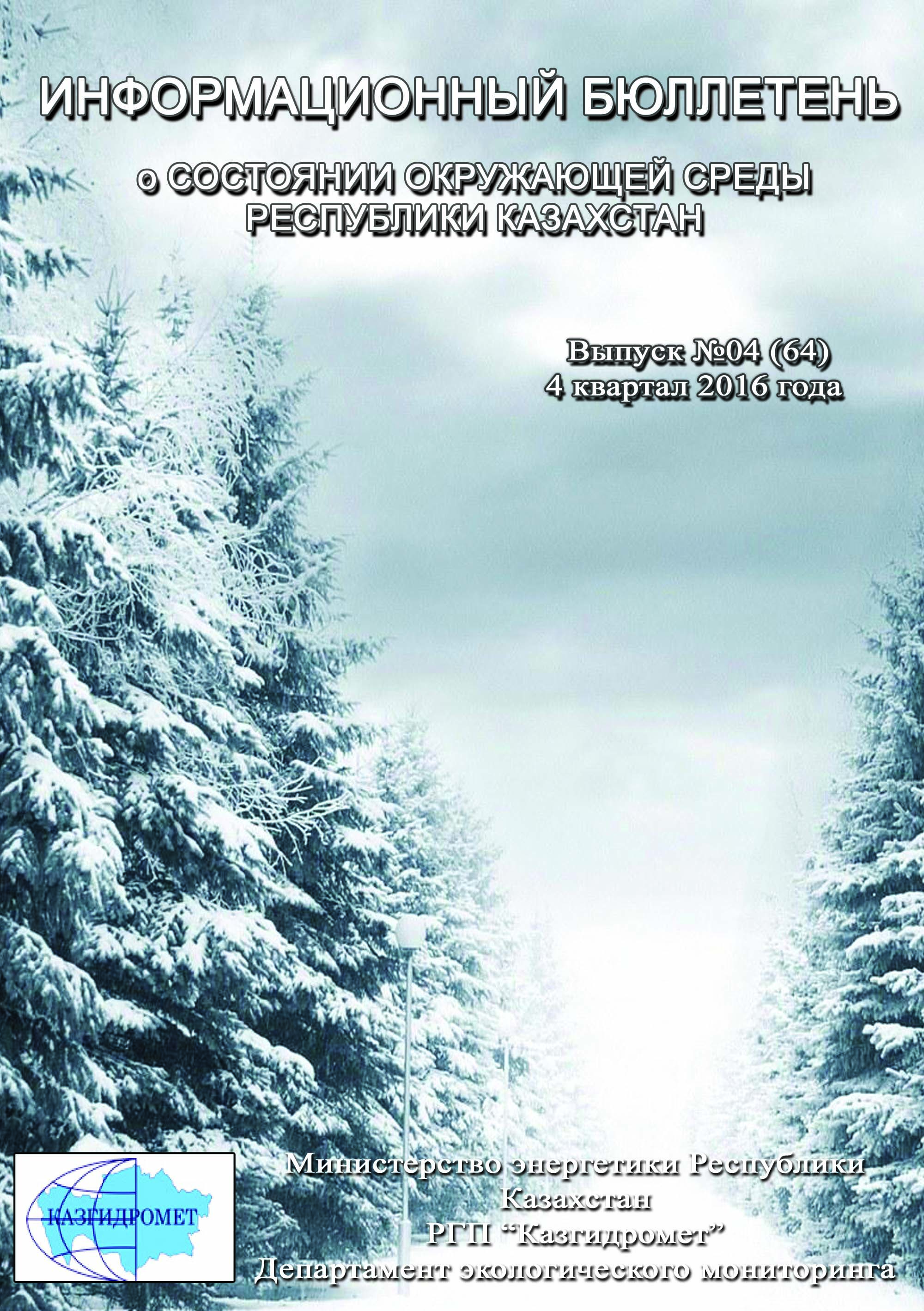 ПредисловиеИнформационный бюллетень предназначен для информирования государственных органов, общественности и населения о состоянии окружающей среды на территории Республики Казахстан  и позволяет оценивать эффективность мероприятий в области охраны окружающей среды по выполнению бюджетной программы 039 «Развитие гидрометеорологического и экологического мониторинга» подпрограммы 100 «Проведение  наблюдений за состоянием окружающей среды», с учетом тенденции происходящих изменений уровня загрязнения.Бюллетень подготовлен по результатам работ, выполняемых специализированными подразделениями РГП «Казгидромет» по проведению экологического мониторинга за состоянием окружающей среды на наблюдательной сети национальной гидрометеорологической службы.Общая оценка уровня загрязнения воздуха в городах Республики КазахстанНаблюдения за состоянием атмосферного воздуха на территории Республики Казахстан проводились в 46 населенных пунктах республики на140постах наблюдений, в том числе на 56 стационарных постах: в городах Актау (1), Актобе (3), Алматы (5), Астана (4), Атырау (2), Балхаш (3), Жезказган (2), Караганда (4), Кокшетау (1), Костанай (2), Кызылорда (1), Риддер (2), Павлодар (2), Петропавловск (2), Семей (2), Талдыкорган (1), Тараз (4), Темиртау (3), Усть-Каменогорск (5), Шымкент (4), Экибастуз (1), Специальная экономическая зона (СЭЗ) Морпорт-Актау (1) и в поселке Глубокое (1) ина 84 автоматических постах наблюдений: Астана (3), ЩБКЗ (4), СКФМ Боровое (3), п.Сарыбулак (1),Кокшетау(1), Степногорск (1), Алматы (11),Талдыкорган (1),Актобе (3), Атырау (3), Кульсары (1),Усть-Каменогорск (2), Риддер (1), Семей (2), п.Глубокое (1), Зыряновск (1),Тараз (1),Жанатас (1), Каратау (1), Шу (1),п.Кордай (1),Уральск (3), Аксай (1), п.Березовка (1), п.Январцево (1),Караганда (3), Балхаш (1),Жезказган (1),Темиртау (1),Сарань (1),Костанай (2), Рудный (2),п.Карабалык (1),Кызылорда (2), п.Акай (1), п.Торетам (1),Актау (2),Жанаозен (2), п.Бейнеу (1),Павлодар (4), Аксу (1), Екибастуз (2),Петропавловск (2),Шымкент (2),Кентау (1), Туркестан(1)(рис.3).На стационарных постах за состоянием загрязнения атмосферного воздуха определяются следующие показатели: взвешенные вещества (пыль), взвещенные вещества РМ-1, взвешенных частиц РМ-2,5, взвещенные вещества РМ-4, взвешенных частиц РМ-10, диоксид серы, растворимые сульфаты, диоксид углерода, оксид углерода, диоксид азота, оксид азота, озон, сероводород, фенол, фтористый водород, хлора, хлористый водород, углеводороды, аммиак, серная кислота, формальдегид, метан, не метановые углеводороды, н/о соединения мышьяка, кадмий, свинец, хром, медь, бензол, бенз(а)пирен, бериллий, марганец, кобальт, гамма-фон, цинк.Состояние загрязнения воздуха оценивалось по результатам анализа и обработки проб воздуха, отобранных на стационарных постах наблюдений.Проведена оценка состояния загрязнения атмосферного воздуха на территории РК по показателям стандартного индекса и наибольшей повторяемости в соответствии с РД 52.04.667-2005 «Документы о состоянии загрязнении атмосферы в городах для информирования государственных органов, общественности населения».Показатели загрязнения атмосферного воздуха.Степень загрязнения атмосферного воздуха примесью оценивается при сравнении концентрации примесей с ПДК (в мг/м3, мкг/м3).ПДК – предельно–допустимая концентрация примеси (Приложение 1).Для оценки уровня загрязнения атмосферного воздуха за месяц используются два показателя качества воздуха:– стандартный индекс (СИ) – наибольшая измеренная в городе максимальная разовая концентрация любого загрязняющего вещества, деленная на ПДК.– наибольшая повторяемость; (НП), %, превышения ПДК – наибольшая повторяемость превышения ПДК любым загрязняющим веществом в воздухе города.Степень загрязнения атмосферы оценивается по четырем градациям значений СИ и НП(Приложение 2). Если СИ и НП попадают в разные градации, то степень загрязнения атмосферы оценивается по наибольшему значению из этих показателей.Общая оценка загрязнения атмосферного воздухаПо расчетам СИ и НП, за4 квартал 2016 года к классу очень высокого уровня загрязнения отнесены (СИ – более 10, НП – более 50%): гг. Астана, Караганда, Актобе;Высоким уровнем загрязнения (СИ – 5-10, НП – 20-49%) характеризуются: гг. Алматы, Жанатас, Жезказган, Петропавловск, Темиртау,Балхаш, Шу, Атырау, Усть-Каменогорск, Каратау и п. Бейнеу, Карабалык;К повышенному уровню загрязнения (СИ – 2-4, НП – 1-19%) относятся: гг.Аксу, Актау, Екибастуз, Кокшетау, Костанай, Кульсары, Сарань, Туркестан, Кентау, Кызылорда, Риддер, Рудный, Тараз, Жанаозен, Павлодар, Семей, Талдыкорган, Уральск, Шымкент и пп. Кордай, Глубокое;Низким уровнем загрязнения (СИ – 0-1, НП – 0%) характеризуются: гг. Аксай, Зыряновск, Степногорск и пп.Акай, Березовка, Сарыбулак,Торетам, Январцево, СКФМ «Боровое» и Щучинско-Боровская курортная зона (рис. 1, 2).Высокий и очень высокий уровень загрязнения атмосферного воздуха в населенных пунктах такими загрязнителями как: диоксид азота, оксид углерода, диоксид серы, формальдегид, сероводород, взвешенные вещества, фенол, аммиак обусловлен:загруженностью автодорог городским транспортом – многокомпонентность выхлопов бензинового и дизельного топлива автотранспорта является одним из основных источников загрязнения атмосферного воздуха населенных пунктов диоксидом азота, оксидом углерода, органическими веществами и т.д., а высокая загруженность автодорог даже в городах с хорошей проветриваемостью приводит к накоплению вредных примесей в атмосфере воздуха.рассеиванием эмиссий от промышленных предприятий – результатом производственных процессов при сжигании продуктов промышлености является весь перечень вредных веществ, обуславливающих высокий уровень загрязнености воздуха. Рассеивание их в воздушном бассейне над территорией населенных пунктов значительно влияет на качество атмосферного воздуха городов, пригородов и поселков.низкой проветриваемостью атмосферного пространства населенных пунктов – находящиеся в воздухе загрязнители накапливаются в приземном слое атмосферы и их концентрация сохраняется на очень высоком уровне. Рис 1. Уровень загрязнения населенных пунктов Республики Казахстан (стандартный индекс)Рис 2. Уровень загрязнения населенных пунктов Республики Казахстан (наибольшая повторяемость)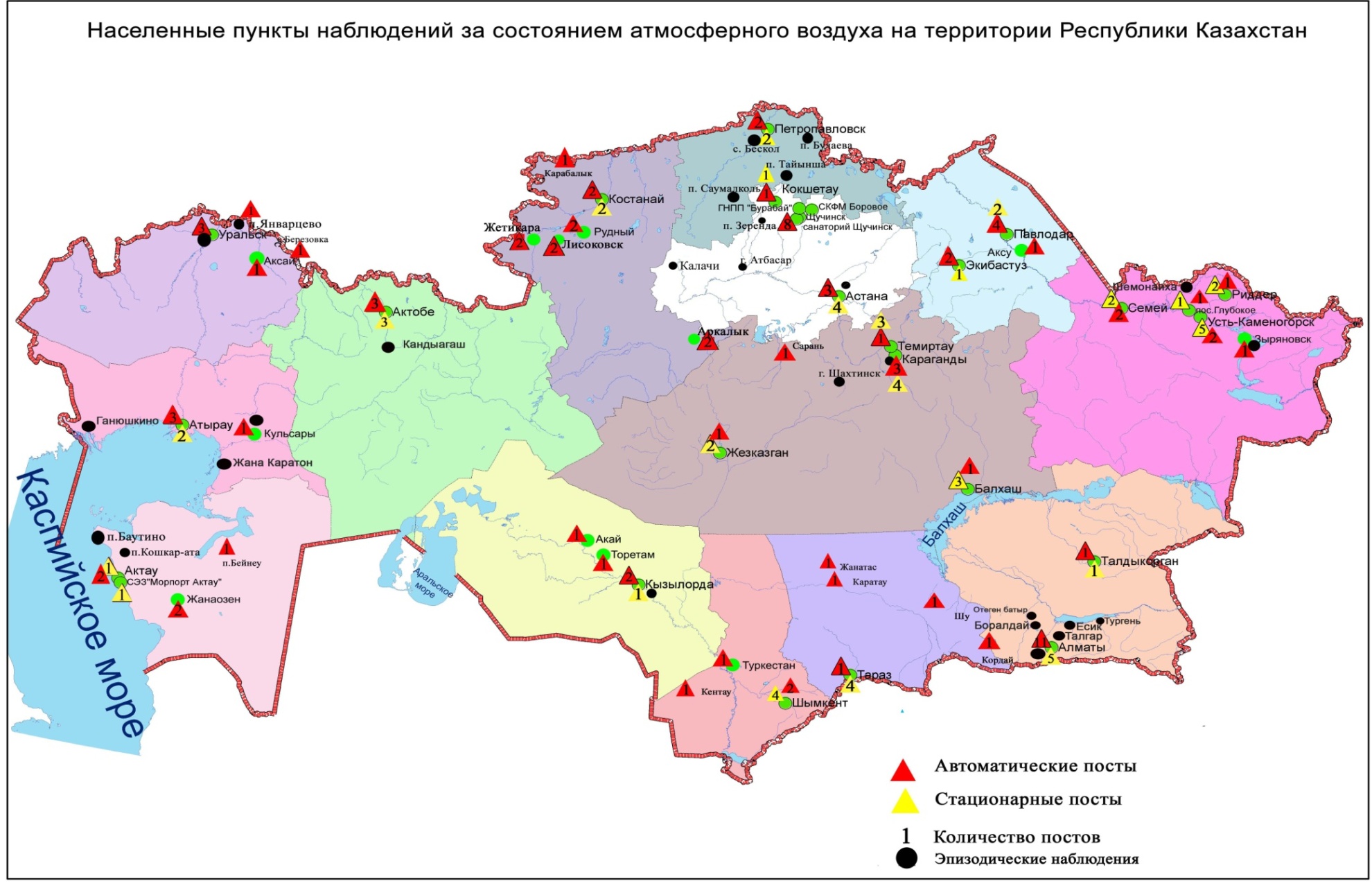 Рис 3. Схема расположения населенных пунктов наблюдения за состоянием атмосферного воздухана территории Республики КазахстанТаблица 1Характеристика загрязнения атмосферного воздухаСведения о случаях высокого и экстремально высокого загрязнения атмосферного воздуха Республики Казахстан Велось оперативное уведомление Министерства энергетики РК, Департамента экологического мониторинга и информации, Комитета экологического контроля и регулирования  для принятия необходимых мер.Было зафиксировано 66 случаев высокого загрязнения (ВЗ) и 15 случаев экстремально выского загрязнения (ЭВЗ) атмосферного воздуха, из них в городе Актобе – 56 случаев ВЗ и 14 случаев ЭВЗ, в городе Караганды – 10 случаев ВЗ и 1 случай ЭВЗ.Таблица 2Качество поверхностных вод Республики КазахстанНаблюдения за качеством поверхностных вод по гидрохимическим показателям проведены на 286 гидрохимическом створе, распределенном на 106 водных объектах: 71 рек, 12 вдхр., 18 озер, 4 канала, 1 море (таблица 3).Основными критериями качества воды по гидрохимическим показателям являются значения предельно-допустимых концентраций (ПДК) загрязняющих веществ для рыбохозяйственных водоемов (Приложение 3).Уровень загрязнения поверхностных и морских вод оценивался по величине комплексного индекса загрязненности воды (КИЗВ), который используется для сравнения и выявления динамики изменения качества воды (Приложение 4).Всего из общего количества обследованных водных объектов качества воды классифицируется следующим образом:- «нормативно - чистая» - 4 рек, 1 море: реки Жайык (Атырауская), Катта-Бугунь, Шаронова,Кигаш,Каспийское море;- «умеренного уровня загрязнения» – 49 рек, 5 озер, 10 водохранилищ, 4 канала: реки Кара Ертис, Ертис, Буктырма, Оба, Емель, Жайык (ЗКО), Шаган, Дерколь, Елек (ЗКО), Шынгырлау, Караозен, Сарыозен, Каргалы, Косестек, Актасты, Орь, Темир, Эмба (Актюбинская), Тобыл, Айет, Тогызак, Акбулак, Есиль,Нура, Иле, Текес, Баянкол, Шилик, Шарын, Каскелен, Каркара, Есик,  Тургень, Талгар, Темирлик, Киши Алматы, Есентай, Улькен Алматы, Талас, Асса, Бериккара, Шу, Аксу, Карабалта, Токташ, Сарыкау, Келес, Бадам, Арыс, Сырдария (ЮКО),оз. Зеренды, Улкен Алматы, Биликоль, Султанкельды, Аральское море, вдхр. Кенгир, Капшагай, Курты,Бартогай, Тасоткель, Сергеевское, Аманкельды, Вячеславское, Самаркан, Шардара, канал Нура-Есиль (Акмолинская), Кошимский, Ертис Караганды,канал сточных вод.- «высокого уровня загрязнения» – 20 рек, 14 озер, 2 водохранилищ, 1 канал: реки Тихая, Ульби, Глубочанка, Красноярка Елек (Актюбинская), Ойыл, Улкен Кобда, Кара Кобда, Ыргыз, Уй, Желкуар, Жабай, Беттыбулак,Сарыбулак,Кара Кенгир, Шерубайнура, Сокыр, Кокпекты, Коргас, Сырдария (Кызылординская) озера Шалкар (Актюбинская), Копа,Бурабай,Улкен Шабакты, Щучье, Киши Шабакты, Карасье, Сулуколь, Шолак, Есей, Султанкельды Коргалжинский заповедник,Кокай, Шалкар (ЗКО), Балкаш, вдхр. Каратомар, Жогаргы Тобыл,канал Нура-Есиль (Карагандинская),- «чрезвычайно высокого уровня загрязнения» - река  Брекса (таблица 3).Рис 4. Изменения комплексного индекса загрязненности воды на реках Республики КазахстанРис 5. Изменения комплексного индекса загрязненности воды на водохранилищах, озерах и каналах Республики КазахстанТаблица 3Перечень водных объектов за 4квартал 2016 годаТаблица 4Состояние качества поверхностных вод по гидрохимическим показателямСведения о случаях высокого и экстремально высокого загрязнения поверхностных водРеспублики Казахстан Сведения о случаях высокого и экстремально высокого загрязнения поверхностных вод– зафиксирована 2 случай ЭВЗ и 105 случаев ВЗ на 19 водных объектах: река Кара Кенгир (7 случая ВЗ), река Шерубайнура (10 случая ВЗ), река Сокыр (11 случая ВЗ),канал сброса сточных вод (3 случай ВЗ),река Акбулак (2 случая ВЗ), река Сарыбулак (11 случаев ВЗ), озеро Улькен Шабакты (3 случай ВЗ), озеро Киши Шабакты (7 случая ВЗ), озеро Карасье (2 случай ВЗ), река Брекса (2 случай ЭВЗ и 3 случай ВЗ), река Тихая (8 случая ВЗ), река Ульби (11 случаев ВЗ), река Глубочанка (5 случая ВЗ), река Красноярка (3 случай ВЗ), река Елек (11 случая ВЗ), озеро Биликоль (3 случай ВЗ), река Нура (3 случая ВЗ), река Ертис (1 случай ВЗ), река Кокпекты (1 случай ВЗ).Таблица 5Состояние загрязнения почв тяжёлыми металлами на территории Республики Казахстан Наблюдения за состоянием загрязнения почв проведены в 39 населенных пунктах 14 областей республики и на территории месторождений Атырауской и Мангистауской области. Пробы почвы отбирались в пяти точках населенного пункта осенью 2016 года. Выбор точек был обусловлен наиболее полным охватом населенного пункта, с учетом загруженных автомагистралей, промышленных объектов, а также школ и рекреационных зон.Также, при изучении загрязнения почв на урбанизированных территориях пробы отбирались на 5 месторождениях Атырауской области,  для определения содержания нефтепродуктов, меди, кадмия, свинца, цинка и хрома (6+), также, на 4 месторождениях Мангистауской области – нефтепродуктов, меди, никеля, свинца, цинка, марганца и хрома (6+).Основными критериями качества являются значения предельно- допустимых концентраций (ПДК) загрязняющих веществ в почве (Приложение 10). Превышения ПДК по кадмию, свинцу, меди, цинку и хрому в городах выявлены на границах санитарно-защитных зон крупных промышленных предприятий и в районах крупных автомагистралей. Ниже представлена Схема расположения населенных пунктов где проводятся наблюдения за состоянием почвы на территории Республики Казахстан (рис.5).Радиационное состояние приземного слоя атмосферы по Республике КазахстанИзмерения гамма-фона(мощности экспозиционной дозы) на территории Республики Казахстан проводились ежедневно на 85 метеорологическихстанциях в 14 областях, также на 22-х автоматических постах мониторинга загрязнения атмосферного воздуха проведены замеры мощностиэкспозиционной дозы в автоматическом режиме: Актобе (2), Талдыкорган (1),Кульсары (1),Уральск (2), Аксай (1), Караганда (1), Темиртау (1),Костанай (2), Рудный (1),Кызылорда (1), п.Акай (1), п.Торетам (1),Жанаозен (2), Павлодар (2), Аксу (1),Екибастуз (1), Туркестан (1)(рис. 4).По данным наблюдений, средние значения радиационного гамма-фона приземного слоя атмосферы по населенным пунктам Республики Казахстан находились в пределах 0,04-0,29 мкЗв/ч. В среднем по Республике Казахстан радиационный гамма-фон составил 0,13 мкЗв/ч и находился в допустимых пределах.Плотность радиоактивных выпадений в приземномслое атмосферы по Республике КазахстанКонтроль за радиоактивным загрязнением приземного слоя атмосферы осуществлялся в 14 областях Казахстана на 43 метеорологических станциях путем отбора проб воздуха горизонтальными планшетами. На всех станциях проводился пятисуточный отбор проб (рис. 5).Среднесуточная плотность радиоактивных выпадений в приземном слое атмосферы на территории Республики Казахстан колебалась в пределах 0,6-2,7 Бк/м2. Средняя величина плотности выпадений по Республики Казахстан составила 1,2 Бк/м2, что не превышает предельно-допустимый уровень.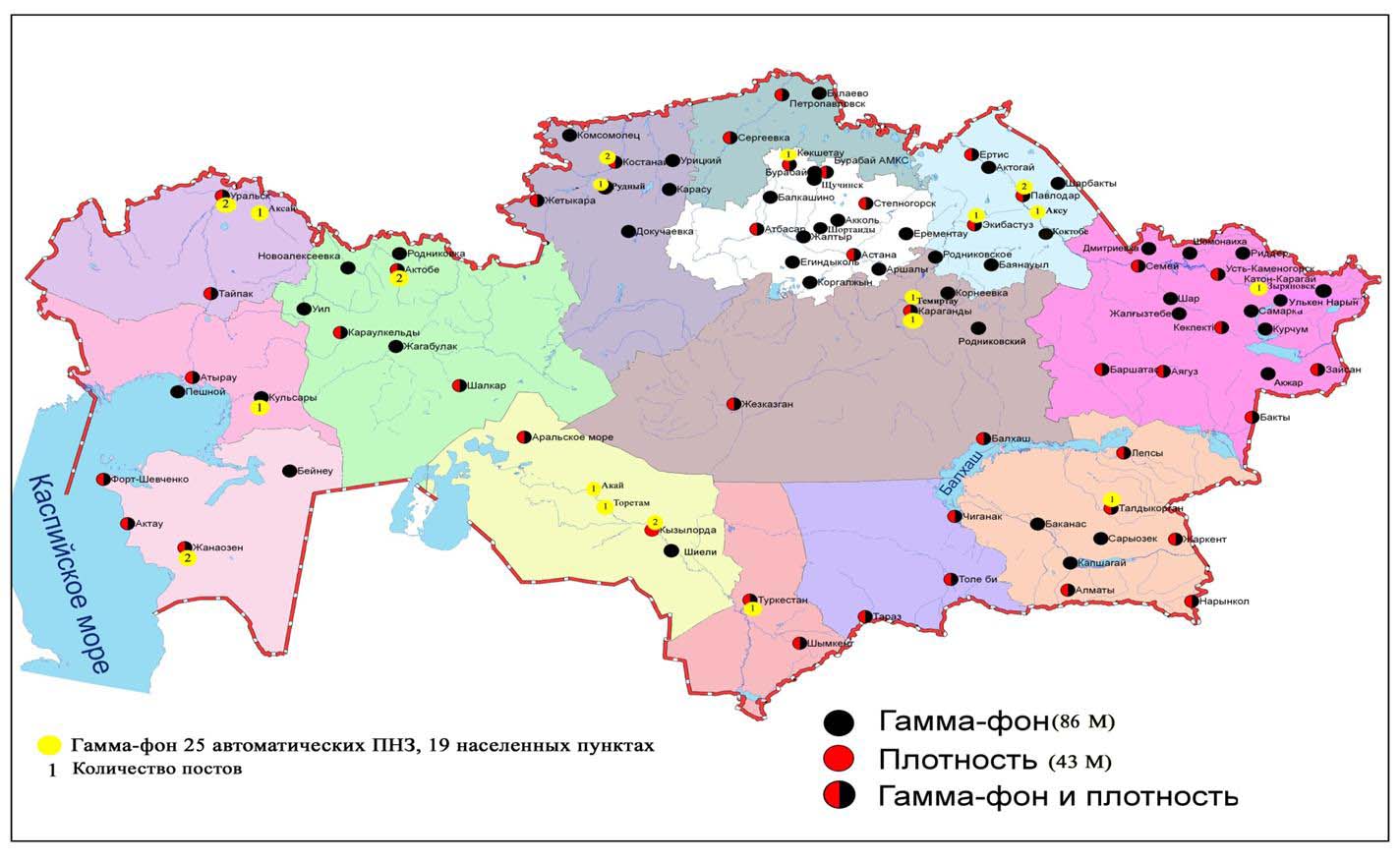 Рис. 6. Схема расположения метеостанций за наблюдением уровня радиационного гамма-фона и плотности радиоактивных выпадений на территории Республики Казахстан1 Состояние окружающей среды Акмолинской области1.1 Состояние загрязнения атмосферного воздуха по городу АстанаНаблюдения за состоянием атмосферного воздуха велисьна 7 стационарных постах (рис 1.1, таблица 1.1).Таблица 1.1Место расположения постов наблюдений и определяемые примеси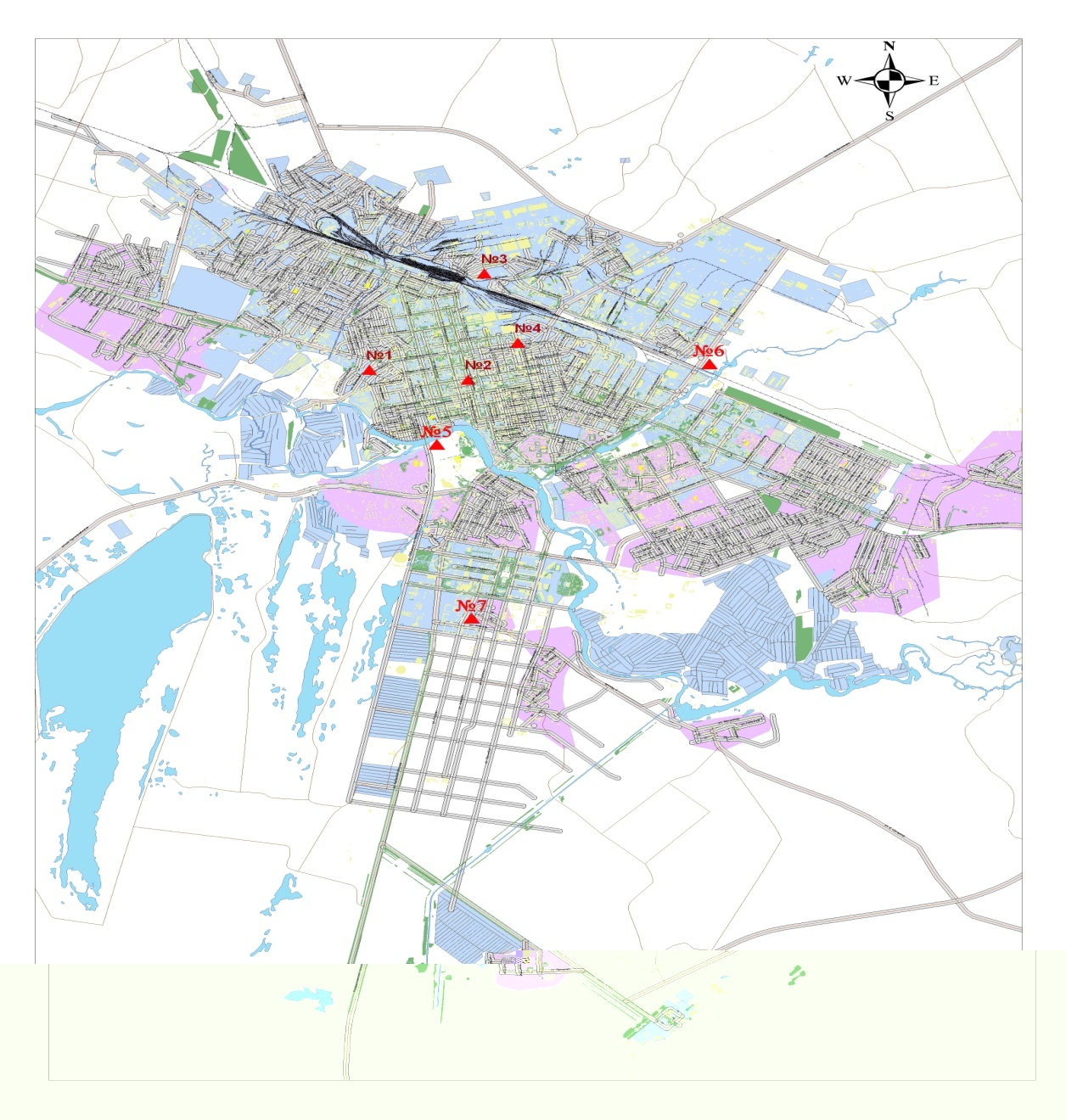 Рис.1.1 Схема расположения стационарной сети наблюдений за загрязнением атмосферного воздуха города АстанаОбщая оценка загрязнения атмосферы. В 4 квартале по даннымстационарной сети наблюдений (рис.1.1),уровень загрязнения атмосферного воздуха оценивался очень высоким, он определялся значением НП = 50% (очень высокий уровень), СИ был равен 8 (высокий уровень). Воздух города более всего загрязнен диоксидом азота и взвешенными веществами (в районе №4 поста)(таблица1 и 1.1).В целом по городу среднемесячная концентрация взвешенных веществ – 2,7 ПДКс.с.,взвешенных частиц РМ-2,5 – 1,2 ПДКс.с., диоксида азота – 1,72 ПДКс.с, других загрязняющих веществ – не превышали ПДК.Число случаев превышения более 1 ПДК наблюдалось по взвешенным веществам – 257 случаев, взвешенным частицам РМ-2,5 - 35 случаев, взвешенным частицам РМ-10 – 134 случая, диоксиду серы – 28 случаев, оксиду углерода – 6 случаев, диоксиду азота – 143 случая, фтористому водороду – 8 случаев, а также были зафиксированы случаи превышения более 5 ПДК по взвешенным веществам – 5 случаев (таблица 9).1.2 Состояние атмосферного воздуха по данным эпизодических наблюдений города АстанаНаблюдения за загрязнением воздуха в городе Астана проводились на3 точках (Точка №1 – ЖК Зеленый квартал (район ТРК «Хан Шатыр»),  точка №2 –Городская больница №2 (район ЭКСПО), точка №3 – Национальный музей (район Пирамиды). Измерялись концентрации взвешенных веществ, диоксида серы, оксида углерода, диоксида азота, фтористого водорода.Концентрации загрязняющих веществ, по данным наблюдений, находились в пределах допустимой нормы  (таблица 1.2).Таблица 1.2Максимальные концентрации загрязняющих веществ по данным наблюдений в городе Астана1.3 Состояние загрязнения атмосферного воздуха по городу КокшетауВ городе Кокшетау функционируют2 стационарных поста наблюдений за состоянием атмосферного воздуха (рис.1.2, таблица 1.3).Таблица 1.3Место расположения постов наблюдений и определяемые примеси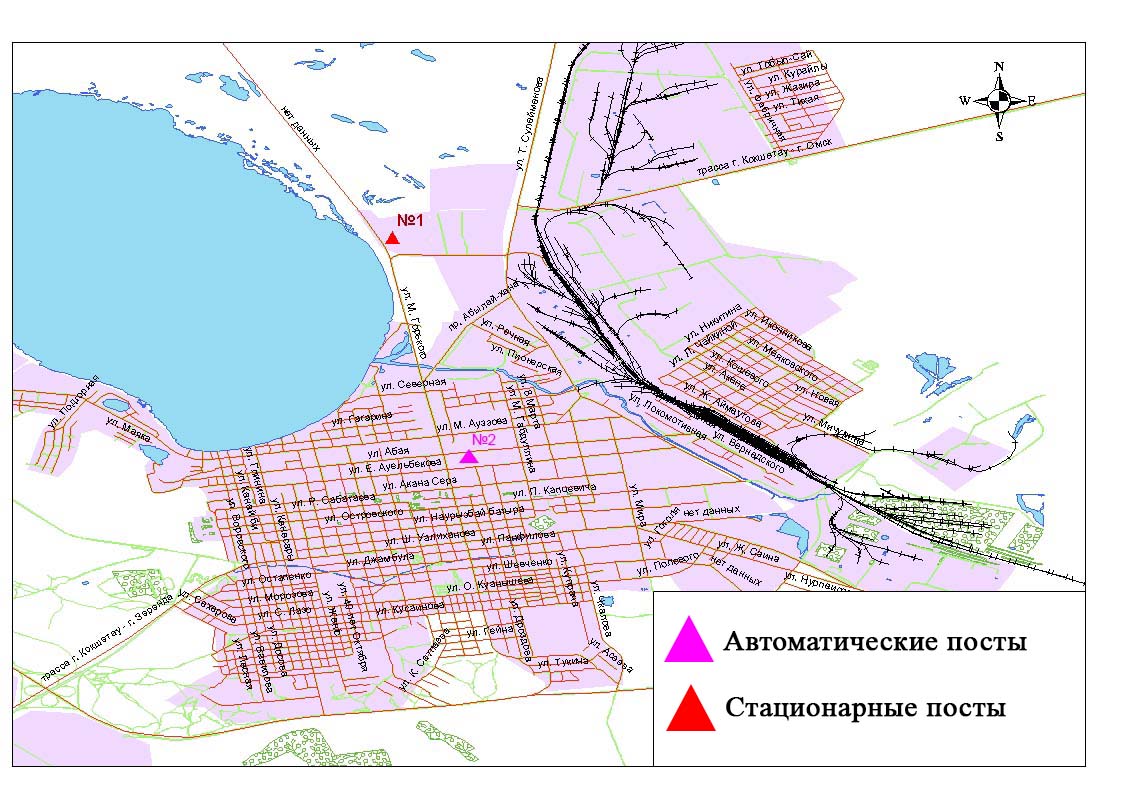 Рис.1.2 Схема расположения стационарной сети наблюдений за загрязнением атмосферного воздуха города КокшетауОбщая оценка загрязнения атмосферы.По данным стационарной сети наблюдений (рис.1.2) атмосферный воздух города характеризуется повышенным уровнем загрязнения, он определялся значениями СИ равным 2 и НП = 1%. Воздух города более всего загрязнен взвешенными веществами (в районе №1 поста) (табл.11 и рис.1.2).В целом по городусреднемесячная концентрация оксида азота составляла 1,7  ПДКс.с., остальных загрязняющих веществ не превышали ПДК. Число случаев превышения более 1 ПДК наблюдалось по взвешенным веществам - 2 случая (таблица 11).1.4 Состояние загрязнения атмосферного воздуха по городу СтепногорскВ городе Степногорск функционирует 1 стационарный пост наблюдения за состоянием атмосферного воздуха (рис. 1.3, таблица 1.4).Таблица 1.4Место расположения постов наблюдений и определяемые примеси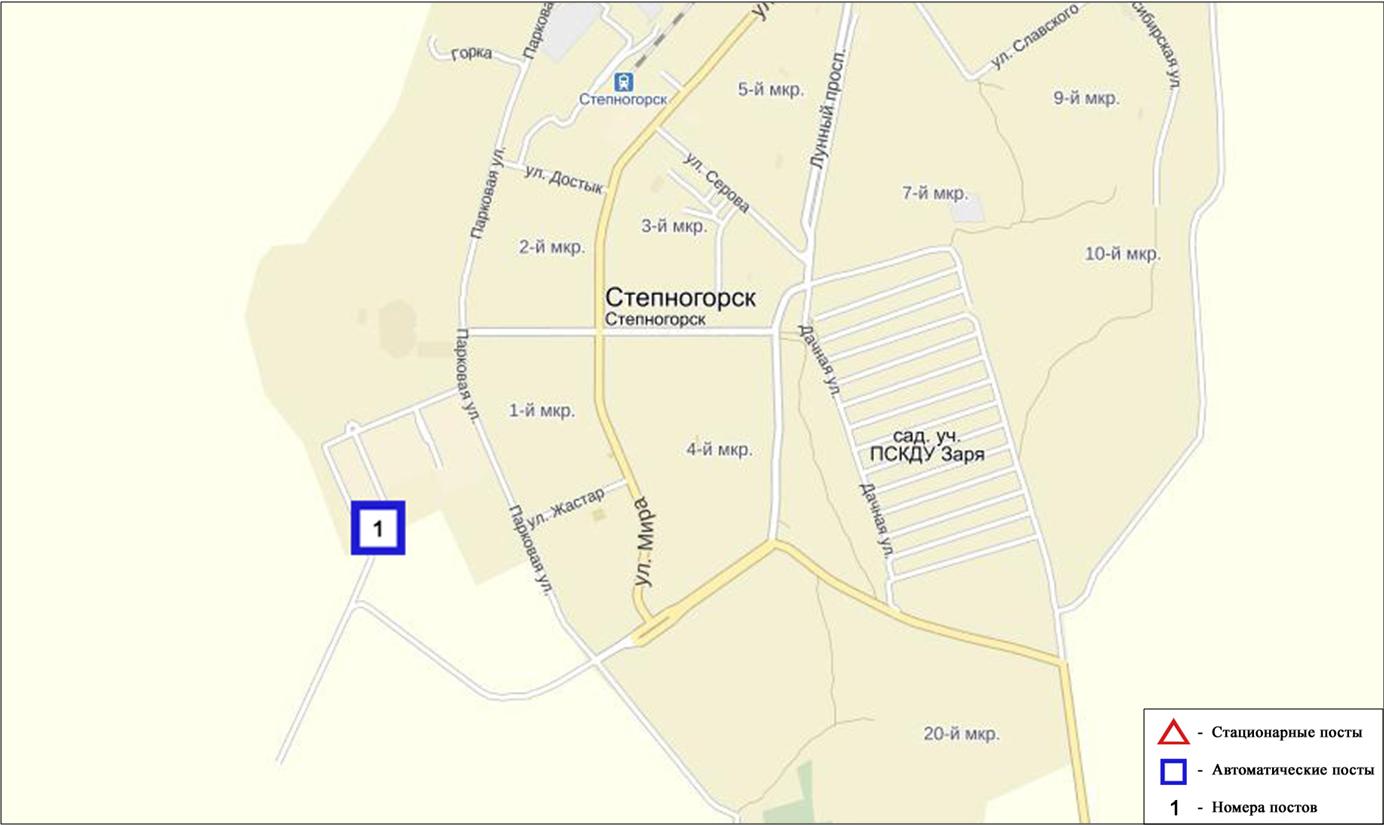 Рис. 1.3 Схема расположения стационарной сети наблюдений за загрязнением атмосферного воздуха города СтепногорскОбщая оценка загрязнения атмосферы. По данным стационарной сети наблюдений (рис.1.3) атмосферный воздух города характеризуется низким уровнем загрязнения, он определялся значениями СИ=1 и НП=0% (рис. 1,2).В целом по городу среднемесячныеконцентрациивсех загрязняющих веществ не превышали ПДК(таблица 1).1.5 Состояние атмосферного воздуха по данным эпизодических наблюдений по Акмолинской области Наблюдения за загрязнением воздухав Акмолинской области проводились в городе Атбасар и в поселках Калачи, Зеренда (Точка №1 - п.Калачи, точка №2 - г.Атбасар, точка №3 – п.Зеренда).Измерялись концентрации взвешенных веществ, диоксида серы, оксида углерода, диоксида азота, оксида азота, углеводородов,аммиака и формальдегида.Концентрации всех загрязняющих веществ, по данным наблюдений,  находились в пределах допустимой нормы (таблица 1.5).Таблица 1.5Концентрации загрязняющих веществ по даннымнаблюденийвАкмолинской области1.6 Состояние загрязнения атмосферного воздуха на территории Щучинско-Боровской курортной зоны (ЩБКЗ)Наблюдения за состоянием атмосферного воздуха на территории ЩБКЗ велись на 8 стационарных постах (рис. 1.4, таблица 1.6).Таблица 1.6Место расположения постов наблюдений и определяемые примеси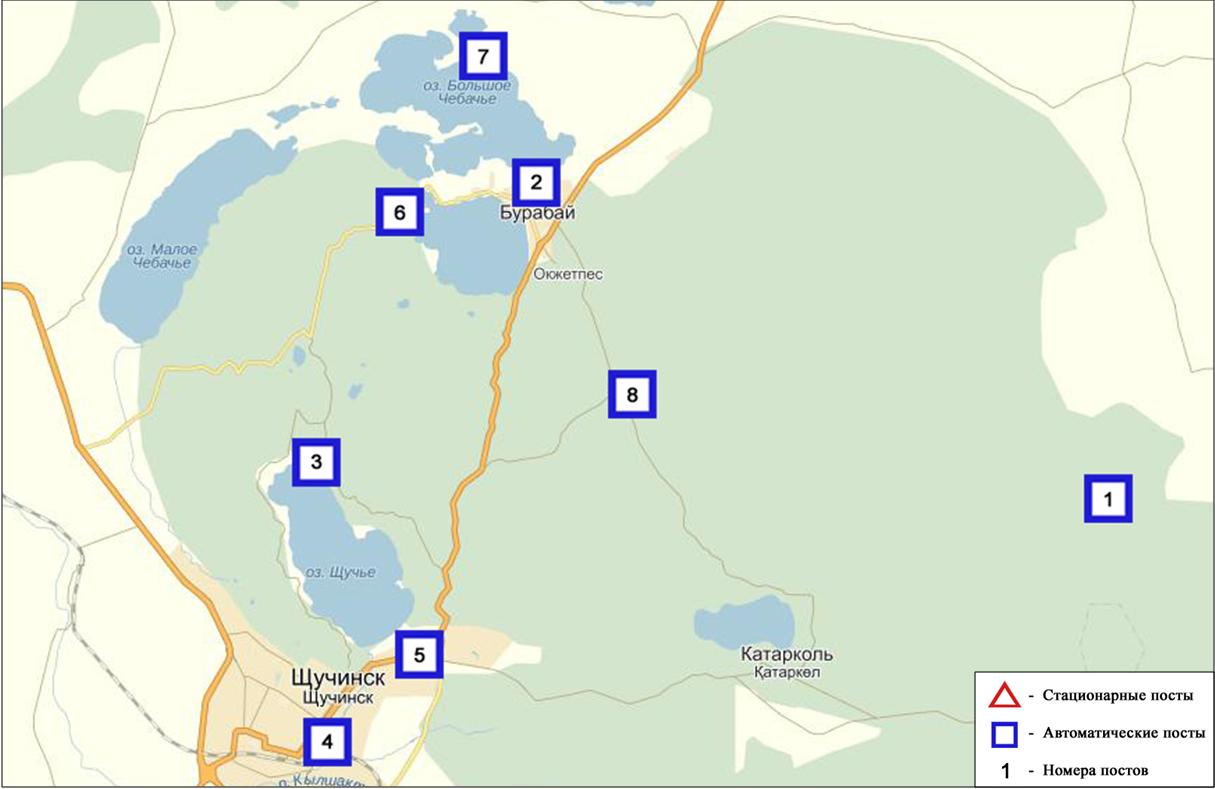 Рис.1.4 Схема расположения стационарной сети наблюденийза загрязнением атмосферного воздуха на территории ЩБКЗОбщая оценка загрязнения атмосферного воздуха СКФМ Боровое. По данным стационарной сети наблюдений (рис.1.4) атмосферный воздух парка в целом характеризуется низким уровнем загрязнения, он определялся значениями СИ равным 1 и НП=0% ( рис. 1, 2).В целом по территории средние концентрации озона составляли 1,2ПДКс.с.,  остальные загрязняющие вещества – не превышали ПДК (таблица 1).Общая оценка загрязненияатмосферного воздуха на территории Щучинско-Боровской курортной зоны (ЩБКЗ). В 4 квартале 2016 года по данным стационарной сети наблюдений (рис.1.4) атмосферный воздух зоны в целом характеризуется низким уровнем загрязнения, он определялся значениями СИ равным 1 и НП=0% (таблица 1).В целом по территории средние концентрации озона составляли 1,4 ПДКс.с.,  остальные загрязняющие вещества – не превышали ПДК (таблица 1).Общая оценка загрязнения атмосферного воздуха п. Сарыбулак. В 4квартале по данным стационарной сети наблюдений (рис.1.8) атмосферный воздух зоны в целом характеризуется низким загрязнением, он определялся значениями СИ равным 1 и НП=0% (рис. 1, 2).Средние концентрации озона составляли 1,9 ПДКс.с., остальных загрязняющих веществ – не превышали ПДК (таблица 1).1.7 Качество поверхностных вод на территории Акмолинской областиНаблюдения за загрязнением поверхностных вод на территории Акмолинской области проводились на 17 водных объектах (реки Есиль, Нура, Акбулак, Сарыбулак, Беттыбулак, Жабай, водохранилище Вячеславское, канал Нура-Есиль, озера Султанкельды, Копа, Зеренды, Бурабай, Улькен Шабакты, Киши Шабакты, Щучье, Карасье, Сулуколь).Река Есиль берет начало из родников в горах Нияз в Карагандинской области. Реки Сарыбулак, Акбулак – правобережные притоки реки Есиль. На реке Есиль расположено водохранилище Вячеславское. Озеро Султанкельды одно из озер Коргалжынского заповедника. Озера Копа и Зеренды входят в бассейн реки Есиль. Озера Бурабай, Улькен Шабакты, Киши Шабакты, Щучье, Карасье, Сулуколь находятся на территории Щучинско-Боровской курортной зоны (ЩБКЗ).В реке Есиль температура воды было в пределах 0-12,2ºC, водородный показатель равен – 7,89, концентрация растворенного воде кислорода – 10,53 мг/дм3, БПК5 –2,41 мг/дм3. Превышения ПДК были зафиксированы по веществам из групп главных ионов (сульфаты – 1,9 ПДК), тяжелых металлов (марганец – 1,2 ПДК).В реке Акбулактемпература воды составило 0-14,6 ºC, водородный показатель равен – 7,61, концентрация растворенного в воде кислорода – 9,19 мг/дм3, БПК5 – 3,94 мг/дм3. Превышения ПДК были зафиксированы по веществам из групп главных ионов (сульфаты –3,3 ПДК, магний –1,5 ПДК, хлориды – 1,6 ПДК), биогенных веществ (аммоний солевой – 3,7 ПДК, азот нитритный – 3,6 ПДК), тяжелых металлов (медь – 1,9 ПДК, цинк – 5,5 ПДК, марганец – 1,4 ПДК).В реке Сарыбулак температура воды составило 0-13,1 ºC, водородный показатель равен - 7,50, концентрация растворенного в воде кислорода – 8,66 мг/дм3, БПК5 – 3,40 мг/дм3. Превышения ПДК были зафиксированы по веществам из групп главных ионов (сульфаты – 4,4 ПДК, хлориды – 1,8 ПДК, кальций – 1,1 ПДК, магний – 1,9 ПДК), биогенных веществ (аммоний солевой – 8,3 ПДК, азот нитритный – 3,5 ПДК, фториды – 1,1 ПДК), тяжелых металлов (цинк – 6,8 ПДК).В реке Беттыбулак температура воды 0- 7,0ºC, водородный показатель равен 7,68, концентрация растворенного в воде кислорода – 10,41 мг/дм3, БПК5 – 0,99 мг/дм3. Превышения ПДК выявлены по веществам из групп тяжелых металлов (цинк – 1,7 ПДК, марганец – 4,8 ПДК).В реке Жабай - температура воды 9,4-11,4 ºC, водородный показатель равен 8,26, концентрация растворенного в воде кислорода –11,12 мг/дм3, БПК5 –1,23 мг/дм3. Превышения выявлены по веществам из групп главных ионов (сульфаты –1,7 ПДК), тяжелых металлов (цинк – 2,0 ПДК, марганец – 7,0 ПДК).В реке Нура температура воды составило 0-12,2 ºC, водородный показатель равен – 7,85, концентрация растворенного в воде кислорода – 9,76 мг/дм3, БПК5 – 2,79 мг/дм3. Превышения ПДК были зафиксированы по веществам из групп главных ионов (сульфаты – 3,3 ПДК, магний – 1,3 ПДК), тяжелых металлов (цинк – 1,5 ПДК). В канале Нура-Есиль температура воды составило 0-10,9 ºC, водородный показатель равен – 7,88, концентрация растворенного в воде кислорода – 9,48 мг/дм3, БПК5 – 2,24 мг/дм3. Превышения ПДК были зафиксированы по веществам из групп главных ионов (хлориды – 1,1 ПДК, сульфаты – 4,5 ПДК, магний – 1,7 ПДК).В озере Султанкельды температура воды составило 0-4,6ºC, водородный показатель равен – 7,70, концентрация растворенного в воде кислорода – 9,31 мг/дм3, БПК5 – 2,36 мг/дм3. Превышения ПДК были зафиксированы по веществам из групп главных ионов (сульфаты – 4,9 ПДК, магний – 2,1 ПДК, хлориды – 1,7 ПДК), биогенных веществ (аммоний солевой – 1,6 ПДК), тяжелых металлов (цинк – 1,2 ПДК).В водохранилище Вячеславское температура воды составило 0-12,7ºC, водородный показатель равен – 7,95, концентрация растворенного в воде кислорода – 11,67 мг/дм3, БПК5 – 1,29 мг/дм3. Превышения ПДК были зафиксированы по веществу из группы тяжелых металлов (цинк – 1,9 ПДК).В озере Копа- температура воды 0ºC-11,6ºC, водородный показатель равен 8,39, концентрация растворенного в воде кислорода – 10,75 мг/дм3, БПК5 –4,31 мг/дм3. Превышения ПДК были зафиксированы по веществам из групп главных ионов (сульфаты –1,5 ПДК), тяжелых металлов (марганец –7,0 ПДК).В озере Зеренды - температура воды 0ºC-12,2ºC, водородный показатель равен 8,94, концентрация растворенного в воде кислорода – 10,70 мг/дм3, БПК5 –1,75мг/дм3. Превышения выявлены по веществам из групп главных ионов (сульфаты –1,3 ПДК, магний – 1,7 ПДК), биогенных веществ (фториды – 2,7 ПДК), тяжелых металлов (цинк – 3,8 ПДК, марганец – 2,7 ПДК).В озере Бурабай - температура воды 0-10,6ºC, водородный показатель равен 8,14, концентрация растворенного в воде кислорода – 10,46 мг/дм3, БПК5 –1,91 мг/дм3. Превышения ПДК были зафиксированы по веществам из групп биогенных веществ (фториды – 3,6 ПДК), тяжелых металлов (цинк – 1,4 ПДК, марганец – 5,0 ПДК).В озере Улькен Шабакты - температура воды 0ºC-11,4 ºC, водородный показатель равен 8,76, концентрация растворенного в воде кислорода – 10,73 мг/дм3, БПК5 – 1,46 мг/дм3. Превышения ПДК были зафиксированы по веществам из групп главных ионов (сульфаты –2,8 ПДК, магний – 2,2 ПДК), биогенных веществ (фториды –15,7 ПДК), тяжелых металлов (марганец – 1,1 ПДК).В озере Щучье - температура воды 0-13,2ºC, водородный показатель равен 8,41, концентрация растворенного в воде кислорода – 10,79 мг/дм3, БПК5 – 1,10 мг/дм3. Превышения ПДК были зафиксированы по веществам из групп тяжелых металлов (марганец – 1,2 ПДК), биогенных веществ (фториды – 7,3 ПДК).В озере Киши Шабакты- температура воды 0 ºC-13,0 ºC, водородный показатель равен – 8,93, концентрация растворенного в воде кислорода – 10,62 мг/дм3, БПК5 – 1,19 мг/дм3. Превышения ПДК были зафиксированы по веществам из групп главных ионов (хлориды – 6,6 ПДК, сульфаты – 12,5 ПДК, магний – 10,3 ПДК), биогенных веществ (фториды – 15,5 ПДК, аммоний солевой – 1,4 ПДК), тяжелых металлов (марганец –5,2 ПДК). В озере Карасье - температура воды 0 ºC-10,4ºC, водородный показатель равен 7,55, концентрация растворенного в воде кислорода – 6,80 мг/дм3, БПК5 – 0,98 мг/дм3. Превышения ПДК были зафиксированы по веществам из групп биогенных веществ (фториды – 2,2 ПДК, аммоний солевой – 11,8 ПДК), тяжелых металлов (цинк –1,4 ПДК).В озере Сулуколь - температура воды 0-9,6 ºC, водородный показатель равен 7,20, концентрация растворенного в воде кислорода – 6,15 мг/дм3, БПК5 –1,81 мг/дм3. Превышение ПДК были зафиксированы по веществам из групп биогенных веществ (аммоний солевой – 3,6 ПДК, железо общее – 1,3 ПДК, фториды – 3,9 ПДК), тяжелых металлов (цинк – 5,2 ПДК).Качество воды водных объектов на территории Акмолинской области оценивается следующим образом: вода «умеренного уровня загрязнения» – реки Есиль, Акбулак, Нура, вдхр. Вячаславское, канал Нура-Есиль, озеро Султанкельды, Зеренды; вода «высокого уровня загрязнения» –реки Сарыбулак, Жабай, Беттыбулак, озер Копа, Бурабай, Улькен Шабакты, Щучье, Киши Шабакты, Карасье, Сулуколь.По сравнению с 4 кварталом 2015 года качество воды в реках Сарыбулак, Беттыбулак, Жабай, озерах Бурабай, Карасье, Сулуколь – ухудшилось; в вдхр. Вячеславское – улучшилось; в реках Есиль, Акбулак, Нура, канале Нура-Есиль, оз. Султанкельды, Зеренды, Копа, Улькен Шабакты, Киши Шабакты, Щучье – существенно не изменилось.В сравнении с 3 кварталом 2016 года качество воды в реках Есиль, Акбулак, Сарыбулак, Нура, Жабай, канале Нура-Есиль, вдхр. Вячеславское, озерах Султанкельды, Зеренды, Улькен Шабакты, Щучье, Киши Шабакты, Сулуколь, Карасье – значительно не изменилось; в реке Беттыбулак, оз. Бурабай, Копа – ухудшилось.По БПК5 качество воды в реках Акбулак, Сарыбулак, озере Копа оценивается как вода «умеренного уровня загрязнения», в реках Есиль, Нура, Жабай, Беттыбулак, канале Нура-Есиль, вдхр. Вячаславское, оз. Султанкельды, Зеренды, Бурабай, Улькен Шабакты, Щучье, Киши Шабакты, Сулуколь, Карасье - вода «нормативно-чистая».  В сравнении с 4 кварталом 2015 года по величине биохимического потребления кислорода за 5 суток, состояние качество воды в реке Акбулак -  ухудшилось, в остальных водных объектах не изменилось. В сравнении с 3 кварталом 2016 года по величине биохимического потребления кислорода за 5 суток, состояние качество воды в реке Акбулак – ухудшилось; в реке Нура – улучшилось; в остальных водных объектах – существенно не изменилось. (таблица 5).Кислородный режим в норме.Было отмечено следующие случаи высокого загрязнения: река Акбулак  - 2 случая ВЗ, река Сарыбулак – 11 случаев ВЗ, озеро Киши Шабакты – 7 случаев ВЗ, озеро Улькен Шабакты – 3 случая ВЗ, озеро Карасье – 2 случая ВЗ. 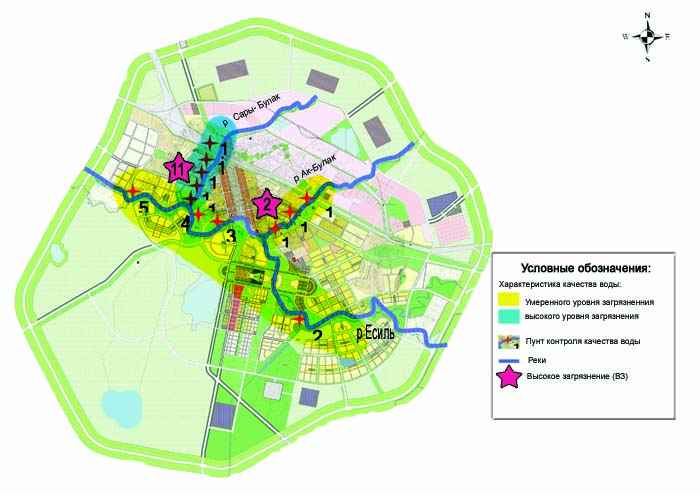 Рис.1.6 Характеристика качества поверхностных вод водных объектов города Астаны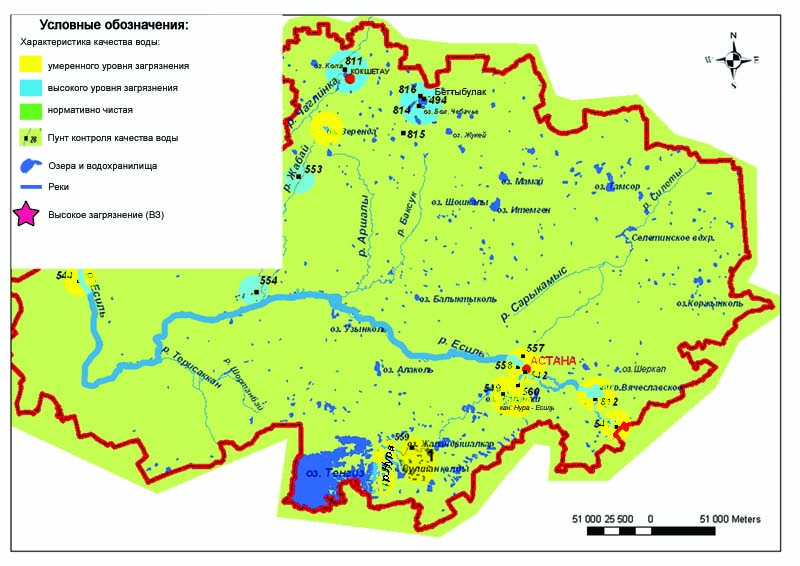 Рис.1.7 Характеристика качества поверхностных вод Акмолинской области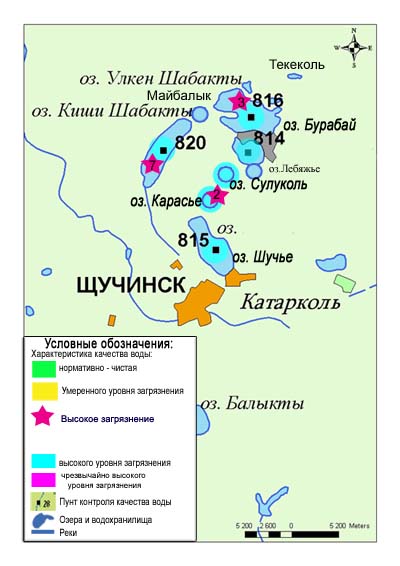 Рис.1.8 Характеристика качества поверхностных вод Щучинско-Боровской курортной зоны1.8 Состояние загрязнения почв тяжёлыми металлами Акмолинской области за осенний период 2016 годаВ городе Астана в пробах почвы, отобранных в различных районах содержание меди находилось в пределах 0,92-6,0 мг/кг,  хрома 4,37-8,46 мг/кг, свинца 0,65-1,2 мг/кг  и  цинка  в пределах 5,12-32,83 мг/кг, кадмия 0,66-1,85 мг/кг.В районе городского парка отдыха было обнаружено превышение по хрому 1,3 ПДК, цинку 1,4 ПДК.В районе угла улиц Валиханова и Кенесары было обнаружено превышение по меди 2,0 ПДК и цинку 1,3 ПДК.В районе школы №3 (угол улиц Сейфуллина и Ауэзова) концентрация меди и хрома составили 1,4 ПДК.В районе ТЭЦ-1 в пробах почв превышение обнаружено по меди 1,4 ПДК.На территории ТЭЦ-2 в пробах почвы содержание всех определяемых тяжелых металлов находилось в пределах нормы.На станции комплексного фонового мониторинга «Боровое» (СКФМ «Боровое») в пробах почвы отобранных на СКФМ «Боровое» содержания цинка составила 6,58 мг/кг, меди - 1,25 мг/кг, свинца - 0,43 мг/кг,   хрома – 4,76  мг/кг, кадмия - 1,32 мг/кг и не превышали ПДК.В пробах почвы, отобранных в различных районах территории  поселка Боровое и Щучинского санатория «Зеленый бор»  содержание цинка находилось в пределах- 8,45-38,36 мг/кг, меди -  0,82-5,24 мг/кг, свинца - 0,43-1,22 мг/кг,   хрома – 1,88-7,23 мг/кг, кадмия - 0,64-2,76 мг/кг.-в пробах почв отобранных в поселке Бурабай по улице Кенесары, офис ГНПП "Бурабай" содержание хрома составило - 1,2 ПДК, меди и цинка – 1,7 ПДК.-в районе кольцевой дороги Боровое-Щучинск обноружено превышение по цинку – 1,5 ПДК, хрому – 1,1 ПДК, меди 1,4 ПДК.В районе поляны имени Абылай Хана на территории Государственного национального природного парка «Бурабай» (ГНПП), в районе Щучинского санатория «Зеленый бор» в пробах почвы содержание всех определяемых тяжелых металлов находилось в пределах нормы.В городе Щучинск в пробах почвы, отобранных в различных районах содержание хрома находилось в пределах 1,93-9,33 мг/кг,  меди – 1,26-2,53 мг/кг, свинца – 0,30-1,02 мг/кг, цинка 7,25-12,63 мг/кг, кадмия 0,65-1,91 мг/кг.На территории районной больницы было обнаружено превышение по хрому – 1,6 ПДК, в остальных точках территории г.Щучинск превышения нормы не зафиксированы.1.9 Радиационный гамма-фон Акмолинской областиНаблюдения за уровнем гамма излучения на местности осуществлялись ежедневно на 15-ти метеорологических станциях (Астана, Аршалы, Акколь, Атбасар, Балкашино,СКФМ Боровое, Егиндыколь, Ерейментау, Кокшетау, Коргалжин, Степногорск, Жалтыр, Бурабай, Щучинск, Шортанды)(рис. 1.9).Средние значения радиационного гамма-фона приземного слоя атмосферы по населенным пунктам области находились в пределах 0,07-0,26 мкЗв/ч. В среднем по области радиационный гамма-фон составил 0,13 мкЗв/ч и находился в допустимых пределах.1.10 Плотность радиоактивных выпадений в приземном слое атмосферыКонтроль за радиоактивным загрязнением приземного слоя атмосферы на территории Акмолинской области осуществлялся на 5-ти метеорологических станциях (Атбасар, Кокшетау, Степногорск, Астана, СКФМ Боровое) путем отбора проб воздуха горизонтальными планшетами (рис. 1.8). На всех станциях проводился пятисуточный отбор проб.Среднесуточная плотность радиоактивных выпадений в приземном слое атмосферы на территории области колебалась в пределах 0,7-1,9 Бк/м2. Средняя величина плотности выпадений по области составила 1,2 Бк/м2, что не превышает предельно-допустимый уровень.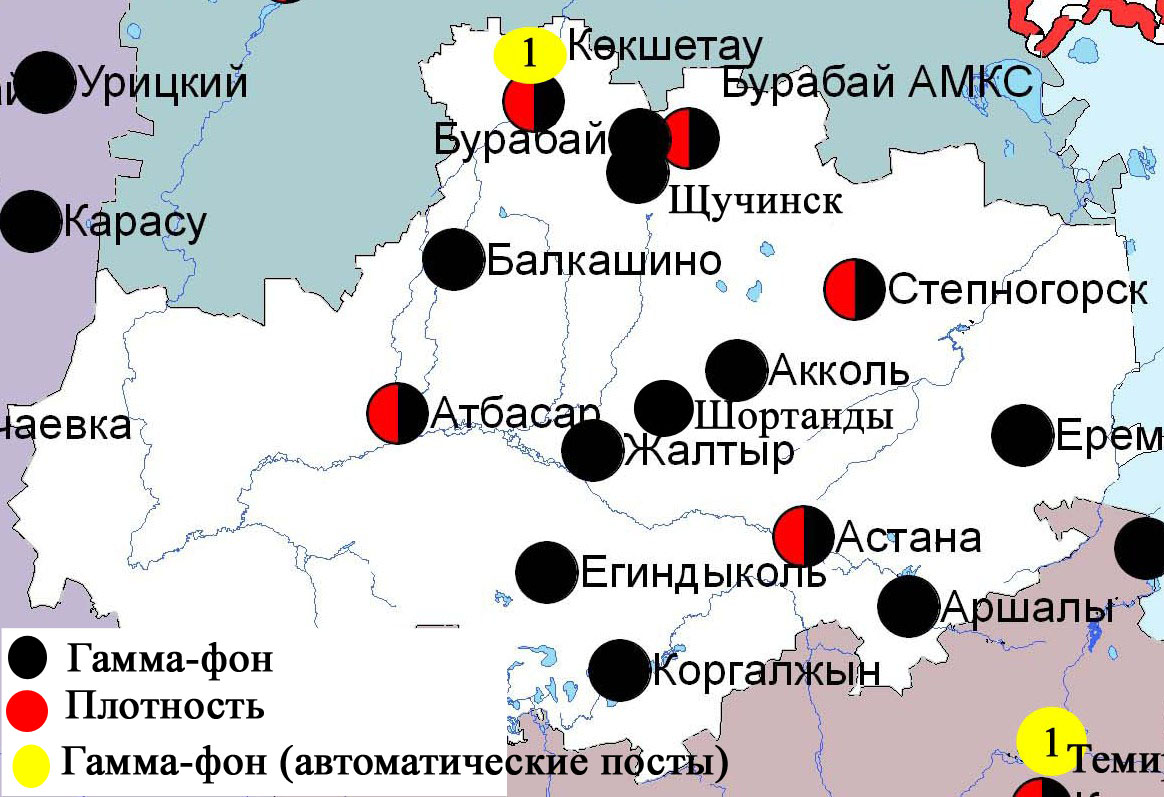 Рис. 1.9Схема расположения метеостанций за наблюдением уровня радиационного гамма-фона и плотности радиоактивных выпадений на территорииАкмолинской области2 Состояние окружающей среды Актюбинской области2.1 Состояние загрязнения атмосферного воздуха по городу АктобеНаблюдения за состоянием атмосферного воздуха велись на6 стационарных постах(рис.2.1, таблица 2.1).Таблица 2.1Место расположения постов наблюдений и определяемые примеси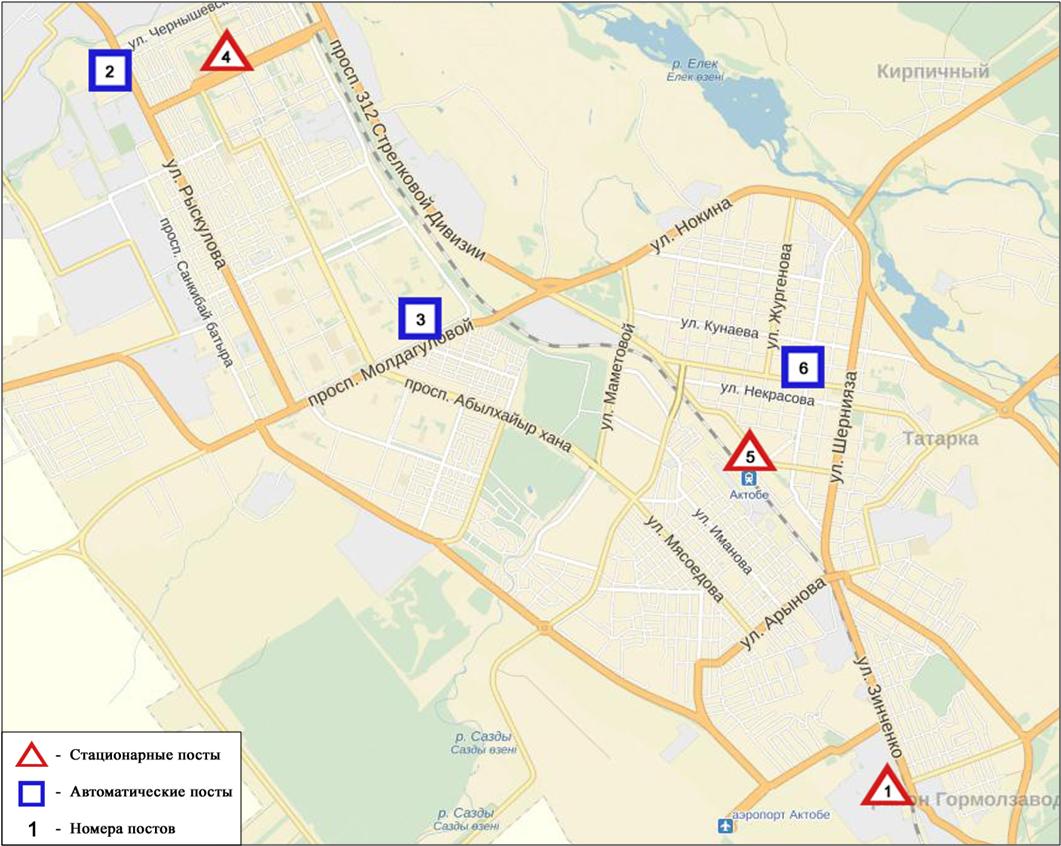 Рис.-2.1.Схема расположения стационарной сети наблюдений за загрязнением атмосферного воздуха города АктобеОбщая оценка загрязнения атмосферы.По данным стационарной сети наблюдений (рис.-2.1) атмосферный воздух города характеризуется оченьвысокимуровнемзагрязнения.Он определялся значениями СИ равным 30иНП=54% (рис.-1,2).Воздух города более всего загрязнен сероводородом (в районе №3 поста).В целом по городу средниеконцентрации озона составили 1,4ПДКс.с.,остальных загрязняющихвеществне превышали ПДК(таблица 1).Число случаев превышения более 1 ПДКм.р.зарегистрировано по взвешенным частицам РМ-2,5 – 22, взвешенным частицам РМ-10 – 110, диоксиду серы – 38,оксиду углерода – 436, диоксиду азота – 125, оксиду азота – 7, озону – 15, сероводороду –787 случаев, а также превышения более 5 ПДКм.р.  по взвешенным частицам РМ-10 – 10, диоксиду серы – 8, оксиду углерода – 50, сероводороду –220 случаев. Также были выявлены превышения более 10 ПДКм.р.  по сероводороду – 70 случаев(таблица 1).По данным автоматических постов были зафиксированы 56случаев высокого загрязнения (ВЗ) и 14 случаев экстремально высокого загрязнения (ЭВЗ) атмосферного воздуха(таблица 2).2.2 Состояние атмосферного воздуха по данным эпизодических наблюдений  города КандыагашНаблюдения за загрязнением воздуха в городе Кандыагаш проводились на 2 точках (Точка №1 -ул. Западная, точка №2 -ул. Сейфуллина).Измерялись концентрации взвешенных частиц (РМ-10), оксида азота, диоксида азота, диоксида серы, оксида углерода, сероводорода, аммиака  и формальдегида.Концентрации загрязняющих веществ, по данным наблюдений, находились в пределах допустимой нормы (таблица 2.2).Таблица 2.2Максимальные концентрации загрязняющих веществ по данным наблюдений в городе Кандыагаш2.3 Качество поверхностных вод на территории Актюбинской областиНаблюдения за загрязнением поверхностных вод на территории Актюбинской области проводились на 12 водных объектах: реки Елек, Орь, Эмба, Темир, Каргалы, Косестек, Ыргыз, Кара Кобда, УлькенКобда, Ойыл, Актасты и озеро Шалкар.Река Елек - многоводный левобережный приток реки Жайык. В реке температура воды находилась в пределах от 0 до 16 ºC, водородный показатель в 7,80, концентрация растворенного в воде кислорода в среднем составила 11,32 мг/дм3, БПК5 2,13 мг/дм3. Превышения ПДК были зафиксированы по веществам из групп главных ионов (сульфаты-1,3ПДК), биогенных веществ (бор-15,0 ПДК), тяжелых металлов (медь – 6,7 ПДК, марганец – 6,5 ПДК, цинк – 5,2 ПДК,хром (3+) - 1,4 ПДК, хром (6+) - 3,5 ПДК), органических веществ (фенолы-1,2 ПДК).В реке Каргалы температура воды 6,0ºC, водородный показатель 7,84, концентрация растворенного в воде кислорода 10,56 мг/дм3, БПК5 2,64 мг/дм3. Превышения ПДК были зафиксированы по веществам из групп главных ионов (сульфаты-1,3 ПДК), тяжелых металлов (марганец-3,0 ПДК), органических веществ (нефтепродукты-1,2 ПДК).В реке Косестек температура воды 6,0ºC, водородный показатель 7,96, концентрация растворенного в воде кислорода 10,27 мг/дм3, БПК5 1,34 мг/дм3. Превышения ПДК были зафиксированы по веществам из групп главных ионов (сульфаты-1,5 ПДК, магний-1,1 ПДК), биогенных веществ (аммоний солевой-1,3 ПДК), тяжелых металлов (медь-6,0 ПДК, марганец- 2,3 ПДК, свинец-1,4 ПДК), органических веществ (нефтепродукты – 1,4 ПДК).В реке Актасты температура воды 6,0ºC, водородный показатель 7,63, концентрация растворенного в воде кислорода 11,51 мг/дм3, БПК5 2,60 мг/дм3. Превышения ПДК были зафиксированы по веществам из групп главных ионов (сульфаты-3,5 ПДК), биогенных веществ (фториды-1,4 ПДК, аммоний солевой-3,6 ПДК).В реке Ойыл температура воды 13ºC, водородный показатель 7,83, концентрация растворенного в воде кислорода 8,28 мг/дм3, БПК54,99 мг/дм3. Превышения ПДК были зафиксированы по веществам из групп главных ионов (сульфаты-2,9 ПДК, хлориды-1,1 ПДК), биогенных элементов (аммоний солевой –1,8 ПДК, железо обшее-1,5 ПДК), тяжелых металлов (медь-17,0 ПДК), органических веществ (нефтепродукты-1,8 ПДК).В реке Улькен Кобда температура воды 15,0ºC, водородный показатель 7,83, концентрация растворенного в воде кислорода 10,87 мг/дм3, БПК5 4,23 мг/дм3. Превышения ПДК были зафиксированы по веществам из группы главных ионов (сульфаты-1,5ПДК, хлориды-2,2 ПДК), тяжелых металлов (медь-16,0 ПДК, свинец-1,2 ПДК), органических веществ (нефтепродукты-1,2 ПДК).  В реке Кара Кобда температура воды 15,0ºC, водородный показатель 7,83, концентрация растворенного в воде кислорода 13,33мг/дм3, БПК54,89 мг/дм3. Превышения ПДК были зафиксированы по веществам из групп тяжелых металлов (медь-15,0ПДК), органических веществ (нефтепродукты- 1,2 ПДК).В реке Орь температура воды 2,0ºC, водородный показатель 8,02, концентрация растворенного в воде кислорода 13,3мг/дм3, БПК5-1,67мг/дм3. Превышения ПДК было зафиксировано по веществам из групп биогенных веществ (аммоний солевой-1,2 ПДК), тяжелых металлов (свинец-1,1 ПДК, марганец-4,3ПДК).В реке Ыргыз температура воды 2,5 ºC, водородный показатель 8,02, концентрация растворенного в воде кислорода 13,20 мг/дм3, БПК5 2,09 мг/дм3.  Превышения ПДК было зафиксированано по веществам из групп главных ионов (сульфаты-5,3 ПДК, хлориды-1,9 ПДК, магний-1,5 ПДК), биогенных веществ (аммоний солевой-2,5 ПДК, азот нитритный-1,3ПДК),тяжелых металлов (марганец-9,9 ПДК).В реке Эмба температура воды 8,5, водородный показатель 7,87, концентрация растворенного в воде кислорода 10,05 мг/дм3, БПК5 1,37 мг/дм3. Превышения ПДК были зафиксированы по веществам из групп главных ионов (сульфаты-3,0 ПДК), биогенных веществ (аммоний солевой-1,8 ПДК), тяжелых металлов (медь – 5,0 ПДК, марганец – 8,4 ПДК, свинец-1,2 ПДК), органических веществ (фенолы-1,5 ПДК). В реке Темир температура воды находилась в пределах 12-15ºC, водородный показатель 7,92, концентрация растворенного в воде кислорода 9,16 мг/дм3, БПК52,04 мг/дм3. Превышения ПДК было зафиксированано из группы главных ионов (сульфаты - 1,2 ПДК), биогенных веществ (аммоний солевой - 1,1 ПДК, фториды -  1,4 ПДК), тяжелых металлов (медь- 5,0 ПДК, марганец-4,8 ПДК, свинец-1,1 ПДК).В озере Шалкар температура воды 4ºC, водородный показатель 8,03, концентрация растворенного в воде кислорода 13,22 мг/дм3, БПК5 2,94 мг/дм3. Превышения ПДК были зафиксированы по веществам из групп главных ионов (сульфаты-1,2 ПДК), биогенных элементов (аммоний солевой-1,5 ПДК, железо общее-1,1 ПДК, фториды-1,2 ПДК), тяжелых металлов (марганец-9,5 ПДК).Качество воды оценивается следующим образом: вода «высокого уровня загрязнения» - реки Елек, Ыргыз, Ойыл, Улькен Кобда, Кара Кобда, оз.Шалкар; «умеренного уровня загрязнения» - реки Актасты, Каргалы, Косестек, Орь, Эмба, Темир.В сравнении с 4 кварталом 2015 года качество воды в реках Елек, Улькен Кобда, Кара Кобда, Ойыл, оз. Шалкар – существенно не изменилось; в реках Каргалы, Актасты, Орь, Ыргыз, Косестек, Эмба, Темир- улучшилось.По сравнению с 3 кварталом 2016 года качество воды рек Елек, Улькен Кобда, Кара Кобда, Ойыл, Ыргыз – существенно не изменилось; в реках Каргалы, Актасты, Орь, Косестек, Эмба, Темир- улучшилось; в оз. Шалкар – ухудшилось.Качество воды по величине БПК5 оценивается следующим образом: вода «умеренного уровня загрязнения» - реки Ойыл, Улькен Кобда, Кара Кобда; вода «нормативно-чистая» - реки Елек, Каргалы, Косестек, Актасты, Эмба, Ыргыз, Орь, Темир, оз.Шалкар.В сравнении с 4 кварталом 2015 года качество воды по БПК5 в реках Каргалы, Косестек, Актасты, Орь, оз. Шалкар – улучшилось; в реках Елек, Темир, Ыргыз, Эмба, Ойыл, Улькен Кобда, Кара Кобда – существенно не изменилось.По сравнению с 3 кварталом 2016 года качество воды по БПК5 в реках Елек, Каргалы, Ыргыз, Эмба, Улькен Кобда, Кара Кобда, оз. Шалкар – существенно не изменилось; в реках Косестек, Актасты, Ойыл, Темир, Орь – улучшилось;Кислородный режим в норме.За 4 квартал 2016 года на территории Актюбинской области в реке Елек обнаружено – 11 случаев ВЗ.(таблица 5).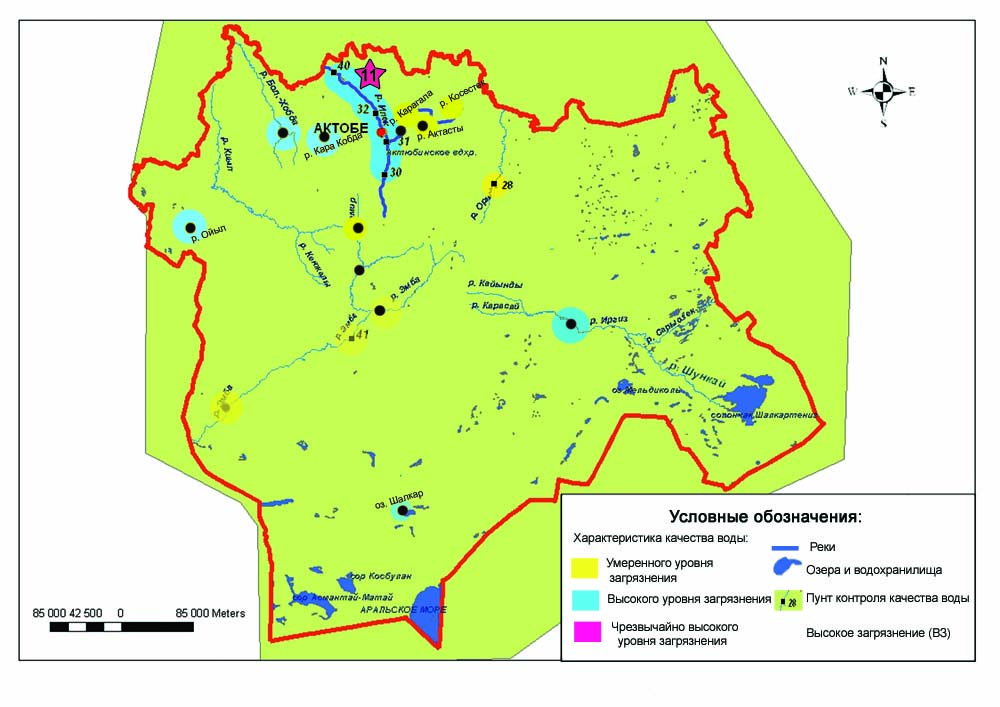 Рис. 2.3 Характеристика качества поверхностных вод Актюбинской области2.4 Состояние загрязнения почв тяжёлыми металлами Актюбинской области за осенний период 2016 годаВ городе Актобе в пробах почвы, отобранных в различных районах содержание свинца находилось в пределах 2,29-11,5 мг/кг, хрома – 1,41-2,11 мг/кг и цинка 6,85-11,7 мг/кг, меди 1,23-2,06 мг/кг, кадмия 0,13-0,3 мг/кг.В районах школы №16, ул. Тургенева, Авиагородка, района железнодорожного вокзала, завода АЗФ концентрация всех определяемых примесей  находились в пределах нормы.2.5 Радиационный гамма-фон Актюбинской областиНаблюдения за уровнем гамма излучения на местности осуществлялись ежедневно на 7-ми метеорологических станциях (Актобе, Караулкельды, Новоалексеевка, Родниковка, Уил, Шалкар, Жагабулак) и на 2-х автоматических постах за загрязнением атмосферного воздуха г. Актобе (ПНЗ №2, ПНЗ №3) (рис. 2.3).Средние значения радиационного гамма-фона приземного слоя атмосферы по населенным пунктам областинаходились в пределах 0,06-0,29 мкЗв/ч. В среднем по области радиационный гамма-фон составил 0,13 мкЗв/ч и находился в допустимых пределах.2.6 Плотность радиоактивных выпадений в приземном слое атмосферыКонтроль за радиоактивным загрязнением приземного слоя атмосферы на территории Актюбинской области осуществлялся на 3-х метеорологических станциях (Актобе, Караулкельды, Шалкар) путем отбора проб воздуха горизонтальными планшетами (рис. 2.3). На всех станциях проводился пятисуточный отбор проб.Среднесуточная плотность радиоактивных выпадений в приземном слое атмосферы на территории области колебалась в пределах 0,8-1,7 Бк/м2. Средняя величина плотности выпадений по области составила 1,2 Бк/м2, что не превышает предельно-допустимый уровень.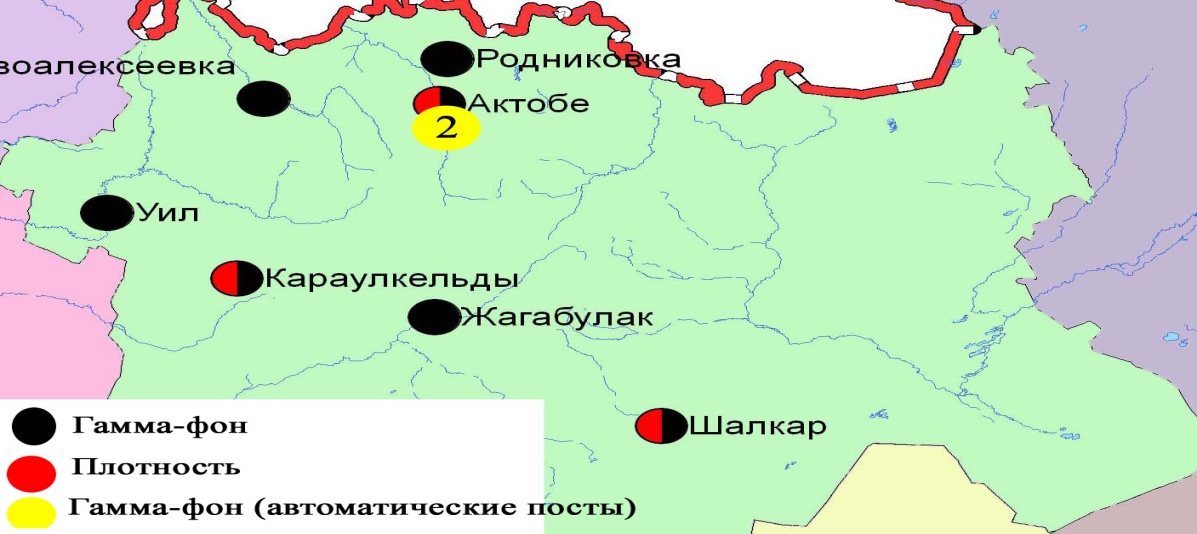 Рис. 2.4 Схема расположения метеостанций за наблюдением уровня радиационного гамма-фона и плотности  радиоактивных выпадений на территорииАктюбинской области3 Состояние загрязнения окружающей среды Алматинской области3.1 Состояние загрязнения атмосферного воздуха по городу АлматыНаблюдения за состоянием атмосферного воздуха велись на 16 стационарных постах (рис.3.1, таблица 3.1).Таблица 3.1Место расположения постов наблюдений и определяемые примеси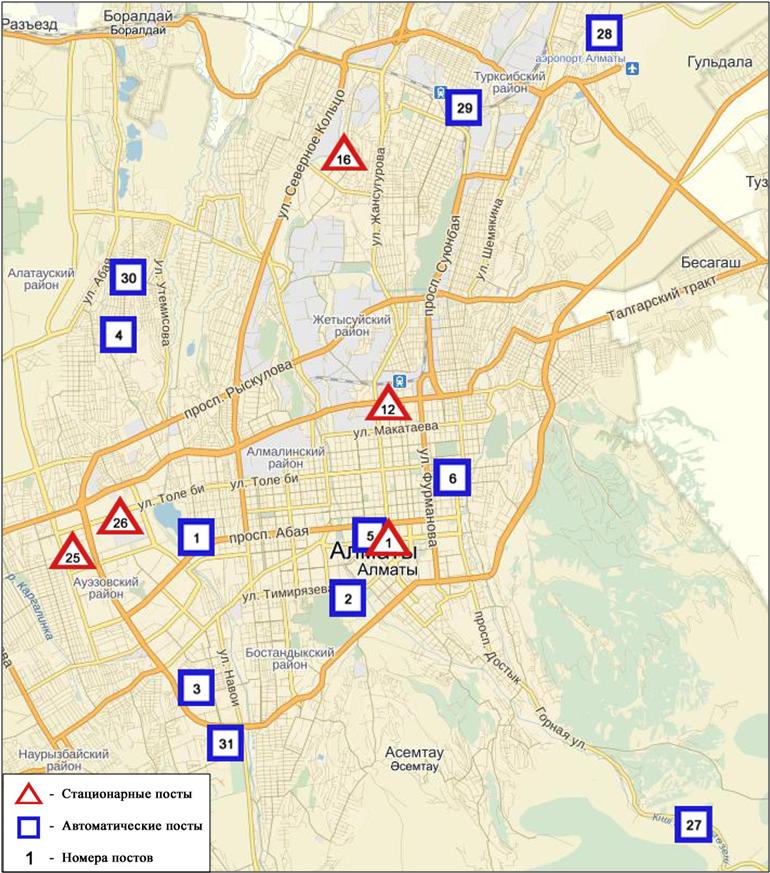 Рис.-3.1Схема расположения стационарной сети наблюдений за загрязнением атмосферного воздуха городаАлматыОбщая оценка загрязнения атмосферы. Атмосферный воздух города в целом характеризуется высоким уровнем загрязнения, он определялся значением НП=33% (высокий уровень); СИ=4(повышенный уровень) (рис.-1, 2). Воздух города более всего загрязнен диоксидом азота(в районе №12 поста).В целом по городу средние концентрации составили: взвешенных веществ-1,2 ПДКс.с.,диоксида серы – 1,4 ПДКс.с., диоксида азота– 2,2ПДКс.с.,формальдегида–1,1ПДКс.с., содержание тяжелых металлов и других загрязняющих веществ– не превышало ПДК.Зафиксированы превышения более 1 ПДКм.р.: по взвешенным веществам–57, по взвешенным частицам РМ-2,5 – 133, по взвешенным частицам РМ-10 – 121, по диоксиду серы – 34, по оксиду углерода – 110,по диоксиду азота –498, по оксиду азота - 423 случая (таблица 1).3.2 Состояние атмосферного воздуха по данным эпизодических наблюдений города Талгар Талгарского районаНаблюдения за загрязнением воздуха в городе Талгар проводились на 2 точках (точка №1 -ул. Азирбаева,  точка №2 -ул. Бокина). Измерялись концентрации взвешенных веществ, диоксида серы, оксида углерода, диоксида азота,оксида азота, фенола и формальдегида.Концентрация оксида углерода на точках №1 и №2 составила 1,4 ПДК. Концентрации остальных веществ, по данным наблюдений, находились в пределах допустимой нормы (таблица 3.2).Таблица 3.2Максимальные концентрации загрязняющих веществ по данным наблюдений города Талгар3.3 Состояние атмосферного воздуха по данным эпизодических наблюдений города Есик Енбекшиказахского районаНаблюдения за загрязнением воздуха в городе Есик проводились на 2 точках (точка №1 -ул. Токатаева,  точка №2 -ул. Абая, 87).Измерялись концентрации взвешенных веществ, диоксида серы, оксида углерода, оксида азота, диоксида азота, фенола и формальдегида.Концентрации определяемых веществ, по данным наблюдений, находились в пределах допустимой нормы (таблица 3.3).Таблица 3.3Максимальные концентрации загрязняющих веществ по данным наблюдений города Есик3.4 Состояние атмосферного воздуха по данным эпизодических наблюдений села Тургень Енбекшиказахского районаНаблюдения за загрязнением воздуха в городе Есик проводились на 2 точках (точка №1 -ул. Кулмамбет,1,  точка №2 -ул. Кулмамбет, 145).Измерялись концентрации взвешенных веществ, диоксида серы, оксида углерода, диоксида азота, оксида азота,фенола и формальдегида.Концентрации определяемых веществ, по данным наблюдений, находились в пределах допустимой нормы (таблица 3.4).Таблица 3.4Максимальные концентрации загрязняющих веществ по данным наблюдений  села Тургень3.5 Состояние атмосферного воздуха по данным эпизодических наблюдений поселка Отеген Батыр Илийского районаНаблюдения за загрязнением воздуха в поселке Отеген Батыр проводились на 2 точках (точка №1 -Пушкина,31,  точка №2 - ул. Гагарина,6). Измерялись концентрации взвешенных веществ, диоксида серы, оксида углерода, оксида азота, диоксида азота, фенола и формальдегида.Концентрации определяемых веществ, по данным наблюдений, находились в пределах допустимой нормы (таблица 3.5).Таблица 3.5Максимальные концентрации загрязняющих веществ по данным наблюдений поселка Отеген Батыр3.6 Состояние атмосферного воздуха по данным эпизодических наблюдений поселка городского типа Боролдай Илийского районаНаблюдения за загрязнением воздуха в поселке городского типа Боролдайпроводились на 2 точках (точка №1 - Акимат,  точка №2 - ул. Аэродромная). Измерялись концентрации взвешенных веществ, диоксида серы, оксида углерода, диоксида азота, оксида азота, фенола и формальдегида.Концентрации определяемых веществ, по данным наблюдений,находились в пределах допустимой нормы (таблица 3.6).Таблица 3.6Максимальные концентрации загрязняющих веществ по данным наблюдений поселка городского типа Боролдай3.7 Состояние загрязнения атмосферного воздуха по городу ТалдыкорганНаблюдения за состоянием атмосферного воздуха велись на 2 стационарных постах(рис. 3.2, таблица 3.7).Таблица 3.7Место расположения постов наблюдений и определяемые примеси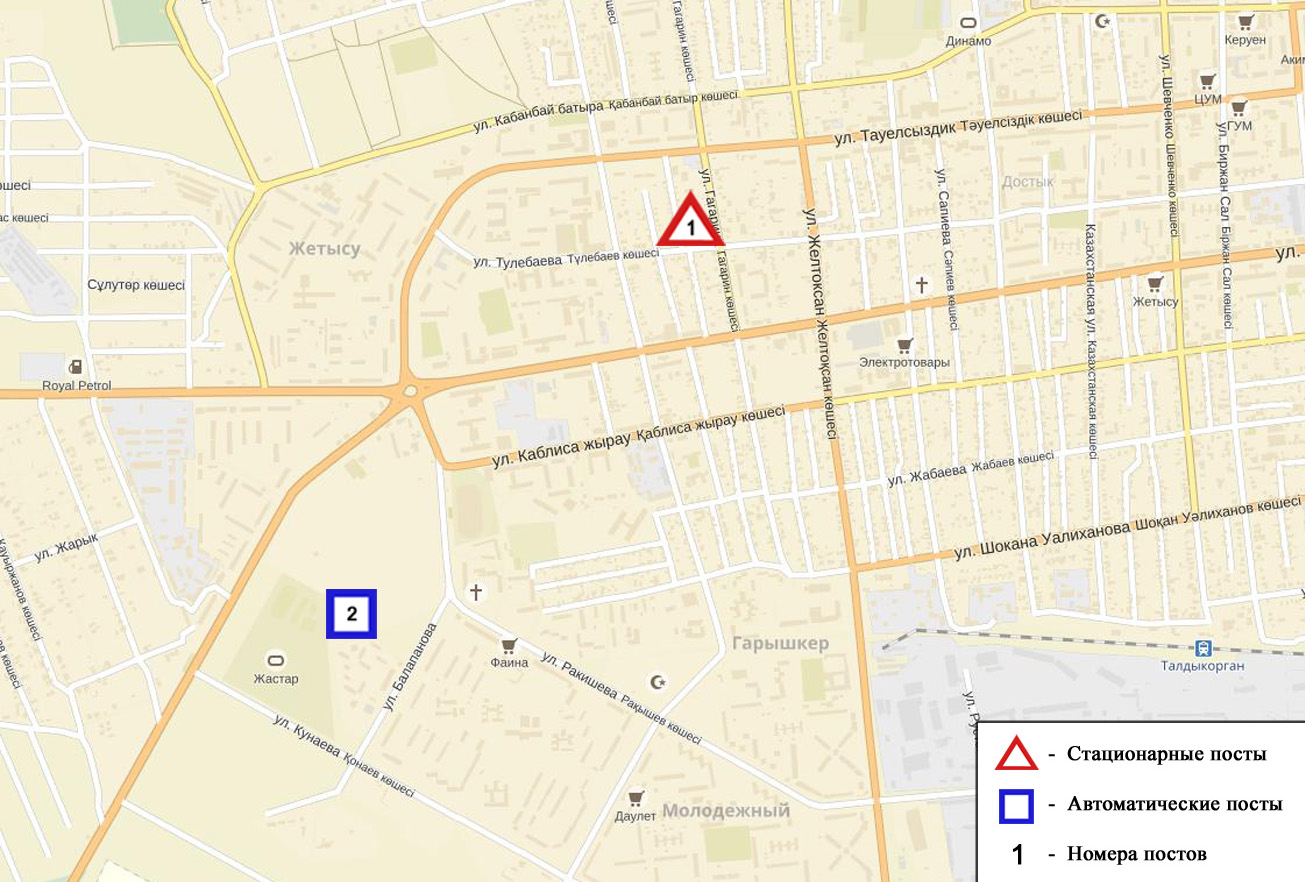 Рис.-3.2 Схемарасположения стационарной сети наблюдений за загрязнением атмосферного воздуха города ТалдыкорганОбщая оценка загрязнения атмосферы.По данным стационарной сети наблюдений(рис.3.2) атмосферный воздух города в целом характеризуетсяповышенным уровнем загрязнения, он определялся значениямиСИ=4 и НП=4%(рис.-1, 2). Воздух города более всего загрязнен диоксидом азоту и оксидом углероду (в районе №1 поста).В целом по городу средние концентрациидиоксида азота составляли 1,7 ПДКс.с., остальных загрязняющих веществне превышали ПДК.За 4 квартал по городу зафиксированыпревышения более 1 ПДКм.р. по диоксиду серы и оксиду азота – по 2 случая, оксиду углерода – 112, диоксиду азота –91, сероводороду – 6, аммиаку – 1 случай(таблица 1).3.8 Качество поверхностных вод на территории Алматинской областиНаблюдения за загрязнением поверхностных вод на территории Алматинской области проводились на 19-ми водных объектах (реки Иле, Текес, Коргас, Киши Алматы, Есентай, Улькен Алматы, Шилик, Шарын, Баянкол, Каскелен, Каркара, Есик, Турген, Талгар, Темирлик, вдхр. Куртинское, Бартогай, Капшагай, оз. Улькен Алматы).Река Иле берёт свое начало на территории Китая в предгорьях Тянь-Шаня и является одной из крупнейших трансграничных рек Казахстана. С территории Алматинской области впадает в западную часть озера Балкаш. Реки Текес, Шарын, Шилик, Тургень, Есик, Баянкол, Каскелен, Улькен Алматы, Киши Алматы являются левобережными притоками реки Иле. Река Есентай рукав реки Киши Алматы. Реки Каркара и Темирлик–притоки реки Шарын. Правобережным притоком реки Иле является река Коргас. Река Талгар впадает в водохранилище Капшагай.В реке Иле температура воды находится на уровне 8,9 ºC, водородный показатель 8,1 концентрация растворенного в воде кислорода 13,2 мг/дм3, БПК5 1,2 мг/дм3. Превышения ПДК были зафиксированы по веществам из групп тяжелых металлов (медь–1,8ПДК) и групп биогенных веществ (железо общее -4,6 ПДК, Азот нитритный- 2,1ПДК).В реке Текес температура воды находится на уровне 3,9 ºC, водородный показатель 8,0 концентрация растворенного в воде кислорода 9,6 мг/дм3, БПК5 1,8 мг/дм3. Превышения ПДК были зафиксированы по веществам из групп тяжелых металлов (медь – 2,5 ПДК, марганец – 4,9 ПДК) и групп биогенных веществ (железо общее - 3,2ПДК), главные ионы (сульфаты – 1,2 ПДК).В реке Коргас температура воды находится на уровне 9,3 ºC, водородный показатель – 8,0 концентрация растворенного в воде кислорода – 11,0 мг/дм3, БПК5 – 1,9 мг/дм3. Превышения ПДК были зафиксированы по веществам из групп тяжелых металлов (медь – 2,9 ПДК, марганец – 4,7 ПДК, цинк – 1,7 ПДК) и групп биогенных веществ (железо общее -5,5ПДК, Азот нитритный -1,3ПДК).В вдхр. Капшагай температура воды находится на уровне 11,1 ºC, водородный показатель 7,9 концентрация растворенного в воде кислорода – 10,4 мг/дм3, БПК5 – 0,8 мг/дм3. Превышения ПДК были зафиксированы по веществам из групп тяжелых металлов (медь – 2,0 ПДК) и групп биогенных веществ (железо общее – 1,9ПДК, азот нитритный – 1,19 ПДК ), главные ионы (сульфаты – 1,1 ПДК).В реке Шарын температура воды находится на уровне 5,1 ºC, водородный показатель 7,9, концентрация растворенного в воде кислорода 13,1 мг/дм3, БПК5 1,6 мг/дм3. Превышения ПДК были зафиксированы по веществам из групп биогенных веществ (железо общее –1,2 ПДК, Азот нитритный– 1,3 ПДК), главных ионов (сульфаты – 1,3 ПДК).В реке Шилик температура воды находится на уровне 6,4 ºC, водородный показатель 8,2, концентрация растворенного в воде кислорода 12,9 мг/дм3, БПК5 1,7 мг/дм3. Превышения ПДК были зафиксированы по веществам из групп биогенных веществ (железо общее –1,6 ПДК, Азот нитритный– 1,1 ПДК).В реке Баянкол температура воды находится на уровне 4,3 ºC, водородный показатель 8,2, концентрация растворенного в воде кислорода 12,8 мг/дм3, БПК5 1,5 мг/дм3. Превышения ПДК были зафиксированы по веществам из групп тяжелых металлов (медь – 1,5 ПДК) и групп биогенных веществ (железо общее –1,3 ПДК, Азот нитритный– 1,5 ПДК).В вдхр. Курты температура воды находится на уровне 7,2 ºC, водородный показатель 8,1, концентрация растворенного в воде кислорода – 12,7 мг/дм3, БПК5 – 1,9 мг/дм3. Превышения ПДК были зафиксированы по веществам тяжелых металлов (медь – 1,4ПДК), и групп биогенных веществ (железо общее –1,6 ПДК, Азот нитритный– 1,8 ПДК), главных ионов (сульфаты – 1,2 ПДК).В вдхр. Бартогай температура воды находится на уровне 6,6 ºC, водородный показатель 8,1, концентрация растворенного в воде кислорода 13,2 мг/дм3, БПК5 1,6 мг/дм3. Превышения ПДК были зафиксированы по веществам из групп тяжелых металлов (медь – 1,4 ПДК, марганец – 7,4 ПДК), и биогенных веществ (железо общее – 1,4ПДК, азот нитритный-1,7 ПДК).В реке Есик температура воды находится на уровне 4,9 ºC, водородный показатель 8,2, концентрация растворенного в воде кислорода 13,7 мг/дм3, БПК5 1,6 мг/дм3. Превышения ПДК были зафиксированы по веществам из групп биогенных веществ (железо общее –1,4 ПДК, Азот нитритный– 1,5 ПДК).В реке Каскелен температура воды находится на уровне 5,2 ºC, водородный показатель 8,07, концентрация растворенного в воде кислорода 13,1 мг/дм3, БПК5 1,9 мг/дм3. Превышения ПДК были зафиксированы по веществам из групп тяжелых металлов (медь – 2,4ПДК, марганец – 2,5 ПДК), биогенных веществ (железо общее –1,7 ПДК, Азот нитритный– 2,6 ПДК).В реке Каркара температура воды находится на уровне 4,4 ºC, водородный показатель 8,2, концентрация растворенного в воде кислорода 13,2 мг/дм3, БПК5 2,1 мг/дм3. Превышения ПДК были зафиксированы по веществам из групп тяжелых металлов (медь – 2,4 ПДК марганец – 1,1 ПДК), и биогенных веществ (железо общее – 1,1ПДК, азот нитритный-1,4ПДК), главных ионов (сульфаты – 1,3 ПДК).В реке Тургень температура воды находится на уровне 5,7 ºC, водородный показатель 8,2, концентрация растворенного в воде кислорода 13,0 мг/дм3, БПК5 1,7 мг/дм3. Превышения ПДК были зафиксированы по веществам из групп биогенных веществ (железо общее – 1,2ПДК, азот нитритный-2,2ПДК).В реке Талгар температура воды находится на уровне 5,2 ºC, водородный показатель 8,0, концентрация растворенного в воде кислорода 13,0 мг/дм3, БПК5 1,5 мг/дм3. Превышения ПДК были зафиксированы по веществам из групп биогенных веществ (железо общее – 1,3 ПДК, азот нитритный-2,4ПДК). В реке Темирлик температура воды находится на уровне 6,0 ºC, водородный показатель 8,3, концентрация растворенного в воде кислорода 12,6 мг/дм3, БПК5 1,7 мг/дм3. Превышения ПДК были зафиксированы по веществам из групп биогенных веществ (железо общее – 1,2ПДК, азот нитритный–1,6ПДК), главных ионов (сульфаты – 1,2 ПДК).В реке Киши Алматы температура воды находится на уровне 9,0 ºC, водородный показатель 7,9, концентрация растворенного в воде кислорода – 10,8 мг/дм3, БПК5 – 1,3 мг/дм3. Превышения ПДК были зафиксированы по веществам из групп биогенных веществ (Азот нитритный–2,3ПДК), из групп тяжелых металлов (медь – 1,5 ПДК).В реке Улькен Алматы температура воды находится на уровне 7,2 ºC, водородный показатель 8,1, концентрация растворенного в воде кислорода – 9,2 мг/дм3, БПК5 – 1,1 мг/дм3. Превышения ПДК были зафиксированы по веществам из групп биогенных веществ (железо общее –1,5 ПДК).В реке Есентай температура воды находится на уровне 7,6 ºC, водородный показатель 8,1, концентрация растворенного в воде кислорода – 10,7 мг/дм3, БПК5 – 0,9 мг/дм3. Превышения ПДК были зафиксированы по веществам из групп тяжелых металлов (медь – 1,1 ПДК), из групп биогенных веществ (Азот нитритный –3,6 ПДК, аммоний солевой – 1,3ПДК).В озере Улькен Алматы температура воды находится на уровне 9,9 ºC, водородный показатель 7,9, концентрация растворенного в воде кислорода – 9,5мг/дм3, БПК5 – 0,5 мг/дм3. Превышения ПДК были зафиксированы по веществам из групп биогенных веществ (железо общее –2,8 ПДК), групп тяжелых металлов (медь – 1,3 ПДК).Всего, из общего количества обследованных водных объектов, качество поверхностных вод оценивается следующим образом: вода «умеренного уровня загрязнения» - реки Улькен Алматы, Киши Алматы, Есентай,  Иле, Текес, Баянкол, Каскелен, Каркара, Талгар, Шилик, Шарын, Есик, Тургень,  Темирлик, вдхр. Капшагай, Курты, Бартогай, оз. Улькен Алматы; «высокого уровня загрязнения» - реки Коргас.По сравнению с данными за 4 квартал 2015 года качество воды в реках Иле, Текес, Каскелен, Киши Алматы, Есентай, вдхр. Курты, Баянкол, Каркара, Улькен Алматы, Шилик, Шарын, Тургень, Талгар,Темирлик, вдхр. Капшагай, оз. Улькен Алматы– значительно не изменилось; вдхр. Бартогай в реке Есик Коргас,–  ухудшилось.По сравнению с 3 квартал 2016 года качество воды в реках Иле, Каскелен,Коргас, Шилик, Тургень,Киши Алматы, Есентай, Темирлик,Улькен Алматы, Баянкол, Есик, Талгар, Каркара, оз. Улькен Алматы, вдхр. Бартогай, Капшагай, Курты – значительно не изменилось; в реке Текес, Шарын, - ухудшилось.(таблица 4)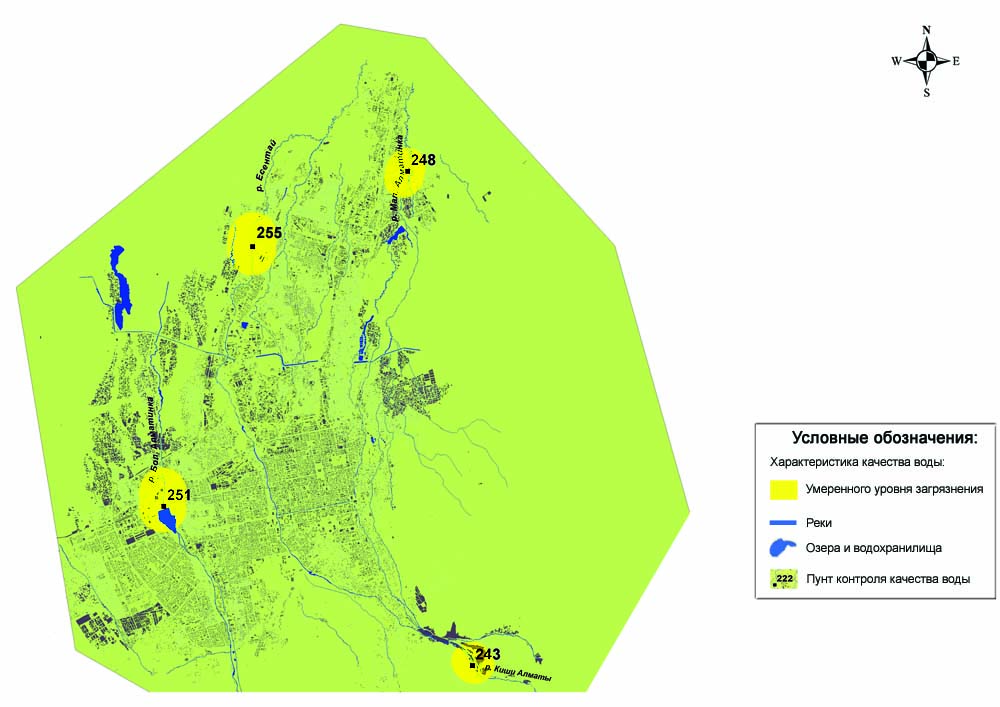 Рис. 3.3 Характеристика качества поверхностных вод города Алматы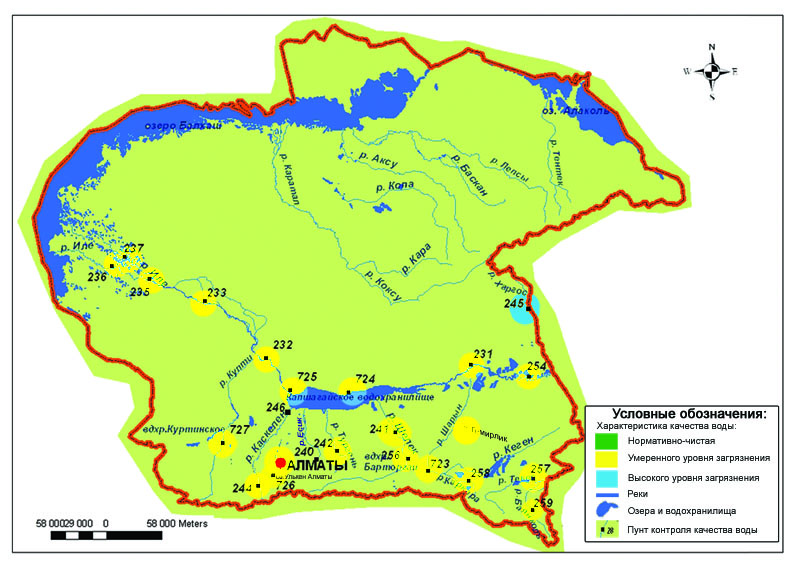 Рис. 3.4 Характеристика качества поверхностных вод Алматинской области 3.9 Состояние загрязнения почв тяжёлыми металлами Алматинской области за осенний период 2016 годаВ городе Алматы в пробах почв содержание хрома находилось в пределах 0,1-0,6 мг/кг, цинка - 11,2-26,4 мг/кг, свинца - 11,9-27,8 мг/кг и меди - 0,13-1,97 мг/кг, кадмия – 0,13-0,33 мг/кг.Концентрация цинка в районах  ВАЗ  и Аэропорта составила  1,1 ПДК.В районах парковой зоны Казахстанского Национального Университета, роща Баума, АХБК, микрорайона Дорожник в пробах почв содержания определяемых тяжелых металлов находились в пределах нормы.В городе Талдыкорган в пробах почв содержания хрома находились в пределах 0,75-2,7 мг/кг, меди – 2,7-6,7 мг/кг,  цинка – 18,8-20,4 мг/кг, свинца – 15,74-251,3 мг/кг, кадмия – 0,38-6,8 мг/кг.В районах ул.Тауелсиздик и ул.Кирова, ул.Индустриальная и школы №18 концентрация свинца находилась в пределах 2,4 – 7,9 ПДК, меди – 1,1 – 2,2 ПДК, содержание цинка, хрома находились в пределах нормы.В районе Областной больницы (Кардиологическая) в пробах почв содержание определяемых тяжелых металлов находились в пределах нормы3.10 Радиационный гамма–фон Алматинской областиНаблюдения за уровнем гамма излучения на местности осуществлялись ежедневно на 8-ми метеорологических станциях (Алматы, Баканас, Капшагай, Нарынкол,Жаркент, Лепсы, Талдыкорган, Сарыозек) ина 1-ом автоматическом посту за загрязнением атмосферного воздуха г.Талдыкорган (ПНЗ №2)Алматинской области (рис. 3.5).Средние значения радиационного гамма-фона приземного слоя атмосферы по населенным пунктам области находились в пределах 0,12-0,25 мкЗв/ч. В среднем по области радиационный гамма-фон составил 0,16 мкЗв/ч и находился в допустимых пределах.3.11 Плотность радиоактивных выпадений в приземном слое атмосферыКонтроль за радиоактивным загрязнением приземного слоя атмосферы на территории Алматинской области осуществлялся на 5-ти метеорологических станциях (Алматы, Нарынкол,Жаркент, Лепсы, Талдыкорган) путем отбора проб воздуха горизонтальными планшетами (рис.3.5). На всех станциях проводился пятисуточный отбор проб.Среднесуточная плотность радиоактивных выпадений в приземном слое атмосферы на территории области колебалась в пределах 0,7-2,7 Бк/м2. Средняя величина плотности выпадений по области составила 1,3 Бк/м2, что не превышает предельно-допустимый уровень.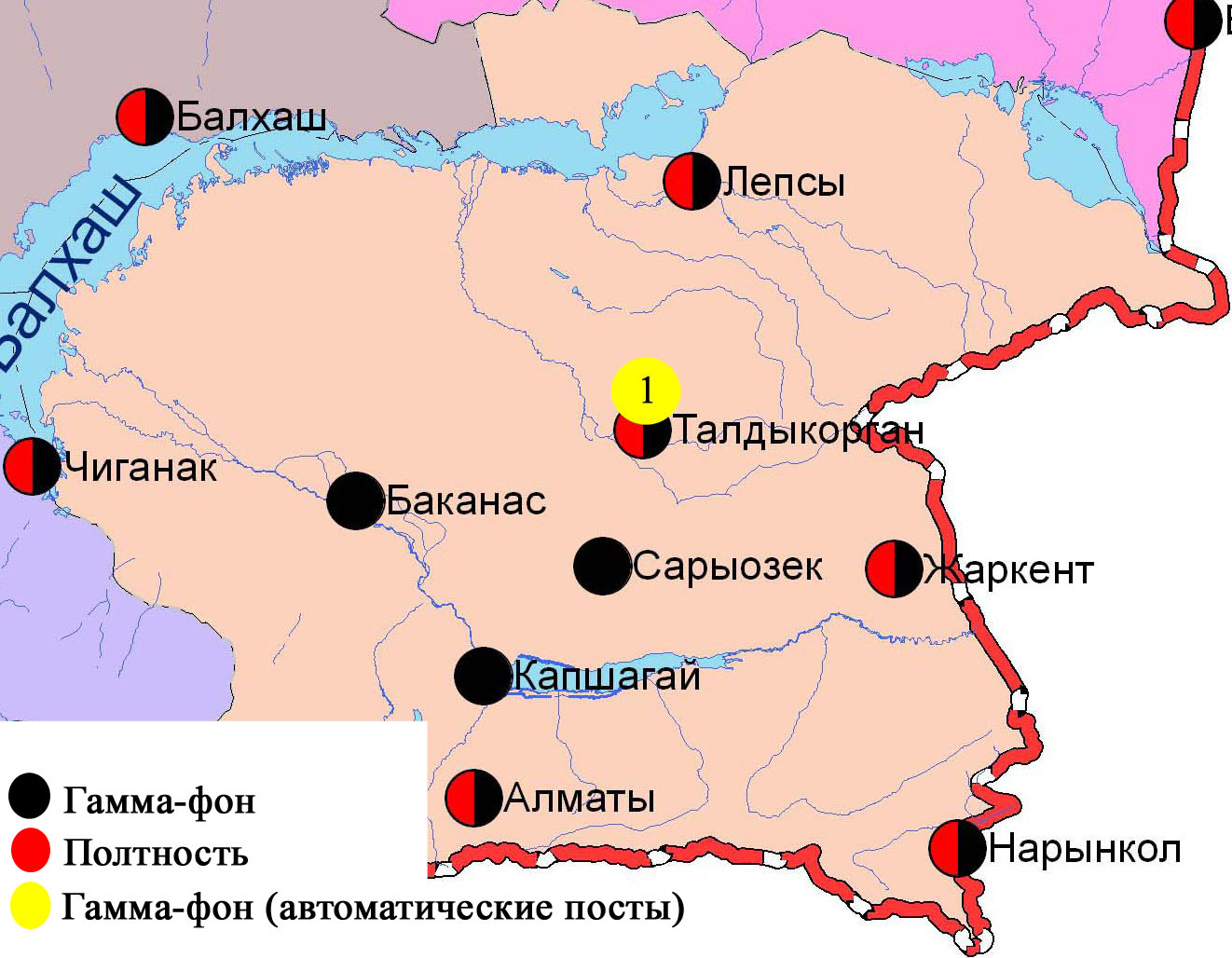 Рис. 3.5 Схема расположения метеостанций за наблюдением уровня радиационного гамма-фона и плотности радиоактивных выпадений на территорииАлматинской области4 Состояние окружающей среды Атырауской области4.1 Состояние загрязнения атмосферного воздуха по городу АтырауНаблюдения за состоянием атмосферного воздуха велись на 5 стационарных постах (рис 4.1, таблица 4.1).Таблица 4.1Место расположения постов наблюдений и определяемые примеси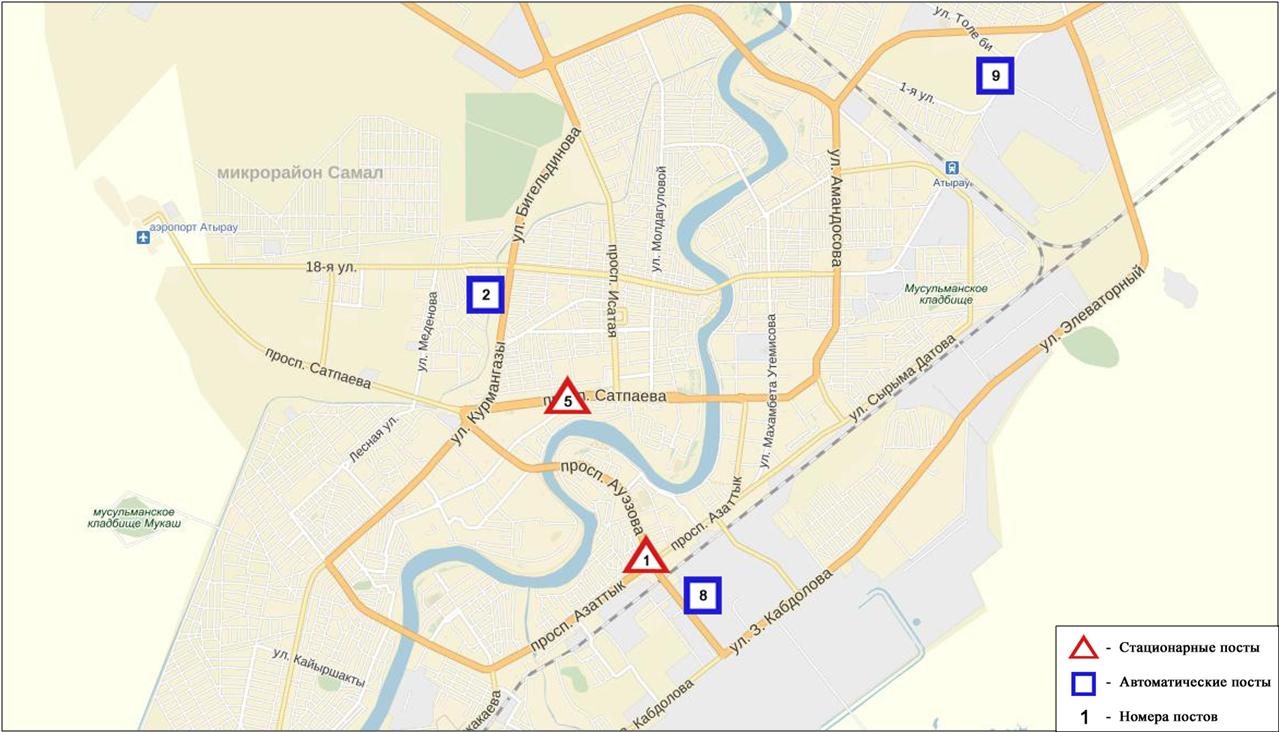 Рис.-4.1. Схема расположения стационарной сети наблюдений за загрязнением атмосферного воздуха города АтырауОбщая оценка загрязнения атмосферы.По данным стационарной сети наблюдений (рис.-4.1) атмосферный воздух города оценивалсявысокимуровнем загрязнения, он определялся значениемСИ равным 9 (высокий уровень), НП =2%(повышенный уровень) (рис. 1, 2).Воздух города более всего загрязнен сероводородом(в районе №6 поста).В целом по городу средние концентрации всех загрязняющих веществ – не превышали ПДК.За 4 квартал2016 года число случаев превышения более 1 ПДКм.р.  зафиксировано по взвешенным веществам - 3, озону – 1 и по сероводороду – 156случаев, также более 5 ПДК по сероводороду – 1 случай (таблица 1).4.2 Состояние атмосферного воздуха по городу КульсарыНаблюдения за состоянием атмосферного воздуха в городе Кульсары велись на1 стационарном посту (рис. 4.2, таблица 4.2).Таблица 4.2Место расположения постов наблюдений и определяемые примеси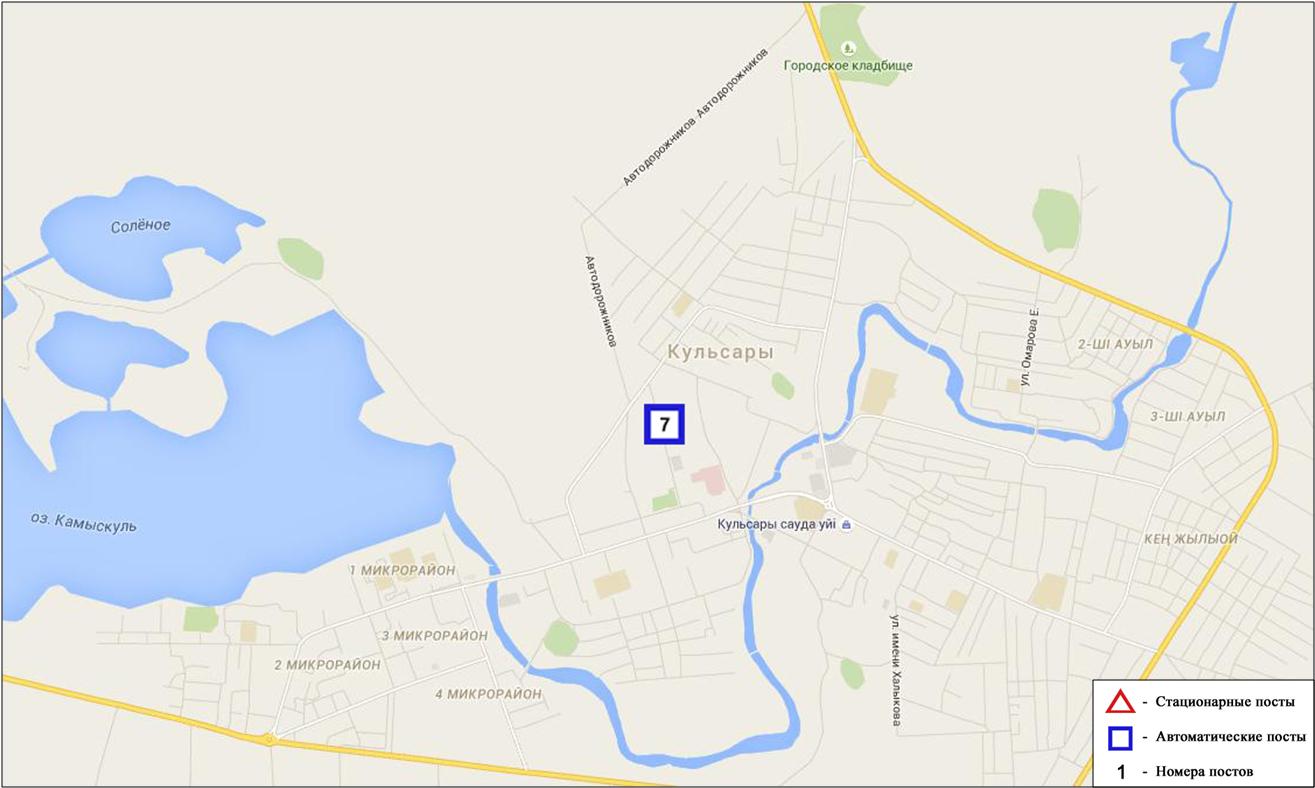 Рис.- 4.2 Схема расположения стационарной сети наблюденийза загрязнением атмосферного воздуха города  КулсарыОбщая оценка загрязнения атмосферы. По данным стационарной сети наблюдений (рис.-4.2), в 4 квартале атмосферный воздух города в целом характеризуется повышеннымуровнем загрязнения, онопределялся значением СИ равным 2 (повышенный уровень),значение НП =0% (низкий уровень) (рис.-1, 2).В целом по городу средние концентрации озона составили 1,1 ПДКс.с., содержание других загрязняющих веществ – не превышало ПДК.За 4 квартале2016 года были зафиксированы превышения более 1 ПДКм.р. по сероводороду – 2 случая (таблица 1).4.3 Качество поверхностных вод на территории Атырауской областиНаблюдения за загрязнением поверхностных вод на территории Атырауской области проводились на 3 водных объектах: реки Жайык, Шаронова, Кигаш.В реке Жайык температура воды находилась в пределах 1,0 – 15,0ºC, водородный показатель – 8,1, концентрация растворенного в воде кислорода 11,2 мг/дм3, БПК5- 2,78 мг/дм3. Превышения ПДК не обнаружено.В реке Шаронова температура воды находилась в пределах 2,0-15,0 ºC, водородный показатель находилась в пределах 7,1-8,8, концентрация растворенного в воде кислорода 12,0 мг/дм3,БПК5 3,01мг/дм3. Превышения ПДК не обнаружено.В реке Кигаш температура воды находилась в пределах 2,0-17,1 ºC, водородный показатель находилась в пределах 7,2-9,9, концентрация растворенного в воде кислорода 11,4 мг/дм3, БПК5 – 3,05 мг/дм3. Превышения ПДК не обнаружено.За 4 квартал 2016 года качество воды по КИЗВ в реках Жайык, Шаронова, Кигаш оценивается как «нормативно чистая» (рис. 4.4). По сравнению с 4 кварталом 2015 года и с 3 кварталом 2016 года качество воды в реках не изменилось.Качество воды по БПК5 в реках Жайык, Шаронова, Кигаш оценивается как «нормативно чистая».  По сравнению с 4 кварталом 2015 года качество воды по БПК5 улучшилось. По сравнению с 3 кварталом 2016 года качество воды по БПК5  в реках Жайык и Кигаш не изменилось, в реке Шаронова улучшилось.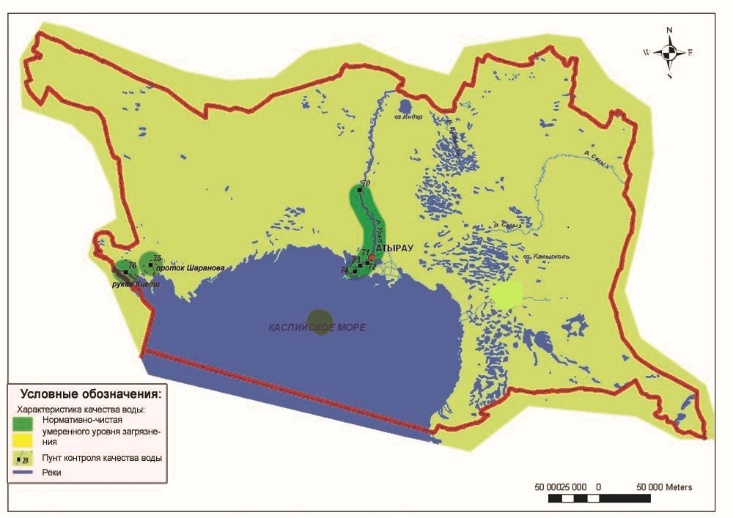 Рис. 4.4  Характеристика качества поверхностных вод Атырауской области4.4 Качество морской воды на Северном Каспие на территорииАтырауской областиНаблюдения за качеством морских вод проводились на следующих прибрежных станциях, вековых разрезах и с помощью буйковых станции: прибрежные станции морской судоходный канал, район Тенгизского месторождения, взморье р. Жайык, станции векового разреза острова залива Шалыги-Кулалы, дополнительный разрез «А» и «В»; буйковые станции Кашаган 2 и Кашаган 3.Температура воды на Северном Каспий находилось на уровне 11,0 - 13,0°С, величина рН морской воды – 9,1, содержание растворенного кислорода – 10,4 мг/дм3, БПК5 – 3,21 мг/дм3. Превышения ПДК не обнаружено.В 4 квартале 2016 года качество воды на Северном Каспий по КИЗВ характеризуется как «нормативно чистая». По сравнению с 4 кварталом 2015 года и 3 кварталом 2016 года качество морской воды не изменилось. Качество воды по БПК5 оценивается как «умеренного уровня загрязнения». По сравнению с 4 кварталом 2015 года и 3 кварталом 2016 года качество морской воды не изменилось.4.5 Состояние загрязнения почв тяжёлыми металлами Атырауской области за осенний период 2016 годаВ городе Атырау на территории школы № 9, Парка отдыха, в районах автомагистрали Атырау-Уральск, СЭЗ Атырауского нефтеперерабатывающего завода 500м и 2 км во всех пробах почвы определяемые тяжелые металлы составили 0,19-17,3 мг/кг и  находились в пределах нормы.4.6 Радиационный гамма-фон Атырауской областиНаблюдения за уровнем гамма излучения на местности осуществлялись ежедневно на 3-х метеорологических станциях (Атырау, Пешной, Кульсары) и на 1-ом автоматическом посту наблюдений за загрязнением атмосферного воздуха г.Кульсары (ПНЗ №7)(рис 4.4).Средние значения радиационного гамма-фона приземного слоя атмосферы по населенным пунктам области находились в пределах 0,08-0,20 мкЗв/ч. В среднем по области радиационный гамма-фон составил 0,12 мкЗв/ч и находился в допустимых пределах.4.7 Плотность радиоактивных выпадений в приземном слое атмосферыКонтроль за радиоактивным загрязнением приземного слоя атмосферы на территории Атырауской области осуществлялся на 1-ой метеорологической станции (Атырау) путем отбора проб воздуха горизонтальными планшетами (рис.4.4). На станции проводился пятисуточный отбор проб.Среднесуточная плотность радиоактивных выпадений в приземном слое атмосферы на территории области колебалась в пределах 1,0-1,5 Бк/м2. Средняя величина плотности выпадений по области составила 1,2 Бк/м2, что не превышает предельно-допустимый уровень.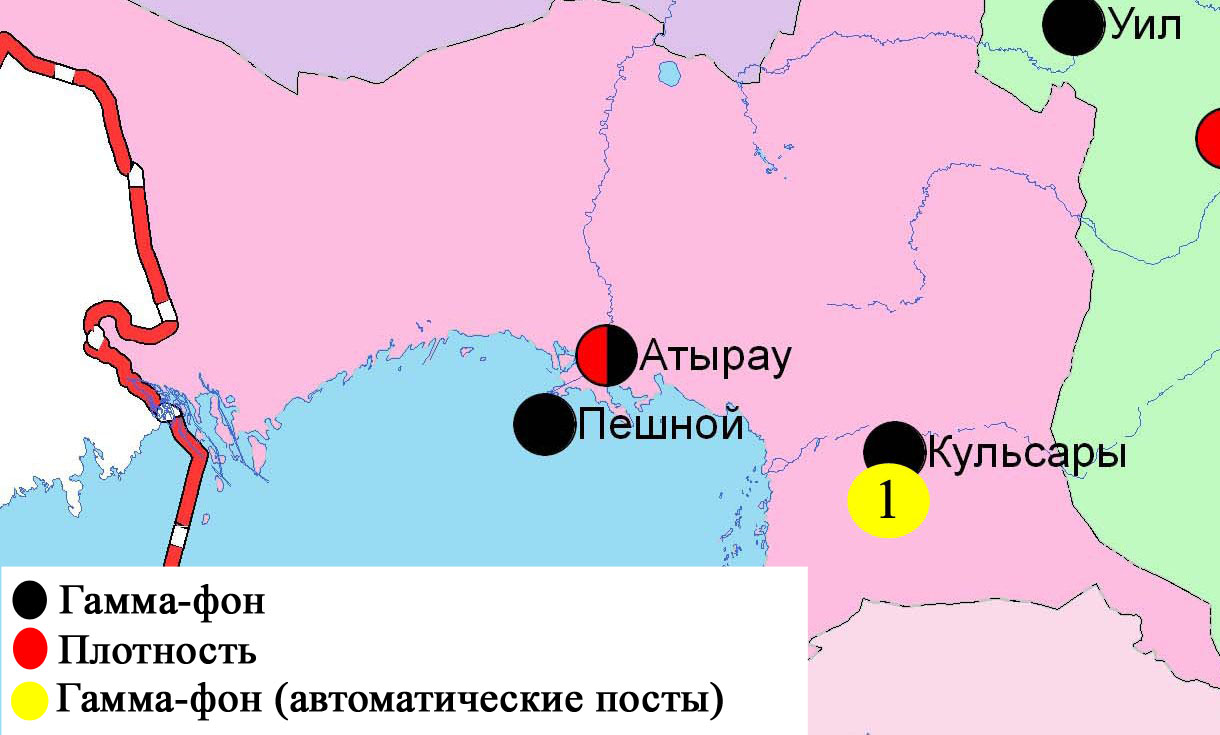 Рис. 4.5 Схема расположения метеостанций за наблюдением уровня радиационного гамма-фона и плотности радиоактивных выпадений на территорииАтырауской области5 Состояние окружающей среды Восточно-Казахстанской области5.1 Состояние загрязнения атмосферного воздуха по городу Усть-КаменогорскНаблюдения за состоянием атмосферного воздуха в городе Усть-Каменогорск велись на 7 стационарных постах (рис.5.1, таблица5.1).Таблица 5.1Место расположения постов наблюдений и определяемые примеси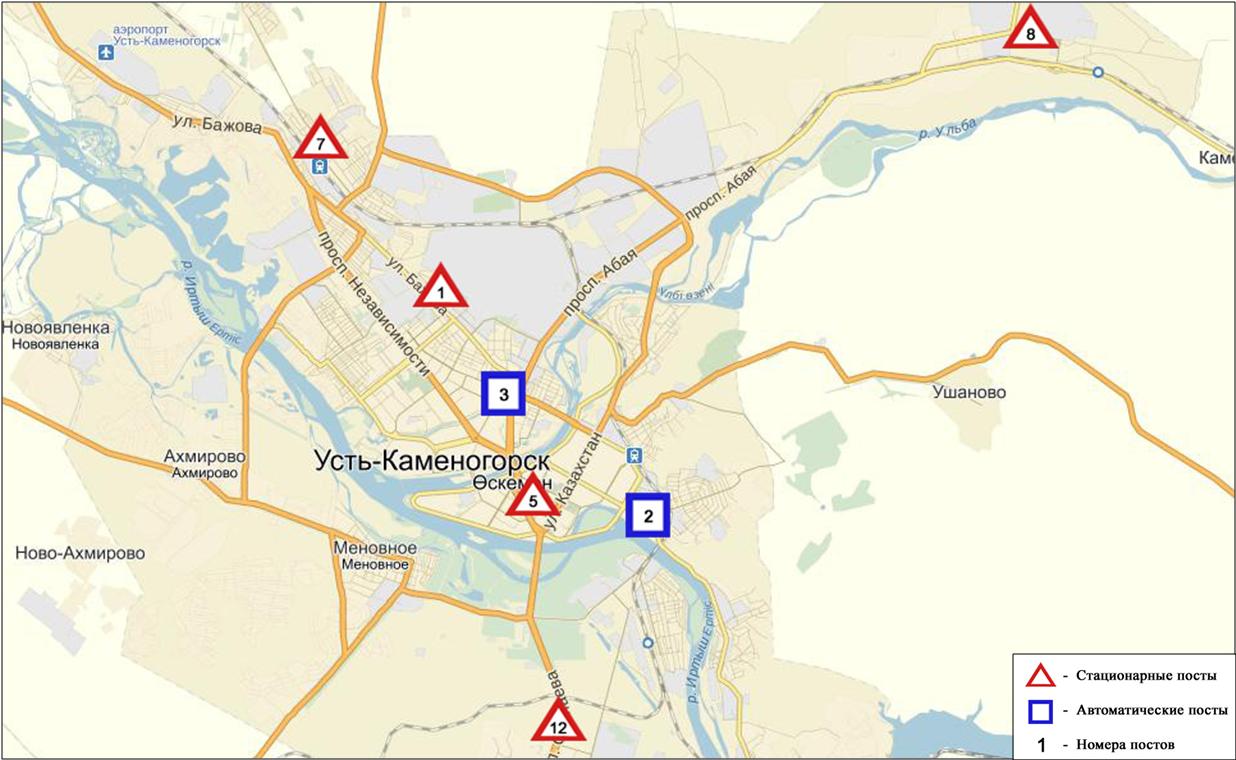 Рис.5.1Схема расположением стационарной сети наблюденийза загрязнением атмосферного воздуха города Усть-КаменогорскОбщая оценка загрязнения атмосферы. По данным стационарной сети наблюдений (рис.5.1), в целом город характеризуется высоким уровнем загрязнения, он определялся значением СИ равным 9 (высокий уровень), значение НП = 14% (повышенный уровень) (рис. 1, 2). Город более всего загрязнен диоксидом серы(в районе №2 поста).В целом по городу средние концентрации составили:диоксида серы – 1,5 ПДКс.с., озона – 1,2 ПДКс.с., содержание остальных тяжелых металлов и концентрации других загрязняющих веществ не превышали ПДК.Число случаев превышенияболее 1 ПДКм.р. зафиксировано по взвешенным веществам – 27, диоксиду серы – 148, оксиду углерода – 80, диоксиду азота – 24, оксиду азота – 4, сероводороду – 1334, по фенолу – 3случая, а также были превышения более 5 ПДК по диоксиду серы – 7, оксиду азота и сероводороду – по 1 случаю(таблица 1).5.2 Состояние загрязнения атмосферного воздуха по городу РиддерНаблюдения за состоянием атмосферного воздуха велись на 3 стационарных постах(рис.5.2, таблица 5.2).Таблица5.2Место расположения постов наблюдений и определяемые примеси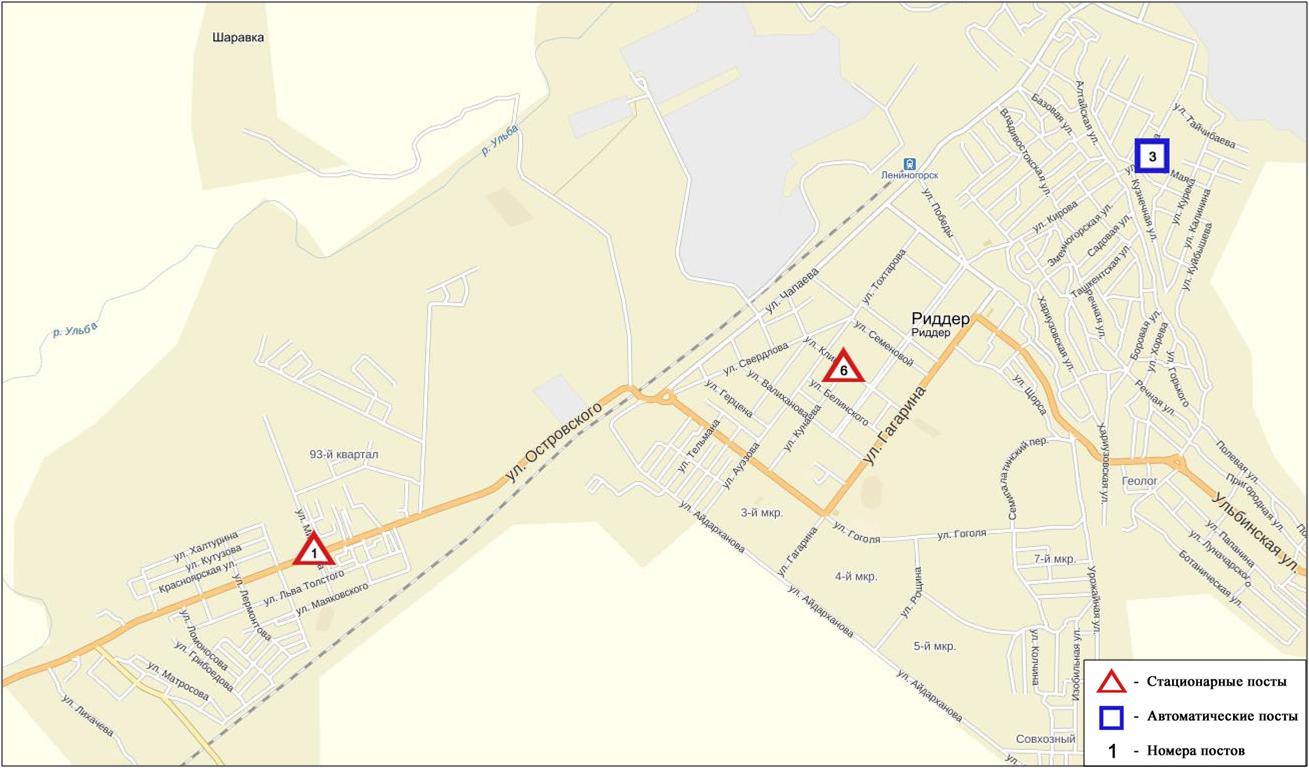 Рис.5.2. Схема расположения стационарной сети наблюдений за загрязнением атмосферного воздуха города  РиддерОбщая оценка загрязнения атмосферы.По данным стационарной сети наблюдений (рис.5.2) атмосферный воздух города в целом характеризуется повышеннымуровнем загрязнения.Он определялся значениями СИ = 3 и НП равным 14%(рис. 1, 2). Город более всего загрязнен сероводородом (в районе №1 поста).В целом по городу средняя концентрациядиоксида серы составила – 1,3 ПДКс.с.,озона – 1,4 ПДКс.с., другие загрязняющие вещества – не превышали ПДК(таблица 1).Число случаев превышенияболее 1 ПДКм.р. зафиксировано по диоксиду серы – 14, сероводороду – 330 случаев(таблица 1).5.3 Состояние загрязнения атмосферного воздуха по городу СемейНаблюдения за состоянием атмосферного воздуха велись на4стационарных постах (рис.5.3, таблица 5.3).Таблица 5.3Место расположения постов наблюдений и определяемые примеси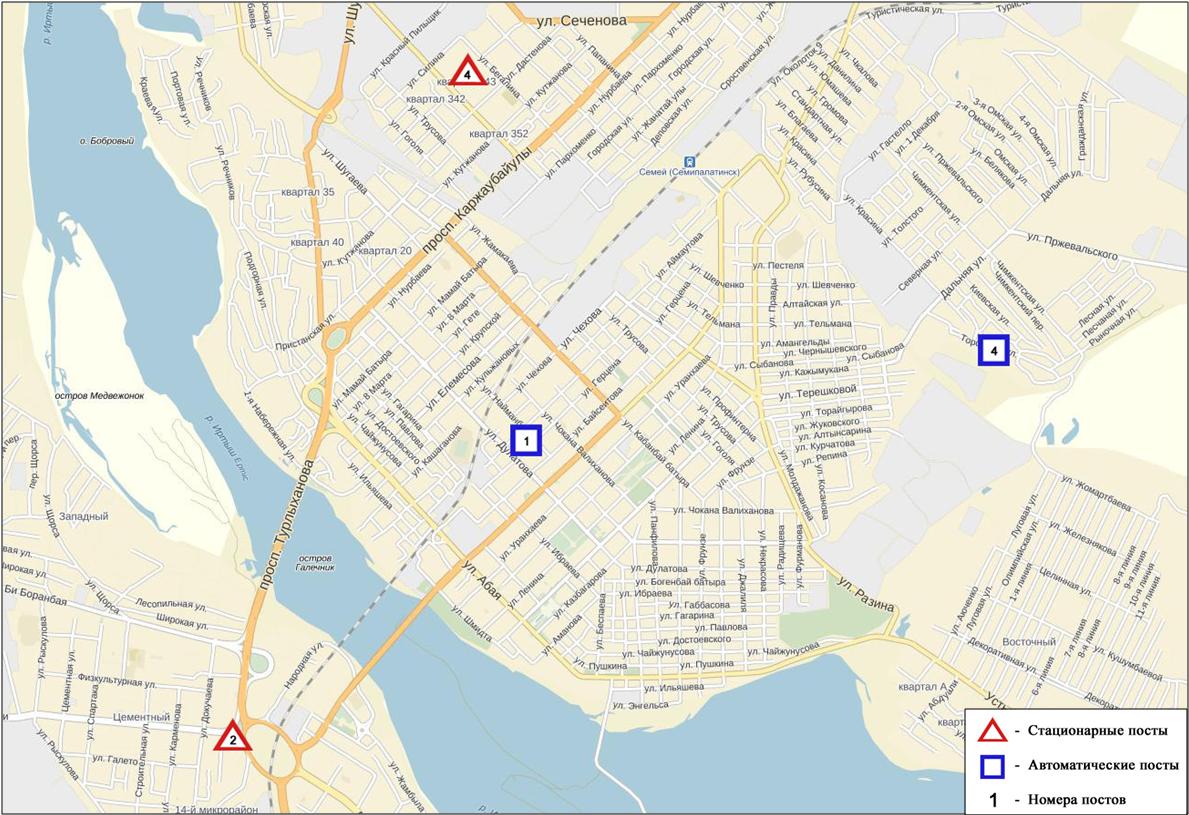 Рис.5.3 Схема расположения стационарной сети наблюденийза загрязнением атмосферного воздуха города СемейОбщая оценка загрязнения атмосферы. По данным стационарной сети наблюдений (рис.5.3) атмосферный воздух города характеризуется повышенным уровнем загрязнения, он определялся значениями СИ равным 4 и НП=6% (рис. 1, 2). Воздух города более всего загрязнен сероводородом(в районе №1 поста). В целом по городу средние концентрации фенола -1,5 ПДКс.с.,средние концентрации других загрязняющих веществ – не превышали ПДК.Число случаев превышения более 1 ПДКм.р.  составили:по взвешенным веществам – 4, оксиду углерода – 8, диоксиду азота – 6, оксиду азота – 2, озону – 141, сероводороду - 80 и по фенолу – 13случаев(таблица 1).5.4 Состояние загрязнения атмосферного воздуха по поселку ГлубокоеНаблюдения за состоянием атмосферного воздуха велись на 2 стационарных постах (рис. 5.4, таблица 5.4).Таблица 5.4Место расположения постов наблюдений и определяемые примеси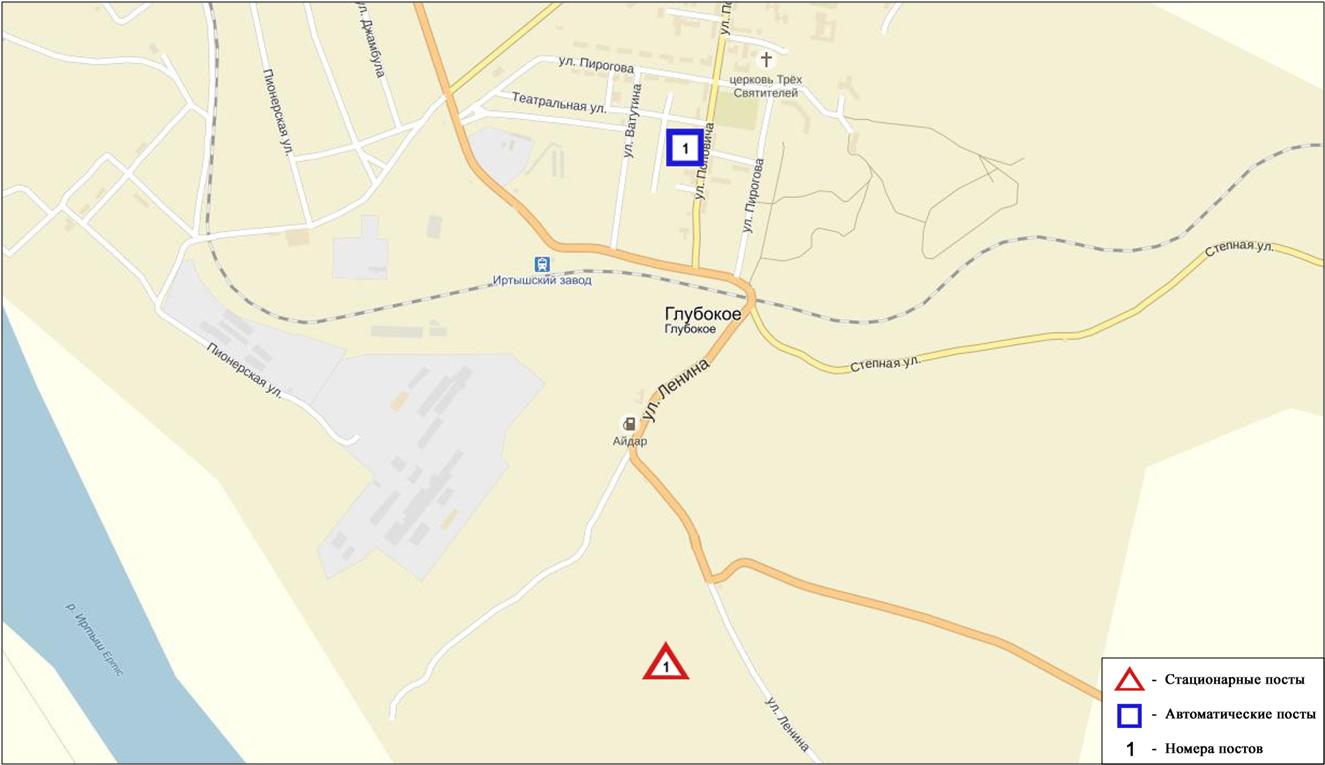 Рис. 5.4. Схема расположения стационарной сети наблюдений  за загрязнением атмосферного воздуха в поселке ГлубокоеОбщая оценка загрязнения атмосферы.По данным стационарной сети наблюдений (рис.5.4) атмосферный воздух поселка в целом характеризуется повышеннымуровнем загрязнения, он определялся значениямиСИ равным3 и НП=6% (рис. 1, 2).Воздух поселка более всего загрязнен сероводородом(в районе №2 поста). В целом по поселку средние концентрации озона составила 1,6 ПДКс.с.,средние концентрации других загрязняющих веществ – не превышали ПДК.Были зарегистрированы случаипревышения более 1 ПДКм.р. по диоксиду серы – 18, оксиду углерода – 7, сероводороду-374случая(таблица 1).5.5 Состояние атмосферного воздуха по данным эпизодических наблюдений в городе ШемонаихаНаблюдения за загрязнением воздуха в городе Шемонаиха проводились на 2 точках (точка №1 -ул. Чапаева,41, точка №2 -ул. Вокзальная). Измерялись концентрации взвешенных веществ, диоксида серы, оксида углерода, диоксида азота, фенола и гамма-фон.Концентрации определяемых веществ, по данным наблюдений, находились в пределах допустимой нормы (таблица 5.5).Таблица 5.5Максимальные концентрации загрязняющих веществ по данным наблюдений в городе Шемонаиха5.6 Состояние атмосферного воздуха по городу ЗыряновскНаблюдения за состоянием атмосферного воздуха велись на 1 стационарном посту (рис.5.5., таблица 5.5).Таблица 5.5Место расположения постов наблюдений и определяемые примеси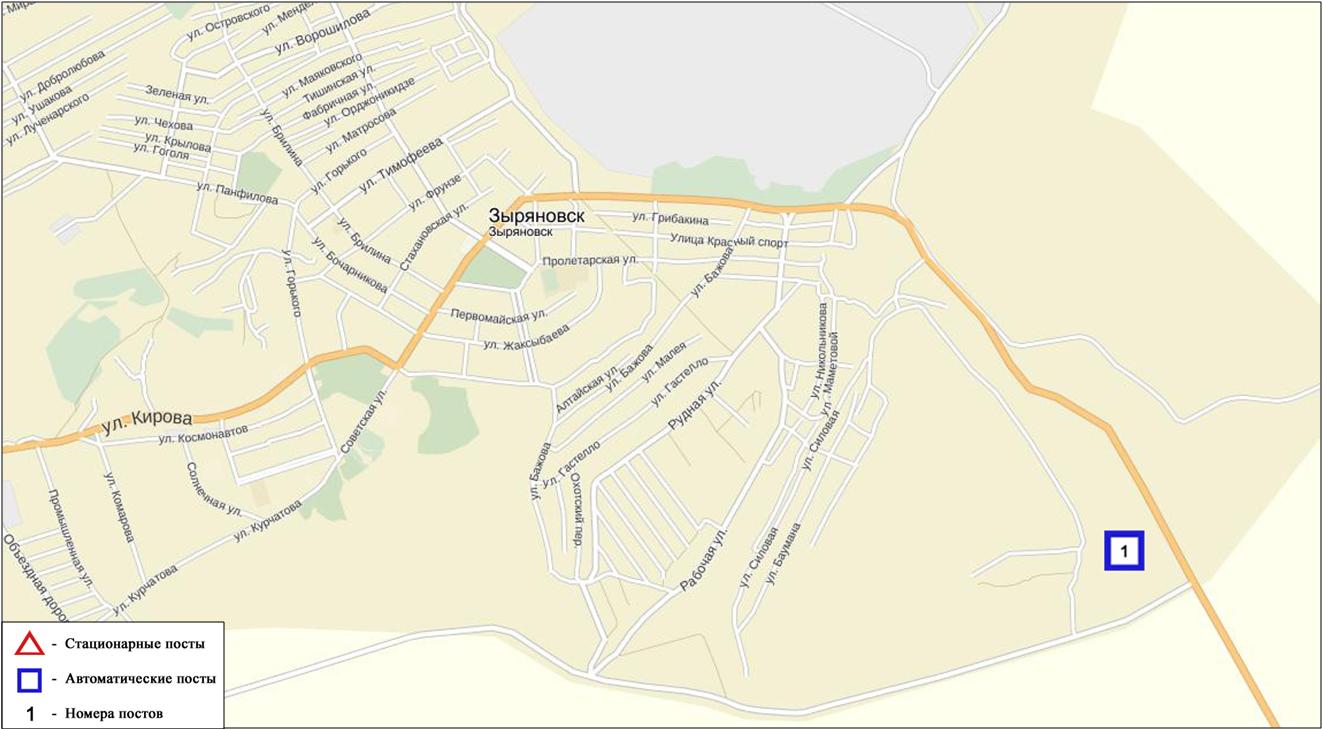 Рис. 5.5.Схема расположения стационарной сети наблюдений за загрязнением атмосферного воздуха города ЗыряновскОбщая оценка загрязнения атмосферы. По данным стационарной сети наблюдений (рис.5.5) атмосферный воздух города в целом характеризуется низкимуровнем загрязнения, он определялся значениями СИ равным 1иНП = 0% (рис. 1, 2). В целом по городу средние концентрации всех загрязняющих веществ – не превышали ПДК.Был зарегистрирован 1 случайпревышения более 1 ПДКм.р. по диоксиду азота(таблица 1).5.7 Состояние атмосферного воздуха по данным эпизодических наблюдений города ЗыряновскНаблюдения за загрязнением воздуха в городе Зыряновск проводились на 2 точках (точка №1 -ул. Советская,38, точка №2 -ул. Геологическая,38).Измерялись концентрации взвешенных веществ, диоксида серы, оксида углерода, диоксида азота,фенол и гамма-фон.Концентрации определяемых веществ, по данным наблюдений, находились в пределах допустимой нормы (таблица 5.7).Таблица 5.7Максимальные концентрации загрязняющих веществ по данным наблюдений города Зыряновск5.8 Качество поверхностных вод на территории Восточно-Казахстанской областиНаблюдения за загрязнением поверхностных вод на территории Восточно-Казахстанской области проводились на 9-ти водных объектах (реки Кара Ертис, Ертис, Брекса, Тихая, Ульби, Глубочанка, Красноярка, Оба, Буктырма, Емель).В реке Кара Ертис температура воды находилась в пределах 2,7 ºC, водородный показатель 7,51, концентрация растворенного в воде кислорода 11,61 мг/дм3, БПК5 2,03 мг/дм3. Превышения ПДК были зафиксированы по веществам из группы тяжелых металлов (медь 1,7 ПДК).В реке Ертис температура воды находилась в пределах 4,2-7,7 ºC, водородный показатель 7,60-7,97, концентрация растворенного в воде кислорода 10,42 мг/дм3, БПК5 1,47 мг/дм3. Превышения ПДК были зафиксированы по веществам из группы тяжелых металлов (цинк 2,1 ПДК, медь 1,8 ПДК, марганец 1,4 ПДК).В реке Буктырма температура воды находилась в пределах 3,2-3,5 ºC, водородный показатель 7,82-7,85, концентрация растворенного в воде кислорода 11,98 мг/дм3, БПК5 1,67 мг/дм3. Превышения ПДК были зафиксированы по веществам из группы тяжелых металлов (медь 2,3 ПДК).В реке Брекса температура воды находилась в пределах 3,7-4,3 ºC, водородный показатель 7,57-7,69, концентрация растворенного в воде кислорода 11,63 мг/дм3, БПК5 1,60 мг/дм3. Превышения ПДК были зафиксированы по веществам из группбиогенных веществ (железо общее 4,3 ПДК, аммоний солевой 2,0 ПДК азот нитритный 1,3 ПДК), тяжелых металлов (цинк 55,1 ПДК, марганец 9,5ПДК, медь 6,6 ПДК).В реке Тихая температура воды находилась в пределах 4,2-4,4 ºC, водородный показатель 7,44-7,53, концентрация растворенного в воде кислорода 10,95 мг/дм3, БПК5 1,83 мг/дм3. Превышения ПДК были зафиксированы по веществам из групп биогенных веществ (аммоний солевой 2,2 ПДК, железо общее 1,8 ПДК, азот нитритный 1,8 ПДК), тяжелых металлов (цинк 38,4 ПДК, марганец 10,4 ПДК, медь 5,9 ПДК, кадмий 1,5 ПДК).В реке Ульби температура воды находилась в пределах 3,3-4,7 ºC, водородный показатель 7,60-7,86 концентрация растворенного в воде кислорода 11,65 мг/дм3, БПК5 1,40 мг/дм3. Превышения ПДК были зафиксированы по веществам из групп биогенных веществ (железо общее 2,0 ПДК), тяжелых металлов (цинк 16,7 ПДК, марганец 6,0 ПДК, медь 3,8 ПДК).В реке Глубочанка температура воды находилась в пределах 4,3-4,9ºC, водородный показатель 8,14-8,20, концентрация растворенного в воде кислорода 10,35 мг/дм3, БПК5 1,15 мг/дм3. Превышения ПДК были зафиксированы по веществам из групп биогенных веществ (азот нитритный 1,1 ПДК), тяжелых металлов (цинк 16,1 ПДК, марганец 5,7 ПДК, медь 4,8 ПДК).В реке Красноярка температура воды находилась в пределах 7,8 ºC, водородный показатель 8,21-8,23, концентрация растворенного в воде кислорода 10,94 мг/дм3, БПК5 1,14 мг/дм3. Превышения ПДК были зафиксированы по веществам из групп биогенных веществ (железо общее 1,6 ПДК), тяжелых металлов (цинк 17,4 ПДК, медь 5,6 ПДК, марганец 5,5 ПДК).В реке Оба температура воды находилась в пределах 3,7-4,9 ºC, водородный показатель 8,05-8,08, концентрация растворенного в воде кислорода 11,80 мг/дм3, БПК5 1,12 мг/дм3. Превышения ПДК были зафиксированы по веществам из группы тяжелых металлов (медь 2,8 ПДК, марганец 2,1 ПДК).В реке Емель температура воды находилась в пределах 3,2 ºC, водородный показатель 7,97, концентрация растворенного в воде кислорода 9,84 мг/дм3, БПК5 1,69 мг/дм3. Превышения ПДК были зафиксированы по веществам из групп главных ионов (сульфаты 1,5 ПДК), биогенных веществ (азот нитритный 1,4 ПДК), тяжелых металлов (медь 2,3 ПДК, марганец 1,9 ПДК).Всего, из общего количества обследованных водных объектов в 4 квартале 2016г, качество поверхностных вод оценивается следующим образом: вода «умеренного уровня загрязнения» - реки Кара Ертис, Ертис, Буктырма, Оба, Емель; вода «высокого уровня загрязнения» - реки Тихая, Ульби, Глубочанка, Красноярка; вода «чрезвычайно высокого уровня загрязнения» - река Брекса.По сравнению с 3 кварталом 2016 года качество воды в реках Кара Ертис, Ертис, Тихая, Ульби, Глубочанка, Красноярка, Буктырма, Емель – существенно не изменилось, в реке Оба – улучшилось, в реке Брекса – ухудшилось.По сравнению с 4 кварталом 2015 года качество воды в реках Кара Ертис, Ертис, Буктырма, Тихая, Ульби, Оба, Емель – существенно не изменилось; в реке Красноярка,– улучшилось; в реках Брекса, Глубочанка - ухудшилось.На территории области за 4 квартал 2016г обнаружены следующие ВЗ: река Красноярка – 3 случая ВЗ, река Брекса – 3 случая ВЗ и 2 случая ЭВЗ, река Тихая – 8 случаев ВЗ, река Ульби – 11 случаев ВЗ, река Глубочанка – 5 случаев ВЗ. (таблица 5).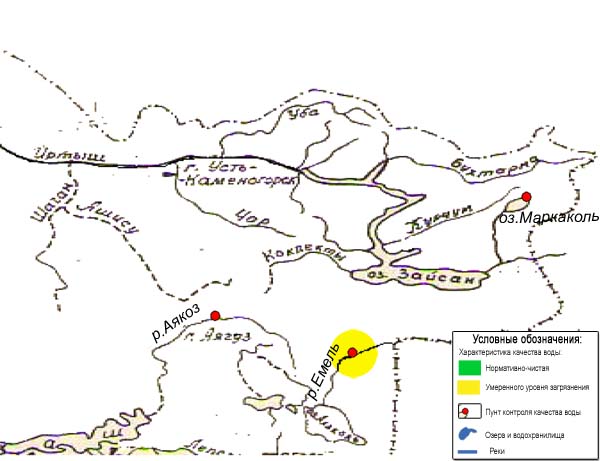 Рис.5.7 Характеристика качества поверхностных вод реки Емель Восточно-Казахстанской области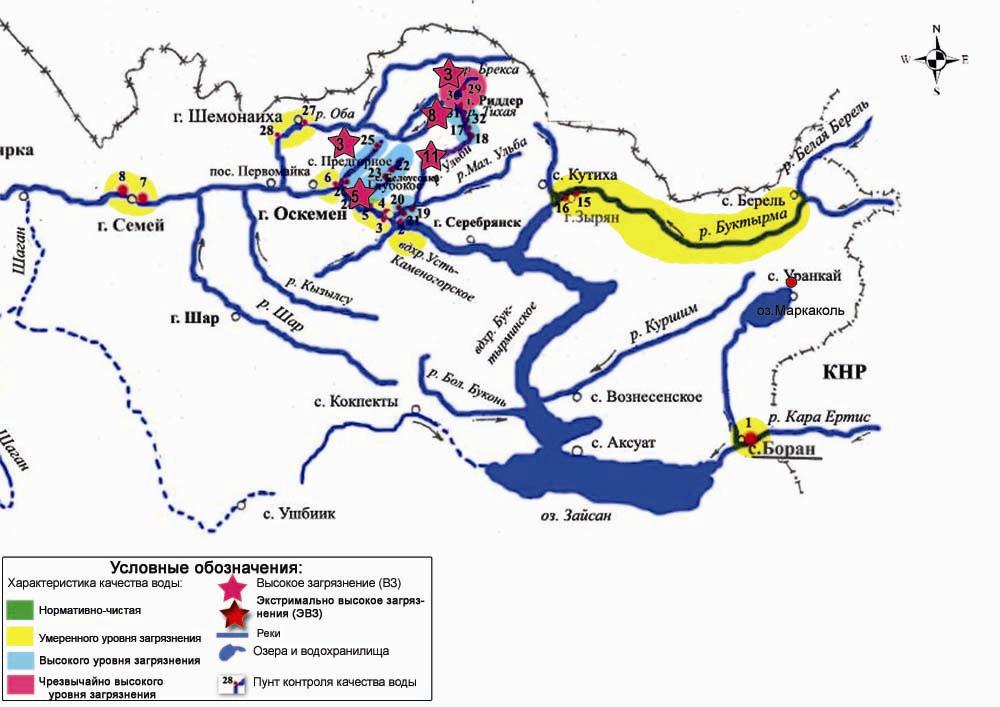 Рис. 5.8  Характеристика качества поверхностных вод Восточно-Казахстанской области 5.9 Характеристика качества поверхностных вод по гидробиологическим и токсикологическим показателям на территории Восточно-Казахстанской областиКачество поверхностных вод водотоков бассейна Верхнего Ертиса в октябре-декабре 2016 г. по токсикологическим показателям не однородно. Пробы воды, отобранные на реках – Емель, Ертис, Кара Ертис, Буктырма, Ульби (Усть-Каменогорск), Брекса (фоновый створ), Тихая (второй створ), Ульби (рудник Тишинский)(фоновый створ), Оба, Глубочанка, Красноярка (фоновый створ) не оказывали острого токсического действия на живые организмы.Наличие острой токсичности  наблюдалось на р.Ульби на створе «4,8 км ниже сброса шахтных вод рудн.Тишинский» и на  р.Тихая на створе «в черте города; 0,1 км вышевпадения руч. Безымянный» в ноябре и декабре месяце, гибель тест-объектов составила100%.На р.Брекса  на створе «в черте г.Риддера; 0,6 км выше устья р.Брекса» также было отмечено два случая острой токсичности. В ноябре месяце гибель тест-объектов составила 90%, в декабре гибель дафний составила 100%.На р.Красноярка на створе «1 км ниже впад. р.Березовка; у автодор.моста» в ноябре месяце был зарегистрирован один случай острой токсичности, гибель дафний составила 66,7%.По гидробиологическим показателям качество воды на реках оценивалось по разному. По показателям развития перифитона все исследуемые водотоки характеризовались умеренным загрязнением. Наиболее высокие значения индекса сапробности зарегистрированы: на р. Брекса на створе «0,6 км. выше устья р. Брекса»; на р. Ульби «4,8 км ниже сбросов шахтных вод рудника Тишинский»; на р. Глубочанка «в черте с. Глубокое»; на р. Красноярка «1 км ниже впад. р. Березовки».По показателям макрозообентоса к категории «чистые» отнесены реки: Кара Ертис, Емель, Буктырма, Брекса, Тихая (фоновый створ), Ульби (в районе рудника Тишинский) и Ульби «в черте п.Каменный Карьер;в створе водпоста» и р.Оба. Менее благоприятная обстановка была отмечена на р. Ертис «в черте с.Прапорщиково», IV классом качества - «загрязненные воды». Грязные воды (V класс качества) отмечены на р. Глубочанка, «0,5 км. ниже сбросов хоз.фекальных вод о/с с.Белоусовка». Остальные водотоки оценивались III классом качества, вода умеренно-загрязненная. (Приложение7, 7.1).5.10 Состояние загрязнения почв тяжёлыми металлами Восточно-Казахстанской области за осенний период 2016 годаВ городе Усть-Каменогорске в пробах почв содержание хрома находилось в пределах 0,55-1,12 мг/кг, цинка –30,3-143,4 мг/кг, свинца – 67,4-166,5 мг/кг и меди – 1,50-8,75 мг/кг.В различных районах города концентрации металлов, превышающих ПДК, составили:- на пересечении улицы Тракторной и проспекта Абая концентрация свинца – 3,0 ПДК, меди – 2,9 ПДК,  цинка – 2,2 ПДК;- на пересечении улиц Рабочая и Бажова (от ОАО "Казцинк" 1 км) концентрация меди – 2,1 ПДК, свинца – 2,3 ПДК, цинка – 6,2 ПДК;- в районе автомагистрали проспекта Ленина (район ГАИ, 3 км на ЮЗ от ОАО "КазЦинк") концентрация свинца – 2,1 ПДК, цинка – 1,4 ПДК;- в районе парка "Голубые озера" ( от ОАО "Казцинк") концентрация свинца – 2,3 ПДК, цинка – 1,3 ПДК;- на территории школы №34 ( от ОАО "Казцинк") концентрация свинца – 5,2 ПДК, меди – 2,1 ПДК, цинка – 2,5 ПДК;В пробах почвы содержание хрома находилось в пределах нормы.В городе Риддер в пробах почв содержание хрома находилось в пределах  0,22-7,6 мг/кг, цинка –25,4-544,9 мг/кг, меди – 2,3-72,0 мг/кг и свинца – 68,2-697,5 мг/кг, кадмия – 1,5-10,3 мг/кг.В различных районах города концентрации металлов, превышающих ПДК, составили:- в районе парковой зоны концентрации свинца  - 4,1 ПДК, цинка – 1,1 ПДК; - в районе санитарно-защитной зоны Цинкового завода, где концентрация свинца – 5,6 ПДК, меди – 2,5 ПДК цинка – 3,9 ПДК;- в районе санитарно-защитной зоны Свинцового завода концентрации свинца – 4,8 ПДК, меди- 2,5 ПДК, цинка – 4,1 ПДК;- в районе школы №3 концентрации хрома – 1,3 ПДК, свинца – 21,8 ПДК, меди – 24,0 ПДК, цинка – 23,7 ПДК;- в районе наиболее загруженной автомагистрали концентрации свинца – 2,1 ПДК, меди – 1,3, цинка – 4,6.В городе Семей концентрации хрома находилось в пределах 0,06-0,9 мг/кг, цинка – 9,8-19,6 мг/кг, свинца – 15,5-31,6 мг/кг, меди – 0,82-3,1 мг/кг, кадмий – 0,1-0,3 мг/кг.На территории школы №3,  в районе автомагистрали, СЗЗ «Семейцемент», проспекта Ауезова и центрального парка концентраций тяжелых металлов, превышающих ПДК, не обнаружено.5.11 Радиационный гамма-фон Восточно-Казахстанской областиНаблюдения за уровнем гамма излучения на местности осуществлялись ежедневно на 17 - ти метеорологических станциях (Акжар, Аягуз, Дмитриевка, Баршатас, Бакты, Зайсан, Жалгизтобе, Катон-Карагай, Кокпекты, Куршым, Риддер, Самарка, Семей, Улькен-Нарын, Усть-Каменогорск, Шар, Шемонаиха) (рис. 5.7).Средние значения радиационного гамма-фона приземного слоя атмосферы по населенным пунктам области находились в пределах 0,06-0,22 мкЗв/ч. В среднем по области радиационный гамма-фон составил 0,14 мкЗв/ч и находился в допустимых пределах.5.12 Плотность радиоактивных выпадений в приземном слое атмосферыКонтроль за радиоактивным загрязнением приземного слоя атмосферы на территории области осуществлялся на 7-ми метеорологических станциях (Аягоз, Баршатас, Бакты, Зайсан, Кокпекты, Семей, Усть-Каменогорск) путем отбора проб воздуха горизонтальными планшетами (рис.5.7). На всех станциях проводился пятисуточный отбор проб.Среднесуточная плотность радиоактивных выпадений в приземном слое атмосферы на территории области колебалась в пределах 0,7-2,6 Бк/м2. Средняя величина плотности выпадений по области составила 1,2 Бк/м2, что не превышает предельно-допустимый уровень.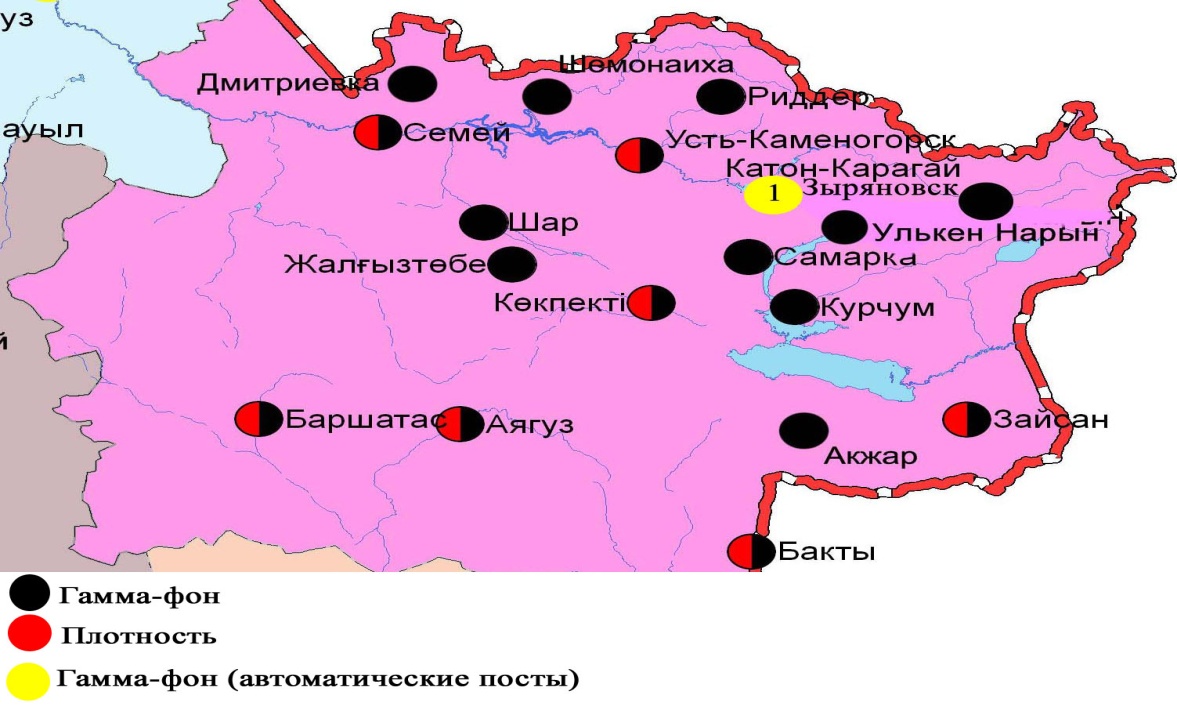 Рис. 5.11 Схема расположения метеостанций за наблюдением уровня радиационного гамма-фона и плотности радиоактивных выпадений на территорииВосточно-Казахстанской области6 Состояние окружающей среды Жамбылской области6.1 Состояние загрязнения атмосферного воздуха по городу ТаразНаблюдения за состоянием атмосферного воздуха велись на 5 стационарных постах( рис. 6.1., таблица 6.1).Таблица 6.1Место расположения постов наблюдений и определяемые примеси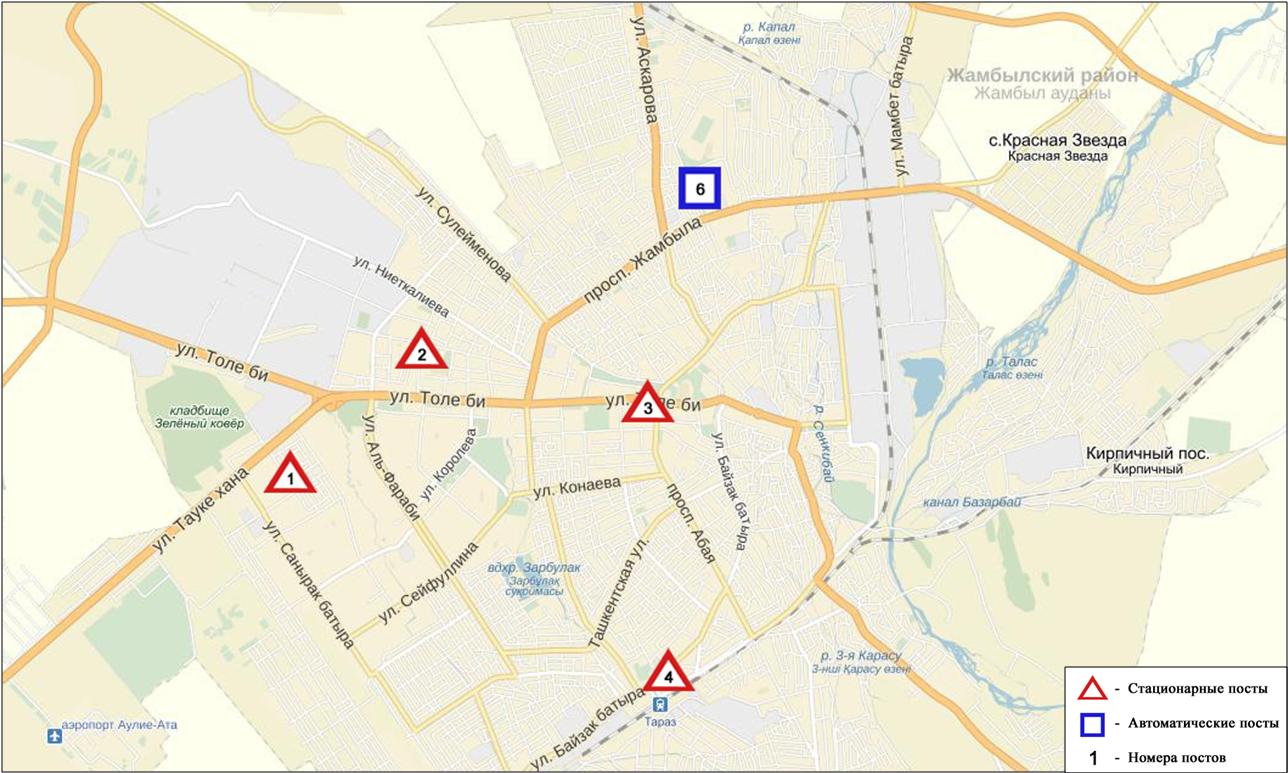 Рис.6.1. Схема расположения стационарной сети наблюдений за загрязнением атмосферного воздухагорода ТаразОбщая оценка загрязнения атмосферы. По данным стационарной сети наблюдений (рис.6.1) атмосферный воздух города в целом характеризуется повышенным уровнем загрязнения, он определялся значениями СИ равным 3 иНП = 4%(рис. 1, 2). Город более всего загрязнен взвешенными веществами(в районе №2 поста). В целом по городу средние концентрации по диоксиду азотасоставляла 1,8 ПДКс.с., концентрации других загрязняющих веществ не превышали ПДК и содержание тяжелых металлов также не превышали ПДК.За 4 квартал2016года были выявлены превышения более 1 ПДКм.р. по взвешенным веществам – 13, по взвешенным частицам РМ-10 – 63, по оксиду углерода – 21, диоксиду азота – 6, оксиду азота – 8, сероводороду – 10случаев(таблица 1).6.2 Состояние загрязнения атмосферного воздуха по городу ЖанатасНаблюдения за состоянием атмосферного воздуха велись на 1 стационарном посту(рис. 6.2., таблица 6.2).Таблица 6.2Место расположения поста наблюдений и определяемые примеси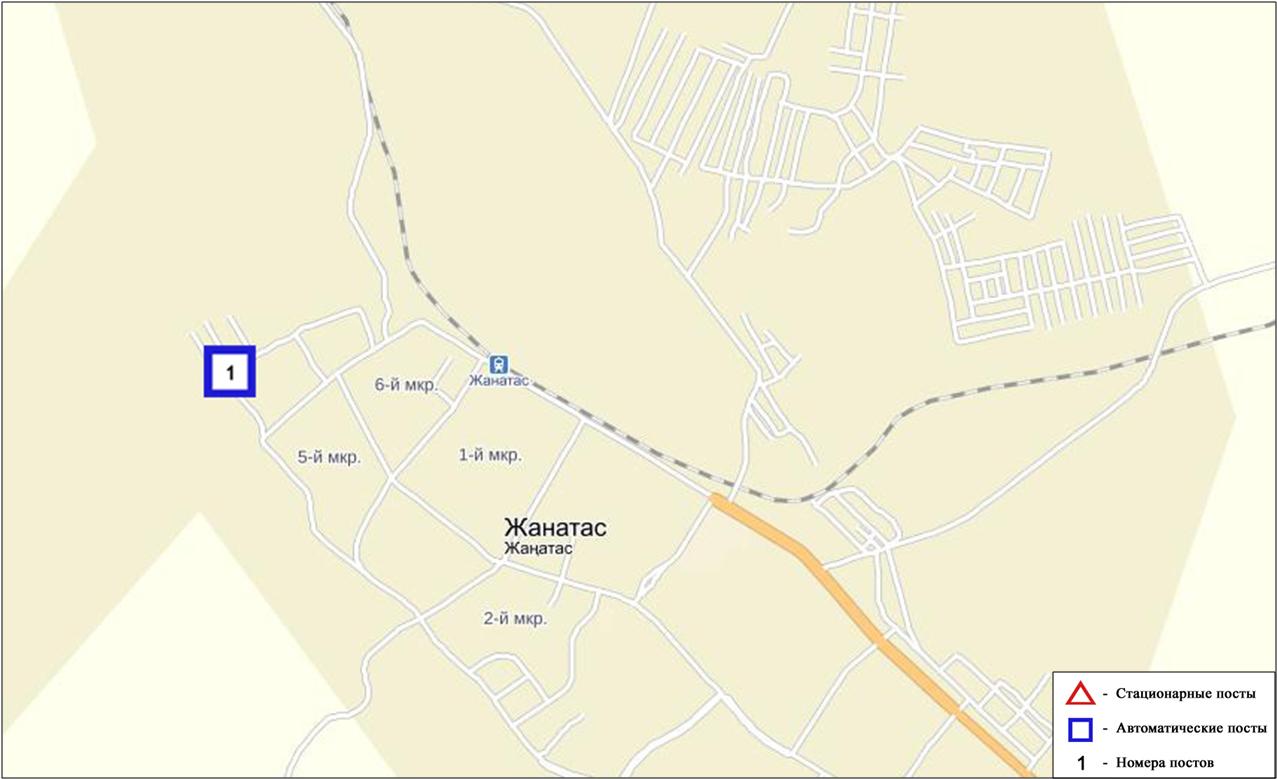 Рис.6.2. Схема расположения стационарной сети наблюдений за загрязнением атмосферного воздухагорода ЖанатасОбщая оценка загрязнения атмосферы. По данным стационарной сети наблюдений (рис.6.2) атмосферный воздух города в целом характеризуется высоким уровнем загрязнения, он определялся значением СИ равным 5 (высокий уровень), значение НП = 1% (повышенный уровень)(рис. 1, 2). Город более всего загрязнен взвешенными частицами РМ-2,5.В целом по городу средняя концентрация озона составила 1,9 ПДКс.с., концентрации других загрязняющих веществ – не превышали ПДК.За 4 квартал 2016 года были выявлены превышенияболее 1 ПДКм.р. по взвешенным частицам РМ-2,5и взвешенным частицам РМ-10 – по 15 случаев, диоксиду азота – 68 случаев(таблица 1).6.3 Состояние загрязнения атмосферного воздуха по городу КаратауНаблюдения за состоянием атмосферного воздуха велись на 1 стационарном посту(рис. 6.3., таблица 6.3).Таблица 6.3Место расположения поста наблюдений и определяемые примеси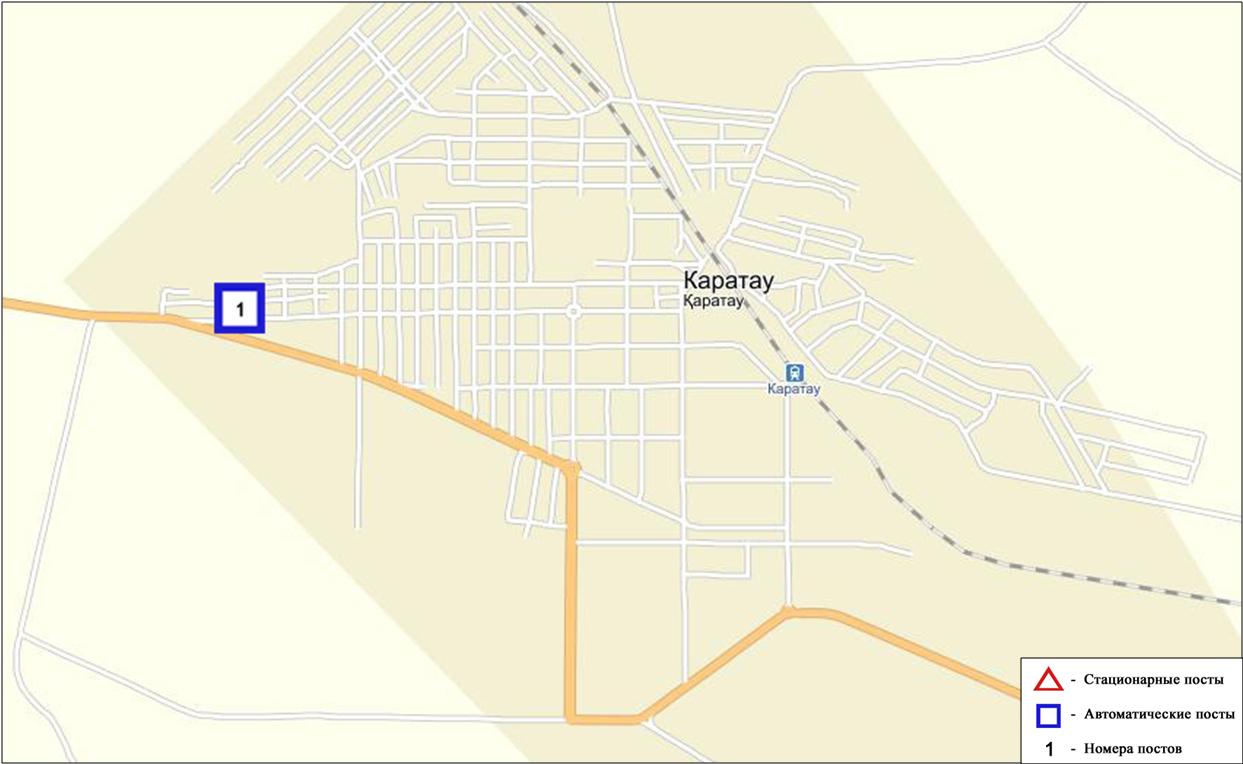 Рис.6.3. Схема расположения стационарной сети наблюдений за загрязнением атмосферного воздуха города КаратауОбщая оценка загрязнения атмосферы. По данным стационарной сети наблюдений (рис.6.3) атмосферный воздух города в целом характеризуется высокимуровнем загрязнения, он определялся значениемСИ равным 10 (высокий уровень),значениеНП=4% (повышенный уровень) (рис.1,2). Город более всего загрязнен взвешенными частицами РМ-10.В целом по городу средняя концентрация взвешенных частиц РМ-10 составила 1,3 ПДКс.с., озон – 1,9 ПДКс.с., концентрации других загрязняющих веществ – не превышали ПДК.За 4 квартал 2016 года были выявлены превышения более 1 ПДКм.р.  повзвешенным частицам РМ-2,5 – 105, взвешенным частицам РМ-10 – 227, а так же превышения более 5 ПДКм.р.  по взвешенным частицам РМ-2,5 - 2 и взвешенным частицам РМ-10 - 11 случаев(таблица 1).6.4 Состояние загрязнения атмосферного воздуха по городу ШуНаблюдения за состоянием атмосферного воздуха велись на 1 стационарном посту(рис. 6.4., таблица 6.4).Таблица 6.4Место расположения поста наблюдений и определяемые примеси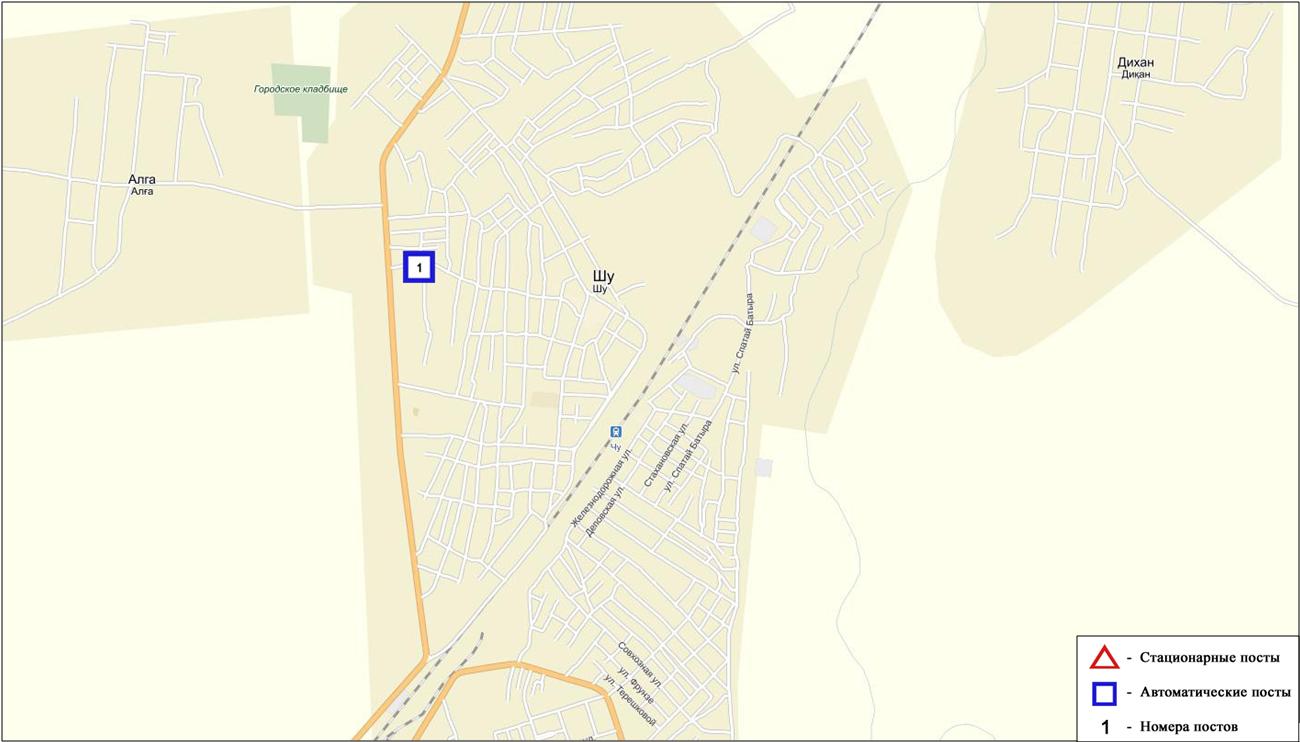 Рис.6.4. Схема расположения стационарной сети наблюдений за загрязнением атмосферного воздухагорода ШуОбщая оценка загрязнения атмосферы. По данным стационарной сети наблюдений (рис.6.4) атмосферный воздух города в целом характеризуетсявысокимуровнем загрязнения, он определялся значениемСИ равным 7 (высокий уровень), значение НП = 10% (повышенный уровень) (рис. 1, 2). Город более всего загрязненвзвешенными частицами РМ-10.В целом по городу средние концентрации взвешенных частиц РМ-2,5 составили 1,9 ПДКс.с., взвешенных частиц РМ-10 – 1,7 ПДКс.с., озона – 1,3 ПДКс.с., концентрации других загрязняющих веществ – не превышали ПДК.За 4 квартал 2016 года были выявлены превышения более 1 ПДКм.р.  по взвешенным частицам РМ-2,5 – 574, взвешенным частицам РМ-10 – 391, оксиду углерода – 392случая, а так же превышения более 5 ПДКм.р.  по взвешенным частицам РМ-2,5 – 2 и по взвешенным частицам РМ-10 - 5 случаев(таблица 1).6.5 Состояние загрязнения атмосферного воздуха по поселку КордайНаблюдения за состоянием атмосферного воздуха велись на 1 стационарном посту (рис. 6.5., таблица 6.5).Таблица 6.5Место расположения поста наблюдений и определяемые примеси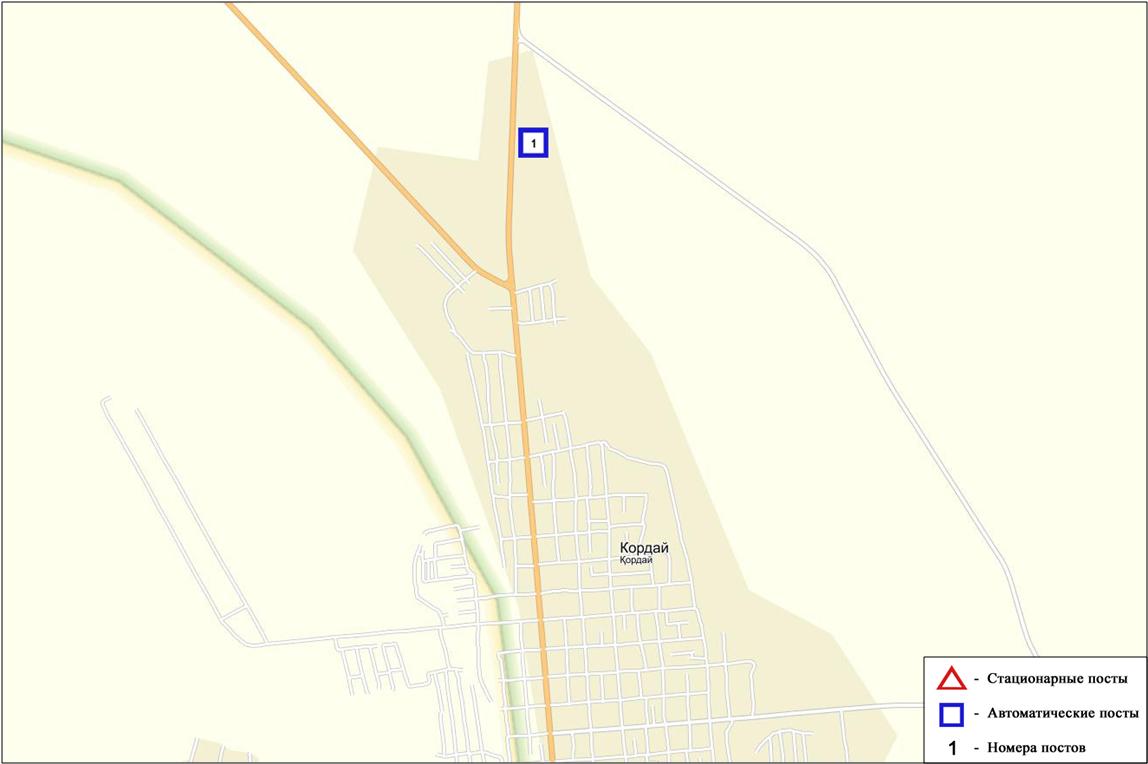 Рис.6.5. Схема расположения стационарной сети наблюдений за загрязнением атмосферного воздуха поселка КордайОбщая оценка загрязнения атмосферы. По данным стационарной сети наблюдений (рис.6.5) атмосферный воздух поселка в целом характеризуется повышенным уровнем загрязнения, он определялся значениями СИ равным 2 и НП=1%(рис.1,2). Город более всего загрязнен взвешенными частицами РМ-2,5. В целом по поселку средние концентрации всех загрязняющих веществ – не превышали ПДК.За 4 квартал 2016 года были выявлены превышения более 1 ПДКм.р.  по взвешенным частицам РМ-2,5 – 38, взвешенным частицам РМ-10 – 21 случай (таблица 1).6.6 Качество поверхностных вод на территории Жамбылской областиНаблюдения за загрязнением поверхностных вод на территории Жамбылской области проводились на 10 водных объектах (реки Талас, Асса, Бериккара, Шу, Аксу, Карабалта, Токташ, Сарыкау, вдхр.Тасоткель и озеро Биликоль).Сток бассейна рек Шу, Талас и Асса формируется практически полностью на территории Кыргызской Республики. Реки Аксу, Карабалта, Токташ являются притоками реки Шу.В реке Талас температура воды 11,40С, водородный показатель равен 8,1, концентрация растворенного в воде кислорода 9,53 мг/дм3, БПК5  3,06 мг/дм3. Превышение ПДК были зафиксированы по веществам из групп биогенных веществ (фториды – 1,3 ПДК), тяжелых металлов (медь – 2,6 ПДК).В реке Асса температура воды 9,50С, водородный показатель равен 8,0, концентрация растворенного в воде кислорода 9,58 мг/дм3, БПК5 1,77 мг/дм3. Превышение ПДК были зафиксированы по веществам из групп тяжелых металлов (медь – 2,7 ПДК), органических веществ (нефтепродукты – 1,2 ПДК).В реке Бериккара температура воды 11,50С, водородный показатель равен 7,8, концентрация растворенного в воде кислорода 9,28 мг/дм3, БПК5 2,2 мг/дм3. Превышения ПДК были зафиксированы по веществам из группы тяжелых металлов (медь – 2,5 ПДК).В озере Биликоль температура воды 11,70С, водородный показатель равен 8,1, концентрация растворенного в воде кислорода 8,44 мг/дм3, БПК5 17,4 мг/дм3. Превышения ПДК были зафиксированы по веществам из групп главных ионов (сульфаты – 7,2 ПДК, магний – 2,1 ПДК), биогенных веществ (фториды – 2,2 ПДК), тяжелых металлов (медь – 2,8 ПДК), органических веществ (нефтепродукты – 1,8 ПДК,  фенолы – 2,0 ПДК).В реке Шу температура воды находится в пределах 8,30С, водородный показатель равен 7,8, концентрация растворенного в воде кислорода 10,0 мг/дм3, БПК5 3,71 мг/дм3. Превышения ПДК были зафиксированы по веществам из групп биогенных веществ (азот нитритный – 4,2 ПДК), тяжелых металлов (медь – 2,0 ПДК), органических веществ (нефтепродукты – 1,4 ПДК,  фенолы – 2,0 ПДК).В реке Аксу температура воды 7,80С, водородный показатель равен 8,0, концентрация растворенного в воде кислорода 9,97 мг/дм3, БПК5  3,49 мг/дм3. Превышения ПДК были зафиксированы по веществам из групп главных ионов (сульфаты – 2,8 ПДК), биогенных веществ (фториды – 1,5 ПДК), тяжелых металлов (медь – 1,9 ПДК), органических веществ (нефтепродукты – 2,2 ПДК).В реке Карабалта температура воды 7,30С, водородный показатель равен 8,0, концентрация растворенного в воде кислорода 10,1 мг/дм3, БПК5 3,9 мг/дм3. Превышения ПДК были зафиксированы по веществам из групп главных ионов (сульфаты – 3,0 ПДК, магний – 1,3 ПДК), биогенных веществ (фториды – 1,3 ПДК), тяжелых металлов (медь – 2,7 ПДК), органических веществ (нефтепродукты – 1,6 ПДК, фенолы – 2,0 ПДК).В реке Токташ температура воды 6,80С, водородный показатель равен 8,05, концентрация растворенного в воде кислорода 9,53 мг/дм3, БПК5  4,21 мг/дм3. Превышения ПДК были зафиксированы по веществам из групп главных ионов (сульфаты – 2,9 ПДК), тяжелых металлов (медь – 2,9 ПДК), органических веществ (нефтепродукты – 1,4 ПДК).В реке Сарыкау температура воды 8,20С, водородный показатель равен 8,1, концентрация растворенного в воде кислорода 9,9 мг/дм3, БПК5 4,74 мг/дм3. Превышения ПДК были зафиксированы по веществам из групп главных ионов (сульфаты – 2,4 ПДК, магний – 1,4 ПДК), биогенных веществ (фториды – 1,7 ПДК), тяжелых металлов (медь – 2,6 ПДК).В водохранилище Тасоткельтемпература воды 7,80С, водородный показатель равен 8,15, концентрация растворенного в воде кислорода 9,74 мг/дм3, БПК5 2,24 мг/дм3. Превышения ПДК были зафиксированы по веществам из групп главных ионов (сульфаты – 1,4 ПДК), биогенных веществ (азот нитритный – 4,0 ПДК, фториды – 1,1 ПДК), тяжелых металлов (медь – 2,0 ПДК), органических веществ (нефтепродукты – 2,0 ПДК, фенолы – 3,0 ПДК).Качество воды водных объектов на территории Жамбылской области оценивается следующим образом: вода «умеренного уровня загрязнения» - реки Талас, Асса, Бериккара, Шу, Аксу, Карабалта, Токташ, Сарыкау, вдхр.Тасоткель и озеро Биликоль. По сравнению с 4 кварталом 2015 года качество воды в реках Талас, Асса, Бериккара, Шу, Аксу, Карабалта, Токташ, Сарыкау, вдхр. Тасоткель и в озере Биликоль – существенно не изменилось.По сравнению с 3 кварталом 2016 года качество воды в реках Талас, Асса, Бериккара, Шу, Аксу, Карабалта, Токташ, Сарыкау, вдхр. Тасоткель и в озере Биликоль – существенно не изменилось.Качество воды по БПК5 в озере Биликоль оценивается как –«чрезвычайно высокого уровня загрязнения», в реках Шу, Аксу, Карабалта,  Токташ, Сарыкау – «умеренного уровня загрязнения», в реках Талас, Асса, Бериккара, вдхр. Тасоткель – «нормативно-чистая».В сравнении с 4 кварталом 2015 года качество воды по БПК5 в реках Бериккара, Шу, Аксу, Карабалта, Сарыкау и в озере Биликоль – существенно не изменилась, в реке Токташ – ухудшилось, в реках Талас, Асса, вдхр.Тасоткель – улучшилось. Кислородный режим в норме.В сравнении с 3 кварталом 2016 года качество воды по БПК5 в реках Бериккара, Шу, Аксу, Карабалта, Токташ  и в озере Биликоль – существенно не изменилась, в реке Сарыкау – ухудшилось, в реках Талас, Асса, вдхр.Тасоткель – улучшилось. Кислородный режим в норме.На территории области зафиксировано 3 случай ВЗ в озере Биликоль. (Таблица 5) 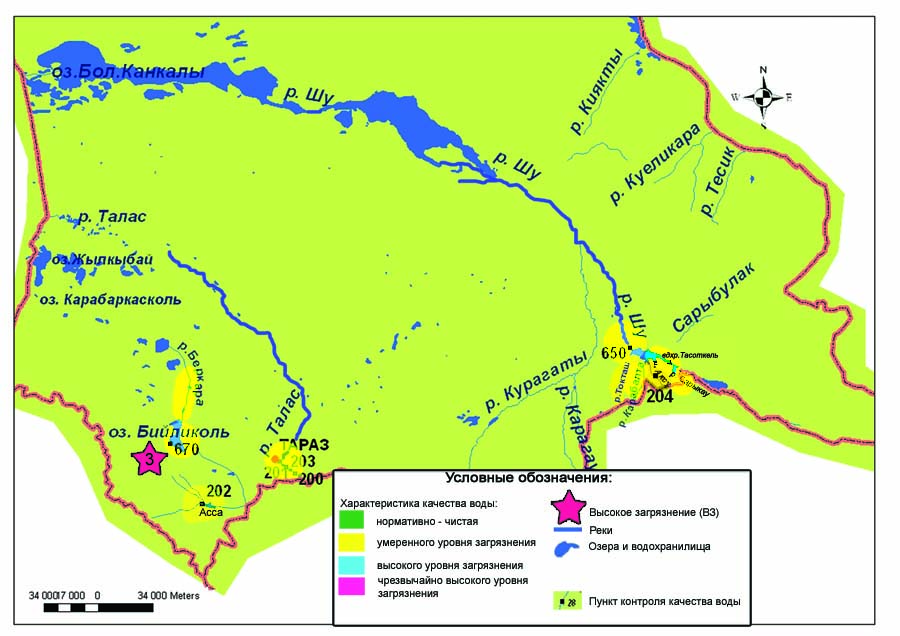 Характеристика качества поверхностных вод Жамбылской области6.7 Состояние загрязнения почв тяжёлыми металлами Жамбылской области за осенний период 2016 годаВ городе Тараз в пробах почвы концентрации хрома находилось в пределах 0,28-0,6 мг/кг, цинка – 11,4-20,1 мг/кг, меди – 0,75-2,8 мг/кг  и свинца – 18,9-72,7 мг/кг, кадмия – 0,08-0,23 мг/кг. Концентрации свинца в районе парка культуры и отдыха составила по  2,3 ПДК,  на территорий сахарного завода -  2,0 ПДК. В районе центральной площади «Достык», объездной дороги и школы №40 в пробах почвы содержания определяемых тяжелых металлов находились в пределах нормы.В городе Каратау в районе 500 м от горно-перерабатывающего комбината и  в районе метеостанции (расстояние от источника (автотранспорт) - 500 м) в пробах почв содержания определяемых тяжелых металлов находились в пределах 0,07-22,4 мг/кг, что не превышало предельно допустимую норму.В городе Жанатас в пробах почв содержание кадмия, цинка, свинца, хрома, меди находились в пределах 0,11-15,6 мг/кг. В районе заправки окраине города и ГПК горно-перерабатывающего комбината окраине города превышение нормы не наблюдалось.В городе Шу в пробах почв содержание свинца, цинка, меди, кадмия и хрома находились в пределах  0,08-18,3 мг/кг. В районе центра города и на территории въезда в город концентрация всех определяемых примесей находились в пределах ПДК.В районе подстанции и в центре поселка Кордай в пробах почв содержание тяжелых металлов находились в пределах 0,08-15,2  мг/кг.6.8 Радиационный гамма-фон Жамбылской областиНаблюдения за уровнем гамма излучения на местности осуществлялись ежедневно на 3-х метеорологических станциях (Тараз, Толе би, Чиганак) (рис.6.7).Средние значения радиационного гамма-фона приземного слоя атмосферы по населенным пунктам области находились в пределах 0,12-0,20 мкЗв/ч. В среднем по области радиационный гамма-фон составил 0,17 мкЗв/ч и находился в допустимых пределах.6.9 Плотность радиоактивных выпадений в приземном слое атмосферыКонтроль за радиоактивным загрязнением приземного слоя атмосферы на территории Жамбылской области осуществлялся на 3-х метеорологических станциях (Тараз, Толе би, Чиганак) путем отбора проб воздуха горизонтальными планшетами (рис. 6.7). На всех станциях проводился пятисуточный отбор проб.Среднесуточная плотность радиоактивных выпадений в приземном слое атмосферы на территории области колебалась в пределах 0,8-1,7 Бк/м2. Средняя величина плотности выпадений по области составила 1,2 Бк/м2, что не превышает предельно-допустимый уровень.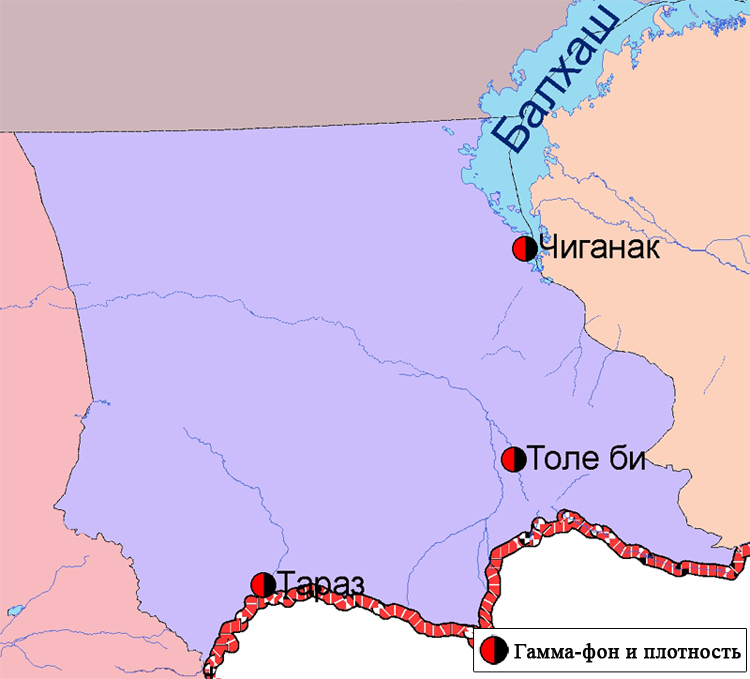 Рис. 6.8 Схема расположения метеостанций за наблюдением уровня радиационного гамма-фона и плотности радиоактивных выпадений на территорииЖамбылской области7 Состояние окружающей среды Западно-Казахстанской области7.1 Состояние загрязнения атмосферного воздуха по городу УральскНаблюдения за состоянием атмосферного воздуха велись на 3 стационарных постах (рис.7.1, таблица 7.1).Таблица 7.1Место расположения постов наблюдений и определяемые примеси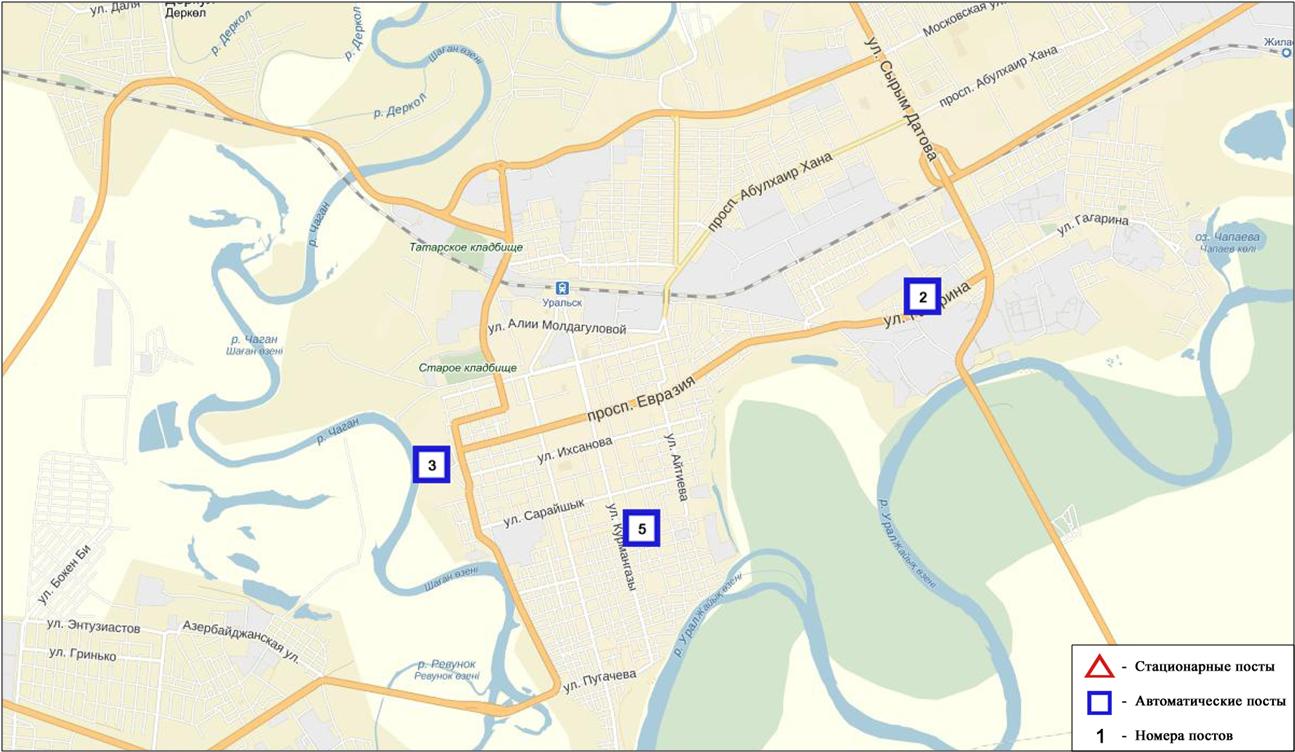 Рис.7.1. Схема расположения стационарной сети наблюдения за загрязнением атмосферного воздуха города УральскОбщая оценка загрязнения атмосферы.По данным стационарной сети наблюдений (рис.7.1) атмосферный воздух города характеризуетсяповышеннымуровнем загрязнения, он определялся значением СИравным 4 (повышенный уровень), значение НП=0% (низкий уровень) (рис. 1, 2). Город более загрязнен сероводородом (в районе №3 поста)В целом по городу средняя концентрацияозона составляла 1,4 ПДКс.с., концентрации остальных загрязняющих веществне превышали ПДК. За 4 квартал 2016 года были выявлены превышения более 1 ПДКм.р.  по взвешенным частицам РМ-2,5 – 5, по взвешенным частицам РМ-10 – 19, по оксидууглерода – 17, по оксиду азота–2,по озону – 4, по сероводороду – 3 случая(таблица 1).7.2 Состояние атмосферного воздуха по данным эпизодических наблюдений города УральскНаблюдения за загрязнением воздуха в городе Уральск проводились на 2 точках (№1 - район  завода  «Пластик», ул.Шолохова и ул.Штыбы, №2 - район АО «Конденсат» район моста через р. Чаган). Измерялись концентрации взвешенных частиц (РМ-10), диоксида серы, оксида углерода, диоксида азота, оксида азота, сероводорода, углеводородов, аммиака, формальдегида, бензола.Концентрации определяемых веществ, по данным наблюдений, находились в пределах допустимой нормы (таблица 7.2).Таблица 7.2Концентрации загрязняющих веществ по данным наблюдений города Уральск7.3 Состояние атмосферного воздуха по городу АксайНаблюдения за состоянием атмосферного воздуха велись на 1 стационарном посту (рис 7.2., таблица 7.3).Таблица 7.3Место расположения постов наблюдений и определяемые примеси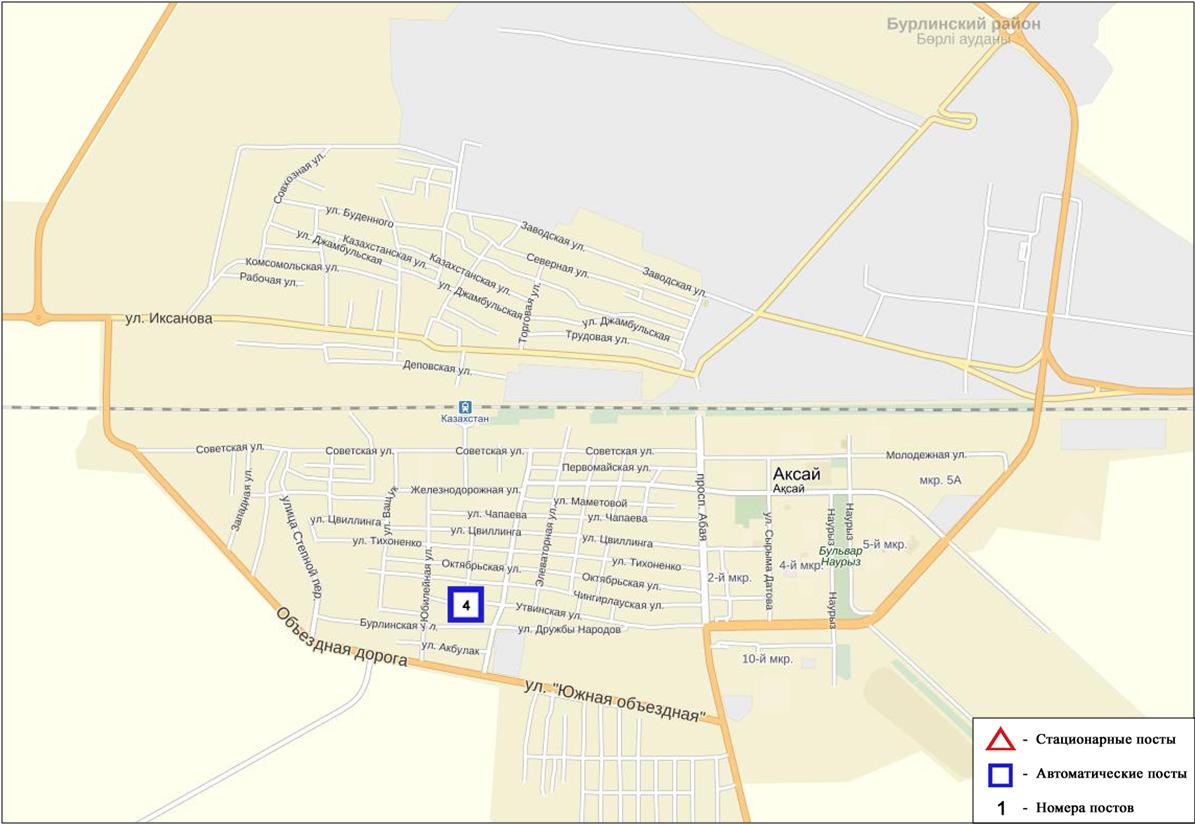 Рис.7.2. Схема расположения стационарной сети наблюдения за загрязнением атмосферного воздуха города АксайОбщая оценка загрязнения атмосферы. По данным стационарной сети наблюдений (рис.7.1) атмосферный воздух города характеризуется низкимуровнем загрязнения, он определялся значениямиСИ равным 1 иНП = 0% (рис. 1, 2).В целом по городу средние концентрации загрязняющих веществ не превышали ПДК.За 4 квартал 2016 года было выявлено 1 превышение более 1 ПДКм.р.  по взвешенным частицам РМ-10 (таблица 1).7.4 Состояние атмосферного воздуха по поселку БерезовкаНаблюдения за состоянием атмосферного воздуха велись на 1 стационарном посту(рис 7.3., таблица 7.4).Таблица 7.4Место расположения постов наблюдений и определяемые примеси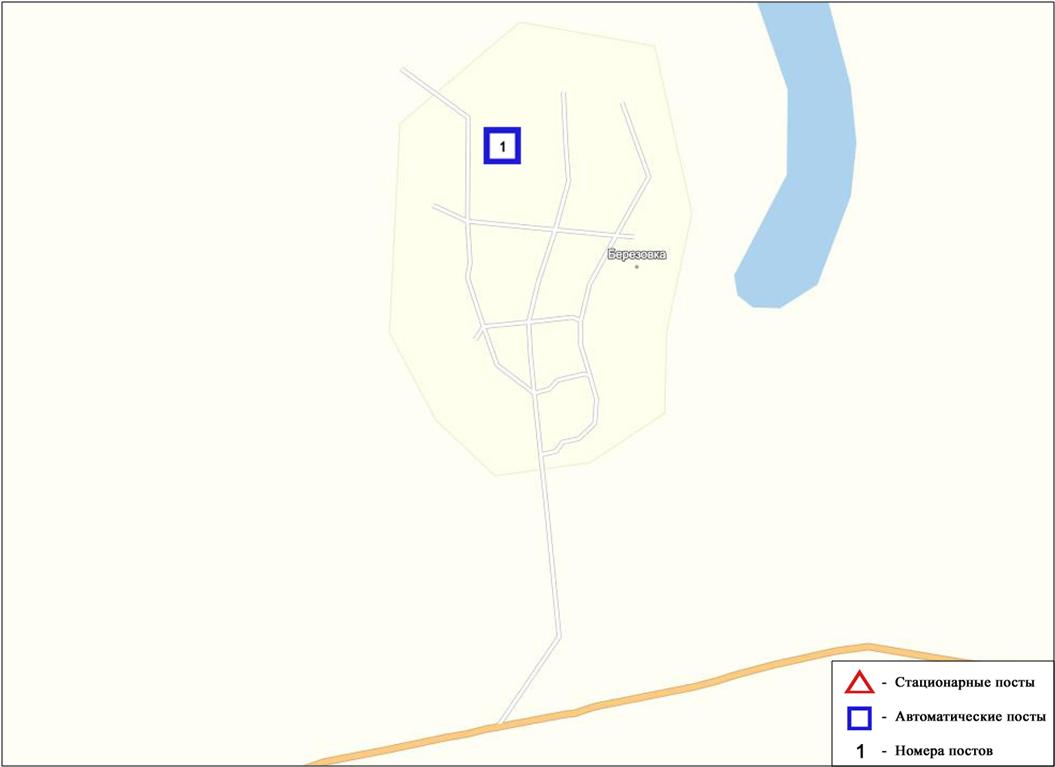 Рис.7.3. Схема расположения стационарной сети наблюдения за загрязнением атмосферного воздуха поселка БерезовкаОбщая оценка загрязнения атмосферы. По данным стационарной сети наблюдений (рис.7.3) атмосферный воздух города характеризуется низкимуровнем загрязнения, он определялся значениямиСИ = 1иНП равным 0%(рис. 1, 2).В целом по поселку средние концентрациевсех загрязняющих веществ не превышали ПДК.7.5 Состояние атмосферного воздуха п. ЯнварцевоНаблюдения за состоянием атмосферного воздуха велись на 1 стационарном посту(рис 7.4., таблица 7.5).Таблица 7.5Место расположения постов наблюдений и определяемые примеси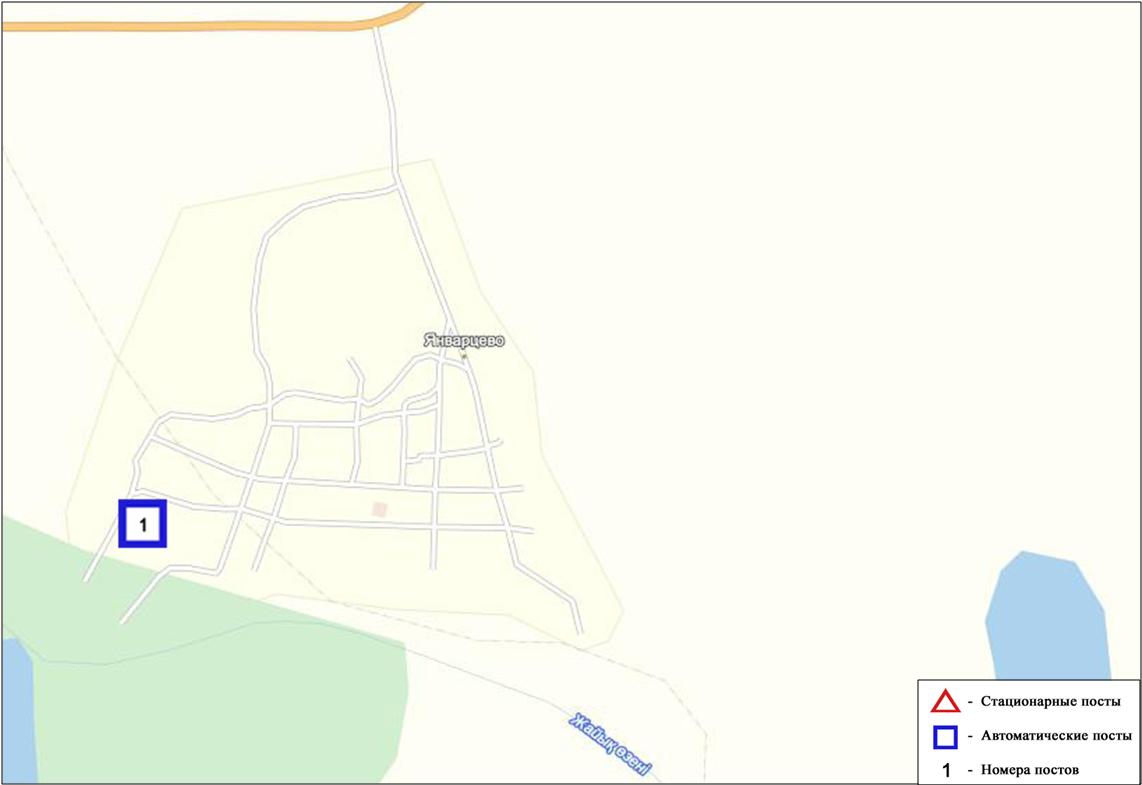 Рис.7.4. Схема расположения стационарной сети наблюдения за загрязнением атмосферного воздуха поселка ЯнварцевоОбщая оценка загрязнения атмосферы. По данным стационарной сети наблюдений (рис.7.4), атмосферный воздух города характеризуется низким уровнем загрязнения,он определялся значениямиСИравным 1,НП=0%(рис. 1, 2).В целом по поселку средняя концентрация диоксиду серы составляла 2,7 ПДКс.с., другие  загрязняющие вещества не превышали ПДК(таблица 1).7.6 Состояние атмосферного воздуха по данным эпизодических наблюдений поселка ЯнварцевоНаблюдения за загрязнением воздухапроводились в п. Январцево (Зеленовский район ) (ближайший район к месторождению Чинарево).Измерялись концентрации взвешенных частиц (РМ-10), диоксида серы, оксида углерода, диоксида азота, оксида азота, сероводорода, углеводородов, аммиака, формальдегида, бензола.Концентрации определяемых веществ, по данным наблюдений, находились в пределах допустимой нормы (таблица 7.6).Таблица 7.6Концентрации загрязняющих веществ по данным наблюдений в п. Январцево7.7 Качество поверхностных вод на территорииЗападно - Казахстанской областиНаблюдения за загрязнением поверхностных вод на территории Западно-Казахстанской области проводились на 9 водных объектах: реках Жайык, Шаган, Дерколь, Елек, Шынгирлау, Сарыозен, Караозен, канал Кошим, оз. Шалкар.В реке Жайык температура воды составила от 1 до 14 ºC, водородный показатель равен 6,72, концентрация растворенного в воде кислорода 11,32 мг/дм3, БПК5 1,82 мг/дм3. Превышения ПДК были зафиксированы по веществам из групп биогенных веществ (азот нитритный -1,1 ПДК), тяжелых металлов (медь – 1,1 ПДК). В реке Шаган температура воды составила от 1 до 15 ºC, водородный показатель равен 6,62, концентрация растворенного в воде кислорода 12,11 мг/дм3, БПК5 2,01 мг/дм3. Превышения ПДК были зафиксированы по веществам из групп биогенных веществ (азот нитритный -1,3 ПДК, железо общее – 1,2 ПДК), тяжелых металлов (медь – 1,2 ПДК). В реке Дерколь температура воды составила от 1 до 15 ºC, водородный показатель равен 6,63, концентрация растворенного в воде кислорода- 11,36 мг/дм3, БПК5- 2,33 мг/дм3. Превышения ПДК были зафиксированы по веществам из групп биогенных веществ (азот нитритный -1,2 ПДК), тяжелых металлов (медь – 1,5 ПДК).В реке Елек температура воды составила 10,2ºC, водородный показатель равен 7,02, концентрация растворенного в воде кислорода- 14,24мг/дм3, БПК5- 1,64 мг/дм3. Превышения ПДК были зафиксированы по веществам из группы биогенных веществ (азот нитритный – 1,1 ПДК, железо общее – 1,3 ПДК).В реке Шынгырлау температура воды составила 10,8ºC, водородный показатель равен 6,81, концентрация растворенного в воде кислорода- 14,46 мг/дм3, БПК5- 1,20/дм3. Превышения ПДК было зафиксировано по веществу из группы главных ионов (хлориды-1,3 ПДК).В реке Сарыозен температура воды составила 1,8ºC, водородный показатель равен 6,92, концентрациярастворенного в воде кислорода-11,52 мг/дм3, БПК5- 2,94 мг/дм3. Превышения ПДК было зафиксировано по веществу из группы тяжелых металлов (медь – 3,0 ПДК).В реке Караозен температураводы составила 1,8ºC, водородный показатель равен 7,01, концентрация растворенного в воде кислорода-11,84 мг/дм3, БПК5-2,94 мг/дм3. Превышения ПДК были зафиксированы по веществам из групп главных ионов (хлориды - 1,9 ПДК, магний - 1,6 ПДК, натрий -1,3 ПДК), органических веществ (нефтепродукты- 1,1 ПДК).В Кошимскомканале температура воды составила 1,9ºC, водородный показатель равен 6,62, концентрация растворенного кислорода-7,84 мг/дм3, БПК5- 2,50мг/дм3. Превышения ПДК было зафиксировано по веществу из группы тяжелых металлов (медь – 2,0ПДК).В озере Шалкар температура воды составила 15ºC, водородный показатель равен 6,62, концентрация растворенного в воде кислорода- 12,64мг/дм3, БПК5- 1,72мг/дм3. Превышения ПДК были зафиксированы по веществам из группы главных ионов (хлориды- 8,2 ПДК, сульфаты-  2,1 ПДК, кальций-3,7 ПДК, магний-2,7 ПДК, натрий-5,2 ПДК).Качество воды рек Жайык, Шаган, Дерколь, Елек, Сарыозен, Караозен, Шынгырлау, канал Кошимский на территории Западно-Казахстанской области оценивается как «умеренного уровня загрязнения», озероШалкар как «высокого уровня загрязнения». В сравнении с 4 кварталом 2015 года качество воды рек Жайык, Шаган, Дерколь, Елек, Шынгырлау, канала Кошимский – существенно не изменилось; качество вод рек Сараозен, Караозен – улучшилось; оз Шалкар – ухудшилось.В сравнении с 3 кварталом 2016 года качество воды рек Жайык, Шаган, Дерколь, Шынгырлау, Сарыозен, Караозен, канала Кошимский, оз. Шалкар – существенно не изменилось; качество воды реки Елек -улучшилось.Качество воды по величине БПК5 на всех водных объектах оценивается как «нормативно-чистая».В сравнении с 4 кварталом 2015 года по БПК5 качество воды рек Елек, Шынгырлау, оз. Шалкар – улучшилось, в остальных водных объектах – существенно не изменилось.В сравнении с 3 кварталом 2016 года по БПК5 качество воды всех водных объектов - существенно не изменилось. Кислородный режим в норме. (таблица 4).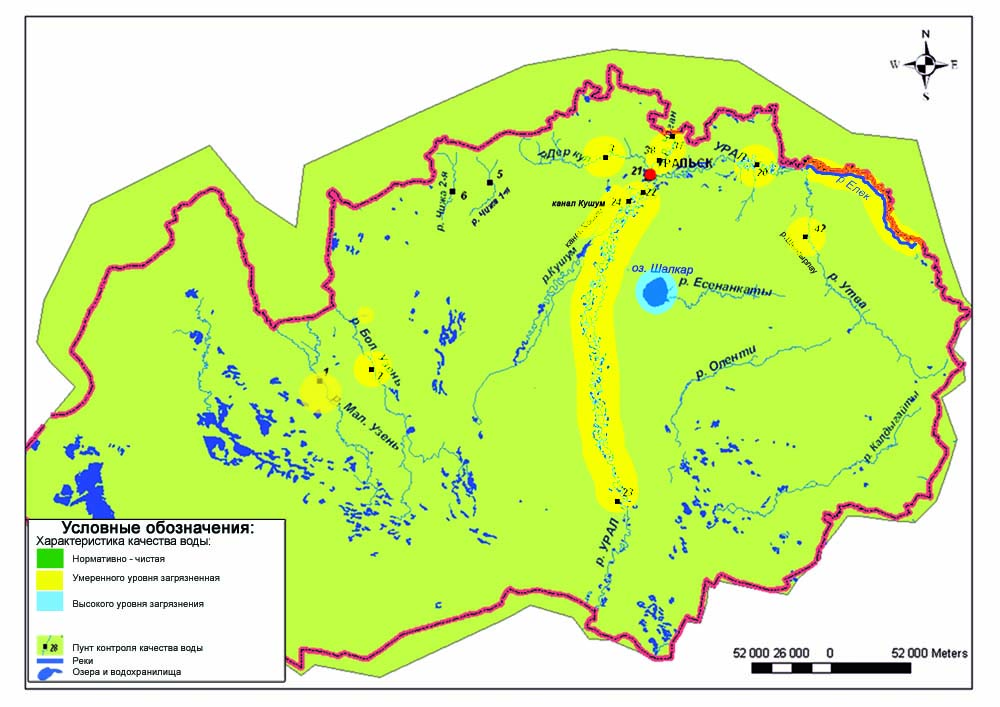 7.6 Характеристика качества поверхностных вод Западно-Казахстанской области7.8 Состояние загрязнения почв тяжёлыми металлами Западно-Казахстанской области за осенний период 2016 годаВ городе Уральск в пробах почв содержание хрома находилось  0,49-1,58 мг/кг, свинца – 0,65-2,3 мг/кг, цинка – 4,15-7,67 мг/кг, меди – 1,24-1,89 мг/кг, кадмия 0,09-0,18 мг/кг.На территории парка «Кирова», школы № 11, в районе автомагистрали Айтиева – Евразия, завода «Зенит» и парковой зоны содержания всех определяемых тяжелых металлов не превышали допустимой нормы.7.9 Радиационный гамма-фон Западно-Казахстанской областиНаблюдения за уровнем гамма излучения на местности осуществлялись ежедневно на 2-х метеорологических станциях (Уральск, Тайпак) и на 3-хавтоматических постах наблюдений за загрязнением атмосферного воздуха г.Уральск (ПНЗ№2,ПНЗ№3)и г.Аксай (ПНЗ №4)(рис. 7.6).Средние значения радиационного гамма-фона приземного слоя атмосферы по населенным пунктам области  находились в пределах 0,04-0,29 мкЗв/ч. В среднем по области радиационный гамма-фон составил 0,11 мкЗв/ч и находился в допустимых пределах.7.10 Плотность радиоактивных выпадений в приземном слое атмосферыКонтроль за радиоактивным загрязнением приземного слоя атмосферы на территории Западно-Казахстанской области осуществлялся на 2-х метеорологических станциях (Уральск, Тайпак) путем отбора проб воздуха горизонтальными планшетами (рис. 7.6). На всех станциях проводился пятисуточный отбор проб.Среднесуточная плотность радиоактивных выпадений в приземном слое атмосферы на территории области колебалась в пределах 0,9-1,5 Бк/м2. Средняя величина плотности выпадений по области составила 1,1 Бк/м2, что не превышает предельно-допустимый уровень.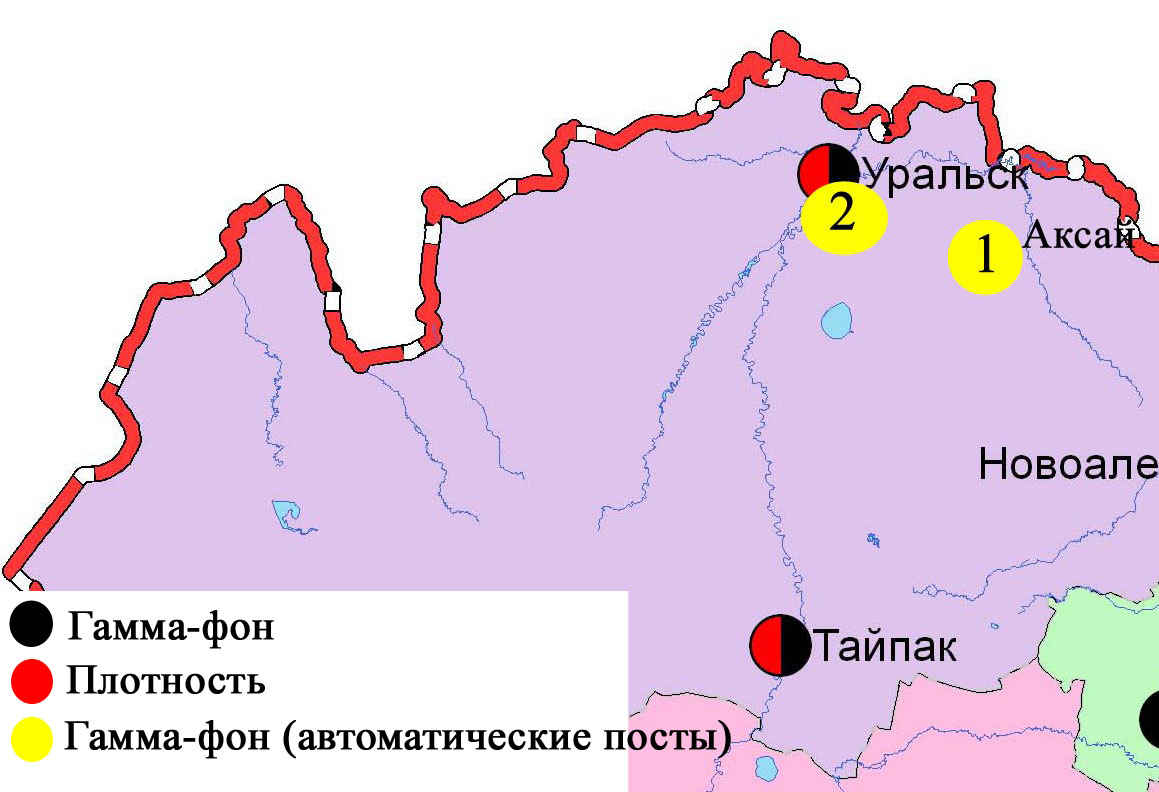 Рис. 7.7 Схема расположения метеостанций за наблюдением уровня радиационного гамма-фона и плотности  радиоактивных выпадений на территорииЗападно-Казахстанкой области8 Состояние окружающей среды Карагандинской области8.1 Состояние загрязнения атмосферного воздуха по городу КарагандаНаблюдения за состоянием атмосферного воздуха велись на 7 стационарных постах(рис. 8.1., таблица 8.1).Таблица 8.1Место расположения постов наблюдений и определяемые примеси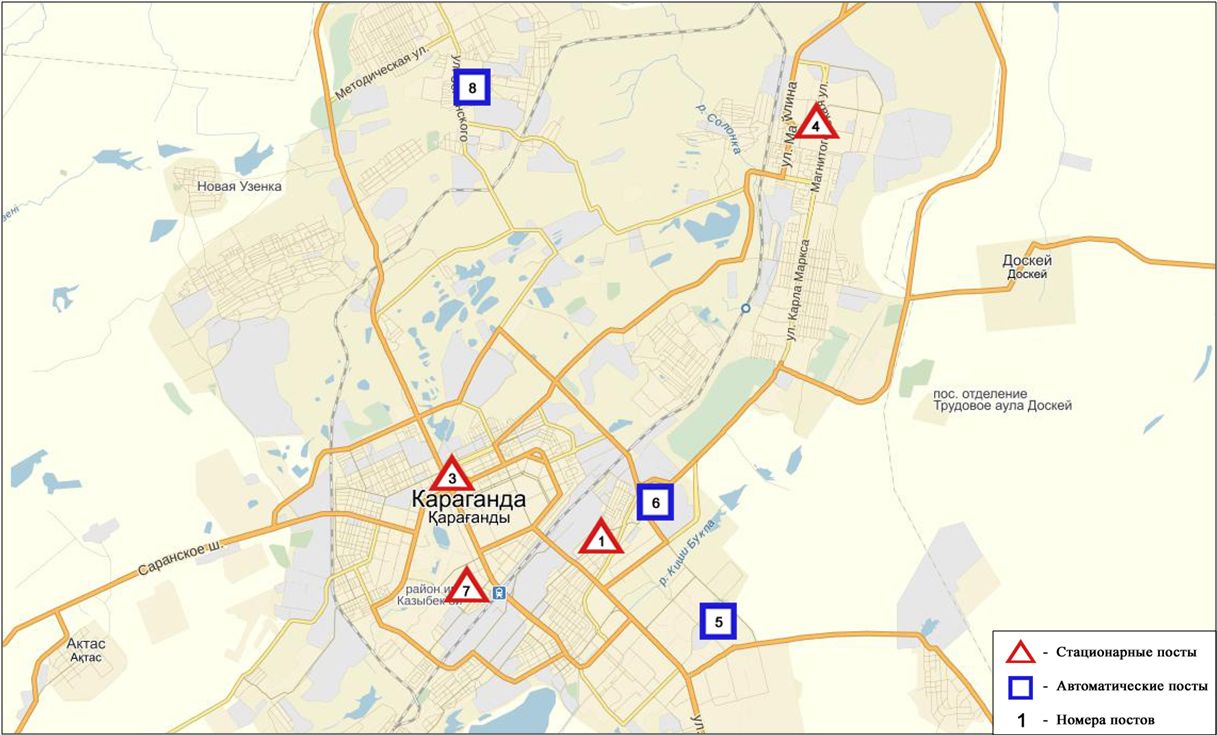 Рис. 8.1. Схема расположения стационарной сети наблюдения за загрязнением атмосферного воздуха города КарагандаОбщая оценка загрязнения атмосферы.По данным стационарной сети наблюдений (рис.8.1), уровень загрязнения атмосферного воздуха оценивалсяоченьвысокимуровнемзагрязнения,он определялся значением СИ равным 21(очень высокий уровень), значение НП = 24% (высокий уровень) (рис. 1, 2).Воздух города более всего загрязнен взвешенным частицам РМ-2,5 (в районе №8 поста).В целом по городу средние концентрации взвешенных частиц РМ-2,5 составляли 2,4 ПДКс.с., взвешенных частиц РМ-10 – 1,4 ПДКс.с., диоксида азота – 1,2 ПДКс.с., фенола – 1,8 ПДКс.с.,концентрации других загрязняющих веществ не превышали ПДК.Были выявлены случаи превышения более 1 ПДКм.р.взвешенным частицам РМ-2,5 – 2151, взвешенным частицам РМ-10 –851,  оксиду углерода – 46, диоксиду азота – 148, оксиду азота – 6, сероводороду – 10,  фенолу–37,а также превышения более 5 ПДКм.р. по взвешенным частицам РМ-2,5 – 201, взвешенным частицам РМ-10 – 28 и по сероводороду - 6 случаев. Также были зафиксированы случаи превышения более 10 ПДКм.р.по взвешенным частицам РМ-2,5 – 9, взвешенным частицам РМ-10 – 2 случая(таблица 1).По данным автоматических постов были зафиксированы 10 случаев высокого загрязнения (ВЗ) и 1 случай экстремально высокого загрязнения (ЭВЗ) атмосферного воздуха (таблица 2).8.2 Состояние атмосферного воздуха по данным эпизодических наблюдений города КарагандаНаблюдения за загрязнением воздухав городе Караганда проводились на 1 точке (точка №1 -район Пришахтинска).Измерялись концентрации взвешенных веществ, диоксида серы, оксида углерода, диоксида азота,оксида азота, сероводорода, фенола,углеводородов, аммиака, формальдегида.Максимально - разовая концентрация сероводородасоставила 1,875 ПДК, максимально - разовая концентрация фенола – 1,100 ПДК.Концентрации  взвешенных веществ, диоксида серы, диоксида азота, оксида азота, оксида углерода, аммиака, формальдегида, по данным наблюдений, находились в пределах допустимой нормы (таблица 8.2).Таблица 8.2Концентрации загрязняющих веществ по данным наблюденийв городе Караганда 8.3 Состояние атмосферного воздуха по данным эпизодических наблюдений города ШахтинскНаблюдения за загрязнением воздухав городе Шахтинск проводились на 2точках(точка №1 -Шахтинская ТЭЦ(ул. Парковая пересекает ул. Хусаинова); точка №2 –шахты: «Казахстанская» (3-й Строительный переулок пересекает ул. Гагарина)).Измерялись концентрации взвешенных веществ, диоксида серы, оксида углерода, диоксида азота, оксида азота, сероводорода, фенола, углеводородов, аммиака и формальдегида.Максимальная концентрация сероводородана точке №1 составила 1,500 ПДК,фенола – 1,000 ПДК. Максимальная концентрация сероводорода на точке №2 составила 1,625 ПДК,фенола –1,000 ПДК. Концентрации остальных веществ, по данным наблюдений, находились в пределах допустимой нормы (таблица 8.3).Таблица 8.3Максимальные концентрации загрязняющих веществ по даннымнаблюдений в городе Шахтинск 8.4 Состояние загрязнения атмосферного воздуха по городу БалхашНаблюдения за состоянием атмосферного воздуха велись на 4 стационарных постах (рис.8.2., таблица 8.4).Таблица 8.4Место расположения постов наблюдений и определяемые примеси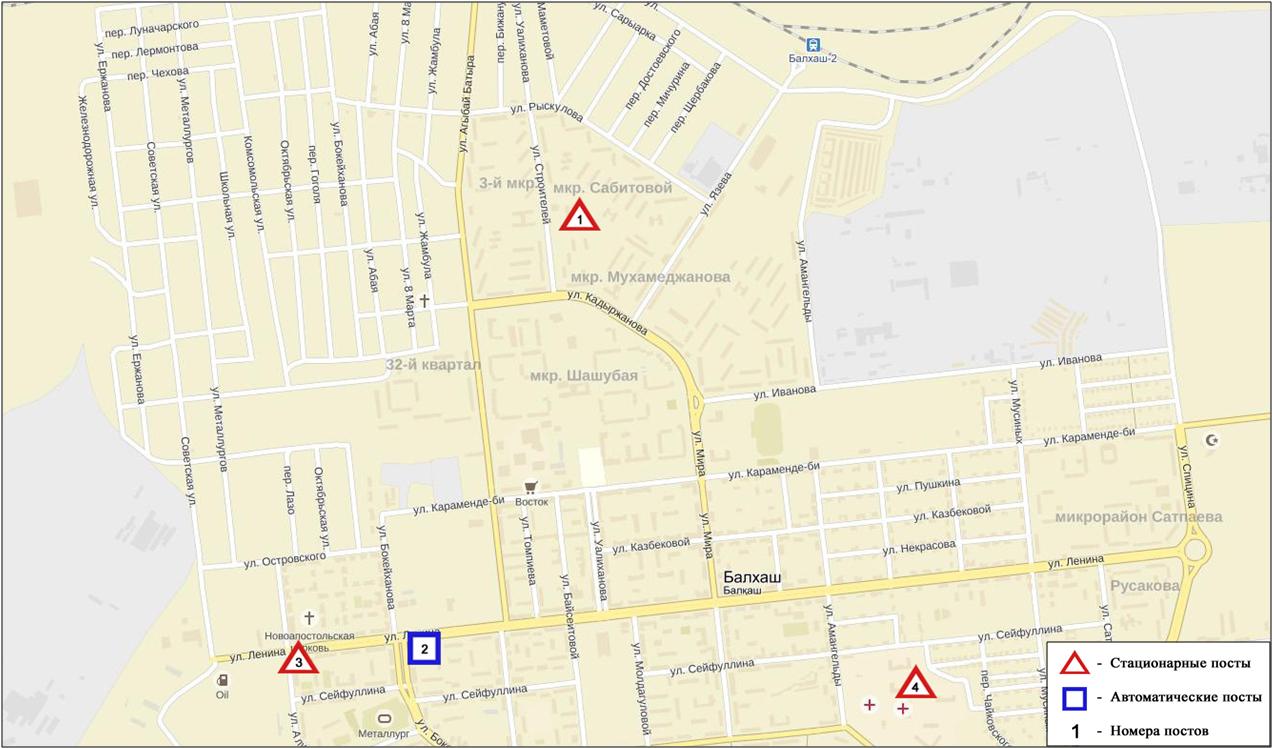 Рис.8.2. Схема расположения стационарной сети наблюдения за загрязнением атмосферного воздуха города  БалхашОбщая оценка загрязнения атмосферы. По данным стационарной сети наблюдений (рис.8.2), уровень загрязнения атмосферного воздуха оценивался высоким уровнем загрязнения, он определялся значением СИ равным 7 (высокий уровень), значение НП=6% (повышенный уровень) (рис. 1, 2). Воздух города более всего загрязнен диоксидом серы (в районе поста №3).В целом по городу средняя концентрация диоксида серысоставила 1,3ПДКс.с, содержание свинца составило 1,7ПДКс.с.,содержание остальных тяжелых металлов и концентрации других загрязняющих веществ не превышали ПДК.Были зафиксированы превышенияболее 1 ПДКм.р.по взвешенным веществам – 11, взвещенным частицам РМ-2,5 -80, взвешенным частицам РМ-10-22, диоксиду серы– 213,оксиду углерода – 2, сероводороду –60случаев, а также превышения более 5 ПДКм.р.  по диоксиду серы и сероводороду – по 1случаю (таблица 1).8.5 Состояние загрязнения атмосферного воздуха по городу ЖезказганНаблюдения за состоянием атмосферного воздуха велись на 3 стационарных постах(рис.8.3., таблица 8.5).Таблица 8.5Место расположения постов наблюдений и определяемые примеси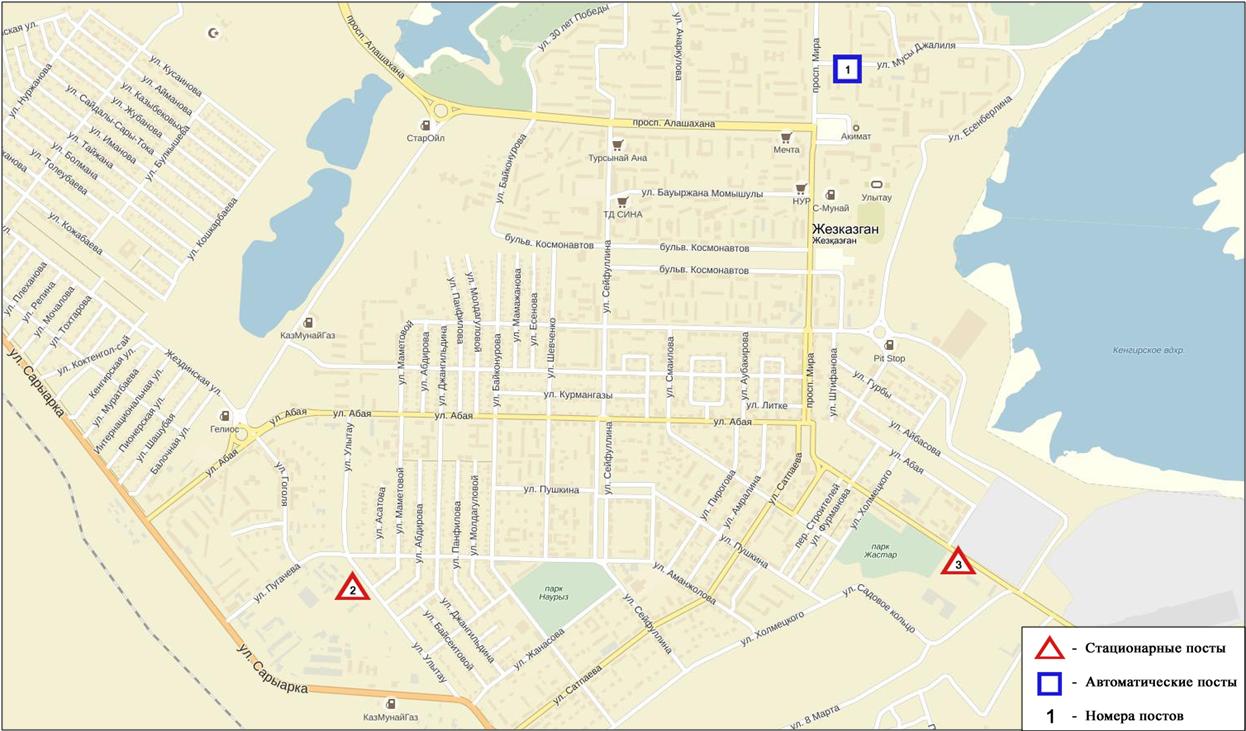 Рис.8.3.Схемарасположения стационарной сети наблюдения за загрязнением атмосферного воздуха города ЖезказганОбщая оценка загрязнения атмосферы.По данным стационарной сети наблюдений (рис.8.3), уровень загрязнения атмосферного воздуха оценивался высоким уровнем загрязнения, он определялся значениямиСИ равным 5 и НП=23 % (рис. 1,2). Воздух города более всего загрязнен фенолом(в районе №3 поста).В целом по городу средние концентрации составили: взвешенных веществ –1,6ПДКс.с., фенола – 2,4 ПДКс.с., концентрации других загрязняющих веществ не превышали ПДК.Были выявлены случаи превышения более 1 ПДКм.р.  по взвешенным веществам - 3, по взвешенным частицам РМ-2,5 - 9, по взвешенным частицам РМ-10 - 30,по диоксиду серы – 2, по оксиду углерода – 6, по фенолу – 86 случаев(таблица 1).8.6 Состояние загрязнения атмосферного воздуха по городу СараньНаблюдения за состоянием атмосферного воздуха велись на 1 стационарном посту (рис.8.4., таблица 8.6).Таблица 8.6Место расположения постов наблюдений и определяемые примеси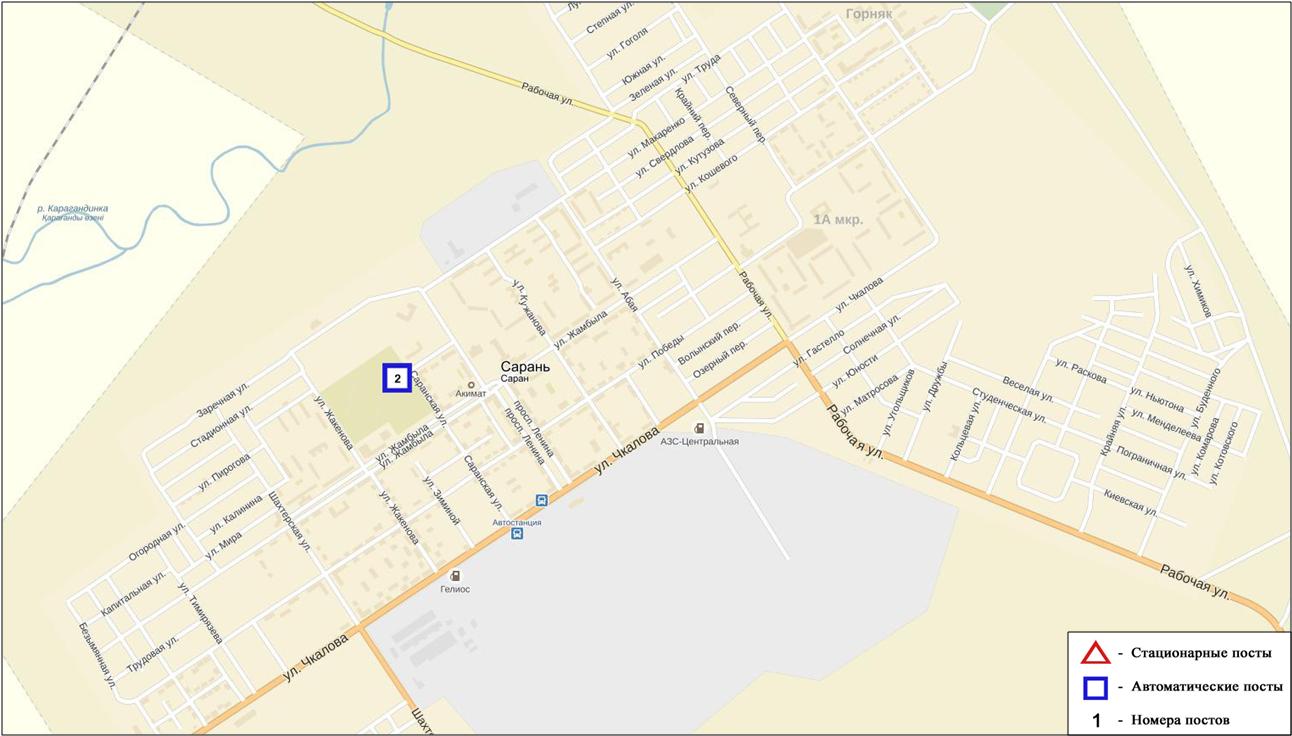 Рис.8.4. Схемарасположения стационарной сети наблюдения за загрязнением атмосферного воздуха города СараньОбщая оценка загрязнения атмосферы. По данным стационарной сети наблюдений (рис.8.4), уровень загрязнения атмосферного воздуха оценивался повышенным,он определялся значениямиСИ=2 и НП равным 1%(рис. 1, 2). Воздух города более всего загрязнен взвешенными частицами РМ-2,5.В целом по городу средниеконцентрациивсех загрязняющих веществ не превышали ПДК.Были выявлены случаи превышения более 1 ПДКм.р. по взвешенным частицам РМ-2,5 - 75, по взвешенным частицам РМ-10 – 7 случаев (таблица 1).8.7 Состояние атмосферного воздуха по городу ТемиртауНаблюдения за состоянием атмосферного воздуха велись на 4 стационарных постах(рис. 8.5., таблица 8.7).Таблица 8.7Место расположения постов наблюдений и определяемые примеси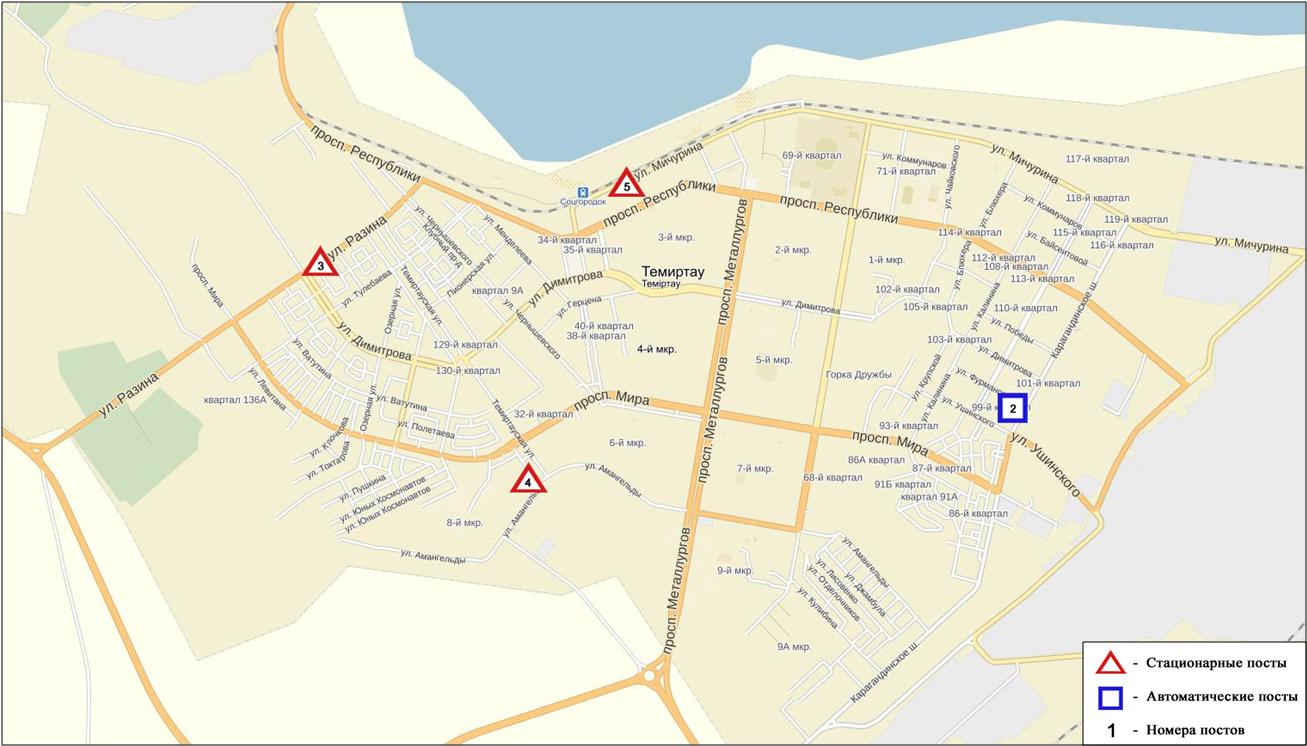 Рис. 8.5.Схема расположения стационарной сети наблюдения за загрязнением атмосферного воздуха города Темиртау	Общая оценка загрязнения атмосферы. По данным стационарной сети наблюдений (рис.8.5), уровень загрязнения атмосферного воздуха оценивался высоким, он определялся значениями СИ равным 5 и НП = 24%(рис. 1, 2). Воздух города более всего загрязнен  фенолом  (в районе №4 поста).В целом по городу средние концентрации составили: взвешенных веществ – 1,8ПДКс.с., фенола –2,4 ПДКс.с, аммиака – 1,3 ПДКс.с., концентрации других загрязняющих веществ не превышали ПДК.Были выявлены случаи превышения более 1 ПДКм.р. по взвешенным веществам – 35, по диоксиду серы – 131, оксиду углерода – 22, по диоксиду азота – 18, по сероводороду –151,пофенолу – 134, по аммиаку-5 случаев, также были зафиксированы превышения более 5 ПДКм.р.  по сероводороду – 1 случай   (таблица 1).8.8 Качество поверхностных вод на территории Карагандинской областиНаблюдения за загрязнением поверхностных вод на территории Карагандинской области проводились на 15 водных объектах – реки: Нура, Шерубайнура, Сокыр, Кокпекты, Кара Кенгир, водохранилища: Самаркан, Кенгир, Канал сточных вод, канал Ертис-Караганды, озера Коргалжинского заповедника: Шолак, Есей, Султанкельды, Кокай, канал Нура-Есиль, озеро Балкаш.Река Нура начинается в горах Керегетас и впадает в Коргалжинскую систему озер, соединяющихся с большим озером Тениз. Река берет свое начало на территории Карагандинской области и протекает через Акмолинскую область. На реке Нура расположено водохранилище Самаркан. Река Шерубайнура - правобережный приток реки Нура. Река Кара Кенгир – правый приток реки Сарысу. Водохранилище Кенгир расположено на реке Кенгир.На реке Нура: температура воды отмечена в пределах 0 – 13,2 ºC, водородный показатель равен 7,90, концентрация растворенного в воде кислорода – 9,57 мг/дм3, БПК5 – 1,97 мг/дм3. Превышения ПДК были зафиксированы по веществам из групп главных ионов (сульфаты – 2,0ПДК), биогенных веществ (железо общее – 1,1 ПДК, фториды – 1,7 ПДК), тяжелых металлов (марганец – 6,4 ПДК, медь – 3,6 ПДК, цинк – 1,4 ПДК), органических веществ (фенолы – 1,1 ПДК). Средняя концентрация общей ртути составила 0,00010 мг/дм3, максимальная – 0,00084 мг/дм3.На водохранилище Самаркан – температура воды отмечена в пределах 0 –13,1 ºC, водородный показатель равен 8,10, концентрация растворенного в воде кислорода – 10,00 мг/дм3, БПК5 – 2,15 мг/дм3. Превышения ПДК были зафиксированы по веществам из групп главных ионов (сульфаты – 1,4 ПДК), биогенных веществ (железо общее – 1,2 ПДК, фториды – 1,7 ПДК), тяжелых металлов (марганец – 4,6 ПДК, медь – 2,7 ПДК, цинк – 1,5 ПДК). Средняя концентрация общей ртути составила 0,00001 мг/дм3, максимальная – 0,00002 мг/дм3.В районе створа г. Темир-Тау, «Канал сточных вод» АО «Арселор Миттал Темир-Тау» и АО «ТЭМК» температура воды отмечена в пределах 4,8 – 18,5 ºC, водородный показатель равен 7,70, концентрация растворенного в воде кислорода – 9,21 мг/дм3, БПК5 – 1,84 мг/дм3. Превышения ПДК были зафиксированы по веществам из групп главных ионов (сульфаты –  2,4 ПДК, магний – 1,1 ПДК), биогенных веществ (аммоний солевой – 1,4 ПДК, азот нитритный – 4,2 ПДК, азот нитратный – 1,1 ПДК), тяжелых металлов (марганец – 8,7 ПДК, медь – 5,1 ПДК, цинк – 1,9 ПДК), органических веществ (фенолы – 1,3 ПДК). Средняя концентрация общей ртути составила 0,00018 мг/дм3, максимальная – 0,00046 мг/дм3.В пункте наблюдения реки Сокыр в районе автодорожного моста – температура воды отмечена в пределах 0 – 11,7 ºC, водородный показатель – 7,57, концентрация растворенного в воде кислорода составила 8,76 мг/дм3, БПК5 – 2,83 мг/дм3. Превышения ПДК были зафиксированы по веществам из групп главных ионов (хлориды – 1,1 ПДК, сульфаты – 2,8 ПДК,  магний – 1,2 ПДК), биогенных веществ (аммоний солевой – 14,8 ПДК, азот нитритный – 16,3 ПДК, азот нитратный – 1,4 ПДК), тяжелых металлов (марганец – 13,2 ПДК, медь – 6,6 ПДК, цинк – 2,1 ПДК), органических веществ (фенолы – 1,7 ПДК). Содержание общей ртути не достигало 0,00001 мг/дм3.На реке Шерубайнура:температура воды отмечена в пределах 0 – 10,9 ºC, водородный показатель равен – 7,58, концентрация растворенного в воде кислорода – 8,51 мг/дм3, БПК5 – 2,69 мг/дм3. Превышения ПДК были зафиксированы по веществам из групп главных ионов (хлориды – 1,2 ПДК, сульфаты – 2,9 ПДК, магний – 1,2 ПДК), биогенных веществ (аммоний солевой – 15,1 ПДК, азот нитритный – 19,9 ПДК, азот нитратный – 1,4 ПДК, фториды – 1,6 ПДК), тяжелых металлов (марганец – 13,5 ПДК, медь – 6,8 ПДК, цинк – 1,7 ПДК), органических веществ (фенолы – 1,7 ПДК). Средняя концентрация общей ртути составила 0,00001 мг/дм3, максимальная – 0,00002 мг/дм3.В пункте наблюдения реки Кокпекты, 0,5 км ниже Рабочего поселка: температура воды 11,2 ºC, водородный показатель равен 6,96, концентрация растворенного в воде кислорода – 7,14 мг/дм3, БПК5 – 1,58 мг/дм3. Превышения ПДК были зафиксированы по веществам из групп главных ионов (хлориды – 2,5 ПДК, сульфаты – 1,5 ПДК, магний – 1,5 ПДК), биогенных веществ (аммоний солевой – 1,4 ПДК, азот нитритный – 2,1 ПДК), тяжелых металлов (марганец – 11,0 ПДК, медь – 4,9 ПДК, цинк – 1,6 ПДК). Содержание общей ртути не достигало 0,00001 мг/дм3.На водохранилище Кенгир – температура воды отмечена в пределах 0,6 – 13,6 ºC, водородный показатель равен 7,89, концентрация растворенного в воде кислорода – 6,19 мг/дм3, БПК5 – 3,38 мг/дм3. Превышения ПДК были зафиксированы по веществам из групп главных ионов (сульфаты – 2,0 ПДК), биогенных веществ (железо общее – 1,9 ПДК), тяжелых металлов (марганец – 2,9 ПДК, медь – 5,8 ПДК, цинк – 1,5 ПДК). Содержание общей ртути не достигало 0,00001 мг/дм3.На реке Кара Кенгир–температура воды отмечена в пределах 0 – 13,2 ºC, водородный показатель равен 7,47, концентрация растворенного в воде кислорода – 5,46 мг/дм3, БПК5 – 3,26 мг/дм3. Превышения ПДК были зафиксированы по веществам из групп главных ионов (сульфаты – 4,6ПДК, магний – 1,2 ПДК), биогенных веществ (аммоний солевой – 11,6 ПДК, азот нитритный – 4,0 ПДК, железо общее – 2,5 ПДК), тяжелых металлов (марганец – 7,6 ПДК, медь – 10,9 ПДК, цинк – 1,5 ПДК), органических веществ (нефтепродукты – 1,4 ПДК). Содержание общей ртути достигало 0,00002 мг/дм3.В канале Ертис-Караганды - температура воды отмечена в пределах 6,8 – 7,0 ºC, водородный показатель равен 7,34, концентрация растворенного в воде кислорода 9,00 мг/дм3, БПК5 – 2,27 мг/дм3. Превышения ПДК были зафиксированы по веществам из групп биогенных веществ (железо общее – 1,8 ПДК), тяжелых металлов (марганец – 4,2 ПДК, цинк – 1,9 ПДК). Содержание общей ртути не достигало 0,00001 мг/дм3. На озере Шолак Коргалжинского заповедника: температура воды 12,4 оС, водородный показатель равен 7,29, концентрация растворенного кислорода в воде – 7,28 мг/дм3, БПК5 – 1,89 мг/дм3. Превышения ПДК были зафиксированы по веществам из групп главных ионов (сульфаты – 3,0 ПДК, магний – 1,1 ПДК) и тяжелых металлов (марганец – 8,0 ПДК, медь – 3,7 ПДК). Содержание общей ртути не достигало 0,00001 мг/дм3. На озере Есей: температура воды 11,0 оС, водородный показатель равен 7,08, концентрация растворенного в воде кислорода – 7,00 мг/дм3, БПК5 – 1,92 мг/дм3. Превышения ПДК были зафиксированы по веществам из групп главных ионов (хлориды – 2,4 ПДК, сульфаты – 6,6 ПДК, магний – 2,6 ПДК), тяжелых металлов (марганец – 3,8 ПДК, медь – 2,9 ПДК). Содержание общей ртути не достигало 0,00001 мг/дм3. На озере Султанкельды: температура воды 14,2 оС, водородный показатель равен 6,99, концентрация растворенного в воде кислорода – 5,97 мг/дм3, БПК5– 1,62 мг/дм3. Превышения ПДК были зафиксированы по веществам из групп главных ионов (хлориды – 2,4 ПДК, сульфаты – 6,3 ПДК, магний – 2,4 ПДК) и тяжелых металлов (марганец – 6,4 ПДК, медь – 3,4 ПДК). Содержание общей ртути не достигало 0,00001 мг/дм3.На озере Кокай: температура воды 12,8оС, водородный показатель равен 7,08, концентрация растворенного в воде кислорода – 6,23 мг/дм3, БПК5– 1,67 мг/дм3. Превышения ПДК были зафиксированы по веществам из групп главных ионов (хлориды – 1,8 ПДК, сульфаты – 5,1 ПДК, магний – 1,9 ПДК) и тяжелых металлов (марганец – 4,2 ПДК, медь – 3,5 ПДК). Содержание общей ртути не достигало 0,00001 мг/дм3.На канале Нура-Есиль: температура воды отмечена в пределах 11,2 – 11,5 оС, водородный показатель равен 7,18, концентрация растворенного в воде кислорода – 5,58 мг/дм3, БПК5– 1,54 мг/дм3. Превышения ПДК были зафиксированы по веществам из групп главных ионов (сульфаты – 2,7 ПДК), биогенных веществ (аммоний солевой – 1,2 ПДК), тяжелых металлов (марганец – 9,7 ПДК, медь – 4,2 ПДК). Содержание общей ртути не достигало 0,00001 мг/дм3.На озере Балкаш - температура воды отмечена в пределах2,4-15,2ºC, водородный показатель равен 8,71, концентрация растворенного в воде кислорода – 10,67 мгО2 /дм3, БПК5 - 1,05мгО2/дм3.Превышение ПДК зафиксированы по веществам из групп главных ионов (сульфаты – 8,0 ПДК, хлориды - 1,3 ПДК, магний – 3,1 ПДК), биогенных веществ (фториды- 2,1 ПДК), тяжелых металлов (медь- 8,0 ПДК, цинк-1,1 ПДК).Качество воды водных объектов на территории Карагандинской области за 4 квартал 2016 года оценивается следующим образом: вода «умеренного уровня загрязнения» – река Нура, вдхр. Самаркан, Кенгир, Канал сточных вод, канал Ертис–Караганды; вода «высокого уровня загрязнения» – реки Сокыр, Шерубайнура, Кара Кенгир, Кокпекты, озера Шолак, Есей, Султанкельды, Кокай канал Нура – Есиль, озеро Балкаш. В сравнении с 4 кварталом 2015 года качество воды на всех водных объектах существенно не изменилось. По сравнению со 3 кварталом 2016 года качество воды на реке Нура, Канале сточных вод, канале Ертис–Караганды – улучшилось; на остальных водных объектах существенно не изменилось.Качество воды по величине БПК5 оценивается следующим образом: вода «нормативно-чистая» – реки Нура, Сокыр, Шерубайнура, Кокпекты, вдхр.Самаркан, Канал сточных вод, озера Коргалжинского заповедника: Шолак, Есей, Кокай, Султанкельды, канал Ертис–Караганды, канал Нура – Есиль, озеро Балкаш; вода «умеренного уровня загрязнения» – вдхр. Кенгир, река Кара Кенгир. В сравнении с 4 кварталом 2015 года и 3 кварталом 2016 года качество воды по величине БПК5 на всех водных объектах существенно не изменилось. Кислородный режим в норме.На территории области обнаружены следующие ВЗ: река Нура – 3 случая ВЗ, река Кокпекты – 1 случай ВЗ, Канал сточных вод – 3 случая ВЗ, река Сокыр – 11 случаев ВЗ, река Шерубайнура – 10 случаев ВЗ, река Кара Кенгир – 7 случаев ВЗ.(таблица 5).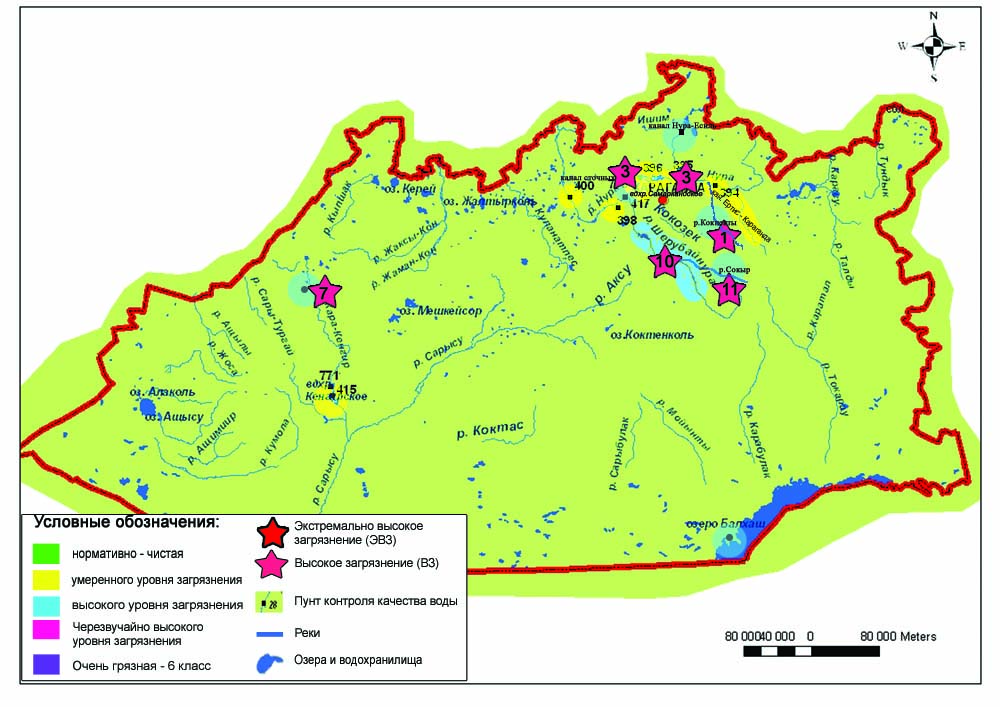 8.7 Характеристика качества поверхностных вод Карагандинской области 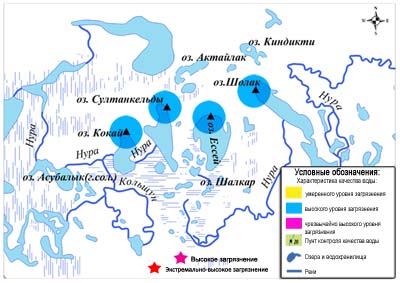 8.8 Характеристика качества поверхностных вод Коргалжинских озер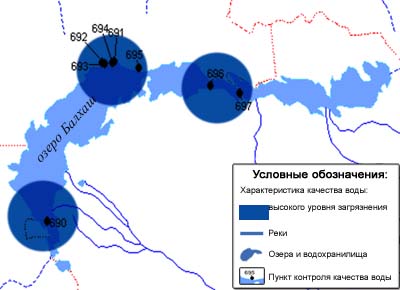 8.9 Характеристика качества поверхностных вод озеро Балкаш8.9 Состояние качества поверхностных вод Карагандинской области по гидробиологическим показателямРека Нура. В фитопланктоне за отчетный период 4 квартала доминировали диатомовые и зеленые водоросли, которые составили 96% от общей биомассы. Прочие водоросли участвовали на 6% в создании биомассы. Общая численность и биомасса фитопланктона в среднем составила соответственно 0,19 тыс.кл/см³,  0,592мг/дм³; число видов в пробе – 10. Индекс сапробности - 1,78, что соответствовало 3 классу "умеренно-загрязненных" вод.   Зоопланктон в 4 квартале был беден. В пробах в среднем насчитывалось по 2 вида. Преобладали веслоногие рачки, которые составили 67% от общего количества планктона. Среди них доминировали Eucyclopsserrulatus. Ветвистоусые рачки составили 19%, а коловратки - 24% от общего числа зоопланктона. Общая численность в среднем была равна 0,95 тыс. экз/ м³ при биомассе 12,65 мг/м³. Индекс сапробности варьировал в пределах от 1,58 до 1,93 и в среднем по реке составил 1,78. Качество воды по состоянию зоопланктона соответствовало третьему классу, т.е. "умеренно- загрязненные" воды. Перифитонное сообщество реки Нура имело разнообразный видовой состав, в котором доминировали диатомовые водоросли:Amphora ovalis, Cymbella lanceolata, Fragillaria canucina, Nitzschia sigmoidea, с частотой встречаемости 7-9. Среди зеленых водорослей в обрастаниях были обнаружены: Botrycoccus baunii, Cladophora glomerata, Coelastrum microporun, Pediastrum duplex, число видов в пробе 5-7. Из сине-зеленых водорослей доминировали такие представители, как: Gomphosphaeria pusilla, Microcystis marginata, Oscillatoria brevis; из ресничных инфузорий-Vorticelia margaritata, из эвгленовых водорослей-Astania linearis и Menoidium pellucidum. Основная часть перифитонной флоры относилась к β-мезосапробным организмам, хотя встречались и α-, ο-, ρ-, χ-сапробные организмы. Существенных изменений индексов сапробности в 4 квартале, по сравнению с 3 кварталом 2016 года, наблюдались на створе: г. Темиртау "1 км ниже сбр.ст.вод " и "с. Сабынды", где индексы сапробности увеличились с 2,08; 1,97 до 2,31; 2,13, что говорит об ухудшении качества воды в пределах класса.Донная фауна реки Нура имела относительно разнообразный видовой состав. Были встречены такие представители, как: Hirudinea (пиявки), Mollusca (брюхоногие и двустворчатые), Сrustacea (ракообразные) и Insecta (насекомые), к которым относились встречающиеся в обработанных пробах отряды: Diptera (двукрылые), Ephemeroptera (поденки), Hemiptera (клопы), Odonata (стрекозы) и Trichoptera (ручейники). Основную массу зообентоса составляли β-мезосапробные организмы, реже встречались α-, ο- и χ- сапробные организмы. На створег. Темиртау, "1 км ниже сбр.ст.вод", "отд. Садовое" и "с. Сабынды" биотический индекс был равен 4, на остальных створах – 5. Класс воды – третий.По результатам биотестирования на створах реки Нура наблюдалась стопроцентная выживаемость тест-объекта, кроме створа г. Темиртау, ″5,7 км ниже сброса…″, где тест-параметр был равен 1%. По полученным данным исследуемая вода реки  не оказывает токсического действия на культуру  Daphniamagna.Река Шерубайнура. Согласно результатам анализов, фитопланктон был представлен диатомовыми и зелеными водорослями. По всем показателям доминировали диатомовые водоросли. Общая численность была равна 0,13 тыс.кл/см³ и биомасса 0,278 мг/дм³. Индекс сапробности был равен 2,0. Класс воды – третий, т.е. "умеренно-загрязненные" воды.   Зоопланктонное сообщество исследуемого водотока в пробе было представлено только одним видом - Chydoryssphaericus. Общая численность была равна 0,25 тыс. экз./м³ при биомассе 2,75 мг/м³. Индекс сапробности составил 1,75. Качество воды оценивалось 3 классом, т.е. "умеренно-загрязненные" воды.В обрастаниях реки Шерубайнура были представлены диатомовыe, зеленыe и сине-зеленые водоросли. Среди диатомовых водорослей доминировали: Caloneis, Cyclotella, Cymatopleura, Pinnulariaи Stephanodiscus; среди зеленых-Closterium ehrenbergii, Cosmarium formulosum и Oedogonium capillare; среди сине-зеленых-Gomphosphaeria pusilla. Индекс сапробности составил 2,29. Класс воды третий, т.е.  "умеренно-загрязненные" воды.В процессе биотестирования за 4 квартал 2016 года процент погибших дафний по отношению к контролю по реке составил 1%. Исходя из полученных данных, исследуемая вода не оказывает токсического действия на тест – объект.Река Кара Кенгир.Основу фитопланктона составили диатомовые и зеленые водоросли. Они на 88% участвовали в создании биомассы. Общая численность в среднем была равна 0,08 тыс.кл/см³, общая биомасса – 0,181 мг/дм³, число видов в пробе – 5. Индекс сапробности  в среднем составил 1,84. Класс воды - третий.Видовой состав зоопланктона в пробах был умеренным. Доминировали ветвистоусые рачки - 55% от общего числа зоопланктона, веслоногие рачки составили 36%, а коловратки 11% от общего числа зоопланктона. Среднее число видов в пробе было равно 2, численность в среднем составила 1,41 тыс. экз./м³ при биомассе 30,10 мг/м³.  Индекс сапробности в среднем по реке был равен 1,84, что соответствовало 3 классу ″умеренно-загрязненных вод″.В ходе биотестирования воды реки Кара Кенгир процент выживших дафний составил 100%.Тест-параметр был равен 0%. Полученные данные говорят о том. Что вода не оказывает токсического действия на тест-объект.Водохранилище Самаркан. Фитопланктон был небогат.  Доминировали по численности и биомассе сине-зеленые водоросли (90%). В среднем, общая численность составила 0,23 тыс.кл/см³, общая биомасса равна 2,868 мг/дм³. Индекс сапробности был равен 1,54.  Вода "умеренно-загрязненная".  Зоопланктон в пробах был представлен умеренно. Его основу составили веслоногие рачки - 100% от общего числа зоопланктона. Средняя численность зоопланктона была равна 3,50тыс. экз./м³ при биомассе 62,5 мг/м³. Индекс сапробности был равен 1,77 и соответствовал 3 классу ″умеренно-загрязненных″ вод. В обрастаниях водохранилища Самаркан встречались следующие виды диатомовых водорослей с частотой встречаемости 3-5: Cymbella, Ephitemia, Navicula, Nitzschia. Частота встречаемости зеленых и сине-зеленых водорослей-1. Согласно сапробиологическому анализу, преобладали бета-мезосапробные организмы. Индекс сапробности составил 2,08 против 1,80 в 3 квартале, что говорит об ухудшении качества воды. Класс воды третий "умеренно-загрязненных" вод.Основу донного сообщества водохранилища Самаркан составили: бокоплавы (Gammaruspulex - χ-β-0,65), личинки клопов (Corixasp.- ο-β-1,85) и моллюски (Bivalviaи Gastropoda). Среди Bivalvia в пробе были обнаружены: Pisidiumcasertanum (ο-1,15), Pisidiumobtusale (ο-1,2) иSphaeriumcorneum (β-α-2,4); из Gastropoda: Bithyniatentaculata и Radix (L.) ovata (ο-α-2,05). Зона сапробности организмов осталась прежней-β-мезосапробной. Биотический индекс был равен 5. По результатам исследования зообентоса, дно водоема оценивалось как "умеренно-загрязненное".Количество выживших дафний на водохранилище в ходе биотестирования составило 100% по отношению к контролю. Тест параметр был равен 0%. Исследуемый водный объект не оказал токсического влияния на культуру Daphniamagna.Водохранилище Кенгир.Количественное и качественное развитие фитопланктона умеренное. В пробах присутствовали диатомовые и зеленые водоросли. Общая численность в среднем  была равна 0,14 тыс.кл/см³ при биомассе 0,398 мг/дм³. Индекс сапробности 1,80. Класс воды третий - т.е.  "умеренно-загрязненные" воды.Зоопланктон в пробе был умеренно развит. Доминантную роль играли ветвистоусые рачки, доля которых составила 91% от общего числа зоопланктона. Роль веслоногих рачков была незначительна и составила 9%, коловратки в пробе отсутствовали. Средняя численность зоопланктона была равна 2,77 тыс. экз./м³ при биомассе 65,36 мг/м³. Индекс сапробности был равен 1,75 и  соответствовал 3 классу "умеренно-загрязненных" вод.Данные полученные в ходе биотестирования по водохранилищу, показали отсутствие  токсического влияния на тест-объект. Число выживших дафний в исследуемой воде составило 100%. Тест-параметр  был равен  0%.Коргалжинские озера.Озеро Шолак. Проба фитопланктона была небогата. Основу составили диатомовые и зеленые водоросли. По численности  и биомассе доминировали диатомовые водоросли. В среднем, общая численность составила 0,13 тыс.кл/см³, общая биомасса – 0,317 мг/дм³. Индекс сапробности был равен  1,82. Класс воды третий.Зоопланктонное сообщество озера за отчетный период текущего года  было слабо представлено. Доминировали веслоногие рачки, которые составили  100% от общей   численности зоопланктона. Численность  зоопланктона была равна 0,75 тыс.экз/м³, биомасса - 11,75 мг/м³. Преобладали олиго-бетамезосапробные организмы. Индекс сапробности был равен 1,70.Перифитон озера Шолак был беден и представлен в основном диатомовыми водорослями: Cymatopleurasolea, Nitzschiaacicularis. Зеленые и сине-зеленые водоросли встречались реже. Частота встречаемости по глазомерной шкале 2-3. Индекс сапробности равен 2,01, против 1,88 в 3 квартале, что говорит об ухудшении качества воды. Класс воды третий "умеренно-загрязненных" вод.Зообентос озера Шолак в 4 квартале представлен ракообразными (Crustacea)-Gammaruspulex (χ-β-0,65) и личинками клопов (Hemiptera)-Corixasp. (ο-β-1,85). Биотический индекс был равен 5. Состояние дна по показателям зообентоса являлось "умеренно-загрязненным".Озеро Есей. Фитопланктон был умеренно развит. Доминировали диатомовые водоросли. Они на 86% участвовали в создании биомассы. Роль сине-зеленых водорослей была незначительна. В среднем, общая численность альгофлоры составила 0,05 тыс.кл/см³, биомасса - 0,214 мг/дм³., число видов в пробе – 5. Индекс сапробности был равен 1,93. Класс качества соответствовал третьему – т.е. "умеренно-загрязненные" воды. Зоопланктон был развит умеренно. Видовой состав представлен веслоногими рачками, которые составили 100% от общего количества зоопланктона. Численность  зоопланктона составила 0,5 тыс. экз./м³,  биомасса 6,38 мг/м³, это незначительно меньше, чем в этот период  прошлого года. Преобладали бета-мезосапробные организмы.  Индекс сапробности был равен 1,67. Вода - "умеренно-загрязненная".Основу перифитонного сообщества озера Есей составили диатомовые, зеленые и сине-зеленые водоросли. Из диатомовых водорослей преобладали следующие виды: Navicularhynchocephala, Stauroneisphoenicenteron. Из представителей других групп альгофлоры доминировали зеленые (Chlorellavulgaris, Cosmariumformulosum, Scenedesmusbrasiliensis) и сине-зеленые водоросли (Gloecapsasanguinea, Goelosphaeriumkützingianum, Gomphosphaerianaegeliana, Gomphosphaeriapusilla). Частота встречаемости по глазомерной шкале 2-5. По сравнению с 3 кварталом 2016 года (S=2,14), индекс сапробности в 4 квартале текущего года был 1,96, что говорит об улучшении качества воды. Класс воды остался прежним – третьим.  При исследовании зообентоса озера Есей в пробах присутствовали моллюски (брюхоногие и двустворчатые). Среди брюхоногих моллюсков (Gastropoda) в пробе были обнаружены: Anisusspirorbis, Hippeutiscomplanata, Planorbisplanorbis, Radix (L.) auricularia (β-2,15) и Radix (L.) ovata (ο-α-2,05); среди двустворчатых (Bivalvia)-Anodontacygnea (β-1,8). Биотический индекс по Вудивиссу составил - 5. Класс воды третий, или "умеренно-загрязненный".Озеро Султанкельды. В фитопланктоне преобладали диатомовые и зеленые водоросли. В среднем, численность составила 0,13 тыс.кл/см³, биомасса -  0,428 мг/дм³, число видов в пробе – 7. Индекс сапробности был равен 1,77 и соответствовал третьему классу "умеренно-загрязненных" вод. Зоопланктонное сообщество за отчетный период было развито умеренно. В пробах были встречены ветвистоусые и веслоногие рачки в равном процентном отношении. Среднее число видов в пробе было равно 2. Численность зоопланктона составила 1,25 тыс. экз./м³, биомасса 18,63 мг/м. Индекс сапробности варьировал в пределах от 1,63 до 1,74 и в среднем составил 1,69.  В целом по озеру качество воды соответствовало третьему классу "умеренно-загрязненных" вод. Основу перифитона озера Султанкельды составили диатомовые водоросли родов: Cymbella, Eunotia, Gomphonema и Navicula, с частотой встречаемости 3-5. Зеленые водоросли отсутствовали. Частота встречаемости сине-зеленых водорослей-1 и представлена видами: Merismopediatenuissima и Microcystisaeruginosa. Средний индекс сапробности равен 1,71.  Класс воды - 3 "умеренно-загрязненных" вод.В пробах на зообентосвстречались бокоплавы (Gammaruspulex - χ-β-0,65) и брюхоногие моллюски (Gastropoda). Среди брюхоногих моллюсков из семейства Planorbidae (катушки)доминировали: Coretuscorneus (β-α-2,4) и Planorbisplanorbis; из семейства Lymnaeidae (прудовики): Lymnaeastagnalis (β-1,85) и Radix (L.) ovata (ο-α-2,05). Биотический индекс на водоеме составил-5, что соответствует 3 классу "умеренно-загрязненных" вод.Озеро Кокай. Фитопланктон был развит хорошо. Доминировали диатомовые и зеленые водоросли (96%). В среднем, общая численность фитопланктона составила 0,19 тыс.кл/см³, общая биомасса – 1,126 мг/дм³, число видов в пробе – 10. Индекс сапробности  равен  1,62. Класс воды третий.Зоопланктонное сообщество было развито слабо. В  пробах в незначительном количестве присутствовали веслоногие и ветвистоусые рачки. Средняя численность в этот период составила 0,035 тыс.экз./м³,  биомасса 0,42 мг/м³.  Индексы сапробности варьировали в пределах от 1,53 до 1,55 и находились в пределах третьего класса.Видовой состав перифитона озера Кокай представлен диатомовыми, зелеными и сине-зелеными водорослями. Среди диатомовых доминировали такие роды, как: Cymbella, Diatoma, Pinnularia, Rhoicosphenia и Synedra. Плотность зеленых и сине-зеленых водорослей была наименьшей. Основная часть организмов относилась к β-мезосапробам. Индекс сапробности составил 1,62 (4 квартал 2016 г.) против 1,96 (3 квартал 2016 г.), что говорит об улучшении качества воды и соответствует 3 классу "умеренно-загрязненных" вод.Зообентос озера Кокай был представлен двумя таксономическими группами: класс насекомых (Insecta) и брюхоногие моллюски (Gastropoda). Из личинков насекомых (Insecta) доминировали отряды: Coleoptera (Hydroporus sp.-β-1,5) и Hemiptera (Corixa sp.- ο-β-1,85 и Naucoris cimiciodes). Среди брюхоногих моллюсков (Gastropoda) в пробе встречались: Anisus vortex (ο-β-1,4), Lymnaea stagnalis (β-1,85) и Radix (L.) ovata (ο-α-2,05). Оценка качества воды по показателям зообентоса, проведенная определением биотического индекса, показала состояние исследованного участка водоема, как "умеренно-загрязненное".   озеро Балкаш. Фитопланктон был умеренно развит. Число видов в пробе не превышало 4. Биомасса альгофлоры на 65% создавалась за счет развития диатомовых водорослей. В среднем, общая численность составила 0,04 тыс.кл/см³, общая биомасса – 0,287 мг/дм³, индекс сапробности – 1,74. Класс воды - третий. Состав зоопланктона на исследованном участке был стабилен. Доминантную роль играли веслоногие рачки, составившие 95,5% от общего числа зоопланктона. Доля ветвистоусых рачков была равна 4,5%, коловратки в пробах отсутствовали. Средняя численность составила 3,21 тыс. экз./м³ при биомассе 74,55 мг/м³. Индексы сапробности менялись в пределах от 1,59 до 1,97, среднее значение индекса сапробности за 4 квартал по озеру было равно 1,79, что соответствовало 3 классу " умеренно-загрязненных" вод.         Данные биотестирования по озеру Балкаш распределились следующим образом: ″з. Тарангалык,″ 0,7 км А130º от хвостохранилища″ и ″бухта Бертыс , 1,2 км А107ºот сброса ТЭЦ″ тест-параметр составил  1,5%. На остальных пунктах контроля прослеживалась 100%ная выживаемость тест-объекта по отношению к контролю. Исследуемая вода озера Балкаш не оказала токсического влияния на тестируемый объект.(Приложение 8. 8.1).8.10 Состояние загрязнения почв тяжёлыми металлами Карагандинской области за осенний период 2016 годаВ городе Балхаш в пробах почв содержание цинка находилось в пределах 143,2-180,4 мг/кг, хрома – 1,24-17,4 мг/кг,  свинца – 64,5-360,3 мг/кг, меди – 60,3-126,6 мг/кг, кадмия – 4,7-19,3 мг/кг.Наиболее загрязнены почвы в районе Балхашского горно-металлургического комбината (БГМК) где концентрации меди составили 42,2 ПДК, свинца – 11,3 ПДК,  цинка -7,8 ПДК и хрома 2,9 ПДК.В районах города наибольшие концентрации  металлов, превышающих ПДК,  осенью составили:- в районе ТЭЦ - меди – 40,0 ПДК, свинца  и цинка – 7,8 ПДК;- в районе поликлиники  БГМК - меди –37,8 ПДК, свинца – 7,0 ПДК, цинка – 6,8 ПДК;- в районе пересечения ул.Ленина и ул. Алимжанова - меди – 20,1 ПДК, свинца – 2,0 ПДК и  цинка – 6,4 ПДК;- в районе  парковой зоны - меди -40,8 ПДК, свинца -5,8 ПДК, цинка -6,2 ПДК, хрома – 1,6 ПДК.В городе Жезказган во всех пробах почвы, отобранных в различных районах, содержания хрома находились в пределах  0,4-2,2 мг/кг, цинка – 13,3-394,9 мг/кг, свинца – 20,3-143,8 мг/кг, меди – 3,8-103,8 мг/кг, кадмия – 0,22-1,6 мг/кг.В различных районах города концентрации металлов, превышающих ПДК, составили:- на территории школы №3  концентрация меди – 1,3 ПДК;- в районе  водохранилища Кенгирское концентрации меди 6,5  ПДК, цинка 3,8  ПДК,  свинца 2,0 ПДК;- на границе санитарно-защитной зоны 1 км от ТЭЦ  концентрации свинца 3,7 ПДК, меди 3,4  ПДК, цинка 3,9 ПДК;- на границе санитарно-защитной зоны "Жезказганского медеплавильного завода" концентрация меди 5,1 ПДК, свинца 1,9 ПДК  и цинка 1,4 ПДК;- в районе автомагистрали концентрация меди 34,6 ПДК, свинца 4,5 ПДК и цинка 17,2 ПДК.В пробах почв концентрация хрома находилась в пределах нормы.В городе Караганда в пробах почв содержания  меди находились в пределах  0,6-5,6 мг/кг, хрома – 0,5-1,4 мг/кг, цинка –15,7-19,1 мг/кг, свинца – 13,04-33,9 мг/кг, кадмия – 0,1-0,23 мг/кг. В районе ТЭЦ-3 Октябрьского района концентрация меди составила 1,9 ПДК.В районе литейного завода ТОО "Корпорация "Казахмыс" концентрация свинца составила 1,1 ПДК.На территории Центральной обогатительной фабрики "Сабурханская", в районе Автомобильной трассы г. Караганды и г.Темиртау и школы №101 в микрорайоне «Гульдер» в пробах почв концентраций тяжелых металлов, превышающих ПДК, не обнаружено.В городе Темиртау в пробах почв содержания хрома находилось в пределах  0,04-0,93 мг/кг, меди – 0,63-2,2 мг/кг, цинка -11,60-20,1 мг/кг  и свинца 26,5-41,4 мг/кг, кадмия – 0,12-0,21 мг/кг.В районах автостанции в старом городе концентрация свинца составила 1,3 ПДК.На территории хлебозавода, в районе автомагистрали, ТЭЦ-2 и  школы №11 содержания всех определяемых тяжелых металлов не превышали допустимой нормы.8.11 Радиационный гамма-фон Карагандинской областиНаблюдения за уровнем гамма излучения на местности осуществлялись ежедневно на 5-ти метеорологическихстанциях (Балхаш, Жезказган, Караганда, Корнеевка, свх. Родниковский) ина 2-хавтоматических постахнаблюдений за загрязнением атмосферного воздуха г.Караганда (ПНЗ №5),г.Темиртау (ПНЗ №2)(рис. 8.8).Средние значения радиационного гамма-фона приземного слоя атмосферы по населенным пунктам области  находились в пределах 0,09-0,26 мкЗв/ч. В среднем по области радиационный гамма-фон составил 0,15 мкЗв/ч и находился в допустимых пределах.8.12 Плотность радиоактивных выпадений в приземном слое атмосферы
	Контроль за радиоактивным загрязнением приземного слоя атмосферы на территории Карагандинской области осуществлялся на 3-х метеорологических станциях (Балхаш, Жезказган, Караганда) путем отбора проб воздуха горизонтальными планшетами(рис. 8.8). На всех станциях проводился пятисуточный отбор проб.Среднесуточная плотность радиоактивных выпадений в приземном слое атмосферы на территории области колебалась в пределах 0,8-1,7 Бк/м2. Средняя величина плотности выпадений по области составила 1,2 Бк/м2, что не превышает предельно-допустимый уровень.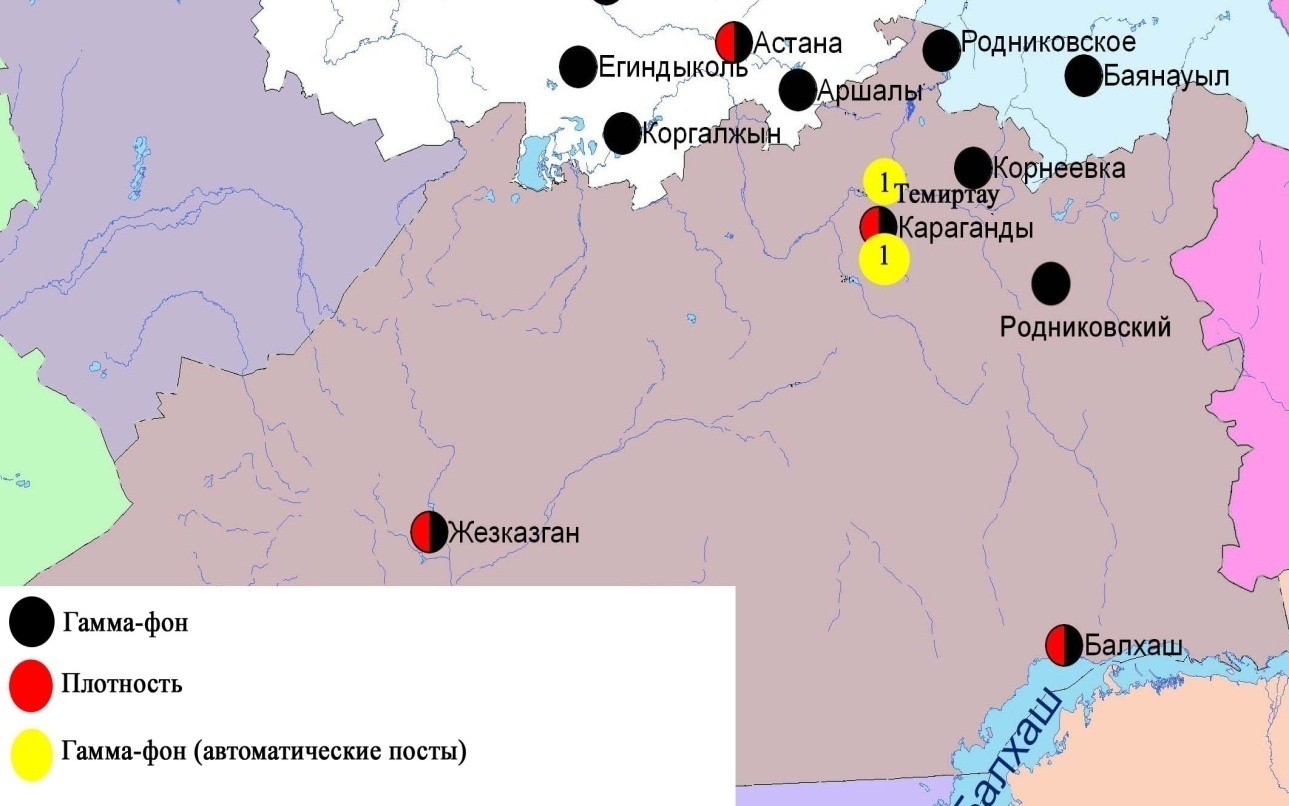 Рис. 8.10 Схема расположения метеостанций за наблюдением уровня радиационного гамма-фона и плотности радиоактивных выпадений на территорииКарагандинской области9 Состояние окружающей среды Костанайской области9.1 Состояние загрязнения атмосферного воздуха по городу КостанайНаблюдения за состоянием атмосферного воздуха велись на 4 стационарных постах(рис.9.1., таблица 9.1).Таблица 9.1Место расположения постов наблюдений и определяемые примеси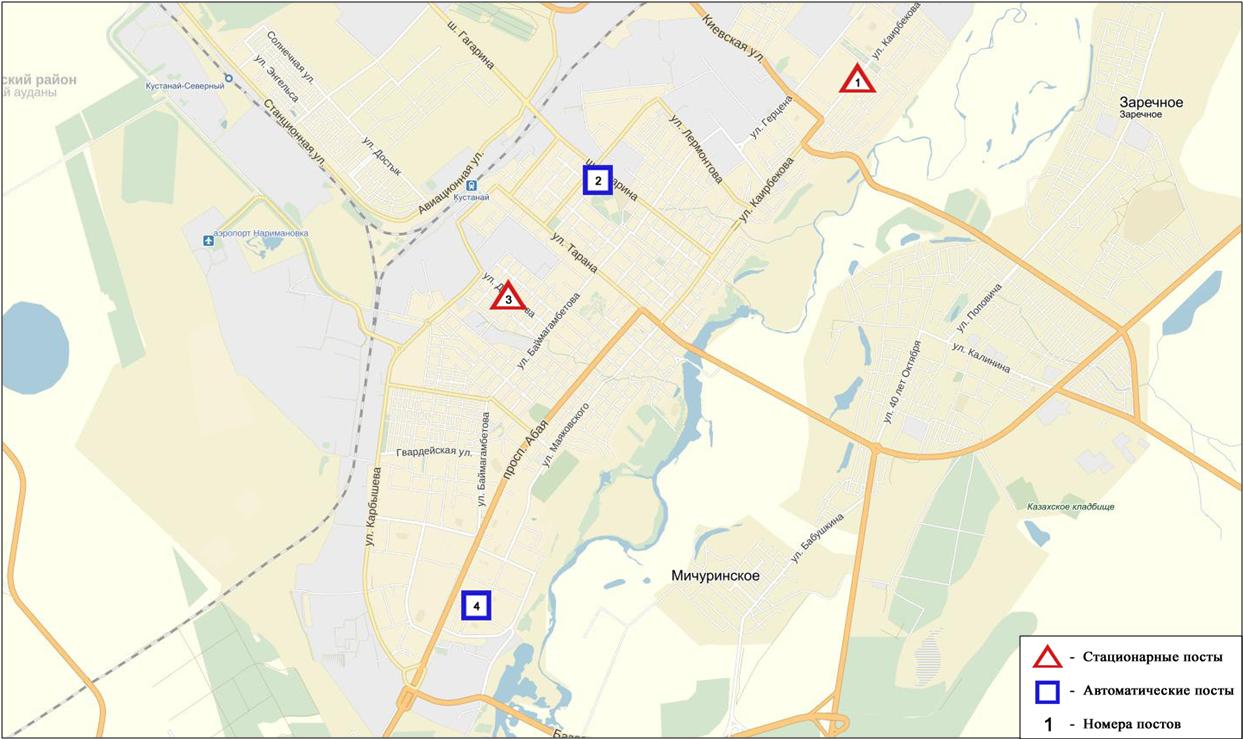 Рис.9.1 Схема расположения стационарной сети наблюдения за загрязнением атмосферного воздуха города КостанайОбщая оценка загрязнения атмосферы.По данным стационарной сети наблюдений (рис.9.1), уровень загрязнения атмосферного воздуха оценивался повышенным,он определялся значениемСИ=2и НП =1%(рис. 1, 2).Воздух города более всего загрязнен взвешенными частицами РМ-10(в районах №2,4 постов).В целом по городу средние концентрациивсех загрязняющих веществне превышали ПДК.За 4 квартал 2016 годабыли зафиксированыпревышения более 1 ПДКм.р. по взвешенным частицам РМ-10 – 99, по оксиду углерода – 2, по диоксиду азота – 5, по оксиду азота – 30случаев(таблица 1).9.2 Состояние атмосферного воздуха по городу РудныйНаблюдения за состоянием атмосферного воздуха велись на 2 стационарных постах (рис.9.2., таблица 9.2).Таблица9.2Место расположения постов наблюдений и определяемые примеси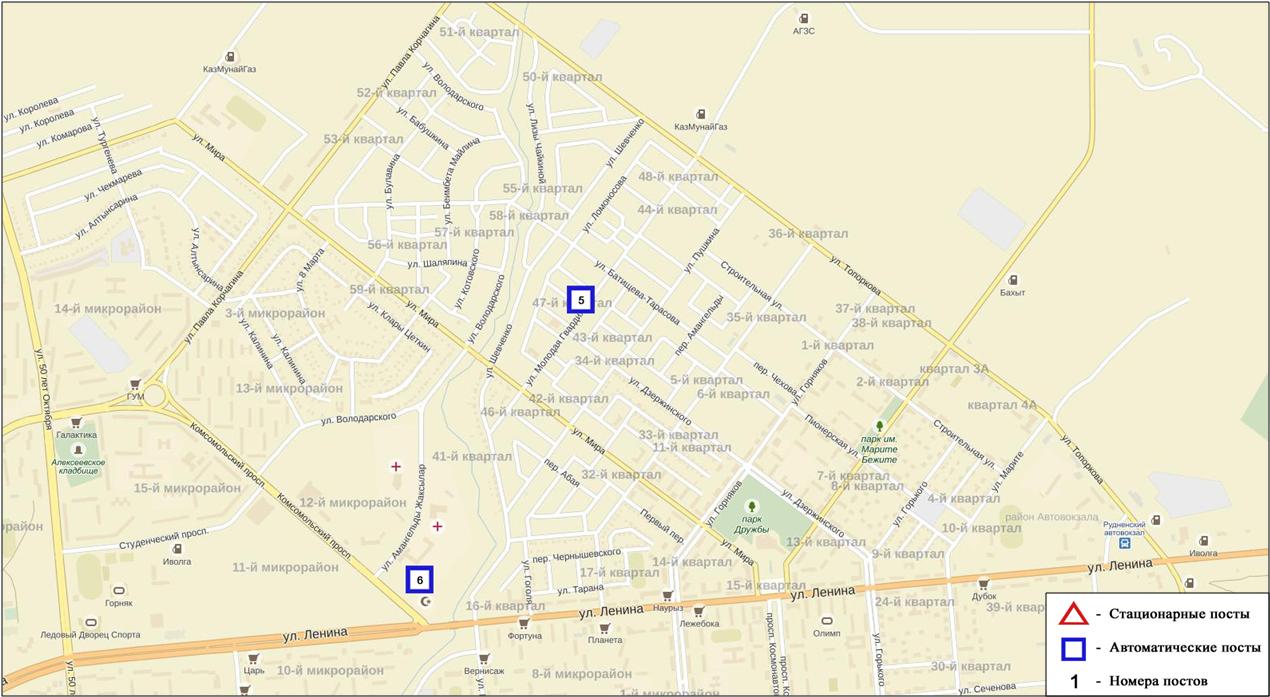 	Рис.9.2. Схема расположения тационарной сети наблюдения за загрязнением атмосферного воздуха города  РудныйОбщая оценка загрязнения атмосферы.По данным стационарной сети наблюдений (рис.9.2), уровень загрязнения атмосферного воздуха оцениваетсяповышенным,он определялся значениямиСИ равным 3и НП=2%(рис. 1, 2).  Город более загрязнен оксидом азота и диоксидом азота ( в районе №5 поста).В целом по городу средняяконцентрация диоксида азота составляла 1,1 ПДКс.с., остальных загрязняющих веществне превышали ПДК.За 4 квартал 2016 годапо городу были зафиксированыпревышения более 1 ПДКм.р. по диоксиду азота – 144, по оксиду азота - 47 случаев(таблица 1).9.3 Состояние атмосферного воздуха по поселку КарабалыкНаблюдения за состоянием атмосферного воздуха велись на 1 стационарном посту (рис.9.3., таблица 9.3).Таблица9.3Место расположения постов наблюдений и определяемые примеси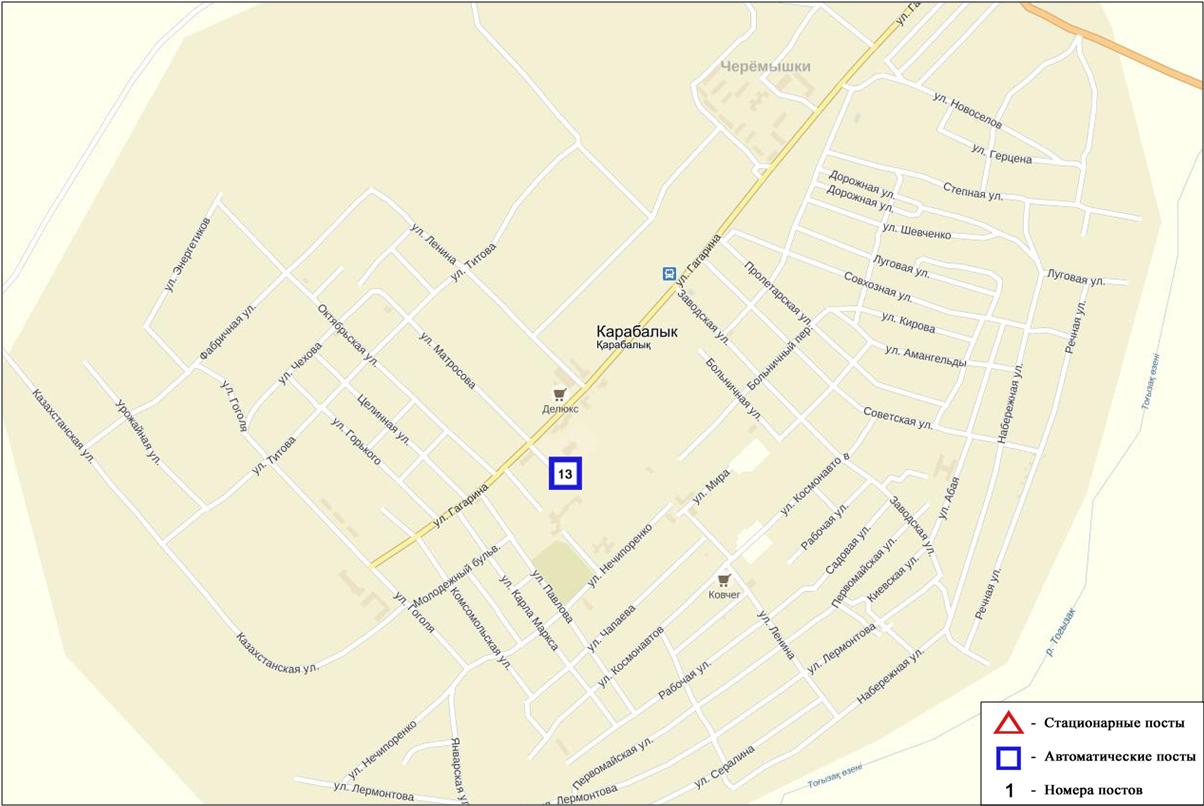 Рис.9.3. Схема расположения стационарной сети наблюдения за загрязнением атмосферного воздуха поселку КарабалыкОбщая оценка загрязнения атмосферы. По данным стационарной сети наблюдений (рис.9.3), уровень загрязнения атмосферного воздуха оценивается высоким,он определялся значениямиСИравным 6и НП=24% (рис. 1, 2). Поселок более всего загрязнен сероводородом.В целом по поселку средняя концентрация всехзагрязняющих веществ не превышали ПДК.За 4 квартал 2016 года по поселку были зафиксированыпревышения более 1 ПДКм.р. по взвешенным частицам РМ-2,5 – 2, взвешенным частицам РМ-10 – 1,сероводороду – 1362случая, с так же были превышения более 5 ПДК по сероводороду – 12 случаев(таблица 1).9.4 Качество поверхностных вод на территории Костанайской областиНаблюдения за загрязнением поверхностных вод на территории Костанайской области проводились на 8 водных объектах: реки Тобыл, Айет, Тогызак, Уй, Желкуар, водохранилища Аманкельды, Каратомар, Жогаргы-Тобыл.В реке Тобыл температура воды находилась в пределах 2,74 ºC, водородный показатель равен 7,70, концентрация растворенного в воде кислорода 7,56 мг/дм3, БПК5 1,78 мг/дм3. Превышения ПДК были зафиксированы по веществам из групп главных ионов (сульфаты 2,1 ПДК, магний 1,4 ПДК), биогенных веществ (железо общее 1,3 ПДК), тяжелых металлов (медь 4,6 ПДК, цинк 1,3 ПДК, никель 5,1 ПДК, марганец 3,0 ПДК).В реке Айет температура воды находилась в пределах 3,8ºC, водородный показатель равен 7,61, концентрация растворенного в воде кислорода 8,60 мг/дм3, БПК5 2,46 мг/дм3. Превышения ПДК были зафиксированы по веществам из групп главных ионов (сульфаты 2,1 ПДК), биогенных веществ (железо общее 2,3 ПДК, фтор 1,1 ПДК), тяжелых металлов (медь 1,6 ПДК, цинк 1,2 ПДК, никель 8,1 ПДК).В реке Тогызак температура воды находилась в пределах 3,5 ºC, водородный показатель равен 7,71, концентрация растворенного в воде кислорода 9,09 мг/дм3, БПК5 2,55 мг/дм3. Превышения ПДК были зафиксированы по веществам из групп главных ионов (сульфаты 3,1 ПДК, магний 1,8 ПДК), биогенных веществ (железо общее 1,5 ПДК, фтор 1,2 ПДК), тяжелых металлов (медь 1,7 ПДК, цинк 1,8 ПДК, марганец 1,6 ПДК, никель 5,9 ПДК).В реке Уй температура воды 4,8 ºC, водородный показатель равен 8,25, концентрация растворенного в воде кислорода 11,95 мг/дм3, БПК5 1,78 мг/дм3. Превышения ПДК были зафиксированы по веществам из групп главных ионов (сульфаты 2,3 ПДК, магний 1,8 ПДК), тяжелых металлов (медь 14,0 ПДК, никель 5,1 ПДК, марганец 6,0 ПДК), биогенных веществ (фториды 1,6 ПДК, железо общее 2,0 ПДК ),В реке Желкуар температура воды 2,6 ºC, водородный показатель равен 8,11, концентрация растворенного в воде кислорода 18,03 мг/дм3, БПК5 2,26 мг/дм3. Превышения ПДК были зафиксированы по веществам из групп главных ионов (сульфаты 1,9 ПДК, магний 1,7 ПДК, хлориды 1,4 ПДК), тяжелых металлов (медь 4,0 ПДК, никель 5,5 ПДК).В вдхр. Аманкельды температура воды 5,0 ºC, водородный показатель равен 7,64, концентрация растворенного в воде кислорода 9,52 мг/дм3, БПК5 1,96 мг/дм3. Превышения ПДК были зафиксированы по веществам из групп главных ионов (сульфаты 1,7 ПДК), тяжелых металлов (медь 3,0 ПДК, цинк 1,2 ПДК, никель 8,3 ПДК), органических веществ (нефтепродукты 3,0 ПДК).В вдхр. Каратомар температура воды 4,8 ºC, водородный показатель равен 7,91, концентрация растворенного в воде кислорода 9,09 мг/дм3, БПК5 2,23 мг/дм3. Превышения ПДК были зафиксированы по веществам из групп главных ионов (сульфаты 1,7 ПДК), биогенных веществ (аммоний солевой 1,2 ПДК), тяжелых металлов (никель 8,8 ПДК).В вдхр. Жогаргы Тобыл температура воды 6,0 ºC, водородный показатель равен 8,2, концентрация растворенного в воде кислорода 5,13 мг/дм3, БПК5 0,74 мг/дм3. Превышения ПДК были зафиксированы по веществам из групп главных ионов (сульфаты 1,1 ПДК, магний 1,1 ПДК), тяжелых металлов (медь 2,0 ПДК, никель 9,6 ПДК).Качество воды водных объектов на территории Костанайской области оценивается следующим образом: вода «умеренного уровня загрязнения» - реки Тобыл, Айет, Тогызак, водохранилище Аманкельды, вода «высокого уровня загрязнения» - реки Уй, Желкуар, водохранилище Каратомар, Жогаргы Тобыл. В сравнении с 3 кварталом 2016 года качество воды рек Тобыл, Айет, Тогызак, Желкуар, водохранилище Аманкельды – существенно не изменилось, реке, Уй, водохранилищ Каратомар, Жогаргы Тобыл. – ухудшилось. В сравнении со 4 кварталом 2015 качество воды рек Тобыл, Айет, Уй, водохранилищ Каратомар, Жогаргы Тобыл - существенно не изменилось, реки Тогызак, водохранилища Аманкельды, – улучшилось. В сравнении со 3 кварталом 2016 по величине биохимического потребления кислорода за 5 суток, состояние качество воды в реках Тобыл, Айет, Тогызак, Желкуар, водохранилища Жогаргы Тобыл – существенно не изменилось, в реке Уй, водохранилища Аманкельды Каратомар – улучшилось; В сравнении с 4 кварталом 2015 по величине биохимического потребления кислорода за 5 суток, состояние качество воды в реках Тобыл, Айет, Уй, водохранилища Жогаргы Тобыл – существенно не изменилось, в реке Тогызак, водохранилищах Аманкельды, Каратомар – улучшилось. Кислородный режим в норме.(таблица 4)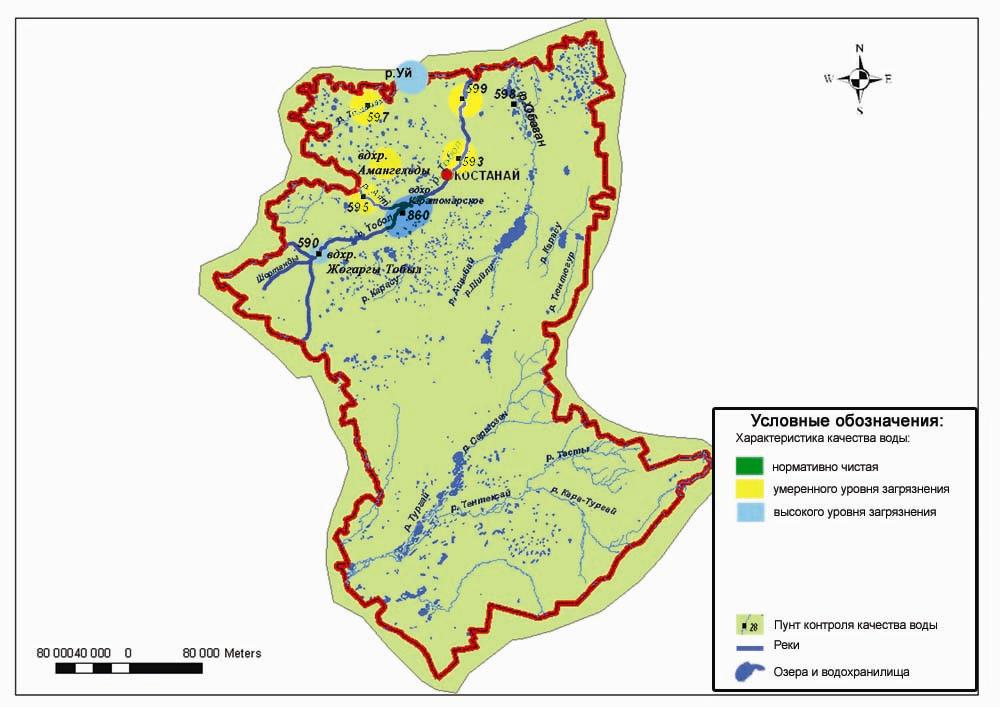 9.8 Характеристика качества поверхностных вод Костанайской области9.5 Состояние загрязнения почв тяжёлыми металлами Костанайской области за осенний период 2016 годаВ городе Костанай в пробах почв содержания  свинца находились 9,9-29,0 мг/кг, меди – 0,24-4,35 мг/кг, хрома - 0,30-0,74 мг/кг, цинка - 4,50-17,4 мг/кг, кадмия – 0,07-0,16 мг/кг.В районе кондитерской фабрики концентрация меди составила 1,5 ПДК.На территории Костанайского железобетонного завода, Камвольно-суконного комбината, в районе парка «Победы» и школы №31 в пробах почв концентраций тяжелых металлов, превышающих ПДК, не обнаружено.В поселке Варваринка в районах лодочной переправы, территории школы, въезда в поселок, насосной станции и районе отвалов АО «Варваринская»  в пробах почв концентрации кадмия, свинца, цинка, меди и хрома находились в пределах 0,06- 23,6  мг/кг и не превышали допустимую норму.В поселке Житикара в районах улицы Павловская (сш №2), парка культуры и отдыха им.Джамбула, парка Победы, центрального сквера и улицы Партизанская в пробах почв концентрации кадмия, свинца, цинка, меди и хрома находились в пределах 0,11-27,30  мг/кг и не превышали допустимую норму.В городе Аркалык в пробах почв содержания  свинца находились 17,8-46,3 мг/кг, меди – 0,43-2,6 мг/кг, хрома – 0,15-2,2 мг/кг, цинка – 11,3-21,3 мг/кг, кадмия – 0,15-0,37 мг/кг.На территории угла улиц Горбачева/8 марта концентрация свинца составила 1,4 ПДК. В районах улицы Мира Аркалыкской районной больницы (АРБ) и промышленной зоны АО «Алюминьстрой», средней школы №1 им.Шокана Валиханова, в районе автодороги поворота на г.Есиль в пробах почв концентраций тяжелых металлов, превышающих ПДК, не обнаружено.В городе Лисаковск в районах территории парка Победы, СШ №1, улицы Больничная (источник загрязнения – молочный завод ТОО «ДЭП» - 200 м), улицы Строительная (район железнодорожного вокзала -10м) и улицы Тобольская (район мед.центра «Мирас»- 10м) в пробах почв концентрации кадмия, свинца, цинка и хрома находились в пределах 0,05-12,60 мг/кг и не превышали ПДК.В городе Рудный в районах угла улиц Топоркова/40 лет Октября (АО «KEGOS» хлебзавод-1км), улицы Ленина  (р-н Стадиона, аллея-100м), угла улиц Парковой/Горняков (СШ №13 -500м) и угла улиц 40лет Октября/Дзерджинского (парк за ДК "Горняков" -500м) и в районе угла улиц Топоркова/Лизы Чайкиной (ист-АО "KEGOS" , рудный автотранс, ТОО "Жилстрой, Рудненский Молзавод) в пробах почв концентрациикадмия, свинца, цинка, меди и хрома находились в пределах 0,06-26,10 мг/кг и не превышали допустимую норму.9.6 Радиационный гамма-фон Костанайской областиНаблюдения за уровнем гамма излучения на местности осуществлялись ежедневно на 6-ти метеорологических станциях (Жетыкара, Караменды, Карасу, Карабалык, Костанай, Сарыколь) и на 3-хавтоматических постах наблюдений за загрязнением атмосферного воздуха г.Костанай(ПНЗ№2,ПНЗ №4)иг.Рудный(ПНЗ №5)(рис. 9.5).Средние значения радиационного гамма-фона приземного слоя атмосферы по населенным пунктам областинаходились в пределах 0,08-0,16 мкЗв/ч. В среднем по области радиационный гамма-фон составил 0,11 мкЗв/ч и находился в допустимых пределах.9.7 Плотность радиоактивных выпадений в приземном слое атмосферыКонтроль за радиоактивным загрязнением приземного слоя атмосферы на территории Костанайской области осуществлялся на 2-х метеорологических станциях (Жетыкара, Костанай) путем отбора проб воздуха горизонтальными планшетами (рис. 9.5). На станции проводился пятисуточный отбор проб.Среднесуточная плотность радиоактивных выпадений в приземном слое атмосферы на территории области колебалась в пределах 0,7-1,5 Бк/м2. Средняя величина плотности выпадений по области составила 1,1 Бк/м2, что не превышает предельно-допустимый уровень.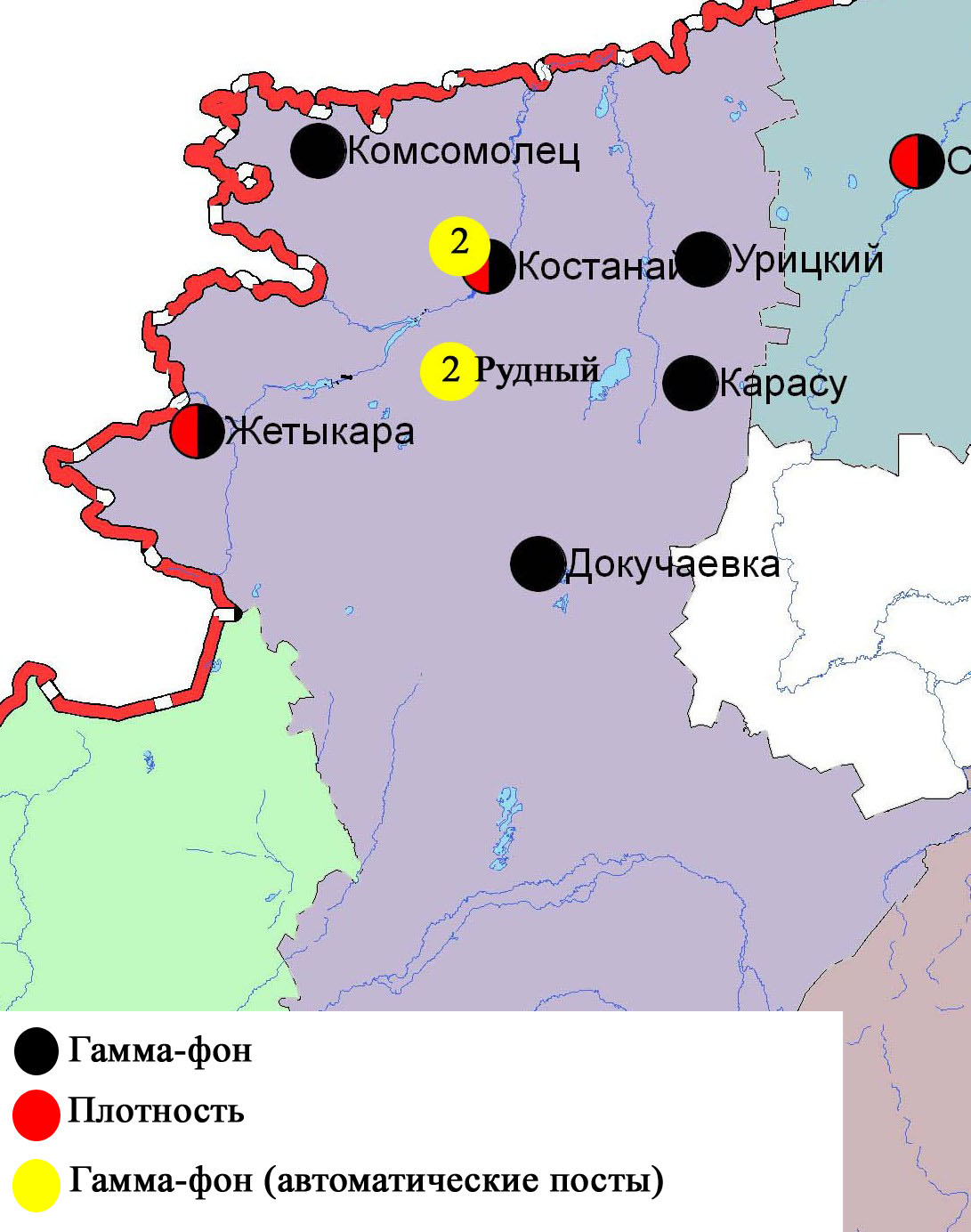 Рис. 9.9 Схема расположения метеостанций за наблюдением уровня радиационного гамма-фона и плотности радиоактивных выпадений на территорииКостанайской области10 Состояние окружающей среды Кызылординской области10.1 Состояние загрязнения атмосферного воздуха по городу КызылордаНаблюдение за состоянием атмосферного воздуха велось на 3 стационарных постах (рис.10.1., таблица 10.1).Таблица 10.1Место расположения постов наблюдений и определяемые примеси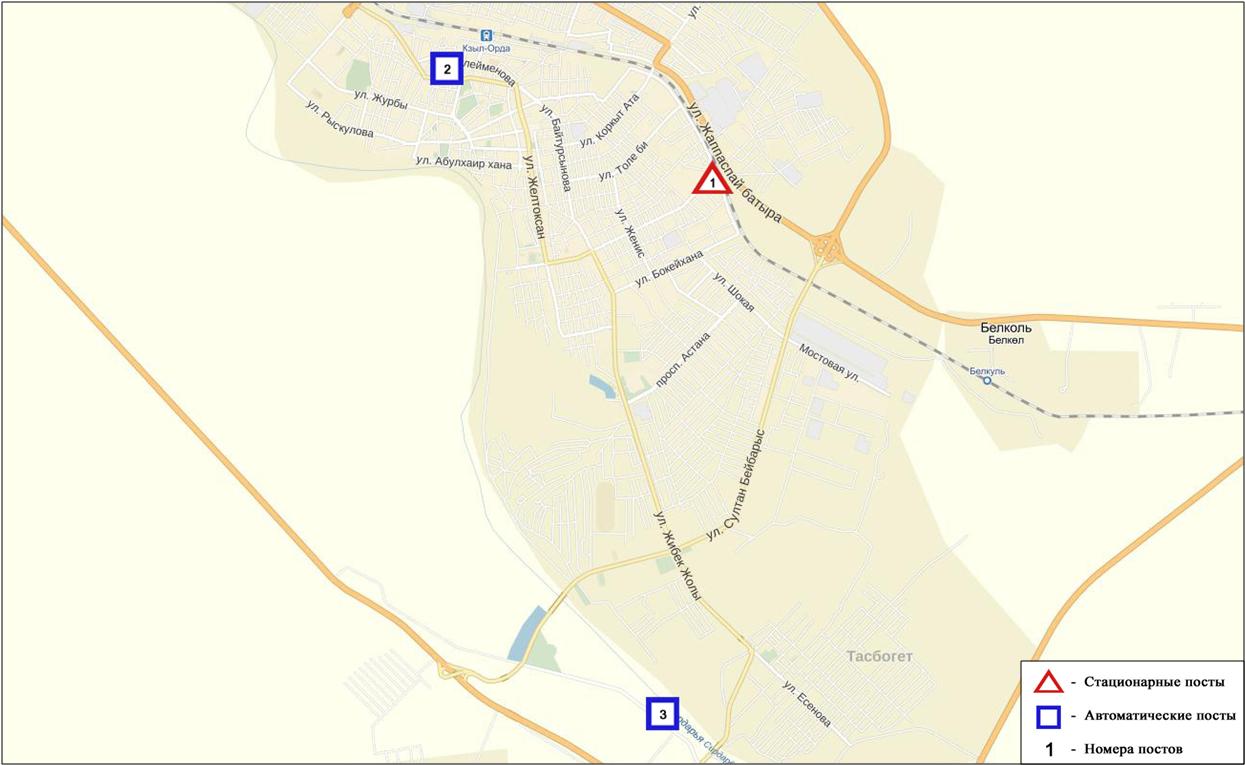 Рис.10.1.Схема расположения стационарной сети наблюдения за загрязнением атмосферного воздуха города КызылордаОбщая оценка загрязнения атмосферы. По данным стационарной сети наблюдений (рис.10.1.), уровень загрязнения атмосферного воздуха оценивался повышенным, он определялся значениямиСИ равным3 иНП=1%(рис. 1, 2). Город более загрязнен взвешенными частицами РМ 2,5 и РМ 10 (в районе №2 поста). В целом по городу средняя концентрация диоксида серы составляла 1,8 ПДКс.с., диоксида азота1,5 ПДКс.с., остальных загрязняющих веществ не превышали ПДК.По городу было зафиксировано превышение более 1 ПДКм.р. по взвешенным частицам РМ-2,5 и по взвешенным частицам РМ-10 – по 34 случая,по диоксиду азота - 25 случаев(таблица 1).10.2 Состояние атмосферного воздуха по поселку АкайНаблюдения за состоянием атмосферного воздуха велись на 1 стационарном посту(рис.10.2., таблица 10.2).Таблица 10.2Место расположения постов наблюдений и определяемые примеси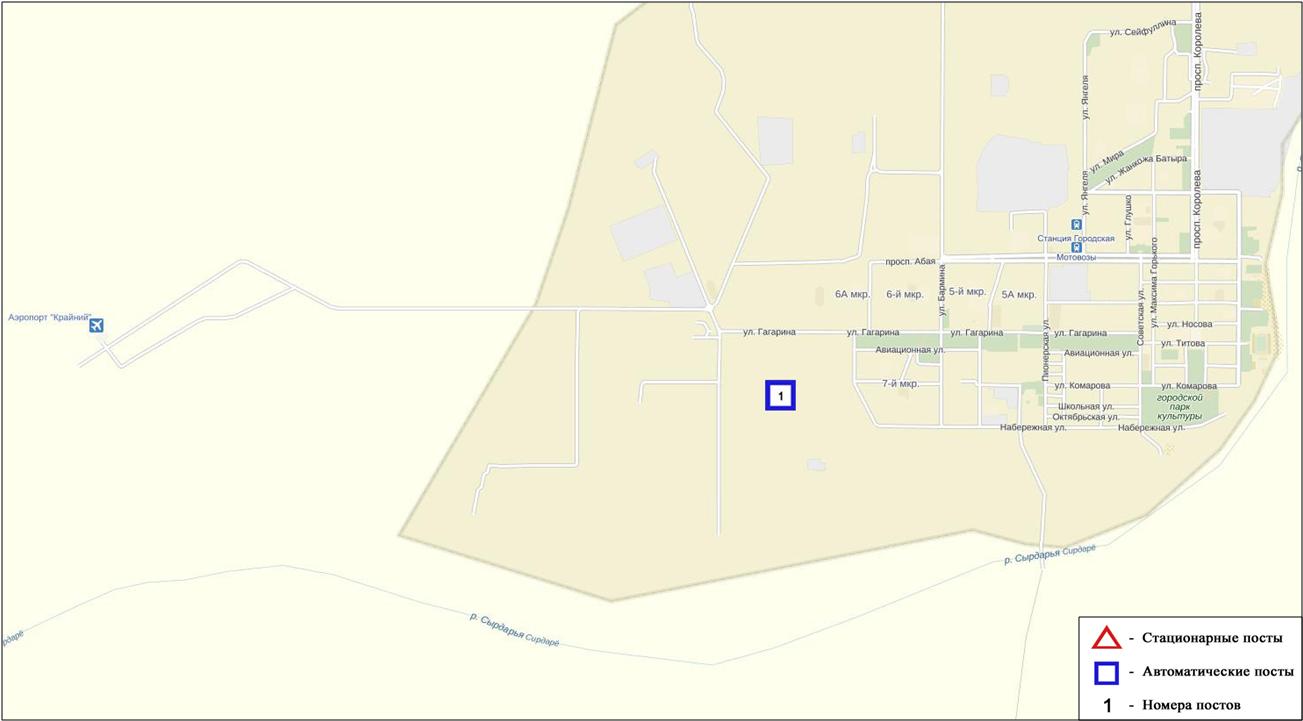 Рис.10.2. Схема расположения стационарной сети наблюдения за загрязнением атмосферного воздуха поселка АкайОбщая оценка загрязнения атмосферы. По данным стационарной сети наблюдений (рис.10.2), уровень загрязнения атмосферного воздуха оценивался низким, он определялся значениямиСИ равным 1, НП=0%(рис. 1, 2).В целом по поселку средние концентрации всех загрязняющих веществ не превышали ПДК.По поселку было зафиксировано превышение более 1 ПДКм.р. по диоксиду азота– 2случая(таблица 1).10.3 Состояние атмосферного воздуха по поселку ТоретамНаблюдения за состоянием атмосферного воздуха велись на 1 стационарном посту(рис.10.3., таблица 10.3).Таблица 10.3Место расположения постов наблюдений и определяемые примеси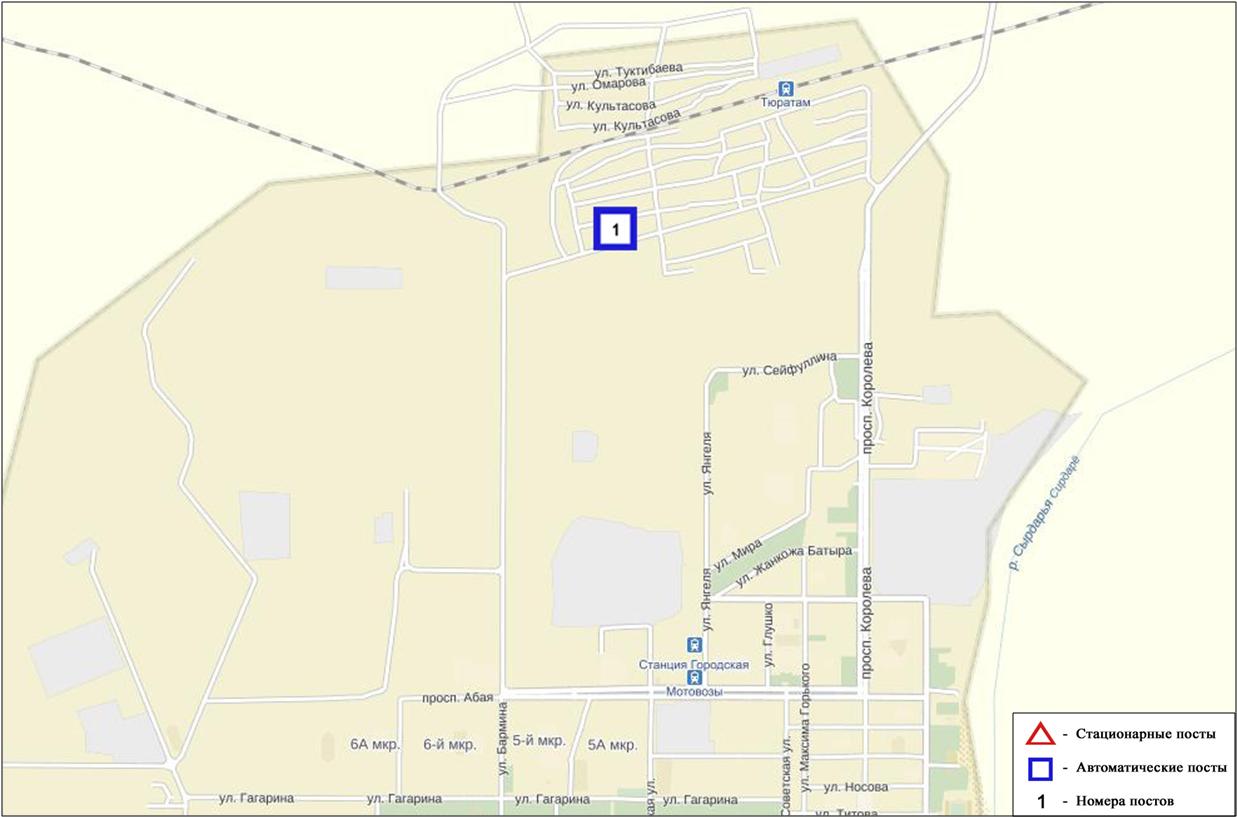 Рис. 10.3. Схема расположения стационарной сети наблюдения за загрязнением атмосферного воздуха поселка Торетам Общая оценка загрязнения атмосферы. По данным стационарной сети наблюдений (рис.10.3) атмосферный воздух поселка характеризуется низкимуровнем загрязнения, он определялся значениямиСИ равным 1иНП=0%(рис. 1, 2).В целом по поселку средние концентрации всех загрязняющих веществ не превышали ПДК(таблица 1).10.4 Состояние атмосферного воздуха города Кызылорда и Кызылординской области (экспедиция)При проведении маршрутных обследований атмосферного воздуха по городу Кызылорда показало, что содержание диоксид азота, диоксида серы,  оксида углерода и взвешанных веществ находились в пределах нормы (рис. 10.4, таблица 10.4).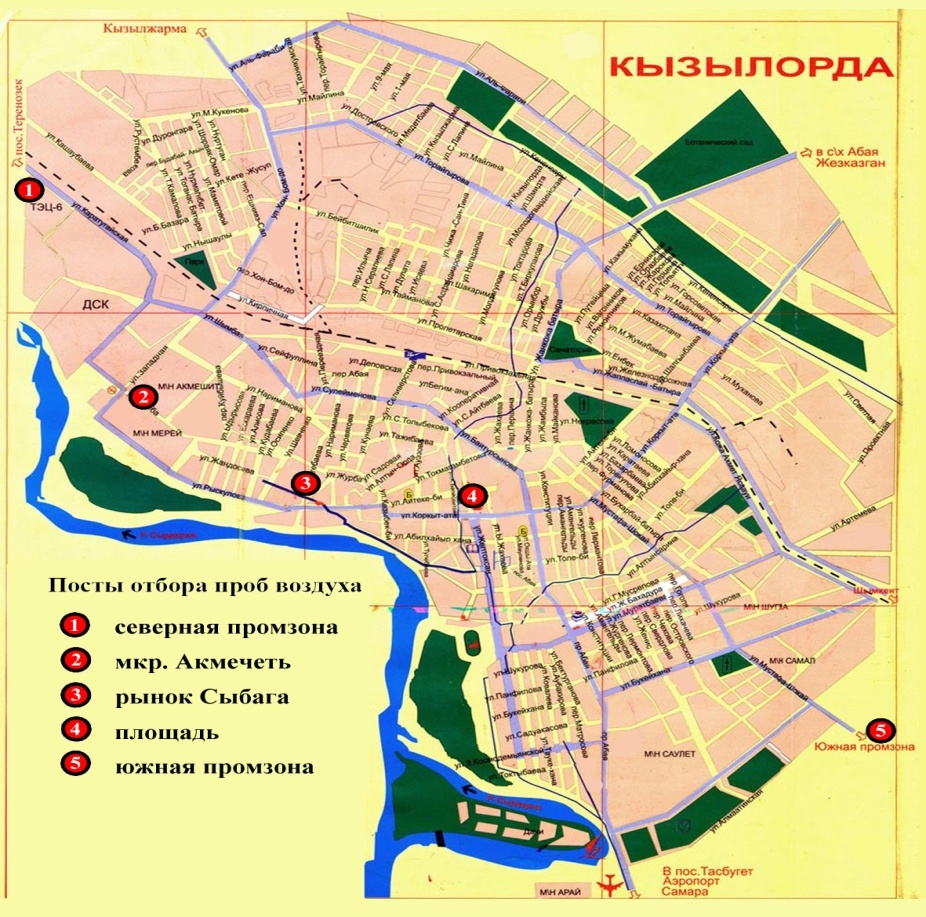 Рис.10.4 Схема расположения маршрутных постов экспедиционных наблюдений  по г. КызылордаВ 4 квартале 2016 года при проведении экспедиционных обследований по Кызылординской области показало, что содержание взвешенных веществ,   диоксида серы, диоксид азота и оксида углерода находились в пределах допустимой нормы(таблица10.5)Таблица 10.4Характеристика состояния атмосферного воздуха города Кызылордаза 4 квартал 2016 года по данным экспедиционных наблюденийТаблица 10.5Характеристика состояния атмосферного воздуха Кызылординскойза 4 квартал 2016 года по данным экспедиционных наблюдений10.5 Качество поверхностных вод на территорииКызылординской областиНаблюдения за загрязнением поверхностных вод на территории Кызылординской области проводились на 2 водных объектах в реке Сырдария и Аральском море. В реке Сырдария температура воды колебалась от 0ºC до 15,4ºC, среднее значение рН составило – 7,81, концентрация растворенного в воде кислорода в среднем составляла 6,05 мг/дм3, БПК5 в среднем 1,1 мг/дм3.Превышения ПДК были зафиксированы по веществам из групп тяжелых металлов (меди 2,8 ПДК, хром 6+ 1,3 ПДК) и главных ионов (сульфаты 4,2 ПДК,).В Аральском море температура воды составило – 5,8°C, рН составило – 8,1, концентрация растворенного в воде кислорода составила 5,52мг/дм3, БПК51,03 мг/дм3.Превышения ПДК были зафиксированы по веществам из групп тяжелых металлов (меди 3,0 ПДК,), главных ионов (сульфаты 4,5 ПДК, магнию 1,1 ПДК).Качество воды водных объектов на территории Кызылординской области оценивается следующим образом: река Сырдария - «высокого уровня загрязнения», Аральское море – «умеренного уровня загрязнения»По сравнению с 4 кварталом 2015 года качество воды реки Сырдария- ухудшилось, Аральского моря – значительно не изменилось. По сравнению со 3 кварталом 2016 года качество воды реки Сырдария и Аральского моря не изменилось. (таблица 4)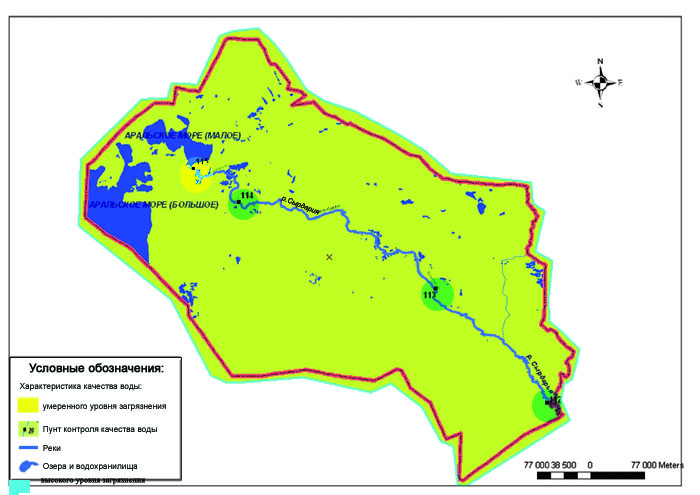 Рис. 10.6 Характеристика качества поверхностных вод Кызылординской области 10.6 Качество водохозяйственно-питьевого и культурно-бытового водопользования города Кызылорда и Кызылординской областиЗа 3 квартал 2016 года отбор проб воды для химического анализа по хозяйственно-питьевой категории водопользования производится с городского водозабора (пос.Тасбугет, ул. Шукурова) - водопроводной воды (перед поступлением в распределительную сеть), с открытого водоема (вода, поступающая из р. Сырдарьи до очистки и фильтрации), с подземных источников – глубинных скважин (скважина - водозабор 100-). В районах области отбор проб воды производится на районных водозаборах с открытого водоема (вода с р. Сырдарья до очистки и фильтрации), с подземных источников – глубинных скважин, водопроводной сети и децентрализованных источников водоснабжения (колодцы, качковые колонки).Основными критериями качества проб воды из городского и районных водозаборов, глубинных скважин и децентрализованных источников являются значения ПДК вредных веществ в воде водных объектов хозяйственно-питьевого и культурно-бытового водопользования, для водопровода - гигиенические нормативы содержания вредных веществ в питьевой воде (Приложение 2).В 4 квартале 2016 году по городу Кызылорда наиболее низкого качества питьевая вода наблюдалась в открытых водоемах. В открытых водоемах:  мутность – 1,1 ПДК, сульфаты – 1,1 ПДК, сухой остаток – 1,1 ПДК, магний – 1,1 ПДК, цветность – 2,2 ПДК. В водопроводной сети: цветность – 1,7 ПДК.В глубинных скважинах превышения наблюдаются по следующим ингредиентам: цветности - 1,2 ПДК.По г. Кызылорда в 4 квартале 2016 года по сравнению с 4 кварталом 2015 года, значительных  изменении не наблюдалось. По Кызылординской области основными загрязняющими веществами питьевой воды являются - цветность, мутность, жесткость, сульфаты, сухой остаток, магний.Превышения ПДК в открытых водоемах по области наблюдается по следующим ингредиентам: мутность  1,0-1,5 ПДК; цветность 1,0–2,5 ПДК; сухой остаток 1,0–1,2 ПДК; сульфаты 1,0–1,6 ПДК, жесткость 1,0 ПДК; магний  1,1-1,2 ПДК. Водопроводная вода по всей территории области имеет превышения по цветности 1,0-1,2 ПДК. В глубинных скважинах превышения наблюдаются по следующим ингредиентам: цветности 1,0-1,2 ПДК. Вода из децентрализованных источников водоснабжения имеет превышения по цветности 1,0-1,6 ПДК, мутности 1,0-1,1 ПДК,  сульфатов 1,0-1,1 ПДК, сухого остатка 1,1 ПДК, магнию 1,1-1,4 ПДК. В 4 квартале 2016 года по сравнению с 4 кварталом 2015 года по качеству состояния питьевой воды значительных изменений не наблюдалось.10.7 Состояние загрязнения почв тяжёлыми металлами Кызылординской области за осенний период 2016 годаВ городе Кызылорда, в пробах почв концентрации хрома находились в пределах  0,31-2,2 мг/кг, свинца  6,3-38,9 мг/кг, цинка – 23,4-32,4 мг/кг, кадмия – 0,05-0,35 мг/кг, меди – 2,0-3,6 мг/кг.На территории железнодорожного вокзала концентрации свинца, меди и цинка  составила  1,2 ПДК.В районе золошлакоотвала (южнее 500 м) концентрация цинка составила 1,3 ПДК.В районе пруда накопителя(выход на поля фильтрации, начало бассейна) концентрация цинка составила 1,1 ПДК.На территории пионерского парка, в районе массива орошения-с/з Абая в пробах почв содержания всех определяемых тяжелых металлов находились в пределах нормы.На всех точках концентрация хрома находилась в пределах нормы. В городе Байконур, в пробах почв концентрации хрома находились в пределах  0,38-0,83 мг/кг, свинца  10,3-12,03 мг/кг, цинка – 4,2-7,1 мг/кг, кадмия – 0,05-0,08 мг/кг, меди – 0,9-2,8 мг/кг  и не превышали предельно  допустимую норму.10.8 Радиационный гамма-фон города Кызылорда и Кызылординской области по данным экспедиционных наблюденийРадиационный гамма-фон (мощность экспозиционной дозы) по городу Кызылорда и Кызылординской области находился в допустимых пределах (0,05 - 0,16 мкЗв/ч), что не представляет практической опасности для населения области.10.9 Радиационный гамма-фон Кызылординской областиНаблюдения за уровнем гамма излучения на местности осуществлялись ежедневно на 3-х метеорологической станции (Кызылорда, Аральск, Шиели) и на 3-х автоматических постах за загрязнением атмосферного воздуха в г. Кызылорда(ПНЗ№3), п. Акай (ПНЗ№1) и п.Торетам (ПНЗ№1)(рис 10.7).Средние значения радиационного гамма-фона приземного слоя атмосферы по населенным пунктам области находились в пределах 0,06-0,20 мкЗв/ч.В среднем по области радиационный гамма-фон составил 0,13 мкЗв/ч и находился в допустимых пределах.10.10 Плотность радиоактивных выпадений в приземном слое атмосферы на территории Кызылординской областиКонтроль за радиоактивным загрязнением приземного слоя атмосферы на территории Кызылординскойобласти осуществлялся на 2-х метеорологических станциях (Аральское море, Кызылорда) путем отбора проб воздуха горизонтальными планшетами (рис.10.7).На станциях проводился пятисуточный отбор проб.Среднесуточная плотность радиоактивных выпадений в приземном слое атмосферы на территории области колебалась в пределах 0,8-1,8 Бк/м2. Средняя величина плотности выпадений по области составила 1,2 Бк/м2, что не превышает предельно-допустимый уровень.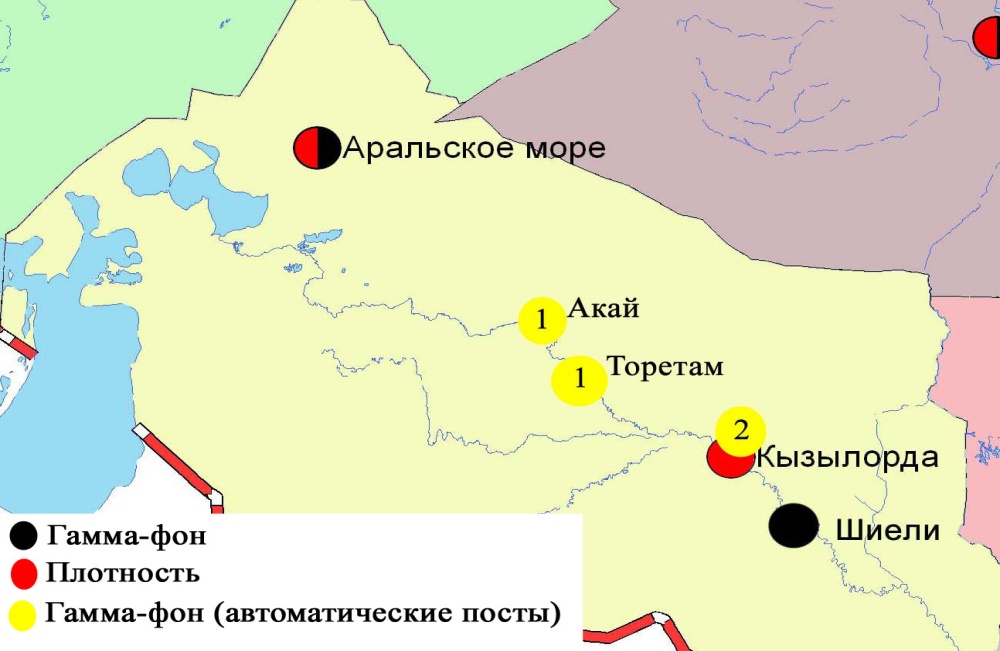 Рис. 10.7 Схема расположения метеостанций за наблюдением уровня радиационного гамма-фона и плотности радиоактивных выпаденийна территорииКызылординской области11 Состояние окружающей среды Мангистауской области11.1 Состояние загрязнения атмосферного воздуха по городу АктауНаблюдения за состоянием атмосферного воздуха велись на 4 стационарных постах(рис.11.1., таблица 11.1).Таблица11.1Место расположения постов наблюдений и определяемые примеси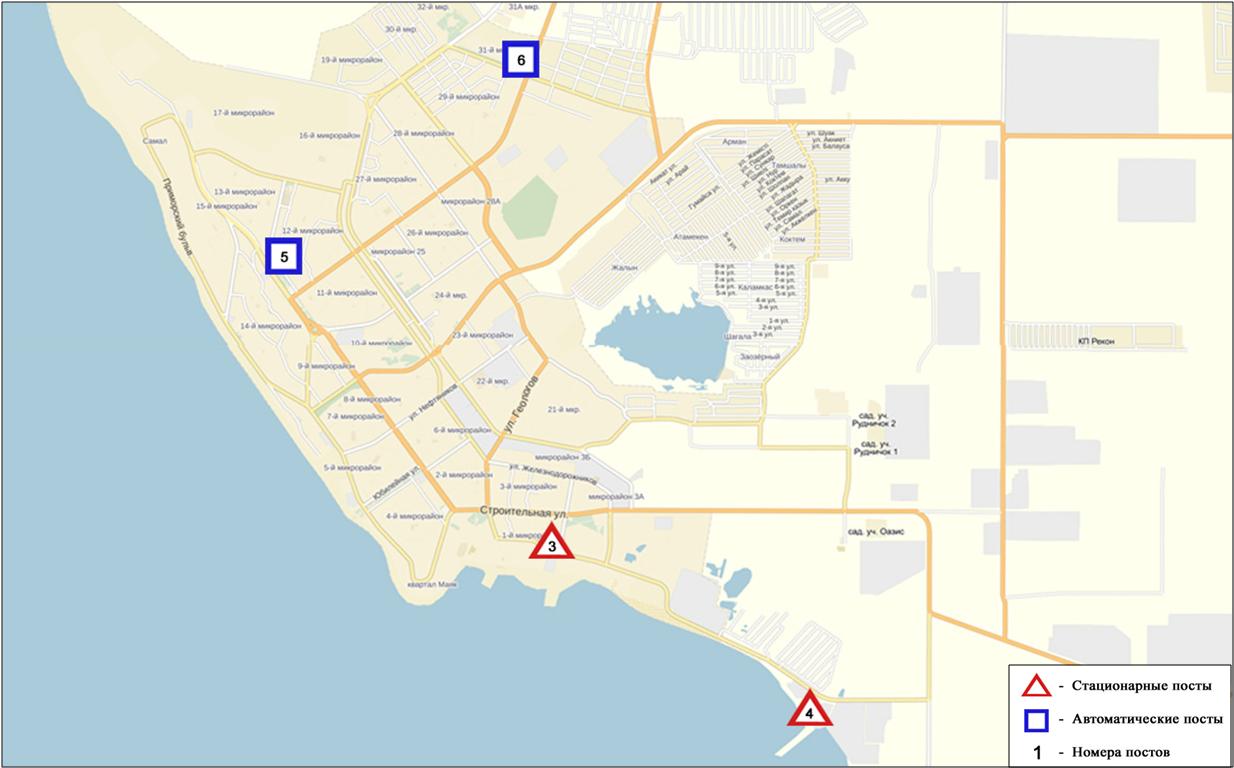 Рис.11.1Схема расположения стационарной сети наблюдений за загрязнением атмосферного воздуха города АктауОбщая оценка загрязнения атмосферы.По данным стационарной сети наблюдений (рис.11.1), уровень загрязнения атмосферного воздуха оценивался повышенным,он определялся значениями СИ=2 и НП=2%(рис. 1,2). Город более загрязнен взвешенными частицами РМ - 10.По городу средняя концентрация озона составляла 2,5 ПДКс.с.,остальных загрязняющих веществ не превышали ПДК.Были зафиксированы превышения более 1 ПДКм.р. по взвешенным частицам РМ-10 - 59, по диоксиду азота – 2, по оксиду азота – 4, по озону – 15, по сероводороду –18случаев (таблица 1).11.2 Состояние атмосферного воздуха по городу ЖанаозенНаблюдения за состоянием атмосферного воздуха велось на 2 стационарных постах (рис. 11.2., таблица 11.2).Таблица 11.2Место расположения постов наблюдений и определяемые примеси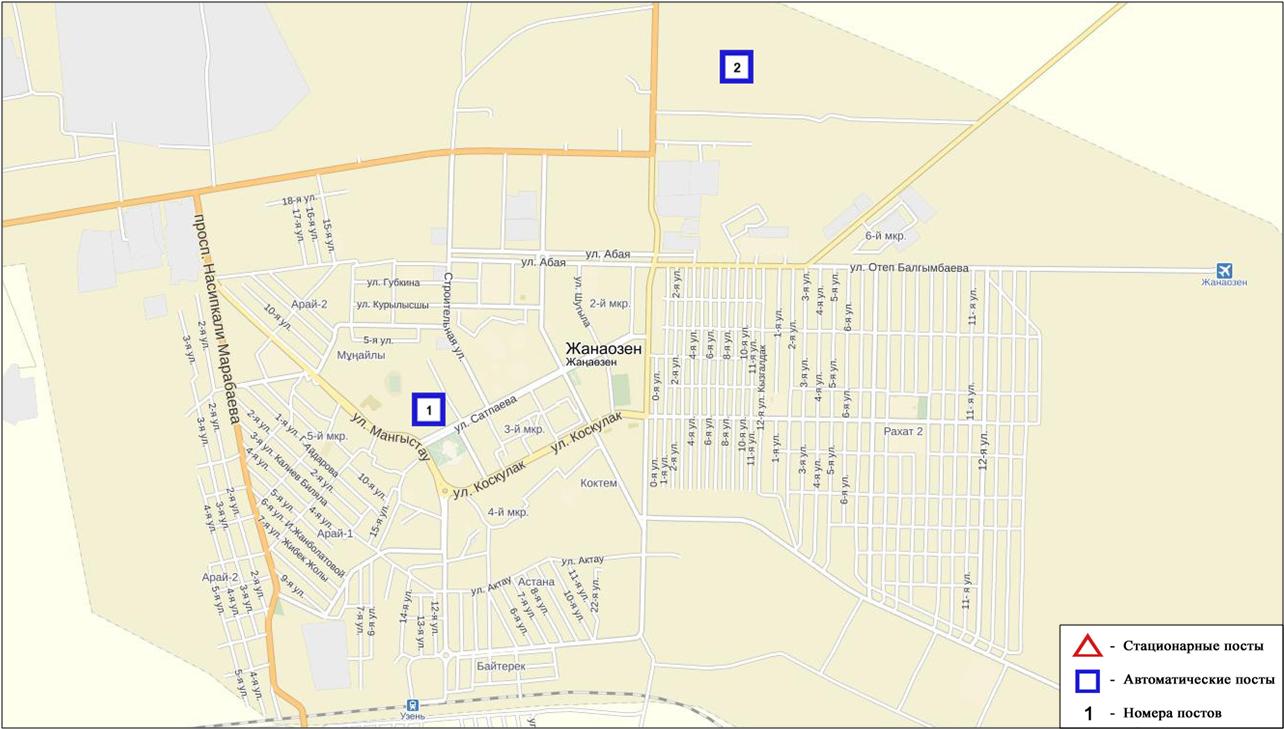 Рис. 11.2. Схемарасположения стационарной сети наблюдения за загрязнением атмосферного воздуха города  ЖанаозенОбщая оценка загрязнения атмосферы.По данным стационарной сети наблюдений (рис.11.2.), уровень загрязнения атмосферного воздуха оценивался повышенным, он определялся значениями СИ = 4иНП равен 1%(рис. 1, 2). Город более загрязнен сероводородом (в районе №2 поста).В целом по городу средние концентрации загрязняющих веществ не превышали ПДК.Были зафиксированы превышения более 1 ПДКм.р. по оксиду углерода – 73, диоксиду азота – 1 и сероводороду – 6 случаев(таблица 1).11.3 Состояние атмосферного воздуха по поселку БейнеуНаблюдения за состоянием атмосферного воздуха велось на 1 стационарном посту(рис. 11.3., таблица 11.3).Таблица 11.3Место расположения постов наблюдений и определяемые примеси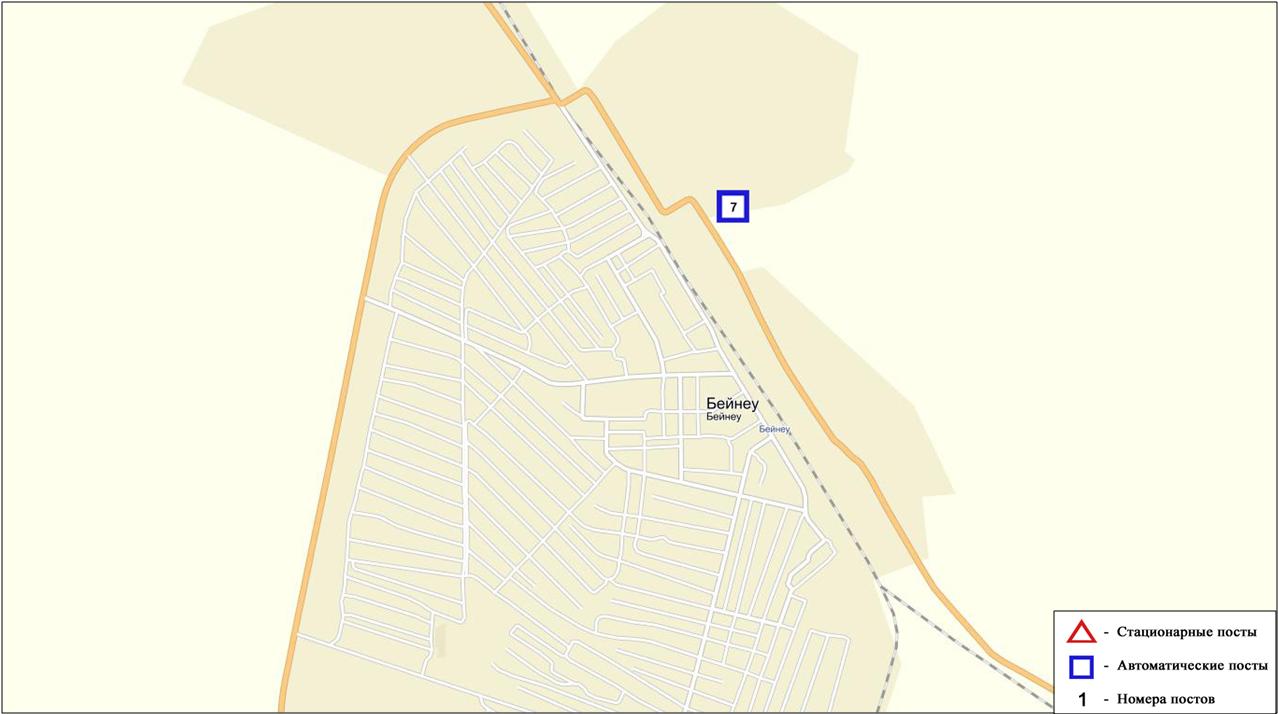 Рис. 11.3. Схемарасположения стационарной сети наблюдения за загрязнением атмосферного воздуха поселка БейнеуОбщая оценка загрязнения атмосферы. По данным стационарной сети наблюдений (рис.11.3), уровень загрязнения атмосферного воздуха оценивался высоким,он определялся значениемСИ равным 5 (высокий уровень), значение НП=2% (повышенный уровень)(рис. 1, 2).Воздух поселка более всего загрязнен взвешеннымичастицами РМ-10.По поселку средняя концентрация всех загрязняющих веществ не превышали ПДК.Были выявленыпревышения более 1 ПДКм.р. по взвешенным частицам РМ-2,5 –9, взвешенным частицам РМ-10 – 57, по сероводороду - 89случаев; а также 1 случай превышения более 5 ПДКм.р.  по взвешенным частицам РМ-10 (таблица 1).11.4 Состояние атмосферного воздуха по данным эпизодических наблюдений на территории х/х Кошкар-Ата Наблюдения за загрязнением атмосферного воздухапроводились на хвостохранилище «Кошкар - Ата».Измерялись концентрации взвешенных частиц (РМ-10), диоксида серы, оксида углерода, диоксида азота, оксида азота, растворимых сульфатов, сумма углеводородов, аммиак.Концентрации всех загрязняющих веществ, по данным наблюдений, находились в пределах допустимой нормы (таблица 11.4).Таблица 11.4Концентрации загрязняющих веществ по данным наблюдений х/х «Кошкар-Ата»11.5 Состояние атмосферного воздуха данным эпизодических наблюдений на территории п.БаутиноНаблюдения за загрязнением воздухапроводились в п.Баутино.Измерялись концентрации взвешенных частиц (РМ-10), диоксида серы, оксида углерода, диоксида азота, оксида азота, растворимых сульфатов, сумма углеводородов, аммиак. Концентрации определяемых веществ, по данным наблюдений, находились в пределах допустимой нормы (таблица 11.5).Таблица 11.5Концентрации загрязняющих веществ по даннымнаблюдений в п. Баутино11.6 Состояние атмосферного воздуха на месторождениях Мангистауской областиНа месторождениях Дунга и Жетыбаймаксимальные концентрации взвешенных веществ, диоксида серы, оксида углерода, диоксида азота, аммиака, серной кислоты и суммарного углеводорода не превышали ПДК.11.7 Качество морской воды на Среднем Каспий на территории Мангистауской областиНаблюдения за качеством морских вод проводились на следующих прибрежных точках, вековых разрезах, месторождениях и с помощью буйковых станции: Форт-Шевченко, Фетисово, Каламкас, Кендерли-Дивичи, Песчанный-Дербент, Мангышлак-Чечень, акватория дамбы на побережье АО «ММГ», район п.Курык, приграничная территория Среднего и Южного Каспия (маяк Адамтас), СЭЗ «Морпорт Актау», месторождения Каражанбас, Арман, буйковые станции п. Баутино и район о. Кулалы.На акватории моря Среднего Каспий температура воды находилось на уровне 3,2 – 16,0 °С, величина рН морской воды – 8,27, содержание растворенного кислорода – 9,0 мг/дм3, БПК5 – 1,8 мг/дм3. Превышения ПДК обнаружено по веществу из группы тяжелых металлов (медь – 1,1 ПДК).В 4 квартале 2016 года качество воды на Среднем Каспий по КИЗВ характеризуется как «умеренного уровня загрязнения». По сравнению с 4 кварталом 2015 года и 3 кварталом 2016 года качество морской воды ухудшилось. 11.8 Состояние загрязнения донных отложений моря на станциях вековых разрезов на территории Мангистауской областиПробы донных отложений моря отобраны на прибрежных станциях (Форт–Шевченко, Фетисово, Каламкас), месторождениях (Каламкас, Арман),  на акватории дамбы на побережье Акционерного Общество «МангистауМунайГаз» (далее АО «ММГ»), в районе п. Курык Среднего Каспияи на приграничной территории Среднего и Южного Каспия (маяк Адамтас).Анализировалось содержание нефтепродуктов и металлов (медь, никель, хром (6+), марганец, свинец и цинк).Прибрежные станции В пробах донных отложений моря содержание марганца находилось в пределах 1,28-1,45 мг/кг, хрома (6+) – 0,04-0,05мг/кг, нефтепродуктов – 0,03-0,04%, цинка – 1,46-1,52 мг/кг, никеля 1,35-1,43 мг/кг, свинца - 0,004 мг/кг и меди – 1,72-1,83 мг/кг.Месторождения  В пробах донных отложений моря содержание марганца находилось в пределах 1,38-1,45 мг/кг, хрома (6+) – 0,02 - 0,03 мг/кг, нефтепродуктов – 0,035-0,04 %, цинка – 0,35-0,40мг/кг, никеля 1,26-1,30 мг/кг, меди – 1,65-1,7 мг/кг и свинца - 0,003-0,004 мг/кг.Акватория дамбы на побережье АО «ММГ» В пробах донных отложений моря содержание марганца находилось в пределах 1,36-1,48 мг/кг, хрома (6+) – 0,01-0,02мг/кг, нефтепродуктов – 0,025-0,03 %, цинка – 0,30-0,40мг/кг, никеля 1,05-1,15 мг/кг, свинца - 0,004мг/кг и меди – 1,15-1,29мг/кг.Приграничная территория Среднего и Южного Каспия (маяк Адамтас) В пробах донных отложений моря содержание марганца находилось в пределах 1,27-1,32 мг/кг, хрома (6+) - 0,02-0,03 мг/кг, нефтепродуктов – 0,03-0,04%, цинка – 0,40-0,50 мг/кг, никеля 1,28-1,36мг/кг, меди – 1,30-1,40 мг/кг и свинца - 0,003-0,004 мг/кг.Район п. Курык В пробах донных отложений моря содержание марганца находилось в пределах 1,30 - 1,35 мг/кг, хрома (6+) – 0,02-0,03 мг/кг, нефтепродуктов – 0,028-0,032 %, цинка – 0,40 - 0,46 мг/кг, никеля 1,38-1,42 мг/кг, свинца - 0,003-0,004мг/кг и меди – 1,55-1,65 мг/кг.11.9 Состояние загрязнения почв тяжёлыми металлами Мангистауской области за осенний период 2016 годаВ городе Актау, на границе санитарно-защитной зоны автосалона «Каспий-Ак», в районе центральной дороги, на границе санитарно-защитной зоны ТЭЦ-1, на территории школы №14 в 26 микрорайоне и на территории парка «Акбота» в пробах почв концентрации кадмия, свинца, цинка, меди и хрома находились в пределах 0,003-1,4 мг/кг и не превышали допустимой нормы.В поселке Бейнеу в районе ТОО «Жибекжолы», центральной дороги (АЗС «Айко»), школы № 2 им.Алтынсарина, мечети «БекетАта» и разъезда №1 содержания в пробах почв концентрации кадмия, свинца, цинка, меди и хрома находились в пределах 0,002-1,3 мг/кг и  не превышали допустимой нормы.В городе Жанаозен в пробах почв в районах спорткомплекса, школы №7, ДК нефтяников, магазина «Аден» и ТОО «Бургылау» содержания концентрации кадмия, свинца, цинка, меди и хрома находились в пределах 0,01-1,3 мг/кг и не превышали допустимой нормы.В городе Форт – Шевченко в пробах почв в районе школы им. Мынбаева, бывшего парка (кафе «Ая»), центральной дороги, гостиницы «Достык» и в районе компании Аджип ККО (Казахстан НортКаспианОперейтинг Компания) содержания концентрации меди, кадмия, свинца, цинкаи хрома находились в пределах 0,004-1,3 мг/кг и не превышали допустимой нормы.На территории хвостохранилища Кошкар-Ата в пробах почв концентрации свинца - 0,006 мг/кг, меди -  1,4 мг/кг, хрома – 0,04 мг/кг и цинка – 0,43 мг/кг. Содержания определяемых тяжелых металлов не превышали допустимой нормы.Месторождения Дунга (3 точки), Жетыбай (3 точки) концентрация нефтепродуктов находилось в пределах 0,03-0,04 %, содержание хрома (6+), марганца, свинца, цинка, никеля, меди  - 0,002-1,80 мг/кг  и не превышало допустимую норму.На месторождениях Каражанбас и Арман концентрация нефтепродуктов находилось в пределах 0,035-0,04 %, содержание хрома (6+), марганца, меди, свинца, никеля, цинка  - 0,007-1,4 мг/кг и не превышало допустимую норму.На всех точках на территории морпорта концентрация нефтепродуктов в воде достигала 0,02-0,04 %, содержание хрома (6+), марганца, меди, свинца, никеля, цинка  - 0,003-1,6 мг/кг.Концентрация всех определяемых примесей не превышают допустимую норму.11.10 Радиационный гамма-фон Мангистауской областиНаблюдения за уровнем гамма излучения на местности осуществлялись ежедневно на 4-х метеорологических станциях (Актау, Форт-Шевченко, Жанаозен, Бейнеу), хвостохранилище Кошкар-Ата и на 2-х автоматических постахнаблюдений за загрязнением атмосферного воздуха г.Жанаозен(ПНЗ№1; ПНЗ№2)(рис.11.5).Средние значения радиационного гамма-фона приземного слоя атмосферы по населенным пунктам области находились в пределах 0,08-0,24 мкЗв/ч. В среднем по области радиационный гамма-фон составил 0,10  мкЗв/ч и находился в допустимых пределах.11.11 Плотность радиоактивных выпадений в приземном слое атмосферыКонтроль за радиоактивным загрязнением приземного слоя атмосферы на территории Мангистауской области осуществлялся на 3-х метеорологических станциях (Актау, Форт-Шевченко, Жанаозен) путем отбора проб воздуха горизонтальными планшетами. На станциях проводился пятисуточный отбор проб (рис.11.5).Среднесуточная плотность радиоактивных выпадений в приземном слое атмосферы на территории области колебалась в пределах 0,8-1,5 Бк/м2. Средняя величина плотности выпадений по области составила 1,2 Бк/м2, что не превышает предельно-допустимый уровень.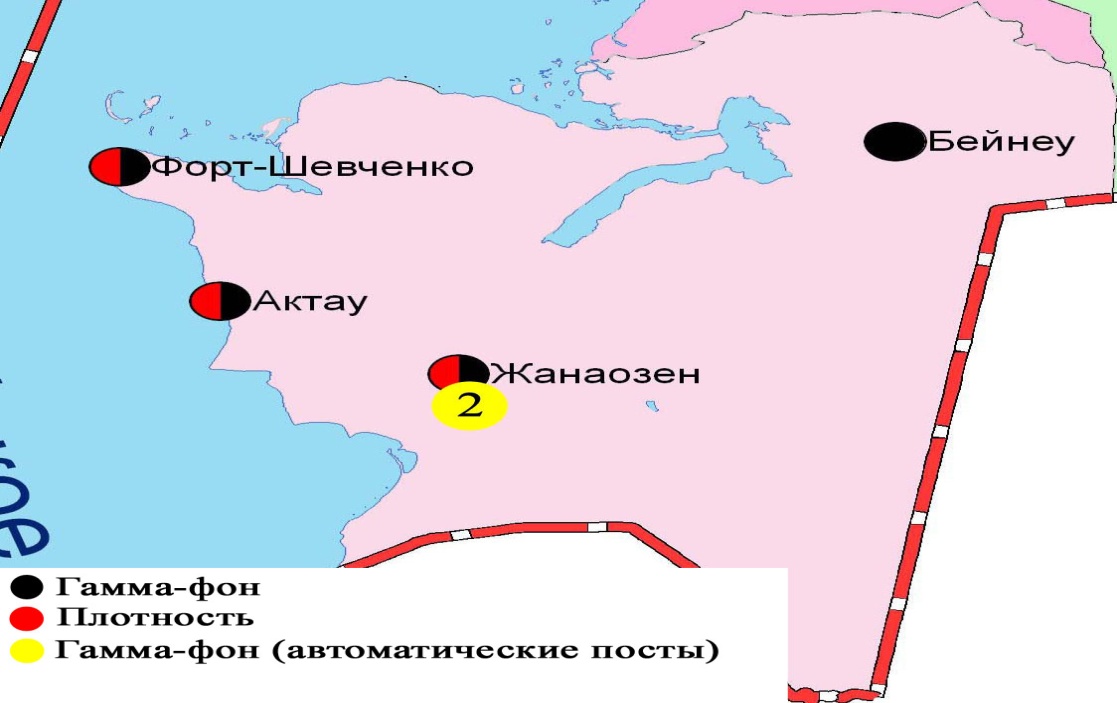 Рис. 11.5 Схема расположения метеостанций за наблюдением уровня радиационного гамма-фона и плотности радиоактивных выпадений на территорииМангистаускойобласти12 Состояние окружающей среды Павлодарской области12.1 Состояние загрязнения атмосферного воздуха по городу ПавлодарНаблюдения за состоянием атмосферного воздуха велись на 6 стационарных постах (рис.12.1., таблица 12.1).Таблица 12.1Место расположения постов наблюдений и определяемые примеси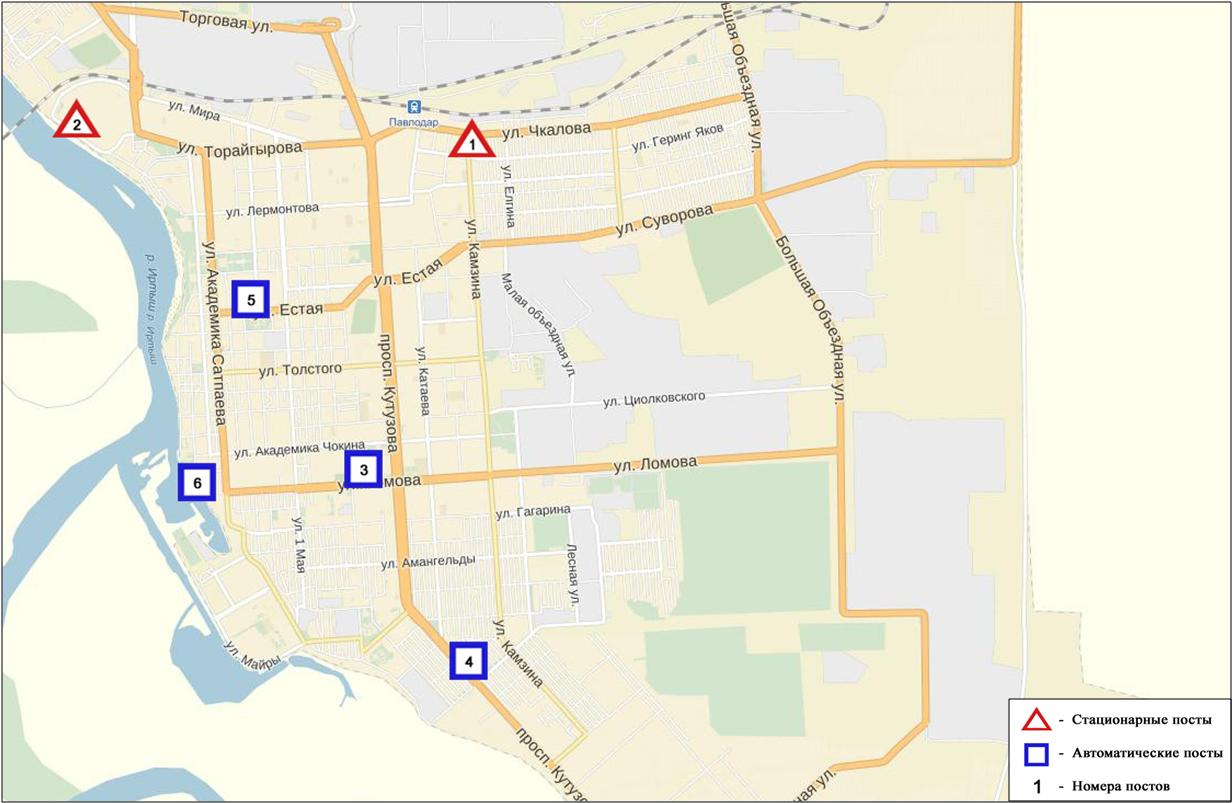 Рис.12.1.Схема расположения стационарной сети наблюдения за загрязнением атмосферного воздуха города Павлодар Общая оценка загрязнения атмосферы.По данным стационарной сети наблюдений (рис.12.1), уровень загрязнения атмосферного воздуха оценивалсяповышенным,он определялся значениями СИ равным4 иНП =1%(рис. 1, 2). Воздух более всего загрязнен оксидом углерода(в районе №6 поста).В целом по городу средняя концентрация всех загрязняющих веществне превышали ПДК.Были выявлены превышения более 1 ПДКм.р. пооксиду углерода – 75, сероводороду-20 случаев (таблица 1).12.2 Состояние загрязнения атмосферного воздуха по городу ЕкибастузНаблюдения за состоянием атмосферного воздуха велись на 3 стационарных постах(рис.12.2., таблица 12.2).Таблица 12.2Место расположения постов наблюдений и определяемые примеси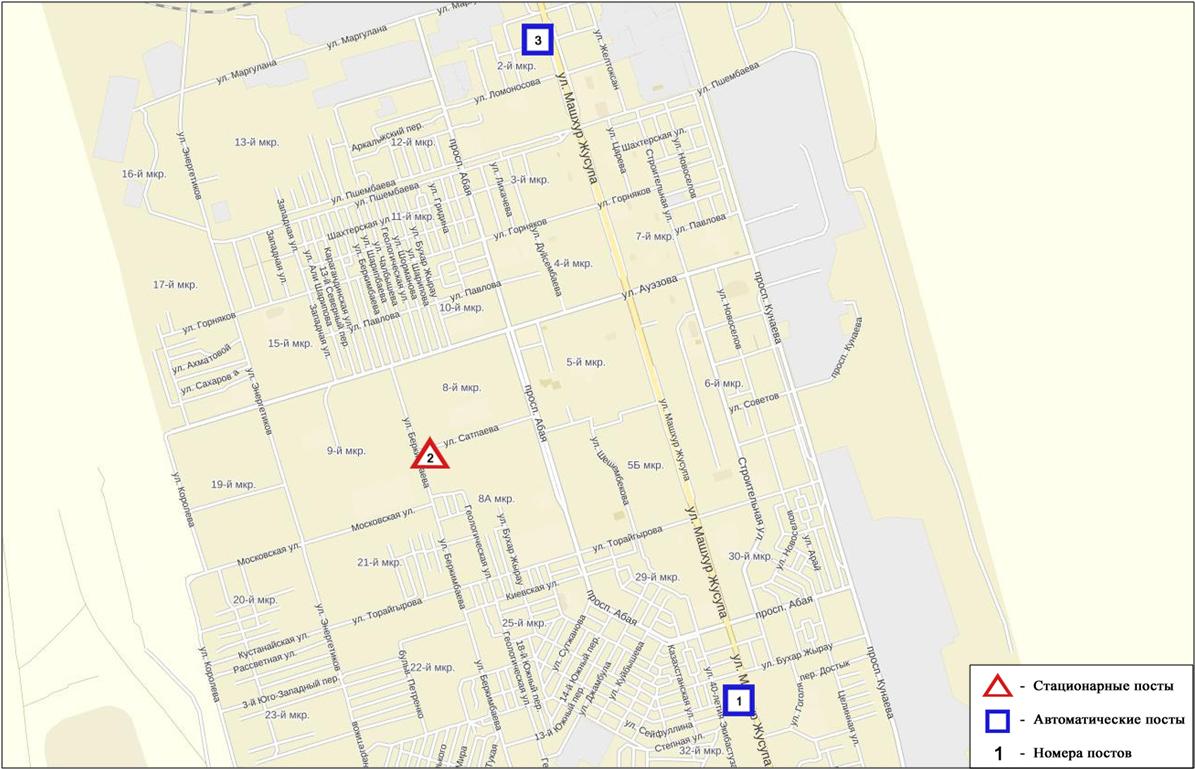 Рис.12.2.Схемарасположения стационарной сети наблюдения за загрязнением атмосферного воздуха города ЕкибастузОбщая оценка загрязнения атмосферы.По данным стационарной сети наблюдений (рис.12.2), уровень загрязнения атмосферного воздуха оценивался повышенным, он определялся значением СИ=2 (повышенный уровень), значение НП=0% (низкий уровень) (рис. 1, 2).  Город более загрязнен оксидом углерода (в районе поста №6)В целом по городу средние концентрации озона -1,1ПДКс.с., остальных загрязняющих веществ не превышали ПДК. Были выявлены превышения более 1 ПДКм.р. по взвешенным частицам РМ-2,5 и взвешенным частицам РМ-10 – по 2 случая,  по оксиду углерода – 22случая(таблица 1).12.3 Состояние атмосферного воздуха по городу АксуНаблюдения за состоянием атмосферного воздуха велись на 1 стационарном посту (рис.12.3., таблица 12.3).Таблица 12.3Место расположения постов наблюдений и определяемые примеси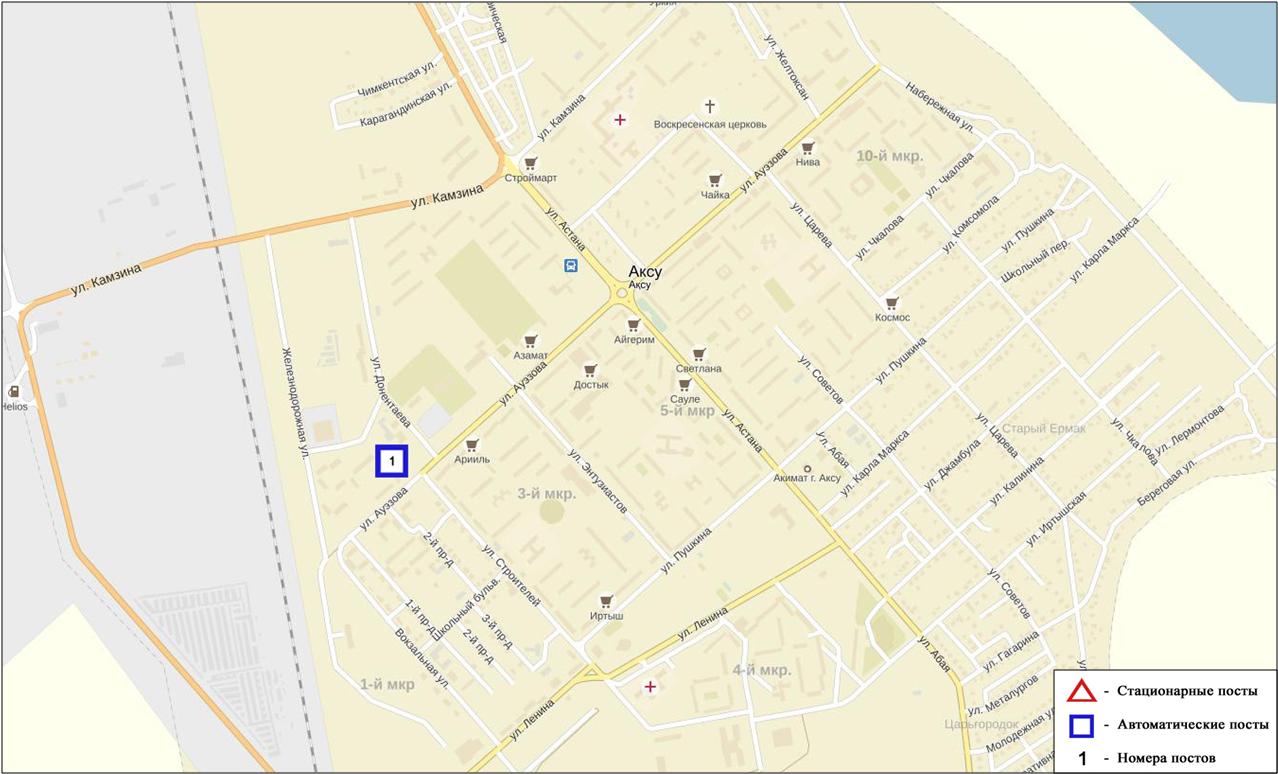 Рис. 12.3. Схема расположения стационарной сети наблюдения за загрязнением атмосферного воздуха города Аксу Общая оценка загрязнения атмосферы.По данным стационарной сети наблюдений (рис.12.3.), уровень загрязнения атмосферного воздуха оценивался повышенным, он определялся значением СИ равным 2 (повышенный уровень),  НП=0% (низкий уровень) (рис. 1, 2). Город более загрязнен сероводородом.В целом по городу средние концентрации загрязняющих веществ – не превышали ПДК.Был выявлен 1 случай превышения более 1 ПДКм.р. по сероводороду (таблица 1).12.4 Качество поверхностных вод Павлодарской областиНаблюдения за загрязнением поверхностных вод на территории Павлодарской области проводились на реке  Ертис.Температура воды колебалась  от 0,1 до 16,0 ºC, среднее значение водородного показателя составило  8,23,  концентрация растворенного в воде  кислорода в среднем составляла 12,49   мг/дм³,  БПК5 в среднем 1,60 мг/дм³.Превышения  ПДК были  зафиксированы  по веществу  из группы   тяжелых металлов (медь - 1,5 ПДК).Качество воды водных объектов на территории Павлодарской области оценивается следующим образом: река Ертис - вода «умеренного уровня загрязнения».В сравнении с  4 кварталом 2015 г. и 3 кварталом  2016 г.  качество воды реки Ертис существенно не изменилось.(таблица 4)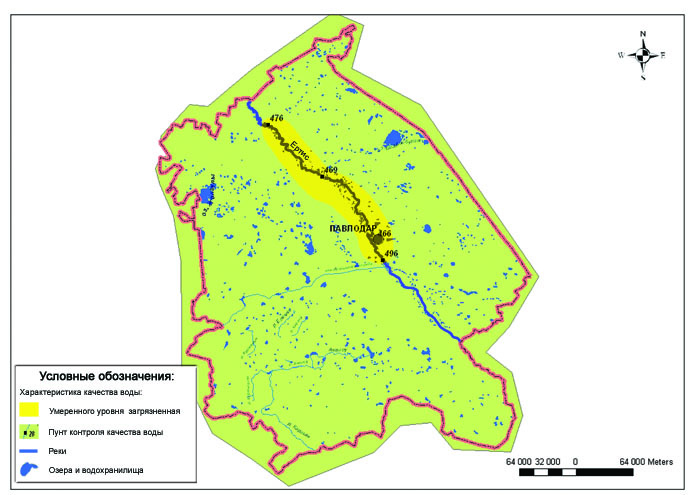 12.5 Характеристика качества поверхностных вод Павлодарской области12.5 Состояние загрязнения почв тяжёлыми металлами Павлодарской области за осенний период 2016 годаВ городе Павлодар в пробах почв концентрации хрома находились в пределах  0,3-5,4 мг/кг,  свинца  17,4-33,6 мг/кг, цинка – 8,6-27,4 мг/кг,  меди – 0,7-3,5 мг/кг, кадмия – 0,1-0,33 мг/кг.В пробах почв отобранных в районе санитарно-защитной зоны на пересечении улицы Кутузова и улицы Торайгырова концентрации свинца составила 1,1 ПДК, меди и цинка – 1,2 ПДК.В районе Павлодарского алюминиевого завода, в районе санитарно-защитной зоны Павлодарского нефтехимического завода, на территории сквера (набережная р.Иртыш), на пересечении улиц Чокина, Бектурова и Дюсеновав пробах почв концентрации свинца, цинка, меди и хрома находились в пределах допустимой нормы.В городе Аксу в пробах почв концентрации хрома находились в пределах  0,87-13,4 мг/кг,  свинца  22,6-37,9 мг/кг, цинка – 12,3-27,6 мг/кг, кадмия – 0,1-0,33 мг/кг и меди – 1,3-2,7 мг/кг.В районе санитарно-защитной зоны завода ферросплавов концентрация цинка составила 1,2 ПДК.В районе  центрального торгового дома "Азамат" концентрация свинца составила 1,2 ПДК.  На территории пересечении улиц Абая-Иртышская концентрации загрязняющих веществ не превышали норму.12.6 Радиационный гамма-фон Павлодарской областиНаблюдения за уровнем гамма излучения на местности осуществлялись ежедневно на 7-и метеорологических станциях (Актогай, Баянаул, Ертис, Павлодар, Шарбакты, Екибастуз, Коктобе) и на 4-х автоматических постах наблюдений за загрязнением атмосферного воздуха г.Павлодар (ПНЗ №3; ПНЗ №4), г.Аксу (ПНЗ №1), г.Екибастуз (ПНЗ №1)(рис. 12.6).Средние значения радиационного гамма-фона приземного слоя атмосферы по населенным пунктам областинаходились в пределах 0,09-0,22 мкЗв/ч. В среднем по области радиационный гамма-фон составил 0,12 мкЗв/ч и находился в допустимых пределах.12.7 Плотность радиоактивных выпадений в приземном слое атмосферыКонтроль за радиоактивным загрязнением приземного слоя атмосферы на территории Павлодарскойобласти осуществлялся на 3-х метеорологических станциях (Ертис, Павлодар, Экибастуз) путем отбора проб воздуха горизонтальными планшетами (рис.12.6). На станциях проводился пятисуточный отбор проб.Среднесуточная плотность радиоактивных выпадений в приземном слое атмосферы на территории области колебалась в пределах 0,6-1,7 Бк/м2. Средняя величина плотности выпадений по области составила 1,2  Бк/м2, что не превышает предельно-допустимый уровень.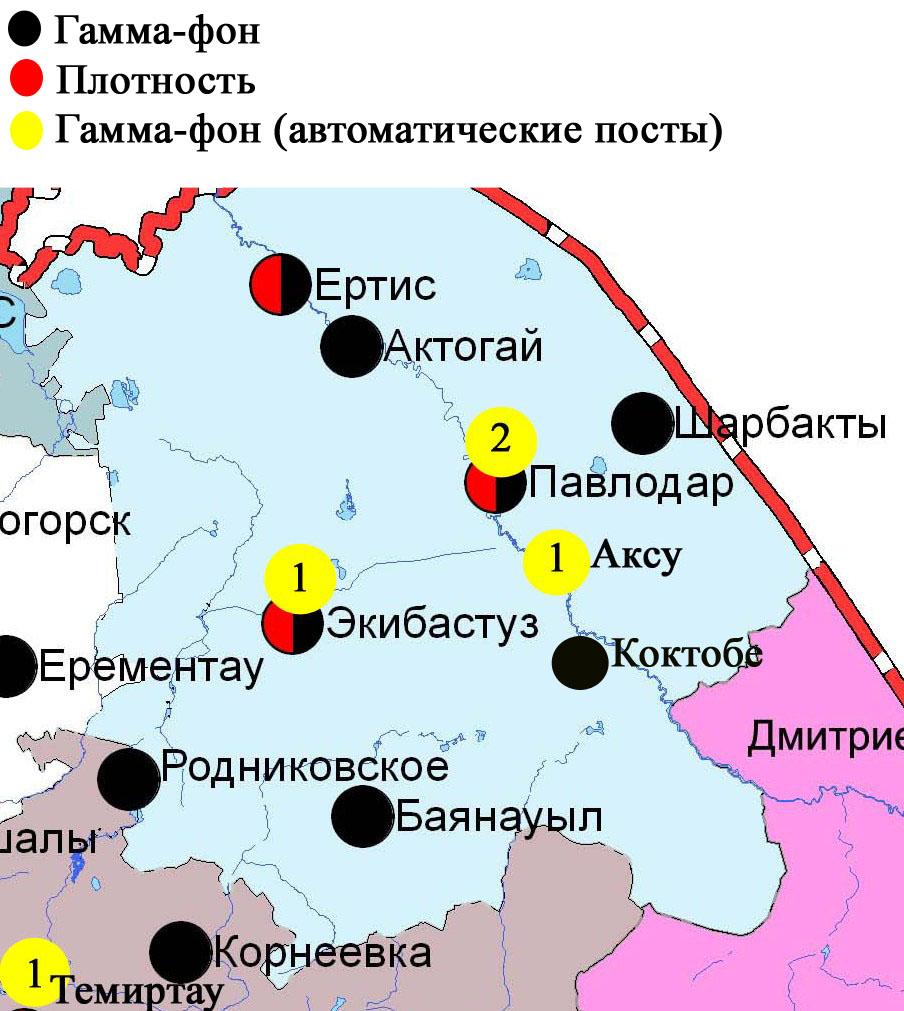 Рис. 12.6 Схема расположения метеостанций за наблюдением уровня радиационного гамма-фона и плотности радиоактивных выпадений на территорииПавлодарской области13 Состояние окружающей среды Северо-Казахстанской области13.1 Состояние загрязнения атмосферного воздухапо городу ПетропавловскНаблюдения за состоянием атмосферного воздуха велись на 4 стационарных постах(рис.13.1., таблица 13.1).Таблица13.1Место расположения постов наблюдений и определяемые примеси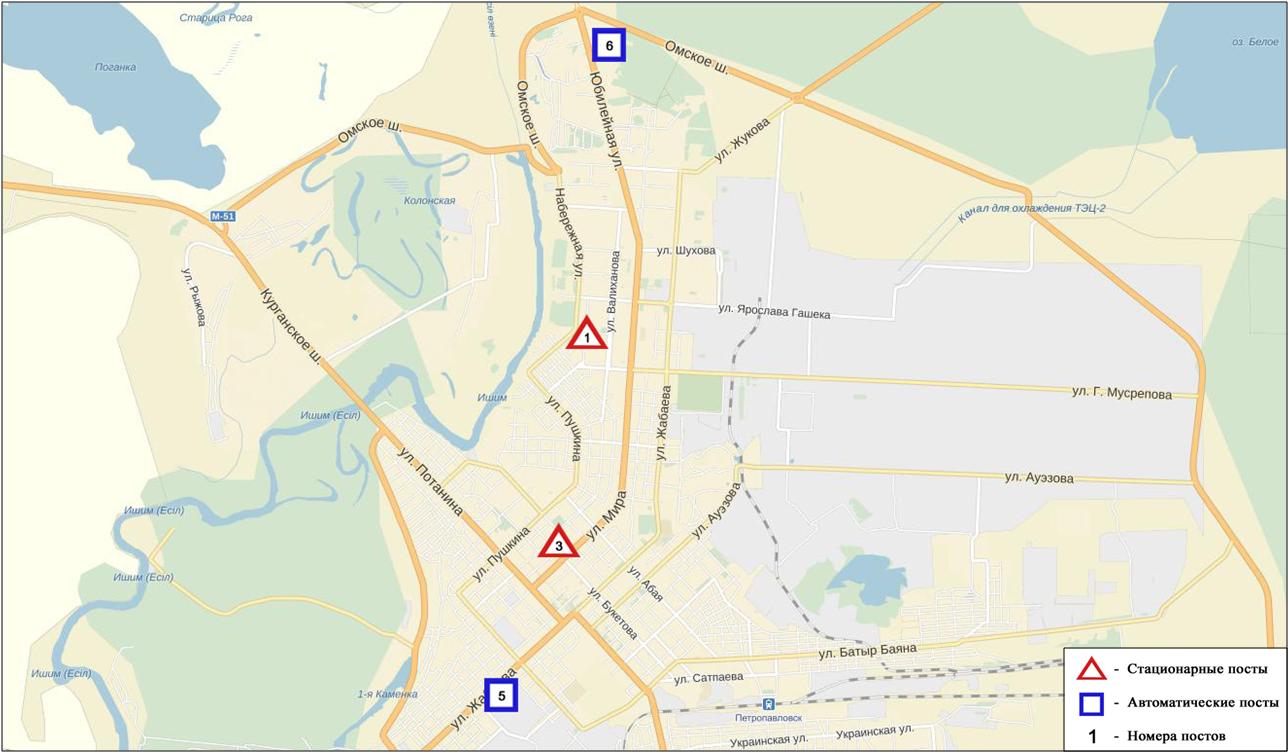 Рис.13.1.Схемарасположения стационарной сети наблюдения за загрязнением атмосферного воздуха города  ПетропавловскОбщая оценка загрязнения атмосферы.По данным стационарной сети наблюдений (рис.13.1), уровень загрязнения атмосферного воздуха оценивался высоким,он определялся значениямиСИравным 5 иНП = 37%(рис. 1, 2). Воздух города более всего загрязнен сероводородом(в районе №6 поста).В целом по городу средние концентрациивсех загрязняющих веществ – не превышали ПДК.Были зафиксированы превышения более 1 ПДКм.р. по сероводороду – 2295, по фенолу – 3, по аммиаку - 164случая(таблица 1).13.2 Состояние атмосферного воздуха по данным экспедиционных наблюдений по районам Северо-Казахстанской областиНаблюдения за загрязнением воздухав Северо-Казахстанской области проводились в поселках Тайынша, Саумалколь, Булаево и с. Бескол (точка №1 –п.Тайынша (Тайыншинский р-н), точка №2 –п.Саумалколь (Айыртауский р-н), точка №3 –п.Булаево (р-н М.Жумабаева), точка №4 –с.Бескол (Кызылжарский р-н)).Измерялись концентрации взвешенных веществ, диоксида серы, оксида углерода, диоксида азота.Максимальная концентрация диоксида серы на точке №1 составила 2,280 ПДК, на точке №3 –1,564 ПДК, на точке №4 – 1,402 ПДК.Концентрации остальных загрязняющих веществ, по данным наблюдений, находились в пределах допустимой нормы (таблица 13.2).Таблица 110Концентрации загрязняющих веществ по даннымнаблюденийв районахСеверо-Казахстанской области13.3 Качество поверхностных вод на территорииСеверо-Казахстанской областиНаблюдения за загрязнением поверхностных вод на территории Северо – Казахстанской области проводились на реке Есиль и вдхр. Сергеевское.В реке Есиль температура воды колебалась от 0,2ºC до 13,4 ºC; среднее значение водородного показателя составило 7,68; концентрация растворенного в воде кислорода в среднем составляла 11,36 мг/дм3; БПК5 - в среднем 2,27 мг/дм3. Превышения ПДК в створах были зафиксированы по показателям из групп тяжелых металлов (медь – 2,8 ПДК), биогенных веществ (железо общее – 1,7 ПДК).В вдхр. Сергеевское температура воды составляла от 0,5 ºC до 13,2 ºC; водородный показатель равен 7,78; концентрация растворенного в воде кислорода - 7,50 мг/дм3; БПК5 -  2,17 мг/дм3. Зафиксированы превышения тяжелых металлов (медь – 2,3 ПДК) и биогенных веществ (железо общее – 3,7 ПДК).Качество воды реки Есиль и вдхр. Сергеевское оценивается как «умеренного уровня загрязнения».В сравнении с 4 кварталом 2015 года и 3 кварталом 2016 года качество воды реки Есиль и вдхр. Сергеевское – существенно не изменилось.(таблица 4)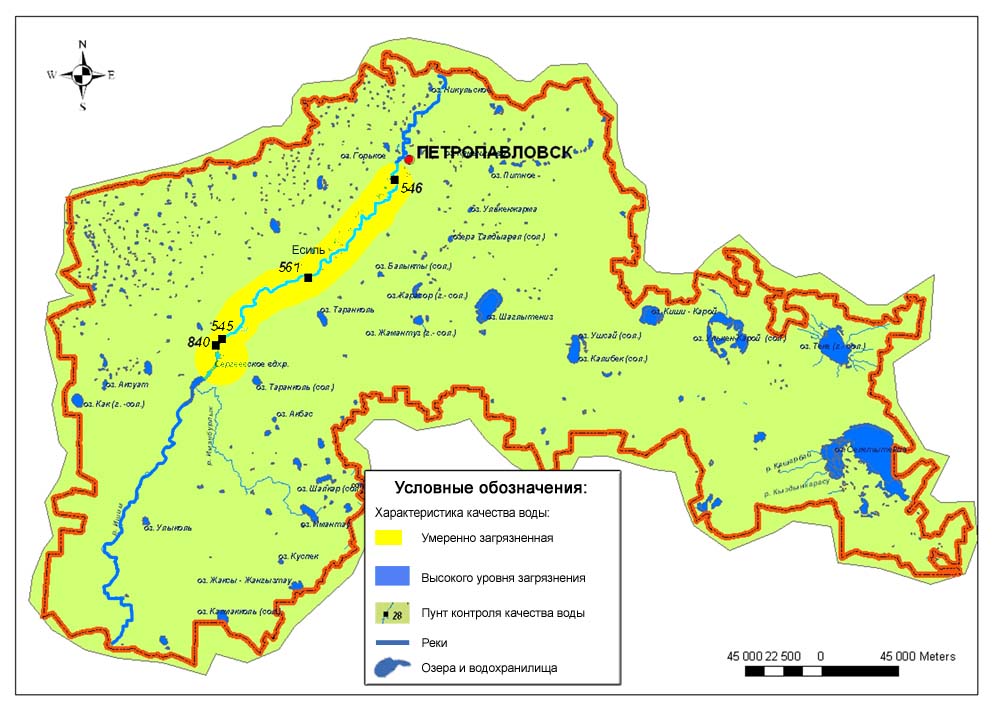 Рис. 13.3 Характеристика качества поверхностных вод Северо-Казахстанской области13.4 Состояние загрязнения почв тяжёлыми металлами Северо-Казахстанской области за осенний период 2016 годаВ городе Петропавловск в пробах почв содержания меди находились в пределах 0,53 – 6,50мг/кг и свинца – 18,36 – 54,60 мг/кг, цинка – 6,88 – 30,60 мг/кг, хрома 4,80-1,27 мг/кг и кадмия – 0,12-0,98 мг/кг.В районе санитарно-защитной зоны ТЭЦ -2  в пробах почв содержания меди составило1,8 ПДК.В районе школы №4 содержание меди составило 3,2 ПДК, цинка 1,3 ПДК, свинца 1,2 ПДК..На пересечении улиц Мира и Интернациональной содержание цинка и свинца составило 1,1 ПДК. В районе парковой зоны содержание меди составило 1,5 ПДК.В пробах почв отобранных в районе санитарно-защитной зоны завода Кирова превышении по тяжелым металлам не было обнаружено.13.5 Радиационный гамма фон Северо-Казахстанской областиНаблюдения за уровнем гамма излучения на местности осуществлялись ежедневно на 3-х метеорологических станциях (Булаево, Петропавловск, Сергеевка) (рис. 13.4).Средние значения радиационного гамма-фона приземного слоя атмосферы по населенным пунктам области находились в пределах 0,08-0,14 мкЗв/ч. В среднем по области радиационный гамма-фон составил 0,11  мкЗв/ч и находился в допустимых пределах.13.6 Плотность радиоактивных выпадений в приземном слое атмосферыКонтроль за радиоактивным загрязнением приземного слоя атмосферы на территории Северо-Казахстанскойобласти осуществлялся на 2-х метеорологических станциях (Петропавловск, Сергеевка) путем отбора проб воздуха горизонтальными планшетами (рис. 13.4). На станциях проводился пятисуточный отбор проб.Среднесуточная плотность радиоактивных выпадений в приземном слое атмосферы на территории области колебалась в пределах 0,8-1,6 Бк/м2. Средняя величина плотности выпадений по области составила 1,2 Бк/м2, что не превышает предельно-допустимый уровень.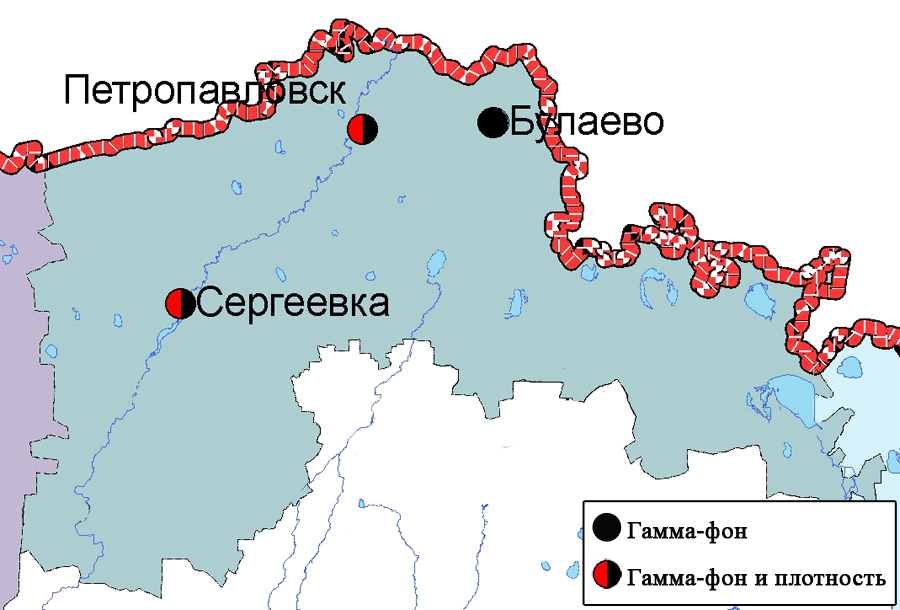 Рис. 13.4Схема расположения метеостанций за наблюдением уровня радиационного гамма-фона и плотности радиоактивных выпадений на территории Северо-Казахстанской области14 Состояние окружающей среды Южно-Казахстанской области14.1 Состояние загрязнения атмосферного воздухапо городу ШымкентНаблюдения за состоянием атмосферного воздуха велись на 6 стационарных постах(рис.14.1., таблица14.1).Таблица 14.1Место расположения постов наблюдений и определяемые примеси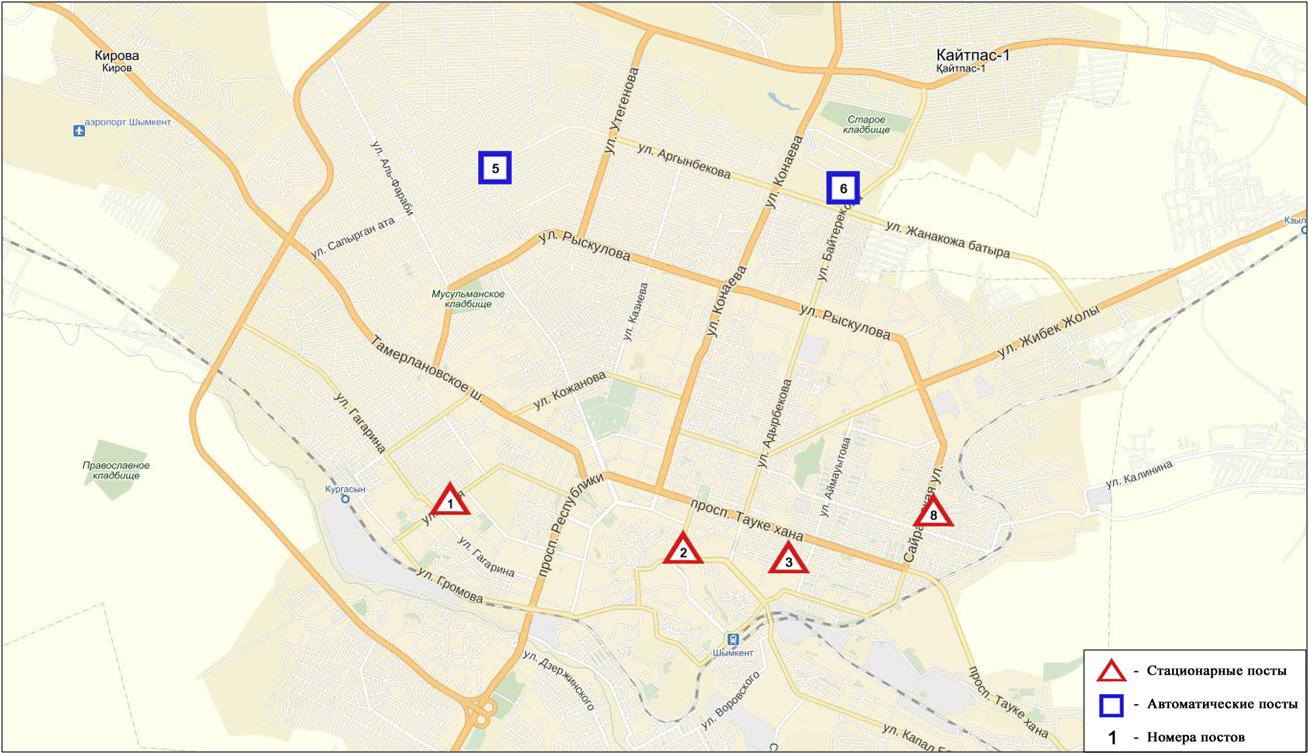 Рис.14.1Схемарасположения стационарной сети наблюдения за загрязнением атмосферного воздуха города ШымкентОбщая оценка загрязнения атмосферы. По данным стационарной сети наблюдений (рис.14.1),уровень загрязнения атмосферного воздуха оценивался повышенным, он определялся значениями  СИ=4 и НП равным 5% (рис. 1,2). Воздух города более всего загрязнен взвешенными частицами РМ-2,5 (в районе поста №5).В целом по городу средние концентрации составили: взвешенных веществ – 1,4 ПДКс.с., взвешенных частиц РМ-2,5 и диоксида азота – 1,1 ПДКс.с., взвешенных частиц РМ-10 - 1,3 ПДКс.с.,формальдегида –1,9 ПДКс.с.,содержание тяжелых металлови другихзагрязняющих веществ – не превышали ПДК.Были зафиксированы случаи превышения более 1 ПДКм.р. по взвешенным  веществам – 3, по взвешенным частицам РМ-2,5 - 259, по взвешенным частицам РМ-10 –284, по оксиду углерода – 105, по диоксиду азота и аммиаку – по1случаю, по формальдегиду – 2 случая(таблица 1).14.2 Состояние атмосферного воздуха по городу ТуркестанНаблюдения за состоянием атмосферного воздуха велись на 1 стационарном посту(рис.14.2., таблица 14.2).Таблица 14.2Место расположения постов наблюдений и определяемые примеси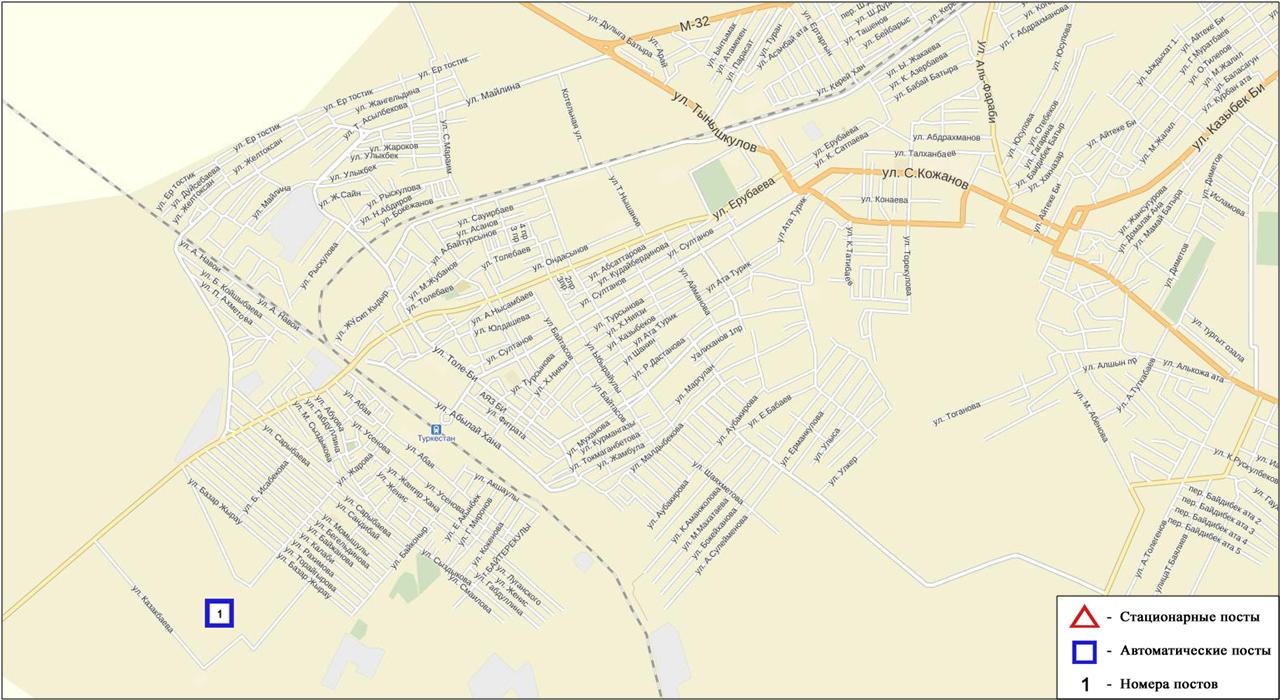 Рис.14.2. Схема расположения стационарной сети наблюдения за загрязнениематмосферного воздуха города ТуркестанОбщая оценка загрязнения атмосферы.По данным стационарной сети наблюдений (рис.14.2), уровень загрязнения атмосферного воздуха оценивался повышенным,он определялсязначениями СИ равным 2 и НП=1%(рис. 1, 2). Воздух города более всего загрязнен оксидом углерода.В целом по городу средние концентрации загрязняющих веществ – не превышали ПДК.Были зафиксированы случаи превышения более 1 ПДКм.р. по оксиду углерода – 91случай (таблица 1).14.3 Состояние атмосферного воздуха по городу КентауНаблюдения за состоянием атмосферного воздуха велись на 1 стационарном посту(рис.14.3., таблица14.3).Таблица 14.3Место расположения постов наблюдений и определяемые примеси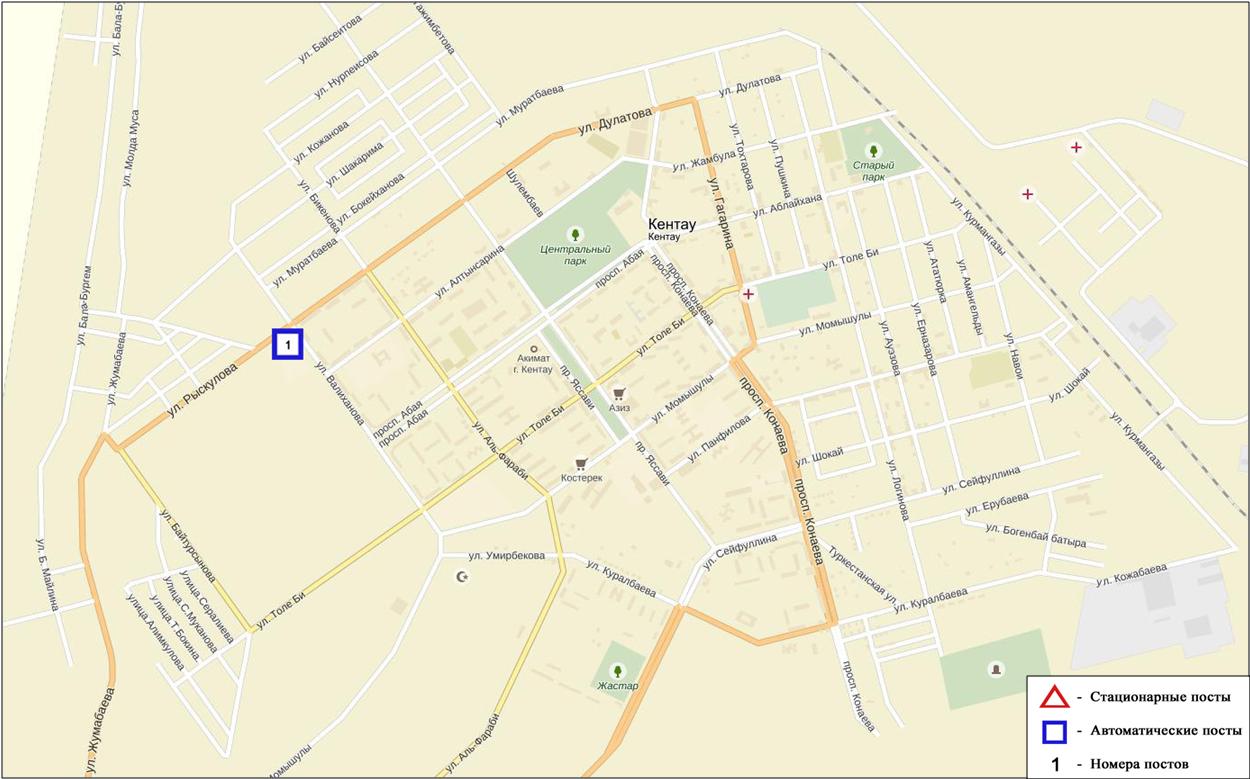 Рис.14.3. Схема расположения стационарной сети наблюдения за загрязнением атмосферного воздуха города КентауОбщая оценка загрязнения атмосферы. По данным стационарной сети наблюдений (рис.14.3), уровень загрязнения атмосферного воздуха оценивался повышенным, он определялся значениями СИ равным 3 и НП = 2%(рис. 1, 2).В целом по городу средние концентрации всех загрязняющих веществ – не превышали ПДК.По оксиду углерода было зафиксировано 88 случаев превышения более 1 ПДКм.р. (таблица 1).14.4 Качество поверхностных вод на территорииЮжно-Казахстанской областиНаблюдения за загрязнением поверхностных вод на территории Южно-Казахстанскойобласти проводились на 6-и водных объектах (реки Сырдария, Келес, Бадам, Арыс, Катта - Бугунь и водохранилище Шардаринское).В реке Сырдария – температура воды от 5,6ºC до 18,6ºC, среднее значение рН составила 8,05, концентрация растворенного в воде кислорода в среднем 11,2 мг/дм3, БПК5 в среднем 2,23 мг/дм3. Превышения ПДК были зафиксированы по веществам из групп главных ионов (сульфаты 5,9 ПДК, магний 1,7 ПДК), биогенных веществ (азот нитритный 2,6 ПДК) и органических веществ (фенолы 1,5 ПДК).В реке Келес – температура воды от 7,0ºC до 19,9ºC, среднее значение рН составила 7,95, концентрация растворенного в воде кислорода в среднем 11,4 мг/дм3, БПК5 в среднем 1,39 мг/дм3. Превышения ПДК были зафиксированы по веществам из групп главных ионов (сульфаты 7,0 ПДК, магний 1,9 ПДК), биогенных веществ (азот нитритный 2,1 ПДК) и органических веществ (фенолы 1,5 ПДК).В реке Бадам – температура воды от 7,0ºC до 16,0ºC, среднее значение рН составила 7,68, концентрация растворенного в воде кислорода в среднем 10,5 мг/дм3, БПК5 в среднем 2,03 мг/дм3. Превышения ПДК были зафиксированы по веществам из групп главных ионов (сульфаты 2,1 ПДК) и биогенных веществ (азот нитритный 1,5 ПДК).В реке Арыс – температура воды от 7,2ºC до 14,2ºC, среднее значение рН составила 7,53, концентрация растворенного в воде кислорода в среднем 10,0 мг/дм3, БПК5 в среднем  1,44 мг/дм3. Превышения ПДК были зафиксированы по веществам из групп главных ионов (сульфаты 1,9 ПДК, магний 1,1 ПДК) и биогенных веществ (азот нитритный 1,2 ПДК).В реке Катта - Бугунь – температура воды 15,1ºC, водородный показатель равен 7,23, концентрация растворенного в воде кислорода 10,4 мг/дм3, БПК5 1,04 мг/дм3. Превышения ПДК не наблюдались.В водохранилище Шардара – температура воды от 6,4ºC до 17,2ºC, среднее значение рН составила 8,17, концентрация растворенного в воде кислорода в среднем  12,1 мг/дм3, БПК5 в среднем  2,63 мг/дм3.            Превышения ПДК были зафиксированы по веществам из групп главных ионов (сульфаты 6,8 ПДК, магний 1,9 ПДК), биогенных веществ (азот нитритный 2,1 ПДК) и органических веществ (фенолы 2,0 ПДК).Качество воды водных объектов на территории Южно-Казахстанской области оценивается следующим образом: вода «нормативно - чистая» - река Катта - Бугунь; вода «умеренного уровня загрязнения» - реки Сырдария, Келес, Бадам, Арыс и вдхр. Шардара.В сравнении с 4 кварталом 2015 года качество воды рек Келес, Бадам, Арыс и Катта – Бугунь существенно не изменилось; река Сырдария и вдхр. Шардара – улучшилось.В сравнении с 3 кварталом 2016 года качество воды рек  Келес, Бадам, Арыс, Катта – Бугунь и вдхр. Шардара существенно не изменилось; река Сырдария - улучшилось.(таблица 4)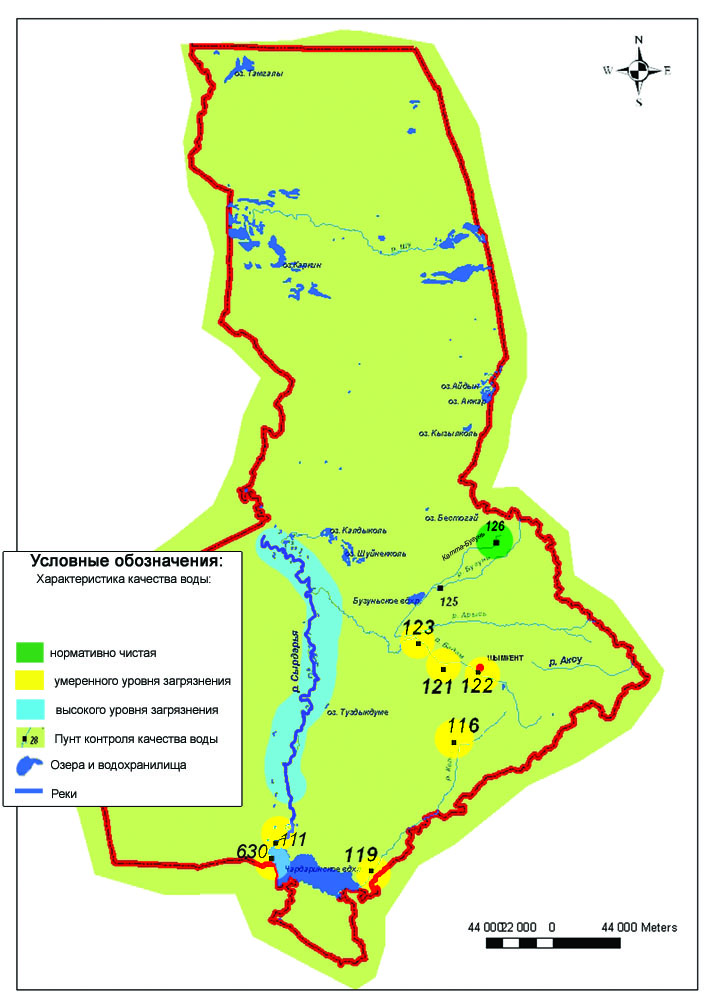 Рис. 14.5 Характеристика качества поверхностных вод Южно-Казахстанкой области14.5 Состояние загрязнения почв тяжёлыми металлами Южно-Казахстанской области за осенний период 2016 годаВ городе Шымкент в пробах почв концентрации свинца находились в пределах 96,8-1414,3 мг/кг, меди – 2,3-44,4 мг/кг, цинка – 19,7-204,1 мг/кг, хрома – 1,97-11,7 мг/кг, кадмия – 2,9-11,3 мг/кг.Наибольшее содержание тяжелых металлов отмечено в районе ЗАО «Южполиметалл» на расстоянии 0,5 км, где концентрация свинца составила  44,2 ПДК,  меди – 14,8 ПДК, цинка -8,9 ПДК хрома - 2,0 ПДК.Также, наибольшее содержание тяжелых металлов отмечено в районе ЗАО «Южполиметалл» на расстоянии , где концентрация свинца составила 38,3 ПДК, меди – 5,8 ПДК, цинка -4,6 ПДК. В остальных районах города превышения ПДК тяжелых металлов составили:на территории школы №9 концентрация свинца –4,2 ПДК;в районе площади Ордабасы концентрации цинка 4,5 ПДК, меди 3,0 ПДК и свинца 4,7 ПДК. в районе  центрального парка  концентрация свинца составила 3,0 ПДК, остальных загрязняющих веществ находилась в пределах нормы.В городе Туркестан в пробах почвы, отобранных в различных районах содержания свинца находились в пределах 27,9-100,0 мг/кг, цинка – 18,7-19,2 мг/кг, меди –1,3-1,6 мг/кг,  хрома – 1,8-2,12 мг/кг, кадмия – 0,15-0,3 мг/кг.Превышение свинца наблюдались в пробах почв отобранных в районе парка отдыха – 3,1 ПДК, Казметалпрадакшн  – 2,6 ПДК. В пробах почв содержание остальных тяжелых металлов находились в пределах нормы. На территории Кызылординское шоссе, Турецко-Казахского Университета в пробах почв содержания всех определяемых тяжелых металлов находились в пределах допустимой нормы.В городе Кентау в пробах почвы, отобранных в различных районах концентрации  свинца находились в пределах 201,1-400,5 мг/кг, цинка – 20,1-102,1 мг/кг, меди – 1,5-6,3 мг/кг, кадмия – 0,4-4,3 мг/кг,  хрома 2,03-2,4 мг/кг.В районе обогатительной фабрики «Южполиметалл»  обнаружены превышения по свинцу 12,5 ПДК, цинку 2,5 ПДК и меди 1,6 ПДК.На территории ЗАО «Южполиметалл» (500м) превышение по свинцу составило 12,4 ПДК, цинку-4,4 ПДК и меди -1,3 ПДК.На территории парка отдыха обнаружены превышения по свинцу 6,3 ПДК, меди - 2,1 ПДК.В районе  школы №22 в пробах почв зафиксировано превышение по свинцу 8,2 ПДК. В пробах почвы содержание хрома находилось в пределах нормы14.6 Радиационный гамма-фон Южно-Казахстанской областиНаблюдения за уровнем гамма излучения на местности осуществлялись ежедневно на 2-х метеорологических станциях (Шымкент, Туркестан)и на 1-омавтоматическом посту наблюдений за загрязнением атмосферного воздуха г.Туркестан (№1)(рис. 14.6).Средние значения радиационного гамма-фона приземного слоя атмосферы по населенным пунктам области находились в пределах 0,05-0,19 мкЗв/ч. В среднем по области радиационный гамма-фон составил 0,12 мкЗв/ч и находился в допустимых пределах.14.7 Плотность радиоактивных выпадений в приземном слое атмосферыКонтроль за радиоактивным загрязнением приземного слоя атмосферы на территории Южно-Казахстанскойобласти осуществлялся на 2-х метеорологических станциях (Шымкент, Туркестан) путем отбора проб воздуха горизонтальными планшетами (рис. 14.6). На станции проводился пятисуточный отбор проб.Среднесуточная плотность радиоактивных выпадений в приземном слое атмосферы на территории области колебалась в пределах 1,0-2,5 Бк/м2. Средняя величина плотности выпадений по области составила 1,3  Бк/м2, что не превышает предельно-допустимый уровень.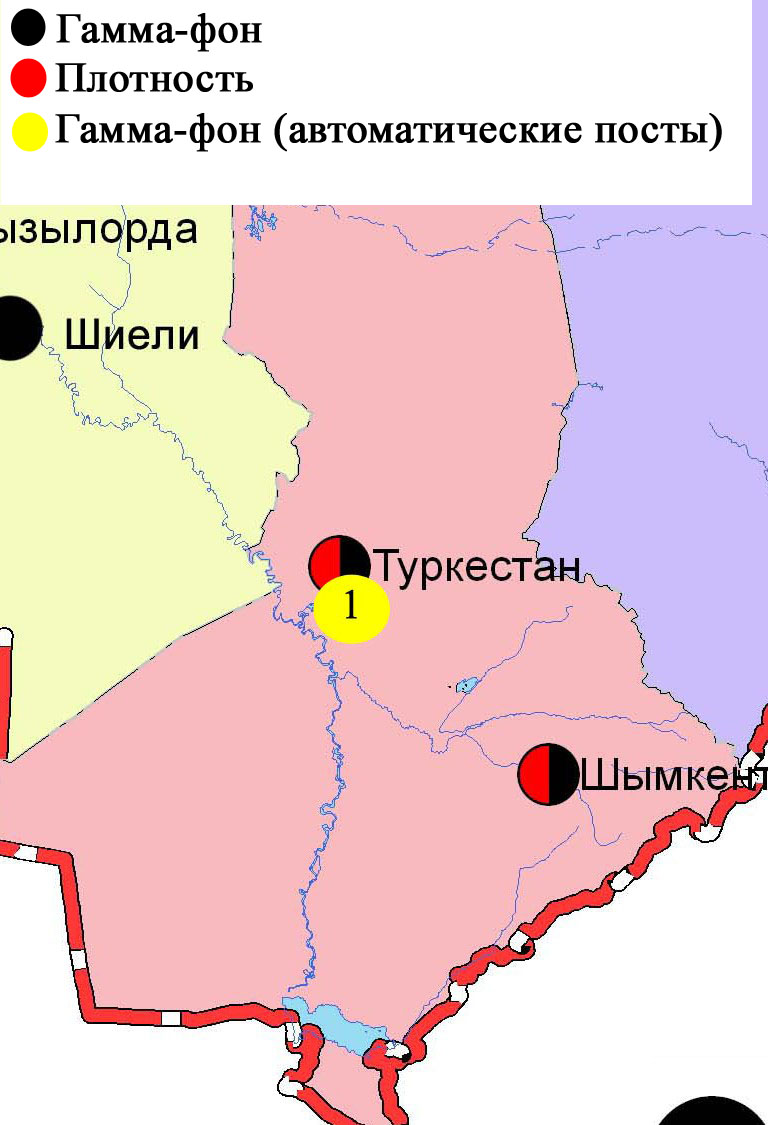 Рис. 14.6 Схема расположения метеостанций за наблюдением уровнярадиационного гамма-фона и плотности радиоактивных выпаденийна территории Южно-Казахстанской областиТермины, определения и сокращенияКачество атмосферного воздуха: Совокупность физических, химических и биологических свойств атмосферного воздуха, отражающих степень его соответствия гигиеническим нормативам качества атмосферного воздуха и экологическим нормативам качества атмосферного воздуха;Пост наблюдения: Выбранное место (точка местности), на котором размещают павильон или автомобиль, оборудованные соответствующими приборами для отбора проб воздуха. Стационарный пост — место размещения павильона с приборами для отбора проб воздуха. Эпизодические наблюдения проводятся для обследования состояния загрязнения атмосферы в различных точках города или на разных расстояниях от промышленного предприятия; Предельно допустимая концентрация примеси в атмосфере; ПДК: Максимальная концентрация примеси, которая не оказывает на человека и его потомство прямого или косвенного вредного воздействия, не ухудшает их работоспособности, самочувствия, а также санитарно-бытовых условий жизни людей. Устанавливается Минздравом Республики Казахстан;Уровень загрязнения атмосферы: Качественная характеристика загрязнения атмосферы;ПДК – предельно допустимая концентрацияКИЗВ – комплексный индекс загрязнения водыВЗ – высокое загрязнениеЭВЗ – экстремально высокое загрязнениеБПК5 – биохимическое потребление кислорода за 5 сутокрН – водородный показательБИ – биотический индексИС – индекс сапробностиГОСТ – государственный стандартГЭС – гидроэлектростанцияТЭЦ - теплоэлектростанцияТЭМК–Темиртаускийэлектро-металлургический комбинат р. – рекапр. - протокоз.  – озеровдхр. – водохранилищекан. – каналВКО – Восточно Казахстанская областьЗКО – ЗападноКазахстанская областьЮКО – Южно Казахстанская областьпос. – поселокг. – города. –ауылс. –селоим. - имениур. – урочищезал. – заливо. - островп-ов – полуостровсев. – северныйюж. – южныйвост. – восточныйзап. - западныйрис. – рисуноктабл. – таблицаПриложение 1Предельно-допустимые концентрации (ПДК) загрязняющих веществв воздухе населенных мест«Гигиенический норматив к атмосферному воздуху в городских и сельских населенных пунктах» (СанПин №168 от 28 февраля 2015 года)Приложение 2Оценка степени индекса загрязнения атмосферыРд 52.04.667–2005, Документы состояния загрязнения атмосферы в городах для информирования государственных органов, общественности и населения. Общие требования к разработке, постороению, изложению и содержанию	Приложение 3Предельно-допустимые концентрации (ПДК) вредных веществ для рыбохозяйственных водоемовПримечание: Обобщенный перечень предельно допустимых концентраций (ПДК) вредных веществ для воды рыбохозяйственных водоемов, Москва .Приложение 4Общая классификация водных объектов по степени загрязнения**«Методические рекомендации по комплексной оценке качества поверхностных вод по гидрохимическим показателям», Астана, 2012 г.Приложение 5Значения предельно-допустимых концентраций (ПДК)* веществ в морских водах* «Обобщенный перечень предельно допустимых концентраций (ПДК) вредных веществ для воды рыбохозяйственных водоемов», Москва .Приложение 6Состояние качества поверхностных вод Восточно-Казахстанской области по гидробиологическим показателям за 4 квартал 2016 г.Приложение 7Состояние качества поверхностных вод Восточно-Казахстанской области по токсикологическим показателям за 4 квартал 2016 г.Приложение 8Состояние качества поверхностных вод Карагандинской области по гидробиологическим (токсичность) показателям за 4 квартал 2016 г.Приложение 8.1Приложение 9Промышленный мониторингСостояние загрязнения атмосферного воздуха по данным станций мониторинга качества воздуха «Аджип Казахстан Каспиан Оперейтинг»за 4 квартал 2016 годаДля наблюдения за состоянием атмосферного воздуха использовались станции мониторинга качества воздуха (далее - СМКВ), работающие в автоматическом непрерывном режиме.Наблюдения за загрязнением атмосферного воздуха на территории города Атырау и Атырауской области проводились по данным 19 станций СМКВ «Аджип Казахстан Каспиан Оперейтинг» («Аджип ККО») («Жилгородок», «Авангард», «Болашак Восток», «Болашак Запад», «Болашак Север», «Болашак Юг», «Вест Ойл», «Восток», «Доссор», «Загородная», «Макат», «Привокзальная», «Самал», «Станция «Ескене», «Поселок «Ескене», «Карабатан», «Таскескен», «ТКА», «Шагала»).В атмосферном воздухе определялось содержание оксида углерода, оксида и диоксида азота, диоксида серы, сероводорода.Превышение наблюдалось: по сероводороду в районе станции «Вест Ойл» – 8,875 ПДК, «Привокзальная» – 1,765 ПДК, «Восток» – 1,220 ПДК;по диоксиду азота в районе станции «ТКА» – 1,91 ПДК; по оксиду углерода в районе станции «ТКА» – 1,1 ПДК.Концентрации остальных определяемых веществ находились в пределах нормы (таблица к приложению 9).таблица к приложению 9Состояние загрязнения атмосферного воздуха по данным станций мониторинга качества воздуха «Аджип Казахстан Каспиан Оперейтинг»продолжение таблицы к приложению 9* Примечание:  Станция «Акимат» не работает  в связи с техническими  работами.Приложение 10Состояние загрязнения атмосферного воздуха по данным станций мониторинга качества воздуха «Атырауский нефтеперерабатывающий завод» за 4 квартал 2016 годаДля наблюдений за состоянием атмосферного воздуха использовались станции мониторинга качества воздуха (далее - СМКВ), работающие в автоматическом непрерывном режиме.Наблюдения за загрязнением атмосферного воздуха на территории города Атырау проводились на 4 экопостах (№1 «Мирный»– поселокМирный, улицаГайдара;№2 «Перетаска»– улицаГоворова;№3 «Химпоселок» –поселок Химпоселок, улица Менделеева; №4 «Пропарка» – район промывочной станции).В атмосферном воздухе определялось содержание оксида углерода, оксида и диоксида азота, диоксида серы, сероводорода, суммарных углеводородов.В 4 квартале  максимальная концентрация сероводорода на станции «Пропарка» составила 3,375 ПДК, на станции «Химпоселок» –3,000 ПДК, на станции «Перетаска» – 1,250 ПДК.Концентрации остальных определяемых веществ находились в пределах нормы(таблица к приложению 10).Таблица к приложению 10Состояние загрязнения атмосферного воздуха по данным станций мониторинга качества воздуха «Атырауский нефтеперерабатывающий завод»продолжение таблицы к приложению 10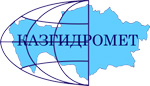 Департамент Экологического мониторингаРГП «Казгидромет»аДРЕС:город Астанаул. мангилик ел 11/1тел. 8-(7172)-79-83-65 (внутр. 1090)еMAIL:ASTANADEM@Gmail.COMСОДЕРЖАНИЕСтр.Предисловие6Общая оценка уровня загрязнения воздуха в городах Республики Казахстан7Сведения о случаях высокого и экстремально высокого загрязнения атмосферного воздуха Республики Казахстан26Качество поверхностных вод Республики Казахстан 29Сведения о случаях высокого и экстремально высокого загрязнения поверхностных вод Республики Казахстан69Состояние загрязнения почв тяжёлыми металлами на территории Республики Казахстан75Радиационное состояние приземного слоя атмосферы по Республике Казахстан76Плотность радиоактивных выпадений в приземном слое атмосферыпо Республике Казахстан761Состояние окружающей среды Акмолинской области781.1Состояние загрязнения атмосферного воздуха по городу Астана 781.2Состояние атмосферного воздуха по данным эпизодических наблюдений города Астана791.3Состояние загрязнения атмосферного воздуха по городу Кокшетау801.4Состояние загрязнения атмосферного воздуха по городу Степногорск811.5Состояние атмосферного воздуха по данным эпизодических наблюдений по Акмолинской области821.6Состояние загрязнения атмосферного воздуха на территории Щучинско-Боровской курортной зоны (ЩБКЗ)821.7Качество поверхностных вод на территории Акмолинской области851.8Состояние загрязнения почв тяжёлыми металлами Акмолинской области за осенний период 2016 года891.9Радиационный гамма-фон Акмолинской области901.10Плотность радиоактивных выпадений в приземном слое атмосферы902Состояние окружающей среды Актюбинской области912.1Состояние загрязнения атмосферного воздуха по городу Актобе 912.2Состояние атмосферного воздуха по данным эпизодических наблюдений города Кандыагаш932.3Качество поверхностных вод на территории Актюбинской области932.4Состояниезагрязнения почв тяжёлыми металлами Актюбинской области за осенний период 2016 года962.5Радиационный гамма-фон Актюбинской области962.6Плотность радиоактивных выпадений в приземном слое атмосферы973Состояние окружающей среды Алматинской области973.1Состояние загрязнения атмосферного воздуха по городу Алматы973.2Состояние атмосферного воздуха по данным эпизодических наблюдений города Талгар Талгарского района1003.3Состояние атмосферного воздуха по данным эпизодических наблюдений города Есик Енбекшиказахского района1003.4Состояние атмосферного воздуха по данным эпизодических наблюдений села Тургень Енбекшиказахского района1013.5Состояние атмосферного воздуха по данным эпизодических наблюдений поселка Отеген Батыр Илийского района1013.6Состояние атмосферного воздуха по данным эпизодических наблюдений поселка городского типа Боролдай Илийского района1023.7Состояние загрязнения атмосферного воздуха по городу Талдыкорган1023.8Качество поверхностных вод на территории Алматинской области1043.9Состояние загрязнения почв тяжёлыми металлами Алматинской области за осенний период 2016 года1083.10Радиационный гамма-фон Алматинской области1083.11Плотность радиоактивных выпадений в приземном слое атмосферы1084Состояние окружающей среды Атырауской области1094.1Состояние загрязнения атмосферного воздуха по городу Атырау1094.2Состояние загрязнения атмосферного воздуха по городу Кульсары1104.3Качество поверхностных вод на территории Атырауской области1124.4Качество морской воды на Северном Каспие на территории Атырауской области 1134.5Состояние загрязнения почв тяжёлыми металлами Атырауской области за осенний период 2016 года1134.6Радиационный гамма-фон Атырауской области1134.7Плотность радиоактивных выпадений в приземном слое атмосферы1135Состояние окружающей среды Восточно-Казахстанской области1145.1Состояние загрязнения атмосферного воздуха по городу Усть-Каменогорск1145.2Состояние загрязнения атмосферного воздуха по городу Риддер1165.3Состояние загрязнения атмосферного воздуха по городу Семей1175.4Состояние загрязнения атмосферного воздуха по поселку Глубокое1185.5Состояние атмосферного воздуха по данным эпизодических наблюдений в городе Шемонаиха1195.6Состояние загрязнения атмосферного воздуха по городу Зыряновск1195.7Состояние атмосферного воздуха по данным эпизодических наблюдений города Зыряновск1205.8Качество поверхностных вод на территории Восточно-Казахстанской области 1215.9Характеристика качества поверхностных вод по гидробиологическим и токсикологическим показателям на территории Восточно-Казахстанской области1245.10Состояние загрязнения почв тяжёлыми металлами Восточно-Казахстанской области за осенний период 2016 года1245.11Радиационный гамма-фон Восточно-Казахстанской области 1255.12Плотность радиоактивных выпадений в приземном слое атмосферы1266Состояние окружающей среды Жамбылской области1276.1Состояние загрязнения атмосферного воздуха по городу Тараз1276.2Состояние загрязнения атмосферного воздуха по городу Жанатас1286.3Состояние загрязнения атмосферного воздуха по городу Каратау1296.4Состояние загрязнения атмосферного воздуха по городу Шу1306.5Состояние загрязнения атмосферного воздуха по поселку Кордай1316.6Качество поверхностных вод на территории Жамбылской области1326.7Состояние загрязнения почв тяжёлыми металлами Жамбылской области за осенний период 2016 года1356.8Радиационный гамма-фон Жамбылской области1356.9Плотность радиоактивных выпадений в приземном слое атмосферы1357Состояние окружающей среды Западно-Казахстанской области1367.1Состояние атмосферного воздуха по городу Уральск1367.2Состояние атмосферного воздуха по данным эпизодических наблюдений города Уральск1377.3Состояние атмосферного воздуха по городу Аксай1387.4Состояние атмосферного воздуха по поселку Березовка1397.5Состояние атмосферного воздуха п. Январцево1407.6Состояние атмосферного воздуха по данным эпизодических наблюдений поселка Январцево1417.7Качество поверхностных вод на территории Западно-Казахстанской области1427.8Состояние загрязнения почв тяжёлыми металлами Западно-Казахстанской области за осенний период 2016 года1447.9Радиационный гамма-фон Западно-Казахстанской области 1447.10Плотность радиоактивных выпадений в приземном слое атмосферы1458Состояние окружающей среды Карагандинской области1458.1Состояние загрязнения атмосферного воздуха по городу Караганда 1458.2Состояние атмосферного воздуха по данным эпизодических наблюдений города Караганда1478.3Состояние атмосферного воздуха по данным эпизодических наблюдений города Шахтинск1488.4Состояние загрязнения атмосферного воздуха по городу Балхаш1488.5Состояние загрязнения атмосферного воздуха по городу Жезказган1508.6Состояние загрязнения атмосферного воздуха по городу Сарань1518.7Состояние загрязнения атмосферного воздуха по городу Темиртау1528.8Качество поверхностных вод на территории Карагандинской области 1538.9Состояние качество поверхностных вод Карагандинской области по гидробиологическим показателям 1588.10Состояние загрязнения почв тяжелыми металлами Карагандинской области за осенний период 2016 года1638.11Радиационный гамма-фон Карагандинской области1658.12Плотность радиоактивных выпадений в приземном слое атмосферы1659Состояние окружающей среды Костанайской области1669.1Состояние загрязнения атмосферного воздуха по городу Костанай1669.2Состояние загрязнения атмосферного воздуха по городу Рудный1679.3Состояние загрязнения атмосферного воздуха по поселку Карабалык1689.4Качество поверхностных вод на территории Костанайской области1699.5Состояние загрязнения почв тяжёлыми металлами Костанайской области за осенний период 2016 года1719.6Радиационный гамма-фон Костанайской области1729.7Плотность радиоактивных выпадений в приземном слое атмосферы17210Состояние окружающей среды Кызылординской области17310.1Состояние загрязнения атмосферного воздуха по городу Кызылорда17310.2Состояние атмосферного воздуха по поселке Акай 17410.3Состояние атмосферного воздуха по поселке Торетам 17510.4Состояние атмосферного воздуха города Кызылорда и Кызылординской области (экспедиция)17610.5Качество поверхностных вод на территории Кызылординской области18010.6Качество водохозяйственно-питьевого и культурно-бытового водопользования города Кызылорда и Кызылординской области18110.7Состояние загрязнения почв тяжёлыми металлами Кызылординской области за осенний период 2016 года 18210.8Радиационный гамма-фон города Кызылорда и Кызылординской области по данным экспедиционных наблюдений18210.9Радиационный гамма-фон Кызылординской области18210.10Плотность радиоактивных выпадений в приземном слое атмосферы на территории Кызылординской области18311Состояние окружающей среды Мангистауской области18311.1Состояние загрязнения атмосферного воздуха по городу Актау18311.2Состояние атмосферного воздуха по городу Жанаозен18511.3Состояние атмосферного воздуха по поселку Бейнеу18611.4Состояние атмосферного воздуха по данным эпизодических наблюдений на территории х/х Кошкар-Ата18711.5Состояние атмосферного воздуха по данным эпизодических наблюдений на территории п.Баутино18711.6Состояние атмосферного воздуха на месторождениях Мангистауской области18811.7Качество морской воды на Среднем Каспий на территории Мангистауской области18811.8Состояние загрязнения донных отложений моря на станциях вековых разрезов на территории Мангистауской области18811.9Состояние загрязнения почв тяжёлыми металлами на Мангистауской области за осенний период 2016 года18911.10Радиационный гамма-фон Мангистауской области19011.11Плотность радиоактивных выпадений в приземном слое атмосферы19012Состояние окружающей среды Павлодарской области19112.1Состояние загрязнения атмосферного воздуха по городу Павлодар19112.2Состояние загрязнения атмосферного воздуха по городу Екибастуз19212.3Состояние атмосферного воздуха по городу Аксу19412.4Качество поверхностных вод на территории Павлодарской области19512.5Состояние загрязнения почв тяжёлыми металлами Павлодарской области за осенний период 2016 года19512.6Радиационный гамма-фон Павлодарской области19612.7Плотность радиоактивных выпадений в приземном слое атмосферы19613Состояние окружающей среды Северо-Казахстанской области19713.1Состояние загрязнения атмосферного воздуха по городу Петропавловск19713.2Состояние атмосферного воздуха по данным экспедиционных наблюдений по районам Северо-Казахстанской области19813.3Качество поверхностных вод на территории Северо-Казахстанской области19913.4Состояние загрязнения почв тяжёлыми металлами Северо-Казахстанской области за осенний период 2016 года20013.5Радиационный гамма-фон Северо-Казахстанской области20013.6Плотность радиоактивных выпадений в приземном слое атмосферы20114Состояние окружающей среды Южно-Казахстанской области20114.1Состояние загрязнения атмосферного воздуха по городу Шымкент20114.2Состояние загрязнения атмосферного воздуха по городу Туркестан20314.3Состояние загрязнения атмосферного воздуха по городу Кентау20414.4Качество поверхностных вод на территории Южно-Казахстанской области20514.5Состояние загрязнения почв тяжёлыми металлами Южно-Казахстанской области за осенний период 2016 года20714.6Радиационный гамма-фон Южно-Казахстанской области20814.7Плотность радиоактивных выпадений в приземном слое атмосферы208Термины, определения и сокращения209Приложение 1210Приложение 2210Приложение 3211Приложение 4211Приложение 5212Приложение 6213Приложение 7215Приложение 8218Приложение 8.1220Приложение 9222Приложение 10225ПримесьСредняя концентрация (gс.с.)Средняя концентрация (gс.с.)Максимальная разовая концентрация (gм.р.)Максимальная разовая концентрация (gм.р.)Число случаев превышения ПДКм.р.Число случаев превышения ПДКм.р.Число случаев превышения ПДКм.р.Примесьмг/м3Кратность превышения ПДКс.с.мг/м3Кратность превышения ПДКм.р.>ПДК>5 ПДК>10 ПДКг. Астанаг. Астанаг. Астанаг. Астанаг. Астанаг. Астанаг. Астанаг. АстанаВзвешенные вещества0,42,74,08,02575Взвешенные частицы РМ -2,50,020,50,32,135Взвешенные частицы РМ -100,11,20,61,9134Диоксид серы0,0270,5340,7071,41428Оксид углерода001026Сульфаты0,010,12Диоксид азота0,071,720,733,65143Оксид азота0,020,310,220,56Фтористый водород0,0010,1590,0331,6508АКМОЛИНСКАЯ ОБЛАСТЬАКМОЛИНСКАЯ ОБЛАСТЬАКМОЛИНСКАЯ ОБЛАСТЬАКМОЛИНСКАЯ ОБЛАСТЬАКМОЛИНСКАЯ ОБЛАСТЬАКМОЛИНСКАЯ ОБЛАСТЬАКМОЛИНСКАЯ ОБЛАСТЬАКМОЛИНСКАЯ ОБЛАСТЬг. Кокшетауг. Кокшетауг. Кокшетауг. Кокшетауг. Кокшетауг. Кокшетауг. Кокшетауг. КокшетауВзвешенные вещества 0,020,10,81,62Взвешенные частицы РМ-2,50,0020,10,050,3Взвешенные частицы РМ-100,0020,040,050,2Диоксид серы0,0060,1220,0490,098Оксид углерода0041Диоксид азота0,0050,130,1000,500Оксид азота0,101,70,270,69г. Степногорскг. Степногорскг. Степногорскг. Степногорскг. Степногорскг. Степногорскг. Степногорскг. СтепногорскВзвешенные частицы РМ-2,50,00,10,00,1Взвешенные частицы РМ-100,00,10,00,1Диоксид серы0,0000,0000,0000,000Оксид углерода0,30,130,5Диоксид азота0,0030,080,030,15Оксид азота0,0020,040,080,19Озон0,0040,1470,0850,533Сероводород0,0000,0000,000Аммиак0,0010,020,000,02Сумма УВ0,00,0Метан0,00,0СКФМ БоровоеСКФМ БоровоеСКФМ БоровоеСКФМ БоровоеСКФМ БоровоеСКФМ БоровоеСКФМ БоровоеСКФМ БоровоеВзвешенные вещества0,030,20,10,2Взвешенные частицы РМ-10,030,1Взвешенные частицы РМ-2,50,020,50,10,8Взвешенные частицы РМ-40,030,1Взвешенные частицы РМ-100,020,30,10,4Диоксид серы0,0260,5210,2640,529Оксид углерода0051Диоксид азота0,0040,100,190,97Оксид азота0,0020,030,340,85Озон0,0371,20,1100,686Сероводород0,00110,0080,999Аммиак 0,0050,120,1991,00Сумма углеводородов (с вычетом метана)0,00,0Метан0,00,0Диоксид углерода10291155Щучинско-Боровская курортная зона (ЩБКЗ)Щучинско-Боровская курортная зона (ЩБКЗ)Щучинско-Боровская курортная зона (ЩБКЗ)Щучинско-Боровская курортная зона (ЩБКЗ)Щучинско-Боровская курортная зона (ЩБКЗ)Щучинско-Боровская курортная зона (ЩБКЗ)Щучинско-Боровская курортная зона (ЩБКЗ)Щучинско-Боровская курортная зона (ЩБКЗ)Взвешенные вещества 0,030,20,20,5Взвешенные частицы РМ-10,020,2Взвешенные частицы РМ-2,50,020,50,21,0Взвешенные частицы РМ-40,020,2Взвешенные частицы РМ-100,020,30,20,8Диоксид серы0,0150,3030,2380,476Оксид углерода0051Диоксид азота0,0050,120,170,84Оксид азота0,0040,060,360,90Озон0,0431,40,1550,972Сероводород0,0010,0070,929Аммиак0,0040,100,100,48Сумма УВ0,91,9Метан 0,81,6Диоксид углерода5301163п. Сарыбулакп. Сарыбулакп. Сарыбулакп. Сарыбулакп. Сарыбулакп. Сарыбулакп. Сарыбулакп. СарыбулакВзвешенные частицы РМ-2,50,010,20,090,5Взвешенные частицы РМ-100,010,20,090,3Диоксид серы0,0360,7250,1130,226Оксид углерода0,20,110,2Диоксид азота0,0030,070,070,37Оксид азота0,0010,010,020,06Озон0,0581,90,1000,626Сероводород0,0030,0080,975Аммиак0,00010,0030,0020,01АКТЮБИНСКАЯ ОБЛАСТЬАКТЮБИНСКАЯ ОБЛАСТЬАКТЮБИНСКАЯ ОБЛАСТЬАКТЮБИНСКАЯ ОБЛАСТЬАКТЮБИНСКАЯ ОБЛАСТЬАКТЮБИНСКАЯ ОБЛАСТЬАКТЮБИНСКАЯ ОБЛАСТЬАКТЮБИНСКАЯ ОБЛАСТЬг. Актобег. Актобег. Актобег. Актобег. Актобег. Актобег. Актобег. АктобеВзвешенные вещества0,010,10,30,6Взвешанные частицы РМ-2,50,020,50,53,422Взвешенные частицы РМ-100,050,82,99,811010Сульфаты0,0050,02Диоксид серы0,0140,2813,5177,034388Оксид углерода2145943650Диоксид азота0,040,990,552,75125Оксид азота0,0110,190,501,247Озон0,0411,40,1731,08315Сероводород0,0030,24029,93878722070Аммиак0,0080,190,070,37Формальдегид0,0050,4970,0330,660Хром0,00060,38830,0039Сумма УВ0,00,0Метан0,00,0г. Алматыг. Алматыг. Алматыг. Алматыг. Алматыг. Алматыг. Алматыг. АлматыВзвешенные вещества 0,21,20,71,457Взвешенные частицы РМ -2,50,020,60,63,9133Взвешенные частицы РМ -100,040,61,03,2121Диоксид серы0,0701,40,9301,86034Оксид углерода10133110Диоксид азота0,092,20,502,50498Оксид азота0,061,081,002,51423Фенол 0,0020,5600,0090,900Формальдегид 0,0111,10,0340,680АЛМАТИНСКАЯ ОБЛАСТЬАЛМАТИНСКАЯ ОБЛАСТЬАЛМАТИНСКАЯ ОБЛАСТЬАЛМАТИНСКАЯ ОБЛАСТЬАЛМАТИНСКАЯ ОБЛАСТЬАЛМАТИНСКАЯ ОБЛАСТЬАЛМАТИНСКАЯ ОБЛАСТЬАЛМАТИНСКАЯ ОБЛАСТЬг. Талдыкорганг. Талдыкорганг. Талдыкорганг. Талдыкорганг. Талдыкорганг. Талдыкорганг. Талдыкорганг. ТалдыкорганВзвешенные вещества 0,10,90,30,6Взвешенные частицы РМ -100,00,00,00,0Диоксид серы0,0290,5710,5391,0792Оксид углерода10133112Диоксид азота0,071,70,804,0091Оксид азота0,061,040,471,182Сероводород 0,0010,0334,0866Аммиак0,010,220,512,551Формальдегид0,0000,0280,0010,016Сумма УВ0,13,3Метан0,01,7АТЫРАУСКАЯ ОБЛАСТЬАТЫРАУСКАЯ ОБЛАСТЬАТЫРАУСКАЯ ОБЛАСТЬАТЫРАУСКАЯ ОБЛАСТЬАТЫРАУСКАЯ ОБЛАСТЬАТЫРАУСКАЯ ОБЛАСТЬАТЫРАУСКАЯ ОБЛАСТЬАТЫРАУСКАЯ ОБЛАСТЬг. Атырауг. Атырауг. Атырауг. Атырауг. Атырауг. Атырауг. Атырауг. АтырауВзвешенные вещества0,050,30,61,23Взвешанные частицы РМ-2,50,0020,070,050,3Взвешенные частицы РМ-100,010,10,20,7Диоксид серы0,0200,4060,2080,415Оксид углерода1031Диоксид азота0,040,900,100,50Оксид азота0,010,100,220,56Озон0,0270,9110,1771,1051Сероводород0,0030,0718,8501561Фенол0,0020,5010,0030,300Аммиак0,0040,1050,0140,072Формальдегид0,0020,1510,0030,060Сумма УВ 0,00,0Метан0,00,0Диоксид углерода146554г. Кульсарыг. Кульсарыг. Кульсарыг. Кульсарыг. Кульсарыг. Кульсарыг. Кульсарыг. КульсарыВзвешенные частицы РМ -100,010,20,100,3Диоксид серы0,0070,1320,0450,091Оксид углерода0031Диоксид азота0,010,270,110,55Оксид азота0,010,230,190,48Озон 0,0341,10,0670,421Сероводород 0,0010,0172,1142Аммиак0,0110,270,0730,365Формальдегид0,0010,0600,0050,097Сумма УВ 0,0000,929Метан0,0000,926ВОСТОЧНО-КАЗАХСТАНСКАЯ ОБЛАСТЬВОСТОЧНО-КАЗАХСТАНСКАЯ ОБЛАСТЬВОСТОЧНО-КАЗАХСТАНСКАЯ ОБЛАСТЬВОСТОЧНО-КАЗАХСТАНСКАЯ ОБЛАСТЬВОСТОЧНО-КАЗАХСТАНСКАЯ ОБЛАСТЬВОСТОЧНО-КАЗАХСТАНСКАЯ ОБЛАСТЬВОСТОЧНО-КАЗАХСТАНСКАЯ ОБЛАСТЬВОСТОЧНО-КАЗАХСТАНСКАЯ ОБЛАСТЬг. Усть-Каменогорскг. Усть-Каменогорскг. Усть-Каменогорскг. Усть-Каменогорскг. Усть-Каменогорскг. Усть-Каменогорскг. Усть-Каменогорскг. Усть-КаменогорскВзвешенные вещества0,10,81,02,027Диоксид серы0,0771,54,4058,8111487Оксид углерода1012280Диоксид азота0,041,000,381,9024Оксид азота0,010,172,235,5741Озон0,0351,20,0900,564Сероводород0,0020,0496,07513341Фенол0,0020,4980,0121,2003Хлор0,000,120,040,40Аммиак0,000,020,020,10Кислота серная0,020,170,290,97Формальдегид0,0020,2280,0110,220Мышьяк0,0000,2180,002Сумма УВ1,38,4Метан1,45,8Бенз(а)пирен0,0006 мкг/м30,0010 мкг/м3Гамма-фон0,13880,5100г. Риддерг. Риддерг. Риддерг. Риддерг. Риддерг. Риддерг. Риддерг. РиддерВзвешенные вещества0,10,60,40,8Диоксид серы0,0671,31,5303,06014Оксид углерода1041Диоксид азота0,040,910,201,00Оксид азота0,010,160,270,68Озон0,0431,40,1000,626Сероводород0,0040,0273,425330Фенол0,0031,0160,0101,000Аммиак0,010,200,070,35Формальдегид0,0040,3740,0100,200Мышьяк0,0000,6140,001Сумма УВ1,11,9Метан1,31,5г. Семейг. Семейг. Семейг. Семейг. Семейг. Семейг. Семейг. СемейВзвешанные вещества0,11,00,71,44Диоксид серы0,0240,4860,2840,567Оксид углерода10618Диоксид азота0,030,630,452,256Оксид азота0,030,520,912,262Озон0,0100,340,2761,73141Сероводород0,0040,0354,4080Фенол0,0051,50,0161,60013Сумма УВ0,63,0Метан0,71,6п. Глубокоеп. Глубокоеп. Глубокоеп. Глубокоеп. Глубокоеп. Глубокоеп. Глубокоеп. ГлубокоеВзвешенные вещества0,10,50,40,8Диоксид серы0,0490,9891,4832,96618Оксид углерода10617Диоксид азота0,030,680,201,00Оксид азота0,0010,020,0020,004Озон0,0491,60,0910,57Сероводород0,0040,0151,925374Фенол0,0010,4810,0101,000Аммиак0,00030,010,0010,004Мышьяк0,0000,1020,001Сумма УВ 0,00,0Метан0,00,0Гамма-фон0,11520,1900г. Зыряновскг. Зыряновскг. Зыряновскг. Зыряновскг. Зыряновскг. Зыряновскг. Зыряновскг. ЗыряновскВзвешенные частицы РМ -2,50,00040,010,00040,003Взвешенные частицы РМ -100,00040,0070,00040,001Диоксид серы0,00000,0000,00060,001Оксид углерода0020Диоксид азота0,0020,050,261,301Оксид азота0,0010,0110,2690,671ЖАМБЫЛСКАЯ ОБЛАСТЬЖАМБЫЛСКАЯ ОБЛАСТЬЖАМБЫЛСКАЯ ОБЛАСТЬЖАМБЫЛСКАЯ ОБЛАСТЬЖАМБЫЛСКАЯ ОБЛАСТЬЖАМБЫЛСКАЯ ОБЛАСТЬЖАМБЫЛСКАЯ ОБЛАСТЬЖАМБЫЛСКАЯ ОБЛАСТЬг. Таразг. Таразг. Таразг. Таразг. Таразг. Таразг. Таразг. ТаразВзвешенные вещества0,21,01,32,613Взвешенные частицы РМ-100,11,00,82,763Диоксид серы0,0080,1690,0510,102Сульфаты0,020,15Оксид углерода2114321Диоксид азота0,071,80,231,156Оксид азота0,030,450,501,258Озон 0,0300,9830,0900,560Сероводород0,0010,0131,58810Аммиак 0,010,220,030,15Фтористый водород0,0030,5520,0120,600Формальдегид0,0080,7630,0300,600Диоксид углерода 135455Бенз(а)пирен0,0002 мкг/м30,0024 мкг/м3г. Жанатасг. Жанатасг. Жанатасг. Жанатасг. Жанатасг. Жанатасг. Жанатасг. ЖанатасВзвешанные частицы РМ-2,50,020,50,74,615Взвешанные частицы РМ-100,030,51,03,415Диоксид серы0,0000,0000,0000,000Оксид углерода0,30,120,5Диоксид азота0,030,700,361,8268Оксид азота0,0010,020,0010,004Озон0,0571,90,1160,727Сероводород0,0000,0000,000Аммиак0,010,220,030,15Сумма УВ 0,00,0Метан0,00,0г. Каратауг. Каратауг. Каратауг. Каратауг. Каратауг. Каратауг. Каратауг. КаратауВзвешанные частицы РМ-2,50,031,01,06,01052Взвешанные частицы РМ-100,081,32,99,522711Диоксид серы0,0070,1450,2120,423Оксид углерода0,30,13,40,7Диоксид азота0,030,780,200,98Оксид азота0,010,080,050,12Озон0,0561,90,1600,998Сероводород0,0010,0050,638Аммиак0,010,140,060,31Сумма УВ0,0020,005Метан0,010,02г. Шуг. Шуг. Шуг. Шуг. Шуг. Шуг. Шуг. ШуВзвешанные частицы РМ-2,50,071,90,95,75742Взвешанные частицы РМ-100,11,72,27,43915Диоксид серы0,0250,4930,2560,511Оксид углерода20,6143392Диоксид азота0,0020,050,010,03Оксид азота0,0010,020,010,01Озон0,0391,30,1400,872Сероводород0,0010,0070,900Аммиак0,0010,020,0020,01Сумма УВ 0,00,0Метан0,00,0п. Кордайп. Кордайп. Кордайп. Кордайп. Кордайп. Кордайп. Кордайп. КордайВзвешанные частицы РМ-2,50,030,90,32,138Взвешанные частицы РМ-100,050,80,61,821Диоксид серы0,0110,2270,0470,094Оксид углерода0,50,240,8Диоксид азота0,020,420,090,46Оксид азота0,010,120,170,44Озон0,0311,0360,1020,638Сероводород0,0020,0070,900Аммиак0,010,160,020,11Сумма УВ 0,00,0Метан0,20,5ЗАПАДНО-КАЗАХСТАНСКАЯ ОБЛАСТЬЗАПАДНО-КАЗАХСТАНСКАЯ ОБЛАСТЬЗАПАДНО-КАЗАХСТАНСКАЯ ОБЛАСТЬЗАПАДНО-КАЗАХСТАНСКАЯ ОБЛАСТЬЗАПАДНО-КАЗАХСТАНСКАЯ ОБЛАСТЬЗАПАДНО-КАЗАХСТАНСКАЯ ОБЛАСТЬЗАПАДНО-КАЗАХСТАНСКАЯ ОБЛАСТЬЗАПАДНО-КАЗАХСТАНСКАЯ ОБЛАСТЬг. Уральскг. Уральскг. Уральскг. Уральскг. Уральскг. Уральскг. Уральскг. УральскВзвешенные частицы РМ-2,50,010,40,21,35Взвешенные частицы РМ-100,020,40,51,719Диоксид серы0,0200,3920,0840,167Оксид углерода0010217Диоксид азота0,030,790,140,72Оксид азота0,020,340,441,102Озон0,0421,40,1611,0054Сероводород0,0020,0323,9923Аммиак0,0010,030,010,07Сумма УВ3,120,0Метан 0,814,6г. Аксайг. Аксайг. Аксайг. Аксайг. Аксайг. Аксайг. Аксайг. АксайВзвешенные частицы РМ-100,030,60,41,21Диоксид серы0,0000,0000,0000,000Оксид углерода0000Диоксид азота0,020,550,110,53Оксид азота0,0020,030,020,05Аммиак0,010,250,080,39Сумма УВ0,45,6Метан0,062,6п. Березовкап. Березовкап. Березовкап. Березовкап. Березовкап. Березовкап. Березовкап. БерезовкаВзвешенные частицы РМ -2,50,010,20,10,5Взвешенные частицы РМ -100,020,30,30,9Диоксид серы0,0430,8630,3190,638Оксид углерода0,10,030,10,02Диоксид азота0,0020,060,030,17Оксид азота0,0010,010,0040,01Озон 0,0030,0860,1280,800Сероводород 0,0010,0070,875Аммиак 0,000,000,000,00Сумма УВ0,00,0Метан0,00,0п. Январцевоп. Январцевоп. Январцевоп. Январцевоп. Январцевоп. Январцевоп. Январцевоп. ЯнварцевоВзвешенные частицы РМ -2,50,00,00,00,0Взвешенные частицы РМ -100,00,00,00,0Диоксид серы0,1372,7470,4740,948Оксид углерода0,30,110,3Диоксид азота0,0010,030,0020,01Оксид азота0,0020,030,010,02Озон 0,0301,0070,1400,875Сероводород 0,0010,0050,563Аммиак 0,000,000,000,00Сумма УВ0,20,5Метан0,30,6КАРАГАНДИНСКАЯ ОБЛАСТЬКАРАГАНДИНСКАЯ ОБЛАСТЬКАРАГАНДИНСКАЯ ОБЛАСТЬКАРАГАНДИНСКАЯ ОБЛАСТЬКАРАГАНДИНСКАЯ ОБЛАСТЬКАРАГАНДИНСКАЯ ОБЛАСТЬКАРАГАНДИНСКАЯ ОБЛАСТЬКАРАГАНДИНСКАЯ ОБЛАСТЬг. Карагандаг. Карагандаг. Карагандаг. Карагандаг. Карагандаг. Карагандаг. Карагандаг. КарагандаВзвешенные вещества0,10,60,40,8Взвешанные частицы РМ-2,50,12,43,320,621512019Взвешенные частицы РМ-100,11,43,311,0851282Диоксид серы0,0200,3930,1070,214Сульфаты0,010,01Оксид углерода1020446Диоксид азота0,051,20,271,33148Оксид азота0,0090,160,561,416Озон0,0120,3970,0460,290Сероводород0,0010,0496,064106Фенол0,0061,80,0181,80037Аммиак0,010,240,110,53Формальдегид0,0090,9400,0260,520Сумма УВ1,26,8Метан0,96,3г. Балхашг. Балхашг. Балхашг. Балхашг. Балхашг. Балхашг. Балхашг. БалхашВзвешенные вещества0,10,92,04,011Взвешанные частицы РМ-2,50,030,90,694,380Взвешанные частицы РМ-100,030,60,692,322Диоксид серы0,0641,33,2766,5522131Сульфаты0,010,20Оксид углерода101332Диоксид азота0,020,530,120,60Оксид азота0,0020,030,070,18Озон0,0220,7240,0450,284Сероводород 0,0010,0465,735601Аммиак0,010,240,020,09Сумма УВ0,71,2Метан0,71,2г. Жезказганг. Жезказганг. Жезказганг. Жезказганг. Жезказганг. Жезказганг. Жезказганг. ЖезказганВзвешанные вещества0,21,60,61,23Взвешенные частицы РМ-2,50,010,40,21,49Взвешенные частицы РМ-100,040,71,13,630Диоксид серы0,0140,2791,1862,3722Сульфаты0,010,05Оксид углерода101026Диоксид азота0,040,990,170,85Оксид азота0,0040,060,030,07Озон0,0030,0970,1030,641Сероводород0,0000,0000,000Фенол0,0072,40,0464,60086Аммиак0,0010,030,0040,02Сумма УВ 0,00,0Метан0,00,0г. Сараньг. Сараньг. Сараньг. Сараньг. Сараньг. Сараньг. Сараньг. СараньВзвешенные частицы РМ-2,50,030,80,42,375Взвешенные частицы РМ-100,030,50,41,37Оксид углерода0000Диоксид азота0,000,000,000,00Оксид азота0,00050,0080,0010,004Озон0,0000,0000,0000,000Аммиак0,00,000,00,00Сумма УВ0,92,4Метан1,03,4г. Темиртауг. Темиртауг. Темиртауг. Темиртауг. Темиртауг. Темиртауг. Темиртауг. ТемиртауВзвешанные вещества0,31,81,12,235Взвешенные частицы РМ-100,00,00,00,0Диоксид серы0,0270,5462,2084,415131Сульфаты0,01040,02Оксид углерода1011222Диоксид азота0,020,450,251,2618Оксид азота0,0120,200,280,71Сероводород0,0010,0435,3931511Фенол0,0072,4440,0484,800134Аммиак0,05131,280,281,405Формальдегид0,0000,0000,0000,000КОСТАНАЙСКАЯ ОБЛАСТЬКОСТАНАЙСКАЯ ОБЛАСТЬКОСТАНАЙСКАЯ ОБЛАСТЬКОСТАНАЙСКАЯ ОБЛАСТЬКОСТАНАЙСКАЯ ОБЛАСТЬКОСТАНАЙСКАЯ ОБЛАСТЬКОСТАНАЙСКАЯ ОБЛАСТЬКОСТАНАЙСКАЯ ОБЛАСТЬг. Костанайг. Костанайг. Костанайг. Костанайг. Костанайг. Костанайг. Костанайг. КостанайВзвешанные вещества0,00,00,00,0Взвешенные частицы РМ-100,050,90,62,099Диоксид серы0,0340,6740,4270,854Оксид углерода00612Диоксид азота0,040,960,211,055Оксид азота0,020,390,852,1430Сумма УВ 0,00,0Метан0,00,0г. Рудныйг. Рудныйг. Рудныйг. Рудныйг. Рудныйг. Рудныйг. Рудныйг. РудныйВзвешенные частицы РМ -100,0040,10,30,9Диоксид серы0,0270,5490,3620,723Оксид углерода0031Диоксид азота0,041,10,482,41144Оксид азота0,010,181,112,7747Сумма УВ 0,00,0Метан0,00,0п. Карабалыкп. Карабалыкп. Карабалыкп. Карабалыкп. Карабалыкп. Карабалыкп. Карабалыкп. КарабалыкВзвешенные частицы РМ-2,50,020,50,42,42Взвешенные частицы РМ-100,020,40,41,31Диоксид серы0,0190,3740,1000,201Оксид углерода0,40,141Диоксид азота0,010,360,090,45Оксид азота0,0020,030,040,09Озон0,0020,0820,0210,133Сероводород0,0060,0455,600136212Аммиак0,0040,090,020,11Сумма УВ0,00,0Метан0,00,0КЫЗЫЛОРДИНСКАЯ ОБЛАСТЬКЫЗЫЛОРДИНСКАЯ ОБЛАСТЬКЫЗЫЛОРДИНСКАЯ ОБЛАСТЬКЫЗЫЛОРДИНСКАЯ ОБЛАСТЬКЫЗЫЛОРДИНСКАЯ ОБЛАСТЬКЫЗЫЛОРДИНСКАЯ ОБЛАСТЬКЫЗЫЛОРДИНСКАЯ ОБЛАСТЬКЫЗЫЛОРДИНСКАЯ ОБЛАСТЬг. Кызылордаг. Кызылордаг. Кызылордаг. Кызылордаг. Кызылордаг. Кызылордаг. Кызылордаг. КызылордаВзвешенные вещества0,040,20,30,6Взвешенные частицы РМ-2,50,020,50,53,234Взвешенные частицы РМ-100,040,60,93,134Диоксид серы0,0911,80,2390,478Оксид углерода1041Диоксид азота0,061,50,261,3025Оксид азота0,010,220,360,90Сероводород0,0010,0010,125Формальдегид0,0040,4020,0160,315Сумма углеводородов 0,00,0Метан0,00,0п. Акайп. Акайп. Акайп. Акайп. Акайп. Акайп. Акайп. АкайДиоксид серы0,0370,7430,3930,787Оксид углерода0,20,120,5Диоксид азота0,020,470,221,082Оксид азота0,0020,030,080,20Формальдегид0,0010,0600,0010,021п. Торетамп. Торетамп. Торетамп. Торетамп. Торетамп. Торетамп. Торетамп. ТоретамВзвешенные частицы РМ-100,00,00,020,06Диоксид серы0,0080,1650,3860,772Оксид углерода0,30,151Диоксид азота0,010,320,160,80Оксид азота0,010,120,290,72Формальдегид0,0010,0500,0010,016МАНГИСТАУСКАЯ ОБЛАСТЬМАНГИСТАУСКАЯ ОБЛАСТЬМАНГИСТАУСКАЯ ОБЛАСТЬМАНГИСТАУСКАЯ ОБЛАСТЬМАНГИСТАУСКАЯ ОБЛАСТЬМАНГИСТАУСКАЯ ОБЛАСТЬМАНГИСТАУСКАЯ ОБЛАСТЬМАНГИСТАУСКАЯ ОБЛАСТЬг. Актауг. Актауг. Актауг. Актауг. Актауг. Актауг. Актауг. АктауВзвешанные вещества0,10,80,30,6Взвешенные частицы РМ-2,50,010,40,10,9Взвешенные частицы РМ-100,040,70,62,059Диоксид серы0,0140,2830,0420,084Сульфаты0,010,02Оксид углерода0010Диоксид азота0,030,710,231,142Оксид азота0,010,250,581,444Озон0,0752,50,1661,03815Сероводород0,0010,0111,40018Углеводороды3,04,6Аммиак0,010,250,030,15Серная кислота0,030,250,040,13г. Жанаозенг. Жанаозенг. Жанаозенг. Жанаозенг. Жанаозенг. Жанаозенг. Жанаозенг. ЖанаозенВзвешенные частицы РМ-100,00,20,30,9Диоксид серы0,0020,0420,1770,354Оксид углерода108273Диоксид азота0,030,650,231,171Оксид азота0,030,550,340,84Озон0,0160,5420,0550,346Сероводород0,00040,0303,8016Сумма УВ 0,626,9Метан0,414,8п. Бейнеуп. Бейнеуп. Бейнеуп. Бейнеуп. Бейнеуп. Бейнеуп. Бейнеуп. БейнеуВзвешенные частицы РМ-2,50,010,350,241,539Взвешенные частицы РМ-100,040,601,55,0571Диоксид серы0,0050,0980,0260,052Диоксид азота0,0090,210,0560,28Оксид азота0,0060,100,160,39Сероводород0,0020,0131,57589Аммиак0,0050,130,0080,04ПАВЛОДАРСКАЯ ОБЛАСТЬПАВЛОДАРСКАЯ ОБЛАСТЬПАВЛОДАРСКАЯ ОБЛАСТЬПАВЛОДАРСКАЯ ОБЛАСТЬПАВЛОДАРСКАЯ ОБЛАСТЬПАВЛОДАРСКАЯ ОБЛАСТЬПАВЛОДАРСКАЯ ОБЛАСТЬПАВЛОДАРСКАЯ ОБЛАСТЬг. Павлодарг. Павлодарг. Павлодарг. Павлодарг. Павлодарг. Павлодарг. Павлодарг. ПавлодарВзвешенные вещества0,0030,020,10,2Взвешенные частицы РМ-2,50,0030,10,150,9Взвешенные частицы РМ-100,0030,00,20,7Диоксид серы0,0190,3700,4990,998Сульфаты0,000,00Оксид углерода0021475Диоксид азота0,010,370,090,45Оксид азота0,0050,090,260,65Озон0,0200,6800,1060,661Сероводород0,0010,0131,65020Фенол0,0020,7440,0080,800Хлор 0,000,000,000,00Хлористый водород0,030,280,070,35Аммиак0,0010,020,0020,01Сумма УВ1,13,9Метан1,22,4г. Екибастузг. Екибастузг. Екибастузг. Екибастузг. Екибастузг. Екибастузг. Екибастузг. ЕкибастузВзвешанные вещества0,040,30,20,4Взвешенные частицы РМ-2,50,010,30,21,12Взвешенные частицы РМ-100,010,20,31,12Диоксид серы0,0080,1670,3150,629Сульфаты0,000,01Оксид углерода1011222Диоксид азота0,020,430,110,55Оксид азота0,0030,040,120,29Озон0,0331,10,1070,670Сероводород0,0000,0000,000Аммиак0,0040,110,030,16Сумма УВ1,38,4Метан 1,67,8г. Аксуг. Аксуг. Аксуг. Аксуг. Аксуг. Аксуг. Аксуг. АксуДиоксид серы0,0130,2520,0540,107Оксид углерода000,60,1Диоксид азота0,010,270,080,38Оксид азота0,0030,050,360,89Сероводород0,00030,0141,7111Сумма УВ1,32,6Метан 1,21,7СЕВЕРО-КАЗАХСТАНСКАЯ ОБЛАСТЬСЕВЕРО-КАЗАХСТАНСКАЯ ОБЛАСТЬСЕВЕРО-КАЗАХСТАНСКАЯ ОБЛАСТЬСЕВЕРО-КАЗАХСТАНСКАЯ ОБЛАСТЬСЕВЕРО-КАЗАХСТАНСКАЯ ОБЛАСТЬСЕВЕРО-КАЗАХСТАНСКАЯ ОБЛАСТЬСЕВЕРО-КАЗАХСТАНСКАЯ ОБЛАСТЬСЕВЕРО-КАЗАХСТАНСКАЯ ОБЛАСТЬг. Петропавловскг. Петропавловскг. Петропавловскг. Петропавловскг. Петропавловскг. Петропавловскг. Петропавловскг. ПетропавловскВзвешанные вещества0,10,60,20,4Взвешенные частицы РМ-2,50,0040,10,10,4Взвешенные частицы РМ-100,0050,0790,0730,243Диоксид серы0,0070,1340,2440,488Сульфаты0,010,01Оксид углерода1041Диоксид азота0,010,350,180,90Оксид азота0,010,100,130,32Озон0,0311,0410,1390,867Сероводород0,0040,0384,7252295Фенол0,0020,5730,0131,3003Формальдегид0,0060,5530,0220,440Аммиак0,010,310,613,04164Сумма УВ2,02,0Метан2,02,6Диоксид углерода942758ЮЖНО-КАЗАХСТАНСКАЯ ОБЛАСТЬЮЖНО-КАЗАХСТАНСКАЯ ОБЛАСТЬЮЖНО-КАЗАХСТАНСКАЯ ОБЛАСТЬЮЖНО-КАЗАХСТАНСКАЯ ОБЛАСТЬЮЖНО-КАЗАХСТАНСКАЯ ОБЛАСТЬЮЖНО-КАЗАХСТАНСКАЯ ОБЛАСТЬЮЖНО-КАЗАХСТАНСКАЯ ОБЛАСТЬЮЖНО-КАЗАХСТАНСКАЯ ОБЛАСТЬг. Шымкентг. Шымкентг. Шымкентг. Шымкентг. Шымкентг. Шымкентг. Шымкентг. ШымкентВзвешанные вещества0,21,40,71,43Взвешенные частицы РМ-2,50,041,10,42,4259Взвешенные частицы РМ-100,11,30,72,3284Диоксид серы0,0060,1250,1530,306Оксид углерода21122105Диоксид азота0,041,120,201,021Оксид азота0,010,160,210,53Озон0,0090,2930,1510,941Сероводород0,0010,0080,950Аммиак0,020,540,824,121Формальдегид0,0191,90,0551,1002Сумма УВ0,11,3Метан0,21,7г. Туркестанг. Туркестанг. Туркестанг. Туркестанг. Туркестанг. Туркестанг. Туркестанг. ТуркестанВзвешенные частицы РМ-100,00,00,00,0Диоксид серы0,00,00,00,0Оксид углерода1012291Диоксид азота0,010,290,160,80Оксид азота0,0020,040,060,14г. Кентауг. Кентауг. Кентауг. Кентауг. Кентауг. Кентауг. Кентауг. КентауВзвешенные частицы РМ-2,50,00,00,00,0Взвешенные частицы РМ-100,00,00,00,0Диоксид серы0,0000,0000,0000,000Оксид углерода0,90,315388Диоксид азота0,020,400,060,32Оксид азота0,010,200,170,42Сероводород0,0000,0000,0000,000Озон0,0000,0000,000Аммиак0,0010,020,0020,01Сумма УВ0,20,7Метан0,30,9ПримесьДень. Месяц, Год ВремяНомер постаКонцентрацияКонцентрацияВетерВетерТемпература, 0САтмосферное давлениеПримесьДень. Месяц, Год ВремяНомер постамг/м3Кратность превышения ПДК Направление,градСкорость, м/сТемпература, 0САтмосферное давлениеВысокое загрязнение  - г. АктобеВысокое загрязнение  - г. АктобеВысокое загрязнение  - г. АктобеВысокое загрязнение  - г. АктобеВысокое загрязнение  - г. АктобеВысокое загрязнение  - г. АктобеВысокое загрязнение  - г. АктобеВысокое загрязнение  - г. АктобеВысокое загрязнение  - г. АктобеВысокое загрязнение  - г. АктобеСероводород01.10.1600:4030,091111,4351 (ССЗ)0,39,0718,5Сероводород01.10.1602:0030,103713,0356 (ССЗ)0,18,9718,5Сероводород01.10.1602:2030,126515,8356 (ССЗ)0,28,8718,5Сероводород01.10.1602:4030,080410,1356 (ССЗ)0,08,6718,6Сероводород01.10.1606:0030,095712,0345 (ССЗ)0,67,3719,9Сероводород12.10.1607:2020,092611,618 (ССВ)0,10,8723,4Сероводород18.10.1601:4030,112714,1355 (ССЗ)0,5-3,0726,8Сероводород20.10.1622:0020,147518,433 (СВ)0-0,4723,4Сероводород20.10.1622:2020,096612,133 (СВ)0-0,8723,4Сероводород24.10.1619:2020,104713,178 (ВСВ)0,1-0,6738,8Сероводород24.10.1619:4030,080410,1315 (СЗ)1,30,2738,8Сероводород24.10.1620:0030,147418,4308 (СЗ)1,20,0738,7Сероводород24.10.1620:2030,122015,3336 (ССЗ)1,00,0738,7Сероводород24.10.1620:4030,130316,3336 (ССЗ)0,7-0,2738,5Сероводород24.10.1621:0030,098512,3303 (СЗ)1,0-0,3738,4Сероводород24.10.1623:0030,102212,8325 (ССЗ)1,40,2738,0Сероводород25.10.1611:2020,083910,550 (СВ)0,2-1,2737,4Сероводород25.10.1600:4030,110113,8325 (ССЗ)1,60,2737,7Сероводород25.10.1601:4030,080510,1312 (СЗ)1,00,3737,6Сероводород25.10.1602:0030,087210,9299 (ЗСЗ)1,30,2737,6Сероводород25.10.1602:4030,085410,7333 (ССЗ)1,30,1737,5Сероводород25.10.1603:0030,102112,8330 (ССЗ)1,20,1737,4Сероводород25.10.1603:2030,113914,2327 (ССЗ)1,30,0737,3Сероводород25.10.1604:4030,082210,3342 (ССЗ)0,8-0,2737,2Сероводород25.10.1605:0030,109013,6334 (ССЗ)1,1-0,3737,2Сероводород25.10.1605:2030,150018,8324 (ССЗ)1,0-0,5737,1Сероводород25.10.1605:4030,133516,7345 (ССЗ)0,6-0,5737,1Сероводород25.10.1606:0030,148918,6343 (ССЗ)0,9-0,5737,1Сероводород25.10.1606:2030,099112,4338 (ССЗ)0,6-0,6737,0Сероводород25.10.1606:4030,132716,6334 (ССЗ)0,7-0,5737,0Сероводород25.10.1607:2030,139417,4328 (ССЗ)0,5-0,6737,1Сероводород25.10.1608:4030,087410,9338 (ССЗ)0,7-0,5737,0Сероводород25.10.1609:0030,129816,2339 (ССЗ)0,6-0,7737,0Сероводород25.10.1609:2030,094811,9339 (ССЗ)0,9-0,7737,0Сероводород25.10.1610:2030,092111,5334 (ССЗ)0,9-1,0737,3Сероводород25.10.1610:4030,093211,7318 (СЗ)0,6-0,9737,3Сероводород25.10.1611:0030,082610,3341 (ССЗ)0,6-0,6737,4Сероводород25.10.1620:2020,080910,1152 (ЮЮВ)0,20,2825,3Сероводород25.10.1621:4020,090611,390 (В)0,20,1825,3Сероводород03.11.1604:0030,082710,3327 (ССЗ)0,9-4,8721,7Сероводород22.11.1620:0030,089411,2355 (С)0,1-5,4741,5Сероводород12.12.1600:2030,101912,7317 (СЗ)2,1-7,7706,5Сероводород12.12.1600:4030,097912,2308 (СЗ)2,3-8,4707,0Сероводород12.12.1601:4030,088111,0309 (СЗ)3,1-9,3707,8Сероводород12.12.1610:0030,097012,1338 (ССЗ)2,0-12,7713,0Сероводород13.12.1620:4030,102012,8309 (СЗ)3,0-4,8711,0Сероводород13.12.1621:0030,101712,7309 (СЗ)2,4-5,7711,3Сероводород13.12.1621:2030,099712,5272 (З)1,5-6,2711,6Сероводород13.12.1622:0030,124115,5342 (ССЗ)2,1-6,8712,1Сероводород13.12.1622:2030,131616,5342 (ССЗ)1,7-6,9712,1Сероводород14.12.1619:4020,081610,2353 (С)0,3-13,1825,1Сероводород14.12.1621:2020,100512,631 (СВ)0,4-16,0825,1Сероводород15.12.1602:0030,159619,95350 (С)0,8-14,8719,4Сероводород15.12.1608:0030,080110,0338 (ССЗ)2,6-21,3720,8Сероводород15.12.1608:2030,085010,6337 (ССЗ)2,0-21,7720,9Сероводород15.12.1612:0030,087510,9251 (ЗЮЗ)0,6-21,9722,6Экстремально высокое загрязнение (ЭВЗ) – г. АктобеЭкстремально высокое загрязнение (ЭВЗ) – г. АктобеЭкстремально высокое загрязнение (ЭВЗ) – г. АктобеЭкстремально высокое загрязнение (ЭВЗ) – г. АктобеЭкстремально высокое загрязнение (ЭВЗ) – г. АктобеЭкстремально высокое загрязнение (ЭВЗ) – г. АктобеЭкстремально высокое загрязнение (ЭВЗ) – г. АктобеЭкстремально высокое загрязнение (ЭВЗ) – г. АктобеЭкстремально высокое загрязнение (ЭВЗ) – г. АктобеЭкстремально высокое загрязнение (ЭВЗ) – г. АктобеСероводород25.10.1607:0030,183823,0337 (ССЗ)0,7-0,6736,9Сероводород14.12.1620:4030,202525,3332 (ССЗ)1,0-12,7718,3Сероводород14.12.1622:2030,222227,8340 (ССЗ)1,2-13,2718,9Сероводород14.12.1622:4030,220227,5345 (ССЗ)1,1-13,8718,9Сероводород15.12.1601:2030,186123,3349 (ССЗ)0,5-14,5719,1Сероводород15.12.1601:4030,163920,5349 (ССЗ)0,4-14,5719,3Сероводород15.12.1602:2030,179822,5351 (С)0,2-14,8719,4Сероводород15.12.1602:4030,224028,0348 (ССЗ)0,7-14,9719,5Сероводород15.12.1603:0030,239529,9195 (Ю)0,4-15,4719,6Сероводород15.12.1603:2030,203025,4149 (ООВ)0,8-16,0719,6Сероводород15.12.1603:4030,181022,6343 (ССЗ)1,3-16,3719,8Сероводород15.12.1604:0030,161220,2343 (ССЗ)1,6-16,6719,8Сероводород15.12.1604:2030,238729,8345 (ССЗ)1,2-16,9720,0Сероводород15.12.1604:4030,184223,0341 (ССЗ)1,8-17,3720,2Высокое загрязнение  - г. КарагандыВысокое загрязнение  - г. КарагандыВысокое загрязнение  - г. КарагандыВысокое загрязнение  - г. КарагандыВысокое загрязнение  - г. КарагандыВысокое загрязнение  - г. КарагандыВысокое загрязнение  - г. КарагандыВысокое загрязнение  - г. КарагандыВысокое загрязнение  - г. КарагандыВысокое загрязнение  - г. КарагандыВзвешенные частицы РМ-2,522.11.1621:0082,034612,71790,2-20,7734Взвешенные частицы РМ-2,522.11.1621:2083,143619,72510,4-20,4734Взвешенные частицы РМ-2,522.11.1622:0082,865017,91210,3-19,5733Взвешенные частицы РМ-2,522.11.1622:2082,639016,52610,5-18,7733Взвешенные частицы РМ-2,522.11.1622:4082,358714,72370,4-18,4733Взвешенные частицы РМ-2,522.11.1623:0082,303614,41230,2-19,2733Взвешенные частицы РМ-2,522.11.1623:2082,343214,72790,6-19,9733Взвешенные частицы РМ-2,522.11.1623:4082,069712,92720,7-19,6733Взвешенные частицы РМ-1022.11.1621:2083,152410,52510,4-20,4734Взвешенные частицы РМ-1022.11.1621:4083,299411,01400,3-19,8734Экстремально высокое загрязнение  - г. КарагандыЭкстремально высокое загрязнение  - г. КарагандыЭкстремально высокое загрязнение  - г. КарагандыЭкстремально высокое загрязнение  - г. КарагандыЭкстремально высокое загрязнение  - г. КарагандыЭкстремально высокое загрязнение  - г. КарагандыЭкстремально высокое загрязнение  - г. КарагандыЭкстремально высокое загрязнение  - г. КарагандыЭкстремально высокое загрязнение  - г. КарагандыЭкстремально высокое загрязнение  - г. КарагандыВзвешенные частицы РМ-2,522.11.1621:4083,288620,61400,3-19,8734№РекаОзероВодохранилищеКанал Мореп/пРекаОзероВодохранилищеКанал Море1р. Кара Ертис (ВКО)1. оз.Копа  (Акмолинская)1. вдхр. Сергеевское  (СКО)1. кан. Нура-Есиль (Акмолинская)1. Каспийское морер. Ертис (ВКО)2. оз.Султанкельды  (Акмолинская)2. вдхр. Аманкельды (Костанайская) Канал Нура-Есиль (Карагандин-ская)р. Ертис (Павлодарская)оз. Султанкельды Коргалжинский заповедник (Кар-я)3. вдхр. Каратомар (Костанайская)2. канал сточных вод  (Карагандинская)2р.Буктырма (ВКО)3. оз. Зеренды (Акмолинская)4. вдхр. Жогаргы Тобыл (Костанайская)3. канал Ертис-Караганды (Карагандин-ская)3р.Брекса (ВКО) 4. оз. Бурабай (Акмолинская)5. вдхр. Вячеславское (Акмолинская)4. Кошимский (ЗКО)4р.Тихая (ВКО)5. оз.Улькен Шабакты (Акмолинская)6. вдхр Кенгир (Карагандинская)5р.Ульби (ВКО) 6. оз. Шучье (Акмолинская)7. вдхр Самаркан (Карагандинская)6р.Глубочанка (ВКО)7. оз. Киши Шабакты (Акмолинская)8. вдхр. Капшагай (Алматинская)7р.Красноярка (ВКО)8. оз. Карасье (Акмолинская)9. вдхр Курты (Алматинская)8р.Оба (ВКО)9. оз. Сулуколь (Акмолинская)10. вдхр. Бартогай (Алматинская)9р. Емель (ВКО)10. оз. Шолак, Коргалжинский заповедник (Карагандин-ская)11. вдхр. Тасоткель (Жамбылская)10р. Шаронова (Атырауская)11. оз. Есей, Коргалжинский заповедник (Карагандин-ская)12. вдхр Шардара (ЮКО)11р.Кигаш (Атырауская)12. оз. Кокай, Коргалжинский заповедник (Карагандин-ская)12р. Жайык (Атырауская)13.оз. Шалкар (ЗКО)р.Жайык (ЗКО)14. оз. Шалкар (Актюбинская)13р. Шаган (ЗКО)15. оз. Балкаш (Карагандинская)14р.Дерколь (ЗКО)16. оз. Улькен Алматы (г.Алматы)15р. Елек (ЗКО)17. оз.Биликоль (Жамбылская)р. Елек (Актюбинская)18. Аральское море16р. Шынгырлау (ЗКО)17р.Караозен (ЗКО)18р.Сарыозен (ЗКО)19р. Каргалы (Актюбинская)20р.Косестек (Актюбинская)21р. Актасты (Актюбинская)22р.Ойыл (Актюбинская)23р. Улькен Кобда (Актюбинская)24р. Кара Кобда (Актюбинская)25р.Орь (Актюбинская)26р. Ыргыз (Актюбинская)27р. Темир (Актюбинская)28р. Эмба (Актюбинская)29р.Тобыл (Костанайская)30р.Айет (Костанайская)31р.Тогызак  (Костанайская)32Уй (Костанайская)33р. Желкуар (Костанайская)34р. Есиль (СКО)р. Есиль (Акмолинская)35р. Жабай (Акмолинская)36р. Беттыбулак (Акмолинская)37р. Акбулак (г.Астана)38р. Сарыбулак (г.Астана)39р. Нура (Акмолинская)р. Нура (Карагандинская)40р. Кара Кенгир (Карагандинская)41р. Шерубайнура (Карагандинская)42р. Сокыр (Карагандинская)43р.Кокпекты, (Карагандин-ская)44р.Иле (Алматинская)45р.Текес (Алматинская)46р.Баянкол (Алматинская)47р.Коргас (Алматинская)48р.Шилик (Алматинская)49р.Шарын (Алматинская)50р.Каскелен (Алматинская)51р.Каркара (Алматинская)52р.Есик (Алматинская)53р.Тургень (Алматинская)54р.Талгар (Алматинская)55р.Темирлик (Алматинская)56р.Киши Алматы (г.Алматы)57р.Есентай (г.Алматы)58р.Улькен Алматы (г.Алматы)59р.Талас (Жамбылская)60р.Шу (Жамбылская)61р.Асса (Жамбылская)62р.Бериккара (Жамбылская)63р.Аксу (Жамбылская)64р.Карабалта (Жамбылская)65р.Токташ (Жамбылская)66р.Сарыкау (Жамбылская)67р.Келес (ЮКО)68р.Бадам (ЮКО)69р.Арыс (ЮКО)70р. Катта- Бугунь (ЮКО)71р.Сырдария (ЮКО)р. Сырдария (Кызылорда)Общее: 106 в/о, 71  рек, 12 вдхр., 18 озер, 4 канала, 1 море	Общее: 106 в/о, 71  рек, 12 вдхр., 18 озер, 4 канала, 1 море	Общее: 106 в/о, 71  рек, 12 вдхр., 18 озер, 4 канала, 1 море	Общее: 106 в/о, 71  рек, 12 вдхр., 18 озер, 4 канала, 1 море	Общее: 106 в/о, 71  рек, 12 вдхр., 18 озер, 4 канала, 1 море	Наименование водного объекта (бассейн, река, гидрохимический створ)Комплексный индекс загрязненности воды (КИЗВ) и класс качества водыКомплексный индекс загрязненности воды (КИЗВ) и класс качества водыКомплексный индекс загрязненности воды (КИЗВ) и класс качества водыКомплексный индекс загрязненности воды (КИЗВ) и класс качества водыСодержание загрязняющих веществ 4 квартал 2016 г.Содержание загрязняющих веществ 4 квартал 2016 г.Содержание загрязняющих веществ 4 квартал 2016 г.Содержание загрязняющих веществ 4 квартал 2016 г.Содержание загрязняющих веществ 4 квартал 2016 г.Содержание загрязняющих веществ 4 квартал 2016 г.Содержание загрязняющих веществ 4 квартал 2016 г.Содержание загрязняющих веществ 4 квартал 2016 г.Содержание загрязняющих веществ 4 квартал 2016 г.Содержание загрязняющих веществ 4 квартал 2016 г.Наименование водного объекта (бассейн, река, гидрохимический створ)4 квартал. (по КИЗВ)4 квартал. (по КИЗВ)3 квартал2016 г.(по КИЗВ)4 квартал2016 г.(по КИЗВ)показатели качества водыпоказатели качества водыпоказатели качества водыпоказатели качества водысредняя концентрация, мг/дм3средняя концентрация, мг/дм3средняя концентрация, мг/дм3средняя концентрация, мг/дм3средняя концентрация, мг/дм3Крат-ность превышениярека Кара Ертис (ВКО)12,2 (нормативно чистая)12,2 (нормативно чистая)8,07(нормативно чистая)11,61(нормативно чистая)Растворенный кислородРастворенный кислородРастворенный кислородРастворенный кислород11,6111,6111,6111,6111,61-река Кара Ертис (ВКО)1,90 (нормативно чистая)1,90 (нормативно чистая)1,11 (нормативно чистая)2,03 (нормативно чистая)БПК5БПК5БПК5БПК52,032,032,032,032,03-река Кара Ертис (ВКО)1,3(умеренного уровня загрязнения)1,3(умеренного уровня загрязнения)1,8(умеренного уровня загрязнения)1,7(умеренного уровня загрязнения)тяжелые металлытяжелые металлытяжелые металлытяжелые металлытяжелые металлытяжелые металлытяжелые металлытяжелые металлытяжелые металлытяжелые металлырека Кара Ертис (ВКО)1,3(умеренного уровня загрязнения)1,3(умеренного уровня загрязнения)1,8(умеренного уровня загрязнения)1,7(умеренного уровня загрязнения)МедьМедьМедьМедь0,00170,00170,00170,00170,00171,7река Ертис (ВКО)10,97 (нормативно чистая)10,97 (нормативно чистая)9,20 (нормативно чистая)10,42 (нормативно чистая)Растворенный кислородРастворенный кислородРастворенный кислородРастворенный кислород10,4210,4210,4210,4210,42-река Ертис (ВКО)1,52 (нормативно чистая)1,52 (нормативно чистая)1,06 (нормативно чистая)1,47 (нормативно чистая)БПК5БПК5БПК5БПК51,471,471,471,471,47-река Ертис (ВКО)1,76 (умеренного уровня загрязнения)1,76 (умеренного уровня загрязнения)2,0 (умеренного уровня загрязнения)1,8 (умеренного уровня загрязнения)тяжелые металлытяжелые металлытяжелые металлытяжелые металлытяжелые металлытяжелые металлытяжелые металлытяжелые металлытяжелые металлытяжелые металлырека Ертис (ВКО)1,76 (умеренного уровня загрязнения)1,76 (умеренного уровня загрязнения)2,0 (умеренного уровня загрязнения)1,8 (умеренного уровня загрязнения)ЦинкЦинкЦинкЦинк0,0210,0210,0210,0210,0212,1река Ертис (ВКО)1,76 (умеренного уровня загрязнения)1,76 (умеренного уровня загрязнения)2,0 (умеренного уровня загрязнения)1,8 (умеренного уровня загрязнения)МедьМедьМедьМедь0,00180,00180,00180,00180,00181,8река Ертис (ВКО)1,76 (умеренного уровня загрязнения)1,76 (умеренного уровня загрязнения)2,0 (умеренного уровня загрязнения)1,8 (умеренного уровня загрязнения)МарганецМарганецМарганецМарганец0,0140,0140,0140,0140,0141,4р.Буктырма(ВКО)11,72 (нормативно чистая)11,72 (нормативно чистая)9,37 (нормативно чистая)11,98 (нормативно чистая)Растворенный кислородРастворенный кислородРастворенный кислородРастворенный кислород11,9811,9811,9811,9811,98-р.Буктырма(ВКО)1,59 (нормативно чистая)1,59 (нормативно чистая)0,78(нормативно чистая)1,67(нормативно чистая)БПК5БПК5БПК5БПК51,671,671,671,671,67-р.Буктырма(ВКО)1,38 (умеренного уровня загрязнения)1,38 (умеренного уровня загрязнения)2,0(умеренного уровня загрязнения)2,3(умеренного уровня загрязнения)тяжелые металлытяжелые металлытяжелые металлытяжелые металлытяжелые металлытяжелые металлытяжелые металлытяжелые металлытяжелые металлытяжелые металлыр.Буктырма(ВКО)1,38 (умеренного уровня загрязнения)1,38 (умеренного уровня загрязнения)2,0(умеренного уровня загрязнения)2,3(умеренного уровня загрязнения)МедьМедьМедьМедь0,00230,00230,00230,00230,00232,3р.Брекса(ВКО)11,33 (нормативно чистая)11,33 (нормативно чистая)9,34(нормативно чистая)11,63(нормативно чистая)Растворенный кислородРастворенный кислородРастворенный кислородРастворенный кислород11,6311,6311,6311,6311,63-р.Брекса(ВКО)1,50 (нормативно чистая)1,50 (нормативно чистая)1,01 (нормативно чистая)1,60 (нормативно чистая)БПК5БПК5БПК5БПК51,601,601,601,601,60-р.Брекса(ВКО)6,53 (высокого уровня загрязнения)6,53 (высокого уровня загрязнения)5,3(высокого уровня загрязнения)13,1(чрезвычайно высокого уровня загрязнения)биогенные веществабиогенные веществабиогенные веществабиогенные веществабиогенные веществабиогенные веществабиогенные веществабиогенные веществабиогенные веществабиогенные веществар.Брекса(ВКО)6,53 (высокого уровня загрязнения)6,53 (высокого уровня загрязнения)5,3(высокого уровня загрязнения)13,1(чрезвычайно высокого уровня загрязнения)Железо общееЖелезо общееЖелезо общееЖелезо общее0,430,430,430,430,434,3р.Брекса(ВКО)6,53 (высокого уровня загрязнения)6,53 (высокого уровня загрязнения)5,3(высокого уровня загрязнения)13,1(чрезвычайно высокого уровня загрязнения)Аммоний солевой Аммоний солевой Аммоний солевой Аммоний солевой 0,980,980,980,980,982,0р.Брекса(ВКО)6,53 (высокого уровня загрязнения)6,53 (высокого уровня загрязнения)5,3(высокого уровня загрязнения)13,1(чрезвычайно высокого уровня загрязнения)Азот нитритный Азот нитритный Азот нитритный Азот нитритный 0,0260,0260,0260,0260,0261,3р.Брекса(ВКО)6,53 (высокого уровня загрязнения)6,53 (высокого уровня загрязнения)5,3(высокого уровня загрязнения)13,1(чрезвычайно высокого уровня загрязнения)тяжелые металлытяжелые металлытяжелые металлытяжелые металлытяжелые металлытяжелые металлытяжелые металлытяжелые металлытяжелые металлытяжелые металлыр.Брекса(ВКО)6,53 (высокого уровня загрязнения)6,53 (высокого уровня загрязнения)5,3(высокого уровня загрязнения)13,1(чрезвычайно высокого уровня загрязнения)ЦинкЦинкЦинкЦинк0,5510,5510,5510,5510,55155,1р.Брекса(ВКО)6,53 (высокого уровня загрязнения)6,53 (высокого уровня загрязнения)5,3(высокого уровня загрязнения)13,1(чрезвычайно высокого уровня загрязнения)МарганецМарганецМарганецМарганец0,0950,0950,0950,0950,0959,5р.Брекса(ВКО)6,53 (высокого уровня загрязнения)6,53 (высокого уровня загрязнения)5,3(высокого уровня загрязнения)13,1(чрезвычайно высокого уровня загрязнения)МедьМедьМедьМедь0,00660,00660,00660,00660,00666,6р. Тихая(ВКО)10,63 (нормативно чистая)10,63 (нормативно чистая)9,08 (нормативно чистая)10,95 (нормативно чистая)Растворенный кислородРастворенный кислородРастворенный кислородРастворенный кислород10,9510,9510,9510,9510,95-р. Тихая(ВКО)1,46 (нормативно чистая)1,46 (нормативно чистая)1,00 (нормативно чистая)1,83 (нормативно чистая)БПК5БПК5БПК5БПК51,831,831,831,831,83-р. Тихая(ВКО)6,14 (высокого уровня загрязнения)6,14 (высокого уровня загрязнения)6,8(высокого уровня загрязнения)8,0(высокого уровня загрязнения)биогенные веществабиогенные веществабиогенные веществабиогенные веществабиогенные веществабиогенные веществабиогенные веществабиогенные веществабиогенные веществабиогенные веществар. Тихая(ВКО)6,14 (высокого уровня загрязнения)6,14 (высокого уровня загрязнения)6,8(высокого уровня загрязнения)8,0(высокого уровня загрязнения)Аммоний солевой Аммоний солевой Аммоний солевой Аммоний солевой 1,091,091,091,091,092,2р. Тихая(ВКО)6,14 (высокого уровня загрязнения)6,14 (высокого уровня загрязнения)6,8(высокого уровня загрязнения)8,0(высокого уровня загрязнения)Железо общееЖелезо общееЖелезо общееЖелезо общее0,180,180,180,180,181,8р. Тихая(ВКО)6,14 (высокого уровня загрязнения)6,14 (высокого уровня загрязнения)6,8(высокого уровня загрязнения)8,0(высокого уровня загрязнения)Азот нитритный Азот нитритный Азот нитритный Азот нитритный 0,0360,0360,0360,0360,0361,8р. Тихая(ВКО)6,14 (высокого уровня загрязнения)6,14 (высокого уровня загрязнения)6,8(высокого уровня загрязнения)8,0(высокого уровня загрязнения)тяжелые металлытяжелые металлытяжелые металлытяжелые металлытяжелые металлытяжелые металлытяжелые металлытяжелые металлытяжелые металлытяжелые металлыр. Тихая(ВКО)6,14 (высокого уровня загрязнения)6,14 (высокого уровня загрязнения)6,8(высокого уровня загрязнения)8,0(высокого уровня загрязнения)ЦинкЦинкЦинкЦинк0,3840,3840,3840,3840,38438,4р. Тихая(ВКО)6,14 (высокого уровня загрязнения)6,14 (высокого уровня загрязнения)6,8(высокого уровня загрязнения)8,0(высокого уровня загрязнения)МарганецМарганецМарганецМарганец0,1040,1040,1040,1040,10410,4р. Тихая(ВКО)6,14 (высокого уровня загрязнения)6,14 (высокого уровня загрязнения)6,8(высокого уровня загрязнения)8,0(высокого уровня загрязнения)МедьМедьМедьМедь0,00590,00590,00590,00590,00595,9р. Тихая(ВКО)6,14 (высокого уровня загрязнения)6,14 (высокого уровня загрязнения)6,8(высокого уровня загрязнения)8,0(высокого уровня загрязнения)КадмийКадмийКадмийКадмий0,00740,00740,00740,00740,00741,5р. Ульби(ВКО)11,45 (нормативно чистая)11,45 (нормативно чистая)9,47(нормативно чистая)11,65(нормативно чистая)Растворенный кислородРастворенный кислородРастворенный кислородРастворенный кислород11,6511,6511,6511,6511,65-р. Ульби(ВКО)1,43(нормативно чистая)1,43(нормативно чистая)0,97 (нормативно чистая)1,40 (нормативно чистая)БПК5БПК5БПК5БПК51,401,401,401,401,40-р. Ульби(ВКО)4,38 (высокого уровня загрязнения)4,38 (высокого уровня загрязнения)6,1(высокого уровня загрязнения)5,4(высокого уровня загрязнения)биогенные веществабиогенные веществабиогенные веществабиогенные веществабиогенные веществабиогенные веществабиогенные веществабиогенные веществабиогенные веществабиогенные веществар. Ульби(ВКО)4,38 (высокого уровня загрязнения)4,38 (высокого уровня загрязнения)6,1(высокого уровня загрязнения)5,4(высокого уровня загрязнения)Железо общееЖелезо общееЖелезо общееЖелезо общее0,200,200,200,200,202,0р. Ульби(ВКО)4,38 (высокого уровня загрязнения)4,38 (высокого уровня загрязнения)6,1(высокого уровня загрязнения)5,4(высокого уровня загрязнения)тяжелые металлытяжелые металлытяжелые металлытяжелые металлытяжелые металлытяжелые металлытяжелые металлытяжелые металлытяжелые металлытяжелые металлыр. Ульби(ВКО)4,38 (высокого уровня загрязнения)4,38 (высокого уровня загрязнения)6,1(высокого уровня загрязнения)5,4(высокого уровня загрязнения)ЦинкЦинкЦинкЦинк0,1670,1670,1670,1670,16716,7р. Ульби(ВКО)4,38 (высокого уровня загрязнения)4,38 (высокого уровня загрязнения)6,1(высокого уровня загрязнения)5,4(высокого уровня загрязнения)МарганецМарганецМарганецМарганец0,0600,0600,0600,0600,0606,0р. Ульби(ВКО)4,38 (высокого уровня загрязнения)4,38 (высокого уровня загрязнения)6,1(высокого уровня загрязнения)5,4(высокого уровня загрязнения)МедьМедьМедьМедь0,00380,00380,00380,00380,00383,8р. Глубочанка(ВКО)10,91 (нормативно чистая)10,91 (нормативно чистая)8,38 (нормативно чистая)10,35 (нормативно чистая)Растворенный кислородРастворенный кислородРастворенный кислородРастворенный кислород10,3510,3510,3510,3510,35-р. Глубочанка(ВКО)1,17 (нормативно чистая)1,17 (нормативно чистая)1,42(нормативно чистая)1,15(нормативно чистая)БПК5БПК5БПК5БПК51,151,151,151,151,15-р. Глубочанка(ВКО)3,11 (умеренного уровня загрязнения)3,11 (умеренного уровня загрязнения)3,5(высокого уровня загрязнения)5,0(высокого уровня загрязнения)биогенные веществабиогенные веществабиогенные веществабиогенные веществабиогенные веществабиогенные веществабиогенные веществабиогенные веществабиогенные веществабиогенные веществар. Глубочанка(ВКО)3,11 (умеренного уровня загрязнения)3,11 (умеренного уровня загрязнения)3,5(высокого уровня загрязнения)5,0(высокого уровня загрязнения)Азот нитритный Азот нитритный Азот нитритный Азот нитритный 0,0220,0220,0220,0220,0221,1р. Глубочанка(ВКО)3,11 (умеренного уровня загрязнения)3,11 (умеренного уровня загрязнения)3,5(высокого уровня загрязнения)5,0(высокого уровня загрязнения)тяжелые металлытяжелые металлытяжелые металлытяжелые металлытяжелые металлытяжелые металлытяжелые металлытяжелые металлытяжелые металлытяжелые металлыр. Глубочанка(ВКО)3,11 (умеренного уровня загрязнения)3,11 (умеренного уровня загрязнения)3,5(высокого уровня загрязнения)5,0(высокого уровня загрязнения)ЦинкЦинкЦинкЦинк0,1610,1610,1610,1610,16116,1р. Глубочанка(ВКО)3,11 (умеренного уровня загрязнения)3,11 (умеренного уровня загрязнения)3,5(высокого уровня загрязнения)5,0(высокого уровня загрязнения)МедьМедьМедьМедь0,00480,00480,00480,00480,00484,8р. Глубочанка(ВКО)3,11 (умеренного уровня загрязнения)3,11 (умеренного уровня загрязнения)3,5(высокого уровня загрязнения)5,0(высокого уровня загрязнения)МарганецМарганецМарганецМарганец0,0570,0570,0570,0570,0575,7р. Красноярка(ВКО)11,14 (нормативно чистая)11,14 (нормативно чистая)9,38 (нормативно чистая)10,94 (нормативно чистая)Растворенный кислородРастворенный кислородРастворенный кислородРастворенный кислород10,9410,9410,9410,9410,94-р. Красноярка(ВКО)1,40 (нормативно чистая)1,40 (нормативно чистая)1,17(нормативно чистая)1,14(нормативно чистая)БПК5БПК5БПК5БПК51,141,141,141,141,14-р. Красноярка(ВКО)11,81 (чрезвычайно высокого уровня загрязнения)11,81 (чрезвычайно высокого уровня загрязнения)4,95(высокого уровня загрязнения)5,5(высокого уровня загрязнения)биогенные веществабиогенные веществабиогенные веществабиогенные веществабиогенные веществабиогенные веществабиогенные веществабиогенные веществабиогенные веществабиогенные веществар. Красноярка(ВКО)11,81 (чрезвычайно высокого уровня загрязнения)11,81 (чрезвычайно высокого уровня загрязнения)4,95(высокого уровня загрязнения)5,5(высокого уровня загрязнения)Железо общееЖелезо общееЖелезо общееЖелезо общее0,160,160,160,160,161,6р. Красноярка(ВКО)11,81 (чрезвычайно высокого уровня загрязнения)11,81 (чрезвычайно высокого уровня загрязнения)4,95(высокого уровня загрязнения)5,5(высокого уровня загрязнения)тяжелые металлытяжелые металлытяжелые металлытяжелые металлытяжелые металлытяжелые металлытяжелые металлытяжелые металлытяжелые металлытяжелые металлыр. Красноярка(ВКО)11,81 (чрезвычайно высокого уровня загрязнения)11,81 (чрезвычайно высокого уровня загрязнения)4,95(высокого уровня загрязнения)5,5(высокого уровня загрязнения)ЦинкЦинкЦинкЦинк0,1740,1740,1740,1740,17417,4р. Красноярка(ВКО)11,81 (чрезвычайно высокого уровня загрязнения)11,81 (чрезвычайно высокого уровня загрязнения)4,95(высокого уровня загрязнения)5,5(высокого уровня загрязнения)МедьМедьМедьМедь0,00560,00560,00560,00560,00565,6р. Красноярка(ВКО)11,81 (чрезвычайно высокого уровня загрязнения)11,81 (чрезвычайно высокого уровня загрязнения)4,95(высокого уровня загрязнения)5,5(высокого уровня загрязнения)МарганецМарганецМарганецМарганец0,0550,0550,0550,0550,0555,5р. Оба(ВКО)11,85 (нормативно чистая)11,85 (нормативно чистая)9,65 (нормативно чистая)11,80 (нормативно чистая)Растворенный кислородРастворенный кислородРастворенный кислородРастворенный кислород11,8011,8011,8011,8011,80-р. Оба(ВКО)1,33 (нормативно чистая)1,33 (нормативно чистая)0,77 (нормативно чистая)1,12 (нормативно чистая)БПК5БПК5БПК5БПК51,121,121,121,121,12-р. Оба(ВКО)2,19 (умеренного уровня загрязнения)2,19 (умеренного уровня загрязнения)3,1(высокого уровня загрязнения)2,4(умеренного уровня загрязнения)тяжелые металлытяжелые металлытяжелые металлытяжелые металлытяжелые металлытяжелые металлытяжелые металлытяжелые металлытяжелые металлытяжелые металлыр. Оба(ВКО)2,19 (умеренного уровня загрязнения)2,19 (умеренного уровня загрязнения)3,1(высокого уровня загрязнения)2,4(умеренного уровня загрязнения)МедьМедьМедьМедь0,00280,00280,00280,00280,00282,8р. Оба(ВКО)2,19 (умеренного уровня загрязнения)2,19 (умеренного уровня загрязнения)3,1(высокого уровня загрязнения)2,4(умеренного уровня загрязнения)МарганецМарганецМарганецМарганец0,0210,0210,0210,0210,0212,1р. Емель(ВКО)11,32 (нормативно чистая)11,32 (нормативно чистая)8,12 (нормативно чистая)9,84 (нормативно чистая)Растворенный кислородРастворенный кислородРастворенный кислородРастворенный кислород9,849,849,849,849,84-р. Емель(ВКО)1,63 (нормативно чистая)1,63 (нормативно чистая)1,04 (нормативно чистая)1,69 (нормативно чистая)БПК5БПК5БПК5БПК51,691,691,691,691,69-р. Емель(ВКО)1,73 (умеренного уровня загрязнения)1,73 (умеренного уровня загрязнения)1,9 (умеренного уровня загрязнения)1,7 (умеренного уровня загрязнения)главные ионыглавные ионыглавные ионыглавные ионыглавные ионыглавные ионыглавные ионыглавные ионыглавные ионыглавные ионыр. Емель(ВКО)1,73 (умеренного уровня загрязнения)1,73 (умеренного уровня загрязнения)1,9 (умеренного уровня загрязнения)1,7 (умеренного уровня загрязнения)СульфатыСульфатыСульфатыСульфаты145,6145,6145,6145,6145,61,5р. Емель(ВКО)1,73 (умеренного уровня загрязнения)1,73 (умеренного уровня загрязнения)1,9 (умеренного уровня загрязнения)1,7 (умеренного уровня загрязнения)биогенные веществабиогенные веществабиогенные веществабиогенные веществабиогенные веществабиогенные веществабиогенные веществабиогенные веществабиогенные веществабиогенные веществар. Емель(ВКО)1,73 (умеренного уровня загрязнения)1,73 (умеренного уровня загрязнения)1,9 (умеренного уровня загрязнения)1,7 (умеренного уровня загрязнения)Азот нитритныйАзот нитритныйАзот нитритныйАзот нитритный0,0290,0290,0290,0290,0291,4р. Емель(ВКО)1,73 (умеренного уровня загрязнения)1,73 (умеренного уровня загрязнения)1,9 (умеренного уровня загрязнения)1,7 (умеренного уровня загрязнения)тяжелые металлытяжелые металлытяжелые металлытяжелые металлытяжелые металлытяжелые металлытяжелые металлытяжелые металлытяжелые металлытяжелые металлыр. Емель(ВКО)1,73 (умеренного уровня загрязнения)1,73 (умеренного уровня загрязнения)1,9 (умеренного уровня загрязнения)1,7 (умеренного уровня загрязнения)МедьМедьМедьМедь0,00230,00230,00230,00230,00232,3р. Емель(ВКО)1,73 (умеренного уровня загрязнения)1,73 (умеренного уровня загрязнения)1,9 (умеренного уровня загрязнения)1,7 (умеренного уровня загрязнения)МарганецМарганецМарганецМарганец0,0190,0190,0190,0190,0191,9   река Ертис(Павлодарская)   река Ертис(Павлодарская)   река Ертис(Павлодарская)12,28(нормативно чистая)9,11(нормативно чистая)12,49(нормативно чистая)Растворенный       кислородРастворенный       кислородРастворенный       кислородРастворенный       кислород12,4912,4912,4912,4912,49       -   река Ертис(Павлодарская)   река Ертис(Павлодарская)   река Ертис(Павлодарская)1,73(нормативночистая)1,62(нормативночистая)1,60(нормативночистая)БПК5БПК5БПК5БПК51,601,601,601,601,60       -   река Ертис(Павлодарская)   река Ертис(Павлодарская)   река Ертис(Павлодарская)1,4(умеренного уровня загрязнения)1,3(умеренного уровня загрязнения)1,5(умеренного уровня загрязнения)Тяжелые металлыТяжелые металлыТяжелые металлыТяжелые металлыТяжелые металлыТяжелые металлыТяжелые металлыТяжелые металлыТяжелые металлыТяжелые металлы   река Ертис(Павлодарская)   река Ертис(Павлодарская)   река Ертис(Павлодарская)1,4(умеренного уровня загрязнения)1,3(умеренного уровня загрязнения)1,5(умеренного уровня загрязнения)   река Ертис(Павлодарская)   река Ертис(Павлодарская)   река Ертис(Павлодарская)1,4(умеренного уровня загрязнения)1,3(умеренного уровня загрязнения)1,5(умеренного уровня загрязнения)МедьМедь0,00150,00150,00151,51,51,51,51,5р. Жайык(Атырауская)р. Жайык(Атырауская)р. Жайык(Атырауская)9,35(нормативно чистая)10,17 (нормативно чистая)11,2(нормативно чистая)Растворенный кислород11,211,211,211,211,2р. Жайык(Атырауская)р. Жайык(Атырауская)р. Жайык(Атырауская)4,3(умеренного уровня загрязнения)2,93 (нормативно чистая)2,78(нормативно чистая)БПК52,782,782,782,782,78р. Жайык(Атырауская)р. Жайык(Атырауская)р. Жайык(Атырауская)0,00(нормативно чистая)0,00(нормативно чистая)0,00 (нормативно чистая)р. Шаронова(Атырауская)р. Шаронова(Атырауская)р. Шаронова(Атырауская)9,4(нормативно чистая)11,09 (нормативно чистая)12,0(нормативно чистая)Растворенный кислород12,012,012,012,012,0р. Шаронова(Атырауская)р. Шаронова(Атырауская)р. Шаронова(Атырауская)3,8(умеренного уровня загрязнения) 3,17 (умеренного уровня загрязнения)3,01(нормативно чистая)БПК53,013,013,013,013,01р. Шаронова(Атырауская)р. Шаронова(Атырауская)р. Шаронова(Атырауская)0,00(нормативно чистая)0,00(нормативно чистая)0,00 (нормативно чистая)р. Кигаш(Атырауская)р. Кигаш(Атырауская)р. Кигаш(Атырауская)9,4(нормативно чистая)11,5 (нормативно чистая)11,4(нормативно чистая)Растворенный кислород11,411,411,411,411,4р. Кигаш(Атырауская)р. Кигаш(Атырауская)р. Кигаш(Атырауская)3,8(умеренного уровня загрязнения)2,93(нормативно чистая)3,05(нормативно чистая)БПК53,053,053,053,053,05р. Кигаш(Атырауская)р. Кигаш(Атырауская)р. Кигаш(Атырауская)0,00(нормативно чистая)0,00(нормативно чистая)0,00(нормативно чистая)Каспийское мореКаспийское мореКаспийское море8,79 (нормативно – чистая)9,67 (нормативно – чистая)9,72 (нормативно – чистая)Растворенныйкислород9,729,729,729,729,72Каспийское мореКаспийское мореКаспийское море3,57 (умеренного уровня загрязнения)3,11(умеренного уровня загрязнения) 2,5(нормативно – чистая)БПК52,52,52,52,52,5Каспийское мореКаспийское мореКаспийское море0,00 (нормативно – чистая)0,00 (нормативно – чистая)0,00 (нормативно – чистая)р. Жайык(ЗКО)р. Жайык(ЗКО)р. Жайык(ЗКО)11,59 (нормативно чистая)9,68(нормативно чистая)11,32(нормативно чистая)Растворенный кислород11,3211,3211,3211,3211,32р. Жайык(ЗКО)р. Жайык(ЗКО)р. Жайык(ЗКО)2,46(нормативно чистая)1,20(нормативно чистая)1,82(нормативно чистая)БПК51,821,821,821,821,82р. Жайык(ЗКО)р. Жайык(ЗКО)р. Жайык(ЗКО)1,23(умеренного уровня загрязнения)1,1(умеренного уровня загрязнения)1,10 (умеренного уровня загрязнения)биогенные веществабиогенные веществабиогенные веществабиогенные веществабиогенные веществабиогенные веществабиогенные веществабиогенные веществабиогенные веществабиогенные веществар. Жайык(ЗКО)р. Жайык(ЗКО)р. Жайык(ЗКО)1,23(умеренного уровня загрязнения)1,1(умеренного уровня загрязнения)1,10 (умеренного уровня загрязнения)Азот нитритный0,0220,0220,0220,0220,0220,0221,11,11,1р. Жайык(ЗКО)р. Жайык(ЗКО)р. Жайык(ЗКО)1,23(умеренного уровня загрязнения)1,1(умеренного уровня загрязнения)1,10 (умеренного уровня загрязнения)тяжелые металлытяжелые металлытяжелые металлытяжелые металлытяжелые металлытяжелые металлытяжелые металлытяжелые металлытяжелые металлытяжелые металлыр. Жайык(ЗКО)р. Жайык(ЗКО)р. Жайык(ЗКО)1,23(умеренного уровня загрязнения)1,1(умеренного уровня загрязнения)1,10 (умеренного уровня загрязнения)Медь 0,00110,00110,00110,00110,00110,00111,11,11,1р. Шаган(ЗКО) р. Шаган(ЗКО) р. Шаган(ЗКО) 11,44 (нормативно чистая)10,99(нормативно чистая)12,11(нормативно чистая)Растворенныйкислород12,1112,1112,1112,1112,11р. Шаган(ЗКО) р. Шаган(ЗКО) р. Шаган(ЗКО) 2,33 (нормативно чистая)1,30(нормативно чистая)2,01(нормативно чистая)БПК52,012,012,012,012,01р. Шаган(ЗКО) р. Шаган(ЗКО) р. Шаган(ЗКО) 1,36 (умеренногоуровня загрязнения)1,20(умеренногоуровня загрязнения)1,24(умеренногоуровня загрязнения)биогенные веществабиогенные веществабиогенные веществабиогенные веществабиогенные веществабиогенные веществабиогенные веществабиогенные веществабиогенные веществабиогенные веществар. Шаган(ЗКО) р. Шаган(ЗКО) р. Шаган(ЗКО) 1,36 (умеренногоуровня загрязнения)1,20(умеренногоуровня загрязнения)1,24(умеренногоуровня загрязнения)Азот нитритный0,0270,0270,0270,0270,0270,0271,31,31,3р. Шаган(ЗКО) р. Шаган(ЗКО) р. Шаган(ЗКО) 1,36 (умеренногоуровня загрязнения)1,20(умеренногоуровня загрязнения)1,24(умеренногоуровня загрязнения)Железо общее0,1190,1190,1190,1190,1190,1191,21,21,2р. Шаган(ЗКО) р. Шаган(ЗКО) р. Шаган(ЗКО) 1,36 (умеренногоуровня загрязнения)1,20(умеренногоуровня загрязнения)1,24(умеренногоуровня загрязнения)тяжелые металлытяжелые металлытяжелые металлытяжелые металлытяжелые металлытяжелые металлытяжелые металлытяжелые металлытяжелые металлытяжелые металлыр. Шаган(ЗКО) р. Шаган(ЗКО) р. Шаган(ЗКО) 1,36 (умеренногоуровня загрязнения)1,20(умеренногоуровня загрязнения)1,24(умеренногоуровня загрязнения)Медь 0,00120,00120,00120,00120,00121,21,21,21,2р. Дерколь(ЗКО)р. Дерколь(ЗКО)р. Дерколь(ЗКО)10,72 (нормативно чистая)10,20(нормативно чистая)11,36(нормативно чистая)Растворенный кислород11,3611,3611,3611,3611,36р. Дерколь(ЗКО)р. Дерколь(ЗКО)р. Дерколь(ЗКО)2,35 (нормативно чистая)1,23(нормативно чистая)2,33(нормативно чистая)БПК52,332,332,332,332,33р. Дерколь(ЗКО)р. Дерколь(ЗКО)р. Дерколь(ЗКО)1,90(умеренногоуровнязагрязнения)1,92(умеренногоуровнязагрязнения)1,26(умеренногоуровнязагрязнения)биогенные веществабиогенные веществабиогенные веществабиогенные веществабиогенные веществабиогенные веществабиогенные веществабиогенные веществабиогенные веществабиогенные веществар. Дерколь(ЗКО)р. Дерколь(ЗКО)р. Дерколь(ЗКО)1,90(умеренногоуровнязагрязнения)1,92(умеренногоуровнязагрязнения)1,26(умеренногоуровнязагрязнения)Азот нитритный0,0250,0250,0250,0250,0250,0251,21,21,2р. Дерколь(ЗКО)р. Дерколь(ЗКО)р. Дерколь(ЗКО)1,90(умеренногоуровнязагрязнения)1,92(умеренногоуровнязагрязнения)1,26(умеренногоуровнязагрязнения)тяжелые металлытяжелые металлытяжелые металлытяжелые металлытяжелые металлытяжелые металлытяжелые металлытяжелые металлытяжелые металлытяжелые металлыр. Дерколь(ЗКО)р. Дерколь(ЗКО)р. Дерколь(ЗКО)1,90(умеренногоуровнязагрязнения)1,92(умеренногоуровнязагрязнения)1,26(умеренногоуровнязагрязнения)Медь0,00150,00150,00150,00150,00150,00151,51,51,5р.Елек(ЗКО)р.Елек(ЗКО)р.Елек(ЗКО)10,24 (нормативно чистая)11,52(нормативно чистая)14,24(нормативно чистая)Растворенный кислород14,2414,2414,2414,2414,24р.Елек(ЗКО)р.Елек(ЗКО)р.Елек(ЗКО)3,10 (умеренногоуровнязагрязнения)1,60(нормативно чистая)1,64(нормативно чистая)БПК51,641,641,641,641,64р.Елек(ЗКО)р.Елек(ЗКО)р.Елек(ЗКО)1,20(умеренногоуровнязагрязнения)3,60(высокого уровнязагрязнения)1,20(умеренногоуровнязагрязнения)биогенные веществабиогенные веществабиогенные веществабиогенные веществабиогенные веществабиогенные веществабиогенные веществабиогенные веществабиогенные веществабиогенные веществар.Елек(ЗКО)р.Елек(ЗКО)р.Елек(ЗКО)1,20(умеренногоуровнязагрязнения)3,60(высокого уровнязагрязнения)1,20(умеренногоуровнязагрязнения)Азот нитритный0,0220,0220,0220,0220,0220,0220,0221,11,1р.Елек(ЗКО)р.Елек(ЗКО)р.Елек(ЗКО)1,20(умеренногоуровнязагрязнения)3,60(высокого уровнязагрязнения)1,20(умеренногоуровнязагрязнения)Железо общее0,130,130,130,130,130,130,131,31,3р.Шынгырлау(ЗКО)р.Шынгырлау(ЗКО)р.Шынгырлау(ЗКО)10,56 (нормативно чистая)8,16(нормативно чистая)14,46(нормативно чистая)Растворенный кислород14,4614,4614,4614,4614,46р.Шынгырлау(ЗКО)р.Шынгырлау(ЗКО)р.Шынгырлау(ЗКО)3,12 (умеренного уровня загрязнения)1,54(нормативно чистая)1,20(нормативно чистая)БПК51,201,201,201,201,20р.Шынгырлау(ЗКО)р.Шынгырлау(ЗКО)р.Шынгырлау(ЗКО)1,98(умеренного уровня загрязнения)1,65(умеренного уровня загрязнения)1,35(умеренного уровня загрязнения)главные ионыглавные ионыглавные ионыглавные ионыглавные ионыглавные ионыглавные ионыглавные ионыглавные ионыглавные ионыр.Шынгырлау(ЗКО)р.Шынгырлау(ЗКО)р.Шынгырлау(ЗКО)1,98(умеренного уровня загрязнения)1,65(умеренного уровня загрязнения)1,35(умеренного уровня загрязнения)Хлориды4054054054054051,31,31,31,3р.Сарыозен(ЗКО)р.Сарыозен(ЗКО)р.Сарыозен(ЗКО)8,96 (нормативно чистая)12,32(нормативно чистая)11,52(нормативно чистая)Растворенный кислород11,5211,5211,5211,5211,52р.Сарыозен(ЗКО)р.Сарыозен(ЗКО)р.Сарыозен(ЗКО)2,42(нормативно чистая)1,54(нормативно чистая)2,94(нормативно чистая)БПК52,942,942,942,942,94р.Сарыозен(ЗКО)р.Сарыозен(ЗКО)р.Сарыозен(ЗКО)5,99(высокого уровня загрязнения)2,59(умеренногоуровня загрязнения)3,0(умеренногоуровня загрязнения)тяжелые металлытяжелые металлытяжелые металлытяжелые металлытяжелые металлытяжелые металлытяжелые металлытяжелые металлытяжелые металлытяжелые металлыр.Сарыозен(ЗКО)р.Сарыозен(ЗКО)р.Сарыозен(ЗКО)5,99(высокого уровня загрязнения)2,59(умеренногоуровня загрязнения)3,0(умеренногоуровня загрязнения)Медь 0,0030,0030,0030,0030,0033,03,03,03,0р.Караозен(ЗКО)р.Караозен(ЗКО)р.Караозен(ЗКО)9,12 (нормативно чистая)13,08(нормативно чистая)11,84(нормативно чистая)Растворенный кислород11,8411,8411,8411,8411,84р.Караозен(ЗКО)р.Караозен(ЗКО)р.Караозен(ЗКО)2,40 (нормативно чистая)1,44(нормативно чистая)2,94(нормативно чистая)БПК52,942,942,942,942,94р.Караозен(ЗКО)р.Караозен(ЗКО)р.Караозен(ЗКО)4,32(высокого уровня загрязнения)2,22(умеренногоуровня загрязнения)1,35(умеренногоуровня загрязнения)главные ионыглавные ионыглавные ионыглавные ионыглавные ионыглавные ионыглавные ионыглавные ионыглавные ионыглавные ионыр.Караозен(ЗКО)р.Караозен(ЗКО)р.Караозен(ЗКО)4,32(высокого уровня загрязнения)2,22(умеренногоуровня загрязнения)1,35(умеренногоуровня загрязнения)Хлориды5765765765765761,91,91,91,9р.Караозен(ЗКО)р.Караозен(ЗКО)р.Караозен(ЗКО)4,32(высокого уровня загрязнения)2,22(умеренногоуровня загрязнения)1,35(умеренногоуровня загрязнения)Магний62,462,462,462,462,41,61,61,61,6р.Караозен(ЗКО)р.Караозен(ЗКО)р.Караозен(ЗКО)4,32(высокого уровня загрязнения)2,22(умеренногоуровня загрязнения)1,35(умеренногоуровня загрязнения)Натрий162,4162,4162,4162,4162,41,31,31,31,3р.Караозен(ЗКО)р.Караозен(ЗКО)р.Караозен(ЗКО)4,32(высокого уровня загрязнения)2,22(умеренногоуровня загрязнения)1,35(умеренногоуровня загрязнения)органические веществаорганические веществаорганические веществаорганические веществаорганические веществаорганические веществаорганические веществаорганические веществаорганические веществаорганические веществар.Караозен(ЗКО)р.Караозен(ЗКО)р.Караозен(ЗКО)4,32(высокого уровня загрязнения)2,22(умеренногоуровня загрязнения)1,35(умеренногоуровня загрязнения)Нефтепродукты0,0540,0540,0540,0540,0541,11,11,11,1Канал Кошимский(ЗКО)Канал Кошимский(ЗКО)Канал Кошимский(ЗКО)11,68 (нормативно чистая)6,20(нормативно чистая)7,84(нормативно чистая)Растворенный кислород7,847,847,847,847,84Канал Кошимский(ЗКО)Канал Кошимский(ЗКО)Канал Кошимский(ЗКО)2,28(нормативно чистая)1,09(нормативно чистая)2,50(нормативно чистая)БПК52,502,502,502,502,50Канал Кошимский(ЗКО)Канал Кошимский(ЗКО)Канал Кошимский(ЗКО)1,20(умеренного уровня загрязнения)1,15(умеренногоуровня загрязнения)2,0(умеренногоуровня загрязнения)тяжелые металлытяжелые металлытяжелые металлытяжелые металлытяжелые металлытяжелые металлытяжелые металлытяжелые металлытяжелые металлытяжелые металлыКанал Кошимский(ЗКО)Канал Кошимский(ЗКО)Канал Кошимский(ЗКО)1,20(умеренного уровня загрязнения)1,15(умеренногоуровня загрязнения)2,0(умеренногоуровня загрязнения)Медь 0,0020,0020,0020,0020,0022,02,02,02,0Оз.Шалкар(ЗКО)Оз.Шалкар(ЗКО)Оз.Шалкар(ЗКО)7,84(нормативно чистая)7,36(нормативно чистая)12,64(нормативно чистая)Растворенный кислород12,6412,6412,6412,6412,64Оз.Шалкар(ЗКО)Оз.Шалкар(ЗКО)Оз.Шалкар(ЗКО)4,40 (умеренногоуровня загрязнения)2,64(нормативно чистая)1,72(нормативно чистая)БПК51,721,721,721,721,72Оз.Шалкар(ЗКО)Оз.Шалкар(ЗКО)Оз.Шалкар(ЗКО)2,41(умеренногоуровня загрязнения)3,45(высокого уровня загрязнения)4,40(высокого уровня загрязнения)главные ионыглавные ионыглавные ионыглавные ионыглавные ионыглавные ионыглавные ионыглавные ионыглавные ионыглавные ионыОз.Шалкар(ЗКО)Оз.Шалкар(ЗКО)Оз.Шалкар(ЗКО)2,41(умеренногоуровня загрязнения)3,45(высокого уровня загрязнения)4,40(высокого уровня загрязнения)Хлориды245724572457245724578,28,28,28,2Оз.Шалкар(ЗКО)Оз.Шалкар(ЗКО)Оз.Шалкар(ЗКО)2,41(умеренногоуровня загрязнения)3,45(высокого уровня загрязнения)4,40(высокого уровня загрязнения)Сульфаты2102102102102102,12,12,12,1Оз.Шалкар(ЗКО)Оз.Шалкар(ЗКО)Оз.Шалкар(ЗКО)2,41(умеренногоуровня загрязнения)3,45(высокого уровня загрязнения)4,40(высокого уровня загрязнения)Кальций 6726726726726723,73,73,73,7Оз.Шалкар(ЗКО)Оз.Шалкар(ЗКО)Оз.Шалкар(ЗКО)2,41(умеренногоуровня загрязнения)3,45(высокого уровня загрязнения)4,40(высокого уровня загрязнения)Магний 109,2109,2109,2109,2109,22,72,72,72,7Оз.Шалкар(ЗКО)Оз.Шалкар(ЗКО)Оз.Шалкар(ЗКО)2,41(умеренногоуровня загрязнения)3,45(высокого уровня загрязнения)4,40(высокого уровня загрязнения)Натрий 6286286286286285,25,25,25,2р. Елек (Актюбинская)р. Елек (Актюбинская)р. Елек (Актюбинская)10,28(нормативно чистая)7,12 (нормативно чистая)11,32(нормативно чистая)Растворенный кислород11,3211,3211,3211,3211,32р. Елек (Актюбинская)р. Елек (Актюбинская)р. Елек (Актюбинская)2,08 (нормативно чистая)1,69 (нормативно чистая)2,13 (нормативно чистая)БПК52,132,132,132,132,13р. Елек (Актюбинская)р. Елек (Актюбинская)р. Елек (Актюбинская)5,17(высокого уровня загрязнения)4,86(высокого уровня загрязнения)5,41(высокого уровня загрязнения)главные ионныглавные ионныглавные ионныглавные ионныглавные ионныглавные ионныглавные ионныглавные ионныглавные ионныглавные ионныр. Елек (Актюбинская)р. Елек (Актюбинская)р. Елек (Актюбинская)5,17(высокого уровня загрязнения)4,86(высокого уровня загрязнения)5,41(высокого уровня загрязнения)Сульфаты1341341341341341,31,31,31,3р. Елек (Актюбинская)р. Елек (Актюбинская)р. Елек (Актюбинская)5,17(высокого уровня загрязнения)4,86(высокого уровня загрязнения)5,41(высокого уровня загрязнения)неорганические веществанеорганические веществанеорганические веществанеорганические веществанеорганические веществанеорганические веществанеорганические веществанеорганические веществанеорганические веществанеорганические веществар. Елек (Актюбинская)р. Елек (Актюбинская)р. Елек (Актюбинская)5,17(высокого уровня загрязнения)4,86(высокого уровня загрязнения)5,41(высокого уровня загрязнения)Бор0,2550,2550,2550,2550,25515,015,015,015,0р. Елек (Актюбинская)р. Елек (Актюбинская)р. Елек (Актюбинская)5,17(высокого уровня загрязнения)4,86(высокого уровня загрязнения)5,41(высокого уровня загрязнения)тяжелые металлытяжелые металлытяжелые металлытяжелые металлытяжелые металлытяжелые металлытяжелые металлытяжелые металлытяжелые металлытяжелые металлыр. Елек (Актюбинская)р. Елек (Актюбинская)р. Елек (Актюбинская)5,17(высокого уровня загрязнения)4,86(высокого уровня загрязнения)5,41(высокого уровня загрязнения)Медь0,00670,00670,00670,00670,00676,76,76,76,7р. Елек (Актюбинская)р. Елек (Актюбинская)р. Елек (Актюбинская)5,17(высокого уровня загрязнения)4,86(высокого уровня загрязнения)5,41(высокого уровня загрязнения)Марганец0,0650,0650,0650,0650,0656,56,56,56,5р. Елек (Актюбинская)р. Елек (Актюбинская)р. Елек (Актюбинская)5,17(высокого уровня загрязнения)4,86(высокого уровня загрязнения)5,41(высокого уровня загрязнения)Цинк0,05180,05180,05180,05180,05185,25,25,25,2р. Елек (Актюбинская)р. Елек (Актюбинская)р. Елек (Актюбинская)5,17(высокого уровня загрязнения)4,86(высокого уровня загрязнения)5,41(высокого уровня загрязнения)Хром (3+)0,00680,00680,00680,00680,00681,41,41,41,4р. Елек (Актюбинская)р. Елек (Актюбинская)р. Елек (Актюбинская)5,17(высокого уровня загрязнения)4,86(высокого уровня загрязнения)5,41(высокого уровня загрязнения)Хром (6+)0,07080,07080,07080,07080,07083,53,53,53,5р. Елек (Актюбинская)р. Елек (Актюбинская)р. Елек (Актюбинская)5,17(высокого уровня загрязнения)4,86(высокого уровня загрязнения)5,41(высокого уровня загрязнения)органические веществаорганические веществаорганические веществаорганические веществаорганические веществаорганические веществаорганические веществаорганические веществаорганические веществаорганические веществар. Елек (Актюбинская)р. Елек (Актюбинская)р. Елек (Актюбинская)5,17(высокого уровня загрязнения)4,86(высокого уровня загрязнения)5,41(высокого уровня загрязнения)Фенолы0,00120,00120,00120,00120,00121,21,21,21,2р. Каргалы (Актюбинская)р. Каргалы (Актюбинская)р. Каргалы (Актюбинская)8,58(нормативно чистая)10,1(нормативно чистая)10,56(нормативно чистая)Растворенный кислород10,5610,5610,5610,5610,56р. Каргалы (Актюбинская)р. Каргалы (Актюбинская)р. Каргалы (Актюбинская)6,44(умеренного уровня загрязнения)2,76(нормативно чистая)2,64(нормативно чистая)БПК52,642,642,642,642,64р. Каргалы (Актюбинская)р. Каргалы (Актюбинская)р. Каргалы (Актюбинская)5,0(высокого уровня загрязнения)3,77(высокого уровня загрязнения)1,83(умеренного уровня загрязненияглавные ионыглавные ионыглавные ионыглавные ионыглавные ионыглавные ионыглавные ионыглавные ионыглавные ионыглавные ионыр. Каргалы (Актюбинская)р. Каргалы (Актюбинская)р. Каргалы (Актюбинская)5,0(высокого уровня загрязнения)3,77(высокого уровня загрязнения)1,83(умеренного уровня загрязненияСульфаты1331331331331331,31,31,31,3р. Каргалы (Актюбинская)р. Каргалы (Актюбинская)р. Каргалы (Актюбинская)5,0(высокого уровня загрязнения)3,77(высокого уровня загрязнения)1,83(умеренного уровня загрязнения      тяжелые металлы      тяжелые металлы      тяжелые металлы      тяжелые металлы      тяжелые металлы      тяжелые металлы      тяжелые металлы      тяжелые металлы      тяжелые металлы      тяжелые металлыр. Каргалы (Актюбинская)р. Каргалы (Актюбинская)р. Каргалы (Актюбинская)5,0(высокого уровня загрязнения)3,77(высокого уровня загрязнения)1,83(умеренного уровня загрязненияМарганец0,0300,0300,0300,0300,0303,03,03,03,0р. Каргалы (Актюбинская)р. Каргалы (Актюбинская)р. Каргалы (Актюбинская)5,0(высокого уровня загрязнения)3,77(высокого уровня загрязнения)1,83(умеренного уровня загрязненияорганические веществааорганические веществааорганические веществааорганические веществааорганические веществааорганические веществааорганические веществааорганические веществааорганические веществааорганические веществаар. Каргалы (Актюбинская)р. Каргалы (Актюбинская)р. Каргалы (Актюбинская)5,0(высокого уровня загрязнения)3,77(высокого уровня загрязнения)1,83(умеренного уровня загрязненияНефтепродукты0,060,060,060,060,061,21,21,21,2р.Косестек (Актюбинская)р.Косестек (Актюбинская)р.Косестек (Актюбинская)6,36(нормативно чистая)12,14(нормативно чистая)10,27(нормативно чистая)Растворенный кислород10,2710,2710,2710,2710,27р.Косестек (Актюбинская)р.Косестек (Актюбинская)р.Косестек (Актюбинская)4,97(умеренного уровня загрязнения)4,01(умеренного уровня загрязнения)1,34 (нормативно чистая)БПК51,341,341,341,341,34р.Косестек (Актюбинская)р.Косестек (Актюбинская)р.Косестек (Актюбинская)4,14(высокого уровня загрязнения)4,65(высокого уровня загрязнения)         1,80(умеренного уровня загрязнения)главные ионыглавные ионыглавные ионыглавные ионыглавные ионыглавные ионыглавные ионыглавные ионыглавные ионыглавные ионыр.Косестек (Актюбинская)р.Косестек (Актюбинская)р.Косестек (Актюбинская)4,14(высокого уровня загрязнения)4,65(высокого уровня загрязнения)         1,80(умеренного уровня загрязнения)Сульфаты1501501501501501,51,51,51,5р.Косестек (Актюбинская)р.Косестек (Актюбинская)р.Косестек (Актюбинская)4,14(высокого уровня загрязнения)4,65(высокого уровня загрязнения)         1,80(умеренного уровня загрязнения)Магний45,745,745,745,745,71,11,11,11,1р.Косестек (Актюбинская)р.Косестек (Актюбинская)р.Косестек (Актюбинская)4,14(высокого уровня загрязнения)4,65(высокого уровня загрязнения)         1,80(умеренного уровня загрязнения)биогенные элементыбиогенные элементыбиогенные элементыбиогенные элементыбиогенные элементыбиогенные элементыбиогенные элементыбиогенные элементыбиогенные элементыбиогенные элементыр.Косестек (Актюбинская)р.Косестек (Актюбинская)р.Косестек (Актюбинская)4,14(высокого уровня загрязнения)4,65(высокого уровня загрязнения)         1,80(умеренного уровня загрязнения)Аммоний солевой0,630,630,630,630,631,31,31,31,3р.Косестек (Актюбинская)р.Косестек (Актюбинская)р.Косестек (Актюбинская)4,14(высокого уровня загрязнения)4,65(высокого уровня загрязнения)         1,80(умеренного уровня загрязнения)тяжелые металлытяжелые металлытяжелые металлытяжелые металлытяжелые металлытяжелые металлытяжелые металлытяжелые металлытяжелые металлытяжелые металлыр.Косестек (Актюбинская)р.Косестек (Актюбинская)р.Косестек (Актюбинская)4,14(высокого уровня загрязнения)4,65(высокого уровня загрязнения)         1,80(умеренного уровня загрязнения)Медь0,00600,00600,00600,00600,00606,06,06,06,0р.Косестек (Актюбинская)р.Косестек (Актюбинская)р.Косестек (Актюбинская)4,14(высокого уровня загрязнения)4,65(высокого уровня загрязнения)         1,80(умеренного уровня загрязнения)Свинец0,1360,1360,1360,1360,1361,41,41,41,4р.Косестек (Актюбинская)р.Косестек (Актюбинская)р.Косестек (Актюбинская)4,14(высокого уровня загрязнения)4,65(высокого уровня загрязнения)         1,80(умеренного уровня загрязнения)Марганец0,0230,0230,0230,0230,0232,32,32,32,3р.Косестек (Актюбинская)р.Косестек (Актюбинская)р.Косестек (Актюбинская)4,14(высокого уровня загрязнения)4,65(высокого уровня загрязнения)         1,80(умеренного уровня загрязнения)органические веществаорганические веществаорганические веществаорганические веществаорганические веществаорганические веществаорганические веществаорганические веществаорганические веществаорганические веществар.Косестек (Актюбинская)р.Косестек (Актюбинская)р.Косестек (Актюбинская)4,14(высокого уровня загрязнения)4,65(высокого уровня загрязнения)         1,80(умеренного уровня загрязнения)Нефтепродукты0,070,070,070,070,071,41,41,41,4р.Актасты (Актюбинская)р.Актасты (Актюбинская)р.Актасты (Актюбинская)6,52(нормативно чистая)9,94 (нормативно чистая)11,51 (нормативно чистая)Растворенный кислород11,5111,5111,5111,5111,51р.Актасты (Актюбинская)р.Актасты (Актюбинская)р.Актасты (Актюбинская)5,19(умеренного уровнязагрязнения)3,4 (умеренного уровня загрязнения)        2,60(нормативно чистая)БПК52,602,602,602,602,60р.Актасты (Актюбинская)р.Актасты (Актюбинская)р.Актасты (Актюбинская)4,68(высокого уровня загрязнения)9,25(высокого уровня загрязнения)3,00(умеренного уровня загрязнения)главные ионыглавные ионыглавные ионыглавные ионыглавные ионыглавные ионыглавные ионыглавные ионыглавные ионыглавные ионыр.Актасты (Актюбинская)р.Актасты (Актюбинская)р.Актасты (Актюбинская)4,68(высокого уровня загрязнения)9,25(высокого уровня загрязнения)3,00(умеренного уровня загрязнения)СульфатыСульфатыСульфаты       352       352       3523,53,53,53,5р.Актасты (Актюбинская)р.Актасты (Актюбинская)р.Актасты (Актюбинская)4,68(высокого уровня загрязнения)9,25(высокого уровня загрязнения)3,00(умеренного уровня загрязнения)неорганические веществанеорганические веществанеорганические веществанеорганические веществанеорганические веществанеорганические веществанеорганические веществанеорганические веществанеорганические веществанеорганические веществар.Актасты (Актюбинская)р.Актасты (Актюбинская)р.Актасты (Актюбинская)4,68(высокого уровня загрязнения)9,25(высокого уровня загрязнения)3,00(умеренного уровня загрязнения)Аммоний солевойАммоний солевойАммоний солевой1,811,811,813,63,63,63,6р.Актасты (Актюбинская)р.Актасты (Актюбинская)р.Актасты (Актюбинская)4,68(высокого уровня загрязнения)9,25(высокого уровня загрязнения)3,00(умеренного уровня загрязнения)ФторидыФторидыФториды1,081,081,081,41,41,41,4р.Ойыл (Актюбинская)р.Ойыл (Актюбинская)р.Ойыл (Актюбинская)12,54(нормативно чистая)14,52(нормативно чистая)8,28(нормативно чистая)Растворенный кислородРастворенный кислородРастворенный кислород8,288,288,28р.Ойыл (Актюбинская)р.Ойыл (Актюбинская)р.Ойыл (Актюбинская)3,02(умеренного уровня загрязнения)8,43(высокого уровня загрязнения)4,99(умеренного уровня загрязнения)БПК5БПК5БПК54,994,994,99р.Ойыл (Актюбинская)р.Ойыл (Актюбинская)р.Ойыл (Актюбинская)4,21(высокого уровня загрязнения)3,45(высокого уровня загрязнения)5,63(высокого уровня загрязнения)главные ионыглавные ионыглавные ионыглавные ионыглавные ионыглавные ионыглавные ионыглавные ионыглавные ионыглавные ионыр.Ойыл (Актюбинская)р.Ойыл (Актюбинская)р.Ойыл (Актюбинская)4,21(высокого уровня загрязнения)3,45(высокого уровня загрязнения)5,63(высокого уровня загрязнения)ХлоридыХлоридыХлориды3453453451,11,11,11,1р.Ойыл (Актюбинская)р.Ойыл (Актюбинская)р.Ойыл (Актюбинская)4,21(высокого уровня загрязнения)3,45(высокого уровня загрязнения)5,63(высокого уровня загрязнения)СульфатыСульфатыСульфаты2852852852,92,92,92,9р.Ойыл (Актюбинская)р.Ойыл (Актюбинская)р.Ойыл (Актюбинская)4,21(высокого уровня загрязнения)3,45(высокого уровня загрязнения)5,63(высокого уровня загрязнения)неорганические веществанеорганические веществанеорганические веществанеорганические веществанеорганические веществанеорганические веществанеорганические веществанеорганические веществанеорганические веществанеорганические веществар.Ойыл (Актюбинская)р.Ойыл (Актюбинская)р.Ойыл (Актюбинская)4,21(высокого уровня загрязнения)3,45(высокого уровня загрязнения)5,63(высокого уровня загрязнения)Аммоний солевойАммоний солевойАммоний солевой0,90,90,91,81,81,81,8р.Ойыл (Актюбинская)р.Ойыл (Актюбинская)р.Ойыл (Актюбинская)4,21(высокого уровня загрязнения)3,45(высокого уровня загрязнения)5,63(высокого уровня загрязнения)Железо общееЖелезо общееЖелезо общее0,150,150,151,51,51,51,5р.Ойыл (Актюбинская)р.Ойыл (Актюбинская)р.Ойыл (Актюбинская)4,21(высокого уровня загрязнения)3,45(высокого уровня загрязнения)5,63(высокого уровня загрязнения)тяжелые металлытяжелые металлытяжелые металлытяжелые металлытяжелые металлытяжелые металлытяжелые металлытяжелые металлытяжелые металлытяжелые металлыр.Ойыл (Актюбинская)р.Ойыл (Актюбинская)р.Ойыл (Актюбинская)4,21(высокого уровня загрязнения)3,45(высокого уровня загрязнения)5,63(высокого уровня загрязнения)МедьМедьМедь0,0170,0170,01717,017,017,017,0р.Ойыл (Актюбинская)р.Ойыл (Актюбинская)р.Ойыл (Актюбинская)4,21(высокого уровня загрязнения)3,45(высокого уровня загрязнения)5,63(высокого уровня загрязнения)органические веществаорганические веществаорганические веществаорганические веществаорганические веществаорганические веществаорганические веществаорганические веществаорганические веществаорганические веществар.Ойыл (Актюбинская)р.Ойыл (Актюбинская)р.Ойыл (Актюбинская)4,21(высокого уровня загрязнения)3,45(высокого уровня загрязнения)5,63(высокого уровня загрязнения)НефтепродуктыНефтепродуктыНефтепродукты0,090,090,091,81,81,81,8р. Улькен Кобда (Актюбинская)р. Улькен Кобда (Актюбинская)р. Улькен Кобда (Актюбинская)13,96(нормативно чистая)9,01(нормативно чистая)10,87(нормативно чистая)Растворенный кислородРастворенный кислородРастворенный кислород10,8710,8710,87р. Улькен Кобда (Актюбинская)р. Улькен Кобда (Актюбинская)р. Улькен Кобда (Актюбинская)3,68(умеренного уровня загрязнения)4,56(умеренного уровня загрязнения)4,23(умеренного уровня загрязнения)БПК5БПК5БПК54,234,234,23р. Улькен Кобда (Актюбинская)р. Улькен Кобда (Актюбинская)р. Улькен Кобда (Актюбинская)6,60(высокого уровня загрязнения)3,93(высокого уровня загрязнения)3,87(высокого уровня загрязнения)главные ионыглавные ионыглавные ионыглавные ионыглавные ионыглавные ионыглавные ионыглавные ионыглавные ионыглавные ионыр. Улькен Кобда (Актюбинская)р. Улькен Кобда (Актюбинская)р. Улькен Кобда (Актюбинская)6,60(высокого уровня загрязнения)3,93(высокого уровня загрязнения)3,87(высокого уровня загрязнения)ХлоридыХлоридыХлориды6526526522,22,22,22,2р. Улькен Кобда (Актюбинская)р. Улькен Кобда (Актюбинская)р. Улькен Кобда (Актюбинская)6,60(высокого уровня загрязнения)3,93(высокого уровня загрязнения)3,87(высокого уровня загрязнения)СульфатыСульфатыСульфаты1501501501,51,51,51,5р. Улькен Кобда (Актюбинская)р. Улькен Кобда (Актюбинская)р. Улькен Кобда (Актюбинская)6,60(высокого уровня загрязнения)3,93(высокого уровня загрязнения)3,87(высокого уровня загрязнения)тяжелые металлытяжелые металлытяжелые металлытяжелые металлытяжелые металлытяжелые металлытяжелые металлытяжелые металлытяжелые металлытяжелые металлыр. Улькен Кобда (Актюбинская)р. Улькен Кобда (Актюбинская)р. Улькен Кобда (Актюбинская)6,60(высокого уровня загрязнения)3,93(высокого уровня загрязнения)3,87(высокого уровня загрязнения)МедьМедьМедь0,0160,0160,01616,016,016,016,0р. Улькен Кобда (Актюбинская)р. Улькен Кобда (Актюбинская)р. Улькен Кобда (Актюбинская)6,60(высокого уровня загрязнения)3,93(высокого уровня загрязнения)3,87(высокого уровня загрязнения)СвинецСвинецСвинец0,1200,1200,1201,21,21,21,2р. Улькен Кобда (Актюбинская)р. Улькен Кобда (Актюбинская)р. Улькен Кобда (Актюбинская)6,60(высокого уровня загрязнения)3,93(высокого уровня загрязнения)3,87(высокого уровня загрязнения)органические веществаорганические веществаорганические веществаорганические веществаорганические веществаорганические веществаорганические веществаорганические веществаорганические веществаорганические веществар. Улькен Кобда (Актюбинская)р. Улькен Кобда (Актюбинская)р. Улькен Кобда (Актюбинская)6,60(высокого уровня загрязнения)3,93(высокого уровня загрязнения)3,87(высокого уровня загрязнения)НефтепродуктыНефтепродуктыНефтепродукты0,060,060,061,21,21,21,2р. Кара Кобда (Актюбинская)р. Кара Кобда (Актюбинская)р. Кара Кобда (Актюбинская)11,98(нормативно чистая)10,86(нормативно чистая)13,33(нормативно чистая)Растворенный кислородРастворенный кислородРастворенный кислород13,3313,3313,33р. Кара Кобда (Актюбинская)р. Кара Кобда (Актюбинская)р. Кара Кобда (Актюбинская)3,33 (нормативно чистая)3,68 (умеренного уровня загрязнения)4,89(умеренного уровня загрязненная)БПК5БПК5БПК54,894,894,89р. Кара Кобда (Актюбинская)р. Кара Кобда (Актюбинская)р. Кара Кобда (Актюбинская)8,45(высокого уровня загрязнения)6,86(высокого уровня загрязненная)8,10(высокого уровня загрязнения)тяжелые металлытяжелые металлытяжелые металлытяжелые металлытяжелые металлытяжелые металлытяжелые металлытяжелые металлытяжелые металлытяжелые металлыр. Кара Кобда (Актюбинская)р. Кара Кобда (Актюбинская)р. Кара Кобда (Актюбинская)8,45(высокого уровня загрязнения)6,86(высокого уровня загрязненная)8,10(высокого уровня загрязнения)МедьМедьМедь0,0150,0150,01515,015,015,015,0р. Кара Кобда (Актюбинская)р. Кара Кобда (Актюбинская)р. Кара Кобда (Актюбинская)8,45(высокого уровня загрязнения)6,86(высокого уровня загрязненная)8,10(высокого уровня загрязнения)органические веществаорганические веществаорганические веществаорганические веществаорганические веществаорганические веществаорганические веществаорганические веществаорганические веществаорганические веществар. Кара Кобда (Актюбинская)р. Кара Кобда (Актюбинская)р. Кара Кобда (Актюбинская)8,45(высокого уровня загрязнения)6,86(высокого уровня загрязненная)8,10(высокого уровня загрязнения)НефтепродуктыНефтепродуктыНефтепродукты0,060,060,061,21,21,21,2оз. Шалкар (Актюбинская)оз. Шалкар (Актюбинская)оз. Шалкар (Актюбинская)11,61(нормативно чистая)10,05(нормативно чистая)13,22(нормативно чистая)Растворенный кислородРастворенный кислородРастворенный кислород13,2213,2213,22оз. Шалкар (Актюбинская)оз. Шалкар (Актюбинская)оз. Шалкар (Актюбинская)6,99 (умеренного уровня загрязнения)2,69 (нормативно чистая)2,94(нормативно чистая)БПК5БПК5БПК52,94 2,94 2,94 оз. Шалкар (Актюбинская)оз. Шалкар (Актюбинская)оз. Шалкар (Актюбинская)6,23(высокого уровня загрязнения)2,9(умеренного уровня загрязнения)4,00(высокого уровня загрязнения)главные ионыглавные ионыглавные ионыглавные ионыглавные ионыглавные ионыглавные ионыглавные ионыглавные ионыглавные ионыоз. Шалкар (Актюбинская)оз. Шалкар (Актюбинская)оз. Шалкар (Актюбинская)6,23(высокого уровня загрязнения)2,9(умеренного уровня загрязнения)4,00(высокого уровня загрязнения)СульфатыСульфатыСульфаты116,0116,0116,01,21,21,21,2оз. Шалкар (Актюбинская)оз. Шалкар (Актюбинская)оз. Шалкар (Актюбинская)6,23(высокого уровня загрязнения)2,9(умеренного уровня загрязнения)4,00(высокого уровня загрязнения)биогенные элементыбиогенные элементыбиогенные элементыбиогенные элементыбиогенные элементыбиогенные элементыбиогенные элементыбиогенные элементыбиогенные элементыбиогенные элементыоз. Шалкар (Актюбинская)оз. Шалкар (Актюбинская)оз. Шалкар (Актюбинская)6,23(высокого уровня загрязнения)2,9(умеренного уровня загрязнения)4,00(высокого уровня загрязнения)Аммоний солевойАммоний солевойАммоний солевой0,750,750,751,51,51,51,5оз. Шалкар (Актюбинская)оз. Шалкар (Актюбинская)оз. Шалкар (Актюбинская)6,23(высокого уровня загрязнения)2,9(умеренного уровня загрязнения)4,00(высокого уровня загрязнения)Железо общееЖелезо общееЖелезо общее0,110,110,111,11,11,11,1оз. Шалкар (Актюбинская)оз. Шалкар (Актюбинская)оз. Шалкар (Актюбинская)6,23(высокого уровня загрязнения)2,9(умеренного уровня загрязнения)4,00(высокого уровня загрязнения)ФторидыФторидыФториды0,900,900,901,21,21,21,2оз. Шалкар (Актюбинская)оз. Шалкар (Актюбинская)оз. Шалкар (Актюбинская)6,23(высокого уровня загрязнения)2,9(умеренного уровня загрязнения)4,00(высокого уровня загрязнения)тяжелые металлытяжелые металлытяжелые металлытяжелые металлытяжелые металлытяжелые металлытяжелые металлытяжелые металлытяжелые металлытяжелые металлыоз. Шалкар (Актюбинская)оз. Шалкар (Актюбинская)оз. Шалкар (Актюбинская)6,23(высокого уровня загрязнения)2,9(умеренного уровня загрязнения)4,00(высокого уровня загрязнения)МарганецМарганецМарганец0,0950,0950,0959,59,59,59,5р.Орь (Актюбинская)р.Орь (Актюбинская)р.Орь (Актюбинская)10,83(нормативно чистая)10,31(нормативно чистая)13,30(нормативно чистая)Растворенный кислородРастворенный кислородРастворенный кислород13,3013,3013,30р.Орь (Актюбинская)р.Орь (Актюбинская)р.Орь (Актюбинская)3,35(умеренного уровня загрязнения)2,59 (нормативно чистая)1,67 (нормативно чистая)БПК5БПК5БПК51,67 1,67 1,67 р.Орь (Актюбинская)р.Орь (Актюбинская)р.Орь (Актюбинская)4,41 (высокого уровня загрязнения)4,95(высокого уровня загрязнения)1,95(умеренного уровня загрязнения)биогенные веществабиогенные веществабиогенные веществабиогенные веществабиогенные веществабиогенные веществабиогенные веществабиогенные веществабиогенные веществабиогенные веществар.Орь (Актюбинская)р.Орь (Актюбинская)р.Орь (Актюбинская)4,41 (высокого уровня загрязнения)4,95(высокого уровня загрязнения)1,95(умеренного уровня загрязнения)Аммоний солевойАммоний солевойАммоний солевой0,590,590,591,21,21,21,2р.Орь (Актюбинская)р.Орь (Актюбинская)р.Орь (Актюбинская)4,41 (высокого уровня загрязнения)4,95(высокого уровня загрязнения)1,95(умеренного уровня загрязнения)тяжелые металлытяжелые металлытяжелые металлытяжелые металлытяжелые металлытяжелые металлытяжелые металлытяжелые металлытяжелые металлытяжелые металлыр.Орь (Актюбинская)р.Орь (Актюбинская)р.Орь (Актюбинская)4,41 (высокого уровня загрязнения)4,95(высокого уровня загрязнения)1,95(умеренного уровня загрязнения)СвинецСвинецСвинец0,110,110,111,11,11,11,1р.Орь (Актюбинская)р.Орь (Актюбинская)р.Орь (Актюбинская)4,41 (высокого уровня загрязнения)4,95(высокого уровня загрязнения)1,95(умеренного уровня загрязнения)МарганецМарганецМарганец0,0430,0430,0434,34,34,34,3р. Ыргыз (Актюбинская)р. Ыргыз (Актюбинская)р. Ыргыз (Актюбинская)12,06(нормативно чистая)10,05(нормативно чистая)13,20(нормативно чистая)растворенный кислородрастворенный кислородрастворенный кислород13,2013,2013,20р. Ыргыз (Актюбинская)р. Ыргыз (Актюбинская)р. Ыргыз (Актюбинская)1,57 (нормативно чистая)1,75 (нормативно чистая)2,09 (нормативно чистая)БПК5БПК5БПК52,09 2,09 2,09 р. Ыргыз (Актюбинская)р. Ыргыз (Актюбинская)р. Ыргыз (Актюбинская)11,73 (чрезвычайно высокого уровня загрязнения)4,5(высокого уровня загрязнения)4,90(высокого уровня загрязнения)главные ионыглавные ионыглавные ионыглавные ионыглавные ионыглавные ионыглавные ионыглавные ионыглавные ионыглавные ионыр. Ыргыз (Актюбинская)р. Ыргыз (Актюбинская)р. Ыргыз (Актюбинская)11,73 (чрезвычайно высокого уровня загрязнения)4,5(высокого уровня загрязнения)4,90(высокого уровня загрязнения)ХлоридыХлоридыХлориды5855855851,91,91,91,9р. Ыргыз (Актюбинская)р. Ыргыз (Актюбинская)р. Ыргыз (Актюбинская)11,73 (чрезвычайно высокого уровня загрязнения)4,5(высокого уровня загрязнения)4,90(высокого уровня загрязнения)СульфатыСульфатыСульфаты5285285285,35,35,35,3р. Ыргыз (Актюбинская)р. Ыргыз (Актюбинская)р. Ыргыз (Актюбинская)11,73 (чрезвычайно высокого уровня загрязнения)4,5(высокого уровня загрязнения)4,90(высокого уровня загрязнения)МагнийМагнийМагний59,659,659,61,51,51,51,5р. Ыргыз (Актюбинская)р. Ыргыз (Актюбинская)р. Ыргыз (Актюбинская)11,73 (чрезвычайно высокого уровня загрязнения)4,5(высокого уровня загрязнения)4,90(высокого уровня загрязнения)биогенные веществабиогенные веществабиогенные веществабиогенные веществабиогенные веществабиогенные веществабиогенные веществабиогенные веществабиогенные веществабиогенные веществар. Ыргыз (Актюбинская)р. Ыргыз (Актюбинская)р. Ыргыз (Актюбинская)11,73 (чрезвычайно высокого уровня загрязнения)4,5(высокого уровня загрязнения)4,90(высокого уровня загрязнения)Аммоний солевойАммоний солевойАммоний солевой1,251,251,252,52,52,52,5р. Ыргыз (Актюбинская)р. Ыргыз (Актюбинская)р. Ыргыз (Актюбинская)11,73 (чрезвычайно высокого уровня загрязнения)4,5(высокого уровня загрязнения)4,90(высокого уровня загрязнения)Азот нитритныйАзот нитритныйАзот нитритный0,0260,0260,0261,31,31,31,3р. Ыргыз (Актюбинская)р. Ыргыз (Актюбинская)р. Ыргыз (Актюбинская)11,73 (чрезвычайно высокого уровня загрязнения)4,5(высокого уровня загрязнения)4,90(высокого уровня загрязнения)тяжелые металлытяжелые металлытяжелые металлытяжелые металлытяжелые металлытяжелые металлытяжелые металлытяжелые металлытяжелые металлытяжелые металлыр. Ыргыз (Актюбинская)р. Ыргыз (Актюбинская)р. Ыргыз (Актюбинская)11,73 (чрезвычайно высокого уровня загрязнения)4,5(высокого уровня загрязнения)4,90(высокого уровня загрязнения)МарганецМарганецМарганец0,0990,0990,0999,99,99,99,9р. Эмба (Актюбинская)р. Эмба (Актюбинская)р. Эмба (Актюбинская)8,58(нормативно чистая)9,78 (нормативно чистая)10,05(нормативно чистая)Растворенный кислородРастворенный кислородРастворенный кислород10,0510,0510,05р. Эмба (Актюбинская)р. Эмба (Актюбинская)р. Эмба (Актюбинская)1,37(нормативно чистая)2,44(нормативно чистая)1,37(нормативно чистая)БПК5БПК5БПК51,371,371,37р. Эмба (Актюбинская)р. Эмба (Актюбинская)р. Эмба (Актюбинская)5,75 (высокого уровня загрязнения)4,55(высокого уровня загрязнения)2,80(умеренного уровня загрязнения)главные ионыглавные ионыглавные ионыглавные ионыглавные ионыглавные ионыглавные ионыглавные ионыглавные ионыглавные ионыр. Эмба (Актюбинская)р. Эмба (Актюбинская)р. Эмба (Актюбинская)5,75 (высокого уровня загрязнения)4,55(высокого уровня загрязнения)2,80(умеренного уровня загрязнения)СульфатыСульфатыСульфаты2972972973,03,03,03,0р. Эмба (Актюбинская)р. Эмба (Актюбинская)р. Эмба (Актюбинская)5,75 (высокого уровня загрязнения)4,55(высокого уровня загрязнения)2,80(умеренного уровня загрязнения)биогенные веществабиогенные веществабиогенные веществабиогенные веществабиогенные веществабиогенные веществабиогенные веществабиогенные веществабиогенные веществабиогенные веществар. Эмба (Актюбинская)р. Эмба (Актюбинская)р. Эмба (Актюбинская)5,75 (высокого уровня загрязнения)4,55(высокого уровня загрязнения)2,80(умеренного уровня загрязнения)Аммоний солевойАммоний солевойАммоний солевой0,900,900,901,81,81,81,8р. Эмба (Актюбинская)р. Эмба (Актюбинская)р. Эмба (Актюбинская)5,75 (высокого уровня загрязнения)4,55(высокого уровня загрязнения)2,80(умеренного уровня загрязнения)тяжелые металлытяжелые металлытяжелые металлытяжелые металлытяжелые металлытяжелые металлытяжелые металлытяжелые металлытяжелые металлытяжелые металлыр. Эмба (Актюбинская)р. Эмба (Актюбинская)р. Эмба (Актюбинская)5,75 (высокого уровня загрязнения)4,55(высокого уровня загрязнения)2,80(умеренного уровня загрязнения)МедьМедьМедь0,0050,0050,0055,05,05,05,0р. Эмба (Актюбинская)р. Эмба (Актюбинская)р. Эмба (Актюбинская)5,75 (высокого уровня загрязнения)4,55(высокого уровня загрязнения)2,80(умеренного уровня загрязнения)МарганецМарганецМарганец0,0840,0840,0848,48,48,48,4р. Эмба (Актюбинская)р. Эмба (Актюбинская)р. Эмба (Актюбинская)5,75 (высокого уровня загрязнения)4,55(высокого уровня загрязнения)2,80(умеренного уровня загрязнения)СвинецСвинецСвинец0,120,120,121,21,21,21,2р. Эмба (Актюбинская)р. Эмба (Актюбинская)р. Эмба (Актюбинская)5,75 (высокого уровня загрязнения)4,55(высокого уровня загрязнения)2,80(умеренного уровня загрязнения)органические веществаорганические веществаорганические веществаорганические веществаорганические веществаорганические веществаорганические веществаорганические веществаорганические веществаорганические веществар. Эмба (Актюбинская)р. Эмба (Актюбинская)р. Эмба (Актюбинская)5,75 (высокого уровня загрязнения)4,55(высокого уровня загрязнения)2,80(умеренного уровня загрязнения)ФенолыФенолыФенолы0,00150,00150,00151,51,51,51,5р. Темир (Актюбинская)р. Темир (Актюбинская)р. Темир (Актюбинская)7,65(нормативно чистая)10,64 (нормативно чистая)9,16 (нормативно чистая)Растворенный кислородРастворенный кислородРастворенный кислород9,169,169,16р. Темир (Актюбинская)р. Темир (Актюбинская)р. Темир (Актюбинская)2,98(нормативно чистая)4,9(умеренного уровня загрязнения)2,04(нормативно чистая)БПК5БПК5БПК52,042,042,04р. Темир (Актюбинская)р. Темир (Актюбинская)р. Темир (Актюбинская)6,36(высокого уровня загрязнения)3,77(высокого уровня загрязнения)2,03(умеренного уровня загрязнения)главные ионыглавные ионыглавные ионыглавные ионыглавные ионыглавные ионыглавные ионыглавные ионыглавные ионыглавные ионыр. Темир (Актюбинская)р. Темир (Актюбинская)р. Темир (Актюбинская)6,36(высокого уровня загрязнения)3,77(высокого уровня загрязнения)2,03(умеренного уровня загрязнения)СульфатыСульфатыСульфаты1241241241,21,21,21,2р. Темир (Актюбинская)р. Темир (Актюбинская)р. Темир (Актюбинская)6,36(высокого уровня загрязнения)3,77(высокого уровня загрязнения)2,03(умеренного уровня загрязнения)биогенные веществабиогенные веществабиогенные веществабиогенные веществабиогенные веществабиогенные веществабиогенные веществабиогенные веществабиогенные веществабиогенные веществар. Темир (Актюбинская)р. Темир (Актюбинская)р. Темир (Актюбинская)6,36(высокого уровня загрязнения)3,77(высокого уровня загрязнения)2,03(умеренного уровня загрязнения)Аммоний солевойАммоний солевойАммоний солевой0,560,560,561,11,11,11,1р. Темир (Актюбинская)р. Темир (Актюбинская)р. Темир (Актюбинская)6,36(высокого уровня загрязнения)3,77(высокого уровня загрязнения)2,03(умеренного уровня загрязнения)ФторидыФторидыФториды1,051,051,051,41,41,41,4р. Темир (Актюбинская)р. Темир (Актюбинская)р. Темир (Актюбинская)6,36(высокого уровня загрязнения)3,77(высокого уровня загрязнения)2,03(умеренного уровня загрязнения)тяжелые металлытяжелые металлытяжелые металлытяжелые металлытяжелые металлытяжелые металлытяжелые металлытяжелые металлытяжелые металлытяжелые металлыр. Темир (Актюбинская)р. Темир (Актюбинская)р. Темир (Актюбинская)6,36(высокого уровня загрязнения)3,77(высокого уровня загрязнения)2,03(умеренного уровня загрязнения)МарганецМарганецМарганец0,0480,0480,0484,84,84,84,8р. Темир (Актюбинская)р. Темир (Актюбинская)р. Темир (Актюбинская)6,36(высокого уровня загрязнения)3,77(высокого уровня загрязнения)2,03(умеренного уровня загрязнения)МедьМедьМедь0,0050,0050,0055,05,05,05,0р. Темир (Актюбинская)р. Темир (Актюбинская)р. Темир (Актюбинская)6,36(высокого уровня загрязнения)3,77(высокого уровня загрязнения)2,03(умеренного уровня загрязнения)СвинецСвинецСвинец0,1120,1120,1121,11,11,11,1р. Тобыл(Костанайская)9,99 (нормативно-чистая)5,44 (нормативно-чистая)7,56 (нормативно-чистая)Растворенный кислород7,56-р. Тобыл(Костанайская)2,27 (нормативно-чистая)1,62(нормативно-чистая)1,78(нормативно-чистая)БПК51,78-р. Тобыл(Костанайская)2,76(умеренного уровня загрязнения)1,63(умеренного уровня загрязнения)2,19(умеренного уровня загрязнения)главные ионыглавные ионыглавные ионыр. Тобыл(Костанайская)2,76(умеренного уровня загрязнения)1,63(умеренного уровня загрязнения)2,19(умеренного уровня загрязнения)Сульфаты211,12,1р. Тобыл(Костанайская)2,76(умеренного уровня загрязнения)1,63(умеренного уровня загрязнения)2,19(умеренного уровня загрязнения)Магний55,21,4р. Тобыл(Костанайская)2,76(умеренного уровня загрязнения)1,63(умеренного уровня загрязнения)2,19(умеренного уровня загрязнения)биогенные веществабиогенные веществабиогенные веществар. Тобыл(Костанайская)2,76(умеренного уровня загрязнения)1,63(умеренного уровня загрязнения)2,19(умеренного уровня загрязнения)Железо общее0,131,3р. Тобыл(Костанайская)2,76(умеренного уровня загрязнения)1,63(умеренного уровня загрязнения)2,19(умеренного уровня загрязнения)тяжелые металлытяжелые металлытяжелые металлыр. Тобыл(Костанайская)2,76(умеренного уровня загрязнения)1,63(умеренного уровня загрязнения)2,19(умеренного уровня загрязнения)Медь0,00464,6р. Тобыл(Костанайская)2,76(умеренного уровня загрязнения)1,63(умеренного уровня загрязнения)2,19(умеренного уровня загрязнения)Цинк0,0131,3р. Тобыл(Костанайская)2,76(умеренного уровня загрязнения)1,63(умеренного уровня загрязнения)2,19(умеренного уровня загрязнения)Марганец0,0303,0р. Тобыл(Костанайская)2,76(умеренного уровня загрязнения)1,63(умеренного уровня загрязнения)2,19(умеренного уровня загрязнения)Никель0,0515,1р. Айет(Костанайская)10,96 (нормативно-чистая)7,14 (нормативно-чистая)8,60 (нормативно-чистая)Растворенный кислород8,60-р. Айет(Костанайская)2,84 (нормативно-чистая)1,70(нормативно-чистая)2,46(нормативно-чистая)БПК52,46-р. Айет(Костанайская)2,83(умеренного уровня загрязнения)1,86(умеренного уровня загрязнения)2,47(умеренного уровня загрязнения)главные ионыглавные ионыглавные ионыр. Айет(Костанайская)2,83(умеренного уровня загрязнения)1,86(умеренного уровня загрязнения)2,47(умеренного уровня загрязнения)Сульфаты208,82,1р. Айет(Костанайская)2,83(умеренного уровня загрязнения)1,86(умеренного уровня загрязнения)2,47(умеренного уровня загрязнения)Магний 51,71,3р. Айет(Костанайская)2,83(умеренного уровня загрязнения)1,86(умеренного уровня загрязнения)2,47(умеренного уровня загрязнения)биогенные веществабиогенные веществабиогенные веществар. Айет(Костанайская)2,83(умеренного уровня загрязнения)1,86(умеренного уровня загрязнения)2,47(умеренного уровня загрязнения)Фтор 0,791,1р. Айет(Костанайская)2,83(умеренного уровня загрязнения)1,86(умеренного уровня загрязнения)2,47(умеренного уровня загрязнения)Железо общее0,232,3р. Айет(Костанайская)2,83(умеренного уровня загрязнения)1,86(умеренного уровня загрязнения)2,47(умеренного уровня загрязнения)тяжелые металлытяжелые металлытяжелые металлыр. Айет(Костанайская)2,83(умеренного уровня загрязнения)1,86(умеренного уровня загрязнения)2,47(умеренного уровня загрязнения)Медь0,0021,6р. Айет(Костанайская)2,83(умеренного уровня загрязнения)1,86(умеренного уровня загрязнения)2,47(умеренного уровня загрязнения)Цинк0,0121,2р. Айет(Костанайская)2,83(умеренного уровня загрязнения)1,86(умеренного уровня загрязнения)2,47(умеренного уровня загрязнения)Никель0,0818,1р. Тогызак(Костанайская)13,06 (нормативно-чистая)7,17 (нормативно-чистая)9,09 (нормативно-чистая)Растворенный кислород9,09-р. Тогызак(Костанайская)4,75(умеренного уровня загрязнения)1,79(нормативно-чистая)2,55(нормативно-чистая)БПК52,55-р. Тогызак(Костанайская)3,1(высокого уровня загрязнения)1,86(умеренного уровня загрязнения)2,18(умеренного уровня загрязнения)главные ионыглавные ионыглавные ионыр. Тогызак(Костанайская)3,1(высокого уровня загрязнения)1,86(умеренного уровня загрязнения)2,18(умеренного уровня загрязнения)Сульфаты310,03,1р. Тогызак(Костанайская)3,1(высокого уровня загрязнения)1,86(умеренного уровня загрязнения)2,18(умеренного уровня загрязнения)Магний71,61,8р. Тогызак(Костанайская)3,1(высокого уровня загрязнения)1,86(умеренного уровня загрязнения)2,18(умеренного уровня загрязнения)биогенные веществабиогенные веществабиогенные веществар. Тогызак(Костанайская)3,1(высокого уровня загрязнения)1,86(умеренного уровня загрязнения)2,18(умеренного уровня загрязнения)Фтор0,921,2р. Тогызак(Костанайская)3,1(высокого уровня загрязнения)1,86(умеренного уровня загрязнения)2,18(умеренного уровня загрязнения)Железо общее0,151,5р. Тогызак(Костанайская)3,1(высокого уровня загрязнения)1,86(умеренного уровня загрязнения)2,18(умеренного уровня загрязнения)тяжелые металлытяжелые металлытяжелые металлыр. Тогызак(Костанайская)3,1(высокого уровня загрязнения)1,86(умеренного уровня загрязнения)2,18(умеренного уровня загрязнения)Медь0,0021,7р. Тогызак(Костанайская)3,1(высокого уровня загрязнения)1,86(умеренного уровня загрязнения)2,18(умеренного уровня загрязнения)Цинк0,0181,8р. Тогызак(Костанайская)3,1(высокого уровня загрязнения)1,86(умеренного уровня загрязнения)2,18(умеренного уровня загрязнения)Марганец0,0161,6р. Тогызак(Костанайская)3,1(высокого уровня загрязнения)1,86(умеренного уровня загрязнения)2,18(умеренного уровня загрязнения)Никель0,0595,9р. Уй(Костанайская)11,14(нормативно-чистая)9,97 (нормативно-чистая)11,95 (нормативно-чистая)Растворенный кислород11,95-р. Уй(Костанайская)0,93(нормативно-чистая)6,65 (умеренногоуровня загрязнения )1,78(нормативно-чистая )БПК51,78-р. Уй(Костанайская)3,6(высокого уровня загрязнения)2,40(умеренногоуровня загрязнения)4,1(высокогоуровня загрязнения)главные ионыглавные ионыглавные ионыр. Уй(Костанайская)3,6(высокого уровня загрязнения)2,40(умеренногоуровня загрязнения)4,1(высокогоуровня загрязнения)Сульфаты230,52,3р. Уй(Костанайская)3,6(высокого уровня загрязнения)2,40(умеренногоуровня загрязнения)4,1(высокогоуровня загрязнения)Магний 73,01,8р. Уй(Костанайская)3,6(высокого уровня загрязнения)2,40(умеренногоуровня загрязнения)4,1(высокогоуровня загрязнения)тяжелые металлытяжелые металлытяжелые металлыр. Уй(Костанайская)3,6(высокого уровня загрязнения)2,40(умеренногоуровня загрязнения)4,1(высокогоуровня загрязнения)Медь0,01414,0р. Уй(Костанайская)3,6(высокого уровня загрязнения)2,40(умеренногоуровня загрязнения)4,1(высокогоуровня загрязнения)Никель0,0515,1р. Уй(Костанайская)3,6(высокого уровня загрязнения)2,40(умеренногоуровня загрязнения)4,1(высокогоуровня загрязнения)Марганец0,0606,0р. Уй(Костанайская)3,6(высокого уровня загрязнения)2,40(умеренногоуровня загрязнения)4,1(высокогоуровня загрязнения)биогенные  веществабиогенные  веществабиогенные  веществар. Уй(Костанайская)3,6(высокого уровня загрязнения)2,40(умеренногоуровня загрязнения)4,1(высокогоуровня загрязнения)Фториды 1,21,6р. Уй(Костанайская)3,6(высокого уровня загрязнения)2,40(умеренногоуровня загрязнения)4,1(высокогоуровня загрязнения)Железо общее0,202,0р. Желкуар(Костанайская)10,11 (нормативно-чистая)18,03 (нормативно-чистая)Растворенный кислород18,03-р. Желкуар(Костанайская)2,39(нормативно-чистая)2,26(нормативно-чистая )БПК52,26-р. Желкуар(Костанайская)4,85(высокого уровня загрязнения)3,25( высокогоуровня загрязнения )главные ионыглавные ионыглавные ионыр. Желкуар(Костанайская)4,85(высокого уровня загрязнения)3,25( высокогоуровня загрязнения )Сульфаты192,11,9р. Желкуар(Костанайская)4,85(высокого уровня загрязнения)3,25( высокогоуровня загрязнения )Магний 69,91,7р. Желкуар(Костанайская)4,85(высокого уровня загрязнения)3,25( высокогоуровня загрязнения )Хлориды 423,31,4р. Желкуар(Костанайская)4,85(высокого уровня загрязнения)3,25( высокогоуровня загрязнения )тяжелые металлытяжелые металлытяжелые металлыр. Желкуар(Костанайская)4,85(высокого уровня загрязнения)3,25( высокогоуровня загрязнения )Медь 0,0044,0р. Желкуар(Костанайская)4,85(высокого уровня загрязнения)3,25( высокогоуровня загрязнения )Никель  0,0555,5вдхр. Аманкельды (Костанайская)10,26(нормативно-чистая)6,48 (нормативно-чистая)9,52 (нормативно-чистая)Растворенный кислород9,52-вдхр. Аманкельды (Костанайская)3,72 (умеренного уровня загрязнения)4,50( умеренногоуровня загрязнения)1,96(нормативно-чистаяБПК51,96-вдхр. Аманкельды (Костанайская)4,52 (высокого уровня загрязнения)1,9(умеренного уровня загрязнения)2,97(умеренного уровня загрязнения)главные ионыглавные ионыглавные ионывдхр. Аманкельды (Костанайская)4,52 (высокого уровня загрязнения)1,9(умеренного уровня загрязнения)2,97(умеренного уровня загрязнения)Сульфаты172,91,7вдхр. Аманкельды (Костанайская)4,52 (высокого уровня загрязнения)1,9(умеренного уровня загрязнения)2,97(умеренного уровня загрязнения)тяжелые металлытяжелые металлытяжелые металлывдхр. Аманкельды (Костанайская)4,52 (высокого уровня загрязнения)1,9(умеренного уровня загрязнения)2,97(умеренного уровня загрязнения)Медь 0,0033,0вдхр. Аманкельды (Костанайская)4,52 (высокого уровня загрязнения)1,9(умеренного уровня загрязнения)2,97(умеренного уровня загрязнения)Цинк0,0121,2вдхр. Аманкельды (Костанайская)4,52 (высокого уровня загрязнения)1,9(умеренного уровня загрязнения)2,97(умеренного уровня загрязнения)Никель0,0838,3вдхр. Аманкельды (Костанайская)4,52 (высокого уровня загрязнения)1,9(умеренного уровня загрязнения)2,97(умеренного уровня загрязнения)органические веществаорганические веществаорганические веществавдхр. Аманкельды (Костанайская)4,52 (высокого уровня загрязнения)1,9(умеренного уровня загрязнения)2,97(умеренного уровня загрязнения)Нефтепродукты0,153,0вдхр. Каратомар (Костанайская)11,00 (нормативно-чистая)11,96 (нормативно-чистая)9,09 (нормативно-чистая)Растворенный кислород9,09-вдхр. Каратомар (Костанайская)3,21 (умеренного уровня загрязнения)5,00(умеренногоуровня загрязнения)2,23(нормативно-чистая)БПК52,23-вдхр. Каратомар (Костанайская)4,50 (высокого уровня загрязнения)2,05(умеренногоуровня загрязнения)3,9(высокого уровня загрязнения)главные ионыглавные ионыглавные ионывдхр. Каратомар (Костанайская)4,50 (высокого уровня загрязнения)2,05(умеренногоуровня загрязнения)3,9(высокого уровня загрязнения)Сульфаты172,91,7вдхр. Каратомар (Костанайская)4,50 (высокого уровня загрязнения)2,05(умеренногоуровня загрязнения)3,9(высокого уровня загрязнения)биогенные веществабиогенные веществабиогенные веществавдхр. Каратомар (Костанайская)4,50 (высокого уровня загрязнения)2,05(умеренногоуровня загрязнения)3,9(высокого уровня загрязнения)Аммоний солевой0,621,2вдхр. Каратомар (Костанайская)4,50 (высокого уровня загрязнения)2,05(умеренногоуровня загрязнения)3,9(высокого уровня загрязнения)тяжелые металлытяжелые металлытяжелые металлывдхр. Каратомар (Костанайская)4,50 (высокого уровня загрязнения)2,05(умеренногоуровня загрязнения)3,9(высокого уровня загрязнения)Никель0,0888,8вдхр.Жогаргы Тобыл (Костанайская)11,00 (нормативно -чистая)5,24 (нормативно-чистая)5,13(нормативно-чистая)Растворенный кислород5,13-вдхр.Жогаргы Тобыл (Костанайская)3,00 (нормативно-чистая)1,11 (нормативно-чистая)0,74 (нормативно-чистая)БПК50,74-вдхр.Жогаргы Тобыл (Костанайская)3,65 (высокого уровня загрязнения)1,45(умеренного уровня загрязнения)3,45(высокого уровня загрязнения)главные ионыглавные ионыглавные ионывдхр.Жогаргы Тобыл (Костанайская)3,65 (высокого уровня загрязнения)1,45(умеренного уровня загрязнения)3,45(высокого уровня загрязнения)Сульфаты107,61,1вдхр.Жогаргы Тобыл (Костанайская)3,65 (высокого уровня загрязнения)1,45(умеренного уровня загрязнения)3,45(высокого уровня загрязнения)Магний 45,61,1вдхр.Жогаргы Тобыл (Костанайская)3,65 (высокого уровня загрязнения)1,45(умеренного уровня загрязнения)3,45(высокого уровня загрязнения)тяжелые металлытяжелые металлытяжелые металлывдхр.Жогаргы Тобыл (Костанайская)3,65 (высокого уровня загрязнения)1,45(умеренного уровня загрязнения)3,45(высокого уровня загрязнения)Медь0,0022,0вдхр.Жогаргы Тобыл (Костанайская)3,65 (высокого уровня загрязнения)1,45(умеренного уровня загрязнения)3,45(высокого уровня загрязнения)Никель0,0969,6р. Есиль (СКО)11,4 (нормативно-чистая)9,48(нормативно-чистая)11,36(нормативно-чистая)Растворенный кислород11,3611,3611,36р. Есиль (СКО)1,54(нормативно-чистая)2,15(нормативно-чистая)2,27(нормативно-чистая)БПК52,272,272,27р. Есиль (СКО)1,91(умеренного уровнязагрязнения)2,44(умеренного уровнязагрязнения)2,24(умеренного уровнязагрязнения)биогенные веществабиогенные веществабиогенные веществабиогенные веществабиогенные веществар. Есиль (СКО)1,91(умеренного уровнязагрязнения)2,44(умеренного уровнязагрязнения)2,24(умеренного уровнязагрязнения)Железо общее0,170,171,71,7р. Есиль (СКО)1,91(умеренного уровнязагрязнения)2,44(умеренного уровнязагрязнения)2,24(умеренного уровнязагрязнения)тяжелые металлытяжелые металлытяжелые металлытяжелые металлытяжелые металлыр. Есиль (СКО)1,91(умеренного уровнязагрязнения)2,44(умеренного уровнязагрязнения)2,24(умеренного уровнязагрязнения)МедьМедь0,00282,82,8  вдхр. Сергеевское (СКО)7,38(нормативно-чистая)7,75(нормативно-чистая)7,50(нормативно-чистая)Растворенный кислородРастворенный кислород7,50  вдхр. Сергеевское (СКО)2,12 (нормативно-чистая)2,14(нормативно-чистая)2,17(нормативно-чистая)БПК5БПК52,17  вдхр. Сергеевское (СКО)1,96(умеренно-загрязненная)2,92(умеренного уровнязагрязнения)3,00(умеренного уровнязагрязнения)биогенные веществабиогенные веществабиогенные веществабиогенные веществабиогенные вещества1,96(умеренно-загрязненная)2,92(умеренного уровнязагрязнения)3,00(умеренного уровнязагрязнения)биогенные веществабиогенные веществабиогенные веществабиогенные веществабиогенные вещества1,96(умеренно-загрязненная)2,92(умеренного уровнязагрязнения)3,00(умеренного уровнязагрязнения)Железо общееЖелезо общее0,373,73,71,96(умеренно-загрязненная)2,92(умеренного уровнязагрязнения)3,00(умеренного уровнязагрязнения)тяжелые металлытяжелые металлытяжелые металлытяжелые металлытяжелые металлы1,96(умеренно-загрязненная)2,92(умеренного уровнязагрязнения)3,00(умеренного уровнязагрязнения)Медь0,00230,00230,00232,3р. Есиль(Акмолинская)р. Есиль(Акмолинская)р. Есиль(Акмолинская)9,47 (нормативно чистая)9,47 (нормативно чистая)9,47 (нормативно чистая)10,63 (нормативночистая) 10,63 (нормативночистая) 10,63 (нормативночистая) 10,53 (нормативно чистая)10,53 (нормативно чистая)10,53 (нормативно чистая)Растворенный кислородРастворенный кислородРастворенный кислородРастворенный кислородРастворенный кислород10,5310,5310,5310,5310,5310,5310,53р. Есиль(Акмолинская)р. Есиль(Акмолинская)р. Есиль(Акмолинская)2,37 (нормативно чистая)2,37 (нормативно чистая)2,37 (нормативно чистая)2,62 (нормативночистая)2,62 (нормативночистая)2,62 (нормативночистая)2,41 (нормативно чистая)2,41 (нормативно чистая)2,41 (нормативно чистая)БПК5БПК5БПК5БПК5БПК52,412,412,412,412,412,412,41р. Есиль(Акмолинская)р. Есиль(Акмолинская)р. Есиль(Акмолинская)2,47 (умеренного уровня загрязнения)2,47 (умеренного уровня загрязнения)2,47 (умеренного уровня загрязнения)1,78 (умеренного уровня загрязнения)1,78 (умеренного уровня загрязнения)1,78 (умеренного уровня загрязнения)1,52 (умеренного уровня загрязнения)1,52 (умеренного уровня загрязнения)1,52 (умеренного уровня загрязнения)главные ионы главные ионы главные ионы главные ионы главные ионы главные ионы главные ионы главные ионы главные ионы главные ионы главные ионы главные ионы главные ионы главные ионы главные ионы главные ионы р. Есиль(Акмолинская)р. Есиль(Акмолинская)р. Есиль(Акмолинская)2,47 (умеренного уровня загрязнения)2,47 (умеренного уровня загрязнения)2,47 (умеренного уровня загрязнения)1,78 (умеренного уровня загрязнения)1,78 (умеренного уровня загрязнения)1,78 (умеренного уровня загрязнения)1,52 (умеренного уровня загрязнения)1,52 (умеренного уровня загрязнения)1,52 (умеренного уровня загрязнения)Сульфаты Сульфаты Сульфаты Сульфаты Сульфаты 1881881881881881881881,91,91,91,9р. Есиль(Акмолинская)р. Есиль(Акмолинская)р. Есиль(Акмолинская)2,47 (умеренного уровня загрязнения)2,47 (умеренного уровня загрязнения)2,47 (умеренного уровня загрязнения)1,78 (умеренного уровня загрязнения)1,78 (умеренного уровня загрязнения)1,78 (умеренного уровня загрязнения)1,52 (умеренного уровня загрязнения)1,52 (умеренного уровня загрязнения)1,52 (умеренного уровня загрязнения)тяжелые металлытяжелые металлытяжелые металлытяжелые металлытяжелые металлытяжелые металлытяжелые металлытяжелые металлытяжелые металлытяжелые металлытяжелые металлытяжелые металлытяжелые металлытяжелые металлытяжелые металлытяжелые металлыр. Есиль(Акмолинская)р. Есиль(Акмолинская)р. Есиль(Акмолинская)2,47 (умеренного уровня загрязнения)2,47 (умеренного уровня загрязнения)2,47 (умеренного уровня загрязнения)1,78 (умеренного уровня загрязнения)1,78 (умеренного уровня загрязнения)1,78 (умеренного уровня загрязнения)1,52 (умеренного уровня загрязнения)1,52 (умеренного уровня загрязнения)1,52 (умеренного уровня загрязнения)МарганецМарганецМарганецМарганецМарганец0,0120,0120,0120,0120,0120,0120,0121,21,21,21,2р. Акбулак (Акмолинская)р. Акбулак (Акмолинская)р. Акбулак (Акмолинская)8,99 (нормативно чистая)8,99 (нормативно чистая)8,99 (нормативно чистая)8,87 (нормативночистая)8,87 (нормативночистая)8,87 (нормативночистая)9,19 (нормативно чистая)9,19 (нормативно чистая)9,19 (нормативно чистая)Растворенный кислородРастворенный кислородРастворенный кислородРастворенный кислородРастворенный кислород9,199,199,199,199,199,199,19----р. Акбулак (Акмолинская)р. Акбулак (Акмолинская)р. Акбулак (Акмолинская)1,51 (нормативно чистая)1,51 (нормативно чистая)1,51 (нормативно чистая)2,82 (нормативно чистая)2,82 (нормативно чистая)2,82 (нормативно чистая)3,94 (умеренного уровня загрязнения)3,94 (умеренного уровня загрязнения)3,94 (умеренного уровня загрязнения)БПК5БПК5БПК5БПК5БПК53,943,943,943,943,943,943,94----р. Акбулак (Акмолинская)р. Акбулак (Акмолинская)р. Акбулак (Акмолинская)2,38 (умеренного уровня загрязнения)2,38 (умеренного уровня загрязнения)2,38 (умеренного уровня загрязнения)3,0(умеренного уровня загрязнения)3,0(умеренного уровня загрязнения)3,0(умеренного уровня загрязнения)2,90 (умеренного уровня загрязнения)2,90 (умеренного уровня загрязнения)2,90 (умеренного уровня загрязнения)главные ионыглавные ионыглавные ионыглавные ионыглавные ионыглавные ионыглавные ионыглавные ионыглавные ионыглавные ионыглавные ионыглавные ионыглавные ионыглавные ионыглавные ионыглавные ионыр. Акбулак (Акмолинская)р. Акбулак (Акмолинская)р. Акбулак (Акмолинская)2,38 (умеренного уровня загрязнения)2,38 (умеренного уровня загрязнения)2,38 (умеренного уровня загрязнения)3,0(умеренного уровня загрязнения)3,0(умеренного уровня загрязнения)3,0(умеренного уровня загрязнения)2,90 (умеренного уровня загрязнения)2,90 (умеренного уровня загрязнения)2,90 (умеренного уровня загрязнения)СульфатыСульфатыСульфатыСульфатыСульфаты3293293293293293293293,33,33,33,3р. Акбулак (Акмолинская)р. Акбулак (Акмолинская)р. Акбулак (Акмолинская)2,38 (умеренного уровня загрязнения)2,38 (умеренного уровня загрязнения)2,38 (умеренного уровня загрязнения)3,0(умеренного уровня загрязнения)3,0(умеренного уровня загрязнения)3,0(умеренного уровня загрязнения)2,90 (умеренного уровня загрязнения)2,90 (умеренного уровня загрязнения)2,90 (умеренного уровня загрязнения)МагнийМагнийМагнийМагнийМагний59,559,559,559,559,559,559,51,51,51,51,5р. Акбулак (Акмолинская)р. Акбулак (Акмолинская)р. Акбулак (Акмолинская)2,38 (умеренного уровня загрязнения)2,38 (умеренного уровня загрязнения)2,38 (умеренного уровня загрязнения)3,0(умеренного уровня загрязнения)3,0(умеренного уровня загрязнения)3,0(умеренного уровня загрязнения)2,90 (умеренного уровня загрязнения)2,90 (умеренного уровня загрязнения)2,90 (умеренного уровня загрязнения)ХлоридыХлоридыХлоридыХлоридыХлориды4804804804804804804801,61,61,61,6р. Акбулак (Акмолинская)р. Акбулак (Акмолинская)р. Акбулак (Акмолинская)2,38 (умеренного уровня загрязнения)2,38 (умеренного уровня загрязнения)2,38 (умеренного уровня загрязнения)3,0(умеренного уровня загрязнения)3,0(умеренного уровня загрязнения)3,0(умеренного уровня загрязнения)2,90 (умеренного уровня загрязнения)2,90 (умеренного уровня загрязнения)2,90 (умеренного уровня загрязнения)биогенные веществабиогенные веществабиогенные веществабиогенные веществабиогенные веществабиогенные веществабиогенные веществабиогенные веществабиогенные веществабиогенные веществабиогенные веществабиогенные веществабиогенные веществабиогенные веществабиогенные веществабиогенные веществар. Акбулак (Акмолинская)р. Акбулак (Акмолинская)р. Акбулак (Акмолинская)2,38 (умеренного уровня загрязнения)2,38 (умеренного уровня загрязнения)2,38 (умеренного уровня загрязнения)3,0(умеренного уровня загрязнения)3,0(умеренного уровня загрязнения)3,0(умеренного уровня загрязнения)2,90 (умеренного уровня загрязнения)2,90 (умеренного уровня загрязнения)2,90 (умеренного уровня загрязнения)Аммоний солевойАммоний солевойАммоний солевойАммоний солевойАммоний солевой1,8511,8511,8511,8511,8511,8511,8513,73,73,73,7р. Акбулак (Акмолинская)р. Акбулак (Акмолинская)р. Акбулак (Акмолинская)2,38 (умеренного уровня загрязнения)2,38 (умеренного уровня загрязнения)2,38 (умеренного уровня загрязнения)3,0(умеренного уровня загрязнения)3,0(умеренного уровня загрязнения)3,0(умеренного уровня загрязнения)2,90 (умеренного уровня загрязнения)2,90 (умеренного уровня загрязнения)2,90 (умеренного уровня загрязнения)Азот нитритныйАзот нитритныйАзот нитритныйАзот нитритныйАзот нитритный0,0710,0710,0710,0710,0710,0710,0713,63,63,63,6р. Акбулак (Акмолинская)р. Акбулак (Акмолинская)р. Акбулак (Акмолинская)2,38 (умеренного уровня загрязнения)2,38 (умеренного уровня загрязнения)2,38 (умеренного уровня загрязнения)3,0(умеренного уровня загрязнения)3,0(умеренного уровня загрязнения)3,0(умеренного уровня загрязнения)2,90 (умеренного уровня загрязнения)2,90 (умеренного уровня загрязнения)2,90 (умеренного уровня загрязнения)тяжелые металлытяжелые металлытяжелые металлытяжелые металлытяжелые металлытяжелые металлытяжелые металлытяжелые металлытяжелые металлытяжелые металлытяжелые металлытяжелые металлытяжелые металлытяжелые металлытяжелые металлытяжелые металлыр. Акбулак (Акмолинская)р. Акбулак (Акмолинская)р. Акбулак (Акмолинская)2,38 (умеренного уровня загрязнения)2,38 (умеренного уровня загрязнения)2,38 (умеренного уровня загрязнения)3,0(умеренного уровня загрязнения)3,0(умеренного уровня загрязнения)3,0(умеренного уровня загрязнения)2,90 (умеренного уровня загрязнения)2,90 (умеренного уровня загрязнения)2,90 (умеренного уровня загрязнения)МедьМедьМедьМедьМедь0,00190,00190,00190,00190,00190,00190,00191,91,91,91,9р. Акбулак (Акмолинская)р. Акбулак (Акмолинская)р. Акбулак (Акмолинская)2,38 (умеренного уровня загрязнения)2,38 (умеренного уровня загрязнения)2,38 (умеренного уровня загрязнения)3,0(умеренного уровня загрязнения)3,0(умеренного уровня загрязнения)3,0(умеренного уровня загрязнения)2,90 (умеренного уровня загрязнения)2,90 (умеренного уровня загрязнения)2,90 (умеренного уровня загрязнения)ЦинкЦинкЦинкЦинкЦинк0,0550,0550,0550,0550,0550,0550,0555,55,55,55,5р. Акбулак (Акмолинская)р. Акбулак (Акмолинская)р. Акбулак (Акмолинская)2,38 (умеренного уровня загрязнения)2,38 (умеренного уровня загрязнения)2,38 (умеренного уровня загрязнения)3,0(умеренного уровня загрязнения)3,0(умеренного уровня загрязнения)3,0(умеренного уровня загрязнения)2,90 (умеренного уровня загрязнения)2,90 (умеренного уровня загрязнения)2,90 (умеренного уровня загрязнения)МарганецМарганецМарганецМарганецМарганец0,01380,01380,01380,01380,01380,01380,01381,41,41,41,4р. Сарыбулак (Акмолинская)р. Сарыбулак (Акмолинская)р. Сарыбулак (Акмолинская)6,17 (нормативно чистая)6,17 (нормативно чистая)6,17 (нормативно чистая)7,13 (нормативночистая)7,13 (нормативночистая)7,13 (нормативночистая)8,66 (нормативно чистая)8,66 (нормативно чистая)8,66 (нормативно чистая)Растворенный кислородРастворенный кислородРастворенный кислородРастворенный кислородРастворенный кислород8,668,668,668,668,668,668,66----р. Сарыбулак (Акмолинская)р. Сарыбулак (Акмолинская)р. Сарыбулак (Акмолинская)3,38 (умеренного уровня загрязнения)3,38 (умеренного уровня загрязнения)3,38 (умеренного уровня загрязнения)3,68 (умеренного уровня загрязнения)3,68 (умеренного уровня загрязнения)3,68 (умеренного уровня загрязнения)3,40 (умеренного уровня загрязнения)3,40 (умеренного уровня загрязнения)3,40 (умеренного уровня загрязнения)БПК5БПК5БПК5БПК5БПК53,403,403,403,403,403,403,40----р. Сарыбулак (Акмолинская)р. Сарыбулак (Акмолинская)р. Сарыбулак (Акмолинская)2,76 (умеренного уровня загрязнения)2,76 (умеренного уровня загрязнения)2,76 (умеренного уровня загрязнения)3,68 (высокого уровня загрязнения)3,68 (высокого уровня загрязнения)3,68 (высокого уровня загрязнения)4,46 (высокого уровня загрязнения) 4,46 (высокого уровня загрязнения) 4,46 (высокого уровня загрязнения) главные ионыглавные ионыглавные ионыглавные ионыглавные ионыглавные ионыглавные ионыглавные ионыглавные ионыглавные ионыглавные ионыглавные ионыглавные ионыглавные ионыглавные ионыглавные ионыр. Сарыбулак (Акмолинская)р. Сарыбулак (Акмолинская)р. Сарыбулак (Акмолинская)2,76 (умеренного уровня загрязнения)2,76 (умеренного уровня загрязнения)2,76 (умеренного уровня загрязнения)3,68 (высокого уровня загрязнения)3,68 (высокого уровня загрязнения)3,68 (высокого уровня загрязнения)4,46 (высокого уровня загрязнения) 4,46 (высокого уровня загрязнения) 4,46 (высокого уровня загрязнения) ХлоридыХлоридыХлоридыХлоридыХлориды532,7532,7532,7532,7532,7532,7532,71,81,81,81,8р. Сарыбулак (Акмолинская)р. Сарыбулак (Акмолинская)р. Сарыбулак (Акмолинская)2,76 (умеренного уровня загрязнения)2,76 (умеренного уровня загрязнения)2,76 (умеренного уровня загрязнения)3,68 (высокого уровня загрязнения)3,68 (высокого уровня загрязнения)3,68 (высокого уровня загрязнения)4,46 (высокого уровня загрязнения) 4,46 (высокого уровня загрязнения) 4,46 (высокого уровня загрязнения) СульфатыСульфатыСульфатыСульфатыСульфаты4394394394394394394394,44,44,44,4р. Сарыбулак (Акмолинская)р. Сарыбулак (Акмолинская)р. Сарыбулак (Акмолинская)2,76 (умеренного уровня загрязнения)2,76 (умеренного уровня загрязнения)2,76 (умеренного уровня загрязнения)3,68 (высокого уровня загрязнения)3,68 (высокого уровня загрязнения)3,68 (высокого уровня загрязнения)4,46 (высокого уровня загрязнения) 4,46 (высокого уровня загрязнения) 4,46 (высокого уровня загрязнения) КальцийКальцийКальцийКальцийКальций1951951951951951951951,11,11,11,1р. Сарыбулак (Акмолинская)р. Сарыбулак (Акмолинская)р. Сарыбулак (Акмолинская)2,76 (умеренного уровня загрязнения)2,76 (умеренного уровня загрязнения)2,76 (умеренного уровня загрязнения)3,68 (высокого уровня загрязнения)3,68 (высокого уровня загрязнения)3,68 (высокого уровня загрязнения)4,46 (высокого уровня загрязнения) 4,46 (высокого уровня загрязнения) 4,46 (высокого уровня загрязнения) МагнийМагнийМагнийМагнийМагний74,674,674,674,674,674,674,61,91,91,91,9р. Сарыбулак (Акмолинская)р. Сарыбулак (Акмолинская)р. Сарыбулак (Акмолинская)2,76 (умеренного уровня загрязнения)2,76 (умеренного уровня загрязнения)2,76 (умеренного уровня загрязнения)3,68 (высокого уровня загрязнения)3,68 (высокого уровня загрязнения)3,68 (высокого уровня загрязнения)4,46 (высокого уровня загрязнения) 4,46 (высокого уровня загрязнения) 4,46 (высокого уровня загрязнения) биогенные веществабиогенные веществабиогенные веществабиогенные веществабиогенные веществабиогенные веществабиогенные веществабиогенные веществабиогенные веществабиогенные веществабиогенные веществабиогенные веществабиогенные веществабиогенные веществабиогенные веществабиогенные веществар. Сарыбулак (Акмолинская)р. Сарыбулак (Акмолинская)р. Сарыбулак (Акмолинская)2,76 (умеренного уровня загрязнения)2,76 (умеренного уровня загрязнения)2,76 (умеренного уровня загрязнения)3,68 (высокого уровня загрязнения)3,68 (высокого уровня загрязнения)3,68 (высокого уровня загрязнения)4,46 (высокого уровня загрязнения) 4,46 (высокого уровня загрязнения) 4,46 (высокого уровня загрязнения) Аммоний солевойАммоний солевойАммоний солевойАммоний солевойАммоний солевой4,174,174,174,174,174,174,178,38,38,38,3р. Сарыбулак (Акмолинская)р. Сарыбулак (Акмолинская)р. Сарыбулак (Акмолинская)2,76 (умеренного уровня загрязнения)2,76 (умеренного уровня загрязнения)2,76 (умеренного уровня загрязнения)3,68 (высокого уровня загрязнения)3,68 (высокого уровня загрязнения)3,68 (высокого уровня загрязнения)4,46 (высокого уровня загрязнения) 4,46 (высокого уровня загрязнения) 4,46 (высокого уровня загрязнения) Азот нитритныйАзот нитритныйАзот нитритныйАзот нитритныйАзот нитритный0,0690,0690,0690,0690,0690,0690,0693,53,53,53,5р. Сарыбулак (Акмолинская)р. Сарыбулак (Акмолинская)р. Сарыбулак (Акмолинская)2,76 (умеренного уровня загрязнения)2,76 (умеренного уровня загрязнения)2,76 (умеренного уровня загрязнения)3,68 (высокого уровня загрязнения)3,68 (высокого уровня загрязнения)3,68 (высокого уровня загрязнения)4,46 (высокого уровня загрязнения) 4,46 (высокого уровня загрязнения) 4,46 (высокого уровня загрязнения) ФторидыФторидыФторидыФторидыФториды0,850,850,850,850,850,850,851,11,11,11,1р. Сарыбулак (Акмолинская)р. Сарыбулак (Акмолинская)р. Сарыбулак (Акмолинская)2,76 (умеренного уровня загрязнения)2,76 (умеренного уровня загрязнения)2,76 (умеренного уровня загрязнения)3,68 (высокого уровня загрязнения)3,68 (высокого уровня загрязнения)3,68 (высокого уровня загрязнения)4,46 (высокого уровня загрязнения) 4,46 (высокого уровня загрязнения) 4,46 (высокого уровня загрязнения) тяжелые металлытяжелые металлытяжелые металлытяжелые металлытяжелые металлытяжелые металлытяжелые металлытяжелые металлытяжелые металлытяжелые металлытяжелые металлытяжелые металлытяжелые металлытяжелые металлытяжелые металлытяжелые металлыр. Сарыбулак (Акмолинская)р. Сарыбулак (Акмолинская)р. Сарыбулак (Акмолинская)2,76 (умеренного уровня загрязнения)2,76 (умеренного уровня загрязнения)2,76 (умеренного уровня загрязнения)3,68 (высокого уровня загрязнения)3,68 (высокого уровня загрязнения)3,68 (высокого уровня загрязнения)4,46 (высокого уровня загрязнения) 4,46 (высокого уровня загрязнения) 4,46 (высокого уровня загрязнения) ЦинкЦинкЦинкЦинкЦинк0,0680,0680,0680,0680,0680,0680,0686,86,86,86,8р. Нура (Акмолинская)р. Нура (Акмолинская)р. Нура (Акмолинская)9,69 (нормативно чистая)9,69 (нормативно чистая)9,69 (нормативно чистая)10,48 (нормативночистая)10,48 (нормативночистая)10,48 (нормативночистая)9,76 (нормативно чистая)9,76 (нормативно чистая)9,76 (нормативно чистая)Растворенный кислородРастворенный кислородРастворенный кислородРастворенный кислородРастворенный кислород9,769,769,769,769,769,769,76----р. Нура (Акмолинская)р. Нура (Акмолинская)р. Нура (Акмолинская)2,57 (нормативно чистая)2,57 (нормативно чистая)2,57 (нормативно чистая)3,65 (умеренного уровня загрязнения)3,65 (умеренного уровня загрязнения)3,65 (умеренного уровня загрязнения)2,79 (нормативно чистая)2,79 (нормативно чистая)2,79 (нормативно чистая)БПК5БПК5БПК5БПК5БПК52,792,792,792,792,792,792,79----р. Нура (Акмолинская)р. Нура (Акмолинская)р. Нура (Акмолинская)2,09 (умеренного уровня загрязнения)2,09 (умеренного уровня загрязнения)2,09 (умеренного уровня загрязнения)2,61 (умеренного уровня загрязнения)2,61 (умеренного уровня загрязнения)2,61 (умеренного уровня загрязнения)1,92 (умеренного уровня загрязнения)1,92 (умеренного уровня загрязнения)1,92 (умеренного уровня загрязнения)главные ионыглавные ионыглавные ионыглавные ионыглавные ионыглавные ионыглавные ионыглавные ионыглавные ионыглавные ионыглавные ионыглавные ионыглавные ионыглавные ионыглавные ионыглавные ионыр. Нура (Акмолинская)р. Нура (Акмолинская)р. Нура (Акмолинская)2,09 (умеренного уровня загрязнения)2,09 (умеренного уровня загрязнения)2,09 (умеренного уровня загрязнения)2,61 (умеренного уровня загрязнения)2,61 (умеренного уровня загрязнения)2,61 (умеренного уровня загрязнения)1,92 (умеренного уровня загрязнения)1,92 (умеренного уровня загрязнения)1,92 (умеренного уровня загрязнения)СульфатыСульфатыСульфатыСульфатыСульфаты3323323323323323323323,33,33,33,3р. Нура (Акмолинская)р. Нура (Акмолинская)р. Нура (Акмолинская)2,09 (умеренного уровня загрязнения)2,09 (умеренного уровня загрязнения)2,09 (умеренного уровня загрязнения)2,61 (умеренного уровня загрязнения)2,61 (умеренного уровня загрязнения)2,61 (умеренного уровня загрязнения)1,92 (умеренного уровня загрязнения)1,92 (умеренного уровня загрязнения)1,92 (умеренного уровня загрязнения)МагнийМагнийМагнийМагнийМагний52,952,952,952,952,952,952,91,31,31,31,3р. Нура (Акмолинская)р. Нура (Акмолинская)р. Нура (Акмолинская)2,09 (умеренного уровня загрязнения)2,09 (умеренного уровня загрязнения)2,09 (умеренного уровня загрязнения)2,61 (умеренного уровня загрязнения)2,61 (умеренного уровня загрязнения)2,61 (умеренного уровня загрязнения)1,92 (умеренного уровня загрязнения)1,92 (умеренного уровня загрязнения)1,92 (умеренного уровня загрязнения)тяжелые металлытяжелые металлытяжелые металлытяжелые металлытяжелые металлытяжелые металлытяжелые металлытяжелые металлытяжелые металлытяжелые металлытяжелые металлытяжелые металлытяжелые металлытяжелые металлытяжелые металлытяжелые металлыр. Нура (Акмолинская)р. Нура (Акмолинская)р. Нура (Акмолинская)2,09 (умеренного уровня загрязнения)2,09 (умеренного уровня загрязнения)2,09 (умеренного уровня загрязнения)2,61 (умеренного уровня загрязнения)2,61 (умеренного уровня загрязнения)2,61 (умеренного уровня загрязнения)1,92 (умеренного уровня загрязнения)1,92 (умеренного уровня загрязнения)1,92 (умеренного уровня загрязнения)ЦинкЦинкЦинкЦинкЦинк0,01530,01530,01530,01530,01530,01530,01531,51,51,51,5канал Нура -Есиль(Акмолинская)канал Нура -Есиль(Акмолинская)канал Нура -Есиль(Акмолинская)9,13 (нормативно чистая)9,13 (нормативно чистая)9,13 (нормативно чистая)10,69 (нормативночистая)10,69 (нормативночистая)10,69 (нормативночистая)9,48 (нормативно чистая)9,48 (нормативно чистая)9,48 (нормативно чистая)Растворенный кислородРастворенный кислородРастворенный кислородРастворенный кислородРастворенный кислород9,489,489,489,489,489,489,48----канал Нура -Есиль(Акмолинская)канал Нура -Есиль(Акмолинская)канал Нура -Есиль(Акмолинская)1,29 (нормативно чистая)1,29 (нормативно чистая)1,29 (нормативно чистая)2,69 (нормативно чистая)2,69 (нормативно чистая)2,69 (нормативно чистая)2,24 (нормативно чистая)2,24 (нормативно чистая)2,24 (нормативно чистая)БПК5БПК5БПК5БПК5БПК52,242,242,242,242,242,242,24----канал Нура -Есиль(Акмолинская)канал Нура -Есиль(Акмолинская)канал Нура -Есиль(Акмолинская)3,01 (умеренного уровня загрязнения)3,01 (умеренного уровня загрязнения)3,01 (умеренного уровня загрязнения)2,38 (умеренного уровня загрязнения)2,38 (умеренного уровня загрязнения)2,38 (умеренного уровня загрязнения)2,43 (умеренного уровня загрязнения)2,43 (умеренного уровня загрязнения)2,43 (умеренного уровня загрязнения)главные ионыглавные ионыглавные ионыглавные ионыглавные ионыглавные ионыглавные ионыглавные ионыглавные ионыглавные ионыглавные ионыглавные ионыглавные ионыглавные ионыглавные ионыглавные ионыканал Нура -Есиль(Акмолинская)канал Нура -Есиль(Акмолинская)канал Нура -Есиль(Акмолинская)3,01 (умеренного уровня загрязнения)3,01 (умеренного уровня загрязнения)3,01 (умеренного уровня загрязнения)2,38 (умеренного уровня загрязнения)2,38 (умеренного уровня загрязнения)2,38 (умеренного уровня загрязнения)2,43 (умеренного уровня загрязнения)2,43 (умеренного уровня загрязнения)2,43 (умеренного уровня загрязнения)хлоридыхлоридыхлоридыхлоридыхлориды321,8321,8321,8321,8321,8321,8321,81,11,11,11,1канал Нура -Есиль(Акмолинская)канал Нура -Есиль(Акмолинская)канал Нура -Есиль(Акмолинская)3,01 (умеренного уровня загрязнения)3,01 (умеренного уровня загрязнения)3,01 (умеренного уровня загрязнения)2,38 (умеренного уровня загрязнения)2,38 (умеренного уровня загрязнения)2,38 (умеренного уровня загрязнения)2,43 (умеренного уровня загрязнения)2,43 (умеренного уровня загрязнения)2,43 (умеренного уровня загрязнения)СульфатыСульфатыСульфатыСульфатыСульфаты4534534534534534534534,54,54,54,5канал Нура -Есиль(Акмолинская)канал Нура -Есиль(Акмолинская)канал Нура -Есиль(Акмолинская)3,01 (умеренного уровня загрязнения)3,01 (умеренного уровня загрязнения)3,01 (умеренного уровня загрязнения)2,38 (умеренного уровня загрязнения)2,38 (умеренного уровня загрязнения)2,38 (умеренного уровня загрязнения)2,43 (умеренного уровня загрязнения)2,43 (умеренного уровня загрязнения)2,43 (умеренного уровня загрязнения)МагнийМагнийМагнийМагнийМагний67,567,567,567,567,567,567,51,71,71,71,7р. Беттыбулак (Акмолинская)р. Беттыбулак (Акмолинская)р. Беттыбулак (Акмолинская)10,71 (нормативно чистая)10,71 (нормативно чистая)10,71 (нормативно чистая)8,59(нормативно чистая)8,59(нормативно чистая)8,59(нормативно чистая)10,41(нормативно чистая)10,41(нормативно чистая)10,41(нормативно чистая)Растворенный кислородРастворенный кислородРастворенный кислородРастворенный кислородРастворенный кислород10,4110,4110,4110,4110,4110,4110,41р. Беттыбулак (Акмолинская)р. Беттыбулак (Акмолинская)р. Беттыбулак (Акмолинская)0,77(нормативно чистая)0,77(нормативно чистая)0,77(нормативно чистая)1,52 (нормативно чистая)1,52 (нормативно чистая)1,52 (нормативно чистая)0,99(нормативно чистая)0,99(нормативно чистая)0,99(нормативно чистая)БПК5БПК5БПК5БПК5БПК50,990,990,990,990,990,990,99р. Беттыбулак (Акмолинская)р. Беттыбулак (Акмолинская)р. Беттыбулак (Акмолинская)2,50 (умеренного уровня загрязнения)2,50 (умеренного уровня загрязнения)2,50 (умеренного уровня загрязнения)2,00(умеренного уровня загрязнения)2,00(умеренного уровня загрязнения)2,00(умеренного уровня загрязнения)3,24(высокого уровня загрязнения)3,24(высокого уровня загрязнения)3,24(высокого уровня загрязнения)тяжелые металлы тяжелые металлы тяжелые металлы тяжелые металлы тяжелые металлы тяжелые металлы тяжелые металлы тяжелые металлы тяжелые металлы тяжелые металлы тяжелые металлы тяжелые металлы тяжелые металлы тяжелые металлы тяжелые металлы тяжелые металлы р. Беттыбулак (Акмолинская)р. Беттыбулак (Акмолинская)р. Беттыбулак (Акмолинская)2,50 (умеренного уровня загрязнения)2,50 (умеренного уровня загрязнения)2,50 (умеренного уровня загрязнения)2,00(умеренного уровня загрязнения)2,00(умеренного уровня загрязнения)2,00(умеренного уровня загрязнения)3,24(высокого уровня загрязнения)3,24(высокого уровня загрязнения)3,24(высокого уровня загрязнения)Цинк Цинк Цинк Цинк Цинк 0,01680,01680,01680,01680,01680,01680,01681,71,71,71,7р. Беттыбулак (Акмолинская)р. Беттыбулак (Акмолинская)р. Беттыбулак (Акмолинская)2,50 (умеренного уровня загрязнения)2,50 (умеренного уровня загрязнения)2,50 (умеренного уровня загрязнения)2,00(умеренного уровня загрязнения)2,00(умеренного уровня загрязнения)2,00(умеренного уровня загрязнения)3,24(высокого уровня загрязнения)3,24(высокого уровня загрязнения)3,24(высокого уровня загрязнения)Марганец Марганец Марганец Марганец Марганец 0,0480,0480,0480,0480,0480,0480,0484,84,84,84,8вдхр.Вячеславское (Акмолинская)вдхр.Вячеславское (Акмолинская)вдхр.Вячеславское (Акмолинская)9,13 (нормативно чистая)9,13 (нормативно чистая)9,13 (нормативно чистая)10,01 (нормативночистая)10,01 (нормативночистая)10,01 (нормативночистая)11,67 (нормативно чистая)11,67 (нормативно чистая)11,67 (нормативно чистая)Растворенный кислородРастворенный кислородРастворенный кислородРастворенный кислородРастворенный кислород11,6711,6711,6711,6711,6711,6711,67----вдхр.Вячеславское (Акмолинская)вдхр.Вячеславское (Акмолинская)вдхр.Вячеславское (Акмолинская)1,71 (нормативно чистая)1,71 (нормативно чистая)1,71 (нормативно чистая)1,74 (нормативно чистая)1,74 (нормативно чистая)1,74 (нормативно чистая)1,29 (нормативно чистая)1,29 (нормативно чистая)1,29 (нормативно чистая)БПК5БПК5БПК5БПК5БПК51,291,291,291,291,291,291,29----вдхр.Вячеславское (Акмолинская)вдхр.Вячеславское (Акмолинская)вдхр.Вячеславское (Акмолинская)3,30 (высокого уровня загрязнения)3,30 (высокого уровня загрязнения)3,30 (высокого уровня загрязнения)1,85 (умеренного уровня загрязнения)1,85 (умеренного уровня загрязнения)1,85 (умеренного уровня загрязнения)1,90 (умеренного уровня загрязнения)1,90 (умеренного уровня загрязнения)1,90 (умеренного уровня загрязнения)тяжелые металлытяжелые металлытяжелые металлытяжелые металлытяжелые металлытяжелые металлытяжелые металлытяжелые металлытяжелые металлытяжелые металлытяжелые металлытяжелые металлытяжелые металлытяжелые металлытяжелые металлытяжелые металлывдхр.Вячеславское (Акмолинская)вдхр.Вячеславское (Акмолинская)вдхр.Вячеславское (Акмолинская)3,30 (высокого уровня загрязнения)3,30 (высокого уровня загрязнения)3,30 (высокого уровня загрязнения)1,85 (умеренного уровня загрязнения)1,85 (умеренного уровня загрязнения)1,85 (умеренного уровня загрязнения)1,90 (умеренного уровня загрязнения)1,90 (умеренного уровня загрязнения)1,90 (умеренного уровня загрязнения)ЦинкЦинкЦинкЦинкЦинк0,0190,0190,0190,0190,0190,0190,0191,91,91,91,9оз. Султан-кельды(Акмолинская)оз. Султан-кельды(Акмолинская)оз. Султан-кельды(Акмолинская)7,56 (нормативно чистая)7,56 (нормативно чистая)7,56 (нормативно чистая)7,30 (нормативночистая)7,30 (нормативночистая)7,30 (нормативночистая)9,31 (нормативно чистая)9,31 (нормативно чистая)9,31 (нормативно чистая)Растворенный кислородРастворенный кислородРастворенный кислородРастворенный кислородРастворенный кислород9,319,319,319,319,319,319,31----оз. Султан-кельды(Акмолинская)оз. Султан-кельды(Акмолинская)оз. Султан-кельды(Акмолинская)2,43 (нормативно чистая)2,43 (нормативно чистая)2,43 (нормативно чистая)2,73 (нормативно чистая)2,73 (нормативно чистая)2,73 (нормативно чистая)2,36(нормативно чистая)2,36(нормативно чистая)2,36(нормативно чистая)БПК5БПК5БПК5БПК5БПК52,362,362,362,362,362,362,36----оз. Султан-кельды(Акмолинская)оз. Султан-кельды(Акмолинская)оз. Султан-кельды(Акмолинская)2,20 (умеренного уровня загрязнения)2,20 (умеренного уровня загрязнения)2,20 (умеренного уровня загрязнения)2,21 (умеренного уровня загрязнения)2,21 (умеренного уровня загрязнения)2,21 (умеренного уровня загрязнения)1,92(умеренного уровня загрязнения)1,92(умеренного уровня загрязнения)1,92(умеренного уровня загрязнения)главные ионыглавные ионыглавные ионыглавные ионыглавные ионыглавные ионыглавные ионыглавные ионыглавные ионыглавные ионыглавные ионыглавные ионыглавные ионыглавные ионыглавные ионыглавные ионыоз. Султан-кельды(Акмолинская)оз. Султан-кельды(Акмолинская)оз. Султан-кельды(Акмолинская)2,20 (умеренного уровня загрязнения)2,20 (умеренного уровня загрязнения)2,20 (умеренного уровня загрязнения)2,21 (умеренного уровня загрязнения)2,21 (умеренного уровня загрязнения)2,21 (умеренного уровня загрязнения)1,92(умеренного уровня загрязнения)1,92(умеренного уровня загрязнения)1,92(умеренного уровня загрязнения)Сульфаты Сульфаты Сульфаты Сульфаты Сульфаты 4934934934934934934934,94,94,94,9оз. Султан-кельды(Акмолинская)оз. Султан-кельды(Акмолинская)оз. Султан-кельды(Акмолинская)2,20 (умеренного уровня загрязнения)2,20 (умеренного уровня загрязнения)2,20 (умеренного уровня загрязнения)2,21 (умеренного уровня загрязнения)2,21 (умеренного уровня загрязнения)2,21 (умеренного уровня загрязнения)1,92(умеренного уровня загрязнения)1,92(умеренного уровня загрязнения)1,92(умеренного уровня загрязнения)МагнийМагнийМагнийМагнийМагний86,186,186,186,186,186,186,12,12,12,12,1оз. Султан-кельды(Акмолинская)оз. Султан-кельды(Акмолинская)оз. Султан-кельды(Акмолинская)2,20 (умеренного уровня загрязнения)2,20 (умеренного уровня загрязнения)2,20 (умеренного уровня загрязнения)2,21 (умеренного уровня загрязнения)2,21 (умеренного уровня загрязнения)2,21 (умеренного уровня загрязнения)1,92(умеренного уровня загрязнения)1,92(умеренного уровня загрязнения)1,92(умеренного уровня загрязнения)ХлоридыХлоридыХлоридыХлоридыХлориды524,3524,3524,3524,3524,3524,3524,31,71,71,71,7оз. Султан-кельды(Акмолинская)оз. Султан-кельды(Акмолинская)оз. Султан-кельды(Акмолинская)2,20 (умеренного уровня загрязнения)2,20 (умеренного уровня загрязнения)2,20 (умеренного уровня загрязнения)2,21 (умеренного уровня загрязнения)2,21 (умеренного уровня загрязнения)2,21 (умеренного уровня загрязнения)1,92(умеренного уровня загрязнения)1,92(умеренного уровня загрязнения)1,92(умеренного уровня загрязнения)биогенные веществабиогенные веществабиогенные веществабиогенные веществабиогенные веществабиогенные веществабиогенные веществабиогенные веществабиогенные веществабиогенные веществабиогенные веществабиогенные веществабиогенные веществабиогенные веществабиогенные веществабиогенные веществаоз. Султан-кельды(Акмолинская)оз. Султан-кельды(Акмолинская)оз. Султан-кельды(Акмолинская)2,20 (умеренного уровня загрязнения)2,20 (умеренного уровня загрязнения)2,20 (умеренного уровня загрязнения)2,21 (умеренного уровня загрязнения)2,21 (умеренного уровня загрязнения)2,21 (умеренного уровня загрязнения)1,92(умеренного уровня загрязнения)1,92(умеренного уровня загрязнения)1,92(умеренного уровня загрязнения)Аммоний солевойАммоний солевойАммоний солевойАммоний солевойАммоний солевой0,8170,8170,8170,8170,8170,8170,8171,61,61,61,6оз. Султан-кельды(Акмолинская)оз. Султан-кельды(Акмолинская)оз. Султан-кельды(Акмолинская)2,20 (умеренного уровня загрязнения)2,20 (умеренного уровня загрязнения)2,20 (умеренного уровня загрязнения)2,21 (умеренного уровня загрязнения)2,21 (умеренного уровня загрязнения)2,21 (умеренного уровня загрязнения)1,92(умеренного уровня загрязнения)1,92(умеренного уровня загрязнения)1,92(умеренного уровня загрязнения)тяжелые металлытяжелые металлытяжелые металлытяжелые металлытяжелые металлытяжелые металлытяжелые металлытяжелые металлытяжелые металлытяжелые металлытяжелые металлытяжелые металлытяжелые металлытяжелые металлытяжелые металлытяжелые металлыоз. Султан-кельды(Акмолинская)оз. Султан-кельды(Акмолинская)оз. Султан-кельды(Акмолинская)2,20 (умеренного уровня загрязнения)2,20 (умеренного уровня загрязнения)2,20 (умеренного уровня загрязнения)2,21 (умеренного уровня загрязнения)2,21 (умеренного уровня загрязнения)2,21 (умеренного уровня загрязнения)1,92(умеренного уровня загрязнения)1,92(умеренного уровня загрязнения)1,92(умеренного уровня загрязнения)ЦинкЦинкЦинкЦинкЦинк0,01190,01190,01190,01190,01190,01190,01191,21,21,21,2р. Жабай(Акмолинская)р. Жабай(Акмолинская)р. Жабай(Акмолинская)12,31(нормативно- чистая)12,31(нормативно- чистая)12,31(нормативно- чистая)8,15 (нормативно чистая)8,15 (нормативно чистая)8,15 (нормативно чистая)11,12(нормативно-чистая)11,12(нормативно-чистая)11,12(нормативно-чистая)Растворенный кислородРастворенный кислородРастворенный кислородРастворенный кислородРастворенный кислород11,1211,1211,1211,1211,1211,1211,12р. Жабай(Акмолинская)р. Жабай(Акмолинская)р. Жабай(Акмолинская)1,0(нормативно- чистая)1,0(нормативно- чистая)1,0(нормативно- чистая)2,04 (нормативно чистая)2,04 (нормативно чистая)2,04 (нормативно чистая)1,23(нормативно-чистая)1,23(нормативно-чистая)1,23(нормативно-чистая)БПК5БПК5БПК5БПК5БПК51,231,231,231,231,231,231,23р. Жабай(Акмолинская)р. Жабай(Акмолинская)р. Жабай(Акмолинская)2,2(умеренногоуровня загрязнения)2,2(умеренногоуровня загрязнения)2,2(умеренногоуровня загрязнения)3,32 (высокого уровня загрязнения)3,32 (высокого уровня загрязнения)3,32 (высокого уровня загрязнения)3,10(высокого уровня загрязнения)3,10(высокого уровня загрязнения)3,10(высокого уровня загрязнения)главные ионыглавные ионыглавные ионыглавные ионыглавные ионыглавные ионыглавные ионыглавные ионыглавные ионыглавные ионыглавные ионыглавные ионыглавные ионыглавные ионыглавные ионыглавные ионыр. Жабай(Акмолинская)р. Жабай(Акмолинская)р. Жабай(Акмолинская)2,2(умеренногоуровня загрязнения)2,2(умеренногоуровня загрязнения)2,2(умеренногоуровня загрязнения)3,32 (высокого уровня загрязнения)3,32 (высокого уровня загрязнения)3,32 (высокого уровня загрязнения)3,10(высокого уровня загрязнения)3,10(высокого уровня загрязнения)3,10(высокого уровня загрязнения)Сульфаты Сульфаты Сульфаты Сульфаты Сульфаты 1691691691691691691691,71,71,71,7р. Жабай(Акмолинская)р. Жабай(Акмолинская)р. Жабай(Акмолинская)2,2(умеренногоуровня загрязнения)2,2(умеренногоуровня загрязнения)2,2(умеренногоуровня загрязнения)3,32 (высокого уровня загрязнения)3,32 (высокого уровня загрязнения)3,32 (высокого уровня загрязнения)3,10(высокого уровня загрязнения)3,10(высокого уровня загрязнения)3,10(высокого уровня загрязнения)тяжелые металлы тяжелые металлы тяжелые металлы тяжелые металлы тяжелые металлы тяжелые металлы тяжелые металлы тяжелые металлы тяжелые металлы тяжелые металлы тяжелые металлы тяжелые металлы тяжелые металлы тяжелые металлы тяжелые металлы тяжелые металлы р. Жабай(Акмолинская)р. Жабай(Акмолинская)р. Жабай(Акмолинская)2,2(умеренногоуровня загрязнения)2,2(умеренногоуровня загрязнения)2,2(умеренногоуровня загрязнения)3,32 (высокого уровня загрязнения)3,32 (высокого уровня загрязнения)3,32 (высокого уровня загрязнения)3,10(высокого уровня загрязнения)3,10(высокого уровня загрязнения)3,10(высокого уровня загрязнения)Цинк Цинк Цинк Цинк Цинк 0,0200,0200,0200,0200,0200,0200,0202,02,02,02,0р. Жабай(Акмолинская)р. Жабай(Акмолинская)р. Жабай(Акмолинская)2,2(умеренногоуровня загрязнения)2,2(умеренногоуровня загрязнения)2,2(умеренногоуровня загрязнения)3,32 (высокого уровня загрязнения)3,32 (высокого уровня загрязнения)3,32 (высокого уровня загрязнения)3,10(высокого уровня загрязнения)3,10(высокого уровня загрязнения)3,10(высокого уровня загрязнения)Марганец Марганец Марганец Марганец Марганец 0,0700,0700,0700,0700,0700,0700,0707,07,07,07,0оз. Копа(Акмолинская)оз. Копа(Акмолинская)оз. Копа(Акмолинская)11,65 (нормативно чистая)11,65 (нормативно чистая)11,65 (нормативно чистая)9,36 (нормативно чистая)9,36 (нормативно чистая)9,36 (нормативно чистая)10,75(нормативно чистая)10,75(нормативно чистая)10,75(нормативно чистая)Растворенный кислородРастворенный кислородРастворенный кислородРастворенный кислородРастворенный кислород10,7510,7510,7510,7510,7510,7510,75оз. Копа(Акмолинская)оз. Копа(Акмолинская)оз. Копа(Акмолинская)3,08 (умеренного уровня загрязнения)3,08 (умеренного уровня загрязнения)3,08 (умеренного уровня загрязнения)5,66 (умеренного уровня загрязнения)5,66 (умеренного уровня загрязнения)5,66 (умеренного уровня загрязнения)4,31(умеренного уровня загрязнения)4,31(умеренного уровня загрязнения)4,31(умеренного уровня загрязнения)БПК5БПК5БПК5БПК5БПК54,314,314,314,314,314,314,31оз. Копа(Акмолинская)оз. Копа(Акмолинская)оз. Копа(Акмолинская)3,09 (высокого уровня загрязнения)3,09 (высокого уровня загрязнения)3,09 (высокого уровня загрязнения)2,85(умеренного уровня загрязнения)2,85(умеренного уровня загрязнения)2,85(умеренного уровня загрязнения)4,22(высокого уровня загрязнения)4,22(высокого уровня загрязнения)4,22(высокого уровня загрязнения)главные ионы главные ионы главные ионы главные ионы главные ионы главные ионы главные ионы главные ионы главные ионы главные ионы главные ионы главные ионы главные ионы главные ионы главные ионы главные ионы оз. Копа(Акмолинская)оз. Копа(Акмолинская)оз. Копа(Акмолинская)3,09 (высокого уровня загрязнения)3,09 (высокого уровня загрязнения)3,09 (высокого уровня загрязнения)2,85(умеренного уровня загрязнения)2,85(умеренного уровня загрязнения)2,85(умеренного уровня загрязнения)4,22(высокого уровня загрязнения)4,22(высокого уровня загрязнения)4,22(высокого уровня загрязнения)Сульфаты Сульфаты Сульфаты Сульфаты Сульфаты 1481481481481481481481,51,51,51,5оз. Копа(Акмолинская)оз. Копа(Акмолинская)оз. Копа(Акмолинская)3,09 (высокого уровня загрязнения)3,09 (высокого уровня загрязнения)3,09 (высокого уровня загрязнения)2,85(умеренного уровня загрязнения)2,85(умеренного уровня загрязнения)2,85(умеренного уровня загрязнения)4,22(высокого уровня загрязнения)4,22(высокого уровня загрязнения)4,22(высокого уровня загрязнения)тяжелые металлытяжелые металлытяжелые металлытяжелые металлытяжелые металлытяжелые металлытяжелые металлытяжелые металлытяжелые металлытяжелые металлытяжелые металлытяжелые металлытяжелые металлытяжелые металлытяжелые металлытяжелые металлыоз. Копа(Акмолинская)оз. Копа(Акмолинская)оз. Копа(Акмолинская)3,09 (высокого уровня загрязнения)3,09 (высокого уровня загрязнения)3,09 (высокого уровня загрязнения)2,85(умеренного уровня загрязнения)2,85(умеренного уровня загрязнения)2,85(умеренного уровня загрязнения)4,22(высокого уровня загрязнения)4,22(высокого уровня загрязнения)4,22(высокого уровня загрязнения)Марганец Марганец Марганец Марганец Марганец 0,0700,0700,0700,0700,0700,0700,0707,07,07,07,0оз. Зеренды (Акмолинская)оз. Зеренды (Акмолинская)оз. Зеренды (Акмолинская)11,28 (нормативно чистая)11,28 (нормативно чистая)11,28 (нормативно чистая)8,15(нормативно чистая)8,15(нормативно чистая)8,15(нормативно чистая)10,70(нормативно чистая)10,70(нормативно чистая)10,70(нормативно чистая)Растворенный кислородРастворенный кислородРастворенный кислородРастворенный кислородРастворенный кислород10,7010,7010,7010,7010,7010,7010,70оз. Зеренды (Акмолинская)оз. Зеренды (Акмолинская)оз. Зеренды (Акмолинская)1,70 (нормативно чистая)1,70 (нормативно чистая)1,70 (нормативно чистая)2,17 (нормативно чистая)2,17 (нормативно чистая)2,17 (нормативно чистая)1,75(нормативно чистая)1,75(нормативно чистая)1,75(нормативно чистая)БПК5БПК5БПК5БПК5БПК51,751,751,751,751,751,751,75оз. Зеренды (Акмолинская)оз. Зеренды (Акмолинская)оз. Зеренды (Акмолинская)2,57 (умеренного уровня загрязнения)2,57 (умеренного уровня загрязнения)2,57 (умеренного уровня загрязнения)2,31 (умеренного уровня загрязнения)2,31 (умеренного уровня загрязнения)2,31 (умеренного уровня загрязнения)2,47(умеренного уровня загрязнения)2,47(умеренного уровня загрязнения)2,47(умеренного уровня загрязнения)главные ионыглавные ионыглавные ионыглавные ионыглавные ионыглавные ионыглавные ионыглавные ионыглавные ионыглавные ионыглавные ионыглавные ионыглавные ионыглавные ионыглавные ионыглавные ионыоз. Зеренды (Акмолинская)оз. Зеренды (Акмолинская)оз. Зеренды (Акмолинская)2,57 (умеренного уровня загрязнения)2,57 (умеренного уровня загрязнения)2,57 (умеренного уровня загрязнения)2,31 (умеренного уровня загрязнения)2,31 (умеренного уровня загрязнения)2,31 (умеренного уровня загрязнения)2,47(умеренного уровня загрязнения)2,47(умеренного уровня загрязнения)2,47(умеренного уровня загрязнения)Сульфаты Сульфаты Сульфаты Сульфаты Сульфаты 1331331331331331331331,31,31,31,3оз. Зеренды (Акмолинская)оз. Зеренды (Акмолинская)оз. Зеренды (Акмолинская)2,57 (умеренного уровня загрязнения)2,57 (умеренного уровня загрязнения)2,57 (умеренного уровня загрязнения)2,31 (умеренного уровня загрязнения)2,31 (умеренного уровня загрязнения)2,31 (умеренного уровня загрязнения)2,47(умеренного уровня загрязнения)2,47(умеренного уровня загрязнения)2,47(умеренного уровня загрязнения)Магний Магний Магний Магний Магний 67,467,467,467,467,467,467,41,71,71,71,7оз. Зеренды (Акмолинская)оз. Зеренды (Акмолинская)оз. Зеренды (Акмолинская)2,57 (умеренного уровня загрязнения)2,57 (умеренного уровня загрязнения)2,57 (умеренного уровня загрязнения)2,31 (умеренного уровня загрязнения)2,31 (умеренного уровня загрязнения)2,31 (умеренного уровня загрязнения)2,47(умеренного уровня загрязнения)2,47(умеренного уровня загрязнения)2,47(умеренного уровня загрязнения)биогенные веществабиогенные веществабиогенные веществабиогенные веществабиогенные веществабиогенные веществабиогенные веществабиогенные веществабиогенные веществабиогенные веществабиогенные веществабиогенные веществабиогенные веществабиогенные веществабиогенные веществабиогенные веществаоз. Зеренды (Акмолинская)оз. Зеренды (Акмолинская)оз. Зеренды (Акмолинская)2,57 (умеренного уровня загрязнения)2,57 (умеренного уровня загрязнения)2,57 (умеренного уровня загрязнения)2,31 (умеренного уровня загрязнения)2,31 (умеренного уровня загрязнения)2,31 (умеренного уровня загрязнения)2,47(умеренного уровня загрязнения)2,47(умеренного уровня загрязнения)2,47(умеренного уровня загрязнения)Фториды    Фториды    Фториды    Фториды    Фториды    2,012,012,012,012,012,012,012,72,72,72,7оз. Зеренды (Акмолинская)оз. Зеренды (Акмолинская)оз. Зеренды (Акмолинская)2,57 (умеренного уровня загрязнения)2,57 (умеренного уровня загрязнения)2,57 (умеренного уровня загрязнения)2,31 (умеренного уровня загрязнения)2,31 (умеренного уровня загрязнения)2,31 (умеренного уровня загрязнения)2,47(умеренного уровня загрязнения)2,47(умеренного уровня загрязнения)2,47(умеренного уровня загрязнения)тяжелые металлытяжелые металлытяжелые металлытяжелые металлытяжелые металлытяжелые металлытяжелые металлытяжелые металлытяжелые металлытяжелые металлытяжелые металлытяжелые металлытяжелые металлытяжелые металлытяжелые металлытяжелые металлыоз. Зеренды (Акмолинская)оз. Зеренды (Акмолинская)оз. Зеренды (Акмолинская)2,57 (умеренного уровня загрязнения)2,57 (умеренного уровня загрязнения)2,57 (умеренного уровня загрязнения)2,31 (умеренного уровня загрязнения)2,31 (умеренного уровня загрязнения)2,31 (умеренного уровня загрязнения)2,47(умеренного уровня загрязнения)2,47(умеренного уровня загрязнения)2,47(умеренного уровня загрязнения)Цинк Цинк Цинк Цинк Цинк 0,03760,03760,03760,03760,03760,03760,03763,83,83,83,8Марганец Марганец Марганец Марганец Марганец 0,0270,0270,0270,0270,0270,0270,0272,72,72,72,7оз. Бурабай(Акмолинская)оз. Бурабай(Акмолинская)оз. Бурабай(Акмолинская)10,94(нормативно-чистая)10,94(нормативно-чистая)7,71(нормативно чистая)7,71(нормативно чистая)7,71(нормативно чистая)7,71(нормативно чистая)10,46(нормативно-чистая)10,46(нормативно-чистая)10,46(нормативно-чистая)Растворенный кислородРастворенный кислородРастворенный кислородРастворенный кислородРастворенный кислород10,4610,4610,4610,4610,4610,4610,46оз. Бурабай(Акмолинская)оз. Бурабай(Акмолинская)оз. Бурабай(Акмолинская)1,23 (нормативно-чистая)1,23 (нормативно-чистая)1,07(нормативно чистая)1,07(нормативно чистая)1,07(нормативно чистая)1,07(нормативно чистая)1,91(нормативно чистая)1,91(нормативно чистая)1,91(нормативно чистая)БПК5БПК5БПК5БПК5БПК51,911,911,911,911,911,911,91оз. Бурабай(Акмолинская)оз. Бурабай(Акмолинская)оз. Бурабай(Акмолинская)2,59 (умеренного уровня загрязнения)2,59 (умеренного уровня загрязнения)2,81(умеренного уровня загрязнения)2,81(умеренного уровня загрязнения)2,81(умеренного уровня загрязнения)2,81(умеренного уровня загрязнения)3,42(высокогоуровня загрязнения)3,42(высокогоуровня загрязнения)3,42(высокогоуровня загрязнения)биогенные веществабиогенные веществабиогенные веществабиогенные веществабиогенные веществабиогенные веществабиогенные веществабиогенные веществабиогенные веществабиогенные веществабиогенные веществабиогенные веществабиогенные веществабиогенные веществабиогенные веществабиогенные веществаоз. Бурабай(Акмолинская)оз. Бурабай(Акмолинская)оз. Бурабай(Акмолинская)2,59 (умеренного уровня загрязнения)2,59 (умеренного уровня загрязнения)2,81(умеренного уровня загрязнения)2,81(умеренного уровня загрязнения)2,81(умеренного уровня загрязнения)2,81(умеренного уровня загрязнения)3,42(высокогоуровня загрязнения)3,42(высокогоуровня загрязнения)3,42(высокогоуровня загрязнения)Фториды Фториды Фториды Фториды Фториды 2,702,702,702,702,702,702,703,63,63,63,6оз. Бурабай(Акмолинская)оз. Бурабай(Акмолинская)оз. Бурабай(Акмолинская)2,59 (умеренного уровня загрязнения)2,59 (умеренного уровня загрязнения)2,81(умеренного уровня загрязнения)2,81(умеренного уровня загрязнения)2,81(умеренного уровня загрязнения)2,81(умеренного уровня загрязнения)3,42(высокогоуровня загрязнения)3,42(высокогоуровня загрязнения)3,42(высокогоуровня загрязнения)тяжелые металлытяжелые металлытяжелые металлытяжелые металлытяжелые металлытяжелые металлытяжелые металлытяжелые металлытяжелые металлытяжелые металлытяжелые металлытяжелые металлытяжелые металлытяжелые металлытяжелые металлытяжелые металлыоз. Бурабай(Акмолинская)оз. Бурабай(Акмолинская)оз. Бурабай(Акмолинская)2,59 (умеренного уровня загрязнения)2,59 (умеренного уровня загрязнения)2,81(умеренного уровня загрязнения)2,81(умеренного уровня загрязнения)2,81(умеренного уровня загрязнения)2,81(умеренного уровня загрязнения)3,42(высокогоуровня загрязнения)3,42(высокогоуровня загрязнения)3,42(высокогоуровня загрязнения)Цинк Цинк Цинк Цинк Цинк 0,01440,01440,01440,01440,01440,01440,01441,41,41,41,4оз. Бурабай(Акмолинская)оз. Бурабай(Акмолинская)оз. Бурабай(Акмолинская)2,59 (умеренного уровня загрязнения)2,59 (умеренного уровня загрязнения)2,81(умеренного уровня загрязнения)2,81(умеренного уровня загрязнения)2,81(умеренного уровня загрязнения)2,81(умеренного уровня загрязнения)3,42(высокогоуровня загрязнения)3,42(высокогоуровня загрязнения)3,42(высокогоуровня загрязнения)Марганец Марганец Марганец Марганец Марганец 0,0500,0500,0500,0500,0500,0500,0505,05,05,05,0оз. УлькенШабакты(Акмолинская)оз. УлькенШабакты(Акмолинская)оз. УлькенШабакты(Акмолинская)10,19(нормативно-чистая)10,19(нормативно-чистая)7,91(нормативно чистая)7,91(нормативно чистая)7,91(нормативно чистая)7,91(нормативно чистая)10,73(нормативно чистая)10,73(нормативно чистая)10,73(нормативно чистая)Растворенный кислородРастворенный кислородРастворенный кислородРастворенный кислородРастворенный кислород10,7310,7310,7310,7310,7310,7310,73оз. УлькенШабакты(Акмолинская)оз. УлькенШабакты(Акмолинская)оз. УлькенШабакты(Акмолинская)1,61 (нормативно-чистая)1,61 (нормативно-чистая)1,26(нормативно чистая)1,26(нормативно чистая)1,26(нормативно чистая)1,26(нормативно чистая)1,46 (нормативно чистая)1,46 (нормативно чистая)1,46 (нормативно чистая)БПК5БПК5БПК5БПК5БПК51,461,461,461,461,461,461,46оз. УлькенШабакты(Акмолинская)оз. УлькенШабакты(Акмолинская)оз. УлькенШабакты(Акмолинская)6,84(высокогоуровня загрязнения)6,84(высокогоуровня загрязнения)6,71(высокогоуровня загрязнения)6,71(высокогоуровня загрязнения)6,71(высокогоуровня загрязнения)6,71(высокогоуровня загрязнения)6,42(высокогоуровня загрязнения)6,42(высокогоуровня загрязнения)6,42(высокогоуровня загрязнения)главные ионы главные ионы главные ионы главные ионы главные ионы главные ионы главные ионы главные ионы главные ионы главные ионы главные ионы главные ионы главные ионы главные ионы главные ионы главные ионы оз. УлькенШабакты(Акмолинская)оз. УлькенШабакты(Акмолинская)оз. УлькенШабакты(Акмолинская)6,84(высокогоуровня загрязнения)6,84(высокогоуровня загрязнения)6,71(высокогоуровня загрязнения)6,71(высокогоуровня загрязнения)6,71(высокогоуровня загрязнения)6,71(высокогоуровня загрязнения)6,42(высокогоуровня загрязнения)6,42(высокогоуровня загрязнения)6,42(высокогоуровня загрязнения)Сульфаты Сульфаты Сульфаты Сульфаты Сульфаты 2772772772772772772772,82,82,82,8оз. УлькенШабакты(Акмолинская)оз. УлькенШабакты(Акмолинская)оз. УлькенШабакты(Акмолинская)6,84(высокогоуровня загрязнения)6,84(высокогоуровня загрязнения)6,71(высокогоуровня загрязнения)6,71(высокогоуровня загрязнения)6,71(высокогоуровня загрязнения)6,71(высокогоуровня загрязнения)6,42(высокогоуровня загрязнения)6,42(высокогоуровня загрязнения)6,42(высокогоуровня загрязнения)Магний Магний Магний Магний Магний 89,689,689,689,689,689,689,62,22,22,22,2оз. УлькенШабакты(Акмолинская)оз. УлькенШабакты(Акмолинская)оз. УлькенШабакты(Акмолинская)6,84(высокогоуровня загрязнения)6,84(высокогоуровня загрязнения)6,71(высокогоуровня загрязнения)6,71(высокогоуровня загрязнения)6,71(высокогоуровня загрязнения)6,71(высокогоуровня загрязнения)6,42(высокогоуровня загрязнения)6,42(высокогоуровня загрязнения)6,42(высокогоуровня загрязнения)биогенные веществабиогенные веществабиогенные веществабиогенные веществабиогенные веществабиогенные веществабиогенные веществабиогенные веществабиогенные веществабиогенные веществабиогенные веществабиогенные веществабиогенные веществабиогенные веществабиогенные веществабиогенные веществаоз. УлькенШабакты(Акмолинская)оз. УлькенШабакты(Акмолинская)оз. УлькенШабакты(Акмолинская)6,84(высокогоуровня загрязнения)6,84(высокогоуровня загрязнения)6,71(высокогоуровня загрязнения)6,71(высокогоуровня загрязнения)6,71(высокогоуровня загрязнения)6,71(высокогоуровня загрязнения)6,42(высокогоуровня загрязнения)6,42(высокогоуровня загрязнения)6,42(высокогоуровня загрязнения)Фториды Фториды Фториды Фториды Фториды 11,7711,7711,7711,7711,7711,7711,7715,715,715,715,7оз. УлькенШабакты(Акмолинская)оз. УлькенШабакты(Акмолинская)оз. УлькенШабакты(Акмолинская)6,84(высокогоуровня загрязнения)6,84(высокогоуровня загрязнения)6,71(высокогоуровня загрязнения)6,71(высокогоуровня загрязнения)6,71(высокогоуровня загрязнения)6,71(высокогоуровня загрязнения)6,42(высокогоуровня загрязнения)6,42(высокогоуровня загрязнения)6,42(высокогоуровня загрязнения)тяжелые металлытяжелые металлытяжелые металлытяжелые металлытяжелые металлытяжелые металлытяжелые металлытяжелые металлытяжелые металлытяжелые металлытяжелые металлытяжелые металлытяжелые металлытяжелые металлытяжелые металлытяжелые металлыоз. УлькенШабакты(Акмолинская)оз. УлькенШабакты(Акмолинская)оз. УлькенШабакты(Акмолинская)6,84(высокогоуровня загрязнения)6,84(высокогоуровня загрязнения)6,71(высокогоуровня загрязнения)6,71(высокогоуровня загрязнения)6,71(высокогоуровня загрязнения)6,71(высокогоуровня загрязнения)6,42(высокогоуровня загрязнения)6,42(высокогоуровня загрязнения)6,42(высокогоуровня загрязнения)Марганец Марганец Марганец Марганец Марганец 0,0110,0110,0110,0110,0110,0110,0111,11,11,11,1оз. Щучье(Акмолинская)оз. Щучье(Акмолинская)оз. Щучье(Акмолинская)9,97 (нормативно-чистая)9,97 (нормативно-чистая)8,25(нормативно чистая)8,25(нормативно чистая)8,25(нормативно чистая)8,25(нормативно чистая)10,79(нормативно чистая)10,79(нормативно чистая)10,79(нормативно чистая)Растворенный кислородРастворенный кислородРастворенный кислородРастворенный кислородРастворенный кислород10,7910,7910,7910,7910,7910,7910,79оз. Щучье(Акмолинская)оз. Щучье(Акмолинская)оз. Щучье(Акмолинская)1,24(нормативно-чистая)1,24(нормативно-чистая)1,18(нормативно чистая)1,18(нормативно чистая)1,18(нормативно чистая)1,18(нормативно чистая)1,10(нормативно чистая)1,10(нормативно чистая)1,10(нормативно чистая)БПК5БПК5БПК5БПК5БПК51,101,101,101,101,101,101,10оз. Щучье(Акмолинская)оз. Щучье(Акмолинская)оз. Щучье(Акмолинская)4,94(высокого уровнязагрязнения)4,94(высокого уровнязагрязнения)4,59(высокогоуровня загрязнения)4,59(высокогоуровня загрязнения)4,59(высокогоуровня загрязнения)4,59(высокогоуровня загрязнения)4,26(высокогоуровня загрязнения)4,26(высокогоуровня загрязнения)4,26(высокогоуровня загрязнения)биогенные веществабиогенные веществабиогенные веществабиогенные веществабиогенные веществабиогенные веществабиогенные веществабиогенные веществабиогенные веществабиогенные веществабиогенные веществабиогенные веществабиогенные веществабиогенные веществабиогенные веществабиогенные веществаоз. Щучье(Акмолинская)оз. Щучье(Акмолинская)оз. Щучье(Акмолинская)4,94(высокого уровнязагрязнения)4,94(высокого уровнязагрязнения)4,59(высокогоуровня загрязнения)4,59(высокогоуровня загрязнения)4,59(высокогоуровня загрязнения)4,59(высокогоуровня загрязнения)4,26(высокогоуровня загрязнения)4,26(высокогоуровня загрязнения)4,26(высокогоуровня загрязнения)ФторидыФторидыФторидыФторидыФториды5,515,515,515,515,515,515,517,37,37,37,3оз. Щучье(Акмолинская)оз. Щучье(Акмолинская)оз. Щучье(Акмолинская)4,94(высокого уровнязагрязнения)4,94(высокого уровнязагрязнения)4,59(высокогоуровня загрязнения)4,59(высокогоуровня загрязнения)4,59(высокогоуровня загрязнения)4,59(высокогоуровня загрязнения)4,26(высокогоуровня загрязнения)4,26(высокогоуровня загрязнения)4,26(высокогоуровня загрязнения)тяжелые металлытяжелые металлытяжелые металлытяжелые металлытяжелые металлытяжелые металлытяжелые металлытяжелые металлытяжелые металлытяжелые металлытяжелые металлытяжелые металлытяжелые металлытяжелые металлытяжелые металлытяжелые металлыоз. Щучье(Акмолинская)оз. Щучье(Акмолинская)оз. Щучье(Акмолинская)4,94(высокого уровнязагрязнения)4,94(высокого уровнязагрязнения)4,59(высокогоуровня загрязнения)4,59(высокогоуровня загрязнения)4,59(высокогоуровня загрязнения)4,59(высокогоуровня загрязнения)4,26(высокогоуровня загрязнения)4,26(высокогоуровня загрязнения)4,26(высокогоуровня загрязнения)Марганец Марганец Марганец Марганец Марганец 0,0120,0120,0120,0120,0120,0120,0121,21,21,21,2оз. КишиШабакты(Акмолинская)оз. КишиШабакты(Акмолинская)оз. КишиШабакты(Акмолинская)11,24(нормативно-чистая)11,24(нормативно-чистая)7,86(нормативно чистая)7,86(нормативно чистая)7,86(нормативно чистая)7,86(нормативно чистая)10,62(нормативно чистая)10,62(нормативно чистая)10,62(нормативно чистая)Растворенный кислородРастворенный кислородРастворенный кислородРастворенный кислородРастворенный кислород10,6210,6210,6210,6210,6210,6210,62оз. КишиШабакты(Акмолинская)оз. КишиШабакты(Акмолинская)оз. КишиШабакты(Акмолинская)1,30(нормативно-чистая)1,30(нормативно-чистая)1,01(нормативно чистая)1,01(нормативно чистая)1,01(нормативно чистая)1,01(нормативно чистая)1,19(нормативно чистая)1,19(нормативно чистая)1,19(нормативно чистая)БПК5БПК5БПК5БПК5БПК51,191,191,191,191,191,191,19оз. КишиШабакты(Акмолинская)оз. КишиШабакты(Акмолинская)оз. КишиШабакты(Акмолинская)7,09(высокого уровнязагрязнения)7,09(высокого уровнязагрязнения)7,03(высокогоуровня загрязнения)7,03(высокогоуровня загрязнения)7,03(высокогоуровня загрязнения)7,03(высокогоуровня загрязнения)7,82(высокогоуровня загрязнения)7,82(высокогоуровня загрязнения)7,82(высокогоуровня загрязнения)главные ионы главные ионы главные ионы главные ионы главные ионы главные ионы главные ионы главные ионы главные ионы главные ионы главные ионы главные ионы главные ионы главные ионы главные ионы главные ионы оз. КишиШабакты(Акмолинская)оз. КишиШабакты(Акмолинская)оз. КишиШабакты(Акмолинская)7,09(высокого уровнязагрязнения)7,09(высокого уровнязагрязнения)7,03(высокогоуровня загрязнения)7,03(высокогоуровня загрязнения)7,03(высокогоуровня загрязнения)7,03(высокогоуровня загрязнения)7,82(высокогоуровня загрязнения)7,82(высокогоуровня загрязнения)7,82(высокогоуровня загрязнения)Сульфаты Сульфаты Сульфаты Сульфаты Сульфаты 125012501250125012501250125012,512,512,512,5оз. КишиШабакты(Акмолинская)оз. КишиШабакты(Акмолинская)оз. КишиШабакты(Акмолинская)7,09(высокого уровнязагрязнения)7,09(высокого уровнязагрязнения)7,03(высокогоуровня загрязнения)7,03(высокогоуровня загрязнения)7,03(высокогоуровня загрязнения)7,03(высокогоуровня загрязнения)7,82(высокогоуровня загрязнения)7,82(высокогоуровня загрязнения)7,82(высокогоуровня загрязнения)Хлориды Хлориды Хлориды Хлориды Хлориды 19761976197619761976197619766,66,66,66,6оз. КишиШабакты(Акмолинская)оз. КишиШабакты(Акмолинская)оз. КишиШабакты(Акмолинская)7,09(высокого уровнязагрязнения)7,09(высокого уровнязагрязнения)7,03(высокогоуровня загрязнения)7,03(высокогоуровня загрязнения)7,03(высокогоуровня загрязнения)7,03(высокогоуровня загрязнения)7,82(высокогоуровня загрязнения)7,82(высокогоуровня загрязнения)7,82(высокогоуровня загрязнения)Магний Магний Магний Магний Магний 41441441441441441441410,310,310,310,3оз. КишиШабакты(Акмолинская)оз. КишиШабакты(Акмолинская)оз. КишиШабакты(Акмолинская)7,09(высокого уровнязагрязнения)7,09(высокого уровнязагрязнения)7,03(высокогоуровня загрязнения)7,03(высокогоуровня загрязнения)7,03(высокогоуровня загрязнения)7,03(высокогоуровня загрязнения)7,82(высокогоуровня загрязнения)7,82(высокогоуровня загрязнения)7,82(высокогоуровня загрязнения)биогенные веществабиогенные веществабиогенные веществабиогенные веществабиогенные веществабиогенные веществабиогенные веществабиогенные веществабиогенные веществабиогенные веществабиогенные веществабиогенные веществабиогенные веществабиогенные веществабиогенные веществабиогенные веществаоз. КишиШабакты(Акмолинская)оз. КишиШабакты(Акмолинская)оз. КишиШабакты(Акмолинская)7,09(высокого уровнязагрязнения)7,09(высокого уровнязагрязнения)7,03(высокогоуровня загрязнения)7,03(высокогоуровня загрязнения)7,03(высокогоуровня загрязнения)7,03(высокогоуровня загрязнения)7,82(высокогоуровня загрязнения)7,82(высокогоуровня загрязнения)7,82(высокогоуровня загрязнения)Фториды Фториды Фториды Фториды Фториды 11,6411,6411,6411,6411,6411,6411,6415,515,515,515,5оз. КишиШабакты(Акмолинская)оз. КишиШабакты(Акмолинская)оз. КишиШабакты(Акмолинская)7,09(высокого уровнязагрязнения)7,09(высокого уровнязагрязнения)7,03(высокогоуровня загрязнения)7,03(высокогоуровня загрязнения)7,03(высокогоуровня загрязнения)7,03(высокогоуровня загрязнения)7,82(высокогоуровня загрязнения)7,82(высокогоуровня загрязнения)7,82(высокогоуровня загрязнения)Аммоний солевой Аммоний солевой Аммоний солевой Аммоний солевой Аммоний солевой 0,6900,6900,6900,6900,6900,6900,6901,41,41,41,4оз. КишиШабакты(Акмолинская)оз. КишиШабакты(Акмолинская)оз. КишиШабакты(Акмолинская)7,09(высокого уровнязагрязнения)7,09(высокого уровнязагрязнения)7,03(высокогоуровня загрязнения)7,03(высокогоуровня загрязнения)7,03(высокогоуровня загрязнения)7,03(высокогоуровня загрязнения)7,82(высокогоуровня загрязнения)7,82(высокогоуровня загрязнения)7,82(высокогоуровня загрязнения)тяжелые металлытяжелые металлытяжелые металлытяжелые металлытяжелые металлытяжелые металлытяжелые металлытяжелые металлытяжелые металлытяжелые металлытяжелые металлытяжелые металлытяжелые металлытяжелые металлытяжелые металлытяжелые металлыоз. КишиШабакты(Акмолинская)оз. КишиШабакты(Акмолинская)оз. КишиШабакты(Акмолинская)7,09(высокого уровнязагрязнения)7,09(высокого уровнязагрязнения)7,03(высокогоуровня загрязнения)7,03(высокогоуровня загрязнения)7,03(высокогоуровня загрязнения)7,03(высокогоуровня загрязнения)7,82(высокогоуровня загрязнения)7,82(высокогоуровня загрязнения)7,82(высокогоуровня загрязнения)Марганец Марганец Марганец Марганец Марганец 0,0520,0520,0520,0520,0520,0520,0525,25,25,25,2оз. Карасье(Акмолинская)оз. Карасье(Акмолинская)оз. Карасье(Акмолинская)9,48(нормативно чистая)9,48(нормативно чистая)7,20(нормативно-чистая)7,20(нормативно-чистая)7,20(нормативно-чистая)7,20(нормативно-чистая)6,80(нормативно-чистая)6,80(нормативно-чистая)6,80(нормативно-чистая)Растворенный кислородРастворенный кислородРастворенный кислородРастворенный кислородРастворенный кислород6,806,806,806,806,806,806,80оз. Карасье(Акмолинская)оз. Карасье(Акмолинская)оз. Карасье(Акмолинская)1,30(нормативно-чистая)1,30(нормативно-чистая)2,25(нормативно чистая)2,25(нормативно чистая)2,25(нормативно чистая)2,25(нормативно чистая)0,98(нормативно-чистая)0,98(нормативно-чистая)0,98(нормативно-чистая)БПК5БПК5БПК5БПК5БПК50,980,980,980,980,980,980,98оз. Карасье(Акмолинская)оз. Карасье(Акмолинская)оз. Карасье(Акмолинская)1,92(умеренногоуровня загрязнения)1,92(умеренногоуровня загрязнения)3,43(высокогоуровня загрязнения)3,43(высокогоуровня загрязнения)3,43(высокогоуровня загрязнения)3,43(высокогоуровня загрязнения)4,24(высокогоуровня загрязнения)4,24(высокогоуровня загрязнения)4,24(высокогоуровня загрязнения)биогенные веществабиогенные веществабиогенные веществабиогенные веществабиогенные веществабиогенные веществабиогенные веществабиогенные веществабиогенные веществабиогенные веществабиогенные веществабиогенные веществабиогенные веществабиогенные веществабиогенные веществабиогенные веществаоз. Карасье(Акмолинская)оз. Карасье(Акмолинская)оз. Карасье(Акмолинская)1,92(умеренногоуровня загрязнения)1,92(умеренногоуровня загрязнения)3,43(высокогоуровня загрязнения)3,43(высокогоуровня загрязнения)3,43(высокогоуровня загрязнения)3,43(высокогоуровня загрязнения)4,24(высокогоуровня загрязнения)4,24(высокогоуровня загрязнения)4,24(высокогоуровня загрязнения)Фториды Фториды Фториды Фториды Фториды 1,671,671,671,671,671,671,672,22,22,22,2оз. Карасье(Акмолинская)оз. Карасье(Акмолинская)оз. Карасье(Акмолинская)1,92(умеренногоуровня загрязнения)1,92(умеренногоуровня загрязнения)3,43(высокогоуровня загрязнения)3,43(высокогоуровня загрязнения)3,43(высокогоуровня загрязнения)3,43(высокогоуровня загрязнения)4,24(высокогоуровня загрязнения)4,24(высокогоуровня загрязнения)4,24(высокогоуровня загрязнения)Аммоний солевойАммоний солевойАммоний солевойАммоний солевойАммоний солевой5,925,925,925,925,925,925,9211,811,811,811,8оз. Карасье(Акмолинская)оз. Карасье(Акмолинская)оз. Карасье(Акмолинская)1,92(умеренногоуровня загрязнения)1,92(умеренногоуровня загрязнения)3,43(высокогоуровня загрязнения)3,43(высокогоуровня загрязнения)3,43(высокогоуровня загрязнения)3,43(высокогоуровня загрязнения)4,24(высокогоуровня загрязнения)4,24(высокогоуровня загрязнения)4,24(высокогоуровня загрязнения)тяжелые металлытяжелые металлытяжелые металлытяжелые металлытяжелые металлытяжелые металлытяжелые металлытяжелые металлытяжелые металлытяжелые металлытяжелые металлытяжелые металлытяжелые металлытяжелые металлытяжелые металлытяжелые металлыоз. Карасье(Акмолинская)оз. Карасье(Акмолинская)оз. Карасье(Акмолинская)1,92(умеренногоуровня загрязнения)1,92(умеренногоуровня загрязнения)3,43(высокогоуровня загрязнения)3,43(высокогоуровня загрязнения)3,43(высокогоуровня загрязнения)3,43(высокогоуровня загрязнения)4,24(высокогоуровня загрязнения)4,24(высокогоуровня загрязнения)4,24(высокогоуровня загрязнения)ЦинкЦинкЦинкЦинкЦинк0,01450,01450,01450,01450,01450,01450,01451,41,41,41,4оз. Сулуколь(Акмолинская)оз. Сулуколь(Акмолинская)оз. Сулуколь(Акмолинская)5,21 (нормативно-чистая)5,21 (нормативно-чистая)6,65(нормативно-чистая)6,65(нормативно-чистая)6,65(нормативно-чистая)6,65(нормативно-чистая)6,15(нормативно-чистая)6,15(нормативно-чистая)6,15(нормативно-чистая)Растворенный кислородРастворенный кислородРастворенный кислородРастворенный кислородРастворенный кислород6,156,156,156,156,156,156,15оз. Сулуколь(Акмолинская)оз. Сулуколь(Акмолинская)оз. Сулуколь(Акмолинская)2,98 (нормативно-чистая)2,98 (нормативно-чистая)1,70(нормативно чистая)1,70(нормативно чистая)1,70(нормативно чистая)1,70(нормативно чистая)1,81(нормативно-чистая)1,81(нормативно-чистая)1,81(нормативно-чистая)БПК5БПК5БПК5БПК5БПК51,811,811,811,811,811,811,81оз. Сулуколь(Акмолинская)оз. Сулуколь(Акмолинская)оз. Сулуколь(Акмолинская)2,62(умеренногоуровня загрязнения)2,62(умеренногоуровня загрязнения)3,43(высокогоуровня загрязнения)3,43(высокогоуровня загрязнения)3,43(высокогоуровня загрязнения)3,43(высокогоуровня загрязнения)4,10(высокогоуровня загрязнения)4,10(высокогоуровня загрязнения)4,10(высокогоуровня загрязнения)биогенные веществабиогенные веществабиогенные веществабиогенные веществабиогенные веществабиогенные веществабиогенные веществабиогенные веществабиогенные веществабиогенные веществабиогенные веществабиогенные веществабиогенные веществабиогенные веществабиогенные веществабиогенные веществаоз. Сулуколь(Акмолинская)оз. Сулуколь(Акмолинская)оз. Сулуколь(Акмолинская)2,62(умеренногоуровня загрязнения)2,62(умеренногоуровня загрязнения)3,43(высокогоуровня загрязнения)3,43(высокогоуровня загрязнения)3,43(высокогоуровня загрязнения)3,43(высокогоуровня загрязнения)4,10(высокогоуровня загрязнения)4,10(высокогоуровня загрязнения)4,10(высокогоуровня загрязнения)Железо общееЖелезо общееЖелезо общееЖелезо общееЖелезо общее0,1300,1300,1300,1300,1300,1300,1301,31,31,31,3оз. Сулуколь(Акмолинская)оз. Сулуколь(Акмолинская)оз. Сулуколь(Акмолинская)2,62(умеренногоуровня загрязнения)2,62(умеренногоуровня загрязнения)3,43(высокогоуровня загрязнения)3,43(высокогоуровня загрязнения)3,43(высокогоуровня загрязнения)3,43(высокогоуровня загрязнения)4,10(высокогоуровня загрязнения)4,10(высокогоуровня загрязнения)4,10(высокогоуровня загрязнения)Аммоний солевойАммоний солевойАммоний солевойАммоний солевойАммоний солевой1,821,821,821,821,821,821,823,63,63,63,6оз. Сулуколь(Акмолинская)оз. Сулуколь(Акмолинская)оз. Сулуколь(Акмолинская)2,62(умеренногоуровня загрязнения)2,62(умеренногоуровня загрязнения)3,43(высокогоуровня загрязнения)3,43(высокогоуровня загрязнения)3,43(высокогоуровня загрязнения)3,43(высокогоуровня загрязнения)4,10(высокогоуровня загрязнения)4,10(высокогоуровня загрязнения)4,10(высокогоуровня загрязнения)ФторидыФторидыФторидыФторидыФториды2,942,942,942,942,942,942,943,93,93,93,9оз. Сулуколь(Акмолинская)оз. Сулуколь(Акмолинская)оз. Сулуколь(Акмолинская)2,62(умеренногоуровня загрязнения)2,62(умеренногоуровня загрязнения)3,43(высокогоуровня загрязнения)3,43(высокогоуровня загрязнения)3,43(высокогоуровня загрязнения)3,43(высокогоуровня загрязнения)4,10(высокогоуровня загрязнения)4,10(высокогоуровня загрязнения)4,10(высокогоуровня загрязнения)тяжелые металлытяжелые металлытяжелые металлытяжелые металлытяжелые металлытяжелые металлытяжелые металлытяжелые металлытяжелые металлытяжелые металлытяжелые металлытяжелые металлытяжелые металлытяжелые металлытяжелые металлытяжелые металлыоз. Сулуколь(Акмолинская)оз. Сулуколь(Акмолинская)оз. Сулуколь(Акмолинская)2,62(умеренногоуровня загрязнения)2,62(умеренногоуровня загрязнения)3,43(высокогоуровня загрязнения)3,43(высокогоуровня загрязнения)3,43(высокогоуровня загрязнения)3,43(высокогоуровня загрязнения)4,10(высокогоуровня загрязнения)4,10(высокогоуровня загрязнения)4,10(высокогоуровня загрязнения)Цинк Цинк Цинк Цинк Цинк 0,05240,05240,05240,05240,05240,05240,05245,25,25,25,2р. Нура (Карагандин-ская)р. Нура (Карагандин-ская)р. Нура (Карагандин-ская)9,76 (нормативно-чистая)9,76 (нормативно-чистая)9,76 (нормативно-чистая)8,57(нормативно-чистая)8,57(нормативно-чистая)8,57(нормативно-чистая)9,57(нормативно-чистая)9,57(нормативно-чистая)9,57(нормативно-чистая)Растворенный кислородРастворенный кислородРастворенный кислородРастворенный кислородРастворенный кислород9,579,579,579,579,579,579,57----р. Нура (Карагандин-ская)р. Нура (Карагандин-ская)р. Нура (Карагандин-ская)1,72 (нормативно-чистая)1,72 (нормативно-чистая)1,72 (нормативно-чистая)2,02(нормативно-чистая)2,02(нормативно-чистая)2,02(нормативно-чистая)1,97(нормативно-чистая)1,97(нормативно-чистая)1,97(нормативно-чистая)БПК5БПК5БПК5БПК5БПК51,971,971,971,971,971,971,97----р. Нура (Карагандин-ская)р. Нура (Карагандин-ская)р. Нура (Карагандин-ская)2,90 (умеренного уровня загрязнения)2,90 (умеренного уровня загрязнения)2,90 (умеренного уровня загрязнения)3,53(высокого уровня загрязнения)3,53(высокого уровня загрязнения)3,53(высокого уровня загрязнения)2,06(умеренного уровня загрязнения)2,06(умеренного уровня загрязнения)2,06(умеренного уровня загрязнения)главные ионыглавные ионыглавные ионыглавные ионыглавные ионыглавные ионыглавные ионыглавные ионыглавные ионыглавные ионыглавные ионыглавные ионыглавные ионыглавные ионыглавные ионыглавные ионыр. Нура (Карагандин-ская)р. Нура (Карагандин-ская)р. Нура (Карагандин-ская)2,90 (умеренного уровня загрязнения)2,90 (умеренного уровня загрязнения)2,90 (умеренного уровня загрязнения)3,53(высокого уровня загрязнения)3,53(высокого уровня загрязнения)3,53(высокого уровня загрязнения)2,06(умеренного уровня загрязнения)2,06(умеренного уровня загрязнения)2,06(умеренного уровня загрязнения)СульфатыСульфатыСульфатыСульфатыСульфаты1971971971971971971971971972,02,0р. Нура (Карагандин-ская)р. Нура (Карагандин-ская)р. Нура (Карагандин-ская)2,90 (умеренного уровня загрязнения)2,90 (умеренного уровня загрязнения)2,90 (умеренного уровня загрязнения)3,53(высокого уровня загрязнения)3,53(высокого уровня загрязнения)3,53(высокого уровня загрязнения)2,06(умеренного уровня загрязнения)2,06(умеренного уровня загрязнения)2,06(умеренного уровня загрязнения)биогенные веществабиогенные веществабиогенные веществабиогенные веществабиогенные веществабиогенные веществабиогенные веществабиогенные веществабиогенные веществабиогенные веществабиогенные веществабиогенные веществабиогенные веществабиогенные веществабиогенные веществабиогенные веществар. Нура (Карагандин-ская)р. Нура (Карагандин-ская)р. Нура (Карагандин-ская)2,90 (умеренного уровня загрязнения)2,90 (умеренного уровня загрязнения)2,90 (умеренного уровня загрязнения)3,53(высокого уровня загрязнения)3,53(высокого уровня загрязнения)3,53(высокого уровня загрязнения)2,06(умеренного уровня загрязнения)2,06(умеренного уровня загрязнения)2,06(умеренного уровня загрязнения)Железо общееЖелезо общееЖелезо общееЖелезо общееЖелезо общее0,110,110,110,110,110,110,110,110,111,11,1р. Нура (Карагандин-ская)р. Нура (Карагандин-ская)р. Нура (Карагандин-ская)2,90 (умеренного уровня загрязнения)2,90 (умеренного уровня загрязнения)2,90 (умеренного уровня загрязнения)3,53(высокого уровня загрязнения)3,53(высокого уровня загрязнения)3,53(высокого уровня загрязнения)2,06(умеренного уровня загрязнения)2,06(умеренного уровня загрязнения)2,06(умеренного уровня загрязнения)ФторидыФторидыФторидыФторидыФториды1,301,301,301,301,301,301,301,301,301,71,7р. Нура (Карагандин-ская)р. Нура (Карагандин-ская)р. Нура (Карагандин-ская)2,90 (умеренного уровня загрязнения)2,90 (умеренного уровня загрязнения)2,90 (умеренного уровня загрязнения)3,53(высокого уровня загрязнения)3,53(высокого уровня загрязнения)3,53(высокого уровня загрязнения)2,06(умеренного уровня загрязнения)2,06(умеренного уровня загрязнения)2,06(умеренного уровня загрязнения)тяжелые металлытяжелые металлытяжелые металлытяжелые металлытяжелые металлытяжелые металлытяжелые металлытяжелые металлытяжелые металлытяжелые металлытяжелые металлытяжелые металлытяжелые металлытяжелые металлытяжелые металлытяжелые металлыр. Нура (Карагандин-ская)р. Нура (Карагандин-ская)р. Нура (Карагандин-ская)2,90 (умеренного уровня загрязнения)2,90 (умеренного уровня загрязнения)2,90 (умеренного уровня загрязнения)3,53(высокого уровня загрязнения)3,53(высокого уровня загрязнения)3,53(высокого уровня загрязнения)2,06(умеренного уровня загрязнения)2,06(умеренного уровня загрязнения)2,06(умеренного уровня загрязнения)МарганецМарганецМарганецМарганецМарганец0,0640,0640,0640,0640,0640,0640,0640,0640,0646,46,4р. Нура (Карагандин-ская)р. Нура (Карагандин-ская)р. Нура (Карагандин-ская)2,90 (умеренного уровня загрязнения)2,90 (умеренного уровня загрязнения)2,90 (умеренного уровня загрязнения)3,53(высокого уровня загрязнения)3,53(высокого уровня загрязнения)3,53(высокого уровня загрязнения)2,06(умеренного уровня загрязнения)2,06(умеренного уровня загрязнения)2,06(умеренного уровня загрязнения)МедьМедьМедьМедьМедь0,00360,00360,00360,00360,00360,00360,00360,00360,00363,63,6р. Нура (Карагандин-ская)р. Нура (Карагандин-ская)р. Нура (Карагандин-ская)2,90 (умеренного уровня загрязнения)2,90 (умеренного уровня загрязнения)2,90 (умеренного уровня загрязнения)3,53(высокого уровня загрязнения)3,53(высокого уровня загрязнения)3,53(высокого уровня загрязнения)2,06(умеренного уровня загрязнения)2,06(умеренного уровня загрязнения)2,06(умеренного уровня загрязнения)ЦинкЦинкЦинкЦинкЦинк0,0140,0140,0140,0140,0140,0140,0140,0140,0141,41,4р. Нура (Карагандин-ская)р. Нура (Карагандин-ская)р. Нура (Карагандин-ская)2,90 (умеренного уровня загрязнения)2,90 (умеренного уровня загрязнения)2,90 (умеренного уровня загрязнения)3,53(высокого уровня загрязнения)3,53(высокого уровня загрязнения)3,53(высокого уровня загрязнения)2,06(умеренного уровня загрязнения)2,06(умеренного уровня загрязнения)2,06(умеренного уровня загрязнения)органические веществаорганические веществаорганические веществаорганические веществаорганические веществаорганические веществаорганические веществаорганические веществаорганические веществаорганические веществаорганические веществаорганические веществаорганические веществаорганические веществаорганические веществаорганические веществар. Нура (Карагандин-ская)р. Нура (Карагандин-ская)р. Нура (Карагандин-ская)2,90 (умеренного уровня загрязнения)2,90 (умеренного уровня загрязнения)2,90 (умеренного уровня загрязнения)3,53(высокого уровня загрязнения)3,53(высокого уровня загрязнения)3,53(высокого уровня загрязнения)2,06(умеренного уровня загрязнения)2,06(умеренного уровня загрязнения)2,06(умеренного уровня загрязнения)ФенолыФенолыФенолыФенолыФенолы0,00110,00110,00110,00110,00110,00110,00110,00110,00111,11,1вдхр. Самаркан(Карагандин-ская)вдхр. Самаркан(Карагандин-ская)вдхр. Самаркан(Карагандин-ская)8,93 (нормативно-чистая)8,93 (нормативно-чистая)8,93 (нормативно-чистая)8,33(нормативно-чистая)8,33(нормативно-чистая)8,33(нормативно-чистая)10,00(нормативно-чистая)10,00(нормативно-чистая)10,00(нормативно-чистая)Растворенный кислородРастворенный кислородРастворенный кислородРастворенный кислородРастворенный кислород10,0010,0010,0010,0010,0010,0010,0010,0010,00--вдхр. Самаркан(Карагандин-ская)вдхр. Самаркан(Карагандин-ская)вдхр. Самаркан(Карагандин-ская)1,93 (нормативно-чистая)1,93 (нормативно-чистая)1,93 (нормативно-чистая)1,93(нормативно-чистая)1,93(нормативно-чистая)1,93(нормативно-чистая)2,15(нормативно-чистая)2,15(нормативно-чистая)2,15(нормативно-чистая)БПК5БПК5БПК5БПК5БПК52,152,152,152,152,152,152,152,152,15--вдхр. Самаркан(Карагандин-ская)вдхр. Самаркан(Карагандин-ская)вдхр. Самаркан(Карагандин-ская)2,44 (умеренного уровня загрязнения)2,44 (умеренного уровня загрязнения)2,44 (умеренного уровня загрязнения)2,20(умеренного уровня загрязнения)2,20(умеренного уровня загрязнения)2,20(умеренного уровня загрязнения)1,93(умеренного уровня загрязнения)1,93(умеренного уровня загрязнения)1,93(умеренного уровня загрязнения)главные ионыглавные ионыглавные ионыглавные ионыглавные ионыглавные ионыглавные ионыглавные ионыглавные ионыглавные ионыглавные ионыглавные ионыглавные ионыглавные ионыглавные ионыглавные ионывдхр. Самаркан(Карагандин-ская)вдхр. Самаркан(Карагандин-ская)вдхр. Самаркан(Карагандин-ская)2,44 (умеренного уровня загрязнения)2,44 (умеренного уровня загрязнения)2,44 (умеренного уровня загрязнения)2,20(умеренного уровня загрязнения)2,20(умеренного уровня загрязнения)2,20(умеренного уровня загрязнения)1,93(умеренного уровня загрязнения)1,93(умеренного уровня загрязнения)1,93(умеренного уровня загрязнения)СульфатыСульфатыСульфатыСульфатыСульфаты1431431431431431431431431431,41,4вдхр. Самаркан(Карагандин-ская)вдхр. Самаркан(Карагандин-ская)вдхр. Самаркан(Карагандин-ская)2,44 (умеренного уровня загрязнения)2,44 (умеренного уровня загрязнения)2,44 (умеренного уровня загрязнения)2,20(умеренного уровня загрязнения)2,20(умеренного уровня загрязнения)2,20(умеренного уровня загрязнения)1,93(умеренного уровня загрязнения)1,93(умеренного уровня загрязнения)1,93(умеренного уровня загрязнения)биогенные веществабиогенные веществабиогенные веществабиогенные веществабиогенные веществабиогенные веществабиогенные веществабиогенные веществабиогенные веществабиогенные веществабиогенные веществабиогенные веществабиогенные веществабиогенные веществабиогенные веществабиогенные веществавдхр. Самаркан(Карагандин-ская)вдхр. Самаркан(Карагандин-ская)вдхр. Самаркан(Карагандин-ская)2,44 (умеренного уровня загрязнения)2,44 (умеренного уровня загрязнения)2,44 (умеренного уровня загрязнения)2,20(умеренного уровня загрязнения)2,20(умеренного уровня загрязнения)2,20(умеренного уровня загрязнения)1,93(умеренного уровня загрязнения)1,93(умеренного уровня загрязнения)1,93(умеренного уровня загрязнения)Железо общееЖелезо общееЖелезо общееЖелезо общееЖелезо общее0,120,120,120,120,120,120,120,120,121,21,2вдхр. Самаркан(Карагандин-ская)вдхр. Самаркан(Карагандин-ская)вдхр. Самаркан(Карагандин-ская)2,44 (умеренного уровня загрязнения)2,44 (умеренного уровня загрязнения)2,44 (умеренного уровня загрязнения)2,20(умеренного уровня загрязнения)2,20(умеренного уровня загрязнения)2,20(умеренного уровня загрязнения)1,93(умеренного уровня загрязнения)1,93(умеренного уровня загрязнения)1,93(умеренного уровня загрязнения)ФторидыФторидыФторидыФторидыФториды1,241,241,241,241,241,241,241,241,241,71,7вдхр. Самаркан(Карагандин-ская)вдхр. Самаркан(Карагандин-ская)вдхр. Самаркан(Карагандин-ская)2,44 (умеренного уровня загрязнения)2,44 (умеренного уровня загрязнения)2,44 (умеренного уровня загрязнения)2,20(умеренного уровня загрязнения)2,20(умеренного уровня загрязнения)2,20(умеренного уровня загрязнения)1,93(умеренного уровня загрязнения)1,93(умеренного уровня загрязнения)1,93(умеренного уровня загрязнения)тяжелые металлытяжелые металлытяжелые металлытяжелые металлытяжелые металлытяжелые металлытяжелые металлытяжелые металлытяжелые металлытяжелые металлытяжелые металлытяжелые металлытяжелые металлытяжелые металлытяжелые металлытяжелые металлывдхр. Самаркан(Карагандин-ская)вдхр. Самаркан(Карагандин-ская)вдхр. Самаркан(Карагандин-ская)2,44 (умеренного уровня загрязнения)2,44 (умеренного уровня загрязнения)2,44 (умеренного уровня загрязнения)2,20(умеренного уровня загрязнения)2,20(умеренного уровня загрязнения)2,20(умеренного уровня загрязнения)1,93(умеренного уровня загрязнения)1,93(умеренного уровня загрязнения)1,93(умеренного уровня загрязнения)МарганецМарганецМарганецМарганецМарганец0,0460,0460,0460,0460,0460,0460,0460,0460,0464,64,6вдхр. Самаркан(Карагандин-ская)вдхр. Самаркан(Карагандин-ская)вдхр. Самаркан(Карагандин-ская)2,44 (умеренного уровня загрязнения)2,44 (умеренного уровня загрязнения)2,44 (умеренного уровня загрязнения)2,20(умеренного уровня загрязнения)2,20(умеренного уровня загрязнения)2,20(умеренного уровня загрязнения)1,93(умеренного уровня загрязнения)1,93(умеренного уровня загрязнения)1,93(умеренного уровня загрязнения)МедьМедьМедьМедьМедь0,00270,00270,00270,00270,00270,00270,00270,00270,00272,72,7вдхр. Самаркан(Карагандин-ская)вдхр. Самаркан(Карагандин-ская)вдхр. Самаркан(Карагандин-ская)2,44 (умеренного уровня загрязнения)2,44 (умеренного уровня загрязнения)2,44 (умеренного уровня загрязнения)2,20(умеренного уровня загрязнения)2,20(умеренного уровня загрязнения)2,20(умеренного уровня загрязнения)1,93(умеренного уровня загрязнения)1,93(умеренного уровня загрязнения)1,93(умеренного уровня загрязнения)ЦинкЦинкЦинкЦинкЦинк0,0150,0150,0150,0150,0150,0150,0150,0150,0151,51,5канал сточных вод (Карагандин-ская)канал сточных вод (Карагандин-ская)канал сточных вод (Карагандин-ская)8,65 (нормативно- чистая)8,65 (нормативно- чистая)8,65 (нормативно- чистая)8,51(нормативно-чистая)8,51(нормативно-чистая)8,51(нормативно-чистая)9,21(нормативно-чистая)9,21(нормативно-чистая)9,21(нормативно-чистая)Растворенный кислородРастворенный кислородРастворенный кислородРастворенный кислородРастворенный кислород9,219,219,219,219,219,219,219,219,21--канал сточных вод (Карагандин-ская)канал сточных вод (Карагандин-ская)канал сточных вод (Карагандин-ская)2,00 (нормативно- чистая)2,00 (нормативно- чистая)2,00 (нормативно- чистая)2,23(нормативно-чистая)2,23(нормативно-чистая)2,23(нормативно-чистая)1,84(нормативно-чистая)1,84(нормативно-чистая)1,84(нормативно-чистая)БПК5БПК5БПК5БПК5БПК51,841,841,841,841,841,841,841,841,84--канал сточных вод (Карагандин-ская)канал сточных вод (Карагандин-ская)канал сточных вод (Карагандин-ская)2,89(умеренного уровня загрязнения)2,89(умеренного уровня загрязнения)2,89(умеренного уровня загрязнения)3,10(высокого уровня загрязнения)3,10(высокого уровня загрязнения)3,10(высокого уровня загрязнения)2,64(умеренного уровня загрязнения)2,64(умеренного уровня загрязнения)2,64(умеренного уровня загрязнения)главные ионыглавные ионыглавные ионыглавные ионыглавные ионыглавные ионыглавные ионыглавные ионыглавные ионыглавные ионыглавные ионыглавные ионыглавные ионыглавные ионыглавные ионыглавные ионыканал сточных вод (Карагандин-ская)канал сточных вод (Карагандин-ская)канал сточных вод (Карагандин-ская)2,89(умеренного уровня загрязнения)2,89(умеренного уровня загрязнения)2,89(умеренного уровня загрязнения)3,10(высокого уровня загрязнения)3,10(высокого уровня загрязнения)3,10(высокого уровня загрязнения)2,64(умеренного уровня загрязнения)2,64(умеренного уровня загрязнения)2,64(умеренного уровня загрязнения)СульфатыСульфатыСульфатыСульфатыСульфаты2412412412412412412412412412,42,4канал сточных вод (Карагандин-ская)канал сточных вод (Карагандин-ская)канал сточных вод (Карагандин-ская)2,89(умеренного уровня загрязнения)2,89(умеренного уровня загрязнения)2,89(умеренного уровня загрязнения)3,10(высокого уровня загрязнения)3,10(высокого уровня загрязнения)3,10(высокого уровня загрязнения)2,64(умеренного уровня загрязнения)2,64(умеренного уровня загрязнения)2,64(умеренного уровня загрязнения)МагнийМагнийМагнийМагнийМагний43,243,243,243,243,243,243,243,243,21,11,1канал сточных вод (Карагандин-ская)канал сточных вод (Карагандин-ская)канал сточных вод (Карагандин-ская)2,89(умеренного уровня загрязнения)2,89(умеренного уровня загрязнения)2,89(умеренного уровня загрязнения)3,10(высокого уровня загрязнения)3,10(высокого уровня загрязнения)3,10(высокого уровня загрязнения)2,64(умеренного уровня загрязнения)2,64(умеренного уровня загрязнения)2,64(умеренного уровня загрязнения)биогенные веществабиогенные веществабиогенные веществабиогенные веществабиогенные веществабиогенные веществабиогенные веществабиогенные веществабиогенные веществабиогенные веществабиогенные веществабиогенные веществабиогенные веществабиогенные веществабиогенные веществабиогенные веществаканал сточных вод (Карагандин-ская)канал сточных вод (Карагандин-ская)канал сточных вод (Карагандин-ская)2,89(умеренного уровня загрязнения)2,89(умеренного уровня загрязнения)2,89(умеренного уровня загрязнения)3,10(высокого уровня загрязнения)3,10(высокого уровня загрязнения)3,10(высокого уровня загрязнения)2,64(умеренного уровня загрязнения)2,64(умеренного уровня загрязнения)2,64(умеренного уровня загрязнения)Аммоний солевойАммоний солевойАммоний солевойАммоний солевойАммоний солевой0,690,690,690,690,690,690,690,690,691,41,4канал сточных вод (Карагандин-ская)канал сточных вод (Карагандин-ская)канал сточных вод (Карагандин-ская)2,89(умеренного уровня загрязнения)2,89(умеренного уровня загрязнения)2,89(умеренного уровня загрязнения)3,10(высокого уровня загрязнения)3,10(высокого уровня загрязнения)3,10(высокого уровня загрязнения)2,64(умеренного уровня загрязнения)2,64(умеренного уровня загрязнения)2,64(умеренного уровня загрязнения)Азот нитритныйАзот нитритныйАзот нитритныйАзот нитритныйАзот нитритный0,0840,0840,0840,0840,0840,0840,0840,0840,0844,24,2канал сточных вод (Карагандин-ская)канал сточных вод (Карагандин-ская)канал сточных вод (Карагандин-ская)2,89(умеренного уровня загрязнения)2,89(умеренного уровня загрязнения)2,89(умеренного уровня загрязнения)3,10(высокого уровня загрязнения)3,10(высокого уровня загрязнения)3,10(высокого уровня загрязнения)2,64(умеренного уровня загрязнения)2,64(умеренного уровня загрязнения)2,64(умеренного уровня загрязнения)Азот нитратныйАзот нитратныйАзот нитратныйАзот нитратныйАзот нитратный10,310,310,310,310,310,310,310,310,31,11,1канал сточных вод (Карагандин-ская)канал сточных вод (Карагандин-ская)канал сточных вод (Карагандин-ская)2,89(умеренного уровня загрязнения)2,89(умеренного уровня загрязнения)2,89(умеренного уровня загрязнения)3,10(высокого уровня загрязнения)3,10(высокого уровня загрязнения)3,10(высокого уровня загрязнения)2,64(умеренного уровня загрязнения)2,64(умеренного уровня загрязнения)2,64(умеренного уровня загрязнения)тяжелые металлытяжелые металлытяжелые металлытяжелые металлытяжелые металлытяжелые металлытяжелые металлытяжелые металлытяжелые металлытяжелые металлытяжелые металлытяжелые металлытяжелые металлытяжелые металлытяжелые металлытяжелые металлыканал сточных вод (Карагандин-ская)канал сточных вод (Карагандин-ская)канал сточных вод (Карагандин-ская)2,89(умеренного уровня загрязнения)2,89(умеренного уровня загрязнения)2,89(умеренного уровня загрязнения)3,10(высокого уровня загрязнения)3,10(высокого уровня загрязнения)3,10(высокого уровня загрязнения)2,64(умеренного уровня загрязнения)2,64(умеренного уровня загрязнения)2,64(умеренного уровня загрязнения)МарганецМарганецМарганецМарганецМарганец0,0870,0870,0870,0870,0870,0870,0870,0870,0878,78,7канал сточных вод (Карагандин-ская)канал сточных вод (Карагандин-ская)канал сточных вод (Карагандин-ская)2,89(умеренного уровня загрязнения)2,89(умеренного уровня загрязнения)2,89(умеренного уровня загрязнения)3,10(высокого уровня загрязнения)3,10(высокого уровня загрязнения)3,10(высокого уровня загрязнения)2,64(умеренного уровня загрязнения)2,64(умеренного уровня загрязнения)2,64(умеренного уровня загрязнения)МедьМедьМедьМедьМедь0,00510,00510,00510,00510,00510,00510,00510,00510,00515,15,1канал сточных вод (Карагандин-ская)канал сточных вод (Карагандин-ская)канал сточных вод (Карагандин-ская)2,89(умеренного уровня загрязнения)2,89(умеренного уровня загрязнения)2,89(умеренного уровня загрязнения)3,10(высокого уровня загрязнения)3,10(высокого уровня загрязнения)3,10(высокого уровня загрязнения)2,64(умеренного уровня загрязнения)2,64(умеренного уровня загрязнения)2,64(умеренного уровня загрязнения)ЦинкЦинкЦинкЦинкЦинк0,0190,0190,0190,0190,0190,0190,0190,0190,0191,91,9канал сточных вод (Карагандин-ская)канал сточных вод (Карагандин-ская)канал сточных вод (Карагандин-ская)2,89(умеренного уровня загрязнения)2,89(умеренного уровня загрязнения)2,89(умеренного уровня загрязнения)3,10(высокого уровня загрязнения)3,10(высокого уровня загрязнения)3,10(высокого уровня загрязнения)2,64(умеренного уровня загрязнения)2,64(умеренного уровня загрязнения)2,64(умеренного уровня загрязнения)органические веществаорганические веществаорганические веществаорганические веществаорганические веществаорганические веществаорганические веществаорганические веществаорганические веществаорганические веществаорганические веществаорганические веществаорганические веществаорганические веществаорганические веществаорганические веществаканал сточных вод (Карагандин-ская)канал сточных вод (Карагандин-ская)канал сточных вод (Карагандин-ская)2,89(умеренного уровня загрязнения)2,89(умеренного уровня загрязнения)2,89(умеренного уровня загрязнения)3,10(высокого уровня загрязнения)3,10(высокого уровня загрязнения)3,10(высокого уровня загрязнения)2,64(умеренного уровня загрязнения)2,64(умеренного уровня загрязнения)2,64(умеренного уровня загрязнения)ФенолыФенолыФенолыФенолыФенолы0,00130,00130,00130,00130,00130,00130,00130,00130,00131,31,3вдхр.Кенгир (Карагандин-ская)вдхр.Кенгир (Карагандин-ская)вдхр.Кенгир (Карагандин-ская)5,78 (нормативно- чистая)5,78 (нормативно- чистая)5,78 (нормативно- чистая)6,17 (нормативно-чистая)6,17 (нормативно-чистая)6,17 (нормативно-чистая)6,19 (нормативно-чистая)6,19 (нормативно-чистая)6,19 (нормативно-чистая)Растворенный кислородРастворенный кислородРастворенный кислородРастворенный кислородРастворенный кислород6,196,196,196,196,196,196,196,196,19--вдхр.Кенгир (Карагандин-ская)вдхр.Кенгир (Карагандин-ская)вдхр.Кенгир (Карагандин-ская)3,21(умеренного уровня загрязнения)3,21(умеренного уровня загрязнения)3,21(умеренного уровня загрязнения)3,24(умеренного уровня загрязнения)3,24(умеренного уровня загрязнения)3,24(умеренного уровня загрязнения)3,38(умеренного уровня загрязнения)3,38(умеренного уровня загрязнения)3,38(умеренного уровня загрязнения)БПК5БПК5БПК5БПК5БПК53,383,383,383,383,383,383,383,383,38--вдхр.Кенгир (Карагандин-ская)вдхр.Кенгир (Карагандин-ская)вдхр.Кенгир (Карагандин-ская)2,95(умеренного уровня загрязнения)2,95(умеренного уровня загрязнения)2,95(умеренного уровня загрязнения)2,40(умеренного уровня загрязнения)2,40(умеренного уровня загрязнения)2,40(умеренного уровня загрязнения)2,43(умеренного уровня загрязнения)2,43(умеренного уровня загрязнения)2,43(умеренного уровня загрязнения)главные ионыглавные ионыглавные ионыглавные ионыглавные ионыглавные ионыглавные ионыглавные ионыглавные ионыглавные ионыглавные ионыглавные ионыглавные ионыглавные ионыглавные ионыглавные ионывдхр.Кенгир (Карагандин-ская)вдхр.Кенгир (Карагандин-ская)вдхр.Кенгир (Карагандин-ская)2,95(умеренного уровня загрязнения)2,95(умеренного уровня загрязнения)2,95(умеренного уровня загрязнения)2,40(умеренного уровня загрязнения)2,40(умеренного уровня загрязнения)2,40(умеренного уровня загрязнения)2,43(умеренного уровня загрязнения)2,43(умеренного уровня загрязнения)2,43(умеренного уровня загрязнения)СульфатыСульфатыСульфатыСульфатыСульфаты1971971971971971971971971972,02,0вдхр.Кенгир (Карагандин-ская)вдхр.Кенгир (Карагандин-ская)вдхр.Кенгир (Карагандин-ская)2,95(умеренного уровня загрязнения)2,95(умеренного уровня загрязнения)2,95(умеренного уровня загрязнения)2,40(умеренного уровня загрязнения)2,40(умеренного уровня загрязнения)2,40(умеренного уровня загрязнения)2,43(умеренного уровня загрязнения)2,43(умеренного уровня загрязнения)2,43(умеренного уровня загрязнения)биогенные веществабиогенные веществабиогенные веществабиогенные веществабиогенные веществабиогенные веществабиогенные веществабиогенные веществабиогенные веществабиогенные веществабиогенные веществабиогенные веществабиогенные веществабиогенные веществабиогенные веществабиогенные веществавдхр.Кенгир (Карагандин-ская)вдхр.Кенгир (Карагандин-ская)вдхр.Кенгир (Карагандин-ская)2,95(умеренного уровня загрязнения)2,95(умеренного уровня загрязнения)2,95(умеренного уровня загрязнения)2,40(умеренного уровня загрязнения)2,40(умеренного уровня загрязнения)2,40(умеренного уровня загрязнения)2,43(умеренного уровня загрязнения)2,43(умеренного уровня загрязнения)2,43(умеренного уровня загрязнения)Железо общееЖелезо общееЖелезо общееЖелезо общееЖелезо общее0,190,190,190,190,190,190,190,190,191,91,9вдхр.Кенгир (Карагандин-ская)вдхр.Кенгир (Карагандин-ская)вдхр.Кенгир (Карагандин-ская)2,95(умеренного уровня загрязнения)2,95(умеренного уровня загрязнения)2,95(умеренного уровня загрязнения)2,40(умеренного уровня загрязнения)2,40(умеренного уровня загрязнения)2,40(умеренного уровня загрязнения)2,43(умеренного уровня загрязнения)2,43(умеренного уровня загрязнения)2,43(умеренного уровня загрязнения)тяжелые металлытяжелые металлытяжелые металлытяжелые металлытяжелые металлытяжелые металлытяжелые металлытяжелые металлытяжелые металлытяжелые металлытяжелые металлытяжелые металлытяжелые металлытяжелые металлытяжелые металлытяжелые металлывдхр.Кенгир (Карагандин-ская)вдхр.Кенгир (Карагандин-ская)вдхр.Кенгир (Карагандин-ская)2,95(умеренного уровня загрязнения)2,95(умеренного уровня загрязнения)2,95(умеренного уровня загрязнения)2,40(умеренного уровня загрязнения)2,40(умеренного уровня загрязнения)2,40(умеренного уровня загрязнения)2,43(умеренного уровня загрязнения)2,43(умеренного уровня загрязнения)2,43(умеренного уровня загрязнения)МарганецМарганецМарганецМарганецМарганец0,0290,0290,0290,0290,0290,0290,0290,0290,0292,92,9вдхр.Кенгир (Карагандин-ская)вдхр.Кенгир (Карагандин-ская)вдхр.Кенгир (Карагандин-ская)2,95(умеренного уровня загрязнения)2,95(умеренного уровня загрязнения)2,95(умеренного уровня загрязнения)2,40(умеренного уровня загрязнения)2,40(умеренного уровня загрязнения)2,40(умеренного уровня загрязнения)2,43(умеренного уровня загрязнения)2,43(умеренного уровня загрязнения)2,43(умеренного уровня загрязнения)МедьМедьМедьМедьМедь0,00580,00580,00580,00580,00580,00580,00580,00580,00585,85,8вдхр.Кенгир (Карагандин-ская)вдхр.Кенгир (Карагандин-ская)вдхр.Кенгир (Карагандин-ская)2,95(умеренного уровня загрязнения)2,95(умеренного уровня загрязнения)2,95(умеренного уровня загрязнения)2,40(умеренного уровня загрязнения)2,40(умеренного уровня загрязнения)2,40(умеренного уровня загрязнения)2,43(умеренного уровня загрязнения)2,43(умеренного уровня загрязнения)2,43(умеренного уровня загрязнения)ЦинкЦинкЦинкЦинкЦинк0,0150,0150,0150,0150,0150,0150,0150,0150,0151,51,5р. Кара Кенгир(Карагандин-ская)р. Кара Кенгир(Карагандин-ская)р. Кара Кенгир(Карагандин-ская)5,12(нормативно- чистая)5,12(нормативно- чистая)5,12(нормативно- чистая)5,16 (нормативно-чистая)5,16 (нормативно-чистая)5,16 (нормативно-чистая)5,46 (нормативно-чистая)5,46 (нормативно-чистая)5,46 (нормативно-чистая)Растворенный кислородРастворенный кислородРастворенный кислородРастворенный кислородРастворенный кислород5,465,465,465,465,465,465,465,465,46--р. Кара Кенгир(Карагандин-ская)р. Кара Кенгир(Карагандин-ская)р. Кара Кенгир(Карагандин-ская)3,75(умеренного уровня загрязнения)3,75(умеренного уровня загрязнения)3,75(умеренного уровня загрязнения)3,89(умеренного уровня загрязнения)3,89(умеренного уровня загрязнения)3,89(умеренного уровня загрязнения)3,26(умеренного уровня загрязнения)3,26(умеренного уровня загрязнения)3,26(умеренного уровня загрязнения)БПК5БПК5БПК5БПК5БПК53,263,263,263,263,263,263,263,263,26--р. Кара Кенгир(Карагандин-ская)р. Кара Кенгир(Карагандин-ская)р. Кара Кенгир(Карагандин-ская)6,40(высокого уровня загрязнения)6,40(высокого уровня загрязнения)6,40(высокого уровня загрязнения)6,97(высокого уровня загрязнения)6,97(высокого уровня загрязнения)6,97(высокого уровня загрязнения)4,26(высокого уровня загрязнения)4,26(высокого уровня загрязнения)4,26(высокого уровня загрязнения)главные ионыглавные ионыглавные ионыглавные ионыглавные ионыглавные ионыглавные ионыглавные ионыглавные ионыглавные ионыглавные ионыглавные ионыглавные ионыглавные ионыглавные ионыглавные ионыр. Кара Кенгир(Карагандин-ская)р. Кара Кенгир(Карагандин-ская)р. Кара Кенгир(Карагандин-ская)6,40(высокого уровня загрязнения)6,40(высокого уровня загрязнения)6,40(высокого уровня загрязнения)6,97(высокого уровня загрязнения)6,97(высокого уровня загрязнения)6,97(высокого уровня загрязнения)4,26(высокого уровня загрязнения)4,26(высокого уровня загрязнения)4,26(высокого уровня загрязнения)СульфатыСульфатыСульфатыСульфатыСульфаты4654654654654654654654654654,64,6р. Кара Кенгир(Карагандин-ская)р. Кара Кенгир(Карагандин-ская)р. Кара Кенгир(Карагандин-ская)6,40(высокого уровня загрязнения)6,40(высокого уровня загрязнения)6,40(высокого уровня загрязнения)6,97(высокого уровня загрязнения)6,97(высокого уровня загрязнения)6,97(высокого уровня загрязнения)4,26(высокого уровня загрязнения)4,26(высокого уровня загрязнения)4,26(высокого уровня загрязнения)МагнийМагнийМагнийМагнийМагний48,648,648,648,648,648,648,648,648,61,21,2р. Кара Кенгир(Карагандин-ская)р. Кара Кенгир(Карагандин-ская)р. Кара Кенгир(Карагандин-ская)6,40(высокого уровня загрязнения)6,40(высокого уровня загрязнения)6,40(высокого уровня загрязнения)6,97(высокого уровня загрязнения)6,97(высокого уровня загрязнения)6,97(высокого уровня загрязнения)4,26(высокого уровня загрязнения)4,26(высокого уровня загрязнения)4,26(высокого уровня загрязнения)биогенные веществабиогенные веществабиогенные веществабиогенные веществабиогенные веществабиогенные веществабиогенные веществабиогенные веществабиогенные веществабиогенные веществабиогенные веществабиогенные веществабиогенные веществабиогенные веществабиогенные веществабиогенные веществар. Кара Кенгир(Карагандин-ская)р. Кара Кенгир(Карагандин-ская)р. Кара Кенгир(Карагандин-ская)6,40(высокого уровня загрязнения)6,40(высокого уровня загрязнения)6,40(высокого уровня загрязнения)6,97(высокого уровня загрязнения)6,97(высокого уровня загрязнения)6,97(высокого уровня загрязнения)4,26(высокого уровня загрязнения)4,26(высокого уровня загрязнения)4,26(высокого уровня загрязнения)Аммоний солевойАммоний солевойАммоний солевойАммоний солевойАммоний солевой5,825,825,825,825,825,825,825,825,8211,611,6р. Кара Кенгир(Карагандин-ская)р. Кара Кенгир(Карагандин-ская)р. Кара Кенгир(Карагандин-ская)6,40(высокого уровня загрязнения)6,40(высокого уровня загрязнения)6,40(высокого уровня загрязнения)6,97(высокого уровня загрязнения)6,97(высокого уровня загрязнения)6,97(высокого уровня загрязнения)4,26(высокого уровня загрязнения)4,26(высокого уровня загрязнения)4,26(высокого уровня загрязнения)Азот нитритный. Азот нитритный. Азот нитритный. Азот нитритный. Азот нитритный. 0,0800,0800,0800,0800,0800,0800,0800,0800,0804,04,0р. Кара Кенгир(Карагандин-ская)р. Кара Кенгир(Карагандин-ская)р. Кара Кенгир(Карагандин-ская)6,40(высокого уровня загрязнения)6,40(высокого уровня загрязнения)6,40(высокого уровня загрязнения)6,97(высокого уровня загрязнения)6,97(высокого уровня загрязнения)6,97(высокого уровня загрязнения)4,26(высокого уровня загрязнения)4,26(высокого уровня загрязнения)4,26(высокого уровня загрязнения)Железо общееЖелезо общееЖелезо общееЖелезо общееЖелезо общее0,250,250,250,250,250,250,250,250,252,52,5р. Кара Кенгир(Карагандин-ская)р. Кара Кенгир(Карагандин-ская)р. Кара Кенгир(Карагандин-ская)6,40(высокого уровня загрязнения)6,40(высокого уровня загрязнения)6,40(высокого уровня загрязнения)6,97(высокого уровня загрязнения)6,97(высокого уровня загрязнения)6,97(высокого уровня загрязнения)4,26(высокого уровня загрязнения)4,26(высокого уровня загрязнения)4,26(высокого уровня загрязнения)тяжелые металлытяжелые металлытяжелые металлытяжелые металлытяжелые металлытяжелые металлытяжелые металлытяжелые металлытяжелые металлытяжелые металлытяжелые металлытяжелые металлытяжелые металлытяжелые металлытяжелые металлытяжелые металлыр. Кара Кенгир(Карагандин-ская)р. Кара Кенгир(Карагандин-ская)р. Кара Кенгир(Карагандин-ская)6,40(высокого уровня загрязнения)6,40(высокого уровня загрязнения)6,40(высокого уровня загрязнения)6,97(высокого уровня загрязнения)6,97(высокого уровня загрязнения)6,97(высокого уровня загрязнения)4,26(высокого уровня загрязнения)4,26(высокого уровня загрязнения)4,26(высокого уровня загрязнения)МарганецМарганецМарганецМарганецМарганец0,0760,0760,0760,0760,0760,0760,0760,0760,0767,67,6р. Кара Кенгир(Карагандин-ская)р. Кара Кенгир(Карагандин-ская)р. Кара Кенгир(Карагандин-ская)6,40(высокого уровня загрязнения)6,40(высокого уровня загрязнения)6,40(высокого уровня загрязнения)6,97(высокого уровня загрязнения)6,97(высокого уровня загрязнения)6,97(высокого уровня загрязнения)4,26(высокого уровня загрязнения)4,26(высокого уровня загрязнения)4,26(высокого уровня загрязнения)МедьМедьМедьМедьМедь0,01090,01090,01090,01090,01090,01090,01090,01090,010910,910,9р. Кара Кенгир(Карагандин-ская)р. Кара Кенгир(Карагандин-ская)р. Кара Кенгир(Карагандин-ская)6,40(высокого уровня загрязнения)6,40(высокого уровня загрязнения)6,40(высокого уровня загрязнения)6,97(высокого уровня загрязнения)6,97(высокого уровня загрязнения)6,97(высокого уровня загрязнения)4,26(высокого уровня загрязнения)4,26(высокого уровня загрязнения)4,26(высокого уровня загрязнения)ЦинкЦинкЦинкЦинкЦинк0,0150,0150,0150,0150,0150,0150,0150,0150,0151,51,5р. Кара Кенгир(Карагандин-ская)р. Кара Кенгир(Карагандин-ская)р. Кара Кенгир(Карагандин-ская)6,40(высокого уровня загрязнения)6,40(высокого уровня загрязнения)6,40(высокого уровня загрязнения)6,97(высокого уровня загрязнения)6,97(высокого уровня загрязнения)6,97(высокого уровня загрязнения)4,26(высокого уровня загрязнения)4,26(высокого уровня загрязнения)4,26(высокого уровня загрязнения)органические веществаорганические веществаорганические веществаорганические веществаорганические веществаорганические веществаорганические веществаорганические веществаорганические веществаорганические веществаорганические веществаорганические веществаорганические веществаорганические веществаорганические веществаорганические веществар. Кара Кенгир(Карагандин-ская)р. Кара Кенгир(Карагандин-ская)р. Кара Кенгир(Карагандин-ская)6,40(высокого уровня загрязнения)6,40(высокого уровня загрязнения)6,40(высокого уровня загрязнения)6,97(высокого уровня загрязнения)6,97(высокого уровня загрязнения)6,97(высокого уровня загрязнения)4,26(высокого уровня загрязнения)4,26(высокого уровня загрязнения)4,26(высокого уровня загрязнения)НефтепродуктыНефтепродуктыНефтепродуктыНефтепродуктыНефтепродукты0,070,070,070,070,070,070,070,070,071,41,4Река Сокыр, (Карагандин-ская)Река Сокыр, (Карагандин-ская)Река Сокыр, (Карагандин-ская)8,93(нормативно- чистая)8,93(нормативно- чистая)8,93(нормативно- чистая)9,15(нормативно-чистая)9,15(нормативно-чистая)9,15(нормативно-чистая)8,76(нормативно-чистая)8,76(нормативно-чистая)8,76(нормативно-чистая)Растворенный кислородРастворенный кислородРастворенный кислородРастворенный кислородРастворенный кислород8,768,768,768,768,768,768,768,768,76--Река Сокыр, (Карагандин-ская)Река Сокыр, (Карагандин-ская)Река Сокыр, (Карагандин-ская)2,85 (нормативно- чистая)2,85 (нормативно- чистая)2,85 (нормативно- чистая)2,33(нормативно-чистая)2,33(нормативно-чистая)2,33(нормативно-чистая)2,83(нормативно-чистая)2,83(нормативно-чистая)2,83(нормативно-чистая)БПК5БПК5БПК5БПК5БПК52,832,832,832,832,832,832,832,832,83--Река Сокыр, (Карагандин-ская)Река Сокыр, (Карагандин-ская)Река Сокыр, (Карагандин-ская)8,96(высокого уровня загрязнения)8,96(высокого уровня загрязнения)8,96(высокого уровня загрязнения)8,98(высокого уровня загрязнения)8,98(высокого уровня загрязнения)8,98(высокого уровня загрязнения)5,39(высокого уровня загрязнения)5,39(высокого уровня загрязнения)5,39(высокого уровня загрязнения)главные ионыглавные ионыглавные ионыглавные ионыглавные ионыглавные ионыглавные ионыглавные ионыглавные ионыглавные ионыглавные ионыглавные ионыглавные ионыглавные ионыглавные ионыглавные ионыРека Сокыр, (Карагандин-ская)Река Сокыр, (Карагандин-ская)Река Сокыр, (Карагандин-ская)8,96(высокого уровня загрязнения)8,96(высокого уровня загрязнения)8,96(высокого уровня загрязнения)8,98(высокого уровня загрязнения)8,98(высокого уровня загрязнения)8,98(высокого уровня загрязнения)5,39(высокого уровня загрязнения)5,39(высокого уровня загрязнения)5,39(высокого уровня загрязнения)ХлоридыХлоридыХлоридыХлоридыХлориды3393393393393393393393393391,11,1Река Сокыр, (Карагандин-ская)Река Сокыр, (Карагандин-ская)Река Сокыр, (Карагандин-ская)8,96(высокого уровня загрязнения)8,96(высокого уровня загрязнения)8,96(высокого уровня загрязнения)8,98(высокого уровня загрязнения)8,98(высокого уровня загрязнения)8,98(высокого уровня загрязнения)5,39(высокого уровня загрязнения)5,39(высокого уровня загрязнения)5,39(высокого уровня загрязнения)СульфатыСульфатыСульфатыСульфатыСульфаты2822822822822822822822822822,82,8Река Сокыр, (Карагандин-ская)Река Сокыр, (Карагандин-ская)Река Сокыр, (Карагандин-ская)8,96(высокого уровня загрязнения)8,96(высокого уровня загрязнения)8,96(высокого уровня загрязнения)8,98(высокого уровня загрязнения)8,98(высокого уровня загрязнения)8,98(высокого уровня загрязнения)5,39(высокого уровня загрязнения)5,39(высокого уровня загрязнения)5,39(высокого уровня загрязнения)МагнийМагнийМагнийМагнийМагний48,048,048,048,048,048,048,048,048,01,21,2Река Сокыр, (Карагандин-ская)Река Сокыр, (Карагандин-ская)Река Сокыр, (Карагандин-ская)8,96(высокого уровня загрязнения)8,96(высокого уровня загрязнения)8,96(высокого уровня загрязнения)8,98(высокого уровня загрязнения)8,98(высокого уровня загрязнения)8,98(высокого уровня загрязнения)5,39(высокого уровня загрязнения)5,39(высокого уровня загрязнения)5,39(высокого уровня загрязнения)биогенные веществабиогенные веществабиогенные веществабиогенные веществабиогенные веществабиогенные веществабиогенные веществабиогенные веществабиогенные веществабиогенные веществабиогенные веществабиогенные веществабиогенные веществабиогенные веществабиогенные веществабиогенные веществаРека Сокыр, (Карагандин-ская)Река Сокыр, (Карагандин-ская)Река Сокыр, (Карагандин-ская)8,96(высокого уровня загрязнения)8,96(высокого уровня загрязнения)8,96(высокого уровня загрязнения)8,98(высокого уровня загрязнения)8,98(высокого уровня загрязнения)8,98(высокого уровня загрязнения)5,39(высокого уровня загрязнения)5,39(высокого уровня загрязнения)5,39(высокого уровня загрязнения)Аммоний солевойАммоний солевойАммоний солевойАммоний солевойАммоний солевой7,397,397,397,397,397,397,397,397,3914,814,8Река Сокыр, (Карагандин-ская)Река Сокыр, (Карагандин-ская)Река Сокыр, (Карагандин-ская)8,96(высокого уровня загрязнения)8,96(высокого уровня загрязнения)8,96(высокого уровня загрязнения)8,98(высокого уровня загрязнения)8,98(высокого уровня загрязнения)8,98(высокого уровня загрязнения)5,39(высокого уровня загрязнения)5,39(высокого уровня загрязнения)5,39(высокого уровня загрязнения)Азот нитритныйАзот нитритныйАзот нитритныйАзот нитритныйАзот нитритный0,3260,3260,3260,3260,3260,3260,3260,3260,32616,316,3Река Сокыр, (Карагандин-ская)Река Сокыр, (Карагандин-ская)Река Сокыр, (Карагандин-ская)8,96(высокого уровня загрязнения)8,96(высокого уровня загрязнения)8,96(высокого уровня загрязнения)8,98(высокого уровня загрязнения)8,98(высокого уровня загрязнения)8,98(высокого уровня загрязнения)5,39(высокого уровня загрязнения)5,39(высокого уровня загрязнения)5,39(высокого уровня загрязнения)Азот нитратныйАзот нитратныйАзот нитратныйАзот нитратныйАзот нитратный13,013,013,013,013,013,013,013,013,01,41,4Река Сокыр, (Карагандин-ская)Река Сокыр, (Карагандин-ская)Река Сокыр, (Карагандин-ская)8,96(высокого уровня загрязнения)8,96(высокого уровня загрязнения)8,96(высокого уровня загрязнения)8,98(высокого уровня загрязнения)8,98(высокого уровня загрязнения)8,98(высокого уровня загрязнения)5,39(высокого уровня загрязнения)5,39(высокого уровня загрязнения)5,39(высокого уровня загрязнения)тяжелые металлытяжелые металлытяжелые металлытяжелые металлытяжелые металлытяжелые металлытяжелые металлытяжелые металлытяжелые металлытяжелые металлытяжелые металлытяжелые металлытяжелые металлытяжелые металлытяжелые металлытяжелые металлыРека Сокыр, (Карагандин-ская)Река Сокыр, (Карагандин-ская)Река Сокыр, (Карагандин-ская)8,96(высокого уровня загрязнения)8,96(высокого уровня загрязнения)8,96(высокого уровня загрязнения)8,98(высокого уровня загрязнения)8,98(высокого уровня загрязнения)8,98(высокого уровня загрязнения)5,39(высокого уровня загрязнения)5,39(высокого уровня загрязнения)5,39(высокого уровня загрязнения)МарганецМарганецМарганецМарганецМарганец0,1320,1320,1320,1320,1320,1320,1320,1320,13213,213,2Река Сокыр, (Карагандин-ская)Река Сокыр, (Карагандин-ская)Река Сокыр, (Карагандин-ская)8,96(высокого уровня загрязнения)8,96(высокого уровня загрязнения)8,96(высокого уровня загрязнения)8,98(высокого уровня загрязнения)8,98(высокого уровня загрязнения)8,98(высокого уровня загрязнения)5,39(высокого уровня загрязнения)5,39(высокого уровня загрязнения)5,39(высокого уровня загрязнения)МедьМедьМедьМедьМедь0,00660,00660,00660,00660,00660,00660,00660,00660,00666,66,6Река Сокыр, (Карагандин-ская)Река Сокыр, (Карагандин-ская)Река Сокыр, (Карагандин-ская)8,96(высокого уровня загрязнения)8,96(высокого уровня загрязнения)8,96(высокого уровня загрязнения)8,98(высокого уровня загрязнения)8,98(высокого уровня загрязнения)8,98(высокого уровня загрязнения)5,39(высокого уровня загрязнения)5,39(высокого уровня загрязнения)5,39(высокого уровня загрязнения)ЦинкЦинкЦинкЦинкЦинк0,0210,0210,0210,0210,0210,0210,0210,0210,0212,12,1Река Сокыр, (Карагандин-ская)Река Сокыр, (Карагандин-ская)Река Сокыр, (Карагандин-ская)8,96(высокого уровня загрязнения)8,96(высокого уровня загрязнения)8,96(высокого уровня загрязнения)8,98(высокого уровня загрязнения)8,98(высокого уровня загрязнения)8,98(высокого уровня загрязнения)5,39(высокого уровня загрязнения)5,39(высокого уровня загрязнения)5,39(высокого уровня загрязнения)органические веществаорганические веществаорганические веществаорганические веществаорганические веществаорганические веществаорганические веществаорганические веществаорганические веществаорганические веществаорганические веществаорганические веществаорганические веществаорганические веществаорганические веществаорганические веществаРека Сокыр, (Карагандин-ская)Река Сокыр, (Карагандин-ская)Река Сокыр, (Карагандин-ская)8,96(высокого уровня загрязнения)8,96(высокого уровня загрязнения)8,96(высокого уровня загрязнения)8,98(высокого уровня загрязнения)8,98(высокого уровня загрязнения)8,98(высокого уровня загрязнения)5,39(высокого уровня загрязнения)5,39(высокого уровня загрязнения)5,39(высокого уровня загрязнения)ФенолыФенолыФенолыФенолыФенолы0,00170,00170,00170,00170,00170,00170,00170,00170,00171,71,7р. Шерубайнура (Карагандин-ская)р. Шерубайнура (Карагандин-ская)р. Шерубайнура (Карагандин-ская)8,98 (нормативно-чистая)8,98 (нормативно-чистая)8,98 (нормативно-чистая)9,00(нормативно-чистая)9,00(нормативно-чистая)9,00(нормативно-чистая)8,51(нормативно-чистая)8,51(нормативно-чистая)8,51(нормативно-чистая)Растворенный кислородРастворенный кислородРастворенный кислородРастворенный кислородРастворенный кислород8,518,518,518,518,518,518,518,518,51--р. Шерубайнура (Карагандин-ская)р. Шерубайнура (Карагандин-ская)р. Шерубайнура (Карагандин-ская)2,61 (нормативно-чистая)2,61 (нормативно-чистая)2,61 (нормативно-чистая)2,44(нормативно-чистая)2,44(нормативно-чистая)2,44(нормативно-чистая)2,69(нормативно-чистая)2,69(нормативно-чистая)2,69(нормативно-чистая)БПК5БПК5БПК5БПК5БПК52,692,692,692,692,692,692,692,692,69--р. Шерубайнура (Карагандин-ская)р. Шерубайнура (Карагандин-ская)р. Шерубайнура (Карагандин-ская)6,89 (высокого уровня загрязнения)6,89 (высокого уровня загрязнения)6,89 (высокого уровня загрязнения)9,90(высокого уровня загрязнения)9,90(высокого уровня загрязнения)9,90(высокого уровня загрязнения)5,07(высокого уровня загрязнения)5,07(высокого уровня загрязнения)5,07(высокого уровня загрязнения)главные ионыглавные ионыглавные ионыглавные ионыглавные ионыглавные ионыглавные ионыглавные ионыглавные ионыглавные ионыглавные ионыглавные ионыглавные ионыглавные ионыглавные ионыглавные ионыр. Шерубайнура (Карагандин-ская)р. Шерубайнура (Карагандин-ская)р. Шерубайнура (Карагандин-ская)6,89 (высокого уровня загрязнения)6,89 (высокого уровня загрязнения)6,89 (высокого уровня загрязнения)9,90(высокого уровня загрязнения)9,90(высокого уровня загрязнения)9,90(высокого уровня загрязнения)5,07(высокого уровня загрязнения)5,07(высокого уровня загрязнения)5,07(высокого уровня загрязнения)ХлоридыХлоридыХлоридыХлоридыХлориды3553553553553553553553553551,21,2р. Шерубайнура (Карагандин-ская)р. Шерубайнура (Карагандин-ская)р. Шерубайнура (Карагандин-ская)6,89 (высокого уровня загрязнения)6,89 (высокого уровня загрязнения)6,89 (высокого уровня загрязнения)9,90(высокого уровня загрязнения)9,90(высокого уровня загрязнения)9,90(высокого уровня загрязнения)5,07(высокого уровня загрязнения)5,07(высокого уровня загрязнения)5,07(высокого уровня загрязнения)СульфатыСульфатыСульфатыСульфатыСульфаты2912912912912912912912912912,92,9р. Шерубайнура (Карагандин-ская)р. Шерубайнура (Карагандин-ская)р. Шерубайнура (Карагандин-ская)6,89 (высокого уровня загрязнения)6,89 (высокого уровня загрязнения)6,89 (высокого уровня загрязнения)9,90(высокого уровня загрязнения)9,90(высокого уровня загрязнения)9,90(высокого уровня загрязнения)5,07(высокого уровня загрязнения)5,07(высокого уровня загрязнения)5,07(высокого уровня загрязнения)МагнийМагнийМагнийМагнийМагний49,849,849,849,849,849,849,849,849,81,21,2р. Шерубайнура (Карагандин-ская)р. Шерубайнура (Карагандин-ская)р. Шерубайнура (Карагандин-ская)6,89 (высокого уровня загрязнения)6,89 (высокого уровня загрязнения)6,89 (высокого уровня загрязнения)9,90(высокого уровня загрязнения)9,90(высокого уровня загрязнения)9,90(высокого уровня загрязнения)5,07(высокого уровня загрязнения)5,07(высокого уровня загрязнения)5,07(высокого уровня загрязнения)биогенные веществабиогенные веществабиогенные веществабиогенные веществабиогенные веществабиогенные веществабиогенные веществабиогенные веществабиогенные веществабиогенные веществабиогенные веществабиогенные веществабиогенные веществабиогенные веществабиогенные веществабиогенные веществар. Шерубайнура (Карагандин-ская)р. Шерубайнура (Карагандин-ская)р. Шерубайнура (Карагандин-ская)6,89 (высокого уровня загрязнения)6,89 (высокого уровня загрязнения)6,89 (высокого уровня загрязнения)9,90(высокого уровня загрязнения)9,90(высокого уровня загрязнения)9,90(высокого уровня загрязнения)5,07(высокого уровня загрязнения)5,07(высокого уровня загрязнения)5,07(высокого уровня загрязнения)Аммоний солевойАммоний солевойАммоний солевойАммоний солевойАммоний солевой7,557,557,557,557,557,557,557,557,5515,115,1р. Шерубайнура (Карагандин-ская)р. Шерубайнура (Карагандин-ская)р. Шерубайнура (Карагандин-ская)6,89 (высокого уровня загрязнения)6,89 (высокого уровня загрязнения)6,89 (высокого уровня загрязнения)9,90(высокого уровня загрязнения)9,90(высокого уровня загрязнения)9,90(высокого уровня загрязнения)5,07(высокого уровня загрязнения)5,07(высокого уровня загрязнения)5,07(высокого уровня загрязнения)Азот нитритныйАзот нитритныйАзот нитритныйАзот нитритныйАзот нитритный0,3990,3990,3990,3990,3990,3990,3990,3990,39919,919,9р. Шерубайнура (Карагандин-ская)р. Шерубайнура (Карагандин-ская)р. Шерубайнура (Карагандин-ская)6,89 (высокого уровня загрязнения)6,89 (высокого уровня загрязнения)6,89 (высокого уровня загрязнения)9,90(высокого уровня загрязнения)9,90(высокого уровня загрязнения)9,90(высокого уровня загрязнения)5,07(высокого уровня загрязнения)5,07(высокого уровня загрязнения)5,07(высокого уровня загрязнения)Азот нитратныйАзот нитратныйАзот нитратныйАзот нитратныйАзот нитратный12,412,412,412,412,412,412,412,412,41,41,4р. Шерубайнура (Карагандин-ская)р. Шерубайнура (Карагандин-ская)р. Шерубайнура (Карагандин-ская)6,89 (высокого уровня загрязнения)6,89 (высокого уровня загрязнения)6,89 (высокого уровня загрязнения)9,90(высокого уровня загрязнения)9,90(высокого уровня загрязнения)9,90(высокого уровня загрязнения)5,07(высокого уровня загрязнения)5,07(высокого уровня загрязнения)5,07(высокого уровня загрязнения)ФторидыФторидыФторидыФторидыФториды1,221,221,221,221,221,221,221,221,221,61,6р. Шерубайнура (Карагандин-ская)р. Шерубайнура (Карагандин-ская)р. Шерубайнура (Карагандин-ская)6,89 (высокого уровня загрязнения)6,89 (высокого уровня загрязнения)6,89 (высокого уровня загрязнения)9,90(высокого уровня загрязнения)9,90(высокого уровня загрязнения)9,90(высокого уровня загрязнения)5,07(высокого уровня загрязнения)5,07(высокого уровня загрязнения)5,07(высокого уровня загрязнения)тяжелые металлытяжелые металлытяжелые металлытяжелые металлытяжелые металлытяжелые металлытяжелые металлытяжелые металлытяжелые металлытяжелые металлытяжелые металлытяжелые металлытяжелые металлытяжелые металлытяжелые металлытяжелые металлыр. Шерубайнура (Карагандин-ская)р. Шерубайнура (Карагандин-ская)р. Шерубайнура (Карагандин-ская)6,89 (высокого уровня загрязнения)6,89 (высокого уровня загрязнения)6,89 (высокого уровня загрязнения)9,90(высокого уровня загрязнения)9,90(высокого уровня загрязнения)9,90(высокого уровня загрязнения)5,07(высокого уровня загрязнения)5,07(высокого уровня загрязнения)5,07(высокого уровня загрязнения)МарганецМарганецМарганецМарганецМарганец0,1350,1350,1350,1350,1350,1350,1350,1350,13513,513,5р. Шерубайнура (Карагандин-ская)р. Шерубайнура (Карагандин-ская)р. Шерубайнура (Карагандин-ская)6,89 (высокого уровня загрязнения)6,89 (высокого уровня загрязнения)6,89 (высокого уровня загрязнения)9,90(высокого уровня загрязнения)9,90(высокого уровня загрязнения)9,90(высокого уровня загрязнения)5,07(высокого уровня загрязнения)5,07(высокого уровня загрязнения)5,07(высокого уровня загрязнения)МедьМедьМедьМедьМедь0,00680,00680,00680,00680,00680,00680,00680,00680,00686,86,8р. Шерубайнура (Карагандин-ская)р. Шерубайнура (Карагандин-ская)р. Шерубайнура (Карагандин-ская)6,89 (высокого уровня загрязнения)6,89 (высокого уровня загрязнения)6,89 (высокого уровня загрязнения)9,90(высокого уровня загрязнения)9,90(высокого уровня загрязнения)9,90(высокого уровня загрязнения)5,07(высокого уровня загрязнения)5,07(высокого уровня загрязнения)5,07(высокого уровня загрязнения)ЦинкЦинкЦинкЦинкЦинк0,0170,0170,0170,0170,0170,0170,0170,0170,0171,71,7р. Шерубайнура (Карагандин-ская)р. Шерубайнура (Карагандин-ская)р. Шерубайнура (Карагандин-ская)6,89 (высокого уровня загрязнения)6,89 (высокого уровня загрязнения)6,89 (высокого уровня загрязнения)9,90(высокого уровня загрязнения)9,90(высокого уровня загрязнения)9,90(высокого уровня загрязнения)5,07(высокого уровня загрязнения)5,07(высокого уровня загрязнения)5,07(высокого уровня загрязнения)органические веществаорганические веществаорганические веществаорганические веществаорганические веществаорганические веществаорганические веществаорганические веществаорганические веществаорганические веществаорганические веществаорганические веществаорганические веществаорганические веществаорганические веществаорганические веществар. Шерубайнура (Карагандин-ская)р. Шерубайнура (Карагандин-ская)р. Шерубайнура (Карагандин-ская)6,89 (высокого уровня загрязнения)6,89 (высокого уровня загрязнения)6,89 (высокого уровня загрязнения)9,90(высокого уровня загрязнения)9,90(высокого уровня загрязнения)9,90(высокого уровня загрязнения)5,07(высокого уровня загрязнения)5,07(высокого уровня загрязнения)5,07(высокого уровня загрязнения)ФенолыФенолыФенолыФенолыФенолы0,0170,0170,0170,0170,0170,0170,0170,0170,0171,71,7канал Ертис-Караганды (Карагандин-ская)канал Ертис-Караганды (Карагандин-ская)канал Ертис-Караганды (Карагандин-ская)10,2(нормативно- чистая)10,2(нормативно- чистая)10,2(нормативно- чистая)8,60(нормативно-чистая)8,60(нормативно-чистая)8,60(нормативно-чистая)9,00(нормативно-чистая)9,00(нормативно-чистая)9,00(нормативно-чистая)Растворенный кислородРастворенный кислородРастворенный кислородРастворенный кислородРастворенный кислород9,009,009,009,009,009,009,009,009,00--канал Ертис-Караганды (Карагандин-ская)канал Ертис-Караганды (Карагандин-ская)канал Ертис-Караганды (Карагандин-ская)2,03(нормативно- чистая)2,03(нормативно- чистая)2,03(нормативно- чистая)1,80(нормативно-чистая)1,80(нормативно-чистая)1,80(нормативно-чистая)2,27(нормативно-чистая)2,27(нормативно-чистая)2,27(нормативно-чистая)БПК5БПК5БПК5БПК5БПК52,272,272,272,272,272,272,272,272,27--канал Ертис-Караганды (Карагандин-ская)канал Ертис-Караганды (Карагандин-ская)канал Ертис-Караганды (Карагандин-ская)2,27(умеренного уровня загрязнения)2,27(умеренного уровня загрязнения)2,27(умеренного уровня загрязнения)4,95(высокого уровня загрязнения)4,95(высокого уровня загрязнения)4,95(высокого уровня загрязнения)2,40(умеренного уровня загрязнения)2,40(умеренного уровня загрязнения)2,40(умеренного уровня загрязнения)биогенные веществабиогенные веществабиогенные веществабиогенные веществабиогенные веществабиогенные веществабиогенные веществабиогенные веществабиогенные веществабиогенные веществабиогенные веществабиогенные веществабиогенные веществабиогенные веществабиогенные веществабиогенные веществаканал Ертис-Караганды (Карагандин-ская)канал Ертис-Караганды (Карагандин-ская)канал Ертис-Караганды (Карагандин-ская)2,27(умеренного уровня загрязнения)2,27(умеренного уровня загрязнения)2,27(умеренного уровня загрязнения)4,95(высокого уровня загрязнения)4,95(высокого уровня загрязнения)4,95(высокого уровня загрязнения)2,40(умеренного уровня загрязнения)2,40(умеренного уровня загрязнения)2,40(умеренного уровня загрязнения)Железо общееЖелезо общееЖелезо общееЖелезо общееЖелезо общее0,180,180,180,180,180,180,180,180,181,81,8канал Ертис-Караганды (Карагандин-ская)канал Ертис-Караганды (Карагандин-ская)канал Ертис-Караганды (Карагандин-ская)2,27(умеренного уровня загрязнения)2,27(умеренного уровня загрязнения)2,27(умеренного уровня загрязнения)4,95(высокого уровня загрязнения)4,95(высокого уровня загрязнения)4,95(высокого уровня загрязнения)2,40(умеренного уровня загрязнения)2,40(умеренного уровня загрязнения)2,40(умеренного уровня загрязнения)тяжелые металлытяжелые металлытяжелые металлытяжелые металлытяжелые металлытяжелые металлытяжелые металлытяжелые металлытяжелые металлытяжелые металлытяжелые металлытяжелые металлытяжелые металлытяжелые металлытяжелые металлытяжелые металлыканал Ертис-Караганды (Карагандин-ская)канал Ертис-Караганды (Карагандин-ская)канал Ертис-Караганды (Карагандин-ская)2,27(умеренного уровня загрязнения)2,27(умеренного уровня загрязнения)2,27(умеренного уровня загрязнения)4,95(высокого уровня загрязнения)4,95(высокого уровня загрязнения)4,95(высокого уровня загрязнения)2,40(умеренного уровня загрязнения)2,40(умеренного уровня загрязнения)2,40(умеренного уровня загрязнения)МарганецМарганецМарганецМарганецМарганец0,0420,0420,0420,0420,0420,0420,0420,0420,0424,24,2канал Ертис-Караганды (Карагандин-ская)канал Ертис-Караганды (Карагандин-ская)канал Ертис-Караганды (Карагандин-ская)2,27(умеренного уровня загрязнения)2,27(умеренного уровня загрязнения)2,27(умеренного уровня загрязнения)4,95(высокого уровня загрязнения)4,95(высокого уровня загрязнения)4,95(высокого уровня загрязнения)2,40(умеренного уровня загрязнения)2,40(умеренного уровня загрязнения)2,40(умеренного уровня загрязнения)МедьМедьМедьМедьМедь0,00190,00190,00190,00190,00190,00190,00190,00190,00191,91,9р.Кокпекты, (Карагандин-ская)р.Кокпекты, (Карагандин-ская)р.Кокпекты, (Карагандин-ская)9,90 (нормативно- чистая)9,90 (нормативно- чистая)9,90 (нормативно- чистая)8,74(нормативно-чистая)8,74(нормативно-чистая)8,74(нормативно-чистая)7,14(нормативно-чистая)7,14(нормативно-чистая)7,14(нормативно-чистая)Растворенный кислородРастворенный кислородРастворенный кислородРастворенный кислородРастворенный кислород7,147,147,147,147,147,147,147,147,14--р.Кокпекты, (Карагандин-ская)р.Кокпекты, (Карагандин-ская)р.Кокпекты, (Карагандин-ская)1,05 (нормативно- чистая)1,05 (нормативно- чистая)1,05 (нормативно- чистая)2,13(нормативно-чистая)2,13(нормативно-чистая)2,13(нормативно-чистая)1,58(нормативно-чистая)1,58(нормативно-чистая)1,58(нормативно-чистая)БПК5БПК5БПК5БПК5БПК51,581,581,581,581,581,581,581,581,58--р.Кокпекты, (Карагандин-ская)р.Кокпекты, (Карагандин-ская)р.Кокпекты, (Карагандин-ская)3,77(высокого уровня загрязнения)3,77(высокого уровня загрязнения)3,77(высокого уровня загрязнения)4,73(высокого уровня загрязнения)4,73(высокого уровня загрязнения)4,73(высокого уровня загрязнения)3,14(высокого уровня загрязнения)3,14(высокого уровня загрязнения)3,14(высокого уровня загрязнения)главные ионыглавные ионыглавные ионыглавные ионыглавные ионыглавные ионыглавные ионыглавные ионыглавные ионыглавные ионыглавные ионыглавные ионыглавные ионыглавные ионыглавные ионыглавные ионыр.Кокпекты, (Карагандин-ская)р.Кокпекты, (Карагандин-ская)р.Кокпекты, (Карагандин-ская)3,77(высокого уровня загрязнения)3,77(высокого уровня загрязнения)3,77(высокого уровня загрязнения)4,73(высокого уровня загрязнения)4,73(высокого уровня загрязнения)4,73(высокого уровня загрязнения)3,14(высокого уровня загрязнения)3,14(высокого уровня загрязнения)3,14(высокого уровня загрязнения)ХлоридыХлоридыХлоридыХлоридыХлориды7447447447447447447447447442,52,5р.Кокпекты, (Карагандин-ская)р.Кокпекты, (Карагандин-ская)р.Кокпекты, (Карагандин-ская)3,77(высокого уровня загрязнения)3,77(высокого уровня загрязнения)3,77(высокого уровня загрязнения)4,73(высокого уровня загрязнения)4,73(высокого уровня загрязнения)4,73(высокого уровня загрязнения)3,14(высокого уровня загрязнения)3,14(высокого уровня загрязнения)3,14(высокого уровня загрязнения)СульфатыСульфатыСульфатыСульфатыСульфаты1511511511511511511511511511,51,5р.Кокпекты, (Карагандин-ская)р.Кокпекты, (Карагандин-ская)р.Кокпекты, (Карагандин-ская)3,77(высокого уровня загрязнения)3,77(высокого уровня загрязнения)3,77(высокого уровня загрязнения)4,73(высокого уровня загрязнения)4,73(высокого уровня загрязнения)4,73(высокого уровня загрязнения)3,14(высокого уровня загрязнения)3,14(высокого уровня загрязнения)3,14(высокого уровня загрязнения)МагнийМагнийМагнийМагнийМагний60,560,560,560,560,560,560,560,560,51,51,5р.Кокпекты, (Карагандин-ская)р.Кокпекты, (Карагандин-ская)р.Кокпекты, (Карагандин-ская)3,77(высокого уровня загрязнения)3,77(высокого уровня загрязнения)3,77(высокого уровня загрязнения)4,73(высокого уровня загрязнения)4,73(высокого уровня загрязнения)4,73(высокого уровня загрязнения)3,14(высокого уровня загрязнения)3,14(высокого уровня загрязнения)3,14(высокого уровня загрязнения)биогенные веществабиогенные веществабиогенные веществабиогенные веществабиогенные веществабиогенные веществабиогенные веществабиогенные веществабиогенные веществабиогенные веществабиогенные веществабиогенные веществабиогенные веществабиогенные веществабиогенные веществабиогенные веществар.Кокпекты, (Карагандин-ская)р.Кокпекты, (Карагандин-ская)р.Кокпекты, (Карагандин-ская)3,77(высокого уровня загрязнения)3,77(высокого уровня загрязнения)3,77(высокого уровня загрязнения)4,73(высокого уровня загрязнения)4,73(высокого уровня загрязнения)4,73(высокого уровня загрязнения)3,14(высокого уровня загрязнения)3,14(высокого уровня загрязнения)3,14(высокого уровня загрязнения)Аммоний солевойАммоний солевойАммоний солевойАммоний солевойАммоний солевой0,720,720,720,720,720,720,720,720,721,41,4р.Кокпекты, (Карагандин-ская)р.Кокпекты, (Карагандин-ская)р.Кокпекты, (Карагандин-ская)3,77(высокого уровня загрязнения)3,77(высокого уровня загрязнения)3,77(высокого уровня загрязнения)4,73(высокого уровня загрязнения)4,73(высокого уровня загрязнения)4,73(высокого уровня загрязнения)3,14(высокого уровня загрязнения)3,14(высокого уровня загрязнения)3,14(высокого уровня загрязнения)Азот нитритныйАзот нитритныйАзот нитритныйАзот нитритныйАзот нитритный0,0410,0410,0410,0410,0410,0410,0410,0410,0412,12,1р.Кокпекты, (Карагандин-ская)р.Кокпекты, (Карагандин-ская)р.Кокпекты, (Карагандин-ская)3,77(высокого уровня загрязнения)3,77(высокого уровня загрязнения)3,77(высокого уровня загрязнения)4,73(высокого уровня загрязнения)4,73(высокого уровня загрязнения)4,73(высокого уровня загрязнения)3,14(высокого уровня загрязнения)3,14(высокого уровня загрязнения)3,14(высокого уровня загрязнения)тяжелые металлытяжелые металлытяжелые металлытяжелые металлытяжелые металлытяжелые металлытяжелые металлытяжелые металлытяжелые металлытяжелые металлытяжелые металлытяжелые металлытяжелые металлытяжелые металлытяжелые металлытяжелые металлыр.Кокпекты, (Карагандин-ская)р.Кокпекты, (Карагандин-ская)р.Кокпекты, (Карагандин-ская)3,77(высокого уровня загрязнения)3,77(высокого уровня загрязнения)3,77(высокого уровня загрязнения)4,73(высокого уровня загрязнения)4,73(высокого уровня загрязнения)4,73(высокого уровня загрязнения)3,14(высокого уровня загрязнения)3,14(высокого уровня загрязнения)3,14(высокого уровня загрязнения)МарганецМарганецМарганецМарганецМарганец0,1100,1100,1100,1100,1100,1100,1100,1100,11011,011,0р.Кокпекты, (Карагандин-ская)р.Кокпекты, (Карагандин-ская)р.Кокпекты, (Карагандин-ская)3,77(высокого уровня загрязнения)3,77(высокого уровня загрязнения)3,77(высокого уровня загрязнения)4,73(высокого уровня загрязнения)4,73(высокого уровня загрязнения)4,73(высокого уровня загрязнения)3,14(высокого уровня загрязнения)3,14(высокого уровня загрязнения)3,14(высокого уровня загрязнения)МедьМедьМедьМедьМедь0,00490,00490,00490,00490,00490,00490,00490,00490,00494,94,9р.Кокпекты, (Карагандин-ская)р.Кокпекты, (Карагандин-ская)р.Кокпекты, (Карагандин-ская)3,77(высокого уровня загрязнения)3,77(высокого уровня загрязнения)3,77(высокого уровня загрязнения)4,73(высокого уровня загрязнения)4,73(высокого уровня загрязнения)4,73(высокого уровня загрязнения)3,14(высокого уровня загрязнения)3,14(высокого уровня загрязнения)3,14(высокого уровня загрязнения)ЦинкЦинкЦинкЦинкЦинк0,0160,0160,0160,0160,0160,0160,0160,0160,0161,61,6Озеро Шолак, (Карагандин-ская)Озеро Шолак, (Карагандин-ская)Озеро Шолак, (Карагандин-ская)7,65(нормативно- чистая)7,65(нормативно- чистая)7,65(нормативно- чистая)9,98(нормативно-чистая)9,98(нормативно-чистая)9,98(нормативно-чистая)7,28(нормативно-чистая)7,28(нормативно-чистая)7,28(нормативно-чистая)Растворенный кислородРастворенный кислородРастворенный кислородРастворенный кислородРастворенный кислород7,287,287,287,287,287,287,287,287,28--Озеро Шолак, (Карагандин-ская)Озеро Шолак, (Карагандин-ская)Озеро Шолак, (Карагандин-ская)1,20 (нормативно- чистая)1,20 (нормативно- чистая)1,20 (нормативно- чистая)1,72(нормативно-чистая)1,72(нормативно-чистая)1,72(нормативно-чистая)1,89(нормативно-чистая)1,89(нормативно-чистая)1,89(нормативно-чистая)БПК5БПК5БПК5БПК5БПК51,891,891,891,891,891,891,891,891,89--Озеро Шолак, (Карагандин-ская)Озеро Шолак, (Карагандин-ская)Озеро Шолак, (Карагандин-ская)4,09(высокого уровня загрязнения)4,09(высокого уровня загрязнения)4,09(высокого уровня загрязнения)6,10(высокого уровня загрязнения)6,10(высокого уровня загрязнения)6,10(высокого уровня загрязнения)3,95(высокого уровня загрязнения)3,95(высокого уровня загрязнения)3,95(высокого уровня загрязнения)главные ионыглавные ионыглавные ионыглавные ионыглавные ионыглавные ионыглавные ионыглавные ионыглавные ионыглавные ионыглавные ионыглавные ионыглавные ионыглавные ионыглавные ионыглавные ионыОзеро Шолак, (Карагандин-ская)Озеро Шолак, (Карагандин-ская)Озеро Шолак, (Карагандин-ская)4,09(высокого уровня загрязнения)4,09(высокого уровня загрязнения)4,09(высокого уровня загрязнения)6,10(высокого уровня загрязнения)6,10(высокого уровня загрязнения)6,10(высокого уровня загрязнения)3,95(высокого уровня загрязнения)3,95(высокого уровня загрязнения)3,95(высокого уровня загрязнения)СульфатыСульфатыСульфатыСульфатыСульфаты2952952952952952952952952953,03,0Озеро Шолак, (Карагандин-ская)Озеро Шолак, (Карагандин-ская)Озеро Шолак, (Карагандин-ская)4,09(высокого уровня загрязнения)4,09(высокого уровня загрязнения)4,09(высокого уровня загрязнения)6,10(высокого уровня загрязнения)6,10(высокого уровня загрязнения)6,10(высокого уровня загрязнения)3,95(высокого уровня загрязнения)3,95(высокого уровня загрязнения)3,95(высокого уровня загрязнения)МагнийМагнийМагнийМагнийМагний42,542,542,542,542,542,542,542,542,51,11,1Озеро Шолак, (Карагандин-ская)Озеро Шолак, (Карагандин-ская)Озеро Шолак, (Карагандин-ская)4,09(высокого уровня загрязнения)4,09(высокого уровня загрязнения)4,09(высокого уровня загрязнения)6,10(высокого уровня загрязнения)6,10(высокого уровня загрязнения)6,10(высокого уровня загрязнения)3,95(высокого уровня загрязнения)3,95(высокого уровня загрязнения)3,95(высокого уровня загрязнения)тяжелые металлытяжелые металлытяжелые металлытяжелые металлытяжелые металлытяжелые металлытяжелые металлытяжелые металлытяжелые металлытяжелые металлытяжелые металлытяжелые металлытяжелые металлытяжелые металлытяжелые металлытяжелые металлыОзеро Шолак, (Карагандин-ская)Озеро Шолак, (Карагандин-ская)Озеро Шолак, (Карагандин-ская)4,09(высокого уровня загрязнения)4,09(высокого уровня загрязнения)4,09(высокого уровня загрязнения)6,10(высокого уровня загрязнения)6,10(высокого уровня загрязнения)6,10(высокого уровня загрязнения)3,95(высокого уровня загрязнения)3,95(высокого уровня загрязнения)3,95(высокого уровня загрязнения)МарганецМарганецМарганецМарганецМарганец0,0800,0800,0800,0800,0800,0800,0800,0800,0808,08,0Озеро Шолак, (Карагандин-ская)Озеро Шолак, (Карагандин-ская)Озеро Шолак, (Карагандин-ская)4,09(высокого уровня загрязнения)4,09(высокого уровня загрязнения)4,09(высокого уровня загрязнения)6,10(высокого уровня загрязнения)6,10(высокого уровня загрязнения)6,10(высокого уровня загрязнения)3,95(высокого уровня загрязнения)3,95(высокого уровня загрязнения)3,95(высокого уровня загрязнения)МедьМедьМедьМедьМедь0,00370,00370,00370,00370,00370,00370,00370,00370,00373,73,7Озеро Есей, (Карагандин-ская)Озеро Есей, (Карагандин-ская)Озеро Есей, (Карагандин-ская)6,75(нормативно- чистая)6,75(нормативно- чистая)6,75(нормативно- чистая)8,95(нормативно-чистая)8,95(нормативно-чистая)8,95(нормативно-чистая)7,00(нормативно-чистая)7,00(нормативно-чистая)7,00(нормативно-чистая)Растворенный кислородРастворенный кислородРастворенный кислородРастворенный кислородРастворенный кислород7,007,007,007,007,007,007,007,007,00--Озеро Есей, (Карагандин-ская)Озеро Есей, (Карагандин-ская)Озеро Есей, (Карагандин-ская)1,20 (нормативно- чистая)1,20 (нормативно- чистая)1,20 (нормативно- чистая)1,72(нормативно-чистая)1,72(нормативно-чистая)1,72(нормативно-чистая)1,92(нормативно-чистая)1,92(нормативно-чистая)1,92(нормативно-чистая)БПК5БПК5БПК5БПК5БПК51,921,921,921,921,921,921,921,921,92--Озеро Есей, (Карагандин-ская)Озеро Есей, (Карагандин-ская)Озеро Есей, (Карагандин-ская)5,00(высокого уровня загрязнения)5,00(высокого уровня загрязнения)5,00(высокого уровня загрязнения)3,83(высокого уровня загрязнения)3,83(высокого уровня загрязнения)3,83(высокого уровня загрязнения)3,65(высокого уровня загрязнения)3,65(высокого уровня загрязнения)3,65(высокого уровня загрязнения)главные ионыглавные ионыглавные ионыглавные ионыглавные ионыглавные ионыглавные ионыглавные ионыглавные ионыглавные ионыглавные ионыглавные ионыглавные ионыглавные ионыглавные ионыглавные ионыОзеро Есей, (Карагандин-ская)Озеро Есей, (Карагандин-ская)Озеро Есей, (Карагандин-ская)5,00(высокого уровня загрязнения)5,00(высокого уровня загрязнения)5,00(высокого уровня загрязнения)3,83(высокого уровня загрязнения)3,83(высокого уровня загрязнения)3,83(высокого уровня загрязнения)3,65(высокого уровня загрязнения)3,65(высокого уровня загрязнения)3,65(высокого уровня загрязнения)ХлоридыХлоридыХлоридыХлоридыХлориды7167167167167167167167167162,42,4Озеро Есей, (Карагандин-ская)Озеро Есей, (Карагандин-ская)Озеро Есей, (Карагандин-ская)5,00(высокого уровня загрязнения)5,00(высокого уровня загрязнения)5,00(высокого уровня загрязнения)3,83(высокого уровня загрязнения)3,83(высокого уровня загрязнения)3,83(высокого уровня загрязнения)3,65(высокого уровня загрязнения)3,65(высокого уровня загрязнения)3,65(высокого уровня загрязнения)СульфатыСульфатыСульфатыСульфатыСульфаты6586586586586586586586586586,66,6Озеро Есей, (Карагандин-ская)Озеро Есей, (Карагандин-ская)Озеро Есей, (Карагандин-ская)5,00(высокого уровня загрязнения)5,00(высокого уровня загрязнения)5,00(высокого уровня загрязнения)3,83(высокого уровня загрязнения)3,83(высокого уровня загрязнения)3,83(высокого уровня загрязнения)3,65(высокого уровня загрязнения)3,65(высокого уровня загрязнения)3,65(высокого уровня загрязнения)МагнийМагнийМагнийМагнийМагний1041041041041041041041041042,62,6Озеро Есей, (Карагандин-ская)Озеро Есей, (Карагандин-ская)Озеро Есей, (Карагандин-ская)5,00(высокого уровня загрязнения)5,00(высокого уровня загрязнения)5,00(высокого уровня загрязнения)3,83(высокого уровня загрязнения)3,83(высокого уровня загрязнения)3,83(высокого уровня загрязнения)3,65(высокого уровня загрязнения)3,65(высокого уровня загрязнения)3,65(высокого уровня загрязнения)тяжелые металлытяжелые металлытяжелые металлытяжелые металлытяжелые металлытяжелые металлытяжелые металлытяжелые металлытяжелые металлытяжелые металлытяжелые металлытяжелые металлытяжелые металлытяжелые металлытяжелые металлытяжелые металлыОзеро Есей, (Карагандин-ская)Озеро Есей, (Карагандин-ская)Озеро Есей, (Карагандин-ская)5,00(высокого уровня загрязнения)5,00(высокого уровня загрязнения)5,00(высокого уровня загрязнения)3,83(высокого уровня загрязнения)3,83(высокого уровня загрязнения)3,83(высокого уровня загрязнения)3,65(высокого уровня загрязнения)3,65(высокого уровня загрязнения)3,65(высокого уровня загрязнения)МарганецМарганецМарганецМарганецМарганец0,0380,0380,0380,0380,0380,0380,0380,0380,0383,83,8Озеро Есей, (Карагандин-ская)Озеро Есей, (Карагандин-ская)Озеро Есей, (Карагандин-ская)5,00(высокого уровня загрязнения)5,00(высокого уровня загрязнения)5,00(высокого уровня загрязнения)3,83(высокого уровня загрязнения)3,83(высокого уровня загрязнения)3,83(высокого уровня загрязнения)3,65(высокого уровня загрязнения)3,65(высокого уровня загрязнения)3,65(высокого уровня загрязнения)МедьМедьМедьМедьМедь0,00290,00290,00290,00290,00290,00290,00290,00290,00292,92,9Озеро Султанкельды (Карагандин-ская)Озеро Султанкельды (Карагандин-ская)Озеро Султанкельды (Карагандин-ская)7,82(нормативно- чистая)7,82(нормативно- чистая)7,82(нормативно- чистая)9,29(нормативно-чистая)9,29(нормативно-чистая)9,29(нормативно-чистая)5,97(нормативно-чистая)5,97(нормативно-чистая)5,97(нормативно-чистая)Растворенный кислородРастворенный кислородРастворенный кислородРастворенный кислородРастворенный кислород5,975,975,975,975,975,975,975,975,97--Озеро Султанкельды (Карагандин-ская)Озеро Султанкельды (Карагандин-ская)Озеро Султанкельды (Карагандин-ская)1,18 (нормативно- чистая)1,18 (нормативно- чистая)1,18 (нормативно- чистая)1,89(нормативно-чистая)1,89(нормативно-чистая)1,89(нормативно-чистая)1,62(нормативно-чистая)1,62(нормативно-чистая)1,62(нормативно-чистая)БПК5БПК5БПК5БПК5БПК51,621,621,621,621,621,621,621,621,62--Озеро Султанкельды (Карагандин-ская)Озеро Султанкельды (Карагандин-ская)Озеро Султанкельды (Карагандин-ская)6,11(высокого уровня загрязнения)6,11(высокого уровня загрязнения)6,11(высокого уровня загрязнения)5,10(высокого уровня загрязнения)5,10(высокого уровня загрязнения)5,10(высокого уровня загрязнения)4,30(высокого уровня загрязнения)4,30(высокого уровня загрязнения)4,30(высокого уровня загрязнения)главные ионыглавные ионыглавные ионыглавные ионыглавные ионыглавные ионыглавные ионыглавные ионыглавные ионыглавные ионыглавные ионыглавные ионыглавные ионыглавные ионыглавные ионыглавные ионыОзеро Султанкельды (Карагандин-ская)Озеро Султанкельды (Карагандин-ская)Озеро Султанкельды (Карагандин-ская)6,11(высокого уровня загрязнения)6,11(высокого уровня загрязнения)6,11(высокого уровня загрязнения)5,10(высокого уровня загрязнения)5,10(высокого уровня загрязнения)5,10(высокого уровня загрязнения)4,30(высокого уровня загрязнения)4,30(высокого уровня загрязнения)4,30(высокого уровня загрязнения)ХлоридыХлоридыХлоридыХлоридыХлориды7097097097097097097097097092,42,4Озеро Султанкельды (Карагандин-ская)Озеро Султанкельды (Карагандин-ская)Озеро Султанкельды (Карагандин-ская)6,11(высокого уровня загрязнения)6,11(высокого уровня загрязнения)6,11(высокого уровня загрязнения)5,10(высокого уровня загрязнения)5,10(высокого уровня загрязнения)5,10(высокого уровня загрязнения)4,30(высокого уровня загрязнения)4,30(высокого уровня загрязнения)4,30(высокого уровня загрязнения)СульфатыСульфатыСульфатыСульфатыСульфаты6346346346346346346346346346,36,3Озеро Султанкельды (Карагандин-ская)Озеро Султанкельды (Карагандин-ская)Озеро Султанкельды (Карагандин-ская)6,11(высокого уровня загрязнения)6,11(высокого уровня загрязнения)6,11(высокого уровня загрязнения)5,10(высокого уровня загрязнения)5,10(высокого уровня загрязнения)5,10(высокого уровня загрязнения)4,30(высокого уровня загрязнения)4,30(высокого уровня загрязнения)4,30(высокого уровня загрязнения)МагнийМагнийМагнийМагнийМагний97,297,297,297,297,297,297,297,297,22,42,4Озеро Султанкельды (Карагандин-ская)Озеро Султанкельды (Карагандин-ская)Озеро Султанкельды (Карагандин-ская)6,11(высокого уровня загрязнения)6,11(высокого уровня загрязнения)6,11(высокого уровня загрязнения)5,10(высокого уровня загрязнения)5,10(высокого уровня загрязнения)5,10(высокого уровня загрязнения)4,30(высокого уровня загрязнения)4,30(высокого уровня загрязнения)4,30(высокого уровня загрязнения)тяжелые металлытяжелые металлытяжелые металлытяжелые металлытяжелые металлытяжелые металлытяжелые металлытяжелые металлытяжелые металлытяжелые металлытяжелые металлытяжелые металлытяжелые металлытяжелые металлытяжелые металлытяжелые металлыОзеро Султанкельды (Карагандин-ская)Озеро Султанкельды (Карагандин-ская)Озеро Султанкельды (Карагандин-ская)6,11(высокого уровня загрязнения)6,11(высокого уровня загрязнения)6,11(высокого уровня загрязнения)5,10(высокого уровня загрязнения)5,10(высокого уровня загрязнения)5,10(высокого уровня загрязнения)4,30(высокого уровня загрязнения)4,30(высокого уровня загрязнения)4,30(высокого уровня загрязнения)МарганецМарганецМарганецМарганецМарганец0,0640,0640,0640,0640,0640,0640,0640,0640,0646,46,4Озеро Султанкельды (Карагандин-ская)Озеро Султанкельды (Карагандин-ская)Озеро Султанкельды (Карагандин-ская)6,11(высокого уровня загрязнения)6,11(высокого уровня загрязнения)6,11(высокого уровня загрязнения)5,10(высокого уровня загрязнения)5,10(высокого уровня загрязнения)5,10(высокого уровня загрязнения)4,30(высокого уровня загрязнения)4,30(высокого уровня загрязнения)4,30(высокого уровня загрязнения)МедьМедьМедьМедьМедь0,00340,00340,00340,00340,00340,00340,00340,00340,00343,43,4Озеро Кокай, (Карагандин-ская)Озеро Кокай, (Карагандин-ская)Озеро Кокай, (Карагандин-ская)7,22(нормативно- чистая)7,22(нормативно- чистая)7,22(нормативно- чистая)8,26(нормативно-чистая)8,26(нормативно-чистая)8,26(нормативно-чистая)6,23(нормативно-чистая)6,23(нормативно-чистая)6,23(нормативно-чистая)Растворенный кислородРастворенный кислородРастворенный кислородРастворенный кислородРастворенный кислород6,236,236,236,236,236,236,236,236,23--Озеро Кокай, (Карагандин-ская)Озеро Кокай, (Карагандин-ская)Озеро Кокай, (Карагандин-ская)1,20(нормативно- чистая)1,20(нормативно- чистая)1,20(нормативно- чистая)1,89(нормативно-чистая)1,89(нормативно-чистая)1,89(нормативно-чистая)1,67(нормативно-чистая)1,67(нормативно-чистая)1,67(нормативно-чистая)БПК5БПК5БПК5БПК5БПК51,671,671,671,671,671,671,671,671,67--Озеро Кокай, (Карагандин-ская)Озеро Кокай, (Карагандин-ская)Озеро Кокай, (Карагандин-ская)5,72(высокого уровня загрязнения)5,72(высокого уровня загрязнения)5,72(высокого уровня загрязнения)3,20(высокого уровня загрязнения)3,20(высокого уровня загрязнения)3,20(высокого уровня загрязнения)3,40(высокого уровня загрязнения)3,40(высокого уровня загрязнения)3,40(высокого уровня загрязнения)главные ионыглавные ионыглавные ионыглавные ионыглавные ионыглавные ионыглавные ионыглавные ионыглавные ионыглавные ионыглавные ионыглавные ионыглавные ионыглавные ионыглавные ионыглавные ионыОзеро Кокай, (Карагандин-ская)Озеро Кокай, (Карагандин-ская)Озеро Кокай, (Карагандин-ская)5,72(высокого уровня загрязнения)5,72(высокого уровня загрязнения)5,72(высокого уровня загрязнения)3,20(высокого уровня загрязнения)3,20(высокого уровня загрязнения)3,20(высокого уровня загрязнения)3,40(высокого уровня загрязнения)3,40(высокого уровня загрязнения)3,40(высокого уровня загрязнения)ХлоридыХлоридыХлоридыХлоридыХлориды5355355355355355355355355351,81,8Озеро Кокай, (Карагандин-ская)Озеро Кокай, (Карагандин-ская)Озеро Кокай, (Карагандин-ская)5,72(высокого уровня загрязнения)5,72(высокого уровня загрязнения)5,72(высокого уровня загрязнения)3,20(высокого уровня загрязнения)3,20(высокого уровня загрязнения)3,20(высокого уровня загрязнения)3,40(высокого уровня загрязнения)3,40(высокого уровня загрязнения)3,40(высокого уровня загрязнения)СульфатыСульфатыСульфатыСульфатыСульфаты5095095095095095095095095095,15,1Озеро Кокай, (Карагандин-ская)Озеро Кокай, (Карагандин-ская)Озеро Кокай, (Карагандин-ская)5,72(высокого уровня загрязнения)5,72(высокого уровня загрязнения)5,72(высокого уровня загрязнения)3,20(высокого уровня загрязнения)3,20(высокого уровня загрязнения)3,20(высокого уровня загрязнения)3,40(высокого уровня загрязнения)3,40(высокого уровня загрязнения)3,40(высокого уровня загрязнения)МагнийМагнийМагнийМагнийМагний76,076,076,076,076,076,076,076,076,01,91,9Озеро Кокай, (Карагандин-ская)Озеро Кокай, (Карагандин-ская)Озеро Кокай, (Карагандин-ская)5,72(высокого уровня загрязнения)5,72(высокого уровня загрязнения)5,72(высокого уровня загрязнения)3,20(высокого уровня загрязнения)3,20(высокого уровня загрязнения)3,20(высокого уровня загрязнения)3,40(высокого уровня загрязнения)3,40(высокого уровня загрязнения)3,40(высокого уровня загрязнения)тяжелые металлытяжелые металлытяжелые металлытяжелые металлытяжелые металлытяжелые металлытяжелые металлытяжелые металлытяжелые металлытяжелые металлытяжелые металлытяжелые металлытяжелые металлытяжелые металлытяжелые металлытяжелые металлыОзеро Кокай, (Карагандин-ская)Озеро Кокай, (Карагандин-ская)Озеро Кокай, (Карагандин-ская)5,72(высокого уровня загрязнения)5,72(высокого уровня загрязнения)5,72(высокого уровня загрязнения)3,20(высокого уровня загрязнения)3,20(высокого уровня загрязнения)3,20(высокого уровня загрязнения)3,40(высокого уровня загрязнения)3,40(высокого уровня загрязнения)3,40(высокого уровня загрязнения)МарганецМарганецМарганецМарганецМарганец0,0420,0420,0420,0420,0420,0420,0420,0420,0424,24,2Озеро Кокай, (Карагандин-ская)Озеро Кокай, (Карагандин-ская)Озеро Кокай, (Карагандин-ская)5,72(высокого уровня загрязнения)5,72(высокого уровня загрязнения)5,72(высокого уровня загрязнения)3,20(высокого уровня загрязнения)3,20(высокого уровня загрязнения)3,20(высокого уровня загрязнения)3,40(высокого уровня загрязнения)3,40(высокого уровня загрязнения)3,40(высокого уровня загрязнения)МедьМедьМедьМедьМедь0,00350,00350,00350,00350,00350,00350,00350,00350,00353,53,5Канал Нура-Есиль (Карагандин-ская)Канал Нура-Есиль (Карагандин-ская)Канал Нура-Есиль (Карагандин-ская)4,57 (нормативно чистая)4,57 (нормативно чистая)4,57 (нормативно чистая)9,81(нормативно-чистая)9,81(нормативно-чистая)9,81(нормативно-чистая)5,58(нормативно-чистая)5,58(нормативно-чистая)5,58(нормативно-чистая)Растворенный кислородРастворенный кислородРастворенный кислородРастворенный кислородРастворенный кислород5,585,585,585,585,585,585,585,585,58--Канал Нура-Есиль (Карагандин-ская)Канал Нура-Есиль (Карагандин-ская)Канал Нура-Есиль (Карагандин-ская)1,12(нормативно чистая)1,12(нормативно чистая)1,12(нормативно чистая)2,06(нормативно-чистая)2,06(нормативно-чистая)2,06(нормативно-чистая)1,54(нормативно-чистая)1,54(нормативно-чистая)1,54(нормативно-чистая)БПК5БПК5БПК5БПК5БПК51,541,541,541,541,541,541,541,541,54--Канал Нура-Есиль (Карагандин-ская)Канал Нура-Есиль (Карагандин-ская)Канал Нура-Есиль (Карагандин-ская)6,12(высокого уровня загрязнения)6,12(высокого уровня загрязнения)6,12(высокого уровня загрязнения)7,65(высокого уровня загрязнения)7,65(высокого уровня загрязнения)7,65(высокого уровня загрязнения)3,63(высокого уровня загрязнения)3,63(высокого уровня загрязнения)3,63(высокого уровня загрязнения)главные ионыглавные ионыглавные ионыглавные ионыглавные ионыглавные ионыглавные ионыглавные ионыглавные ионыглавные ионыглавные ионыглавные ионыглавные ионыглавные ионыглавные ионыглавные ионыКанал Нура-Есиль (Карагандин-ская)Канал Нура-Есиль (Карагандин-ская)Канал Нура-Есиль (Карагандин-ская)6,12(высокого уровня загрязнения)6,12(высокого уровня загрязнения)6,12(высокого уровня загрязнения)7,65(высокого уровня загрязнения)7,65(высокого уровня загрязнения)7,65(высокого уровня загрязнения)3,63(высокого уровня загрязнения)3,63(высокого уровня загрязнения)3,63(высокого уровня загрязнения)СульфатыСульфатыСульфатыСульфатыСульфаты2712712712712712712712712712,72,7Канал Нура-Есиль (Карагандин-ская)Канал Нура-Есиль (Карагандин-ская)Канал Нура-Есиль (Карагандин-ская)6,12(высокого уровня загрязнения)6,12(высокого уровня загрязнения)6,12(высокого уровня загрязнения)7,65(высокого уровня загрязнения)7,65(высокого уровня загрязнения)7,65(высокого уровня загрязнения)3,63(высокого уровня загрязнения)3,63(высокого уровня загрязнения)3,63(высокого уровня загрязнения)биогенные веществабиогенные веществабиогенные веществабиогенные веществабиогенные веществабиогенные веществабиогенные веществабиогенные веществабиогенные веществабиогенные веществабиогенные веществабиогенные веществабиогенные веществабиогенные веществабиогенные веществабиогенные веществаКанал Нура-Есиль (Карагандин-ская)Канал Нура-Есиль (Карагандин-ская)Канал Нура-Есиль (Карагандин-ская)6,12(высокого уровня загрязнения)6,12(высокого уровня загрязнения)6,12(высокого уровня загрязнения)7,65(высокого уровня загрязнения)7,65(высокого уровня загрязнения)7,65(высокого уровня загрязнения)3,63(высокого уровня загрязнения)3,63(высокого уровня загрязнения)3,63(высокого уровня загрязнения)Аммоний солевойАммоний солевойАммоний солевойАммоний солевойАммоний солевой0,610,610,610,610,610,610,610,610,611,21,2Канал Нура-Есиль (Карагандин-ская)Канал Нура-Есиль (Карагандин-ская)Канал Нура-Есиль (Карагандин-ская)6,12(высокого уровня загрязнения)6,12(высокого уровня загрязнения)6,12(высокого уровня загрязнения)7,65(высокого уровня загрязнения)7,65(высокого уровня загрязнения)7,65(высокого уровня загрязнения)3,63(высокого уровня загрязнения)3,63(высокого уровня загрязнения)3,63(высокого уровня загрязнения)тяжелые металлытяжелые металлытяжелые металлытяжелые металлытяжелые металлытяжелые металлытяжелые металлытяжелые металлытяжелые металлытяжелые металлытяжелые металлытяжелые металлытяжелые металлытяжелые металлытяжелые металлытяжелые металлыКанал Нура-Есиль (Карагандин-ская)Канал Нура-Есиль (Карагандин-ская)Канал Нура-Есиль (Карагандин-ская)6,12(высокого уровня загрязнения)6,12(высокого уровня загрязнения)6,12(высокого уровня загрязнения)7,65(высокого уровня загрязнения)7,65(высокого уровня загрязнения)7,65(высокого уровня загрязнения)3,63(высокого уровня загрязнения)3,63(высокого уровня загрязнения)3,63(высокого уровня загрязнения)МарганецМарганецМарганецМарганецМарганец0,0970,0970,0970,0970,0970,0970,0970,0970,0979,79,7Канал Нура-Есиль (Карагандин-ская)Канал Нура-Есиль (Карагандин-ская)Канал Нура-Есиль (Карагандин-ская)6,12(высокого уровня загрязнения)6,12(высокого уровня загрязнения)6,12(высокого уровня загрязнения)7,65(высокого уровня загрязнения)7,65(высокого уровня загрязнения)7,65(высокого уровня загрязнения)3,63(высокого уровня загрязнения)3,63(высокого уровня загрязнения)3,63(высокого уровня загрязнения)МедьМедьМедьМедьМедь0,00420,00420,00420,00420,00420,00420,00420,00420,00424,24,2оз. Балкаш (Карагандинская)оз. Балкаш (Карагандинская)оз. Балкаш (Карагандинская)11,02 (нормативно чистая)11,02 (нормативно чистая)11,02 (нормативно чистая)8,14 (нормативно чистая)8,14 (нормативно чистая)8,14 (нормативно чистая)10,67(нормативно чистая)10,67(нормативно чистая)10,67(нормативно чистая)Растворенный кислородРастворенный кислородРастворенный кислородРастворенный кислородРастворенный кислородРастворенный кислород10,6710,6710,6710,6710,6710,6710,6710,6710,67-оз. Балкаш (Карагандинская)оз. Балкаш (Карагандинская)оз. Балкаш (Карагандинская)1,25(нормативно чистая)1,25(нормативно чистая)1,25(нормативно чистая)1,07 (нормативно чистая)1,07 (нормативно чистая)1,07 (нормативно чистая)1,05(нормативно чистая)1,05(нормативно чистая)1,05(нормативно чистая)БПК5БПК5БПК5БПК5БПК5БПК51,051,051,051,051,051,051,051,051,05-оз. Балкаш (Карагандинская)оз. Балкаш (Карагандинская)оз. Балкаш (Карагандинская)3,65 (высокого уровня загрязне ния)3,65 (высокого уровня загрязне ния)3,65 (высокого уровня загрязне ния)4,20 (высокого уровня загрязне ния)4,20 (высокого уровня загрязне ния)4,20 (высокого уровня загрязне ния)3,31(высокого уровня загрязне ния)3,31(высокого уровня загрязне ния)3,31(высокого уровня загрязне ния)главные ионыглавные ионыглавные ионыглавные ионыглавные ионыглавные ионыглавные ионыглавные ионыглавные ионыглавные ионыглавные ионыглавные ионыглавные ионыглавные ионыглавные ионыглавные ионыоз. Балкаш (Карагандинская)оз. Балкаш (Карагандинская)оз. Балкаш (Карагандинская)3,65 (высокого уровня загрязне ния)3,65 (высокого уровня загрязне ния)3,65 (высокого уровня загрязне ния)4,20 (высокого уровня загрязне ния)4,20 (высокого уровня загрязне ния)4,20 (высокого уровня загрязне ния)3,31(высокого уровня загрязне ния)3,31(высокого уровня загрязне ния)3,31(высокого уровня загрязне ния)СульфатыСульфатыСульфатыСульфатыСульфатыСульфаты8058058058058058058058058058,0оз. Балкаш (Карагандинская)оз. Балкаш (Карагандинская)оз. Балкаш (Карагандинская)3,65 (высокого уровня загрязне ния)3,65 (высокого уровня загрязне ния)3,65 (высокого уровня загрязне ния)4,20 (высокого уровня загрязне ния)4,20 (высокого уровня загрязне ния)4,20 (высокого уровня загрязне ния)3,31(высокого уровня загрязне ния)3,31(высокого уровня загрязне ния)3,31(высокого уровня загрязне ния)ХлоридыХлоридыХлоридыХлоридыХлоридыХлориды398,6398,6398,6398,6398,6398,6398,6398,6398,61,3оз. Балкаш (Карагандинская)оз. Балкаш (Карагандинская)оз. Балкаш (Карагандинская)3,65 (высокого уровня загрязне ния)3,65 (высокого уровня загрязне ния)3,65 (высокого уровня загрязне ния)4,20 (высокого уровня загрязне ния)4,20 (высокого уровня загрязне ния)4,20 (высокого уровня загрязне ния)3,31(высокого уровня загрязне ния)3,31(высокого уровня загрязне ния)3,31(высокого уровня загрязне ния)МагнийМагнийМагнийМагнийМагнийМагний124,9124,9124,9124,9124,9124,9124,9124,9124,93,1оз. Балкаш (Карагандинская)оз. Балкаш (Карагандинская)оз. Балкаш (Карагандинская)3,65 (высокого уровня загрязне ния)3,65 (высокого уровня загрязне ния)3,65 (высокого уровня загрязне ния)4,20 (высокого уровня загрязне ния)4,20 (высокого уровня загрязне ния)4,20 (высокого уровня загрязне ния)3,31(высокого уровня загрязне ния)3,31(высокого уровня загрязне ния)3,31(высокого уровня загрязне ния)биогенные веществабиогенные веществабиогенные веществабиогенные веществабиогенные веществабиогенные веществабиогенные веществабиогенные веществабиогенные веществабиогенные веществабиогенные веществабиогенные веществабиогенные веществабиогенные веществабиогенные веществабиогенные веществаоз. Балкаш (Карагандинская)оз. Балкаш (Карагандинская)оз. Балкаш (Карагандинская)3,65 (высокого уровня загрязне ния)3,65 (высокого уровня загрязне ния)3,65 (высокого уровня загрязне ния)4,20 (высокого уровня загрязне ния)4,20 (высокого уровня загрязне ния)4,20 (высокого уровня загрязне ния)3,31(высокого уровня загрязне ния)3,31(высокого уровня загрязне ния)3,31(высокого уровня загрязне ния)ФторидыФторидыФторидыФторидыФторидыФториды1,571,571,571,571,571,571,571,571,572,1оз. Балкаш (Карагандинская)оз. Балкаш (Карагандинская)оз. Балкаш (Карагандинская)3,65 (высокого уровня загрязне ния)3,65 (высокого уровня загрязне ния)3,65 (высокого уровня загрязне ния)4,20 (высокого уровня загрязне ния)4,20 (высокого уровня загрязне ния)4,20 (высокого уровня загрязне ния)3,31(высокого уровня загрязне ния)3,31(высокого уровня загрязне ния)3,31(высокого уровня загрязне ния)органические веществаорганические веществаорганические веществаорганические веществаорганические веществаорганические веществаорганические веществаорганические веществаорганические веществаорганические веществаорганические веществаорганические веществаорганические веществаорганические веществаорганические веществаорганические веществаоз. Балкаш (Карагандинская)оз. Балкаш (Карагандинская)оз. Балкаш (Карагандинская)3,65 (высокого уровня загрязне ния)3,65 (высокого уровня загрязне ния)3,65 (высокого уровня загрязне ния)4,20 (высокого уровня загрязне ния)4,20 (высокого уровня загрязне ния)4,20 (высокого уровня загрязне ния)3,31(высокого уровня загрязне ния)3,31(высокого уровня загрязне ния)3,31(высокого уровня загрязне ния)ФенолыФенолыФенолыФенолыФенолыФенолы0,00240,00240,00240,00240,00240,00240,00240,00240,00242,4оз. Балкаш (Карагандинская)оз. Балкаш (Карагандинская)оз. Балкаш (Карагандинская)3,65 (высокого уровня загрязне ния)3,65 (высокого уровня загрязне ния)3,65 (высокого уровня загрязне ния)4,20 (высокого уровня загрязне ния)4,20 (высокого уровня загрязне ния)4,20 (высокого уровня загрязне ния)3,31(высокого уровня загрязне ния)3,31(высокого уровня загрязне ния)3,31(высокого уровня загрязне ния)тяжелые металлытяжелые металлытяжелые металлытяжелые металлытяжелые металлытяжелые металлытяжелые металлытяжелые металлытяжелые металлытяжелые металлытяжелые металлытяжелые металлытяжелые металлытяжелые металлытяжелые металлытяжелые металлыоз. Балкаш (Карагандинская)оз. Балкаш (Карагандинская)оз. Балкаш (Карагандинская)3,65 (высокого уровня загрязне ния)3,65 (высокого уровня загрязне ния)3,65 (высокого уровня загрязне ния)4,20 (высокого уровня загрязне ния)4,20 (высокого уровня загрязне ния)4,20 (высокого уровня загрязне ния)3,31(высокого уровня загрязне ния)3,31(высокого уровня загрязне ния)3,31(высокого уровня загрязне ния)МедьМедьМедьМедьМедьМедь0,00800,00800,00800,00800,00800,00800,00800,00800,00808,0оз. Балкаш (Карагандинская)оз. Балкаш (Карагандинская)оз. Балкаш (Карагандинская)3,65 (высокого уровня загрязне ния)3,65 (высокого уровня загрязне ния)3,65 (высокого уровня загрязне ния)4,20 (высокого уровня загрязне ния)4,20 (высокого уровня загрязне ния)4,20 (высокого уровня загрязне ния)3,31(высокого уровня загрязне ния)3,31(высокого уровня загрязне ния)3,31(высокого уровня загрязне ния)ЦинкЦинкЦинкЦинкЦинкЦинк0,0110,0110,0110,0110,0110,0110,0110,0110,0111,1р. Иле(Алматинская)р. Иле(Алматинская)р. Иле(Алматинская)10,8(нормативно чистая)10,8(нормативно чистая)10,8(нормативно чистая)10,8(нормативно чистая)9,7(нормативно чистая)9,7(нормативно чистая)9,7(нормативно чистая)13,2(нормативно чистая)13,2(нормативно чистая)13,2(нормативно чистая)13,2(нормативно чистая)Растворенный кислородРастворенный кислородРастворенный кислородРастворенный кислородРастворенный кислородРастворенный кислородРастворенный кислородРастворенный кислород13,213,213,213,213,213,2-р. Иле(Алматинская)р. Иле(Алматинская)р. Иле(Алматинская)1,7 (нормативно чистая)1,7 (нормативно чистая)1,7 (нормативно чистая)1,7 (нормативно чистая)0,96 (нормативно чистая)0,96 (нормативно чистая)0,96 (нормативно чистая)1,2 (нормативно чистая)1,2 (нормативно чистая)1,2 (нормативно чистая)1,2 (нормативно чистая)БПК5БПК5БПК5БПК5БПК5БПК5БПК5БПК51,21,21,21,21,21,2-р. Иле(Алматинская)р. Иле(Алматинская)р. Иле(Алматинская)2,1 (умеренного уровня загрязнения)2,1 (умеренного уровня загрязнения)2,1 (умеренного уровня загрязнения)2,1 (умеренного уровня загрязнения)1,5(умеренного уровня загрязнения)1,5(умеренного уровня загрязнения)1,5(умеренного уровня загрязнения)1,85(умеренного уровня загрязнения)1,85(умеренного уровня загрязнения)1,85(умеренного уровня загрязнения)1,85(умеренного уровня загрязнения)тяжелые металлытяжелые металлытяжелые металлытяжелые металлытяжелые металлытяжелые металлытяжелые металлытяжелые металлытяжелые металлытяжелые металлытяжелые металлытяжелые металлытяжелые металлытяжелые металлытяжелые металлыр. Иле(Алматинская)р. Иле(Алматинская)р. Иле(Алматинская)2,1 (умеренного уровня загрязнения)2,1 (умеренного уровня загрязнения)2,1 (умеренного уровня загрязнения)2,1 (умеренного уровня загрязнения)1,5(умеренного уровня загрязнения)1,5(умеренного уровня загрязнения)1,5(умеренного уровня загрязнения)1,85(умеренного уровня загрязнения)1,85(умеренного уровня загрязнения)1,85(умеренного уровня загрязнения)1,85(умеренного уровня загрязнения)МедьМедьМедьМедьМедьМедьМедьМедь0,00180,00180,00180,00180,00180,00181,8р. Иле(Алматинская)р. Иле(Алматинская)р. Иле(Алматинская)2,1 (умеренного уровня загрязнения)2,1 (умеренного уровня загрязнения)2,1 (умеренного уровня загрязнения)2,1 (умеренного уровня загрязнения)1,5(умеренного уровня загрязнения)1,5(умеренного уровня загрязнения)1,5(умеренного уровня загрязнения)1,85(умеренного уровня загрязнения)1,85(умеренного уровня загрязнения)1,85(умеренного уровня загрязнения)1,85(умеренного уровня загрязнения)биогенные веществабиогенные веществабиогенные веществабиогенные веществабиогенные веществабиогенные веществабиогенные веществабиогенные веществабиогенные веществабиогенные веществабиогенные веществабиогенные веществабиогенные веществабиогенные веществабиогенные веществар. Иле(Алматинская)р. Иле(Алматинская)р. Иле(Алматинская)2,1 (умеренного уровня загрязнения)2,1 (умеренного уровня загрязнения)2,1 (умеренного уровня загрязнения)2,1 (умеренного уровня загрязнения)1,5(умеренного уровня загрязнения)1,5(умеренного уровня загрязнения)1,5(умеренного уровня загрязнения)1,85(умеренного уровня загрязнения)1,85(умеренного уровня загрязнения)1,85(умеренного уровня загрязнения)1,85(умеренного уровня загрязнения)Железо общееЖелезо общееЖелезо общееЖелезо общееЖелезо общееЖелезо общееЖелезо общееЖелезо общее0,460,460,460,460,460,464,6р. Иле(Алматинская)р. Иле(Алматинская)р. Иле(Алматинская)2,1 (умеренного уровня загрязнения)2,1 (умеренного уровня загрязнения)2,1 (умеренного уровня загрязнения)2,1 (умеренного уровня загрязнения)1,5(умеренного уровня загрязнения)1,5(умеренного уровня загрязнения)1,5(умеренного уровня загрязнения)1,85(умеренного уровня загрязнения)1,85(умеренного уровня загрязнения)1,85(умеренного уровня загрязнения)1,85(умеренного уровня загрязнения)Азот нитритныйАзот нитритныйАзот нитритныйАзот нитритныйАзот нитритныйАзот нитритныйАзот нитритныйАзот нитритный0,0420,0420,0420,0420,0420,0422,1р. Текес(Алматинская)р. Текес(Алматинская)р. Текес(Алматинская)11,9(нормативно  чистая)11,9(нормативно  чистая)11,9(нормативно  чистая)11,9(нормативно  чистая)10,0 (нормативно  чистая)10,0 (нормативно  чистая)10,0 (нормативно  чистая)9,6 (нормативно  чистая)9,6 (нормативно  чистая)9,6 (нормативно  чистая)9,6 (нормативно  чистая)Растворенный кислородРастворенный кислородРастворенный кислородРастворенный кислородРастворенный кислородРастворенный кислородРастворенный кислородРастворенный кислород9,69,69,69,69,69,6р. Текес(Алматинская)р. Текес(Алматинская)р. Текес(Алматинская)1,8 (нормативно  чистая)1,8 (нормативно  чистая)1,8 (нормативно  чистая)1,8 (нормативно  чистая)1,8 (нормативно  чистая)1,8 (нормативно  чистая)1,8 (нормативно  чистая)1,8 (нормативно  чистая)1,8 (нормативно  чистая)1,8 (нормативно  чистая)1,8 (нормативно  чистая)БПК5БПК5БПК5БПК5БПК5БПК5БПК5БПК51,81,81,81,81,81,8р. Текес(Алматинская)р. Текес(Алматинская)р. Текес(Алматинская)2,94 (умеренного уровня загрязнения)2,94 (умеренного уровня загрязнения)2,94 (умеренного уровня загрязнения)2,94 (умеренного уровня загрязнения)3,5(высокого уровня загрязнения)3,5(высокого уровня загрязнения)3,5(высокого уровня загрязнения)2,7(умеренного уровня загрязнения)2,7(умеренного уровня загрязнения)2,7(умеренного уровня загрязнения)2,7(умеренного уровня загрязнения)тяжелые металлытяжелые металлытяжелые металлытяжелые металлытяжелые металлытяжелые металлытяжелые металлытяжелые металлытяжелые металлытяжелые металлытяжелые металлытяжелые металлытяжелые металлытяжелые металлытяжелые металлыр. Текес(Алматинская)р. Текес(Алматинская)р. Текес(Алматинская)2,94 (умеренного уровня загрязнения)2,94 (умеренного уровня загрязнения)2,94 (умеренного уровня загрязнения)2,94 (умеренного уровня загрязнения)3,5(высокого уровня загрязнения)3,5(высокого уровня загрязнения)3,5(высокого уровня загрязнения)2,7(умеренного уровня загрязнения)2,7(умеренного уровня загрязнения)2,7(умеренного уровня загрязнения)2,7(умеренного уровня загрязнения)МедьМедьМедьМедьМедьМедьМедьМедь0,00250,00250,00250,00250,00250,00252,5р. Текес(Алматинская)р. Текес(Алматинская)р. Текес(Алматинская)2,94 (умеренного уровня загрязнения)2,94 (умеренного уровня загрязнения)2,94 (умеренного уровня загрязнения)2,94 (умеренного уровня загрязнения)3,5(высокого уровня загрязнения)3,5(высокого уровня загрязнения)3,5(высокого уровня загрязнения)2,7(умеренного уровня загрязнения)2,7(умеренного уровня загрязнения)2,7(умеренного уровня загрязнения)2,7(умеренного уровня загрязнения)МарганецМарганецМарганецМарганецМарганецМарганецМарганецМарганец0,04960,04960,04960,04960,04960,04964,9р. Текес(Алматинская)р. Текес(Алматинская)р. Текес(Алматинская)2,94 (умеренного уровня загрязнения)2,94 (умеренного уровня загрязнения)2,94 (умеренного уровня загрязнения)2,94 (умеренного уровня загрязнения)3,5(высокого уровня загрязнения)3,5(высокого уровня загрязнения)3,5(высокого уровня загрязнения)2,7(умеренного уровня загрязнения)2,7(умеренного уровня загрязнения)2,7(умеренного уровня загрязнения)2,7(умеренного уровня загрязнения)главные ионыглавные ионыглавные ионыглавные ионыглавные ионыглавные ионыглавные ионыглавные ионыглавные ионыглавные ионыглавные ионыглавные ионыглавные ионыглавные ионыглавные ионыр. Текес(Алматинская)р. Текес(Алматинская)р. Текес(Алматинская)2,94 (умеренного уровня загрязнения)2,94 (умеренного уровня загрязнения)2,94 (умеренного уровня загрязнения)2,94 (умеренного уровня загрязнения)3,5(высокого уровня загрязнения)3,5(высокого уровня загрязнения)3,5(высокого уровня загрязнения)2,7(умеренного уровня загрязнения)2,7(умеренного уровня загрязнения)2,7(умеренного уровня загрязнения)2,7(умеренного уровня загрязнения)СульфатыСульфатыСульфатыСульфатыСульфатыСульфатыСульфатыСульфаты1171171171171171171,2р. Текес(Алматинская)р. Текес(Алматинская)р. Текес(Алматинская)2,94 (умеренного уровня загрязнения)2,94 (умеренного уровня загрязнения)2,94 (умеренного уровня загрязнения)2,94 (умеренного уровня загрязнения)3,5(высокого уровня загрязнения)3,5(высокого уровня загрязнения)3,5(высокого уровня загрязнения)2,7(умеренного уровня загрязнения)2,7(умеренного уровня загрязнения)2,7(умеренного уровня загрязнения)2,7(умеренного уровня загрязнения)биогенные веществабиогенные веществабиогенные веществабиогенные веществабиогенные веществабиогенные веществабиогенные веществабиогенные веществабиогенные веществабиогенные веществабиогенные веществабиогенные веществабиогенные веществабиогенные веществабиогенные веществар. Текес(Алматинская)р. Текес(Алматинская)р. Текес(Алматинская)2,94 (умеренного уровня загрязнения)2,94 (умеренного уровня загрязнения)2,94 (умеренного уровня загрязнения)2,94 (умеренного уровня загрязнения)3,5(высокого уровня загрязнения)3,5(высокого уровня загрязнения)3,5(высокого уровня загрязнения)2,7(умеренного уровня загрязнения)2,7(умеренного уровня загрязнения)2,7(умеренного уровня загрязнения)2,7(умеренного уровня загрязнения)Железо общееЖелезо общееЖелезо общееЖелезо общееЖелезо общееЖелезо общееЖелезо общееЖелезо общее0,320,320,320,320,320,323,2р. Коргас(Алматинская)р. Коргас(Алматинская)р. Коргас(Алматинская)11,5 (нормативно чистая)11,5 (нормативно чистая)11,5 (нормативно чистая)11,5 (нормативно чистая)9,3 (нормативно чистая)9,3 (нормативно чистая)9,3 (нормативно чистая)11,0 (нормативно чистая)11,0 (нормативно чистая)11,0 (нормативно чистая)11,0 (нормативно чистая)Растворенный кислородРастворенный кислородРастворенный кислородРастворенный кислородРастворенный кислородРастворенный кислородРастворенный кислородРастворенный кислород11,011,011,011,011,011,0-р. Коргас(Алматинская)р. Коргас(Алматинская)р. Коргас(Алматинская)1,67(нормативно чистая)1,67(нормативно чистая)1,67(нормативно чистая)1,67(нормативно чистая)1,6(нормативно чистая)1,6(нормативно чистая)1,6(нормативно чистая)1,9(нормативно чистая)1,9(нормативно чистая)1,9(нормативно чистая)1,9(нормативно чистая)БПК5БПК5БПК5БПК5БПК5БПК5БПК5БПК51,91,91,91,91,91,9-р. Коргас(Алматинская)р. Коргас(Алматинская)р. Коргас(Алматинская)2,17(умеренного уровня загрязнённая)2,17(умеренного уровня загрязнённая)2,17(умеренного уровня загрязнённая)2,17(умеренного уровня загрязнённая)4,3(высокого уровня загрязнения)4,3(высокого уровня загрязнения)4,3(высокого уровня загрязнения)3,3(высокого уровня загрязнения)3,3(высокого уровня загрязнения)3,3(высокого уровня загрязнения)3,3(высокого уровня загрязнения)тяжелые металлытяжелые металлытяжелые металлытяжелые металлытяжелые металлытяжелые металлытяжелые металлытяжелые металлытяжелые металлытяжелые металлытяжелые металлытяжелые металлытяжелые металлытяжелые металлытяжелые металлыр. Коргас(Алматинская)р. Коргас(Алматинская)р. Коргас(Алматинская)2,17(умеренного уровня загрязнённая)2,17(умеренного уровня загрязнённая)2,17(умеренного уровня загрязнённая)2,17(умеренного уровня загрязнённая)4,3(высокого уровня загрязнения)4,3(высокого уровня загрязнения)4,3(высокого уровня загрязнения)3,3(высокого уровня загрязнения)3,3(высокого уровня загрязнения)3,3(высокого уровня загрязнения)3,3(высокого уровня загрязнения)МарганецМарганецМарганецМарганецМарганецМарганецМарганецМарганец0,0470,0470,0470,0470,0470,0474,7р. Коргас(Алматинская)р. Коргас(Алматинская)р. Коргас(Алматинская)2,17(умеренного уровня загрязнённая)2,17(умеренного уровня загрязнённая)2,17(умеренного уровня загрязнённая)2,17(умеренного уровня загрязнённая)4,3(высокого уровня загрязнения)4,3(высокого уровня загрязнения)4,3(высокого уровня загрязнения)3,3(высокого уровня загрязнения)3,3(высокого уровня загрязнения)3,3(высокого уровня загрязнения)3,3(высокого уровня загрязнения)МедьМедьМедьМедьМедьМедьМедьМедь0,00290,00290,00290,00290,00290,00292,9р. Коргас(Алматинская)р. Коргас(Алматинская)р. Коргас(Алматинская)2,17(умеренного уровня загрязнённая)2,17(умеренного уровня загрязнённая)2,17(умеренного уровня загрязнённая)2,17(умеренного уровня загрязнённая)4,3(высокого уровня загрязнения)4,3(высокого уровня загрязнения)4,3(высокого уровня загрязнения)3,3(высокого уровня загрязнения)3,3(высокого уровня загрязнения)3,3(высокого уровня загрязнения)3,3(высокого уровня загрязнения)ЦинкЦинкЦинкЦинкЦинкЦинкЦинкЦинк0,0170,0170,0170,0170,0170,0171,7р. Коргас(Алматинская)р. Коргас(Алматинская)р. Коргас(Алматинская)2,17(умеренного уровня загрязнённая)2,17(умеренного уровня загрязнённая)2,17(умеренного уровня загрязнённая)2,17(умеренного уровня загрязнённая)4,3(высокого уровня загрязнения)4,3(высокого уровня загрязнения)4,3(высокого уровня загрязнения)3,3(высокого уровня загрязнения)3,3(высокого уровня загрязнения)3,3(высокого уровня загрязнения)3,3(высокого уровня загрязнения)биогенные веществабиогенные веществабиогенные веществабиогенные веществабиогенные веществабиогенные веществабиогенные веществабиогенные веществабиогенные веществабиогенные веществабиогенные веществабиогенные веществабиогенные веществабиогенные веществабиогенные веществар. Коргас(Алматинская)р. Коргас(Алматинская)р. Коргас(Алматинская)2,17(умеренного уровня загрязнённая)2,17(умеренного уровня загрязнённая)2,17(умеренного уровня загрязнённая)2,17(умеренного уровня загрязнённая)4,3(высокого уровня загрязнения)4,3(высокого уровня загрязнения)4,3(высокого уровня загрязнения)3,3(высокого уровня загрязнения)3,3(высокого уровня загрязнения)3,3(высокого уровня загрязнения)3,3(высокого уровня загрязнения)Железо общееЖелезо общееЖелезо общееЖелезо общееЖелезо общееЖелезо общееЖелезо общееЖелезо общее0,550,550,550,550,550,555,5р. Коргас(Алматинская)р. Коргас(Алматинская)р. Коргас(Алматинская)2,17(умеренного уровня загрязнённая)2,17(умеренного уровня загрязнённая)2,17(умеренного уровня загрязнённая)2,17(умеренного уровня загрязнённая)4,3(высокого уровня загрязнения)4,3(высокого уровня загрязнения)4,3(высокого уровня загрязнения)3,3(высокого уровня загрязнения)3,3(высокого уровня загрязнения)3,3(высокого уровня загрязнения)3,3(высокого уровня загрязнения)Азот нитритныйАзот нитритныйАзот нитритныйАзот нитритныйАзот нитритныйАзот нитритныйАзот нитритныйАзот нитритный0,0260,0260,0260,0260,0260,0261,3вдхр Капшагай(Алматинская)вдхр Капшагай(Алматинская)вдхр Капшагай(Алматинская)10,7 (нормативно чистая)10,7 (нормативно чистая)10,7 (нормативно чистая)10,7 (нормативно чистая)10,4 (нормативно чистая)10,4 (нормативно чистая)10,4 (нормативно чистая)10,4 (нормативно чистая)10,4 (нормативно чистая)10,4 (нормативно чистая)10,4 (нормативно чистая)Растворенный кислородРастворенный кислородРастворенный кислородРастворенный кислородРастворенный кислородРастворенный кислородРастворенный кислородРастворенный кислород10,410,410,410,410,410,4-вдхр Капшагай(Алматинская)вдхр Капшагай(Алматинская)вдхр Капшагай(Алматинская)1,4(нормативно чистая)1,4(нормативно чистая)1,4(нормативно чистая)1,4(нормативно чистая)1,25(нормативно чистая)1,25(нормативно чистая)1,25(нормативно чистая)0,8(нормативно чистая)0,8(нормативно чистая)0,8(нормативно чистая)0,8(нормативно чистая)БПК5БПК5БПК5БПК5БПК5БПК5БПК5БПК50,80,80,80,80,80,8вдхр Капшагай(Алматинская)вдхр Капшагай(Алматинская)вдхр Капшагай(Алматинская)2,0 (умеренного уровня загрязнения)2,0 (умеренного уровня загрязнения)2,0 (умеренного уровня загрязнения)2,0 (умеренного уровня загрязнения)1,6(умеренного уровня загрязнения)1,6(умеренного уровня загрязнения)1,6(умеренного уровня загрязнения)1,6(умеренного уровня загрязнения)1,6(умеренного уровня загрязнения)1,6(умеренного уровня загрязнения)1,6(умеренного уровня загрязнения)тяжелые металлытяжелые металлытяжелые металлытяжелые металлытяжелые металлытяжелые металлытяжелые металлытяжелые металлытяжелые металлытяжелые металлытяжелые металлытяжелые металлытяжелые металлытяжелые металлытяжелые металлывдхр Капшагай(Алматинская)вдхр Капшагай(Алматинская)вдхр Капшагай(Алматинская)2,0 (умеренного уровня загрязнения)2,0 (умеренного уровня загрязнения)2,0 (умеренного уровня загрязнения)2,0 (умеренного уровня загрязнения)1,6(умеренного уровня загрязнения)1,6(умеренного уровня загрязнения)1,6(умеренного уровня загрязнения)1,6(умеренного уровня загрязнения)1,6(умеренного уровня загрязнения)1,6(умеренного уровня загрязнения)1,6(умеренного уровня загрязнения)МедьМедьМедьМедьМедьМедьМедьМедь0,0020,0020,0020,0020,0020,0022,0вдхр Капшагай(Алматинская)вдхр Капшагай(Алматинская)вдхр Капшагай(Алматинская)2,0 (умеренного уровня загрязнения)2,0 (умеренного уровня загрязнения)2,0 (умеренного уровня загрязнения)2,0 (умеренного уровня загрязнения)1,6(умеренного уровня загрязнения)1,6(умеренного уровня загрязнения)1,6(умеренного уровня загрязнения)1,6(умеренного уровня загрязнения)1,6(умеренного уровня загрязнения)1,6(умеренного уровня загрязнения)1,6(умеренного уровня загрязнения)биогенные веществабиогенные веществабиогенные веществабиогенные веществабиогенные веществабиогенные веществабиогенные веществабиогенные веществабиогенные веществабиогенные веществабиогенные веществабиогенные веществабиогенные веществабиогенные веществабиогенные веществавдхр Капшагай(Алматинская)вдхр Капшагай(Алматинская)вдхр Капшагай(Алматинская)2,0 (умеренного уровня загрязнения)2,0 (умеренного уровня загрязнения)2,0 (умеренного уровня загрязнения)2,0 (умеренного уровня загрязнения)1,6(умеренного уровня загрязнения)1,6(умеренного уровня загрязнения)1,6(умеренного уровня загрязнения)1,6(умеренного уровня загрязнения)1,6(умеренного уровня загрязнения)1,6(умеренного уровня загрязнения)1,6(умеренного уровня загрязнения)Железо общееЖелезо общееЖелезо общееЖелезо общееЖелезо общееЖелезо общееЖелезо общееЖелезо общее0,190,190,190,190,190,191,9вдхр Капшагай(Алматинская)вдхр Капшагай(Алматинская)вдхр Капшагай(Алматинская)2,0 (умеренного уровня загрязнения)2,0 (умеренного уровня загрязнения)2,0 (умеренного уровня загрязнения)2,0 (умеренного уровня загрязнения)1,6(умеренного уровня загрязнения)1,6(умеренного уровня загрязнения)1,6(умеренного уровня загрязнения)1,6(умеренного уровня загрязнения)1,6(умеренного уровня загрязнения)1,6(умеренного уровня загрязнения)1,6(умеренного уровня загрязнения)Азот нитритныйАзот нитритныйАзот нитритныйАзот нитритныйАзот нитритныйАзот нитритныйАзот нитритныйАзот нитритный0,0230,0230,0230,0230,0230,0231,19вдхр Капшагай(Алматинская)вдхр Капшагай(Алматинская)вдхр Капшагай(Алматинская)2,0 (умеренного уровня загрязнения)2,0 (умеренного уровня загрязнения)2,0 (умеренного уровня загрязнения)2,0 (умеренного уровня загрязнения)1,6(умеренного уровня загрязнения)1,6(умеренного уровня загрязнения)1,6(умеренного уровня загрязнения)1,6(умеренного уровня загрязнения)1,6(умеренного уровня загрязнения)1,6(умеренного уровня загрязнения)1,6(умеренного уровня загрязнения)главные ионыглавные ионыглавные ионыглавные ионыглавные ионыглавные ионыглавные ионыглавные ионыглавные ионыглавные ионыглавные ионыглавные ионыглавные ионыглавные ионыглавные ионывдхр Капшагай(Алматинская)вдхр Капшагай(Алматинская)вдхр Капшагай(Алматинская)2,0 (умеренного уровня загрязнения)2,0 (умеренного уровня загрязнения)2,0 (умеренного уровня загрязнения)2,0 (умеренного уровня загрязнения)1,6(умеренного уровня загрязнения)1,6(умеренного уровня загрязнения)1,6(умеренного уровня загрязнения)1,6(умеренного уровня загрязнения)1,6(умеренного уровня загрязнения)1,6(умеренного уровня загрязнения)1,6(умеренного уровня загрязнения)СульфатыСульфатыСульфатыСульфатыСульфатыСульфатыСульфатыСульфаты1101101101101101101,1р. Баянкол(Алматинская)р. Баянкол(Алматинская)р. Баянкол(Алматинская)10,5  (нормативно чистая  )10,5  (нормативно чистая  )10,5  (нормативно чистая  )10,5  (нормативно чистая  )10,0 (нормативно-чистая )10,0 (нормативно-чистая )10,0 (нормативно-чистая )12,8 (нормативно чистая )12,8 (нормативно чистая )12,8 (нормативно чистая )12,8 (нормативно чистая )Растворенный кислородРастворенный кислородРастворенный кислородРастворенный кислородРастворенный кислородРастворенный кислородРастворенный кислородРастворенный кислород12,812,812,812,812,812,8-р. Баянкол(Алматинская)р. Баянкол(Алматинская)р. Баянкол(Алматинская)1,5 (нормативно чистая)1,5 (нормативно чистая)1,5 (нормативно чистая)1,5 (нормативно чистая)1,0(нормативно-чистая)1,0(нормативно-чистая)1,0(нормативно-чистая)1,5(нормативно чистая)1,5(нормативно чистая)1,5(нормативно чистая)1,5(нормативно чистая)БПК5БПК5БПК5БПК5БПК5БПК5БПК5БПК51,51,51,51,51,51,5-р. Баянкол(Алматинская)р. Баянкол(Алматинская)р. Баянкол(Алматинская)1,4 (умеренного уровня загрязнения)1,4 (умеренного уровня загрязнения)1,4 (умеренного уровня загрязнения)1,4 (умеренного уровня загрязнения)1,9(умеренного уровня загрязнения)1,9(умеренного уровня загрязнения)1,9(умеренного уровня загрязнения)1,45 (умеренного уровня загрязнения)1,45 (умеренного уровня загрязнения)1,45 (умеренного уровня загрязнения)1,45 (умеренного уровня загрязнения)тяжелые металлытяжелые металлытяжелые металлытяжелые металлытяжелые металлытяжелые металлытяжелые металлытяжелые металлытяжелые металлытяжелые металлытяжелые металлытяжелые металлытяжелые металлытяжелые металлытяжелые металлыр. Баянкол(Алматинская)р. Баянкол(Алматинская)р. Баянкол(Алматинская)1,4 (умеренного уровня загрязнения)1,4 (умеренного уровня загрязнения)1,4 (умеренного уровня загрязнения)1,4 (умеренного уровня загрязнения)1,9(умеренного уровня загрязнения)1,9(умеренного уровня загрязнения)1,9(умеренного уровня загрязнения)1,45 (умеренного уровня загрязнения)1,45 (умеренного уровня загрязнения)1,45 (умеренного уровня загрязнения)1,45 (умеренного уровня загрязнения)МедьМедьМедьМедьМедьМедьМедьМедь0,00150,00150,00150,00150,00150,00151,5р. Баянкол(Алматинская)р. Баянкол(Алматинская)р. Баянкол(Алматинская)1,4 (умеренного уровня загрязнения)1,4 (умеренного уровня загрязнения)1,4 (умеренного уровня загрязнения)1,4 (умеренного уровня загрязнения)1,9(умеренного уровня загрязнения)1,9(умеренного уровня загрязнения)1,9(умеренного уровня загрязнения)1,45 (умеренного уровня загрязнения)1,45 (умеренного уровня загрязнения)1,45 (умеренного уровня загрязнения)1,45 (умеренного уровня загрязнения)биогенные веществабиогенные веществабиогенные веществабиогенные веществабиогенные веществабиогенные веществабиогенные веществабиогенные веществабиогенные веществабиогенные веществабиогенные веществабиогенные веществабиогенные веществабиогенные веществабиогенные веществар. Баянкол(Алматинская)р. Баянкол(Алматинская)р. Баянкол(Алматинская)1,4 (умеренного уровня загрязнения)1,4 (умеренного уровня загрязнения)1,4 (умеренного уровня загрязнения)1,4 (умеренного уровня загрязнения)1,9(умеренного уровня загрязнения)1,9(умеренного уровня загрязнения)1,9(умеренного уровня загрязнения)1,45 (умеренного уровня загрязнения)1,45 (умеренного уровня загрязнения)1,45 (умеренного уровня загрязнения)1,45 (умеренного уровня загрязнения)Железо общееЖелезо общееЖелезо общееЖелезо общееЖелезо общееЖелезо общееЖелезо общееЖелезо общее0,130,130,130,130,130,131,3р. Баянкол(Алматинская)р. Баянкол(Алматинская)р. Баянкол(Алматинская)1,4 (умеренного уровня загрязнения)1,4 (умеренного уровня загрязнения)1,4 (умеренного уровня загрязнения)1,4 (умеренного уровня загрязнения)1,9(умеренного уровня загрязнения)1,9(умеренного уровня загрязнения)1,9(умеренного уровня загрязнения)1,45 (умеренного уровня загрязнения)1,45 (умеренного уровня загрязнения)1,45 (умеренного уровня загрязнения)1,45 (умеренного уровня загрязнения)Азот нитритныйАзот нитритныйАзот нитритныйАзот нитритныйАзот нитритныйАзот нитритныйАзот нитритныйАзот нитритный0,030,030,030,030,030,031,5р. Шилик(Алматинская)р. Шилик(Алматинская)р. Шилик(Алматинская)10,6(нормативно чистая)10,6(нормативно чистая)10,6(нормативно чистая)10,6(нормативно чистая)9,9 (нормативно-чистая)9,9 (нормативно-чистая)9,9 (нормативно-чистая)12,9 (нормативно чистая)12,9 (нормативно чистая)12,9 (нормативно чистая)12,9 (нормативно чистая)Растворенный кислородРастворенный кислородРастворенный кислородРастворенный кислородРастворенный кислородРастворенный кислородРастворенный кислородРастворенный кислород12,912,912,912,912,912,9р. Шилик(Алматинская)р. Шилик(Алматинская)р. Шилик(Алматинская)1,5(нормативно чистая)1,5(нормативно чистая)1,5(нормативно чистая)1,5(нормативно чистая)1,0 (нормативно-чистая)1,0 (нормативно-чистая)1,0 (нормативно-чистая)1,7 (нормативно чистая)1,7 (нормативно чистая)1,7 (нормативно чистая)1,7 (нормативно чистая)БПК5БПК5БПК5БПК5БПК5БПК5БПК5БПК51,71,71,71,71,71,7р. Шилик(Алматинская)р. Шилик(Алматинская)р. Шилик(Алматинская)1,4(умеренного уровня загрязнения)1,4(умеренного уровня загрязнения)1,4(умеренного уровня загрязнения)1,4(умеренного уровня загрязнения)1,5(умеренного уровня загрязнения)1,5(умеренного уровня загрязнения)1,5(умеренного уровня загрязнения)1,4(умеренного уровня загрязнения)1,4(умеренного уровня загрязнения)1,4(умеренного уровня загрязнения)1,4(умеренного уровня загрязнения)биогенные веществабиогенные веществабиогенные веществабиогенные веществабиогенные веществабиогенные веществабиогенные веществабиогенные веществабиогенные веществабиогенные веществабиогенные веществабиогенные веществабиогенные веществабиогенные веществабиогенные веществар. Шилик(Алматинская)р. Шилик(Алматинская)р. Шилик(Алматинская)1,4(умеренного уровня загрязнения)1,4(умеренного уровня загрязнения)1,4(умеренного уровня загрязнения)1,4(умеренного уровня загрязнения)1,5(умеренного уровня загрязнения)1,5(умеренного уровня загрязнения)1,5(умеренного уровня загрязнения)1,4(умеренного уровня загрязнения)1,4(умеренного уровня загрязнения)1,4(умеренного уровня загрязнения)1,4(умеренного уровня загрязнения)Железо общееЖелезо общееЖелезо общееЖелезо общееЖелезо общееЖелезо общееЖелезо общееЖелезо общее0,160,160,160,160,160,161,6р. Шилик(Алматинская)р. Шилик(Алматинская)р. Шилик(Алматинская)1,4(умеренного уровня загрязнения)1,4(умеренного уровня загрязнения)1,4(умеренного уровня загрязнения)1,4(умеренного уровня загрязнения)1,5(умеренного уровня загрязнения)1,5(умеренного уровня загрязнения)1,5(умеренного уровня загрязнения)1,4(умеренного уровня загрязнения)1,4(умеренного уровня загрязнения)1,4(умеренного уровня загрязнения)1,4(умеренного уровня загрязнения)Азот нитритныйАзот нитритныйАзот нитритныйАзот нитритныйАзот нитритныйАзот нитритныйАзот нитритныйАзот нитритный0,0220,0220,0220,0220,0220,0221,1р. Шарын(Алматинская)р. Шарын(Алматинская)р. Шарын(Алматинская)10,5 (нормативно чистая)10,5 (нормативно чистая)10,5 (нормативно чистая)10,5 (нормативно чистая)9,7 (нормативно-чистая)9,7 (нормативно-чистая)9,7 (нормативно-чистая)13,1 (нормативно чистая)13,1 (нормативно чистая)13,1 (нормативно чистая)13,1 (нормативно чистая)Растворенный кислородРастворенный кислородРастворенный кислородРастворенный кислородРастворенный кислородРастворенный кислородРастворенный кислородРастворенный кислород13,113,113,113,113,113,1р. Шарын(Алматинская)р. Шарын(Алматинская)р. Шарын(Алматинская)0,8(нормативно чистая)0,8(нормативно чистая)0,8(нормативно чистая)0,8(нормативно чистая)0,9 (нормативно-чистая)0,9 (нормативно-чистая)0,9 (нормативно-чистая)1,6 (нормативно чистая)1,6 (нормативно чистая)1,6 (нормативно чистая)1,6 (нормативно чистая)БПК5БПК5БПК5БПК5БПК5БПК5БПК5БПК51,61,61,61,61,61,6р. Шарын(Алматинская)р. Шарын(Алматинская)р. Шарын(Алматинская)3,0(умеренного уровня загрязнения)3,0(умеренного уровня загрязнения)3,0(умеренного уровня загрязнения)3,0(умеренного уровня загрязнения)3,5(высокого уровня загрязнения)3,5(высокого уровня загрязнения)3,5(высокого уровня загрязнения)1,3(умеренного уровня загрязнения)1,3(умеренного уровня загрязнения)1,3(умеренного уровня загрязнения)1,3(умеренного уровня загрязнения)биогенные веществабиогенные веществабиогенные веществабиогенные веществабиогенные веществабиогенные веществабиогенные веществабиогенные веществабиогенные веществабиогенные веществабиогенные веществабиогенные веществабиогенные веществабиогенные веществабиогенные веществар. Шарын(Алматинская)р. Шарын(Алматинская)р. Шарын(Алматинская)3,0(умеренного уровня загрязнения)3,0(умеренного уровня загрязнения)3,0(умеренного уровня загрязнения)3,0(умеренного уровня загрязнения)3,5(высокого уровня загрязнения)3,5(высокого уровня загрязнения)3,5(высокого уровня загрязнения)1,3(умеренного уровня загрязнения)1,3(умеренного уровня загрязнения)1,3(умеренного уровня загрязнения)1,3(умеренного уровня загрязнения)Железо общееЖелезо общееЖелезо общееЖелезо общееЖелезо общееЖелезо общееЖелезо общееЖелезо общее0,120,120,120,120,120,121,2р. Шарын(Алматинская)р. Шарын(Алматинская)р. Шарын(Алматинская)3,0(умеренного уровня загрязнения)3,0(умеренного уровня загрязнения)3,0(умеренного уровня загрязнения)3,0(умеренного уровня загрязнения)3,5(высокого уровня загрязнения)3,5(высокого уровня загрязнения)3,5(высокого уровня загрязнения)1,3(умеренного уровня загрязнения)1,3(умеренного уровня загрязнения)1,3(умеренного уровня загрязнения)1,3(умеренного уровня загрязнения)Азот нитритныйАзот нитритныйАзот нитритныйАзот нитритныйАзот нитритныйАзот нитритныйАзот нитритныйАзот нитритный0,0260,0260,0260,0260,0260,0261,3р. Шарын(Алматинская)р. Шарын(Алматинская)р. Шарын(Алматинская)3,0(умеренного уровня загрязнения)3,0(умеренного уровня загрязнения)3,0(умеренного уровня загрязнения)3,0(умеренного уровня загрязнения)3,5(высокого уровня загрязнения)3,5(высокого уровня загрязнения)3,5(высокого уровня загрязнения)1,3(умеренного уровня загрязнения)1,3(умеренного уровня загрязнения)1,3(умеренного уровня загрязнения)1,3(умеренного уровня загрязнения)главные ионыглавные ионыглавные ионыглавные ионыглавные ионыглавные ионыглавные ионыглавные ионыглавные ионыглавные ионыглавные ионыглавные ионыглавные ионыглавные ионыглавные ионыр. Шарын(Алматинская)р. Шарын(Алматинская)р. Шарын(Алматинская)3,0(умеренного уровня загрязнения)3,0(умеренного уровня загрязнения)3,0(умеренного уровня загрязнения)3,0(умеренного уровня загрязнения)3,5(высокого уровня загрязнения)3,5(высокого уровня загрязнения)3,5(высокого уровня загрязнения)1,3(умеренного уровня загрязнения)1,3(умеренного уровня загрязнения)1,3(умеренного уровня загрязнения)1,3(умеренного уровня загрязнения)СульфатыСульфатыСульфатыСульфатыСульфатыСульфатыСульфатыСульфаты1301301301301301301,3р. Каскелен(Алматинскаяр. Каскелен(Алматинскаяр. Каскелен(Алматинская11,1 (нормативно чистая)11,1 (нормативно чистая)11,1 (нормативно чистая)11,1 (нормативно чистая)10,1 (нормативно-чистая)10,1 (нормативно-чистая)10,1 (нормативно-чистая)13,1 (нормативно чистая)13,1 (нормативно чистая)13,1 (нормативно чистая)13,1 (нормативно чистая)Растворенный кислородРастворенный кислородРастворенный кислородРастворенный кислородРастворенный кислородРастворенный кислородРастворенный кислородРастворенный кислород13,113,113,113,113,113,1-р. Каскелен(Алматинскаяр. Каскелен(Алматинскаяр. Каскелен(Алматинская1,5 (нормативно чистая)1,5 (нормативно чистая)1,5 (нормативно чистая)1,5 (нормативно чистая)1,05 (нормативно-чистая)1,05 (нормативно-чистая)1,05 (нормативно-чистая)1,9 (нормативно чистая)1,9 (нормативно чистая)1,9 (нормативно чистая)1,9 (нормативно чистая)БПК5БПК5БПК5БПК5БПК5БПК5БПК5БПК51,91,91,91,91,91,9р. Каскелен(Алматинскаяр. Каскелен(Алматинскаяр. Каскелен(Алматинская2,3(умеренного уровня загрязнения)2,3(умеренного уровня загрязнения)2,3(умеренного уровня загрязнения)2,3(умеренного уровня загрязнения)1,8(умеренного уровня загрязнения)1,8(умеренного уровня загрязнения)1,8(умеренного уровня загрязнения)2,3(умеренного уровня загрязнения)2,3(умеренного уровня загрязнения)2,3(умеренного уровня загрязнения)2,3(умеренного уровня загрязнения)биогенные веществабиогенные веществабиогенные веществабиогенные веществабиогенные веществабиогенные веществабиогенные веществабиогенные веществабиогенные веществабиогенные веществабиогенные веществабиогенные веществабиогенные веществабиогенные веществабиогенные веществар. Каскелен(Алматинскаяр. Каскелен(Алматинскаяр. Каскелен(Алматинская2,3(умеренного уровня загрязнения)2,3(умеренного уровня загрязнения)2,3(умеренного уровня загрязнения)2,3(умеренного уровня загрязнения)1,8(умеренного уровня загрязнения)1,8(умеренного уровня загрязнения)1,8(умеренного уровня загрязнения)2,3(умеренного уровня загрязнения)2,3(умеренного уровня загрязнения)2,3(умеренного уровня загрязнения)2,3(умеренного уровня загрязнения)Железо общееЖелезо общееЖелезо общееЖелезо общееЖелезо общееЖелезо общееЖелезо общееЖелезо общее0,170,170,170,170,170,171,7р. Каскелен(Алматинскаяр. Каскелен(Алматинскаяр. Каскелен(Алматинская2,3(умеренного уровня загрязнения)2,3(умеренного уровня загрязнения)2,3(умеренного уровня загрязнения)2,3(умеренного уровня загрязнения)1,8(умеренного уровня загрязнения)1,8(умеренного уровня загрязнения)1,8(умеренного уровня загрязнения)2,3(умеренного уровня загрязнения)2,3(умеренного уровня загрязнения)2,3(умеренного уровня загрязнения)2,3(умеренного уровня загрязнения)Азот нитритныйАзот нитритныйАзот нитритныйАзот нитритныйАзот нитритныйАзот нитритныйАзот нитритныйАзот нитритный0,0520,0520,0520,0520,0520,0522,6р. Каскелен(Алматинскаяр. Каскелен(Алматинскаяр. Каскелен(Алматинская2,3(умеренного уровня загрязнения)2,3(умеренного уровня загрязнения)2,3(умеренного уровня загрязнения)2,3(умеренного уровня загрязнения)1,8(умеренного уровня загрязнения)1,8(умеренного уровня загрязнения)1,8(умеренного уровня загрязнения)2,3(умеренного уровня загрязнения)2,3(умеренного уровня загрязнения)2,3(умеренного уровня загрязнения)2,3(умеренного уровня загрязнения)тяжелые металлытяжелые металлытяжелые металлытяжелые металлытяжелые металлытяжелые металлытяжелые металлытяжелые металлытяжелые металлытяжелые металлытяжелые металлытяжелые металлытяжелые металлытяжелые металлытяжелые металлыр. Каскелен(Алматинскаяр. Каскелен(Алматинскаяр. Каскелен(Алматинская2,3(умеренного уровня загрязнения)2,3(умеренного уровня загрязнения)2,3(умеренного уровня загрязнения)2,3(умеренного уровня загрязнения)1,8(умеренного уровня загрязнения)1,8(умеренного уровня загрязнения)1,8(умеренного уровня загрязнения)2,3(умеренного уровня загрязнения)2,3(умеренного уровня загрязнения)2,3(умеренного уровня загрязнения)2,3(умеренного уровня загрязнения)МарганецМарганецМарганецМарганецМарганецМарганецМарганецМарганец0,0250,0250,0250,0250,0250,0252,5р. Каскелен(Алматинскаяр. Каскелен(Алматинскаяр. Каскелен(Алматинская2,3(умеренного уровня загрязнения)2,3(умеренного уровня загрязнения)2,3(умеренного уровня загрязнения)2,3(умеренного уровня загрязнения)1,8(умеренного уровня загрязнения)1,8(умеренного уровня загрязнения)1,8(умеренного уровня загрязнения)2,3(умеренного уровня загрязнения)2,3(умеренного уровня загрязнения)2,3(умеренного уровня загрязнения)2,3(умеренного уровня загрязнения)МедьМедьМедьМедьМедьМедьМедьМедь0,00240,00240,00240,00240,00240,00242,4р. Каркара(Алматинская)р. Каркара(Алматинская)р. Каркара(Алматинская)11,3(нормативно чистая  )11,3(нормативно чистая  )11,3(нормативно чистая  )11,3(нормативно чистая  )10,2 (нормативно-чистая)10,2 (нормативно-чистая)10,2 (нормативно-чистая)13,2 (нормативно чистая)13,2 (нормативно чистая)13,2 (нормативно чистая)13,2 (нормативно чистая)Растворенный кислородРастворенный кислородРастворенный кислородРастворенный кислородРастворенный кислородРастворенный кислородРастворенный кислородРастворенный кислород13,213,213,213,213,213,2р. Каркара(Алматинская)р. Каркара(Алматинская)р. Каркара(Алматинская)1,5(нормативно чистая)1,5(нормативно чистая)1,5(нормативно чистая)1,5(нормативно чистая)1,25 (нормативно-чистая)1,25 (нормативно-чистая)1,25 (нормативно-чистая)2,1 (нормативно чистая)2,1 (нормативно чистая)2,1 (нормативно чистая)2,1 (нормативно чистая)БПК5БПК5БПК5БПК5БПК5БПК5БПК5БПК52,12,12,12,12,12,1р. Каркара(Алматинская)р. Каркара(Алматинская)р. Каркара(Алматинская)2,1(умеренного уровня загрязнения)2,1(умеренного уровня загрязнения)2,1(умеренного уровня загрязнения)2,1(умеренного уровня загрязнения)2,5(умеренного уровня загрязнения)2,5(умеренного уровня загрязнения)2,5(умеренного уровня загрязнения)1,45(умеренного уровня загрязнения)1,45(умеренного уровня загрязнения)1,45(умеренного уровня загрязнения)1,45(умеренного уровня загрязнения)биогенные веществабиогенные веществабиогенные веществабиогенные веществабиогенные веществабиогенные веществабиогенные веществабиогенные веществабиогенные веществабиогенные веществабиогенные веществабиогенные веществабиогенные веществабиогенные веществабиогенные веществар. Каркара(Алматинская)р. Каркара(Алматинская)р. Каркара(Алматинская)2,1(умеренного уровня загрязнения)2,1(умеренного уровня загрязнения)2,1(умеренного уровня загрязнения)2,1(умеренного уровня загрязнения)2,5(умеренного уровня загрязнения)2,5(умеренного уровня загрязнения)2,5(умеренного уровня загрязнения)1,45(умеренного уровня загрязнения)1,45(умеренного уровня загрязнения)1,45(умеренного уровня загрязнения)1,45(умеренного уровня загрязнения)Железо общееЖелезо общееЖелезо общееЖелезо общееЖелезо общееЖелезо общееЖелезо общееЖелезо общее0,110,110,110,110,110,111,1р. Каркара(Алматинская)р. Каркара(Алматинская)р. Каркара(Алматинская)2,1(умеренного уровня загрязнения)2,1(умеренного уровня загрязнения)2,1(умеренного уровня загрязнения)2,1(умеренного уровня загрязнения)2,5(умеренного уровня загрязнения)2,5(умеренного уровня загрязнения)2,5(умеренного уровня загрязнения)1,45(умеренного уровня загрязнения)1,45(умеренного уровня загрязнения)1,45(умеренного уровня загрязнения)1,45(умеренного уровня загрязнения)Азот нитритныйАзот нитритныйАзот нитритныйАзот нитритныйАзот нитритныйАзот нитритныйАзот нитритныйАзот нитритный0,0280,0280,0280,0280,0280,0281,4р. Каркара(Алматинская)р. Каркара(Алматинская)р. Каркара(Алматинская)2,1(умеренного уровня загрязнения)2,1(умеренного уровня загрязнения)2,1(умеренного уровня загрязнения)2,1(умеренного уровня загрязнения)2,5(умеренного уровня загрязнения)2,5(умеренного уровня загрязнения)2,5(умеренного уровня загрязнения)1,45(умеренного уровня загрязнения)1,45(умеренного уровня загрязнения)1,45(умеренного уровня загрязнения)1,45(умеренного уровня загрязнения)тяжелые металлытяжелые металлытяжелые металлытяжелые металлытяжелые металлытяжелые металлытяжелые металлытяжелые металлытяжелые металлытяжелые металлытяжелые металлытяжелые металлытяжелые металлытяжелые металлытяжелые металлыр. Каркара(Алматинская)р. Каркара(Алматинская)р. Каркара(Алматинская)2,1(умеренного уровня загрязнения)2,1(умеренного уровня загрязнения)2,1(умеренного уровня загрязнения)2,1(умеренного уровня загрязнения)2,5(умеренного уровня загрязнения)2,5(умеренного уровня загрязнения)2,5(умеренного уровня загрязнения)1,45(умеренного уровня загрязнения)1,45(умеренного уровня загрязнения)1,45(умеренного уровня загрязнения)1,45(умеренного уровня загрязнения)МедьМедьМедьМедьМедьМедьМедьМедь0,00240,00240,00240,00240,00240,00242,4р. Каркара(Алматинская)р. Каркара(Алматинская)р. Каркара(Алматинская)2,1(умеренного уровня загрязнения)2,1(умеренного уровня загрязнения)2,1(умеренного уровня загрязнения)2,1(умеренного уровня загрязнения)2,5(умеренного уровня загрязнения)2,5(умеренного уровня загрязнения)2,5(умеренного уровня загрязнения)1,45(умеренного уровня загрязнения)1,45(умеренного уровня загрязнения)1,45(умеренного уровня загрязнения)1,45(умеренного уровня загрязнения)МарганецМарганецМарганецМарганецМарганецМарганецМарганецМарганец0,0110,0110,0110,0110,0110,0111,1р. Каркара(Алматинская)р. Каркара(Алматинская)р. Каркара(Алматинская)2,1(умеренного уровня загрязнения)2,1(умеренного уровня загрязнения)2,1(умеренного уровня загрязнения)2,1(умеренного уровня загрязнения)2,5(умеренного уровня загрязнения)2,5(умеренного уровня загрязнения)2,5(умеренного уровня загрязнения)1,45(умеренного уровня загрязнения)1,45(умеренного уровня загрязнения)1,45(умеренного уровня загрязнения)1,45(умеренного уровня загрязнения)главные ионыглавные ионыглавные ионыглавные ионыглавные ионыглавные ионыглавные ионыглавные ионыглавные ионыглавные ионыглавные ионыглавные ионыглавные ионыглавные ионыглавные ионыр. Каркара(Алматинская)р. Каркара(Алматинская)р. Каркара(Алматинская)2,1(умеренного уровня загрязнения)2,1(умеренного уровня загрязнения)2,1(умеренного уровня загрязнения)2,1(умеренного уровня загрязнения)2,5(умеренного уровня загрязнения)2,5(умеренного уровня загрязнения)2,5(умеренного уровня загрязнения)1,45(умеренного уровня загрязнения)1,45(умеренного уровня загрязнения)1,45(умеренного уровня загрязнения)1,45(умеренного уровня загрязнения)СульфатыСульфатыСульфатыСульфатыСульфатыСульфатыСульфатыСульфаты1301301301301301301,3р. Есик(Алматинская)р. Есик(Алматинская)р. Есик(Алматинская)10,6 (нормативно чистая)10,6 (нормативно чистая)10,6 (нормативно чистая)10,6 (нормативно чистая)10,0 (нормативно-чистая)10,0 (нормативно-чистая)10,0 (нормативно-чистая)13,7 (нормативно чистая)13,7 (нормативно чистая)13,7 (нормативно чистая)13,7 (нормативно чистая)Растворенный кислородРастворенный кислородРастворенный кислородРастворенный кислородРастворенный кислородРастворенный кислородРастворенный кислородРастворенный кислород13,713,713,713,713,713,7р. Есик(Алматинская)р. Есик(Алматинская)р. Есик(Алматинская)1,6(нормативно чистая)1,6(нормативно чистая)1,6(нормативно чистая)1,6(нормативно чистая)1,05 (нормативно-чистая)1,05 (нормативно-чистая)1,05 (нормативно-чистая)1,6 (нормативно чистая)1,6 (нормативно чистая)1,6 (нормативно чистая)1,6 (нормативно чистая)БПК5БПК5БПК5БПК5БПК5БПК5БПК5БПК51,61,61,61,61,61,6р. Есик(Алматинская)р. Есик(Алматинская)р. Есик(Алматинская)0,0 (нормативно чистая)0,0 (нормативно чистая)0,0 (нормативно чистая)0,0 (нормативно чистая)1,2(умеренного уровня загрязнения)1,2(умеренного уровня загрязнения)1,2(умеренного уровня загрязнения)1,5(умеренного уровня загрязнения)1,5(умеренного уровня загрязнения)1,5(умеренного уровня загрязнения)1,5(умеренного уровня загрязнения)биогенные веществабиогенные веществабиогенные веществабиогенные веществабиогенные веществабиогенные веществабиогенные веществабиогенные веществабиогенные веществабиогенные веществабиогенные веществабиогенные веществабиогенные веществабиогенные веществабиогенные веществар. Есик(Алматинская)р. Есик(Алматинская)р. Есик(Алматинская)0,0 (нормативно чистая)0,0 (нормативно чистая)0,0 (нормативно чистая)0,0 (нормативно чистая)1,2(умеренного уровня загрязнения)1,2(умеренного уровня загрязнения)1,2(умеренного уровня загрязнения)1,5(умеренного уровня загрязнения)1,5(умеренного уровня загрязнения)1,5(умеренного уровня загрязнения)1,5(умеренного уровня загрязнения)Железо общееЖелезо общееЖелезо общееЖелезо общееЖелезо общееЖелезо общееЖелезо общееЖелезо общее0,140,140,140,140,140,141,4р. Есик(Алматинская)р. Есик(Алматинская)р. Есик(Алматинская)0,0 (нормативно чистая)0,0 (нормативно чистая)0,0 (нормативно чистая)0,0 (нормативно чистая)1,2(умеренного уровня загрязнения)1,2(умеренного уровня загрязнения)1,2(умеренного уровня загрязнения)1,5(умеренного уровня загрязнения)1,5(умеренного уровня загрязнения)1,5(умеренного уровня загрязнения)1,5(умеренного уровня загрязнения)Азот нитритныйАзот нитритныйАзот нитритныйАзот нитритныйАзот нитритныйАзот нитритныйАзот нитритныйАзот нитритный0,030,030,030,030,030,031,5вдхр КуртыАлматинскаявдхр КуртыАлматинскаявдхр КуртыАлматинская10,8 (нормативно чистая)10,8 (нормативно чистая)10,8 (нормативно чистая)10,8 (нормативно чистая)10,1 (нормативно-чистая)10,1 (нормативно-чистая)10,1 (нормативно-чистая)12,7 (нормативно чистая)12,7 (нормативно чистая)12,7 (нормативно чистая)12,7 (нормативно чистая)Растворенный кислородРастворенный кислородРастворенный кислородРастворенный кислородРастворенный кислородРастворенный кислородРастворенный кислородРастворенный кислород12,712,712,712,712,712,7вдхр КуртыАлматинскаявдхр КуртыАлматинскаявдхр КуртыАлматинская1,2 (нормативно чистая)1,2 (нормативно чистая)1,2 (нормативно чистая)1,2 (нормативно чистая)1,05 (нормативно-чистая)1,05 (нормативно-чистая)1,05 (нормативно-чистая)1,9 (нормативно чистая)1,9 (нормативно чистая)1,9 (нормативно чистая)1,9 (нормативно чистая)БПК5БПК5БПК5БПК5БПК5БПК5БПК5БПК51,91,91,91,91,91,9вдхр КуртыАлматинскаявдхр КуртыАлматинскаявдхр КуртыАлматинская1,6(умеренного уровня загрязнения)1,6(умеренного уровня загрязнения)1,6(умеренного уровня загрязнения)1,6(умеренного уровня загрязнения)1,4(умеренного уровня загрязнения)1,4(умеренного уровня загрязнения)1,4(умеренного уровня загрязнения)1,4(умеренного уровня загрязнения)1,4(умеренного уровня загрязнения)1,4(умеренного уровня загрязнения)1,4(умеренного уровня загрязнения)биогенные веществабиогенные веществабиогенные веществабиогенные веществабиогенные веществабиогенные веществабиогенные веществабиогенные веществабиогенные веществабиогенные веществабиогенные веществабиогенные веществабиогенные веществабиогенные веществабиогенные веществавдхр КуртыАлматинскаявдхр КуртыАлматинскаявдхр КуртыАлматинская1,6(умеренного уровня загрязнения)1,6(умеренного уровня загрязнения)1,6(умеренного уровня загрязнения)1,6(умеренного уровня загрязнения)1,4(умеренного уровня загрязнения)1,4(умеренного уровня загрязнения)1,4(умеренного уровня загрязнения)1,4(умеренного уровня загрязнения)1,4(умеренного уровня загрязнения)1,4(умеренного уровня загрязнения)1,4(умеренного уровня загрязнения)Железо общееЖелезо общееЖелезо общееЖелезо общееЖелезо общееЖелезо общееЖелезо общееЖелезо общее0,160,160,160,160,160,161,6вдхр КуртыАлматинскаявдхр КуртыАлматинскаявдхр КуртыАлматинская1,6(умеренного уровня загрязнения)1,6(умеренного уровня загрязнения)1,6(умеренного уровня загрязнения)1,6(умеренного уровня загрязнения)1,4(умеренного уровня загрязнения)1,4(умеренного уровня загрязнения)1,4(умеренного уровня загрязнения)1,4(умеренного уровня загрязнения)1,4(умеренного уровня загрязнения)1,4(умеренного уровня загрязнения)1,4(умеренного уровня загрязнения)Азот нитритныйАзот нитритныйАзот нитритныйАзот нитритныйАзот нитритныйАзот нитритныйАзот нитритныйАзот нитритный0,0360,0360,0360,0360,0360,0361,8вдхр КуртыАлматинскаявдхр КуртыАлматинскаявдхр КуртыАлматинская1,6(умеренного уровня загрязнения)1,6(умеренного уровня загрязнения)1,6(умеренного уровня загрязнения)1,6(умеренного уровня загрязнения)1,4(умеренного уровня загрязнения)1,4(умеренного уровня загрязнения)1,4(умеренного уровня загрязнения)1,4(умеренного уровня загрязнения)1,4(умеренного уровня загрязнения)1,4(умеренного уровня загрязнения)1,4(умеренного уровня загрязнения)тяжелые металлытяжелые металлытяжелые металлытяжелые металлытяжелые металлытяжелые металлытяжелые металлытяжелые металлытяжелые металлытяжелые металлытяжелые металлытяжелые металлытяжелые металлытяжелые металлытяжелые металлывдхр КуртыАлматинскаявдхр КуртыАлматинскаявдхр КуртыАлматинская1,6(умеренного уровня загрязнения)1,6(умеренного уровня загрязнения)1,6(умеренного уровня загрязнения)1,6(умеренного уровня загрязнения)1,4(умеренного уровня загрязнения)1,4(умеренного уровня загрязнения)1,4(умеренного уровня загрязнения)1,4(умеренного уровня загрязнения)1,4(умеренного уровня загрязнения)1,4(умеренного уровня загрязнения)1,4(умеренного уровня загрязнения)МедьМедьМедьМедьМедьМедьМедьМедь0,00140,00140,00140,00140,00140,00141,4вдхр КуртыАлматинскаявдхр КуртыАлматинскаявдхр КуртыАлматинская1,6(умеренного уровня загрязнения)1,6(умеренного уровня загрязнения)1,6(умеренного уровня загрязнения)1,6(умеренного уровня загрязнения)1,4(умеренного уровня загрязнения)1,4(умеренного уровня загрязнения)1,4(умеренного уровня загрязнения)1,4(умеренного уровня загрязнения)1,4(умеренного уровня загрязнения)1,4(умеренного уровня загрязнения)1,4(умеренного уровня загрязнения)главные ионыглавные ионыглавные ионыглавные ионыглавные ионыглавные ионыглавные ионыглавные ионыглавные ионыглавные ионыглавные ионыглавные ионыглавные ионыглавные ионыглавные ионывдхр КуртыАлматинскаявдхр КуртыАлматинскаявдхр КуртыАлматинская1,6(умеренного уровня загрязнения)1,6(умеренного уровня загрязнения)1,6(умеренного уровня загрязнения)1,6(умеренного уровня загрязнения)1,4(умеренного уровня загрязнения)1,4(умеренного уровня загрязнения)1,4(умеренного уровня загрязнения)1,4(умеренного уровня загрязнения)1,4(умеренного уровня загрязнения)1,4(умеренного уровня загрязнения)1,4(умеренного уровня загрязнения)СульфатыСульфатыСульфатыСульфатыСульфатыСульфатыСульфатыСульфаты1151151151151151151,2вдхр.БартогайАлматинскаявдхр.БартогайАлматинскаявдхр.БартогайАлматинская10,9 (нормативно чистая)10,9 (нормативно чистая)10,9 (нормативно чистая)10,9 (нормативно чистая)10,4 (нормативно-чистая)10,4 (нормативно-чистая)10,4 (нормативно-чистая)13,2 (нормативно чистая)13,2 (нормативно чистая)13,2 (нормативно чистая)13,2 (нормативно чистая)Растворенный кислородРастворенный кислородРастворенный кислородРастворенный кислородРастворенный кислородРастворенный кислородРастворенный кислородРастворенный кислород13,213,213,213,213,213,2вдхр.БартогайАлматинскаявдхр.БартогайАлматинскаявдхр.БартогайАлматинская0,6 (нормативно чистая)0,6 (нормативно чистая)0,6 (нормативно чистая)0,6 (нормативно чистая)1,3 (нормативно-чистая)1,3 (нормативно-чистая)1,3 (нормативно-чистая)1,6 (нормативно чистая)1,6 (нормативно чистая)1,6 (нормативно чистая)1,6 (нормативно чистая)БПК5БПК5БПК5БПК5БПК5БПК5БПК5БПК51,61,61,61,61,61,6вдхр.БартогайАлматинскаявдхр.БартогайАлматинскаявдхр.БартогайАлматинская0,0 (нормативно чистая)0,0 (нормативно чистая)0,0 (нормативно чистая)0,0 (нормативно чистая)2,2(умеренного уровня загрязнения)2,2(умеренного уровня загрязнения)2,2(умеренного уровня загрязнения)2,95(умеренного уровня загрязнения)2,95(умеренного уровня загрязнения)2,95(умеренного уровня загрязнения)2,95(умеренного уровня загрязнения)тяжелые металлытяжелые металлытяжелые металлытяжелые металлытяжелые металлытяжелые металлытяжелые металлытяжелые металлытяжелые металлытяжелые металлытяжелые металлытяжелые металлытяжелые металлытяжелые металлытяжелые металлывдхр.БартогайАлматинскаявдхр.БартогайАлматинскаявдхр.БартогайАлматинская0,0 (нормативно чистая)0,0 (нормативно чистая)0,0 (нормативно чистая)0,0 (нормативно чистая)2,2(умеренного уровня загрязнения)2,2(умеренного уровня загрязнения)2,2(умеренного уровня загрязнения)2,95(умеренного уровня загрязнения)2,95(умеренного уровня загрязнения)2,95(умеренного уровня загрязнения)2,95(умеренного уровня загрязнения)МедьМедьМедьМедьМедьМедьМедьМедь0,00140,00140,00140,00140,00140,00141,4вдхр.БартогайАлматинскаявдхр.БартогайАлматинскаявдхр.БартогайАлматинская0,0 (нормативно чистая)0,0 (нормативно чистая)0,0 (нормативно чистая)0,0 (нормативно чистая)2,2(умеренного уровня загрязнения)2,2(умеренного уровня загрязнения)2,2(умеренного уровня загрязнения)2,95(умеренного уровня загрязнения)2,95(умеренного уровня загрязнения)2,95(умеренного уровня загрязнения)2,95(умеренного уровня загрязнения)МарганецМарганецМарганецМарганецМарганецМарганецМарганецМарганец0,0730,0730,0730,0730,0730,0737,4вдхр.БартогайАлматинскаявдхр.БартогайАлматинскаявдхр.БартогайАлматинская0,0 (нормативно чистая)0,0 (нормативно чистая)0,0 (нормативно чистая)0,0 (нормативно чистая)2,2(умеренного уровня загрязнения)2,2(умеренного уровня загрязнения)2,2(умеренного уровня загрязнения)2,95(умеренного уровня загрязнения)2,95(умеренного уровня загрязнения)2,95(умеренного уровня загрязнения)2,95(умеренного уровня загрязнения)биогенные веществабиогенные веществабиогенные веществабиогенные веществабиогенные веществабиогенные веществабиогенные веществабиогенные веществабиогенные веществабиогенные веществабиогенные веществабиогенные веществабиогенные веществабиогенные веществабиогенные веществавдхр.БартогайАлматинскаявдхр.БартогайАлматинскаявдхр.БартогайАлматинская0,0 (нормативно чистая)0,0 (нормативно чистая)0,0 (нормативно чистая)0,0 (нормативно чистая)2,2(умеренного уровня загрязнения)2,2(умеренного уровня загрязнения)2,2(умеренного уровня загрязнения)2,95(умеренного уровня загрязнения)2,95(умеренного уровня загрязнения)2,95(умеренного уровня загрязнения)2,95(умеренного уровня загрязнения)Железо общееЖелезо общееЖелезо общееЖелезо общееЖелезо общееЖелезо общееЖелезо общееЖелезо общее0,140,140,140,140,140,141,4вдхр.БартогайАлматинскаявдхр.БартогайАлматинскаявдхр.БартогайАлматинская0,0 (нормативно чистая)0,0 (нормативно чистая)0,0 (нормативно чистая)0,0 (нормативно чистая)2,2(умеренного уровня загрязнения)2,2(умеренного уровня загрязнения)2,2(умеренного уровня загрязнения)2,95(умеренного уровня загрязнения)2,95(умеренного уровня загрязнения)2,95(умеренного уровня загрязнения)2,95(умеренного уровня загрязнения)Азот нитритныйАзот нитритныйАзот нитритныйАзот нитритныйАзот нитритныйАзот нитритныйАзот нитритныйАзот нитритный0,0330,0330,0330,0330,0330,0331,7р. Тургень(Алматинскаяр. Тургень(Алматинскаяр. Тургень(Алматинская10,5 (нормативно чистая)10,5 (нормативно чистая)10,5 (нормативно чистая)10,5 (нормативно чистая)10,0 (нормативно-чистая)10,0 (нормативно-чистая)10,0 (нормативно-чистая)13,0 (нормативно чистая)13,0 (нормативно чистая)13,0 (нормативно чистая)13,0 (нормативно чистая)Растворенный кислородРастворенный кислородРастворенный кислородРастворенный кислородРастворенный кислородРастворенный кислородРастворенный кислородРастворенный кислород13,013,013,013,013,013,0р. Тургень(Алматинскаяр. Тургень(Алматинскаяр. Тургень(Алматинская0,7 (нормативно чистая)0,7 (нормативно чистая)0,7 (нормативно чистая)0,7 (нормативно чистая)0,9 (нормативно-чистая)0,9 (нормативно-чистая)0,9 (нормативно-чистая)1,7 (нормативно чистая)1,7 (нормативно чистая)1,7 (нормативно чистая)1,7 (нормативно чистая)БПК5БПК5БПК5БПК5БПК5БПК5БПК5БПК51,71,71,71,71,71,7р. Тургень(Алматинскаяр. Тургень(Алматинскаяр. Тургень(Алматинская1,4 (умеренного уровня загрязнения)1,4 (умеренного уровня загрязнения)1,4 (умеренного уровня загрязнения)1,4 (умеренного уровня загрязнения)1,3(умеренного уровня загрязнения)1,3(умеренного уровня загрязнения)1,3(умеренного уровня загрязнения)1,7 (умеренного уровня загрязнения)1,7 (умеренного уровня загрязнения)1,7 (умеренного уровня загрязнения)1,7 (умеренного уровня загрязнения)биогенные веществабиогенные веществабиогенные веществабиогенные веществабиогенные веществабиогенные веществабиогенные веществабиогенные веществабиогенные веществабиогенные веществабиогенные веществабиогенные веществабиогенные веществабиогенные веществабиогенные веществар. Тургень(Алматинскаяр. Тургень(Алматинскаяр. Тургень(Алматинская1,4 (умеренного уровня загрязнения)1,4 (умеренного уровня загрязнения)1,4 (умеренного уровня загрязнения)1,4 (умеренного уровня загрязнения)1,3(умеренного уровня загрязнения)1,3(умеренного уровня загрязнения)1,3(умеренного уровня загрязнения)1,7 (умеренного уровня загрязнения)1,7 (умеренного уровня загрязнения)1,7 (умеренного уровня загрязнения)1,7 (умеренного уровня загрязнения)Железо общееЖелезо общееЖелезо общееЖелезо общееЖелезо общееЖелезо общееЖелезо общееЖелезо общее0,120,120,120,120,120,121,2р. Тургень(Алматинскаяр. Тургень(Алматинскаяр. Тургень(Алматинская1,4 (умеренного уровня загрязнения)1,4 (умеренного уровня загрязнения)1,4 (умеренного уровня загрязнения)1,4 (умеренного уровня загрязнения)1,3(умеренного уровня загрязнения)1,3(умеренного уровня загрязнения)1,3(умеренного уровня загрязнения)1,7 (умеренного уровня загрязнения)1,7 (умеренного уровня загрязнения)1,7 (умеренного уровня загрязнения)1,7 (умеренного уровня загрязнения)Азот нитритныйАзот нитритныйАзот нитритныйАзот нитритныйАзот нитритныйАзот нитритныйАзот нитритныйАзот нитритный0,0440,0440,0440,0440,0440,0442,2р. Талгар(Алматинская)р. Талгар(Алматинская)р. Талгар(Алматинская)10,4 (нормативно чистая)10,4 (нормативно чистая)10,4 (нормативно чистая)10,4 (нормативно чистая)10,0 (нормативно-чистая)10,0 (нормативно-чистая)10,0 (нормативно-чистая)13,0 (нормативно чистая)13,0 (нормативно чистая)13,0 (нормативно чистая)13,0 (нормативно чистая)Растворенный кислородРастворенный кислородРастворенный кислородРастворенный кислородРастворенный кислородРастворенный кислородРастворенный кислородРастворенный кислород13,013,013,013,013,013,0р. Талгар(Алматинская)р. Талгар(Алматинская)р. Талгар(Алматинская)1,1 (нормативно чистая)1,1 (нормативно чистая)1,1 (нормативно чистая)1,1 (нормативно чистая)1,1 (нормативно-чистая)1,1 (нормативно-чистая)1,1 (нормативно-чистая)1,5 (нормативно чистая)1,5 (нормативно чистая)1,5 (нормативно чистая)1,5 (нормативно чистая)БПК5БПК5БПК5БПК5БПК5БПК5БПК5БПК51,51,51,51,51,51,5р. Талгар(Алматинская)р. Талгар(Алматинская)р. Талгар(Алматинская)1,8 (умеренного уровня загрязнения)1,8 (умеренного уровня загрязнения)1,8 (умеренного уровня загрязнения)1,8 (умеренного уровня загрязнения)1,9 (умеренного уровня загрязнения)1,9 (умеренного уровня загрязнения)1,9 (умеренного уровня загрязнения)1,9 (умеренного уровня загрязнения)1,9 (умеренного уровня загрязнения)1,9 (умеренного уровня загрязнения)1,9 (умеренного уровня загрязнения)биогенные веществабиогенные веществабиогенные веществабиогенные веществабиогенные веществабиогенные веществабиогенные веществабиогенные веществабиогенные веществабиогенные веществабиогенные веществабиогенные веществабиогенные веществабиогенные веществабиогенные веществар. Талгар(Алматинская)р. Талгар(Алматинская)р. Талгар(Алматинская)1,8 (умеренного уровня загрязнения)1,8 (умеренного уровня загрязнения)1,8 (умеренного уровня загрязнения)1,8 (умеренного уровня загрязнения)1,9 (умеренного уровня загрязнения)1,9 (умеренного уровня загрязнения)1,9 (умеренного уровня загрязнения)1,9 (умеренного уровня загрязнения)1,9 (умеренного уровня загрязнения)1,9 (умеренного уровня загрязнения)1,9 (умеренного уровня загрязнения)Железо общееЖелезо общееЖелезо общееЖелезо общееЖелезо общееЖелезо общееЖелезо общееЖелезо общее0,130,130,130,130,130,131,3р. Талгар(Алматинская)р. Талгар(Алматинская)р. Талгар(Алматинская)1,8 (умеренного уровня загрязнения)1,8 (умеренного уровня загрязнения)1,8 (умеренного уровня загрязнения)1,8 (умеренного уровня загрязнения)1,9 (умеренного уровня загрязнения)1,9 (умеренного уровня загрязнения)1,9 (умеренного уровня загрязнения)1,9 (умеренного уровня загрязнения)1,9 (умеренного уровня загрязнения)1,9 (умеренного уровня загрязнения)1,9 (умеренного уровня загрязнения)Азот нитритныйАзот нитритныйАзот нитритныйАзот нитритныйАзот нитритныйАзот нитритныйАзот нитритныйАзот нитритный0,0480,0480,0480,0480,0480,0482,4р.Темирлик(Алматинская)р.Темирлик(Алматинская)р.Темирлик(Алматинская)10,2 (нормативно чистая)10,2 (нормативно чистая)10,2 (нормативно чистая)10,2 (нормативно чистая)10,0 (нормативно-чистая)10,0 (нормативно-чистая)10,0 (нормативно-чистая)12,6 (нормативно чистая)12,6 (нормативно чистая)12,6 (нормативно чистая)12,6 (нормативно чистая)Растворенный кислородРастворенный кислородРастворенный кислородРастворенный кислородРастворенный кислородРастворенный кислородРастворенный кислородРастворенный кислород12,612,612,612,612,612,6р.Темирлик(Алматинская)р.Темирлик(Алматинская)р.Темирлик(Алматинская)1,5 (нормативно чистая)1,5 (нормативно чистая)1,5 (нормативно чистая)1,5 (нормативно чистая)1,6 (нормативно-чистая)1,6 (нормативно-чистая)1,6 (нормативно-чистая)1,7 (нормативно чистая)1,7 (нормативно чистая)1,7 (нормативно чистая)1,7 (нормативно чистая)БПК5БПК5БПК5БПК5БПК5БПК5БПК5БПК51,71,71,71,71,71,7р.Темирлик(Алматинская)р.Темирлик(Алматинская)р.Темирлик(Алматинская)1,9(умеренного уровня загрязнения)1,9(умеренного уровня загрязнения)1,9(умеренного уровня загрязнения)1,9(умеренного уровня загрязнения)2,5(умеренного уровня загрязнения)2,5(умеренного уровня загрязнения)2,5(умеренного уровня загрязнения)1,3(умеренного уровня загрязнения)1,3(умеренного уровня загрязнения)1,3(умеренного уровня загрязнения)1,3(умеренного уровня загрязнения)биогенные веществабиогенные веществабиогенные веществабиогенные веществабиогенные веществабиогенные веществабиогенные веществабиогенные веществабиогенные веществабиогенные веществабиогенные веществабиогенные веществабиогенные веществабиогенные веществабиогенные веществар.Темирлик(Алматинская)р.Темирлик(Алматинская)р.Темирлик(Алматинская)1,9(умеренного уровня загрязнения)1,9(умеренного уровня загрязнения)1,9(умеренного уровня загрязнения)1,9(умеренного уровня загрязнения)2,5(умеренного уровня загрязнения)2,5(умеренного уровня загрязнения)2,5(умеренного уровня загрязнения)1,3(умеренного уровня загрязнения)1,3(умеренного уровня загрязнения)1,3(умеренного уровня загрязнения)1,3(умеренного уровня загрязнения)Железо общееЖелезо общееЖелезо общееЖелезо общееЖелезо общееЖелезо общееЖелезо общееЖелезо общее0,00120,00120,00120,00120,00120,00121,2р.Темирлик(Алматинская)р.Темирлик(Алматинская)р.Темирлик(Алматинская)1,9(умеренного уровня загрязнения)1,9(умеренного уровня загрязнения)1,9(умеренного уровня загрязнения)1,9(умеренного уровня загрязнения)2,5(умеренного уровня загрязнения)2,5(умеренного уровня загрязнения)2,5(умеренного уровня загрязнения)1,3(умеренного уровня загрязнения)1,3(умеренного уровня загрязнения)1,3(умеренного уровня загрязнения)1,3(умеренного уровня загрязнения)Азот нитритныйАзот нитритныйАзот нитритныйАзот нитритныйАзот нитритныйАзот нитритныйАзот нитритныйАзот нитритный0,0320,0320,0320,0320,0320,0321,6р.Темирлик(Алматинская)р.Темирлик(Алматинская)р.Темирлик(Алматинская)1,9(умеренного уровня загрязнения)1,9(умеренного уровня загрязнения)1,9(умеренного уровня загрязнения)1,9(умеренного уровня загрязнения)2,5(умеренного уровня загрязнения)2,5(умеренного уровня загрязнения)2,5(умеренного уровня загрязнения)1,3(умеренного уровня загрязнения)1,3(умеренного уровня загрязнения)1,3(умеренного уровня загрязнения)1,3(умеренного уровня загрязнения)главные ионыглавные ионыглавные ионыглавные ионыглавные ионыглавные ионыглавные ионыглавные ионыглавные ионыглавные ионыглавные ионыглавные ионыглавные ионыглавные ионыглавные ионыр.Темирлик(Алматинская)р.Темирлик(Алматинская)р.Темирлик(Алматинская)1,9(умеренного уровня загрязнения)1,9(умеренного уровня загрязнения)1,9(умеренного уровня загрязнения)1,9(умеренного уровня загрязнения)2,5(умеренного уровня загрязнения)2,5(умеренного уровня загрязнения)2,5(умеренного уровня загрязнения)1,3(умеренного уровня загрязнения)1,3(умеренного уровня загрязнения)1,3(умеренного уровня загрязнения)1,3(умеренного уровня загрязнения)СульфатыСульфатыСульфатыСульфатыСульфатыСульфатыСульфатыСульфаты1201201201201201201,2р. Киши Алматы(г.Алматы)р. Киши Алматы(г.Алматы)р. Киши Алматы(г.Алматы)12,1                    (нормативно чистая)12,1                    (нормативно чистая)12,1                    (нормативно чистая)12,1                    (нормативно чистая)10,3                    (нормативно чистая)10,3                    (нормативно чистая)10,3                    (нормативно чистая)10,8                    (нормативно- чистая)10,8                    (нормативно- чистая)10,8                    (нормативно- чистая)10,8                    (нормативно- чистая)Растворенный кислородРастворенный кислородРастворенный кислородРастворенный кислородРастворенный кислородРастворенный кислородРастворенный кислородРастворенный кислород10,810,810,810,810,810,8-р. Киши Алматы(г.Алматы)р. Киши Алматы(г.Алматы)р. Киши Алматы(г.Алматы)0,9 (нормативно чистая)0,9 (нормативно чистая)0,9 (нормативно чистая)0,9 (нормативно чистая)1,0(нормативно  чистая)1,0(нормативно  чистая)1,0(нормативно  чистая)1,3 (нормативно – чистая)1,3 (нормативно – чистая)1,3 (нормативно – чистая)1,3 (нормативно – чистая)БПК5БПК5БПК5БПК5БПК5БПК5БПК5БПК51,31,31,31,31,31,3р. Киши Алматы(г.Алматы)р. Киши Алматы(г.Алматы)р. Киши Алматы(г.Алматы)1,5 (умеренного уровня загрязнения)1,5 (умеренного уровня загрязнения)1,5 (умеренного уровня загрязнения)1,5 (умеренного уровня загрязнения)2,2 (умеренного уровня загрязнения)2,2 (умеренного уровня загрязнения)2,2 (умеренного уровня загрязнения)1,9 (умеренного уровня загрязнения)1,9 (умеренного уровня загрязнения)1,9 (умеренного уровня загрязнения)1,9 (умеренного уровня загрязнения)тяжелые металлытяжелые металлытяжелые металлытяжелые металлытяжелые металлытяжелые металлытяжелые металлытяжелые металлытяжелые металлытяжелые металлытяжелые металлытяжелые металлытяжелые металлытяжелые металлытяжелые металлыр. Киши Алматы(г.Алматы)р. Киши Алматы(г.Алматы)р. Киши Алматы(г.Алматы)1,5 (умеренного уровня загрязнения)1,5 (умеренного уровня загрязнения)1,5 (умеренного уровня загрязнения)1,5 (умеренного уровня загрязнения)2,2 (умеренного уровня загрязнения)2,2 (умеренного уровня загрязнения)2,2 (умеренного уровня загрязнения)1,9 (умеренного уровня загрязнения)1,9 (умеренного уровня загрязнения)1,9 (умеренного уровня загрязнения)1,9 (умеренного уровня загрязнения)МедьМедьМедьМедьМедьМедьМедьМедь0,00150,00150,00150,00150,00150,00151,5р. Киши Алматы(г.Алматы)р. Киши Алматы(г.Алматы)р. Киши Алматы(г.Алматы)1,5 (умеренного уровня загрязнения)1,5 (умеренного уровня загрязнения)1,5 (умеренного уровня загрязнения)1,5 (умеренного уровня загрязнения)2,2 (умеренного уровня загрязнения)2,2 (умеренного уровня загрязнения)2,2 (умеренного уровня загрязнения)1,9 (умеренного уровня загрязнения)1,9 (умеренного уровня загрязнения)1,9 (умеренного уровня загрязнения)1,9 (умеренного уровня загрязнения)биогенные веществабиогенные веществабиогенные веществабиогенные веществабиогенные веществабиогенные веществабиогенные веществабиогенные веществабиогенные веществабиогенные веществабиогенные веществабиогенные веществабиогенные веществабиогенные веществабиогенные веществар. Киши Алматы(г.Алматы)р. Киши Алматы(г.Алматы)р. Киши Алматы(г.Алматы)1,5 (умеренного уровня загрязнения)1,5 (умеренного уровня загрязнения)1,5 (умеренного уровня загрязнения)1,5 (умеренного уровня загрязнения)2,2 (умеренного уровня загрязнения)2,2 (умеренного уровня загрязнения)2,2 (умеренного уровня загрязнения)1,9 (умеренного уровня загрязнения)1,9 (умеренного уровня загрязнения)1,9 (умеренного уровня загрязнения)1,9 (умеренного уровня загрязнения)Азот нитритныйАзот нитритныйАзот нитритныйАзот нитритныйАзот нитритныйАзот нитритныйАзот нитритныйАзот нитритный0,04630,04630,04630,04630,04630,04632,3р. Есентай(г.Алматы)р. Есентай(г.Алматы)р. Есентай(г.Алматы)11,1(нормативно чистая)11,1(нормативно чистая)11,1(нормативно чистая)11,1(нормативно чистая)10,6 (нормативно чистая)10,6 (нормативно чистая)10,6 (нормативно чистая)10,7 (нормативно – чистая)10,7 (нормативно – чистая)10,7 (нормативно – чистая)10,7 (нормативно – чистая)Растворенный кислородРастворенный кислородРастворенный кислородРастворенный кислородРастворенный кислородРастворенный кислородРастворенный кислородРастворенный кислород10,710,710,710,710,710,7р. Есентай(г.Алматы)р. Есентай(г.Алматы)р. Есентай(г.Алматы)1,1 (нормативно чистая)1,1 (нормативно чистая)1,1 (нормативно чистая)1,1 (нормативно чистая)1,4 (нормативно чистая)1,4 (нормативно чистая)1,4 (нормативно чистая)0,9 (нормативно – чистая)0,9 (нормативно – чистая)0,9 (нормативно – чистая)0,9 (нормативно – чистая)БПК5БПК5БПК5БПК5БПК5БПК5БПК5БПК50,90,90,90,90,90,9р. Есентай(г.Алматы)р. Есентай(г.Алматы)р. Есентай(г.Алматы)1,5 (умеренного уровня загрязнения)1,5 (умеренного уровня загрязнения)1,5 (умеренного уровня загрязнения)1,5 (умеренного уровня загрязнения)2,0 (умеренного уровня загрязнения)2,0 (умеренного уровня загрязнения)2,0 (умеренного уровня загрязнения)1,8 (умеренного уровня загрязнения)1,8 (умеренного уровня загрязнения)1,8 (умеренного уровня загрязнения)1,8 (умеренного уровня загрязнения)биогенные веществабиогенные веществабиогенные веществабиогенные веществабиогенные веществабиогенные веществабиогенные веществабиогенные веществабиогенные веществабиогенные веществабиогенные веществабиогенные веществабиогенные веществабиогенные веществабиогенные веществар. Есентай(г.Алматы)р. Есентай(г.Алматы)р. Есентай(г.Алматы)1,5 (умеренного уровня загрязнения)1,5 (умеренного уровня загрязнения)1,5 (умеренного уровня загрязнения)1,5 (умеренного уровня загрязнения)2,0 (умеренного уровня загрязнения)2,0 (умеренного уровня загрязнения)2,0 (умеренного уровня загрязнения)1,8 (умеренного уровня загрязнения)1,8 (умеренного уровня загрязнения)1,8 (умеренного уровня загрязнения)1,8 (умеренного уровня загрязнения)Аммоний солевойАммоний солевойАммоний солевойАммоний солевойАммоний солевойАммоний солевойАммоний солевойАммоний солевой0,630,630,630,630,630,631,3р. Есентай(г.Алматы)р. Есентай(г.Алматы)р. Есентай(г.Алматы)1,5 (умеренного уровня загрязнения)1,5 (умеренного уровня загрязнения)1,5 (умеренного уровня загрязнения)1,5 (умеренного уровня загрязнения)2,0 (умеренного уровня загрязнения)2,0 (умеренного уровня загрязнения)2,0 (умеренного уровня загрязнения)1,8 (умеренного уровня загрязнения)1,8 (умеренного уровня загрязнения)1,8 (умеренного уровня загрязнения)1,8 (умеренного уровня загрязнения)Азот нитритныйАзот нитритныйАзот нитритныйАзот нитритныйАзот нитритныйАзот нитритныйАзот нитритныйАзот нитритный0,070,070,070,070,070,073,6р. Есентай(г.Алматы)р. Есентай(г.Алматы)р. Есентай(г.Алматы)1,5 (умеренного уровня загрязнения)1,5 (умеренного уровня загрязнения)1,5 (умеренного уровня загрязнения)1,5 (умеренного уровня загрязнения)2,0 (умеренного уровня загрязнения)2,0 (умеренного уровня загрязнения)2,0 (умеренного уровня загрязнения)1,8 (умеренного уровня загрязнения)1,8 (умеренного уровня загрязнения)1,8 (умеренного уровня загрязнения)1,8 (умеренного уровня загрязнения)тяжелые металлытяжелые металлытяжелые металлытяжелые металлытяжелые металлытяжелые металлытяжелые металлытяжелые металлытяжелые металлытяжелые металлытяжелые металлытяжелые металлытяжелые металлытяжелые металлытяжелые металлыр. Есентай(г.Алматы)р. Есентай(г.Алматы)р. Есентай(г.Алматы)1,5 (умеренного уровня загрязнения)1,5 (умеренного уровня загрязнения)1,5 (умеренного уровня загрязнения)1,5 (умеренного уровня загрязнения)2,0 (умеренного уровня загрязнения)2,0 (умеренного уровня загрязнения)2,0 (умеренного уровня загрязнения)1,8 (умеренного уровня загрязнения)1,8 (умеренного уровня загрязнения)1,8 (умеренного уровня загрязнения)1,8 (умеренного уровня загрязнения)МедьМедьМедьМедьМедьМедьМедьМедь0,00120,00120,00120,00120,00120,00121,1р. УлькенАлматы(г.Алматы)р. УлькенАлматы(г.Алматы)р. УлькенАлматы(г.Алматы)10,9 (нормативно чистая)10,9 (нормативно чистая)10,9 (нормативно чистая)10,9 (нормативно чистая)9,2 (нормативно чистая)9,2 (нормативно чистая)9,2 (нормативно чистая)9,2 (нормативно – чистая)9,2 (нормативно – чистая)9,2 (нормативно – чистая)9,2 (нормативно – чистая)Растворенный кислородРастворенный кислородРастворенный кислородРастворенный кислородРастворенный кислородРастворенный кислородРастворенный кислородРастворенный кислород9,29,29,29,29,29,2р. УлькенАлматы(г.Алматы)р. УлькенАлматы(г.Алматы)р. УлькенАлматы(г.Алматы)1,1 (нормативно чистая)1,1 (нормативно чистая)1,1 (нормативно чистая)1,1 (нормативно чистая)0,75 (нормативно чистая)0,75 (нормативно чистая)0,75 (нормативно чистая)1,1 (нормативно – чистая)1,1 (нормативно – чистая)1,1 (нормативно – чистая)1,1 (нормативно – чистая)БПК5БПК5БПК5БПК5БПК5БПК5БПК5БПК51,11,11,11,11,11,1р. УлькенАлматы(г.Алматы)р. УлькенАлматы(г.Алматы)р. УлькенАлматы(г.Алматы)1,8 (умеренного уровня загрязнения)1,8 (умеренного уровня загрязнения)1,8 (умеренного уровня загрязнения)1,8 (умеренного уровня загрязнения)2,0 (умеренного уровня загрязнения)2,0 (умеренного уровня загрязнения)2,0 (умеренного уровня загрязнения)1,49 (умеренного уровня загрязнения)1,49 (умеренного уровня загрязнения)1,49 (умеренного уровня загрязнения)1,49 (умеренного уровня загрязнения)тяжелые металлытяжелые металлытяжелые металлытяжелые металлытяжелые металлытяжелые металлытяжелые металлытяжелые металлытяжелые металлытяжелые металлытяжелые металлытяжелые металлытяжелые металлытяжелые металлытяжелые металлыр. УлькенАлматы(г.Алматы)р. УлькенАлматы(г.Алматы)р. УлькенАлматы(г.Алматы)1,8 (умеренного уровня загрязнения)1,8 (умеренного уровня загрязнения)1,8 (умеренного уровня загрязнения)1,8 (умеренного уровня загрязнения)2,0 (умеренного уровня загрязнения)2,0 (умеренного уровня загрязнения)2,0 (умеренного уровня загрязнения)1,49 (умеренного уровня загрязнения)1,49 (умеренного уровня загрязнения)1,49 (умеренного уровня загрязнения)1,49 (умеренного уровня загрязнения)Железо общееЖелезо общееЖелезо общееЖелезо общееЖелезо общееЖелезо общееЖелезо общееЖелезо общее0,1480,1480,1480,1480,1480,1481,5о. УлькенАлматы(г. Алматы)о. УлькенАлматы(г. Алматы)о. УлькенАлматы(г. Алматы)9,3(нормативно чистая)9,3(нормативно чистая)9,3(нормативно чистая)9,3(нормативно чистая)10,0 (нормативно чистая)10,0 (нормативно чистая)10,0 (нормативно чистая)9,5(нормативно-чистая)9,5(нормативно-чистая)9,5(нормативно-чистая)9,5(нормативно-чистая)Растворенный кислородРастворенный кислородРастворенный кислородРастворенный кислородРастворенный кислородРастворенный кислородРастворенный кислородРастворенный кислород9,59,59,59,59,59,5о. УлькенАлматы(г. Алматы)о. УлькенАлматы(г. Алматы)о. УлькенАлматы(г. Алматы)0,4(нормативно чистая)0,4(нормативно чистая)0,4(нормативно чистая)0,4(нормативно чистая)0,6 (нормативно чистая)0,6 (нормативно чистая)0,6 (нормативно чистая)0,5 (нормативно-чистая)0,5 (нормативно-чистая)0,5 (нормативно-чистая)0,5 (нормативно-чистая)БПК5БПК5БПК5БПК5БПК5БПК5БПК5БПК50,50,50,50,50,50,5о. УлькенАлматы(г. Алматы)о. УлькенАлматы(г. Алматы)о. УлькенАлматы(г. Алматы)1,3 (умеренного уровня загрязнения)1,3 (умеренного уровня загрязнения)1,3 (умеренного уровня загрязнения)1,3 (умеренного уровня загрязнения)2,1 (умеренного уровня загрязнения)2,1 (умеренного уровня загрязнения)2,1 (умеренного уровня загрязнения)2,05  (умеренного уровня загрязнения)2,05  (умеренного уровня загрязнения)2,05  (умеренного уровня загрязнения)2,05  (умеренного уровня загрязнения)тяжелые металлытяжелые металлытяжелые металлытяжелые металлытяжелые металлытяжелые металлытяжелые металлытяжелые металлытяжелые металлытяжелые металлытяжелые металлытяжелые металлытяжелые металлытяжелые металлытяжелые металлыо. УлькенАлматы(г. Алматы)о. УлькенАлматы(г. Алматы)о. УлькенАлматы(г. Алматы)1,3 (умеренного уровня загрязнения)1,3 (умеренного уровня загрязнения)1,3 (умеренного уровня загрязнения)1,3 (умеренного уровня загрязнения)2,1 (умеренного уровня загрязнения)2,1 (умеренного уровня загрязнения)2,1 (умеренного уровня загрязнения)2,05  (умеренного уровня загрязнения)2,05  (умеренного уровня загрязнения)2,05  (умеренного уровня загрязнения)2,05  (умеренного уровня загрязнения)МедьМедьМедьМедьМедьМедьМедьМедь0,00130,00130,00130,00130,00130,00131,3о. УлькенАлматы(г. Алматы)о. УлькенАлматы(г. Алматы)о. УлькенАлматы(г. Алматы)1,3 (умеренного уровня загрязнения)1,3 (умеренного уровня загрязнения)1,3 (умеренного уровня загрязнения)1,3 (умеренного уровня загрязнения)2,1 (умеренного уровня загрязнения)2,1 (умеренного уровня загрязнения)2,1 (умеренного уровня загрязнения)2,05  (умеренного уровня загрязнения)2,05  (умеренного уровня загрязнения)2,05  (умеренного уровня загрязнения)2,05  (умеренного уровня загрязнения)биогенные веществабиогенные веществабиогенные веществабиогенные веществабиогенные веществабиогенные веществабиогенные веществабиогенные веществабиогенные веществабиогенные веществабиогенные веществабиогенные веществабиогенные веществабиогенные веществабиогенные веществао. УлькенАлматы(г. Алматы)о. УлькенАлматы(г. Алматы)о. УлькенАлматы(г. Алматы)1,3 (умеренного уровня загрязнения)1,3 (умеренного уровня загрязнения)1,3 (умеренного уровня загрязнения)1,3 (умеренного уровня загрязнения)2,1 (умеренного уровня загрязнения)2,1 (умеренного уровня загрязнения)2,1 (умеренного уровня загрязнения)2,05  (умеренного уровня загрязнения)2,05  (умеренного уровня загрязнения)2,05  (умеренного уровня загрязнения)2,05  (умеренного уровня загрязнения)Железо общееЖелезо общееЖелезо общееЖелезо общееЖелезо общееЖелезо общееЖелезо общееЖелезо общее0,280,280,280,280,280,282,8р. Талас (Жамбылская)р. Талас (Жамбылская) 10,7(нормативно-чистая) 10,7(нормативно-чистая) 10,7(нормативно-чистая) 10,7(нормативно-чистая) 10,7(нормативно-чистая)8,02 (нормативно-чистая)8,02 (нормативно-чистая)8,02 (нормативно-чистая) 9,53(нормативно-чистая) 9,53(нормативно-чистая) 9,53(нормативно-чистая) 9,53(нормативно-чистая)Растворённый кислородРастворённый кислородРастворённый кислородРастворённый кислородРастворённый кислородРастворённый кислород9,539,539,539,539,539,53--р. Талас (Жамбылская)р. Талас (Жамбылская)3,79 (умеренного уровня загрязнения)3,79 (умеренного уровня загрязнения)3,79 (умеренного уровня загрязнения)3,79 (умеренного уровня загрязнения)3,79 (умеренного уровня загрязнения)3,15 (умеренного уровня загрязнения)3,15 (умеренного уровня загрязнения)3,15 (умеренного уровня загрязнения) 3,06(нормативно-чистая) 3,06(нормативно-чистая) 3,06(нормативно-чистая) 3,06(нормативно-чистая)БПК5БПК5БПК5БПК5БПК5БПК53,063,063,063,063,063,06--р. Талас (Жамбылская)р. Талас (Жамбылская) 2,25(умеренного уровня загрязнения) 2,25(умеренного уровня загрязнения) 2,25(умеренного уровня загрязнения) 2,25(умеренного уровня загрязнения) 2,25(умеренного уровня загрязнения)2,5 (умеренного уровня загрязнения)2,5 (умеренного уровня загрязнения)2,5 (умеренного уровня загрязнения) 1,95(умеренного уровня загрязнения) 1,95(умеренного уровня загрязнения) 1,95(умеренного уровня загрязнения) 1,95(умеренного уровня загрязнения)биогенные веществабиогенные веществабиогенные веществабиогенные веществабиогенные веществабиогенные веществабиогенные веществабиогенные веществабиогенные веществабиогенные веществабиогенные веществабиогенные веществабиогенные веществабиогенные веществар. Талас (Жамбылская)р. Талас (Жамбылская) 2,25(умеренного уровня загрязнения) 2,25(умеренного уровня загрязнения) 2,25(умеренного уровня загрязнения) 2,25(умеренного уровня загрязнения) 2,25(умеренного уровня загрязнения)2,5 (умеренного уровня загрязнения)2,5 (умеренного уровня загрязнения)2,5 (умеренного уровня загрязнения) 1,95(умеренного уровня загрязнения) 1,95(умеренного уровня загрязнения) 1,95(умеренного уровня загрязнения) 1,95(умеренного уровня загрязнения)ФторидыФторидыФторидыФторидыФторидыФториды1,001,001,001,001,001,001,31,3р. Талас (Жамбылская)р. Талас (Жамбылская) 2,25(умеренного уровня загрязнения) 2,25(умеренного уровня загрязнения) 2,25(умеренного уровня загрязнения) 2,25(умеренного уровня загрязнения) 2,25(умеренного уровня загрязнения)2,5 (умеренного уровня загрязнения)2,5 (умеренного уровня загрязнения)2,5 (умеренного уровня загрязнения) 1,95(умеренного уровня загрязнения) 1,95(умеренного уровня загрязнения) 1,95(умеренного уровня загрязнения) 1,95(умеренного уровня загрязнения)тяжелые металлытяжелые металлытяжелые металлытяжелые металлытяжелые металлытяжелые металлытяжелые металлытяжелые металлытяжелые металлытяжелые металлытяжелые металлытяжелые металлытяжелые металлытяжелые металлыр. Талас (Жамбылская)р. Талас (Жамбылская) 2,25(умеренного уровня загрязнения) 2,25(умеренного уровня загрязнения) 2,25(умеренного уровня загрязнения) 2,25(умеренного уровня загрязнения) 2,25(умеренного уровня загрязнения)2,5 (умеренного уровня загрязнения)2,5 (умеренного уровня загрязнения)2,5 (умеренного уровня загрязнения) 1,95(умеренного уровня загрязнения) 1,95(умеренного уровня загрязнения) 1,95(умеренного уровня загрязнения) 1,95(умеренного уровня загрязнения)МедьМедьМедьМедьМедьМедь0,00260,00260,00260,00260,00260,00262,62,6р. Асса (Жамбылская)р. Асса (Жамбылская) 13,0(нормативно-чистая) 13,0(нормативно-чистая) 13,0(нормативно-чистая) 13,0(нормативно-чистая) 13,0(нормативно-чистая)9,19 (нормативно-чистая)9,19 (нормативно-чистая)9,19 (нормативно-чистая) 9,58(нормативно-чистая) 9,58(нормативно-чистая) 9,58(нормативно-чистая) 9,58(нормативно-чистая)Растворённый кислородРастворённый кислородРастворённый кислородРастворённый кислородРастворённый кислородРастворённый кислород9,589,589,589,589,589,58--р. Асса (Жамбылская)р. Асса (Жамбылская) 3,25(умеренного уровня загрязнения) 3,25(умеренного уровня загрязнения) 3,25(умеренного уровня загрязнения) 3,25(умеренного уровня загрязнения) 3,25(умеренного уровня загрязнения)3,33 (умеренного уровня загрязнения)3,33 (умеренного уровня загрязнения)3,33 (умеренного уровня загрязнения) 1,77(нормативно-чистая) 1,77(нормативно-чистая) 1,77(нормативно-чистая) 1,77(нормативно-чистая)БПК5БПК5БПК5БПК5БПК5БПК51,771,771,771,771,771,77--р. Асса (Жамбылская)р. Асса (Жамбылская) 1,2(умеренного уровня загрязнения) 1,2(умеренного уровня загрязнения) 1,2(умеренного уровня загрязнения) 1,2(умеренного уровня загрязнения) 1,2(умеренного уровня загрязнения)1,75 (умеренного уровня загрязнения)1,75 (умеренного уровня загрязнения)1,75 (умеренного уровня загрязнения) 1,95(умеренного уровня загрязнения) 1,95(умеренного уровня загрязнения) 1,95(умеренного уровня загрязнения) 1,95(умеренного уровня загрязнения)тяжелые металлытяжелые металлытяжелые металлытяжелые металлытяжелые металлытяжелые металлытяжелые металлытяжелые металлытяжелые металлытяжелые металлытяжелые металлытяжелые металлытяжелые металлытяжелые металлыр. Асса (Жамбылская)р. Асса (Жамбылская) 1,2(умеренного уровня загрязнения) 1,2(умеренного уровня загрязнения) 1,2(умеренного уровня загрязнения) 1,2(умеренного уровня загрязнения) 1,2(умеренного уровня загрязнения)1,75 (умеренного уровня загрязнения)1,75 (умеренного уровня загрязнения)1,75 (умеренного уровня загрязнения) 1,95(умеренного уровня загрязнения) 1,95(умеренного уровня загрязнения) 1,95(умеренного уровня загрязнения) 1,95(умеренного уровня загрязнения)МедьМедьМедьМедьМедьМедь0,00270,00270,00270,00270,00270,00272,72,7р. Асса (Жамбылская)р. Асса (Жамбылская) 1,2(умеренного уровня загрязнения) 1,2(умеренного уровня загрязнения) 1,2(умеренного уровня загрязнения) 1,2(умеренного уровня загрязнения) 1,2(умеренного уровня загрязнения)1,75 (умеренного уровня загрязнения)1,75 (умеренного уровня загрязнения)1,75 (умеренного уровня загрязнения) 1,95(умеренного уровня загрязнения) 1,95(умеренного уровня загрязнения) 1,95(умеренного уровня загрязнения) 1,95(умеренного уровня загрязнения)органические веществаорганические веществаорганические веществаорганические веществаорганические веществаорганические веществаорганические веществаорганические веществаорганические веществаорганические веществаорганические веществаорганические веществаорганические веществаорганические веществар. Асса (Жамбылская)р. Асса (Жамбылская) 1,2(умеренного уровня загрязнения) 1,2(умеренного уровня загрязнения) 1,2(умеренного уровня загрязнения) 1,2(умеренного уровня загрязнения) 1,2(умеренного уровня загрязнения)1,75 (умеренного уровня загрязнения)1,75 (умеренного уровня загрязнения)1,75 (умеренного уровня загрязнения) 1,95(умеренного уровня загрязнения) 1,95(умеренного уровня загрязнения) 1,95(умеренного уровня загрязнения) 1,95(умеренного уровня загрязнения)НефтепродуктыНефтепродуктыНефтепродуктыНефтепродуктыНефтепродуктыНефтепродукты0,060,060,060,060,060,061,21,2оз. Биликоль (Жамбылская)оз. Биликоль (Жамбылская) 9,76(нормативно-чистая) 9,76(нормативно-чистая) 9,76(нормативно-чистая) 9,76(нормативно-чистая) 9,76(нормативно-чистая)7,74 (нормативно-чистая)7,74 (нормативно-чистая)7,74 (нормативно-чистая) 8,44(нормативно-чистая) 8,44(нормативно-чистая) 8,44(нормативно-чистая) 8,44(нормативно-чистая)Растворённый кислородРастворённый кислородРастворённый кислородРастворённый кислородРастворённый кислородРастворённый кислород8,448,448,448,448,448,44--оз. Биликоль (Жамбылская)оз. Биликоль (Жамбылская)16,6(чрезвычайно высокого уровня загрязнения)16,6(чрезвычайно высокого уровня загрязнения)16,6(чрезвычайно высокого уровня загрязнения)16,6(чрезвычайно высокого уровня загрязнения)16,6(чрезвычайно высокого уровня загрязнения)17,1 (чрезвычайно высокого уровня загрязнения)17,1 (чрезвычайно высокого уровня загрязнения)17,1 (чрезвычайно высокого уровня загрязнения) 17,4(чрезвычайно высокого уровня загрязнения) 17,4(чрезвычайно высокого уровня загрязнения) 17,4(чрезвычайно высокого уровня загрязнения) 17,4(чрезвычайно высокого уровня загрязнения)БПК5БПК5БПК5БПК5БПК5БПК517,417,417,417,417,417,4--оз. Биликоль (Жамбылская)оз. Биликоль (Жамбылская)2,95 (умеренного уровня загрязнения)2,95 (умеренного уровня загрязнения)2,95 (умеренного уровня загрязнения)2,95 (умеренного уровня загрязнения)2,95 (умеренного уровня загрязнения)2,46 (умеренного уровня загрязнения)2,46 (умеренного уровня загрязнения)2,46 (умеренного уровня загрязнения) 2,9(умеренного уровня загрязнения) 2,9(умеренного уровня загрязнения) 2,9(умеренного уровня загрязнения) 2,9(умеренного уровня загрязнения)главные ионыглавные ионыглавные ионыглавные ионыглавные ионыглавные ионыглавные ионыглавные ионыглавные ионыглавные ионыглавные ионыглавные ионыглавные ионыглавные ионыоз. Биликоль (Жамбылская)оз. Биликоль (Жамбылская)2,95 (умеренного уровня загрязнения)2,95 (умеренного уровня загрязнения)2,95 (умеренного уровня загрязнения)2,95 (умеренного уровня загрязнения)2,95 (умеренного уровня загрязнения)2,46 (умеренного уровня загрязнения)2,46 (умеренного уровня загрязнения)2,46 (умеренного уровня загрязнения) 2,9(умеренного уровня загрязнения) 2,9(умеренного уровня загрязнения) 2,9(умеренного уровня загрязнения) 2,9(умеренного уровня загрязнения)СульфатыСульфатыСульфатыСульфатыСульфатыСульфаты715,0715,0715,0715,0715,0715,07,27,2оз. Биликоль (Жамбылская)оз. Биликоль (Жамбылская)2,95 (умеренного уровня загрязнения)2,95 (умеренного уровня загрязнения)2,95 (умеренного уровня загрязнения)2,95 (умеренного уровня загрязнения)2,95 (умеренного уровня загрязнения)2,46 (умеренного уровня загрязнения)2,46 (умеренного уровня загрязнения)2,46 (умеренного уровня загрязнения) 2,9(умеренного уровня загрязнения) 2,9(умеренного уровня загрязнения) 2,9(умеренного уровня загрязнения) 2,9(умеренного уровня загрязнения)МагнийМагнийМагнийМагнийМагнийМагний85,185,185,185,185,185,12,12,1оз. Биликоль (Жамбылская)оз. Биликоль (Жамбылская)2,95 (умеренного уровня загрязнения)2,95 (умеренного уровня загрязнения)2,95 (умеренного уровня загрязнения)2,95 (умеренного уровня загрязнения)2,95 (умеренного уровня загрязнения)2,46 (умеренного уровня загрязнения)2,46 (умеренного уровня загрязнения)2,46 (умеренного уровня загрязнения) 2,9(умеренного уровня загрязнения) 2,9(умеренного уровня загрязнения) 2,9(умеренного уровня загрязнения) 2,9(умеренного уровня загрязнения)биогенные веществабиогенные веществабиогенные веществабиогенные веществабиогенные веществабиогенные веществабиогенные веществабиогенные веществабиогенные веществабиогенные веществабиогенные веществабиогенные веществабиогенные веществабиогенные веществаоз. Биликоль (Жамбылская)оз. Биликоль (Жамбылская)2,95 (умеренного уровня загрязнения)2,95 (умеренного уровня загрязнения)2,95 (умеренного уровня загрязнения)2,95 (умеренного уровня загрязнения)2,95 (умеренного уровня загрязнения)2,46 (умеренного уровня загрязнения)2,46 (умеренного уровня загрязнения)2,46 (умеренного уровня загрязнения) 2,9(умеренного уровня загрязнения) 2,9(умеренного уровня загрязнения) 2,9(умеренного уровня загрязнения) 2,9(умеренного уровня загрязнения)ФторидыФторидыФторидыФторидыФторидыФториды1,681,681,681,681,681,682,22,2оз. Биликоль (Жамбылская)оз. Биликоль (Жамбылская)2,95 (умеренного уровня загрязнения)2,95 (умеренного уровня загрязнения)2,95 (умеренного уровня загрязнения)2,95 (умеренного уровня загрязнения)2,95 (умеренного уровня загрязнения)2,46 (умеренного уровня загрязнения)2,46 (умеренного уровня загрязнения)2,46 (умеренного уровня загрязнения) 2,9(умеренного уровня загрязнения) 2,9(умеренного уровня загрязнения) 2,9(умеренного уровня загрязнения) 2,9(умеренного уровня загрязнения)тяжелые металлытяжелые металлытяжелые металлытяжелые металлытяжелые металлытяжелые металлытяжелые металлытяжелые металлытяжелые металлытяжелые металлытяжелые металлытяжелые металлытяжелые металлытяжелые металлыоз. Биликоль (Жамбылская)оз. Биликоль (Жамбылская)2,95 (умеренного уровня загрязнения)2,95 (умеренного уровня загрязнения)2,95 (умеренного уровня загрязнения)2,95 (умеренного уровня загрязнения)2,95 (умеренного уровня загрязнения)2,46 (умеренного уровня загрязнения)2,46 (умеренного уровня загрязнения)2,46 (умеренного уровня загрязнения) 2,9(умеренного уровня загрязнения) 2,9(умеренного уровня загрязнения) 2,9(умеренного уровня загрязнения) 2,9(умеренного уровня загрязнения)МедьМедьМедьМедьМедьМедь0,00280,00280,00280,00280,00280,00282,82,8оз. Биликоль (Жамбылская)оз. Биликоль (Жамбылская)2,95 (умеренного уровня загрязнения)2,95 (умеренного уровня загрязнения)2,95 (умеренного уровня загрязнения)2,95 (умеренного уровня загрязнения)2,95 (умеренного уровня загрязнения)2,46 (умеренного уровня загрязнения)2,46 (умеренного уровня загрязнения)2,46 (умеренного уровня загрязнения) 2,9(умеренного уровня загрязнения) 2,9(умеренного уровня загрязнения) 2,9(умеренного уровня загрязнения) 2,9(умеренного уровня загрязнения)органические веществаорганические веществаорганические веществаорганические веществаорганические веществаорганические веществаорганические веществаорганические веществаорганические веществаорганические веществаорганические веществаорганические веществаорганические веществаорганические веществаоз. Биликоль (Жамбылская)оз. Биликоль (Жамбылская)2,95 (умеренного уровня загрязнения)2,95 (умеренного уровня загрязнения)2,95 (умеренного уровня загрязнения)2,95 (умеренного уровня загрязнения)2,95 (умеренного уровня загрязнения)2,46 (умеренного уровня загрязнения)2,46 (умеренного уровня загрязнения)2,46 (умеренного уровня загрязнения) 2,9(умеренного уровня загрязнения) 2,9(умеренного уровня загрязнения) 2,9(умеренного уровня загрязнения) 2,9(умеренного уровня загрязнения)НефтепродуктыНефтепродуктыНефтепродуктыНефтепродуктыНефтепродуктыНефтепродукты0,090,090,090,090,090,091,81,8оз. Биликоль (Жамбылская)оз. Биликоль (Жамбылская)2,95 (умеренного уровня загрязнения)2,95 (умеренного уровня загрязнения)2,95 (умеренного уровня загрязнения)2,95 (умеренного уровня загрязнения)2,95 (умеренного уровня загрязнения)2,46 (умеренного уровня загрязнения)2,46 (умеренного уровня загрязнения)2,46 (умеренного уровня загрязнения) 2,9(умеренного уровня загрязнения) 2,9(умеренного уровня загрязнения) 2,9(умеренного уровня загрязнения) 2,9(умеренного уровня загрязнения)ФенолыФенолыФенолыФенолыФенолыФенолы0,0020,0020,0020,0020,0020,0022,02,0р.Бериккара(Жамбылская)р.Бериккара(Жамбылская)12,5 (нормативно-чистая)12,5 (нормативно-чистая)12,5 (нормативно-чистая)12,5 (нормативно-чистая)12,5 (нормативно-чистая)8,82 (нормативно-чистая)8,82 (нормативно-чистая)8,82 (нормативно-чистая) 9,28(нормативно-чистая) 9,28(нормативно-чистая) 9,28(нормативно-чистая) 9,28(нормативно-чистая)Растворённый кислородРастворённый кислородРастворённый кислородРастворённый кислородРастворённый кислородРастворённый кислород9,289,289,289,289,289,28--р.Бериккара(Жамбылская)р.Бериккара(Жамбылская) 2,96(нормативно-чистая) 2,96(нормативно-чистая) 2,96(нормативно-чистая) 2,96(нормативно-чистая) 2,96(нормативно-чистая)1,6 (нормативно-чистая)1,6 (нормативно-чистая)1,6 (нормативно-чистая) 2,2(нормативно-чистая) 2,2(нормативно-чистая) 2,2(нормативно-чистая) 2,2(нормативно-чистая)БПК5БПК5БПК5БПК5БПК5БПК52,22,22,22,22,22,2--р.Бериккара(Жамбылская)р.Бериккара(Жамбылская)1,5 (умеренного уровня загрязнения)1,5 (умеренного уровня загрязнения)1,5 (умеренного уровня загрязнения)1,5 (умеренного уровня загрязнения)1,5 (умеренного уровня загрязнения)2,0 (умеренного уровня загрязнения)2,0 (умеренного уровня загрязнения)2,0 (умеренного уровня загрязнения) 2,5(умеренного уровня загрязнения) 2,5(умеренного уровня загрязнения) 2,5(умеренного уровня загрязнения) 2,5(умеренного уровня загрязнения)тяжелые металлытяжелые металлытяжелые металлытяжелые металлытяжелые металлытяжелые металлытяжелые металлытяжелые металлытяжелые металлытяжелые металлытяжелые металлытяжелые металлытяжелые металлытяжелые металлыр.Бериккара(Жамбылская)р.Бериккара(Жамбылская)1,5 (умеренного уровня загрязнения)1,5 (умеренного уровня загрязнения)1,5 (умеренного уровня загрязнения)1,5 (умеренного уровня загрязнения)1,5 (умеренного уровня загрязнения)2,0 (умеренного уровня загрязнения)2,0 (умеренного уровня загрязнения)2,0 (умеренного уровня загрязнения) 2,5(умеренного уровня загрязнения) 2,5(умеренного уровня загрязнения) 2,5(умеренного уровня загрязнения) 2,5(умеренного уровня загрязнения)МедьМедьМедьМедьМедьМедь0,00250,00250,00250,00250,00250,00252,52,5р. Шу (Жамбылская)р. Шу (Жамбылская) 10,4(нормативно-чистая) 10,4(нормативно-чистая) 10,4(нормативно-чистая) 10,4(нормативно-чистая) 10,4(нормативно-чистая)9,3 (нормативно-чистая)9,3 (нормативно-чистая)9,3 (нормативно-чистая) 10,0(нормативно-чистая) 10,0(нормативно-чистая) 10,0(нормативно-чистая) 10,0(нормативно-чистая)Растворённый кислородРастворённый кислородРастворённый кислородРастворённый кислородРастворённый кислородРастворённый кислород10,010,010,010,010,010,0--р. Шу (Жамбылская)р. Шу (Жамбылская) 4,19(умеренного уровня загрязнения) 4,19(умеренного уровня загрязнения) 4,19(умеренного уровня загрязнения) 4,19(умеренного уровня загрязнения) 4,19(умеренного уровня загрязнения)3,33 (умеренного уровня загрязнения)3,33 (умеренного уровня загрязнения)3,33 (умеренного уровня загрязнения) 3,71(умеренного уровня загрязнения) 3,71(умеренного уровня загрязнения) 3,71(умеренного уровня загрязнения) 3,71(умеренного уровня загрязнения)БПК5БПК5БПК5БПК5БПК5БПК53,713,713,713,713,713,71--р. Шу (Жамбылская)р. Шу (Жамбылская) 2,08(умеренного уровня загрязнения) 2,08(умеренного уровня загрязнения) 2,08(умеренного уровня загрязнения) 2,08(умеренного уровня загрязнения) 2,08(умеренного уровня загрязнения)1,6 (умеренного уровня загрязнения)1,6 (умеренного уровня загрязнения)1,6 (умеренного уровня загрязнения) 2,63(умеренного уровня загрязнения) 2,63(умеренного уровня загрязнения) 2,63(умеренного уровня загрязнения) 2,63(умеренного уровня загрязнения)биогенные веществабиогенные веществабиогенные веществабиогенные веществабиогенные веществабиогенные веществабиогенные веществабиогенные веществабиогенные веществабиогенные веществабиогенные веществабиогенные веществабиогенные веществабиогенные веществар. Шу (Жамбылская)р. Шу (Жамбылская) 2,08(умеренного уровня загрязнения) 2,08(умеренного уровня загрязнения) 2,08(умеренного уровня загрязнения) 2,08(умеренного уровня загрязнения) 2,08(умеренного уровня загрязнения)1,6 (умеренного уровня загрязнения)1,6 (умеренного уровня загрязнения)1,6 (умеренного уровня загрязнения) 2,63(умеренного уровня загрязнения) 2,63(умеренного уровня загрязнения) 2,63(умеренного уровня загрязнения) 2,63(умеренного уровня загрязнения)Азот нитритныйАзот нитритныйАзот нитритныйАзот нитритныйАзот нитритныйАзот нитритный0,0830,0830,0830,0830,0830,0834,24,2р. Шу (Жамбылская)р. Шу (Жамбылская) 2,08(умеренного уровня загрязнения) 2,08(умеренного уровня загрязнения) 2,08(умеренного уровня загрязнения) 2,08(умеренного уровня загрязнения) 2,08(умеренного уровня загрязнения)1,6 (умеренного уровня загрязнения)1,6 (умеренного уровня загрязнения)1,6 (умеренного уровня загрязнения) 2,63(умеренного уровня загрязнения) 2,63(умеренного уровня загрязнения) 2,63(умеренного уровня загрязнения) 2,63(умеренного уровня загрязнения)тяжелые металлытяжелые металлытяжелые металлытяжелые металлытяжелые металлытяжелые металлытяжелые металлытяжелые металлытяжелые металлытяжелые металлытяжелые металлытяжелые металлытяжелые металлытяжелые металлыр. Шу (Жамбылская)р. Шу (Жамбылская) 2,08(умеренного уровня загрязнения) 2,08(умеренного уровня загрязнения) 2,08(умеренного уровня загрязнения) 2,08(умеренного уровня загрязнения) 2,08(умеренного уровня загрязнения)1,6 (умеренного уровня загрязнения)1,6 (умеренного уровня загрязнения)1,6 (умеренного уровня загрязнения) 2,63(умеренного уровня загрязнения) 2,63(умеренного уровня загрязнения) 2,63(умеренного уровня загрязнения) 2,63(умеренного уровня загрязнения)МедьМедьМедьМедьМедьМедь0,0020,0020,0020,0020,0020,0022,02,0р. Шу (Жамбылская)р. Шу (Жамбылская) 2,08(умеренного уровня загрязнения) 2,08(умеренного уровня загрязнения) 2,08(умеренного уровня загрязнения) 2,08(умеренного уровня загрязнения) 2,08(умеренного уровня загрязнения)1,6 (умеренного уровня загрязнения)1,6 (умеренного уровня загрязнения)1,6 (умеренного уровня загрязнения) 2,63(умеренного уровня загрязнения) 2,63(умеренного уровня загрязнения) 2,63(умеренного уровня загрязнения) 2,63(умеренного уровня загрязнения)органические веществаорганические веществаорганические веществаорганические веществаорганические веществаорганические веществаорганические веществаорганические веществаорганические веществаорганические веществаорганические веществаорганические веществаорганические веществаорганические веществар. Шу (Жамбылская)р. Шу (Жамбылская) 2,08(умеренного уровня загрязнения) 2,08(умеренного уровня загрязнения) 2,08(умеренного уровня загрязнения) 2,08(умеренного уровня загрязнения) 2,08(умеренного уровня загрязнения)1,6 (умеренного уровня загрязнения)1,6 (умеренного уровня загрязнения)1,6 (умеренного уровня загрязнения) 2,63(умеренного уровня загрязнения) 2,63(умеренного уровня загрязнения) 2,63(умеренного уровня загрязнения) 2,63(умеренного уровня загрязнения)НефтепродуктыНефтепродуктыНефтепродуктыНефтепродуктыНефтепродуктыНефтепродукты0,070,070,070,070,070,071,41,4р. Шу (Жамбылская)р. Шу (Жамбылская) 2,08(умеренного уровня загрязнения) 2,08(умеренного уровня загрязнения) 2,08(умеренного уровня загрязнения) 2,08(умеренного уровня загрязнения) 2,08(умеренного уровня загрязнения)1,6 (умеренного уровня загрязнения)1,6 (умеренного уровня загрязнения)1,6 (умеренного уровня загрязнения) 2,63(умеренного уровня загрязнения) 2,63(умеренного уровня загрязнения) 2,63(умеренного уровня загрязнения) 2,63(умеренного уровня загрязнения)ФенолыФенолыФенолыФенолыФенолыФенолы0,0020,0020,0020,0020,0020,0022,02,0р. Аксу (Жамбылская)р. Аксу (Жамбылская) 10,2(нормативно-чистая) 10,2(нормативно-чистая) 10,2(нормативно-чистая) 10,2(нормативно-чистая) 10,2(нормативно-чистая)8,68 (нормативно-чистая)8,68 (нормативно-чистая)8,68 (нормативно-чистая) 9,97(нормативно-чистая) 9,97(нормативно-чистая) 9,97(нормативно-чистая) 9,97(нормативно-чистая)Растворённый кислородРастворённый кислородРастворённый кислородРастворённый кислородРастворённый кислородРастворённый кислород9,979,979,979,979,979,97--р. Аксу (Жамбылская)р. Аксу (Жамбылская) 4,52(умеренного уровня загрязнения) 4,52(умеренного уровня загрязнения) 4,52(умеренного уровня загрязнения) 4,52(умеренного уровня загрязнения) 4,52(умеренного уровня загрязнения)3,47 (умеренного уровня загрязнения)3,47 (умеренного уровня загрязнения)3,47 (умеренного уровня загрязнения) 3,49(умеренного уровня загрязнения) 3,49(умеренного уровня загрязнения) 3,49(умеренного уровня загрязнения) 3,49(умеренного уровня загрязнения)БПК5БПК5БПК5БПК5БПК5БПК53,493,493,493,493,493,49--р. Аксу (Жамбылская)р. Аксу (Жамбылская)1,85(умеренного уровня загрязнения)1,85(умеренного уровня загрязнения)1,85(умеренного уровня загрязнения)1,85(умеренного уровня загрязнения)1,85(умеренного уровня загрязнения)1,69 (умеренного уровня загрязнения)1,69 (умеренного уровня загрязнения)1,69 (умеренного уровня загрязнения) 2,1(умеренного уровня загрязнения) 2,1(умеренного уровня загрязнения) 2,1(умеренного уровня загрязнения) 2,1(умеренного уровня загрязнения)главные ионыглавные ионыглавные ионыглавные ионыглавные ионыглавные ионыглавные ионыглавные ионыглавные ионыглавные ионыглавные ионыглавные ионыглавные ионыглавные ионыр. Аксу (Жамбылская)р. Аксу (Жамбылская)1,85(умеренного уровня загрязнения)1,85(умеренного уровня загрязнения)1,85(умеренного уровня загрязнения)1,85(умеренного уровня загрязнения)1,85(умеренного уровня загрязнения)1,69 (умеренного уровня загрязнения)1,69 (умеренного уровня загрязнения)1,69 (умеренного уровня загрязнения) 2,1(умеренного уровня загрязнения) 2,1(умеренного уровня загрязнения) 2,1(умеренного уровня загрязнения) 2,1(умеренного уровня загрязнения)СульфатыСульфатыСульфатыСульфатыСульфатыСульфаты280,0280,0280,0280,0280,0280,02,82,8р. Аксу (Жамбылская)р. Аксу (Жамбылская)1,85(умеренного уровня загрязнения)1,85(умеренного уровня загрязнения)1,85(умеренного уровня загрязнения)1,85(умеренного уровня загрязнения)1,85(умеренного уровня загрязнения)1,69 (умеренного уровня загрязнения)1,69 (умеренного уровня загрязнения)1,69 (умеренного уровня загрязнения) 2,1(умеренного уровня загрязнения) 2,1(умеренного уровня загрязнения) 2,1(умеренного уровня загрязнения) 2,1(умеренного уровня загрязнения)биогенные веществабиогенные веществабиогенные веществабиогенные веществабиогенные веществабиогенные веществабиогенные веществабиогенные веществабиогенные веществабиогенные веществабиогенные веществабиогенные веществабиогенные веществабиогенные веществар. Аксу (Жамбылская)р. Аксу (Жамбылская)1,85(умеренного уровня загрязнения)1,85(умеренного уровня загрязнения)1,85(умеренного уровня загрязнения)1,85(умеренного уровня загрязнения)1,85(умеренного уровня загрязнения)1,69 (умеренного уровня загрязнения)1,69 (умеренного уровня загрязнения)1,69 (умеренного уровня загрязнения) 2,1(умеренного уровня загрязнения) 2,1(умеренного уровня загрязнения) 2,1(умеренного уровня загрязнения) 2,1(умеренного уровня загрязнения)ФторидыФторидыФторидыФторидыФторидыФториды1,151,151,151,151,151,151,51,5р. Аксу (Жамбылская)р. Аксу (Жамбылская)1,85(умеренного уровня загрязнения)1,85(умеренного уровня загрязнения)1,85(умеренного уровня загрязнения)1,85(умеренного уровня загрязнения)1,85(умеренного уровня загрязнения)1,69 (умеренного уровня загрязнения)1,69 (умеренного уровня загрязнения)1,69 (умеренного уровня загрязнения) 2,1(умеренного уровня загрязнения) 2,1(умеренного уровня загрязнения) 2,1(умеренного уровня загрязнения) 2,1(умеренного уровня загрязнения)тяжелые металлытяжелые металлытяжелые металлытяжелые металлытяжелые металлытяжелые металлытяжелые металлытяжелые металлытяжелые металлытяжелые металлытяжелые металлытяжелые металлытяжелые металлытяжелые металлыр. Аксу (Жамбылская)р. Аксу (Жамбылская)1,85(умеренного уровня загрязнения)1,85(умеренного уровня загрязнения)1,85(умеренного уровня загрязнения)1,85(умеренного уровня загрязнения)1,85(умеренного уровня загрязнения)1,69 (умеренного уровня загрязнения)1,69 (умеренного уровня загрязнения)1,69 (умеренного уровня загрязнения) 2,1(умеренного уровня загрязнения) 2,1(умеренного уровня загрязнения) 2,1(умеренного уровня загрязнения) 2,1(умеренного уровня загрязнения)МедьМедьМедьМедьМедьМедь0,00190,00190,00190,00190,00190,00191,91,9р. Аксу (Жамбылская)р. Аксу (Жамбылская)1,85(умеренного уровня загрязнения)1,85(умеренного уровня загрязнения)1,85(умеренного уровня загрязнения)1,85(умеренного уровня загрязнения)1,85(умеренного уровня загрязнения)1,69 (умеренного уровня загрязнения)1,69 (умеренного уровня загрязнения)1,69 (умеренного уровня загрязнения) 2,1(умеренного уровня загрязнения) 2,1(умеренного уровня загрязнения) 2,1(умеренного уровня загрязнения) 2,1(умеренного уровня загрязнения)органические веществаорганические веществаорганические веществаорганические веществаорганические веществаорганические веществаорганические веществаорганические веществаорганические веществаорганические веществаорганические веществаорганические веществаорганические веществаорганические веществар. Аксу (Жамбылская)р. Аксу (Жамбылская)1,85(умеренного уровня загрязнения)1,85(умеренного уровня загрязнения)1,85(умеренного уровня загрязнения)1,85(умеренного уровня загрязнения)1,85(умеренного уровня загрязнения)1,69 (умеренного уровня загрязнения)1,69 (умеренного уровня загрязнения)1,69 (умеренного уровня загрязнения) 2,1(умеренного уровня загрязнения) 2,1(умеренного уровня загрязнения) 2,1(умеренного уровня загрязнения) 2,1(умеренного уровня загрязнения)НефтепродуктыНефтепродуктыНефтепродуктыНефтепродуктыНефтепродуктыНефтепродукты0,110,110,110,110,110,112,22,2р. Карабалта(Жамбылская)р. Карабалта(Жамбылская) 10,9(нормативно-чистая) 10,9(нормативно-чистая) 10,9(нормативно-чистая) 10,9(нормативно-чистая) 10,9(нормативно-чистая)8,85 (нормативно-чистая)8,85 (нормативно-чистая)8,85 (нормативно-чистая) 10,1(нормативно-чистая) 10,1(нормативно-чистая) 10,1(нормативно-чистая) 10,1(нормативно-чистая)Растворённый кислородРастворённый кислородРастворённый кислородРастворённый кислородРастворённый кислородРастворённый кислород10,110,110,110,110,110,1--р. Карабалта(Жамбылская)р. Карабалта(Жамбылская) 3,53(умеренного уровня загрязнения) 3,53(умеренного уровня загрязнения) 3,53(умеренного уровня загрязнения) 3,53(умеренного уровня загрязнения) 3,53(умеренного уровня загрязнения)3,97 (умеренного уровня загрязнения)3,97 (умеренного уровня загрязнения)3,97 (умеренного уровня загрязнения)3,9 (умеренного уровня загрязнения)3,9 (умеренного уровня загрязнения)3,9 (умеренного уровня загрязнения)3,9 (умеренного уровня загрязнения)БПК5БПК5БПК5БПК5БПК5БПК53,93,93,93,93,93,9--р. Карабалта(Жамбылская)р. Карабалта(Жамбылская)1,99(умеренного уровня загрязнения)1,99(умеренного уровня загрязнения)1,99(умеренного уровня загрязнения)1,99(умеренного уровня загрязнения)1,99(умеренного уровня загрязнения)2,55 (умеренного уровня загрязнения)2,55 (умеренного уровня загрязнения)2,55 (умеренного уровня загрязнения)2,0 (умеренного уровня загрязнения)2,0 (умеренного уровня загрязнения)2,0 (умеренного уровня загрязнения)2,0 (умеренного уровня загрязнения)главные ионыглавные ионыглавные ионыглавные ионыглавные ионыглавные ионыглавные ионыглавные ионыглавные ионыглавные ионыглавные ионыглавные ионыглавные ионыглавные ионыр. Карабалта(Жамбылская)р. Карабалта(Жамбылская)1,99(умеренного уровня загрязнения)1,99(умеренного уровня загрязнения)1,99(умеренного уровня загрязнения)1,99(умеренного уровня загрязнения)1,99(умеренного уровня загрязнения)2,55 (умеренного уровня загрязнения)2,55 (умеренного уровня загрязнения)2,55 (умеренного уровня загрязнения)2,0 (умеренного уровня загрязнения)2,0 (умеренного уровня загрязнения)2,0 (умеренного уровня загрязнения)2,0 (умеренного уровня загрязнения)СульфатыСульфатыСульфатыСульфатыСульфатыСульфаты296,0296,0296,0296,0296,0296,03,03,0р. Карабалта(Жамбылская)р. Карабалта(Жамбылская)1,99(умеренного уровня загрязнения)1,99(умеренного уровня загрязнения)1,99(умеренного уровня загрязнения)1,99(умеренного уровня загрязнения)1,99(умеренного уровня загрязнения)2,55 (умеренного уровня загрязнения)2,55 (умеренного уровня загрязнения)2,55 (умеренного уровня загрязнения)2,0 (умеренного уровня загрязнения)2,0 (умеренного уровня загрязнения)2,0 (умеренного уровня загрязнения)2,0 (умеренного уровня загрязнения)МагнийМагнийМагнийМагнийМагнийМагний53,553,553,553,553,553,51,31,3р. Карабалта(Жамбылская)р. Карабалта(Жамбылская)1,99(умеренного уровня загрязнения)1,99(умеренного уровня загрязнения)1,99(умеренного уровня загрязнения)1,99(умеренного уровня загрязнения)1,99(умеренного уровня загрязнения)2,55 (умеренного уровня загрязнения)2,55 (умеренного уровня загрязнения)2,55 (умеренного уровня загрязнения)2,0 (умеренного уровня загрязнения)2,0 (умеренного уровня загрязнения)2,0 (умеренного уровня загрязнения)2,0 (умеренного уровня загрязнения)биогенные веществабиогенные веществабиогенные веществабиогенные веществабиогенные веществабиогенные веществабиогенные веществабиогенные веществабиогенные веществабиогенные веществабиогенные веществабиогенные веществабиогенные веществабиогенные веществар. Карабалта(Жамбылская)р. Карабалта(Жамбылская)1,99(умеренного уровня загрязнения)1,99(умеренного уровня загрязнения)1,99(умеренного уровня загрязнения)1,99(умеренного уровня загрязнения)1,99(умеренного уровня загрязнения)2,55 (умеренного уровня загрязнения)2,55 (умеренного уровня загрязнения)2,55 (умеренного уровня загрязнения)2,0 (умеренного уровня загрязнения)2,0 (умеренного уровня загрязнения)2,0 (умеренного уровня загрязнения)2,0 (умеренного уровня загрязнения)ФторидыФторидыФториды0,960,960,960,960,960,960,960,960,961,31,3р. Карабалта(Жамбылская)р. Карабалта(Жамбылская)1,99(умеренного уровня загрязнения)1,99(умеренного уровня загрязнения)1,99(умеренного уровня загрязнения)1,99(умеренного уровня загрязнения)1,99(умеренного уровня загрязнения)2,55 (умеренного уровня загрязнения)2,55 (умеренного уровня загрязнения)2,55 (умеренного уровня загрязнения)2,0 (умеренного уровня загрязнения)2,0 (умеренного уровня загрязнения)2,0 (умеренного уровня загрязнения)2,0 (умеренного уровня загрязнения)тяжёлые металлытяжёлые металлытяжёлые металлытяжёлые металлытяжёлые металлытяжёлые металлытяжёлые металлытяжёлые металлытяжёлые металлытяжёлые металлытяжёлые металлытяжёлые металлытяжёлые металлытяжёлые металлыр. Карабалта(Жамбылская)р. Карабалта(Жамбылская)1,99(умеренного уровня загрязнения)1,99(умеренного уровня загрязнения)1,99(умеренного уровня загрязнения)1,99(умеренного уровня загрязнения)1,99(умеренного уровня загрязнения)2,55 (умеренного уровня загрязнения)2,55 (умеренного уровня загрязнения)2,55 (умеренного уровня загрязнения)2,0 (умеренного уровня загрязнения)2,0 (умеренного уровня загрязнения)2,0 (умеренного уровня загрязнения)2,0 (умеренного уровня загрязнения)МедьМедьМедьМедьМедьМедь0,00270,00270,00270,00270,00270,00272,72,7р. Карабалта(Жамбылская)р. Карабалта(Жамбылская)1,99(умеренного уровня загрязнения)1,99(умеренного уровня загрязнения)1,99(умеренного уровня загрязнения)1,99(умеренного уровня загрязнения)1,99(умеренного уровня загрязнения)2,55 (умеренного уровня загрязнения)2,55 (умеренного уровня загрязнения)2,55 (умеренного уровня загрязнения)2,0 (умеренного уровня загрязнения)2,0 (умеренного уровня загрязнения)2,0 (умеренного уровня загрязнения)2,0 (умеренного уровня загрязнения)органические веществаорганические веществаорганические веществаорганические веществаорганические веществаорганические веществаорганические веществаорганические веществаорганические веществаорганические веществаорганические веществаорганические веществаорганические веществаорганические веществар. Карабалта(Жамбылская)р. Карабалта(Жамбылская)1,99(умеренного уровня загрязнения)1,99(умеренного уровня загрязнения)1,99(умеренного уровня загрязнения)1,99(умеренного уровня загрязнения)1,99(умеренного уровня загрязнения)2,55 (умеренного уровня загрязнения)2,55 (умеренного уровня загрязнения)2,55 (умеренного уровня загрязнения)2,0 (умеренного уровня загрязнения)2,0 (умеренного уровня загрязнения)2,0 (умеренного уровня загрязнения)2,0 (умеренного уровня загрязнения)НефтепродуктыНефтепродуктыНефтепродуктыНефтепродуктыНефтепродуктыНефтепродукты0,080,080,080,080,080,081,61,6р. Карабалта(Жамбылская)р. Карабалта(Жамбылская)1,99(умеренного уровня загрязнения)1,99(умеренного уровня загрязнения)1,99(умеренного уровня загрязнения)1,99(умеренного уровня загрязнения)1,99(умеренного уровня загрязнения)2,55 (умеренного уровня загрязнения)2,55 (умеренного уровня загрязнения)2,55 (умеренного уровня загрязнения)2,0 (умеренного уровня загрязнения)2,0 (умеренного уровня загрязнения)2,0 (умеренного уровня загрязнения)2,0 (умеренного уровня загрязнения)ФенолыФенолыФенолыФенолыФенолыФенолы0,0020,0020,0020,0020,0020,0022,02,0р. Токташ(Жамбылская)р. Токташ(Жамбылская) 10,6(нормативно-чистая) 10,6(нормативно-чистая) 10,6(нормативно-чистая) 10,6(нормативно-чистая) 10,6(нормативно-чистая)9,01 (нормативно-чистая)9,01 (нормативно-чистая)9,01 (нормативно-чистая) 9,53(нормативно-чистая) 9,53(нормативно-чистая) 9,53(нормативно-чистая) 9,53(нормативно-чистая)Растворённый кислородРастворённый кислородРастворённый кислородРастворённый кислородРастворённый кислородРастворённый кислород9,539,539,539,539,539,53--р. Токташ(Жамбылская)р. Токташ(Жамбылская) 3,04(нормативно-чистая) 3,04(нормативно-чистая) 3,04(нормативно-чистая) 3,04(нормативно-чистая) 3,04(нормативно-чистая)3,3 (умеренного уровня загрязнения)3,3 (умеренного уровня загрязнения)3,3 (умеренного уровня загрязнения) 4,21(умеренного уровня загрязнения) 4,21(умеренного уровня загрязнения) 4,21(умеренного уровня загрязнения) 4,21(умеренного уровня загрязнения)БПК5БПК5БПК5БПК5БПК5БПК54,214,214,214,214,214,21--р. Токташ(Жамбылская)р. Токташ(Жамбылская) 2,35(умеренного уровня загрязнения) 2,35(умеренного уровня загрязнения) 2,35(умеренного уровня загрязнения) 2,35(умеренного уровня загрязнения) 2,35(умеренного уровня загрязнения)2,3 (умеренного уровня загрязнения)2,3 (умеренного уровня загрязнения)2,3 (умеренного уровня загрязнения) 2,4(умеренного уровня загрязнения) 2,4(умеренного уровня загрязнения) 2,4(умеренного уровня загрязнения) 2,4(умеренного уровня загрязнения)главные ионыглавные ионыглавные ионыглавные ионыглавные ионыглавные ионыглавные ионыглавные ионыглавные ионыглавные ионыглавные ионыглавные ионыглавные ионыглавные ионыр. Токташ(Жамбылская)р. Токташ(Жамбылская) 2,35(умеренного уровня загрязнения) 2,35(умеренного уровня загрязнения) 2,35(умеренного уровня загрязнения) 2,35(умеренного уровня загрязнения) 2,35(умеренного уровня загрязнения)2,3 (умеренного уровня загрязнения)2,3 (умеренного уровня загрязнения)2,3 (умеренного уровня загрязнения) 2,4(умеренного уровня загрязнения) 2,4(умеренного уровня загрязнения) 2,4(умеренного уровня загрязнения) 2,4(умеренного уровня загрязнения)СульфатыСульфатыСульфатыСульфатыСульфатыСульфаты289,0289,0289,0289,0289,0289,02,92,9р. Токташ(Жамбылская)р. Токташ(Жамбылская) 2,35(умеренного уровня загрязнения) 2,35(умеренного уровня загрязнения) 2,35(умеренного уровня загрязнения) 2,35(умеренного уровня загрязнения) 2,35(умеренного уровня загрязнения)2,3 (умеренного уровня загрязнения)2,3 (умеренного уровня загрязнения)2,3 (умеренного уровня загрязнения) 2,4(умеренного уровня загрязнения) 2,4(умеренного уровня загрязнения) 2,4(умеренного уровня загрязнения) 2,4(умеренного уровня загрязнения)тяжёлые металлытяжёлые металлытяжёлые металлытяжёлые металлытяжёлые металлытяжёлые металлытяжёлые металлытяжёлые металлытяжёлые металлытяжёлые металлытяжёлые металлытяжёлые металлытяжёлые металлытяжёлые металлы1,17р. Токташ(Жамбылская)р. Токташ(Жамбылская) 2,35(умеренного уровня загрязнения) 2,35(умеренного уровня загрязнения) 2,35(умеренного уровня загрязнения) 2,35(умеренного уровня загрязнения) 2,35(умеренного уровня загрязнения)2,3 (умеренного уровня загрязнения)2,3 (умеренного уровня загрязнения)2,3 (умеренного уровня загрязнения) 2,4(умеренного уровня загрязнения) 2,4(умеренного уровня загрязнения) 2,4(умеренного уровня загрязнения) 2,4(умеренного уровня загрязнения)МедьМедьМедьМедьМедьМедь0,00290,00290,00290,00290,00290,00292,92,9р. Токташ(Жамбылская)р. Токташ(Жамбылская) 2,35(умеренного уровня загрязнения) 2,35(умеренного уровня загрязнения) 2,35(умеренного уровня загрязнения) 2,35(умеренного уровня загрязнения) 2,35(умеренного уровня загрязнения)2,3 (умеренного уровня загрязнения)2,3 (умеренного уровня загрязнения)2,3 (умеренного уровня загрязнения) 2,4(умеренного уровня загрязнения) 2,4(умеренного уровня загрязнения) 2,4(умеренного уровня загрязнения) 2,4(умеренного уровня загрязнения)органические веществаорганические веществаорганические веществаорганические веществаорганические веществаорганические веществаорганические веществаорганические веществаорганические веществаорганические веществаорганические веществаорганические веществаорганические веществаорганические веществар. Токташ(Жамбылская)р. Токташ(Жамбылская) 2,35(умеренного уровня загрязнения) 2,35(умеренного уровня загрязнения) 2,35(умеренного уровня загрязнения) 2,35(умеренного уровня загрязнения) 2,35(умеренного уровня загрязнения)2,3 (умеренного уровня загрязнения)2,3 (умеренного уровня загрязнения)2,3 (умеренного уровня загрязнения) 2,4(умеренного уровня загрязнения) 2,4(умеренного уровня загрязнения) 2,4(умеренного уровня загрязнения) 2,4(умеренного уровня загрязнения)НефтепродуктыНефтепродуктыНефтепродуктыНефтепродуктыНефтепродуктыНефтепродукты0,070,070,070,070,070,071,41,4р. Сарыкау(Жамбылская)р. Сарыкау(Жамбылская) 10,7(нормативно-чистая) 10,7(нормативно-чистая) 10,7(нормативно-чистая) 10,7(нормативно-чистая) 10,7(нормативно-чистая)8,99 (нормативно-чистая)8,99 (нормативно-чистая)8,99 (нормативно-чистая) 9,9(нормативно-чистая) 9,9(нормативно-чистая) 9,9(нормативно-чистая) 9,9(нормативно-чистая)Растворённый кислородРастворённый кислородРастворённый кислородРастворённый кислородРастворённый кислородРастворённый кислород9,99,99,99,99,99,9--р. Сарыкау(Жамбылская)р. Сарыкау(Жамбылская) 3,38(умеренного уровня загрязнения) 3,38(умеренного уровня загрязнения) 3,38(умеренного уровня загрязнения) 3,38(умеренного уровня загрязнения) 3,38(умеренного уровня загрязнения)2,93 (нормативно-чистая)2,93 (нормативно-чистая)2,93 (нормативно-чистая) 4,74(умеренного уровня загрязнения) 4,74(умеренного уровня загрязнения) 4,74(умеренного уровня загрязнения) 4,74(умеренного уровня загрязнения)БПК5БПК5БПК5БПК5БПК5БПК54,744,744,744,744,744,74--р. Сарыкау(Жамбылская)р. Сарыкау(Жамбылская)2,98 (умеренного уровня загрязнения)2,98 (умеренного уровня загрязнения)2,98 (умеренного уровня загрязнения)2,98 (умеренного уровня загрязнения)2,98 (умеренного уровня загрязнения)2,78 (умеренного уровня загрязнения)2,78 (умеренного уровня загрязнения)2,78 (умеренного уровня загрязнения)2,07 (умеренного уровня загрязнения)2,07 (умеренного уровня загрязнения)2,07 (умеренного уровня загрязнения)2,07 (умеренного уровня загрязнения)главные ионыглавные ионыглавные ионыглавные ионыглавные ионыглавные ионыглавные ионыглавные ионыглавные ионыглавные ионыглавные ионыглавные ионыглавные ионыглавные ионыр. Сарыкау(Жамбылская)р. Сарыкау(Жамбылская)2,98 (умеренного уровня загрязнения)2,98 (умеренного уровня загрязнения)2,98 (умеренного уровня загрязнения)2,98 (умеренного уровня загрязнения)2,98 (умеренного уровня загрязнения)2,78 (умеренного уровня загрязнения)2,78 (умеренного уровня загрязнения)2,78 (умеренного уровня загрязнения)2,07 (умеренного уровня загрязнения)2,07 (умеренного уровня загрязнения)2,07 (умеренного уровня загрязнения)2,07 (умеренного уровня загрязнения)СульфатыСульфатыСульфатыСульфатыСульфатыСульфаты243,0243,0243,0243,0243,0243,02,42,4р. Сарыкау(Жамбылская)р. Сарыкау(Жамбылская)2,98 (умеренного уровня загрязнения)2,98 (умеренного уровня загрязнения)2,98 (умеренного уровня загрязнения)2,98 (умеренного уровня загрязнения)2,98 (умеренного уровня загрязнения)2,78 (умеренного уровня загрязнения)2,78 (умеренного уровня загрязнения)2,78 (умеренного уровня загрязнения)2,07 (умеренного уровня загрязнения)2,07 (умеренного уровня загрязнения)2,07 (умеренного уровня загрязнения)2,07 (умеренного уровня загрязнения)МагнийМагнийМагнийМагнийМагнийМагний57,457,457,457,457,457,41,41,4р. Сарыкау(Жамбылская)р. Сарыкау(Жамбылская)2,98 (умеренного уровня загрязнения)2,98 (умеренного уровня загрязнения)2,98 (умеренного уровня загрязнения)2,98 (умеренного уровня загрязнения)2,98 (умеренного уровня загрязнения)2,78 (умеренного уровня загрязнения)2,78 (умеренного уровня загрязнения)2,78 (умеренного уровня загрязнения)2,07 (умеренного уровня загрязнения)2,07 (умеренного уровня загрязнения)2,07 (умеренного уровня загрязнения)2,07 (умеренного уровня загрязнения)биогенные веществабиогенные веществабиогенные веществабиогенные веществабиогенные веществабиогенные веществабиогенные веществабиогенные веществабиогенные веществабиогенные веществабиогенные веществабиогенные веществабиогенные веществабиогенные веществар. Сарыкау(Жамбылская)р. Сарыкау(Жамбылская)2,98 (умеренного уровня загрязнения)2,98 (умеренного уровня загрязнения)2,98 (умеренного уровня загрязнения)2,98 (умеренного уровня загрязнения)2,98 (умеренного уровня загрязнения)2,78 (умеренного уровня загрязнения)2,78 (умеренного уровня загрязнения)2,78 (умеренного уровня загрязнения)2,07 (умеренного уровня загрязнения)2,07 (умеренного уровня загрязнения)2,07 (умеренного уровня загрязнения)2,07 (умеренного уровня загрязнения)ФторидыФторидыФторидыФторидыФторидыФториды1,281,281,281,281,281,281,71,7р. Сарыкау(Жамбылская)р. Сарыкау(Жамбылская)2,98 (умеренного уровня загрязнения)2,98 (умеренного уровня загрязнения)2,98 (умеренного уровня загрязнения)2,98 (умеренного уровня загрязнения)2,98 (умеренного уровня загрязнения)2,78 (умеренного уровня загрязнения)2,78 (умеренного уровня загрязнения)2,78 (умеренного уровня загрязнения)2,07 (умеренного уровня загрязнения)2,07 (умеренного уровня загрязнения)2,07 (умеренного уровня загрязнения)2,07 (умеренного уровня загрязнения)тяжелые металлытяжелые металлытяжелые металлытяжелые металлытяжелые металлытяжелые металлытяжелые металлытяжелые металлытяжелые металлытяжелые металлытяжелые металлытяжелые металлытяжелые металлытяжелые металлыр. Сарыкау(Жамбылская)р. Сарыкау(Жамбылская)2,98 (умеренного уровня загрязнения)2,98 (умеренного уровня загрязнения)2,98 (умеренного уровня загрязнения)2,98 (умеренного уровня загрязнения)2,98 (умеренного уровня загрязнения)2,78 (умеренного уровня загрязнения)2,78 (умеренного уровня загрязнения)2,78 (умеренного уровня загрязнения)2,07 (умеренного уровня загрязнения)2,07 (умеренного уровня загрязнения)2,07 (умеренного уровня загрязнения)2,07 (умеренного уровня загрязнения)МедьМедьМедьМедьМедьМедь0,00260,00260,00260,00260,00260,00262,62,6вдхр. Тасоткель (Жамбылская)вдхр. Тасоткель (Жамбылская) 9,44(нормативно-чистая) 9,44(нормативно-чистая) 9,44(нормативно-чистая) 9,44(нормативно-чистая) 9,44(нормативно-чистая)8,98 (нормативно-чистая)8,98 (нормативно-чистая)8,98 (нормативно-чистая) 9,74(нормативно-чистая) 9,74(нормативно-чистая) 9,74(нормативно-чистая) 9,74(нормативно-чистая)Растворённый кислородРастворённый кислородРастворённый кислородРастворённый кислородРастворённый кислородРастворённый кислород9,749,749,749,749,749,74--вдхр. Тасоткель (Жамбылская)вдхр. Тасоткель (Жамбылская) 4,6(умеренного уровня загрязнения) 4,6(умеренного уровня загрязнения) 4,6(умеренного уровня загрязнения) 4,6(умеренного уровня загрязнения) 4,6(умеренного уровня загрязнения)4,0 (умеренного уровня загрязнения)4,0 (умеренного уровня загрязнения)4,0 (умеренного уровня загрязнения) 2,24(нормативно-чистая) 2,24(нормативно-чистая) 2,24(нормативно-чистая) 2,24(нормативно-чистая)БПК5БПК5БПК5БПК5БПК5БПК52,242,242,242,242,242,24--вдхр. Тасоткель (Жамбылская)вдхр. Тасоткель (Жамбылская)1,45 (умеренного уровня загрязнения)1,45 (умеренного уровня загрязнения)1,45 (умеренного уровня загрязнения)1,45 (умеренного уровня загрязнения)1,45 (умеренного уровня загрязнения)1,9 (умеренного уровня загрязнения)1,9 (умеренного уровня загрязнения)1,9 (умеренного уровня загрязнения) 2,13(умеренного уровня загрязнения) 2,13(умеренного уровня загрязнения) 2,13(умеренного уровня загрязнения) 2,13(умеренного уровня загрязнения)главные ионыглавные ионыглавные ионыглавные ионыглавные ионыглавные ионыглавные ионыглавные ионыглавные ионыглавные ионыглавные ионыглавные ионыглавные ионыглавные ионывдхр. Тасоткель (Жамбылская)вдхр. Тасоткель (Жамбылская)1,45 (умеренного уровня загрязнения)1,45 (умеренного уровня загрязнения)1,45 (умеренного уровня загрязнения)1,45 (умеренного уровня загрязнения)1,45 (умеренного уровня загрязнения)1,9 (умеренного уровня загрязнения)1,9 (умеренного уровня загрязнения)1,9 (умеренного уровня загрязнения) 2,13(умеренного уровня загрязнения) 2,13(умеренного уровня загрязнения) 2,13(умеренного уровня загрязнения) 2,13(умеренного уровня загрязнения)СульфатыСульфатыСульфатыСульфатыСульфатыСульфаты139,0139,0139,0139,0139,0139,01,41,4вдхр. Тасоткель (Жамбылская)вдхр. Тасоткель (Жамбылская)1,45 (умеренного уровня загрязнения)1,45 (умеренного уровня загрязнения)1,45 (умеренного уровня загрязнения)1,45 (умеренного уровня загрязнения)1,45 (умеренного уровня загрязнения)1,9 (умеренного уровня загрязнения)1,9 (умеренного уровня загрязнения)1,9 (умеренного уровня загрязнения) 2,13(умеренного уровня загрязнения) 2,13(умеренного уровня загрязнения) 2,13(умеренного уровня загрязнения) 2,13(умеренного уровня загрязнения)биогенные веществабиогенные веществабиогенные веществабиогенные веществабиогенные веществабиогенные веществабиогенные веществабиогенные веществабиогенные веществабиогенные веществабиогенные веществабиогенные веществабиогенные веществабиогенные веществавдхр. Тасоткель (Жамбылская)вдхр. Тасоткель (Жамбылская)1,45 (умеренного уровня загрязнения)1,45 (умеренного уровня загрязнения)1,45 (умеренного уровня загрязнения)1,45 (умеренного уровня загрязнения)1,45 (умеренного уровня загрязнения)1,9 (умеренного уровня загрязнения)1,9 (умеренного уровня загрязнения)1,9 (умеренного уровня загрязнения) 2,13(умеренного уровня загрязнения) 2,13(умеренного уровня загрязнения) 2,13(умеренного уровня загрязнения) 2,13(умеренного уровня загрязнения)Азот нитритныйАзот нитритныйАзот нитритныйАзот нитритныйАзот нитритныйАзот нитритный0,0800,0800,0800,0800,0800,0804,04,0вдхр. Тасоткель (Жамбылская)вдхр. Тасоткель (Жамбылская)1,45 (умеренного уровня загрязнения)1,45 (умеренного уровня загрязнения)1,45 (умеренного уровня загрязнения)1,45 (умеренного уровня загрязнения)1,45 (умеренного уровня загрязнения)1,9 (умеренного уровня загрязнения)1,9 (умеренного уровня загрязнения)1,9 (умеренного уровня загрязнения) 2,13(умеренного уровня загрязнения) 2,13(умеренного уровня загрязнения) 2,13(умеренного уровня загрязнения) 2,13(умеренного уровня загрязнения)ФторидыФторидыФторидыФторидыФторидыФториды0,830,830,830,830,830,831,11,1вдхр. Тасоткель (Жамбылская)вдхр. Тасоткель (Жамбылская)1,45 (умеренного уровня загрязнения)1,45 (умеренного уровня загрязнения)1,45 (умеренного уровня загрязнения)1,45 (умеренного уровня загрязнения)1,45 (умеренного уровня загрязнения)1,9 (умеренного уровня загрязнения)1,9 (умеренного уровня загрязнения)1,9 (умеренного уровня загрязнения) 2,13(умеренного уровня загрязнения) 2,13(умеренного уровня загрязнения) 2,13(умеренного уровня загрязнения) 2,13(умеренного уровня загрязнения)тяжелые металлытяжелые металлытяжелые металлытяжелые металлытяжелые металлытяжелые металлытяжелые металлытяжелые металлытяжелые металлытяжелые металлытяжелые металлытяжелые металлытяжелые металлытяжелые металлывдхр. Тасоткель (Жамбылская)вдхр. Тасоткель (Жамбылская)1,45 (умеренного уровня загрязнения)1,45 (умеренного уровня загрязнения)1,45 (умеренного уровня загрязнения)1,45 (умеренного уровня загрязнения)1,45 (умеренного уровня загрязнения)1,9 (умеренного уровня загрязнения)1,9 (умеренного уровня загрязнения)1,9 (умеренного уровня загрязнения) 2,13(умеренного уровня загрязнения) 2,13(умеренного уровня загрязнения) 2,13(умеренного уровня загрязнения) 2,13(умеренного уровня загрязнения)МедьМедьМедьМедьМедьМедь0,0020,0020,0020,0020,0020,0022,02,0вдхр. Тасоткель (Жамбылская)вдхр. Тасоткель (Жамбылская)1,45 (умеренного уровня загрязнения)1,45 (умеренного уровня загрязнения)1,45 (умеренного уровня загрязнения)1,45 (умеренного уровня загрязнения)1,45 (умеренного уровня загрязнения)1,9 (умеренного уровня загрязнения)1,9 (умеренного уровня загрязнения)1,9 (умеренного уровня загрязнения) 2,13(умеренного уровня загрязнения) 2,13(умеренного уровня загрязнения) 2,13(умеренного уровня загрязнения) 2,13(умеренного уровня загрязнения)органические веществаорганические веществаорганические веществаорганические веществаорганические веществаорганические веществаорганические веществаорганические веществаорганические веществаорганические веществаорганические веществаорганические веществаорганические веществаорганические веществавдхр. Тасоткель (Жамбылская)вдхр. Тасоткель (Жамбылская)1,45 (умеренного уровня загрязнения)1,45 (умеренного уровня загрязнения)1,45 (умеренного уровня загрязнения)1,45 (умеренного уровня загрязнения)1,45 (умеренного уровня загрязнения)1,9 (умеренного уровня загрязнения)1,9 (умеренного уровня загрязнения)1,9 (умеренного уровня загрязнения) 2,13(умеренного уровня загрязнения) 2,13(умеренного уровня загрязнения) 2,13(умеренного уровня загрязнения) 2,13(умеренного уровня загрязнения)НефтепродуктыНефтепродуктыНефтепродуктыНефтепродуктыНефтепродуктыНефтепродукты0,100,100,100,100,100,102,02,0ФенолыФенолыФенолыФенолыФенолыФенолы0,0030,0030,0030,0030,0030,0033,03,0река Сырдария (Южно-Казахстанская)река Сырдария (Южно-Казахстанская)10,4 (нормативно чистая)10,4 (нормативно чистая)10,4 (нормативно чистая)10,4 (нормативно чистая)8,22 (нормативно чистая)8,22 (нормативно чистая)8,22 (нормативно чистая)8,22 (нормативно чистая)11,2 (нормативно чистая)11,2 (нормативно чистая)11,2 (нормативно чистая)Растворенный кислородРастворенный кислородРастворенный кислородРастворенный кислород11,211,211,211,211,211,211,211,211,2--река Сырдария (Южно-Казахстанская)река Сырдария (Южно-Казахстанская)2,11 (нормативно чистая)2,11 (нормативно чистая)2,11 (нормативно чистая)2,11 (нормативно чистая)1,64(нормативно чистая)1,64(нормативно чистая)1,64(нормативно чистая)1,64(нормативно чистая)2,23(нормативно чистая)2,23(нормативно чистая)2,23(нормативно чистая)БПК5БПК5БПК5БПК52,232,232,232,232,232,232,232,232,23--река Сырдария (Южно-Казахстанская)река Сырдария (Южно-Казахстанская)3,2(высокого уровня загрязнения)3,2(высокого уровня загрязнения)3,2(высокого уровня загрязнения)3,2(высокого уровня загрязнения)3,3(высокого уровня загрязнения)3,3(высокого уровня загрязнения)3,3(высокого уровня загрязнения)3,3(высокого уровня загрязнения)2,65(умеренного уровня загрязнения)2,65(умеренного уровня загрязнения)2,65(умеренного уровня загрязнения)главные ионыглавные ионыглавные ионыглавные ионыглавные ионыглавные ионыглавные ионыглавные ионыглавные ионыглавные ионыглавные ионыглавные ионыглавные ионыглавные ионыглавные ионырека Сырдария (Южно-Казахстанская)река Сырдария (Южно-Казахстанская)3,2(высокого уровня загрязнения)3,2(высокого уровня загрязнения)3,2(высокого уровня загрязнения)3,2(высокого уровня загрязнения)3,3(высокого уровня загрязнения)3,3(высокого уровня загрязнения)3,3(высокого уровня загрязнения)3,3(высокого уровня загрязнения)2,65(умеренного уровня загрязнения)2,65(умеренного уровня загрязнения)2,65(умеренного уровня загрязнения)СульфатыСульфатыСульфаты592,3592,3592,3592,3592,35,95,95,95,95,95,95,9река Сырдария (Южно-Казахстанская)река Сырдария (Южно-Казахстанская)3,2(высокого уровня загрязнения)3,2(высокого уровня загрязнения)3,2(высокого уровня загрязнения)3,2(высокого уровня загрязнения)3,3(высокого уровня загрязнения)3,3(высокого уровня загрязнения)3,3(высокого уровня загрязнения)3,3(высокого уровня загрязнения)2,65(умеренного уровня загрязнения)2,65(умеренного уровня загрязнения)2,65(умеренного уровня загрязнения)МагнийМагнийМагний70,570,570,570,570,51,71,71,71,71,71,71,7река Сырдария (Южно-Казахстанская)река Сырдария (Южно-Казахстанская)3,2(высокого уровня загрязнения)3,2(высокого уровня загрязнения)3,2(высокого уровня загрязнения)3,2(высокого уровня загрязнения)3,3(высокого уровня загрязнения)3,3(высокого уровня загрязнения)3,3(высокого уровня загрязнения)3,3(высокого уровня загрязнения)2,65(умеренного уровня загрязнения)2,65(умеренного уровня загрязнения)2,65(умеренного уровня загрязнения)биогенные веществабиогенные веществабиогенные веществабиогенные веществабиогенные веществабиогенные веществабиогенные веществабиогенные веществабиогенные веществабиогенные веществабиогенные веществабиогенные веществабиогенные веществабиогенные веществабиогенные веществарека Сырдария (Южно-Казахстанская)река Сырдария (Южно-Казахстанская)3,2(высокого уровня загрязнения)3,2(высокого уровня загрязнения)3,2(высокого уровня загрязнения)3,2(высокого уровня загрязнения)3,3(высокого уровня загрязнения)3,3(высокого уровня загрязнения)3,3(высокого уровня загрязнения)3,3(высокого уровня загрязнения)2,65(умеренного уровня загрязнения)2,65(умеренного уровня загрязнения)2,65(умеренного уровня загрязнения)Азот нитритныйАзот нитритныйАзот нитритный0,0520,0520,0520,0520,0522,62,62,62,62,62,62,6река Сырдария (Южно-Казахстанская)река Сырдария (Южно-Казахстанская)3,2(высокого уровня загрязнения)3,2(высокого уровня загрязнения)3,2(высокого уровня загрязнения)3,2(высокого уровня загрязнения)3,3(высокого уровня загрязнения)3,3(высокого уровня загрязнения)3,3(высокого уровня загрязнения)3,3(высокого уровня загрязнения)2,65(умеренного уровня загрязнения)2,65(умеренного уровня загрязнения)2,65(умеренного уровня загрязнения)органические веществаорганические веществаорганические веществаорганические веществаорганические веществаорганические веществаорганические веществаорганические веществаорганические веществаорганические веществаорганические веществаорганические веществаорганические веществаорганические веществаорганические веществарека Сырдария (Южно-Казахстанская)река Сырдария (Южно-Казахстанская)3,2(высокого уровня загрязнения)3,2(высокого уровня загрязнения)3,2(высокого уровня загрязнения)3,2(высокого уровня загрязнения)3,3(высокого уровня загрязнения)3,3(высокого уровня загрязнения)3,3(высокого уровня загрязнения)3,3(высокого уровня загрязнения)2,65(умеренного уровня загрязнения)2,65(умеренного уровня загрязнения)2,65(умеренного уровня загрязнения)ФенолыФенолыФенолы0,00150,00150,00150,00150,00151,51,51,51,51,51,51,5река Келес (Южно-Казахстанская)река Келес (Южно-Казахстанская)10,6 (нормативно чистая)10,6 (нормативно чистая)10,6 (нормативно чистая)10,6 (нормативно чистая)8,98(нормативно чистая)8,98(нормативно чистая)8,98(нормативно чистая)8,98(нормативно чистая)11,4(нормативно чистая)11,4(нормативно чистая)11,4(нормативно чистая)Растворенный кислородРастворенный кислородРастворенный кислород11,411,411,411,411,4-------река Келес (Южно-Казахстанская)река Келес (Южно-Казахстанская)1,75 (нормативно чистая)1,75 (нормативно чистая)1,75 (нормативно чистая)1,75 (нормативно чистая)1,45(нормативно чистая)1,45(нормативно чистая)1,45(нормативно чистая)1,45(нормативно чистая)1,39(нормативно чистая)1,39(нормативно чистая)1,39(нормативно чистая)БПК5БПК5БПК51,391,391,391,391,39-------река Келес (Южно-Казахстанская)река Келес (Южно-Казахстанская)2,9  (умеренного уровня загрязнения)2,9  (умеренного уровня загрязнения)2,9  (умеренного уровня загрязнения)2,9  (умеренного уровня загрязнения)2,75(умеренного уровня загрязнения)2,75(умеренного уровня загрязнения)2,75(умеренного уровня загрязнения)2,75(умеренного уровня загрязнения)2,7 (умеренного уровня загрязнения)2,7 (умеренного уровня загрязнения)2,7 (умеренного уровня загрязнения)главные ионыглавные ионыглавные ионыглавные ионыглавные ионыглавные ионыглавные ионыглавные ионыглавные ионыглавные ионыглавные ионыглавные ионыглавные ионыглавные ионыглавные ионырека Келес (Южно-Казахстанская)река Келес (Южно-Казахстанская)2,9  (умеренного уровня загрязнения)2,9  (умеренного уровня загрязнения)2,9  (умеренного уровня загрязнения)2,9  (умеренного уровня загрязнения)2,75(умеренного уровня загрязнения)2,75(умеренного уровня загрязнения)2,75(умеренного уровня загрязнения)2,75(умеренного уровня загрязнения)2,7 (умеренного уровня загрязнения)2,7 (умеренного уровня загрязнения)2,7 (умеренного уровня загрязнения)СульфатыСульфатыСульфаты701,5701,5701,5701,5701,57,07,07,07,07,07,07,0река Келес (Южно-Казахстанская)река Келес (Южно-Казахстанская)2,9  (умеренного уровня загрязнения)2,9  (умеренного уровня загрязнения)2,9  (умеренного уровня загрязнения)2,9  (умеренного уровня загрязнения)2,75(умеренного уровня загрязнения)2,75(умеренного уровня загрязнения)2,75(умеренного уровня загрязнения)2,75(умеренного уровня загрязнения)2,7 (умеренного уровня загрязнения)2,7 (умеренного уровня загрязнения)2,7 (умеренного уровня загрязнения)МагнийМагнийМагний76,476,476,476,476,41,91,91,91,91,91,91,9река Келес (Южно-Казахстанская)река Келес (Южно-Казахстанская)2,9  (умеренного уровня загрязнения)2,9  (умеренного уровня загрязнения)2,9  (умеренного уровня загрязнения)2,9  (умеренного уровня загрязнения)2,75(умеренного уровня загрязнения)2,75(умеренного уровня загрязнения)2,75(умеренного уровня загрязнения)2,75(умеренного уровня загрязнения)2,7 (умеренного уровня загрязнения)2,7 (умеренного уровня загрязнения)2,7 (умеренного уровня загрязнения)биогенные веществабиогенные веществабиогенные веществабиогенные веществабиогенные веществабиогенные веществабиогенные веществабиогенные веществабиогенные веществабиогенные веществабиогенные веществабиогенные веществабиогенные веществабиогенные веществабиогенные веществарека Келес (Южно-Казахстанская)река Келес (Южно-Казахстанская)2,9  (умеренного уровня загрязнения)2,9  (умеренного уровня загрязнения)2,9  (умеренного уровня загрязнения)2,9  (умеренного уровня загрязнения)2,75(умеренного уровня загрязнения)2,75(умеренного уровня загрязнения)2,75(умеренного уровня загрязнения)2,75(умеренного уровня загрязнения)2,7 (умеренного уровня загрязнения)2,7 (умеренного уровня загрязнения)2,7 (умеренного уровня загрязнения)Азот нитритныйАзот нитритныйАзот нитритный0,0410,0410,0410,0410,0410,0412,12,12,12,12,12,1река Келес (Южно-Казахстанская)река Келес (Южно-Казахстанская)2,9  (умеренного уровня загрязнения)2,9  (умеренного уровня загрязнения)2,9  (умеренного уровня загрязнения)2,9  (умеренного уровня загрязнения)2,75(умеренного уровня загрязнения)2,75(умеренного уровня загрязнения)2,75(умеренного уровня загрязнения)2,75(умеренного уровня загрязнения)2,7 (умеренного уровня загрязнения)2,7 (умеренного уровня загрязнения)2,7 (умеренного уровня загрязнения)органические веществаорганические веществаорганические веществаорганические веществаорганические веществаорганические веществаорганические веществаорганические веществаорганические веществаорганические веществаорганические веществаорганические веществаорганические веществаорганические веществаорганические веществарека Келес (Южно-Казахстанская)река Келес (Южно-Казахстанская)2,9  (умеренного уровня загрязнения)2,9  (умеренного уровня загрязнения)2,9  (умеренного уровня загрязнения)2,9  (умеренного уровня загрязнения)2,75(умеренного уровня загрязнения)2,75(умеренного уровня загрязнения)2,75(умеренного уровня загрязнения)2,75(умеренного уровня загрязнения)2,7 (умеренного уровня загрязнения)2,7 (умеренного уровня загрязнения)2,7 (умеренного уровня загрязнения)ФенолыФенолыФенолы0,00150,00150,00150,00150,00150,00151,51,51,51,51,51,5река Бадам (Южно-Казахстанская)река Бадам (Южно-Казахстанская)10,4 (нормативно чистая)10,4 (нормативно чистая)10,4 (нормативно чистая)10,4 (нормативно чистая)8,76 (нормативно чистая) 8,76 (нормативно чистая) 8,76 (нормативно чистая) 8,76 (нормативно чистая) 10,5 (нормативно чистая) 10,5 (нормативно чистая) 10,5 (нормативно чистая) Растворенный кислородРастворенный кислородРастворенный кислород10,510,510,510,510,5-------река Бадам (Южно-Казахстанская)река Бадам (Южно-Казахстанская)1,71 (нормативно чистая)1,71 (нормативно чистая)1,71 (нормативно чистая)1,71 (нормативно чистая)1,79  (нормативно чистая)1,79  (нормативно чистая)1,79  (нормативно чистая)1,79  (нормативно чистая)2,03  (нормативно чистая)2,03  (нормативно чистая)2,03  (нормативно чистая)БПК5БПК5БПК52,032,032,032,032,03-------река Бадам (Южно-Казахстанская)река Бадам (Южно-Казахстанская)1,8 (умеренного уровня загрязнения)1,8 (умеренного уровня загрязнения)1,8 (умеренного уровня загрязнения)1,8 (умеренного уровня загрязнения)1,5 (умеренного уровня загрязнения)1,5 (умеренного уровня загрязнения)1,5 (умеренного уровня загрязнения)1,5 (умеренного уровня загрязнения)1,8 (умеренного уровня загрязнения)1,8 (умеренного уровня загрязнения)1,8 (умеренного уровня загрязнения)главные ионыглавные ионыглавные ионыглавные ионыглавные ионыглавные ионыглавные ионыглавные ионыглавные ионыглавные ионыглавные ионыглавные ионыглавные ионыглавные ионыглавные ионырека Бадам (Южно-Казахстанская)река Бадам (Южно-Казахстанская)1,8 (умеренного уровня загрязнения)1,8 (умеренного уровня загрязнения)1,8 (умеренного уровня загрязнения)1,8 (умеренного уровня загрязнения)1,5 (умеренного уровня загрязнения)1,5 (умеренного уровня загрязнения)1,5 (умеренного уровня загрязнения)1,5 (умеренного уровня загрязнения)1,8 (умеренного уровня загрязнения)1,8 (умеренного уровня загрязнения)1,8 (умеренного уровня загрязнения)СульфатыСульфатыСульфаты214,7214,7214,7214,7214,72,12,12,12,12,12,12,1река Бадам (Южно-Казахстанская)река Бадам (Южно-Казахстанская)1,8 (умеренного уровня загрязнения)1,8 (умеренного уровня загрязнения)1,8 (умеренного уровня загрязнения)1,8 (умеренного уровня загрязнения)1,5 (умеренного уровня загрязнения)1,5 (умеренного уровня загрязнения)1,5 (умеренного уровня загрязнения)1,5 (умеренного уровня загрязнения)1,8 (умеренного уровня загрязнения)1,8 (умеренного уровня загрязнения)1,8 (умеренного уровня загрязнения)биогенные веществабиогенные веществабиогенные веществабиогенные веществабиогенные веществабиогенные веществабиогенные веществабиогенные веществабиогенные веществабиогенные веществабиогенные веществабиогенные веществабиогенные веществабиогенные веществабиогенные веществарека Бадам (Южно-Казахстанская)река Бадам (Южно-Казахстанская)1,8 (умеренного уровня загрязнения)1,8 (умеренного уровня загрязнения)1,8 (умеренного уровня загрязнения)1,8 (умеренного уровня загрязнения)1,5 (умеренного уровня загрязнения)1,5 (умеренного уровня загрязнения)1,5 (умеренного уровня загрязнения)1,5 (умеренного уровня загрязнения)1,8 (умеренного уровня загрязнения)1,8 (умеренного уровня загрязнения)1,8 (умеренного уровня загрязнения)Азот нитритныйАзот нитритныйАзот нитритный0,0300,0300,0300,0300,0301,51,51,51,51,51,51,5река Арыс (Южно-Казахстанская)река Арыс (Южно-Казахстанская)10,4 (нормативно чистая)10,4 (нормативно чистая)10,4 (нормативно чистая)10,4 (нормативно чистая)7,95 (нормативно чистая)7,95 (нормативно чистая)7,95 (нормативно чистая)7,95 (нормативно чистая)10,0 (нормативно чистая)10,0 (нормативно чистая)10,0 (нормативно чистая)Растворенный кислородРастворенный кислородРастворенный кислород10,010,010,010,010,0-------река Арыс (Южно-Казахстанская)река Арыс (Южно-Казахстанская)1,50 (нормативно чистая)1,50 (нормативно чистая)1,50 (нормативно чистая)1,50 (нормативно чистая)1,51 (нормативно чистая) 1,51 (нормативно чистая) 1,51 (нормативно чистая) 1,51 (нормативно чистая) 1,44 (нормативно чистая) 1,44 (нормативно чистая) 1,44 (нормативно чистая) БПК5БПК5БПК51,441,441,441,441,44-------река Арыс (Южно-Казахстанская)река Арыс (Южно-Казахстанская)1,78 (умеренного уровня загрязнения)1,78 (умеренного уровня загрязнения)1,78 (умеренного уровня загрязнения)1,78 (умеренного уровня загрязнения)2,0 (умеренного уровня загрязнения)2,0 (умеренного уровня загрязнения)2,0 (умеренного уровня загрязнения)2,0 (умеренного уровня загрязнения)1,3 (умеренного уровня загрязнения)1,3 (умеренного уровня загрязнения)1,3 (умеренного уровня загрязнения)главные ионыглавные ионыглавные ионыглавные ионыглавные ионыглавные ионыглавные ионыглавные ионыглавные ионыглавные ионыглавные ионыглавные ионыглавные ионыглавные ионыглавные ионырека Арыс (Южно-Казахстанская)река Арыс (Южно-Казахстанская)1,78 (умеренного уровня загрязнения)1,78 (умеренного уровня загрязнения)1,78 (умеренного уровня загрязнения)1,78 (умеренного уровня загрязнения)2,0 (умеренного уровня загрязнения)2,0 (умеренного уровня загрязнения)2,0 (умеренного уровня загрязнения)2,0 (умеренного уровня загрязнения)1,3 (умеренного уровня загрязнения)1,3 (умеренного уровня загрязнения)1,3 (умеренного уровня загрязнения)СульфатыСульфатыСульфаты192,3192,3192,3192,3192,31,91,91,91,91,91,91,9река Арыс (Южно-Казахстанская)река Арыс (Южно-Казахстанская)1,78 (умеренного уровня загрязнения)1,78 (умеренного уровня загрязнения)1,78 (умеренного уровня загрязнения)1,78 (умеренного уровня загрязнения)2,0 (умеренного уровня загрязнения)2,0 (умеренного уровня загрязнения)2,0 (умеренного уровня загрязнения)2,0 (умеренного уровня загрязнения)1,3 (умеренного уровня загрязнения)1,3 (умеренного уровня загрязнения)1,3 (умеренного уровня загрязнения)МагнийМагнийМагний43,043,043,043,043,01,11,11,11,11,11,11,1река Арыс (Южно-Казахстанская)река Арыс (Южно-Казахстанская)1,78 (умеренного уровня загрязнения)1,78 (умеренного уровня загрязнения)1,78 (умеренного уровня загрязнения)1,78 (умеренного уровня загрязнения)2,0 (умеренного уровня загрязнения)2,0 (умеренного уровня загрязнения)2,0 (умеренного уровня загрязнения)2,0 (умеренного уровня загрязнения)1,3 (умеренного уровня загрязнения)1,3 (умеренного уровня загрязнения)1,3 (умеренного уровня загрязнения)биогенные веществабиогенные веществабиогенные веществабиогенные веществабиогенные веществабиогенные веществабиогенные веществабиогенные веществабиогенные веществабиогенные веществабиогенные веществабиогенные веществабиогенные веществабиогенные веществабиогенные веществарека Арыс (Южно-Казахстанская)река Арыс (Южно-Казахстанская)1,78 (умеренного уровня загрязнения)1,78 (умеренного уровня загрязнения)1,78 (умеренного уровня загрязнения)1,78 (умеренного уровня загрязнения)2,0 (умеренного уровня загрязнения)2,0 (умеренного уровня загрязнения)2,0 (умеренного уровня загрязнения)2,0 (умеренного уровня загрязнения)1,3 (умеренного уровня загрязнения)1,3 (умеренного уровня загрязнения)1,3 (умеренного уровня загрязнения)Азот нитритныйАзот нитритныйАзот нитритный0,0240,0240,0240,0240,0241,21,21,21,21,21,21,2р. Катта-Бугунь (Южно-Казахстанская)р. Катта-Бугунь (Южно-Казахстанская)9,63 (нормативно чистая)9,63 (нормативно чистая)9,63 (нормативно чистая)9,63 (нормативно чистая)8,19 (нормативно чистая)8,19 (нормативно чистая)8,19 (нормативно чистая)8,19 (нормативно чистая)10,4 (нормативно чистая)10,4 (нормативно чистая)10,4 (нормативно чистая)Растворенный кислородРастворенный кислородРастворенный кислород10,410,410,410,410,4-------р. Катта-Бугунь (Южно-Казахстанская)р. Катта-Бугунь (Южно-Казахстанская)2,46 (нормативно чистая)2,46 (нормативно чистая)2,46 (нормативно чистая)2,46 (нормативно чистая)1,14 (нормативно чистая)1,14 (нормативно чистая)1,14 (нормативно чистая)1,14 (нормативно чистая)1,04 (нормативно чистая)1,04 (нормативно чистая)1,04 (нормативно чистая)БПК5БПК5БПК51,041,041,041,041,04-------р. Катта-Бугунь (Южно-Казахстанская)р. Катта-Бугунь (Южно-Казахстанская)0,00 (нормативно  чистая)0,00 (нормативно  чистая)0,00 (нормативно  чистая)0,00 (нормативно  чистая)0,00  (нормативно  чистая)0,00  (нормативно  чистая)0,00  (нормативно  чистая)0,00  (нормативно  чистая)0,00  (нормативно  чистая)0,00  (нормативно  чистая)0,00  (нормативно  чистая)---------------вдхр. Шардара   (Южно-Казахстанская)вдхр. Шардара   (Южно-Казахстанская)11,5 (нормативно чистая)11,5 (нормативно чистая)11,5 (нормативно чистая)11,5 (нормативно чистая)8,51 (нормативно чистая)8,51 (нормативно чистая)8,51 (нормативно чистая)8,51 (нормативно чистая)12,1 (нормативно чистая)12,1 (нормативно чистая)12,1 (нормативно чистая)Растворенный кислородРастворенный кислородРастворенный кислород12,112,112,112,112,1-------вдхр. Шардара   (Южно-Казахстанская)вдхр. Шардара   (Южно-Казахстанская)1,95 (нормативно чистая)1,95 (нормативно чистая)1,95 (нормативно чистая)1,95 (нормативно чистая)2,19 (нормативно чистая)2,19 (нормативно чистая)2,19 (нормативно чистая)2,19 (нормативно чистая)2,63 (нормативно чистая)2,63 (нормативно чистая)2,63 (нормативно чистая)БПК5БПК5БПК52,632,632,632,632,63-------вдхр. Шардара   (Южно-Казахстанская)вдхр. Шардара   (Южно-Казахстанская)3,34 (высокого уровня загрязнения)3,34 (высокого уровня загрязнения)3,34 (высокого уровня загрязнения)3,34 (высокого уровня загрязнения)2,5 (умеренного уровня загрязнения)2,5 (умеренного уровня загрязнения)2,5 (умеренного уровня загрязнения)2,5 (умеренного уровня загрязнения)2,8 (умеренного уровня загрязнения)2,8 (умеренного уровня загрязнения)2,8 (умеренного уровня загрязнения)главные ионыглавные ионыглавные ионыглавные ионыглавные ионыглавные ионыглавные ионыглавные ионыглавные ионыглавные ионыглавные ионыглавные ионыглавные ионыглавные ионыглавные ионывдхр. Шардара   (Южно-Казахстанская)вдхр. Шардара   (Южно-Казахстанская)3,34 (высокого уровня загрязнения)3,34 (высокого уровня загрязнения)3,34 (высокого уровня загрязнения)3,34 (высокого уровня загрязнения)2,5 (умеренного уровня загрязнения)2,5 (умеренного уровня загрязнения)2,5 (умеренного уровня загрязнения)2,5 (умеренного уровня загрязнения)2,8 (умеренного уровня загрязнения)2,8 (умеренного уровня загрязнения)2,8 (умеренного уровня загрязнения)СульфатыСульфатыСульфаты682,3682,3682,3682,3682,36,86,86,86,86,86,86,8вдхр. Шардара   (Южно-Казахстанская)вдхр. Шардара   (Южно-Казахстанская)3,34 (высокого уровня загрязнения)3,34 (высокого уровня загрязнения)3,34 (высокого уровня загрязнения)3,34 (высокого уровня загрязнения)2,5 (умеренного уровня загрязнения)2,5 (умеренного уровня загрязнения)2,5 (умеренного уровня загрязнения)2,5 (умеренного уровня загрязнения)2,8 (умеренного уровня загрязнения)2,8 (умеренного уровня загрязнения)2,8 (умеренного уровня загрязнения)МагнийМагнийМагний75,675,675,675,675,61,91,91,91,91,91,91,9вдхр. Шардара   (Южно-Казахстанская)вдхр. Шардара   (Южно-Казахстанская)3,34 (высокого уровня загрязнения)3,34 (высокого уровня загрязнения)3,34 (высокого уровня загрязнения)3,34 (высокого уровня загрязнения)2,5 (умеренного уровня загрязнения)2,5 (умеренного уровня загрязнения)2,5 (умеренного уровня загрязнения)2,5 (умеренного уровня загрязнения)2,8 (умеренного уровня загрязнения)2,8 (умеренного уровня загрязнения)2,8 (умеренного уровня загрязнения)биогенные веществабиогенные веществабиогенные веществабиогенные веществабиогенные веществабиогенные веществабиогенные веществабиогенные веществабиогенные веществабиогенные веществабиогенные веществабиогенные веществабиогенные веществабиогенные веществабиогенные веществавдхр. Шардара   (Южно-Казахстанская)вдхр. Шардара   (Южно-Казахстанская)3,34 (высокого уровня загрязнения)3,34 (высокого уровня загрязнения)3,34 (высокого уровня загрязнения)3,34 (высокого уровня загрязнения)2,5 (умеренного уровня загрязнения)2,5 (умеренного уровня загрязнения)2,5 (умеренного уровня загрязнения)2,5 (умеренного уровня загрязнения)2,8 (умеренного уровня загрязнения)2,8 (умеренного уровня загрязнения)2,8 (умеренного уровня загрязнения)Азот нитритныйАзот нитритныйАзот нитритный0,0420,0420,0420,0420,0422,12,12,12,12,12,12,1вдхр. Шардара   (Южно-Казахстанская)вдхр. Шардара   (Южно-Казахстанская)3,34 (высокого уровня загрязнения)3,34 (высокого уровня загрязнения)3,34 (высокого уровня загрязнения)3,34 (высокого уровня загрязнения)2,5 (умеренного уровня загрязнения)2,5 (умеренного уровня загрязнения)2,5 (умеренного уровня загрязнения)2,5 (умеренного уровня загрязнения)2,8 (умеренного уровня загрязнения)2,8 (умеренного уровня загрязнения)2,8 (умеренного уровня загрязнения)органические веществаорганические веществаорганические веществаорганические веществаорганические веществаорганические веществаорганические веществаорганические веществаорганические веществаорганические веществаорганические веществаорганические веществаорганические веществаорганические веществаорганические веществавдхр. Шардара   (Южно-Казахстанская)вдхр. Шардара   (Южно-Казахстанская)3,34 (высокого уровня загрязнения)3,34 (высокого уровня загрязнения)3,34 (высокого уровня загрязнения)3,34 (высокого уровня загрязнения)2,5 (умеренного уровня загрязнения)2,5 (умеренного уровня загрязнения)2,5 (умеренного уровня загрязнения)2,5 (умеренного уровня загрязнения)2,8 (умеренного уровня загрязнения)2,8 (умеренного уровня загрязнения)2,8 (умеренного уровня загрязнения)ФенолыФенолыФенолы0,0020,0020,0020,0020,0022,02,02,02,02,02,02,0река Сырдария(Кызылординская)река Сырдария(Кызылординская)8,2 (нормативно чистая)8,2 (нормативно чистая)8,2 (нормативно чистая)8,2 (нормативно чистая)6,46(нормативно чистая)6,46(нормативно чистая)6,46(нормативно чистая)6,46(нормативно чистая)6,05(нормативно чистая)6,05(нормативно чистая)6,05(нормативно чистая)Растворенный кислородРастворенный кислородРастворенный кислородРастворенный кислородРастворенный кислородРастворенный кислород6,056,056,056,056,056,05река Сырдария(Кызылординская)река Сырдария(Кызылординская)1,1(нормативно чистая)1,1(нормативно чистая)1,1(нормативно чистая)1,1(нормативно чистая)1,1 (нормативно чистая)1,1 (нормативно чистая)1,1 (нормативно чистая)1,1 (нормативно чистая)1,1(нормативно чистая)1,1(нормативно чистая)1,1(нормативно чистая)БПК5БПК5БПК5БПК5БПК5БПК51,11,11,11,11,11,1река Сырдария(Кызылординская)река Сырдария(Кызылординская)2,0(умеренногоуровня загрязнения)2,0(умеренногоуровня загрязнения)2,0(умеренногоуровня загрязнения)2,0(умеренногоуровня загрязнения)3,2(высокого уровня загрязнения)3,2(высокого уровня загрязнения)3,2(высокого уровня загрязнения)3,2(высокого уровня загрязнения)3,2(высокогоуровня загрязнения)3,2(высокогоуровня загрязнения)3,2(высокогоуровня загрязнения)главные ионыглавные ионыглавные ионыглавные ионыглавные ионыглавные ионыглавные ионыглавные ионыглавные ионыглавные ионыглавные ионыглавные ионыглавные ионыглавные ионыглавные ионырека Сырдария(Кызылординская)река Сырдария(Кызылординская)2,0(умеренногоуровня загрязнения)2,0(умеренногоуровня загрязнения)2,0(умеренногоуровня загрязнения)2,0(умеренногоуровня загрязнения)3,2(высокого уровня загрязнения)3,2(высокого уровня загрязнения)3,2(высокого уровня загрязнения)3,2(высокого уровня загрязнения)3,2(высокогоуровня загрязнения)3,2(высокогоуровня загрязнения)3,2(высокогоуровня загрязнения)СульфатыСульфатыСульфатыСульфатыСульфатыСульфаты420,556420,556420,556420,556420,556420,5564,24,24,2река Сырдария(Кызылординская)река Сырдария(Кызылординская)2,0(умеренногоуровня загрязнения)2,0(умеренногоуровня загрязнения)2,0(умеренногоуровня загрязнения)2,0(умеренногоуровня загрязнения)3,2(высокого уровня загрязнения)3,2(высокого уровня загрязнения)3,2(высокого уровня загрязнения)3,2(высокого уровня загрязнения)3,2(высокогоуровня загрязнения)3,2(высокогоуровня загрязнения)3,2(высокогоуровня загрязнения)тяжелые металлытяжелые металлытяжелые металлытяжелые металлытяжелые металлытяжелые металлытяжелые металлытяжелые металлытяжелые металлытяжелые металлытяжелые металлытяжелые металлытяжелые металлытяжелые металлытяжелые металлырека Сырдария(Кызылординская)река Сырдария(Кызылординская)2,0(умеренногоуровня загрязнения)2,0(умеренногоуровня загрязнения)2,0(умеренногоуровня загрязнения)2,0(умеренногоуровня загрязнения)3,2(высокого уровня загрязнения)3,2(высокого уровня загрязнения)3,2(высокого уровня загрязнения)3,2(высокого уровня загрязнения)3,2(высокогоуровня загрязнения)3,2(высокогоуровня загрязнения)3,2(высокогоуровня загрязнения)МедьМедьМедьМедьМедьМедь0,00280,00280,00280,00280,00280,00282,82,82,8река Сырдария(Кызылординская)река Сырдария(Кызылординская)2,0(умеренногоуровня загрязнения)2,0(умеренногоуровня загрязнения)2,0(умеренногоуровня загрязнения)2,0(умеренногоуровня загрязнения)3,2(высокогоуровня загрязнения)3,2(высокогоуровня загрязнения)3,2(высокогоуровня загрязнения)Хром (6+)Хром (6+)Хром (6+)Хром (6+)Хром (6+)Хром (6+)0,0250,0250,0250,0250,0250,0251,31,31,38,34 (нормативно чистая)8,34 (нормативно чистая)8,34 (нормативно чистая)8,34 (нормативно чистая)5,96 (нормативно чистая)5,96 (нормативно чистая)5,96 (нормативно чистая)5,96 (нормативно чистая)5,52(нормативно чистая)5,52(нормативно чистая)5,52(нормативно чистая)Растворенный кислородРастворенный кислородРастворенный кислородРастворенный кислородРастворенный кислородРастворенный кислород5,525,525,525,525,525,52Аральское море (Кызылординская)Аральское море (Кызылординская)1,2 (нормативно чистая)1,2 (нормативно чистая)1,2 (нормативно чистая)1,2 (нормативно чистая)1,8 (нормативно чистая)1,8 (нормативно чистая)1,8 (нормативно чистая)1,8 (нормативно чистая)1,03(нормативно чистая)1,03(нормативно чистая)1,03(нормативно чистая)БПК5БПК5БПК5БПК5БПК5БПК51,031,031,031,031,031,032,0(умеренногоуровня загрязнения)2,0(умеренногоуровня загрязнения)2,0(умеренногоуровня загрязнения)2,0(умеренногоуровня загрязнения)2,8(умеренногоуровня загрязнения)2,8(умеренногоуровня загрязнения)2,8(умеренногоуровня загрязнения)2,8(умеренногоуровня загрязнения)2,9(умеренногоуровня загрязнения)2,9(умеренногоуровня загрязнения)2,9(умеренногоуровня загрязнения)главные ионыглавные ионыглавные ионыглавные ионыглавные ионыглавные ионыглавные ионыглавные ионыглавные ионыглавные ионыглавные ионыглавные ионыглавные ионыглавные ионыглавные ионы2,0(умеренногоуровня загрязнения)2,0(умеренногоуровня загрязнения)2,0(умеренногоуровня загрязнения)2,0(умеренногоуровня загрязнения)2,8(умеренногоуровня загрязнения)2,8(умеренногоуровня загрязнения)2,8(умеренногоуровня загрязнения)2,8(умеренногоуровня загрязнения)2,9(умеренногоуровня загрязнения)2,9(умеренногоуровня загрязнения)2,9(умеренногоуровня загрязнения)СульфатыСульфатыСульфатыСульфатыСульфатыСульфаты446,667446,667446,667446,667446,667446,6674,54,54,52,0(умеренногоуровня загрязнения)2,0(умеренногоуровня загрязнения)2,0(умеренногоуровня загрязнения)2,0(умеренногоуровня загрязнения)2,8(умеренногоуровня загрязнения)2,8(умеренногоуровня загрязнения)2,8(умеренногоуровня загрязнения)2,8(умеренногоуровня загрязнения)2,9(умеренногоуровня загрязнения)2,9(умеренногоуровня загрязнения)2,9(умеренногоуровня загрязнения)Магний Магний Магний Магний Магний Магний 44,7144,7144,7144,7144,7144,711,11,11,12,0(умеренногоуровня загрязнения)2,0(умеренногоуровня загрязнения)2,0(умеренногоуровня загрязнения)2,0(умеренногоуровня загрязнения)2,8(умеренногоуровня загрязнения)2,8(умеренногоуровня загрязнения)2,8(умеренногоуровня загрязнения)2,8(умеренногоуровня загрязнения)2,9(умеренногоуровня загрязнения)2,9(умеренногоуровня загрязнения)2,9(умеренногоуровня загрязнения)2,0(умеренногоуровня загрязнения)2,0(умеренногоуровня загрязнения)2,0(умеренногоуровня загрязнения)2,0(умеренногоуровня загрязнения)2,8(умеренногоуровня загрязнения)2,8(умеренногоуровня загрязнения)2,8(умеренногоуровня загрязнения)2,8(умеренногоуровня загрязнения)2,9(умеренногоуровня загрязнения)2,9(умеренногоуровня загрязнения)2,9(умеренногоуровня загрязнения)тяжелые металлытяжелые металлытяжелые металлытяжелые металлытяжелые металлытяжелые металлытяжелые металлытяжелые металлытяжелые металлытяжелые металлытяжелые металлытяжелые металлытяжелые металлытяжелые металлытяжелые металлы2,0(умеренногоуровня загрязнения)2,0(умеренногоуровня загрязнения)2,0(умеренногоуровня загрязнения)2,0(умеренногоуровня загрязнения)2,9(умеренногоуровня загрязнения)2,9(умеренногоуровня загрязнения)2,9(умеренногоуровня загрязнения)МедьМедьМедьМедьМедьМедь0,0030,0030,0030,0030,0030,0033,03,03,0Наименованиеводного объекта, область, пункт наблюдения, створКол-во случаев ВЗГод, число,месяцотбора пробГод, число,месяц проведения анализаЗагрязняющие веществаЗагрязняющие веществаЗагрязняющие веществаНаименованиеводного объекта, область, пункт наблюдения, створКол-во случаев ВЗГод, число,месяцотбора пробГод, число,месяц проведения анализаНаименованиеКонцентрация мг/дм3Кратность превышения ПДКр. Кара Кенгир, Карагандинская обл., г.Жезказган, 4,7 км ниже плотины Кенгирского вдхр., 0,5 км ниже сброса сточных вод  предприятий ТОО «Корпорация Казахмыс"1 ВЗ06.10.1606.10.16Аммоний солевой7,7415,5р. Кара Кенгир, Карагандинская обл., г.Жезказган, 4,7 км ниже плотины Кенгирского вдхр., 0,5 км ниже сброса сточных вод  предприятий ТОО «Корпорация Казахмыс"1 ВЗ03.11.1603.11.16Аммоний солевой11,7423,5р. Кара Кенгир, Карагандинская обл., г.Жезказган, 4,7 км ниже плотины Кенгирского вдхр., 0,5 км ниже сброса сточных вод  предприятий ТОО «Корпорация Казахмыс"1 ВЗ05.12.1605.12.16Аммоний солевой12,124,2р. Кара Кенгир, Карагандинская обл., г.Жезказган, 3,0 км ниже г.Жезказган, 5,5 км ниже сброса сточных вод ТОО «Корпорация Казахмыс"1 ВЗ06.10.1606.10.16Азот нитритный0,271 мгN/дм313,55р. Кара Кенгир, Карагандинская обл., г.Жезказган, 3,0 км ниже г.Жезказган, 5,5 км ниже сброса сточных вод ТОО «Корпорация Казахмыс"1 ВЗ03.11.1603.11.16Аммоний солевой10,45 20,9река Кара Кенгир, Карагандинская область, 5,5 км ниже сброса  сточных вод предприятия АО «ПТВС» г.Жезказган1 ВЗ06.10.1613.10.16Марганец (2+)0,11011,0река Кара Кенгир, г.Жезказган, в черте г.Жезказган, 4,7 км ниже плотины Кенгирского вдхр., 0,5 км ниже сброса сточных вод АО «ПТВС»1 ВЗ05.12.1614.12.16Марганец (2+)0,11011,0р.Брекса, ВКО,  в черте города Риддера; 0,6 км выше устья р.Брекса (09)1 ВЗ03.10.1604.10.16Цинк (2+)0,12012,0р.Брекса, ВКО,  в черте города Риддера; 0,6 км выше устья р.Брекса (09)1 ЭВЗ01.11.1602.11.16Цинк (2+)1,370137р.Брекса, ВКО,  в черте города Риддера; 0,6 км выше устья р.Брекса (09)1 ВЗ01.11.1602.11.16Марганец (2+)0,21721,7р.Брекса, ВКО,  в черте города Риддера; 0,6 км выше устья р.Брекса (09)1ЭВЗ07.12.1608.12.16Цинк (2+)1,782178,2р.Брекса, ВКО,  в черте города Риддера; 0,6 км выше устья р.Брекса (09)1 ВЗ07.12.1608.12.16Марганец (2+)0,24924,9р. Тихая, ВКО,  г.Риддер, 0,1 км выше впадения ручья Безымянный (01)1 ВЗ03.10.1604.10.16Цинк (2 +)0,11511,5р. Тихая, ВКО,  г.Риддер, 0,1 км выше впадения ручья Безымянный (01)1 ВЗ01.11.1602.11.16Цинк (2+)0,73473,4р. Тихая, ВКО,  г.Риддер, 0,1 км выше впадения ручья Безымянный (01)1 ВЗ01.11.1602.11.16Марганец (2+)0,14614,6р. Тихая, ВКО,  г.Риддер, 0,1 км выше впадения ручья Безымянный (01)1 ВЗ07.12.1608.12.16Цинк (2+)0,98698,6р. Тихая, ВКО,  г.Риддер, 0,1 км выше впадения ручья Безымянный (01)1 ВЗ07.12.1608.12.16Марганец (2+)0,16416,4р.Тихая, ВКО, в черте города Риддера; 8 км выше устья (01)1 ВЗ03.10.1604.10.16Цинк (2+)0,17017,0р.Тихая, ВКО, в черте города Риддера; 8 км выше устья (01)1 ВЗ01.11.1602.11.16Цинк (2+)0,20020,0р.Тихая, ВКО, в черте города Риддера; 8 км выше устья (01)1 ВЗ01.11.1602.11.16Марганец (2+)0,15615,6р.Ульби, Восточно-Казахстанская область, 100 м выше сброса шахтных вод рудника Тишинский; 1,25 км ниже слияния рр.Громотухи и Тихой (09)1 ВЗ01.11.1602.11.16Цинк (2+)0,14614,6р.Ульби, Восточно-Казахстанская область, 100 м выше сброса шахтных вод рудника Тишинский; 1,25 км ниже слияния рр.Громотухи и Тихой (09)1 ВЗ07.12.1608.12.16Цинк (2+)0,13213,2р.Ульби, Восточно-Казахстанская область, 4,8 км ниже сброса шахтных вод рудника Тишинский; у автодорожного моста (09)1 ВЗ03.10.1604.10.16Цинк (2+)0,22822,8р.Ульби, Восточно-Казахстанская область, 4,8 км ниже сброса шахтных вод рудника Тишинский; у автодорожного моста (09)1 ВЗ01.11.1602.11.16Цинк (2+)0,48748,7р.Ульби, Восточно-Казахстанская область, 4,8 км ниже сброса шахтных вод рудника Тишинский; у автодорожного моста (09)1 ВЗ01.11.1602.11.16Марганец (2+)0,17817,8р.Ульби, Восточно-Казахстанская область, 4,8 км ниже сброса шахтных вод рудника Тишинский; у автодорожного моста (09)1 ВЗ07.12.1608.12.16Цинк (2+)0,49649,6р.Ульби, Восточно-Казахстанская область, 4,8 км ниже сброса шахтных вод рудника Тишинский; у автодорожного моста (09)1 ВЗ07.12.1608.12.16Марганец (2+)0,18618,6река Ульби, Восточно-Казахстанская область, г.Усть-Каменогорск,  в черте п. Каменный карьер, в створе водпоста (01)1 ВЗ01.11.1602.11.16Цинк (2+)0,11111,1река Ульби, Восточно-Казахстанская область, в черте г.Усть-Каменогорска, 1 км выше устья р.Ульби, у автодорожного моста (09)1 ВЗ01.11.1602.11.16Цинк (2+)0,13713,7река Ульби, Восточно-Казахстанская область, в черте г.Усть-Каменогорска, 1 км выше устья р.Ульби, у автодорожного моста (09)1 ВЗ06.12.1608.12.16Цинк (2+)0,11611,6река Ульби, Восточно-Казахстанская область, в черте г.Усть-Каменогорска, 1 км выше устья р.Ульби, у автодорожного моста (01)1 ВЗ06.12.1608.12.16Цинк (2+)0,11111,1р.Глубочанка, Восточно-Казахстанская область, с. Белоусовка, 0,5 км ниже сброса хозфекальных вод очистных сооружений п. Белоусовка, непосредственно у автодорожного моста (09)1 ВЗ04.10.1605.10.16Цинк (+2)0,15415,4р.Глубочанка, Восточно-Казахстанская область, с. Белоусовка, 0,5 км ниже сброса хозфекальных вод очистных сооружений п. Белоусовка, непосредственно у автодорожного моста (09)1 ВЗ01.11.1602.11.16Цинк (2+)0,20620,6р.Глубочанка, Восточно-Казахстанская область, с. Белоусовка, 0,5 км ниже сброса хозфекальных вод очистных сооружений п. Белоусовка, непосредственно у автодорожного моста (09)1 ВЗ06.12.1608.12.16Цинк (2+)0,38638,6река Глубочанка, ВКО, с.Глубокое, в черте села 0,3 км выше от устья (09)1 ВЗ01.11.1602.11.16Цинк (2+)0,14714,7река Глубочанка, ВКО, с.Глубокое, в черте села 0,3 км выше от устья (09)1 ВЗ06.12.1608.12.16Цинк (2+)0,48448,4река Красноярка, ВКО, 3 км выше с. Предгорное; 1 км ниже впадения р. Березовка; у автодорожного моста (01)1 ВЗ04.10.1605.10.16Цинк (+2)0,21221,2река Красноярка, ВКО, 3 км выше с. Предгорное; 1 км ниже впадения р. Березовка; у автодорожного моста (01)1 ВЗ01.11.1602.11.16Цинк (2+)0,23823,8река Красноярка, ВКО, 3 км выше с. Предгорное; 1 км ниже впадения р. Березовка; у автодорожного моста (01)1 ВЗ06.12.1608.12.16Цинк (2+)0,32432,4река Ертис, с Предгорное, в черте с.Предгорное 1 км ниже впадения р. Красноярка (09)1ВЗ12.12.1613.12.16Цинк (2+)0,14614,6р.Елек, Актюбинская область, г.Алга, 0,5 км ниже выхода подземных вод1 ВЗ03.10.1605.10.16Бор (3+)0,83148,88р.Елек, Актюбинская область, г.Алга, 0,5 км ниже выхода подземных вод1 ВЗ02.11.1603.11.16Бор (3+)0,33619,8р.Елек, Актюбинская область, г.Алга, 0,5 км ниже выхода подземных вод1 ВЗ06.12.1607.12.16Бор (3+)0,72542,6р.Елек, Актюбинская область, г.Актобе, 0,5 км выше г.Актобе, 8,0 км выше  Новороссийского моста, 11,2 км выше впадения р.Каргалы1 ВЗ03.10.1605.10.16Бор (3+)0,27216,0р.Елек, Актюбинская область, г.Актобе, 0,5 км выше г.Актобе, 8,0 км выше  Новороссийского моста, 11,2 км выше впадения р.Каргалы1 ВЗ02.11.1603.11.16Бор (3+)0,17310,2р.Елек, Актюбинская область, г.Актобе, 0,5 км выше г.Актобе, 8,0 км выше  Новороссийского моста, 11,2 км выше впадения р.Каргалы1 ВЗ06.12.1607.12.16Бор (3+)0,27816,3р.Елек, Актюбинская область, г.Алга, 1,0 км выше шламовых прудов1 ВЗ03.10.1605.10.16Бор (3+)0,17610,35р.Елек, Актюбинская область, г.Алга, 1,0 км выше шламовых прудов1 ВЗ06.12.1607.12.16Бор (3+)0,18811,1р.Елек, Актюбинская область, г.Актобе, 4,5 км ниже г.Актобе, 1,5 км ниже впадения р.Дженишке, 0,5 км выше выхода загрязненных подземных вод.1 ВЗ03.10.1605.10.16Бор (3+)0,20111,82р.Елек, Актюбинская область, г.Актобе, 20 км ниже г.Актобе, 2,0 км ниже с.Георгиевка, 0,5 км ниже выхода загрязненных подземных вод.1 ВЗ04.10.1605.10.16Бор (3+)0,17610,35р.Елек, Актюбинская область, п.Целинный, 1,0 км на юго-восток от п.Целинное на лев.берегу р.Илек.1 ВЗ04.10.1605.10.16Бор (3+)0,47928,18оз. Киши Шабакты, Акмолинская область, с. Акылбай1 ВЗ03.10.1607.10.16Фториды10,6314,2оз. Киши Шабакты, Акмолинская область, с. Акылбай3 ВЗ01.11.1602.11.16Фториды11,4815,3оз. Киши Шабакты, Акмолинская область, с. Акылбай3 ВЗ01.11.1602.11.16Сульфаты157215,7оз. Киши Шабакты, Акмолинская область, с. Акылбай3 ВЗ01.11.1603.11.16Магний40610,2оз. Киши Шабакты, Акмолинская область, с. Акылбай3 ВЗ05.12.1606.12.16Фториды12,817,1оз. Киши Шабакты, Акмолинская область, с. Акылбай3 ВЗ05.12.1606.12.16Магний44311,1оз. Киши Шабакты, Акмолинская область, с. Акылбай3 ВЗ05.12.1606.12.16Сульфаты119111,9оз.Биликоль, Жамбылская область, 2 км от а.Абдикадер1 ВЗ03.10.1609.10.16БПК516,0-оз.Биликоль, Жамбылская область, 2 км от а.Абдикадер1 ВЗ04.11.1609.11.16БПК515,8оз.Биликоль, Жамбылская область, 2 км от а.Абдикадер1ВЗ07.12.1612.12.16БПК520,5-оз.Улькен Шабакты, Акмолинская область, п.Боровое 1 ВЗ03.10.1607.10.16Фториды11,1114,8оз.Улькен Шабакты, Акмолинская область, п.Боровое 1 ВЗ01.11.1602.11.16Фториды11,5115,3оз.Улькен Шабакты, Акмолинская область, п.Боровое 1 ВЗ05.12.1606.12.16Фториды12,716,9река Кокпекты, Карагандинская область,  0,5 ниже рабочего поселка1 ВЗ03.10.1604.10.16Марганец (2+)0,11011,0р.Сокыр, устье Карагандинская область, автодорожный мост в районе села Каражар3 ВЗ03.10.1604.10.16Аммоний солевой5,5211,0р.Сокыр, устье Карагандинская область, автодорожный мост в районе села Каражар3 ВЗ03.10.1604.10.16Азот нитритный0,305 мгN/дм315,25р.Сокыр, устье Карагандинская область, автодорожный мост в районе села Каражар3 ВЗ03.10.1604.10.16Марганец (2+)0,12012,0р.Сокыр, устье Карагандинская область, автодорожный мост в районе села Каражар3 ВЗ25.10.1626.10.16Аммоний солевой10,420,8р.Сокыр, устье Карагандинская область, автодорожный мост в районе села Каражар3 ВЗ25.10.1626.10.16Азот нитритный0,29014,5р.Сокыр, устье Карагандинская область, автодорожный мост в районе села Каражар3 ВЗ25.10.1626.10.16Марганец (2+)0,11011,0р.Сокыр, устье Карагандинская область, автодорожный мост в районе села Каражар2 ВЗ04.11.1607.11.16Азот нитритный0,31515,7р.Сокыр, устье Карагандинская область, автодорожный мост в районе села Каражар2 ВЗ04.11.1607.11.16Марганец (2+)0,11011,0р.Сокыр, устье Карагандинская область, автодорожный мост в районе села Каражар3 ВЗ06.12.201608.12.2016Аммоний солевой11,222,4р.Сокыр, устье Карагандинская область, автодорожный мост в районе села Каражар3 ВЗ06.12.201608.12.2016Азот нитритный0,395мгN/дм319,75р.Сокыр, устье Карагандинская область, автодорожный мост в районе села Каражар3 ВЗ06.12.201608.12.2016Марганец (2+) 0,19019,0р.Шерубайнура, Карагандинская область, устье, 2,0 км ниже с.Асыл2 ВЗ03.10.1604.10.16Азот нитритный0,425 мгN/дм321,25р.Шерубайнура, Карагандинская область, устье, 2,0 км ниже с.Асыл2 ВЗ03.10.1604.10.16Марганец (2+)0,13013,0р.Шерубайнура, Карагандинская область, устье, 2,0 км ниже с.Асыл3 ВЗ25.10.1626.10.16Аммоний солевой9,2918,6р.Шерубайнура, Карагандинская область, устье, 2,0 км ниже с.Асыл3 ВЗ25.10.1626.10.16Азот нитритный0,34017,0р.Шерубайнура, Карагандинская область, устье, 2,0 км ниже с.Асыл3 ВЗ25.10.1626.10.16Марганец (2+)0,11011,0р.Шерубайнура, Карагандинская область, устье, 2,0 км ниже с.Асыл2 ВЗ04.11.1607.11.16Азот нитритный0,42021,0р.Шерубайнура, Карагандинская область, устье, 2,0 км ниже с.Асыл2 ВЗ04.11.1607.11.16Марганец (2+)0,12012,0р.Шерубайнура, Карагандинская область, устье, 2,0 км ниже с.Асыл3 ВЗ06.12.201608.12.2016Аммоний солевой13,026,0р.Шерубайнура, Карагандинская область, устье, 2,0 км ниже с.Асыл3 ВЗ06.12.201608.12.2016Азот нитритный0,410мгN/дм320,5р.Шерубайнура, Карагандинская область, устье, 2,0 км ниже с.Асыл3 ВЗ06.12.201608.12.2016Марганец (2+) 0,18018,0озеро Карасье, Акмолинская область, резиденция «Карасу» 5 м от пирса1 ВЗ01.11.1602.11.16Аммоний солевой5,6511,3озеро Карасье, Акмолинская область, резиденция «Карасу» 5 м от пирса1 ВЗ05.12.1606.12.16Аммоний солевой7,4314,9р. Сарыбулак, г. Астана, 7-я насосная станция (пересечение с ул. 9-я Мая)1 ВЗ04.10.201604.10.2016Азот нитритный0,22211,1р. Сарыбулак, г. Астана, 7-я насосная станция (пересечение с ул. 9-я Мая)2 ВЗ08.11.1609.11.16Азот нитритный0,2110,5р. Сарыбулак, г. Астана, 7-я насосная станция (пересечение с ул. 9-я Мая)Аммоний солевой7,4714,9р. Сарыбулак, г. Астана, под мостом на ул.Тлендиева1 ВЗ04.10.201604.10.2016Азот нитритный0,26513,3р. Сарыбулак, г. Астана, под мостом на ул.Тлендиева1 ВЗ08.11.1609.11.16Аммоний солевой5,6511,3р. Сарыбулак, г. Астана, 0,2км выше города до впадения в р. Есиль1 ВЗ04.10.201604.10.2016Азот нитритный0,29014,5р. Сарыбулак, г. Астана, 0,2км выше города до впадения в р. Есиль2 ВЗ08.11.1609.11.16Азот нитритный0,3618,0р. Сарыбулак, г. Астана, 0,2км выше города до впадения в р. Есиль2 ВЗ08.11.1609.11.16Аммоний солевой8,0616,1река Сарыбулак,г. Астана, ниже железнодорожного моста1 ВЗ08.11.1609.11.16Аммоний солевой5,43110,9река Сарыбулак,г. Астана, ниже железнодорожного моста1 ВЗ13.12.1623.12.16Цинк (2+)0,115811,6река Сарыбулак, г. Астана, ниже  моста по ул. Карасай Батыра1 ВЗ13.12.1623.12.16Цинк (2+)0,103110,3Канал сбросасточных вод АО «Арселор Миттал Темиртау» и АО «ТЭМК», Карагандинская область, г.Темиртау1 ВЗ03.11.1607.11.16Азот нитритный0,56328,1Канал сбросасточных вод АО «Арселор Миттал Темиртау» и АО «ТЭМК», Карагандинская область, г.Темиртау1ВЗ12.12.1613.12.16Марганец (2+)0,11011,0Канал сбросасточных вод АО «Арселор Миттал Темиртау» и АО «ТЭМК», Карагандинская область, г.Темиртау1 ВЗ06.12.1608.12.16Марганец (2+) 0,11011,0река Акбулак, г.Астана, под 1-м ж.д. мостом 1 ВЗ01.11.1601.11.16Азот нитритный0,39019,5река Акбулак, г.Астана, после сброса трубопровода с фильтровальной станции 1 ВЗ01.11.1602.11.16Цинк (2+)0,190719,1река Нура, Карагандинская область, село Молодецкое, автодорожный мост в районе села1 ВЗ12.12.1613.12.16Марганец (2+)0,13013,0река Нура, Карагандинская область, нижний бъеф Интумакского водохранилища, 100 м ниже плотины1 ВЗ12.12.1613.12.16Марганец (2+)0,11011,0река Нура, Карагандинская область, нижний бъеф Интумакского водохранилища, 100 м ниже плотины1 ВЗ06.12.201608.12.2016Марганец (2+) 0,11011,0Всего 2случай ЭВЗ и 105 случай ВЗ на 19 в/оВсего 2случай ЭВЗ и 105 случай ВЗ на 19 в/оВсего 2случай ЭВЗ и 105 случай ВЗ на 19 в/оВсего 2случай ЭВЗ и 105 случай ВЗ на 19 в/оВсего 2случай ЭВЗ и 105 случай ВЗ на 19 в/оВсего 2случай ЭВЗ и 105 случай ВЗ на 19 в/оВсего 2случай ЭВЗ и 105 случай ВЗ на 19 в/оНомерпостаСроки отбораПроведения наблюденийАдрес постаОпределяемые примеси13 разав суткиручной отбор проб  (дискретные  методы)ул. Джамбула 211взвешенные вещества, диоксид серы, сульфаты, оксид углерода, диоксид азота, фтористый водород23 разав суткиручной отбор проб  (дискретные  методы)пересечение ул. Ауэзова -Сейфуллинавзвешенные вещества, диоксид серы, сульфаты, оксид углерода, диоксид азота, фтористый водород33 разав суткиручной отбор проб  (дискретные  методы)ул. Ташкентская, район лесозаводавзвешенные вещества, диоксид серы, сульфаты, оксид углерода, диоксид азота, фтористый водород43 разав суткиручной отбор проб  (дискретные  методы)рынок «Шапагат», угол ул. Богенбаявзвешенные вещества, диоксид серы, сульфаты, оксид углерода, диоксид азота, фтористый водород5каждые 20 минутв непрерывном режимепр.Туран, центральная спасательная станциявзвешенные частицы РМ-2,5, взвешенные частицы РМ-10, диоксид серы, оксид углерода, диоксид азота, оксид азота6каждые 20 минутв непрерывном режимеул. Можайского, район насосно-фильтровой станциивзвешенные частицы РМ-10, диоксид серы, оксид углерода, диоксид азота, оксид азота7каждые 20 минутв непрерывном режимеРайон жилого комплекса «Достар»взвешенные частицы РМ-10, диоксид серы, оксид углерода, диоксид азота, оксид азотаЗагрязняющие веществаТочки отбораТочки отбораТочки отбораТочки отбораТочки отбораТочки отбораЗагрязняющие вещества№1№1№2№2№3№3Загрязняющие веществаqm мг/м3qm/ПДКqm мг/м3qm/ПДКqm мг/м3qm/ПДКВзвешенные вещества (пыль)0,040,070,030,060,030,06Диоксид серы  0,0090,0180,0080,0160,0080,016Оксид углерода 3,30,73,30,73,30,7Диоксид азота  0,160,790,100,480,060,32Фтористый водород000000НомерпостаСроки отбораПроведения наблюденийАдрес постаОпределяемые примеси13 разав cуткиручной отбор проб (дискретные методы)на территории метеостанции, в 500- на ЮЗ м-н 5 этажных домов, в 2-3 км трасса Кокшетау-Петропавловсквзвешенные вещества, диоксид серы, оксид углерода, диоксид и оксид азота2 каждые 20 минутв непрерывном режимеул. Ауелбекова 124взвешенные частицы РМ-2,5, взвешенные частицы РМ-10, диоксид серы, оксид углерода, диоксид и оксид азотаНомерпостаСроки отбораПроведение наблюденийАдрес постаОпределяемые примеси1 каждые 20 минутв непрерывном режиме1 микрорайонвзвешенные частицы РМ-2,5, взвешенные частицы РМ-10, диоксид серы, оксид углерода, диоксид и оксид азота, озон, сероводород, аммиак, сумма углеводородов, метанЗагрязняющиевеществаТочка №1Точка №1Точка №2Точка №2Точка №3Точка №3Загрязняющиевеществаqm мг/м3qm/ПДКqm мг/м3qm/ПДКqm мг/м3qm/ПДКВзвещенные вещества (пыль)0,060,130,090,180,060,13Диоксид серы  0,0060,0110,0060,0120,0090,018Оксид углерода 2,00,42,20,43,40,7Диоксид азота  0,020,110,010,030,060,28Оксид азота 0,060,140,010,020,100,25Углеводороды47,2-28,5-53,8-Аммиак  0,010,070,010,050,080,42Формальдегид000000НомерпостаСроки отбораПроведение наблюденийАдрес постаОпределяемые примеси1каждые 20 минутавтоматическим путемстанция комплексного фонового мониторинга (СКФМ) «Боровое»взвешенные вещества, взвешенные частицы РМ-1, взвешенные частицы РМ-2,5, взвешенные частицы РМ-4, взвешенные частицы РМ-10, диоксид серы, оксид углерода,  диоксид и оксид азота, озон, сероводород, аммиак, сумма углеводородов, метан, диоксид углерода2каждые 20 минутавтоматическим путемна территории школы п.Бурабайвзвешенные вещества, взвешенные частицы РМ-1, взвешенные частицы РМ-2,5, взвешенные частицы РМ-4, взвешенные частицы РМ-10, диоксид серы, оксид углерода,  диоксид и оксид азота, озон, сероводород, аммиак, сумма углеводородов, метан, диоксид углерода3каждые 20 минутавтоматическим путемсанаторий «Щучинск»взвешенные вещества, взвешенные частицы РМ-1, взвешенные частицы РМ-2,5, взвешенные частицы РМ-4, взвешенные частицы РМ-10, диоксид серы, оксид углерода,  диоксид и оксид азота, озон, сероводород, аммиак, диоксид углерода4каждые 20 минутавтоматическим путемна территории школы №1 г.Щучинсквзвешенные вещества, взвешенные частицы РМ-1, взвешенные частицы РМ-2,5, взвешенные частицы РМ-4, взвешенные частицы РМ-10, диоксид серы, оксид углерода,  диоксид и оксид азота, озон, сероводород, аммиак, сумма углеводородов, метан, диоксид углерода5каждые 20 минутавтоматическим путемулица Шоссейная, в районе дома №171 взвешенные частицы РМ-2,5, взвешенные частицы РМ-10, диоксид серы, оксид углерода,  диоксид и оксид азота, озон, сероводород, аммиак6каждые 20 минутавтоматическим путемполяна им.Абылайхана в 6 км. от поселка Бурабай граница ГНПП Бурабайвзвешенные частицы РМ-2,5, взвешенные частицы РМ-10, диоксид серы, оксид углерода,  диоксид и оксид азота, озон, сероводород, аммиак7каждые 20 минутавтоматическим путемсеверный берег оз.Большое Чебачье, граница ГНПП Бурабай , на территории метеостанции Бурабайвзвешенные частицы РМ-2,5, взвешенные частицы РМ-10, диоксид серы, оксид углерода,  диоксид и оксид азота, озон, сероводород, аммиак8каждые 20 минутавтоматическим путемна участке ТОО «АВИАЛЕСОХРАНЫ» в поселке Сарыбулаквзвешенные частицы РМ-2,5, взвешенные частицы РМ-10, диоксид серы, оксид углерода,  диоксид и оксид азота, озон, сероводород, аммиакНомерпостаСроки отбораПроведение наблюденийАдрес постаОпределяемые примеси14 раза в суткиручной отбор проб (дискретные методы)Авиагородок, 14взвешенные вещества, диоксид серы, оксид углерода, диоксид азота43 раза в суткиручной отбор проб (дискретныеметоды)ул. Белинского, 5взвешенные вещества, диоксид серы, оксид углерода, диоксид азота, сероводород, формальдегид, хром53 раза в суткиручной отбор проб (дискретныеметоды)ул. Ломоносова, 7взвешенные вещества, сульфаты, оксид углерода, оксид и диоксид азота, формальдегид2каждые 20 минутв непрерывном режимеул. Рыскулова, 4 Гвзвешенные частицы РМ-10, диоксид серы, оксид углерода, диоксид азота, оксид азота, озон, сероводород, формальдегид, сумма углеводородов,аммиак, метан3каждые 20 минутв непрерывном режимеул. Есет-батыра, 109Авзвешенные частицы РМ-10, диоксид серы, оксид углерода, диоксид азота, оксид азота, озон, сероводород, формальдегид, сумма углеводородов,аммиак, метан6каждые 20 минутв непрерывном режимеул. Жанкожа-батыра, 89взвешенные частицы РМ-2,5, взвешенные частицы РМ-10, диоксид серы, диоксид азота, оксид азота, озон, сероводород, аммиак, сумма углеводородов, метанЗагрязняющие веществаТочки отбораТочки отбораТочки отбораТочки отбораЗагрязняющие вещества№1№1№2№2Загрязняющие веществаqm мг/м3qm/ПДКqm мг/м3qm/ПДКВзвешенные частицы(РМ-10)0,020,080,030,08Диоксид серы  0,0440,0880,0480,095Оксид углерода 0,030,010,030,01Диоксид азота  0,030,140,100,49Оксид азота 0,010,020,030,08Сероводород0000Аммиак0,030,170,040,18Формальдегид0000НомерпостаСроки отбораПроведения наблюденийАдрес постаОпределяемые примеси14 раза в суткиручной отбор проб (дискретные методы)ул. Амангельды, угол ул. Сатпаевавзвешенные вещества, диоксид серы, оксид углерода, диоксид азота, фенол, формальдегид123 раза в сутки ручной отбор проб  (дискретные  методы)пр. Райымбека угол ул. Наурызбай батыравзвешенные вещества, диоксид серы, оксид углерода, диоксид азота, фенол, формальдегид163 раза в сутки ручной отбор проб  (дискретные  методы)м-н Айнабулак-3взвешенные вещества, диоксид серы, оксид углерода, диоксид азота, фенол, формальдегид253 раза в сутки ручной отбор проб  (дискретные  методы)ул. Маречека угол ул. Б.Момышулывзвешенные вещества, диоксид серы, оксид углерода, диоксид азота, фенол, формальдегид263 раза в сутки ручной отбор проб  (дискретные  методы)м-н Тастак-1, ул. Толеби, 249взвешенные вещества, диоксид серы, оксид углерода, диоксид азота, фенол, формальдегид27(наземный)каждые 20 минутв непрерывном режимеметеостанция Медео, ул. Горная,548взвешенные частицы РМ-2,5, взвешенные частицы РМ-10, диоксид серы, оксид углерода, диоксид и оксид азота28(наземный)каждые 20 минутв непрерывном режимеаэрологическая станция (район Аэропорта) ул. Ахметова, 50взвешенные частицы РМ-2,5, взвешенные частицы РМ-10, диоксид серы, оксид углерода, диоксид и оксид азота29(наземный)каждые 20 минутв непрерывном режимеРУВД Турскибского района, ул. Р. Зорге,14взвешенные частицы РМ-2,5, взвешенные частицы РМ-10, диоксид серы, оксид углерода, диоксид и оксид азота30(наземный)каждые 20 минутв непрерывном режимем-н «Шанырак», школа №26, ул. Жанкожа батыра, 202взвешенные частицы РМ-2,5, взвешенные частицы РМ-10, оксид углерода, диоксид и оксид азота31(наземный)каждые 20 минутв непрерывном режимем-н Орбита (территория Дендропарка АО «Зеленстрой»взвешенные частицы РМ-2,5, взвешенные частицы РМ-10, диоксид серы, оксид углерода, диоксид и оксид азота1(высотный)каждые 20 минутв непрерывном режимеДГП «Институт горного дела» им. Д.А.Кунаева, пр. Абая, 191диоксид серы, оксид углерода, диоксид и оксид азота2(высотный)каждые 20 минутв непрерывном режимеКазНУ им. Аль-Фараби, ул.  Тимирязева, 74диоксид серы, оксид углерода, диоксид и оксид азота3(высотный)каждые 20 минутв непрерывном режимеул. Рыскулбекова, 28, АО «КазГАСА»диоксид серы, оксид углерода, диоксид и оксид азота4(высотный)каждые 20 минутв непрерывном режимеАкимат Алатауского р-на, м-н Шанырак-2, ул. Жанкожа батыра, 26диоксид серы, оксид углерода, диоксид и оксид азота5(высотный)каждые 20 минутв непрерывном режимеКазНТУ им. К.Сатпаева, ул. К.Сатпаева, 22диоксид серы, оксид углерода, диоксид и оксид азота6(высотный)каждые 20 минутв непрерывном режимеул. Пушкина, 72 (здание акимата Медеуского района)диоксид серы, оксид углерода, диоксид и оксид азотаОпределяемые примесиТочки отбораТочки отбораТочки отбораТочки отбораОпределяемые примеси№1№1№2№2Определяемые примесиqm мг/м3qm/ПДКqm мг/м3qm/ПДКВзвешенные вещества (пыль)0,030,070,460,92Диоксид серы  0,0770,1530,0140,029Оксид углерода 7,11,47,11,4Диоксид азота  0,020,120,110,53Оксид азота 0,040,100,080,20Фенол0,0050,5100,0020,225Формальдегид0,0030,0680,0200,398Определяемые примесиТочки отбораТочки отбораТочки отбораТочки отбораОпределяемые примеси№1№1№2№2Определяемые примесиqm мг/м3qm/ПДКqm мг/м3qm/ПДКВзвешенные вещества (пыль)0,160,320,020,04Диоксид серы  0,0210,0430,0200,040Оксид углерода 3,90,82,30,5Диоксид азота  0,020,080,010,06Оксид азота 0,030,070,020,04Фенол0,0050,4790,0070,736Формальдегид0,0220,4400,0370,732Определяемые примесиТочки отбораТочки отбораТочки отбораТочки отбораОпределяемые примеси№1№1№2№2Определяемые примесиqm мг/м3qm/ПДКqm мг/м3qm/ПДКВзвешенные вещества (пыль)0,120,240,030,05Диоксид серы  0,0180,0350,0220,045Оксид углерода 3,10,64,30,9Диоксид азота  0,010,060,010,06Оксид азота 0,120,300,130,33Фенол0,0030,2750,0100,962Формальдегид0,0070,1370,0130,260Определяемые примесиТочки отбораТочки отбораТочки отбораТочки отбораОпределяемые примеси№1№1№2№2Определяемые примесиqm мг/м3qm/ПДКqm мг/м3qm/ПДКВзвешенные вещества (пыль)0,090,190,040,08Диоксид серы  0,0210,0420,0240,049Оксид углерода 3,90,83,10,6Диоксид азота  0,010,060,010,07Оксид азота 0,010,030,020,04Фенол0,0090,9240,0050,467Формальдегид0,0120,2440,0190,384Определяемые примесиТочки отбораТочки отбораТочки отбораТочки отбораОпределяемые примеси№1№1№2№2Определяемые примесиqm мг/м3qm/ПДКqm мг/м3qm/ПДКВзвешенные вещества (пыль)0,010,020,010,02Диоксид серы  0,1600,3200,1590,318Оксид углерода 4,70,91,30,3Диоксид азота  0,010,050,010,07Оксид азота 0,010,030,010,03Фенол0,0020,2390,0060,585Формальдегид0,0040,0860,0090,180НомерпостаСроки отбораПроведение наблюденийАдрес постаОпределяемые примеси13 раза в суткиручной отбор проб  (дискретные  методы)ул. Гагарина, 216 и ул. Джабаевавзвешенные вещества, диоксид серы, оксид углерода, диоксид азота, оксид азота,сероводород, аммиак, формальдегид2каждые 20 минутв непрерывном режимеул. Кунаева, 32взвешенные частицы РМ-10, диоксид серы, оксид углерода, диоксид и оксид азота, сероводород, аммиак, формальдегид, сумма углеводородов, метан	НомерпостаСроки отбораПроведение наблюденийАдрес постаОпределяемые примеси13 раза в суткиручной отбор проб (дискретные методы)пр. Азаттык, угол пр. Ауэзовавзвешенные вещества, диоксид серы, оксид углерода, диоксид азота, сероводород, фенол, аммиак, формальдегид53 раза в суткиручной отбор проб (дискретные методы)угол пр. Сатпаева и ул. Владимирскаявзвешенные вещества, диоксид серы, оксид углерода, диоксид азота, сероводород, фенол, аммиак, формальдегид6каждые 20 минутв непрерывном режиместарый аэропорт, рядом с Атырауским филиаломвзвешенные частицы РМ-2,5, взвешенные частицы РМ-10, диоксид серы, оксид углерода, диоксид и оксид азота, озон, сероводород, аммиак, диоксид углерода8каждые 20 минутв непрерывном режимерайон проспекта М.Ауэзовавзвешенные частицы РМ-2,5, взвешенные частицы РМ-10, диоксид серы, оксид углерода, диоксид и оксид азота, озон, сероводород, аммиак, сумма углеводородов, метан9каждые 20 минутв непрерывном режимемкр.Береке, район промзоны Берекевзвешенные частицы РМ-2,5, взвешенные частицы РМ-10, диоксид серы, оксид углерода, диоксид и оксид азота, озон, сероводород, аммиак, сумма углеводородов, метанНомерпостаСроки отбораПроведениенаблюденийАдрес постаОпределяемые примеси7каждые 20 минутв непрерывном режимер-н Промзоны, возле метеостанции Кульсарывзвешенные частицы РМ-10, диоксид серы, оксид углерода, диоксид и оксид азота, озон, сероводород, аммиак, формальдегид, сумма углеводородов, метанНомерПостаСроки отбораПроведение наблюденийАдрес постаОпределяемые примеси13 раза в суткиручной отбор проб  (дискретные  методы)ул. Рабочая, 6взвешенные вещества, диоксид серы, оксид углерода, диоксид азота, сероводород, фенол, хлор, формальдегид, серная кислота, н/о соединения мышьяка, бенз(а)пирен, гамма-фон.На ПНЗ №1,5,7:бериллий, кадмий, медь, свинец, цинк.53 раза в суткиручной отбор проб  (дискретные  методы)ул. Кайсенова, 30взвешенные вещества, диоксид серы, оксид углерода, диоксид азота, сероводород, фенол, хлор, формальдегид, серная кислота, н/о соединения мышьяка, бенз(а)пирен, гамма-фон.На ПНЗ №1,5,7:бериллий, кадмий, медь, свинец, цинк.73 раза в суткиручной отбор проб  (дискретные  методы)ул. Первооктябрьская, 126 (станция Защита)взвешенные вещества, диоксид серы, оксид углерода, диоксид азота, сероводород, фенол, хлор, формальдегид, серная кислота, н/о соединения мышьяка, бенз(а)пирен, гамма-фон.На ПНЗ №1,5,7:бериллий, кадмий, медь, свинец, цинк.83 раза в суткиручной отбор проб  (дискретные  методы)ул. Егорова, 6взвешенные вещества, диоксид серы, оксид углерода, диоксид азота, сероводород, фенол, хлор, формальдегид, серная кислота, н/о соединения мышьяка, бенз(а)пирен, гамма-фон.На ПНЗ №1,5,7:бериллий, кадмий, медь, свинец, цинк.123 раза в суткиручной отбор проб  (дискретные  методы)проспект Сатпаева, 12взвешенные вещества, диоксид серы, оксид углерода, диоксид азота, сероводород, фенол, хлор, формальдегид, серная кислота, н/о соединения мышьяка, бенз(а)пирен, гамма-фон.На ПНЗ №1,5,7:бериллий, кадмий, медь, свинец, цинк.2каждые 20 минутв непрерывном режимеул. Питерских-Коммунаров, 18диоксид серы, оксид углерода, диоксид и оксид азота, сероводород, аммиак, сумма углеводородов, метан3каждые 20 минутв непрерывном режимеул. Ворошилова, 79диоксид серы, оксид углерода, диоксид и оксид азота, озон, сероводород, аммиак, сумма углеводородов, метанНомерпостаСроки отбораПроведение наблюденийАдрес постаОпределяемые примеси13 раза в суткиручной отбор проб  (дискретные  методы)ул. Островского, 13Авзвешенные вещества, диоксид серы, оксид углерода, диоксид азота, фенол, формальдегид, мышьяк63 раза в суткиручной отбор проб  (дискретные  методы)ул. Клинки, 7взвешенные вещества, диоксид серы, оксид углерода, диоксид азота, фенол, формальдегид, мышьяк3каждые 20 минутв непрерывном режимеул. 9 мая ,7диоксид серы, оксид углерода, диоксид и оксид азота, озон, сероводород, сумма углеводородов, аммиак, метанНомерпостаСроки отбораПроведение наблюденийАдрес постаОпределяемые примеси23 раза в суткиручной отбор проб  (дискретные  методы)пересечение улиц Рыскулова и Глинкивзвешенные вещества, диоксид серы, оксид углерода, диоксид азота43 раза в суткиручной отбор проб  (дискретные  методы)343 квартал (район детского сада)взвешенные вещества, диоксид серы, оксид углерода, диоксид азота, фенол1каждые 20 минутв непрерывном режимеул. Найманбаева, 189диоксид серы, оксид углерода, диоксид и оксид азота, озон, сероводород, сумма углеводородов, метан3каждые 20 минутв непрерывном режимеул. Аэрологическая станция, 1оксид углерода, диоксид и оксид азота, озон, аммиак, сумма углеводородов, метанНомерПостаСроки отбораПроведениенаблюденийАдрес постаОпределяемые примеси13 раза в суткиручной отбор проб  (дискретные  методы)ул. Ленина,15взвешенные вещества, диоксид серы, диоксид азота, фенол, мышьяк, гамма-фон2каждые 20 минутв непрерывном режимеул. Поповича, 9 «А»диоксид серы, оксид углерода, диоксид и оксид азота, озон, сероводород, аммиак, сумма углеводородов, метанЗагрязняющие веществаТочки отбораТочки отбораТочки отбораТочки отбораЗагрязняющие вещества№1№1№2№2Загрязняющие веществаqm мг/м3qm/ПДКqm мг/м3qm/ПДКВзвешенные вещества (пыль)0,300,600,300,60Диоксид серы  0,0690,1380,0710,142Оксид углерода 1,00,22,00,4Диоксид азота  0,110,550,100,50Фенол0,0030,3000,0030,300Гамма-фон0,17-0,17-НомерпостаСроки отбораПроведения наблюденийАдрес постаОпределяемые примеси1каждые 20 минутв непрерывном режимеул. Партизанская, 118взвешенные частицы РМ-2,5, взвешенные частицы РМ-10, диоксид серы, оксид углерода, диоксид и окид азотаЗагрязняющие веществаТочки отбораТочки отбораТочки отбораТочки отбораЗагрязняющие вещества№1№1№2№2Загрязняющие веществаqm мг/м3qm/ПДКqm мг/м3qm/ПДКВзвешенные вещества (пыль)0,200,400,100,20Диоксид серы  0,1030,2140,1070,214Оксид углерода 2,00,42,00,4Диоксид азота  0,140,800,160,80Фенол0,0060,6000,0040,400Гамма-фон0,17-0,17-НомерПостаСроки отбораПроведение наблюденийАдрес постаОпределяемые примеси13 раза в суткиручной отбор проб  (дискретные  методы)ул. Шымкентская, 22взвешенные вещества, диоксид серы, сульфаты, оксид углерода, диоксид и оксид азота, фтористый водород, формальдегид, бенз(а)пирен. На ПНЗ №1,3 кадмий, кобальт, марганец, свинец.23 раза в суткиручной отбор проб  (дискретные  методы)ул. Рысбек батыра, 15, угол ул. Ниеткалиевавзвешенные вещества, диоксид серы, сульфаты, оксид углерода, диоксид и оксид азота, фтористый водород, формальдегид, бенз(а)пирен. На ПНЗ №1,3 кадмий, кобальт, марганец, свинец.33 раза в суткиручной отбор проб  (дискретные  методы)угол ул. Абая и Толе бивзвешенные вещества, диоксид серы, сульфаты, оксид углерода, диоксид и оксид азота, фтористый водород, формальдегид, бенз(а)пирен. На ПНЗ №1,3 кадмий, кобальт, марганец, свинец.43 раза в суткиручной отбор проб  (дискретные  методы)ул. Байзак батыра, 162взвешенные вещества, диоксид серы, сульфаты, оксид углерода, диоксид и оксид азота, фтористый водород, формальдегид, бенз(а)пирен. На ПНЗ №1,3 кадмий, кобальт, марганец, свинец.6каждые 20 минутв непрерывном режимеул. Сатпаева и проспект Джамбулавзвешенные частицы РМ-10, диоксид серы, оксид и диоксид углерода, диоксид и оксид азота, озон, сероводород, аммиакНомерПостаСроки отбораПроведение наблюденийАдрес постаОпределяемые примеси1каждые 20 минутв непрерывном режимеул. Токтарова, 27/1 и 27-авзвешенные частицы РМ-2,5, взвешенные частицы РМ-10, диоксид серы, оксид углерода, диоксид и оксид азота, озон, сероводород, аммиак, сумма углеводородов, метанНомерПостаСроки отбораПроведение наблюденийАдрес постаОпределяемые примеси1каждые 20 минутв непрерывном режимеул. Тамды аулие, №130взвешенные частицы РМ-2,5, взвешенные частицы РМ-10, диоксид серы, оксид углерода, диоксид и оксид азота, озон, сероводород, аммиак, сумма углеводородов, метанНомерПостаСроки отбораПроведение наблюденийАдрес постаОпределяемые примеси1каждые 20 минутв непрерывном режимевозле Шуйской городской больницывзвешенные частицы РМ-2,5, взвешенные частицы РМ-10, диоксид серы, оксид углерода, диоксид и оксид азота, озон, сероводород, аммиак, сумма углеводородов, метанНомерПостаСроки отбораПроведение наблюденийАдрес постаОпределяемые примеси1каждые 20 минутв непрерывном режимеул. Жибек жолы, №496«А»взвешенные частицы РМ-2,5, взвешенные частицы РМ-10, диоксид серы, оксид углерода, диоксид и оксид азота, озон, сероводород, аммиак, сумма углеводородов, метанНомерПостаСроки отбораПроведение наблюденийАдрес постаОпределяемые примеси2каждые 20 минутв непрерывном режимерядом с пожарной частью №1 (ул. Гагарина, район дома №25)взвешенные частицы РМ-10, диоксид серы, оксид углерода, диоксид и оксид азота, аммиак, сумма углеводородов, метан3каждые 20 минутв непрерывном режимерядом с парком им. Кирова (ул. Даумова)взвешенные частицы РМ-10, диоксид серы, оксид углерода, сероводород,  сумма углеводородов, метан5каждые 20 минутв непрерывном режимеул. Мухита (район рынка "Мирлан")взвешенные частицы РМ-2,5, взвешенные частицы РМ-10, диоксид серы, оксид углерода, диоксид и оксид азота, озон, сероводород, аммиакЗагрязняющие веществаТочки отбораТочки отбораТочки отбораТочки отбораЗагрязняющие вещества№1№1№2№2Загрязняющие веществаq м.р.мг/м3q м.р./ПДКq м.р.мг/м3q м.р./ПДКВзвешенные частицы (РМ-10)0,100,320,080,28Диоксид серы  0,0190,0380,0100,020Оксид углерода 2,00,43,40,7Диоксид азота  0,020,120,020,10Оксид азота 0,030,070,030,07Сероводород 0,0020,261,2610,0020,244Углеводороды 31,1-31,9-Аммиак  0,070,360,190,96Формальдегид 0000Бензол 0,080,280,090,29НомерпостаСроки отбораПроведение наблюденийАдрес постаОпределяемые примеси4каждые 20 минутв непрерывном режимеул. Утвинская, 17взвешенные частицы РМ-10, диоксид серы, оксид углерода, диоксид и оксид азота, аммиак,сумма углеводородов, метанНомерпостаСроки отбораПроведение наблюденийАдрес постаОпределяемые примеси7каждые 20 минутв непрерывном режимеул. Тупиковая, 1/6взвешенные частицы РМ-2,5, взвешенные частицы РМ-10, диоксид серы, оксид углерода, диоксид и оксид азота, озон, сероводород, аммиак, сумма углеводородов, метанНомерпостаСроки отбораПроведение наблюденийАдрес постаОпределяемые примеси6каждые 20 минутв непрерывном режимеп. Январцевовзвешенные частицы РМ-2,5, взвешенные частицы РМ-10, диоксид серы, оксид углерода, диоксид и оксид азота, озон, сероводород, аммиак, сумма углеводородов, метанЗагрязняющие веществаТочки отбораТочки отбораЗагрязняющие вещества№1№1Загрязняющие веществаq м.р.мг/м3q м.р./ПДКВзвешенные частицы (РМ-10)0,080,28Диоксид серы  0,0170,034Оксид углерода 3,10,6Диоксид азота  0,030,15Оксид азота 0,030,07Сероводород 0,0040,477Углеводороды 28,7-Аммиак  0,020,10Формальдегид 00Бензол 0,070,23НомерпостаСроки отбораПроведение наблюденийАдрес постаОпределяемые примеси14 раза в суткиручной отбор проб  (дискретные  методы)аэрологическая станция(р-н аэропорта «Городской»)взвешенные вещества, диоксид серы, сульфаты, оксид углерода, диоксид и оксид азота, фенол, формальдегид33 раза в суткиручной отбор проб  (дискретные  методы)угол ул. Ленина и пр. Бухар-Жырау, 1взвешенные вещества, диоксид серы, сульфаты, оксид углерода, диоксид и оксид азота, фенол, формальдегид43 раза в суткиручной отбор проб  (дискретные  методы)ул. Бирюзова,15 (новый Майкудук)взвешенные вещества, диоксид серы, сульфаты, оксид углерода, диоксид и оксид азота, фенол, формальдегид73 раза в суткиручной отбор проб  (дискретные  методы)ул. Ермекова, 116взвешенные вещества, диоксид серы, сульфаты, оксид углерода, диоксид и оксид азота, фенол, формальдегид5каждые 20 минутв непрерывном режимеул. Муканова, 57/3взвешенные частицы РМ-2,5, взвешенные частицы РМ-10, диоксид серы, оксид углерода, диоксид и оксид азота6каждые 20 минутв непрерывном режимегородской акимат (в районе старого аэропорта)взвешенные частицы РМ-2,5, взвешенные частицы РМ-10, диоксид серы, оксид углерода, диоксид и оксид азота, озон, сероводород, аммиак, сумма углеводородов, метан8каждые 20 минутв непрерывном режимерайон больницы (микрорайон Пришахтинск)взвешенные частицы РМ-2,5, взвешенные частицы РМ-10, диоксид серы, оксид углерода, диоксид и оксид азота, озон, сероводород, аммиак, сумма углеводородов, метанЗагрязняющие веществаqm мг/м3qm/ПДКВзвешенные вещества (пыль)0,070,14Диоксид серы  0,0150,030Оксид углерода 2,20,4Диоксид азота  0,030,13Оксид азота 0,010,03Сероводород 0,0151,875Фенол 0,0111,100Углеводороды 68,4-Аммиак  0,120,58Формальдегид00Загрязняющие веществаТочки отбораТочки отбораТочки отбораТочки отбораЗагрязняющие вещества№1№1№2№2Загрязняющие веществаqm мг/м3qm/ПДКqm мг/м3qm/ПДКВзвешенные вещества (пыль)0,070,140,070,14Диоксид серы  0,0150,0300,0170,034Оксид углерода 1,60,31,70,3Диоксид азота  0,100,500,030,16Оксид азота 0,020,060,030,07Сероводород 0,0121,5000,0131,625Фенол0,0101,0000,0101,000Углеводороды 70,0-65,2-Аммиак  0,110,570,120,59Формальдегид0000НомерпостаСроки отбораПроведение наблюденийАдрес постаОпределяемые примеси13 раза в суткиручной отбор проб  (дискретные  методы)м-н Сабитовой (возле СШ № 6)взвешенные вещества, диоксид серы, сульфаты, оксид углерода, диоксид азота. На ПНЗ №1,3 кадмий,медь, мышьяк, свинец, хром.33 раза в суткиручной отбор проб  (дискретные  методы)ул. Ленина уголул. Алимжановавзвешенные вещества, диоксид серы, сульфаты, оксид углерода, диоксид азота. На ПНЗ №1,3 кадмий,медь, мышьяк, свинец, хром.43 раза в суткиручной отбор проб  (дискретные  методы)ул. Кирова (больничный городок)взвешенные вещества, диоксид серы, сульфаты, оксид углерода, диоксид азота. На ПНЗ №1,3 кадмий,медь, мышьяк, свинец, хром.2каждые 20 минутв непрерывном режимеул. Ленина, южнее дома 10взвешенные частицы РМ-2,5, взвешенные частицы РМ-10, диоксид серы, оксид углерода, диоксид и оксид азота, озон, сероводород, аммиак, сумма углеводородов, метанНомерпостаСроки отбораПроведение наблюденийАдрес постаОпределяемые примеси23 раза в суткиручной отбор проб (дискретные методы)ул. Сарыарка, район трикотажной фабрикивзвешенные вещества, диоксид серы, сульфаты, оксид углерода, диоксид азота, фенол33 раза в суткиручной отбор проб (дискретные методы)ул. Жастар, 6 (площадь Металлургов)взвешенные вещества, диоксид серы, сульфаты, оксид углерода, диоксид азота, фенол1каждые 20 минутв непрерывном режимеул. М.Жамиля, 4а/1взвешенные частицы РМ-2,5, взвешенные частицы РМ-10, диоксид серы, оксид углерода, диоксид и оксид азота, озон, сероводород, аммиак, сумма углеводородов, метанНомерпостаСроки отбораПроведение наблюденийАдрес постаОпределяемые примеси1каждые 20 минутв непрерывном режимеул. Саранская, 28а, на территории центральной больницывзвешенные частицы РМ-2,5, взвешенные частицы РМ-10, оксид углерода, диоксид и оксид азота, озон, аммиак, сумма углеводородов, метанНомерпостаСроки отбораПроведение наблюденийАдрес постаОпределяемые примеси33 раза в суткиручной отбор проб  (дискретные  методы)ул. Дмитрова,212 и Степана Рамзинавзвешенные вещества, диоксид серы, сульфаты, оксид углерода, диоксид и оксид азота, сероводород, фенол, аммиак43 раза в суткиручной отбор проб  (дискретные  методы)6-ой м-н Амангельды/Темиртаускаявзвешенные вещества, диоксид серы, сульфаты, оксид углерода, диоксид и оксид азота, сероводород, фенол, аммиак53 раза в суткиручной отбор проб  (дискретные  методы)3 «а» м-н(район спасительной станции)взвешенные вещества, диоксид серы, сульфаты, оксид углерода, диоксид и оксид азота, сероводород, фенол, аммиак2каждые 20 минутв непрерывном режимеул. Фурманова, 5взвешенные частицы РМ-10, диоксид серы, оксид углерода, диоксид и оксид азота, сероводород, аммиак, формальдегидНомерпостаСроки отбораПроведение наблюденийАдрес постаОпределяемые примеси13 раза в суткиручной отбор проб (дискретные методы)ул. Каирбекова, 379; жилой районвзвешенные вещества, диоксид серы, оксид углерода, диоксид азота33 раза в суткиручной отбор проб (дискретные методы)ул. Дощанова, 43,центр городавзвешенные вещества, диоксид серы, оксид углерода, диоксид азота2каждые 20 минутв непрерывном режимеул.Бородинавзвешенные частицы РМ-10,  диоксид серы, оксид углерода, диоксид и оксид азота4каждые 20 минутв непрерывном режимеул. Маяковскоговзвешенные частицы РМ-10,  диоксид серы, оксид углерода, диоксид и оксид азота, сумма углеводородов, метанНомерпостаСроки отбораПроведение наблюденийАдрес постаОпределяемые примеси5каждые 20 минут в непрерывном режимеул. Молодой Гвардиивзвешенные частицы РМ-10, диоксид серы, оксид углерода, диоксид и оксид азота6каждые 20 минут в непрерывном режимерядом с мечетьювзвешенные частицы РМ-10, диоксид серы,оксид углерода,диоксид и оксид азота, сумма углеводородов, метанНомерпостаСроки отбораПроведение наблюденийАдрес постаОпределяемые примеси13каждые 20 минут в непрерывном режимеул. Гагарина, 40 «А»взвешенные частицы РМ-2,5, взвешенные частицы РМ-10, диоксид серы, оксид углерода, диоксид и оксид азота, озон, сероводород, аммиак, сумма углеводородов, метанНомерпостаСроки отбораПроведение наблюденийАдрес постаОпределяемые примеси13 раза в суткиручной отбор проб  (дискретные  методы)м-н Шугла, дом 24-а, ул. Муратбаевавзвешенные вещества, диоксид серы, оксид углерода, диоксид азота, сероводород, формальдегид2каждые 20 минутв непрерывном режимевзвешенные частицы РМ-2,5, взвешенные частицы РМ-10, диоксид серы, оксид углерода, диоксид и оксид азота3каждые 20 минутв непрерывном режимелевый берег р. Сырдарьи, «Аэрологическая станция»диоксид серы, оксид углерода, диоксид и оксид азота, формальдегид, сумма углеводородов, метанНомерпостаСроки отбораПроведения наблюденийАдрес постаОпределяемые примеси1каждые 20 минутв непрерывном режимеул. Коркыт-Ата, б/ндиоксид серы, оксид углерода, диоксид азота и оксид азота,формальдегидНомерпостаСроки отбораПроведение наблюденийАдрес постаОпределяемые примеси1каждые 20 минутв непрерывном режимеул. Муратабаева, 51 «А»взвешенные частицы РМ-10, диоксид серы, оксид углерода, диоксид и оксид азота, формальдегидНаименованиеточекМаксимально-разовая концентрация, кратная ПДКМаксимально-разовая концентрация, кратная ПДКМаксимально-разовая концентрация, кратная ПДКМаксимально-разовая концентрация, кратная ПДКМаксимально-разовая концентрация, кратная ПДКМаксимально-разовая концентрация, кратная ПДКМаксимально-разовая концентрация, кратная ПДКМаксимально-разовая концентрация, кратная ПДКМаксимально-разовая концентрация, кратная ПДКМаксимально-разовая концентрация, кратная ПДКМаксимально-разовая концентрация, кратная ПДКМаксимально-разовая концентрация, кратная ПДКМаксимально-разовая концентрация, кратная ПДКМаксимально-разовая концентрация, кратная ПДКМаксимально-разовая концентрация, кратная ПДКМаксимально-разовая концентрация, кратная ПДКНаименованиеточекВзвешенные веществаВзвешенные веществаВзвешенные веществаВзвешенные веществаДиоксид серыДиоксид серыДиоксид серыДиоксид серыДиоксид азотаДиоксид азотаДиоксид азотаДиоксид азотаОксидуглеродаОксидуглеродаОксидуглеродаОксидуглеродаНаименованиеточек4кв 4кв 4кв 4кв 4кв 4кв 4кв 4кв 4кв 4кв 4кв 4кв 4кв 4кв 4кв 4кв Наименованиеточекмг/м³КратностьпревышенПДКмг/м³КратностьпревышенПДКмг/м³КратностьпревышенПДКмг/м³КратностьпревышенПДКмг/м³КратностьпревышенПДКмг/м³КратностьпревышенПДКмг/м³КратностьпревышенПДКмг/м³КратностьпревышенПДКЮжная промзона  (КЮТЦ)0,000,00,040,10,1210,20,0460,10,070,30,050,31,00,20,40,1Северная промзона( "КТЭЦ")0,000,00,050,10,1150,20,0460,10,070,30,050,31,00,20,40,1Рынок «Сыбага»0,000,00,040,10,1090,20,0490,10,070,30,050,31,00,20,40,1Мкр «Акмечеть»0,000,00,050,10,1010,20,0500,10,080,40,060,31,00,20,40,1Центр. площадь0,000,00,050,10,1120,20,0420,10,070,30,050,31,00,20,40,1Наименование точек отбораНаименование точек отбораМаксимально-разовая концентрация, кратная ПДКМаксимально-разовая концентрация, кратная ПДКМаксимально-разовая концентрация, кратная ПДКМаксимально-разовая концентрация, кратная ПДКМаксимально-разовая концентрация, кратная ПДКМаксимально-разовая концентрация, кратная ПДКМаксимально-разовая концентрация, кратная ПДКМаксимально-разовая концентрация, кратная ПДКМаксимально-разовая концентрация, кратная ПДКМаксимально-разовая концентрация, кратная ПДКМаксимально-разовая концентрация, кратная ПДКМаксимально-разовая концентрация, кратная ПДКМаксимально-разовая концентрация, кратная ПДКМаксимально-разовая концентрация, кратная ПДКМаксимально-разовая концентрация, кратная ПДКМаксимально-разовая концентрация, кратная ПДКНаименование точек отбораНаименование точек отбораВзвешенные веществаВзвешенные веществаВзвешенные веществаВзвешенные веществаДиоксид  серыДиоксид  серыДиоксид  серыДиоксид  серыДиоксид  азотаДиоксид  азотаДиоксид  азотаДиоксид  азотаОксидуглеродаОксидуглеродаОксидуглеродаОксидуглеродаНаименование точек отбораНаименование точек отбораЗа 4 квартал 2015 годЗа 4 квартал 2015 годЗа 4 квартал 2016 годЗа 4 квартал 2016 годЗа 4 квартал 2015 годЗа 4 квартал 2015 годЗа 4 квартал 2016 годЗа 4 квартал 2016 годЗа 4 квартал 2015 годЗа 4 квартал 2015 годЗа 4 квартал 2016 годЗа 4 квартал 2016 годЗа 4 квартал 2015 годЗа 4 квартал 2015 годЗа 4 квартал 2016 годЗа 4 квартал 2016 годНаименование точек отбораНаименование точек отборамг/м³Кратн.ПревышПДКмг/м³Кратн.ПревышПДКмг/м³Кратн.ПревышПДКмг/м³Кратн.ПревышПДКмг/м³Кратн.ПревышПДКмг/м³Кратн.ПревышПДКмг/м³Кратн.ПревышПДКмг/м³Кратн.ПревышПДКЖанакорганЦентр района (ул. Корасан ата)0,000,00,030,10,1070,20,0350,10,070,30,050,31,00,20,40,1ЖанакорганРынок (ул. Манап Кокенов)0,000,00,040,10,1470,30,0390,10,050,20,070,42,00,40,50,1ЖанакорганЖ/д вокзал (ул. Амангельды)0,000,00,030,10,1220,20,0460,10,060,30,060,31,00,20,40,1ШиелиЦентр района (ул. Сатпаева)0,000,00,040,10,1130,20,0580,10,060,30,070,41,00,20,70,1ШиелиРынок (ул. Даулеткерей)0,000,00,030,10,1330,30,0610,10,070,30,070,42,00,40,70,1ШиелиЖ/д вокзал(ул. А. Байтурсынова)0,000,00,030,10,1130,20,0520,10,070,30,070,42,00,40,70,1СырдарьяЦентр района (ул. Конаева)0,000,00,000,00,1260,20,0590,10,060,30,040,31,00,20,50,1СырдарьяРынок (ул. Керейтбаева)0,000,00,000,00,1110,20,0350,10,090,40,050,32,00,40,70,1СырдарьяЖ/д вокзал (ул. Алиакбарова) 0,000,00,000,00,1310,30,0400,10,080,40,040,32,00,40,70,1ЖалагашЦентр района (ул. Бухарбай батыр)0,000,00,000,00,1470,30,0510,10,080,40,060,32,00,40,50,1ЖалагашРынок (ул. Абая)0,000,00,000,00,1010,20,0520,10,090,40,050,31,00,20,60,1ЖалагашЖ/д вокзал (ул. Кыстаубаева)0,000,00,000,00,1110,20,0490,10,070,30,070,41,00,20,30,1КармакшыЦентр района (ул. Коркыт Ата)0,000,00,000,00,1400,30,0350,10,070,30,050,31,00,20,40,1КармакшыРынок (ул. Кошербаева)0,000,00,000,00,1290,20,0390,10,060,30,050,31,00,20,70,1КармакшыЖ/д вокзал (ул. Привокзальная)0,000,00,000,00,1380,30,0440,10,080,40,070,41,00,20,80,2КазалыЦентр района (ул. Ауезова)0,000,00,000,00,1480,30,0490,10,070,30,050,32,00,40,50,1КазалыРынок (ул. Счастнов)0,000,00,000,00,1160,20,0370,10,080,40,080,41,00,20,70,1КазалыЖ/д вокзал (ул. Айтеке би)0,000,00,000,00,1250,20,0420,10,080,40,050,31,00,20,40,1АральскЦентр района (ул. Абылхаир хан)0,000,00,000,00,1420,30,0550,10,070,30,070,41,00,20,60,1АральскРынок (ул. Бактыбай батыр)0,000,00,000,00,1220,20,0480,10,070,30,050,31,00,20,80,2АральскЖ/д вокзал (ул. Женис 50 лет)0,000,00,000,00,1100,20,0500,10,070,30,060,31,00,20,80,2НомерпостаСроки отбораПроведениенаблюденийАдрес постаОпределяемые примеси33 раза в суткиручной отбор проб  (дискретные  методы)1 микрорайон, на территории филиала Жайык-Каспийского департамента экологиивзвешенные вещества, диоксид серы, сульфаты, оксид углерода, диоксид азота,углеводороды, аммиак, серная кислота43 раза в суткиручной отбор проб  (дискретные  методы)на территории специальной экономической зоны (СЭЗ) «Морпорт Актау»взвешенные вещества, диоксид серы, сульфаты, оксид углерода, диоксид азота,углеводороды, аммиак, серная кислота5каждые 20 минутв непрерывном режимемикрорайон 12взвешенные частицы РМ-2,5, взвешенные частицы РМ-10, диоксид серы, диоксид и оксид азота, озон, сероводород, аммиак6каждые 20 минутв непрерывном режимемикрорайон 31, участок № 10взвешенные частицы РМ-2,5, взвешенные частицы РМ-10, диоксид серы, оксид углерода, диоксид и оксид азота, сероводород, аммиакНомерпостаСроки отбораПроведение наблюденийАдрес постаОпределяемые примеси1каждые 20 минутв непрерывном режимерядом с акиматомвзвешенные частицы РМ-10, диоксид серы, оксид углерода, диоксид и оксид азота, озон, сероводород2каждые 20 минутв непрерывном режимерядом с метеостанциейвзвешенные частицы РМ-10, диоксид серы, оксид углерода, диоксид и оксид азота, озон, сероводород, сумма углеводородов, метанНомерпостаСроки отбораПроведение наблюденийАдрес постаОпределяемые примеси7каждые 20 минутв непрерывном режимебейнеуский район, Восточнаявзвешенные частицы РМ-2,5, взвешенные частицы РМ-10, диоксид серы, диоксид и оксид азота, сероводород, аммиакЗагрязняющие веществаqm мг/м3qm/ПДКВзвешенные частицы (РМ-10)0,070,24Диоксид серы0,0270,054Оксид углерода2,00,4Диоксид азота0,020,09Оксид азота0,010,04Растворимые сульфаты0,02-Сумма  углеводородов28,1-Аммиак0,010,07Загрязняющие веществаqm мг/м3qm/ПДКВзвешенные частицы (РМ-10)0,060,19Диоксид серы 0,0250,050Оксид углерода 1,50,3Диоксид азота  0,020,12Оксид азота0,010,03Растворимые сульфаты0,02-Сумма  углеводородов14,3-Аммиак  0,030,14НомерпостаСроки отбораПроведение наблюденийАдрес постаОпределяемые примеси13 раза в суткиручной отбор проб  (дискретные  методы)пересечение ул. Камзина и Чкаловавзвешенные вещества, диоксид серы, сульфаты, оксид углерода, диоксид азота, сероводород, фенол, хлор, хлористый водород23 раза в суткиручной отбор проб  (дискретные  методы)ул. Айманова, 26взвешенные вещества, диоксид серы, сульфаты, оксид углерода, диоксид азота, сероводород, фенол, хлор, хлористый водород3каждые 20 минутв непрерывном режимеул. Ломовавзвешенные частицы РМ-10, диоксид серы, оксид углерода, диоксид и оксид азота, озон, сероводород, сумма углеводородов, метан4каждые 20 минутв непрерывном режимеул. Каз. правдыдиоксид серы, оксид углерода, диоксид и оксид азота, сероводород, сумма углеводородов, метан5каждые 20 минутв непрерывном режимеул. Естая, 54взвешенные частицы РМ-2,5, взвешенные частицы РМ-10, диоксид серы, оксид углерода, диоксид и оксид азота, озон, сероводород, сумма углеводородов, аммиак, метан6каждые 20 минутв непрерывном режимеул. Затон, 39взвешенные частицы РМ-2,5, взвешенные частицы РМ-10, диоксид серы, оксид углерода, диоксид и оксид азота, озон, сероводород, сумма углеводородов, аммиак, метанНомерпостаСроки отбораПроведение наблюденийАдрес постаОпределяемые примеси23 раза в суткиручной отбор проб (дискретные методы)8 м-н, ул. Беркембаева и Сатпаевавзвешенные вещества, диоксид серы, сульфаты, оксид углерода, диоксид азота1каждые 20 минутв непрерывном режимеул. Машхур Жусупа 118/1взвешенные частицы РМ-10, диоксид серы, оксид углерода, диоксид и оксид азота, сероводород, сумма углеводородов, метан3каждые 20 минутв непрерывном режимеул. Машхур-Жусупа, рядом с насосной станцией фонтанавзвешенные частицы РМ-2,5, взвешенные частицы РМ-10, оксид углерода, диоксид и оксид азота, озон, аммиак, сумма углеводородов, метанНомерпостаСроки отбораПроведение наблюденийАдрес постаОпределяемые примеси1каждые 20 минутв непрерывном режимеул.Ауэзова 4 «Г»диоксид серы, оксид углерода, диоксида азота, оксид азота, сероводород, сумма углеводородов, метанНомерпостаСроки отбораПроведение наблюденийАдрес постаОпределяемые примеси13 раза в суткиручной отбор проб  (дискретные  методы)ул. Ч. Валиханова,17взвешенные вещества, диоксид серы, сульфаты, оксид углерода, диоксид азота, фенол, формальдегид33 раза в суткиручной отбор проб  (дискретные  методы)ул. Букетова,16, пересечение ул. Казахстанской правдывзвешенные вещества, диоксид серы, сульфаты, оксид углерода, диоксид азота, фенол, формальдегид5каждые 20 минутв непрерывном режимеул. Парковая, 57Авзвешенные частицы РМ-10, диоксид серы, оксид углерода, диоксид и оксид азота, озон, сероводород, аммиак, диоксид углерода6каждые 20 минутв непрерывном режимеул. Юбилейнаявзвешенные частицы РМ-2,5, взвешенные частицы РМ-10, диоксид серы, оксид углерода, диоксид и оксид азота, озон, сероводород, сумма углеводородов, аммиак, метанОпределяемые примесиТочки отбораТочки отбораТочки отбораТочки отбораТочки отбораТочки отбораТочки отбораТочки отбораОпределяемые примеси№1№1№2№2№3№3№4№4Определяемые примесиqm мг/м3qm/ПДКqm мг/м3qm/ПДКqm мг/м3qm/ПДКqm мг/м3qm/ПДКВзвешенные вещества (пыль)0,280,560,120,250,200,400,270,55Диоксид серы1,1402,2800,1270,2540,7821,5640,7011,402Оксид углерода1,40,31,60,31,90,41,40,3Диоксид азота0,010,040,0010,0030,0020,0090,0020,009НомерпостаСроки отбораПроведениенаблюденийАдрес постаОпределяемые примеси13 раза в суткиручной отбор проб  (дискретные  методы)пр. Абая,АО «Южполиметалл»взвешенные вещества, диоксид серы, оксид углерода, диоксид азота, сероводород, формальдегид, аммиак. На ПНЗ №1,2: кадмий, медь, мышьяк, свинец, хром.23 раза в суткиручной отбор проб  (дискретные  методы)площадь Ордабасы, пересечение ул. Казыбек би и Толе бивзвешенные вещества, диоксид серы, оксид углерода, диоксид азота, сероводород, формальдегид, аммиак. На ПНЗ №1,2: кадмий, медь, мышьяк, свинец, хром.33 раза в суткиручной отбор проб  (дискретные  методы)ул. Алдиярова, б/н,АО «Шымкентцемент»взвешенные вещества, диоксид серы, оксид углерода, диоксид азота, сероводород, формальдегид, аммиак. На ПНЗ №1,2: кадмий, медь, мышьяк, свинец, хром.83 раза в суткиручной отбор проб  (дискретные  методы)ул. СайраМкая, 198, ЗАО «Пивзавод»взвешенные вещества, диоксид серы, оксид углерода, диоксид азота, сероводород, формальдегид, аммиак. На ПНЗ №1,2: кадмий, медь, мышьяк, свинец, хром.5каждые 20 минутв непрерывном режимемикрорайон Самал-3взвешенные частицы РМ-2,5, взвешенные частицы РМ-10, диоксид серы, оксид углерода, диоксид и оксид азота, озон, сероводород, аммиак, сумма углеводородов, метан6каждые 20 минутв непрерывном режимемикрорайон «Нурсат»взвешенные частицы РМ-2,5, взвешенные частицы РМ-10, диоксид серы, оксид углерода, диоксид и оксид азота, озон, сероводород, аммиак, сумма углеводородов, метанНомерпостаСроки отбораПроведение наблюденийАдрес постаОпределяемые примеси1каждые 20 минутв непрерывном режимем-н Бекзат, 5 квартал, 2 ул,на территории метеостанциивзвешенные частицы РМ-10, диоксид серы, оксид углерода, диоксид и оксид азотаНомерпостаСроки отбораПроведение наблюденийАдрес постаОпределяемые примеси1каждые 20 минутв непрерывном режимеул. Валиханова, уч. 3 «А»взвешенные частицы РМ-2,5, взвешенные частицы РМ-10, диоксид серы, оксид углерода, диоксид и оксид азота, озон, сероводород, аммиак, сумма углеводородов, метанНаименованиепримесейЗначения ПДК, мг/м3Значения ПДК, мг/м3КлассопасностиНаименованиепримесеймаксимально разоваясредне-суточнаяКлассопасностиАзота диоксид0,20,042Азота оксид0,40,063Аммиак0,20,044Бенз/а/пирен-0,1 мкг/100 м31Бензол0,30,12Бериллий0,090,000011Взвешенные вещества (частицы)0,50,153Взвешенные  частицы РМ 100,30,06Взвешенные  частицы РМ 2,50,160,035Хлористый водород0,20,12Кадмий-0,00031Кобальт-0,0012Марганец0,010,0012Медь-0,0022Мышьяк-0,00032Озон0,160,031Свинец0,0010,00031Диоксид серы0,50,053Серная кислота0,30,12Сероводород0,008-2Оксид углерода5,034Фенол0,010,0032Формальдегид0,050,012Фтористый водород0,020,0052Хлор0,10,032Хром (VI)-0,00151Цинк-0,053ГрадацииЗагрязнение атмосферного воздухаПоказателиОценка за месяцIНизкоеСИНП, %0-10IIПовышенноеСИНП, %2-41-19IIIВысокоеСИНП, %5-1020-49IVОчень высокоеСИНП, %›10›50НаименованиеПДК,мг/лКласс опасностиАммоний солевой0,5Бор 0,0172Железо (2+)0,005Железо общее0,1Кадмий0,0052Медь (2+)0,001 (к природному естественному фону)3Мышьяк0,052Магний40,0Марганец (2+)0,01Натрий120,0Нитриты0,08 (0,02 мг/л по N)2Нитраты40,0 (9,1 мг/л по N)3Никель0,01Ртуть (2+)0,00001Сульфаты100,0Фториды0,05 (не выше суммарного содержания 0,75)2Хлориды300Хром (6+)0,023Цинк0,013Фенолы0,0014Нефтепродукты0,054№Степень загрязненияОценочные показатели загрязнения водных объектовОценочные показатели загрязнения водных объектовОценочные показатели загрязнения водных объектовОценочные показатели загрязнения водных объектов№Степень загрязненияпо КИЗВпо О2, мг/дм3по БПК5, мг/дм31нормативно чистая≤ 1,0≥4,0≤3,0≤3,02умеренного уровня загрязнения1,1÷3,03,1-3,93,1-7,03,1-7,03высокого уровня загрязнения3,1÷10,01,1-3,07,1-8,07,1-8,04чрезвычайно высокого уровня загрязнения≥10,1≤1,0≥8,1≥8,1НаименованиевеществПДК для морских вод,мг/дм3Железо общее0,05Аммоний солевой2,9Нефтепродукты0,05Марганец0,05Медь0,005Сульфаты3500Хлориды11900Цинк0,05Свинец0,01Кальций610Магний940Кадмий0,01Калий390Натрий7100№Водный объектПункт контроляСтвор (привязка)ИндексБиотичес-Класс качества водыКласс качества водып/псапроб-кий предыд.отчетныйностииндекспериодпериод1Кара Ертисс. Боранв черте с.Боран; 0,3 км выше речной 1.857IIIIпристани; в створе водпоста2Ертисг.Усть-Каменогорск0,8 км ниже плотины ГЭС1.824IIIIVг.Усть-Каменогорск3,2 км ниже впадения р.Ульби (01)1.637IIIIг.Усть-Каменогорск3,2 км ниже впадения р.Ульби (09)1.857IIIIс.Прапорщиковов черте с.Прапорщиково; 15 км ниже1.884IVIVвпадения руч. Бражныйс.ПредгорноеВ черте с.Предгорное; 1км ни-1.884IIIVже впадения р.Краснояркав черте с.Лесная Пристань;3Буктырмаг.Зыряновск0,1 км выше впадения р.Хамир1.698IIIIг.ЗыряновскВ черте с.Зубовка; 1,5 км ниже1.86IIIIIустья р.Березовка4Брексаг.Риддер0,5 км выше впад.ключа Шубина1.97IIIIг.РиддерВ черте г.Риддера; 0,6 км выше2.296IIIIIусть р.Брекса5Тихаяг.Риддерв черте города; 0,1 км выше2.016IIIIIвпадения руч. Безымянныйг.Риддерв черте города; 8 км выше устья1.716IIIIII6Ульбирудн.Тишинский100 м выше сброса шахтных вод2.227IIIIрудн. Тишинский; 1,25 км нижеслияния рр. Громотухи и Тихойрудн.Тишинский4,8 км ниже сброса шахтных вод2.386IIIIIрудн. Тишинский; у автодорожного моста7Ульбиг.Усть-Каменогорск в черте п. Каменный Карьер;1.966IIIIIв створе водпостаг.Усть-Каменогорскв черте города; 1 км выше устья2.127IIIIIр.Ульби (01); у автодорожного мостаг.Усть-Каменогорскв черте города; 1 км выше устья1.956IIIIIIр.Ульби (09); у автодорожного моста8Глубочанкас.Белоусовка5,5 км выше сброса хозфек. вод2.076IIIIIIо/с с.Белоусовкас.Белоусовка0,5 км ниже сброса хозфек. вод2.16VIIIо/с села, непоср. у автодорож-ного мостас.Глубокоев черте с.Глубокое; 0,3 км выше устья2.237IIIII9Краснояркас.Предгорное1,5 км выше хозбыт. сточных вод2.027IIIIIИртышского рудникас.Предгорное1 км ниже впадения р.Березовка;2.275IIIIII у автодорожного моста10Обаг.Шемонаиха1,8 км выше впадения р. Березовка1.796IIIIIг.Шемонаихав черте с.Камышенка; 4,1 км ниже1.812IIVвпадения р.Таловка11Емельп.Кызылтув створе водпоста2.035IIIII№Водный объектПункт контроляСтвор (привязка)октябрьоктябрьноябрьноябрьноябрьдекабрьдекабрьСреднееАВАВВАВза 4 кв1Кара Ертисс.Боранв черте с. Боран, 0,3 км выше речной пристани100не оказывает100не оказываетне оказывает100не оказывает100.02Ертисг.Усть-Каменогорск0,8 км ниже плотины ГЭС100.0не оказывает80.0не оказываетне оказывает100.0не оказывает93.3г.Усть-Каменогорск3,2 км ниже впадения  100.0не оказывает86.7не оказываетне оказывает93.3не оказывает93.3р.Ульби (01)г.Усть-Каменогорск3,2 км ниже впадения 96.7не оказывает56.7не оказываетне оказывает100.0не оказывает84.5р.Ульби (09)с.Прапорщиково в черте с.Прапорщиково; 15 км93.3не оказывает86.7не оказываетне оказывает100.0не оказывает93.3ниже впадения руч.Бражныйс.Предгорное В черте с.Предгорное; 1км ни-83.3не оказывает70.0не оказываетне оказывает86.7не оказывает80.0же впадения р.Красноярка3Буктырмаг.Зыряновскв черте с.Лесная Пристань100.0не оказывает86.7не оказываетне оказывает96.7не оказывает94.50,1 км выше впадения р.Хамирг.ЗыряновскВ черте с.Зубовка; 1,5 км ниже96.7не оказывает90.0не оказываетне оказывает100.0не оказывает95.6устья р.Березовка4Брексаг.Риддер0,5 км выше впадения ключа100.0не оказывает100.0не оказываетне оказывает63.3не оказывает87.8Шубинаг.РиддерВ черте г.Риддера; 0,6 км выше100.0не оказывает10.0оказываетоказывает0.0 оказывает36.7усть р.Брекса5Тихаяг.Риддерв черте города; 0,1 км выше100.0не оказывает0.0оказываетоказывает0.0  оказывает33.3впадения руч. Безымянныйг.Риддерв черте города; 8 км выше устья100.0не оказывает100.0не оказываетне оказывает100.0не оказывает100.06Ульбирудн.Тишинский100 м выше сброса шахтных вод100.0 не оказывает100.0не оказывает не оказывает 100.0 не оказывает 100.0рудн.Тишинский; 1,25 км нижеслияния рр. Громотухи и Тихойрудн.Тишинский4,8 км ниже сброса шахтных вод90.0не оказывает0.0оказывает оказывает 0.0   оказывает30.0рудн. Тишинский; у автодорожного моста7Ульбиг.Усть-Каменогорскв черте п. Каменный Карьер;100.0не оказывает100.0не оказываетне оказывает100.0не оказывает100.0в створе водпостаг.Усть-Каменогорскв черте города;1 км выше100.0не оказывает73.3не оказываетне оказывает100.0не оказывает91.1 устья р.Ульби (01);у автодорожного мостаг.Усть-Каменогорскв черте города;1 км выше93.3не оказывает93.3не оказываетне оказывает100.0не оказывает95.5 устья р.Ульби (09);у автодорожного моста8Глубочанкас.Белоусовка5,5 км выше сброса хозфек. вод100.0не оказывает100.0не оказываетне оказывает100.0не оказывает100.0о/с п.Белоусовскийс.Белоусовка0,5 км ниже сброса хозфек. вод100.0не оказывает100.0 не оказывает не оказывает100.0 не оказывает100.0о/с села, непоср., у автодорож-ного мостас.Глубокоев черте с.Глубокое66.7не оказывает100.0не оказываетне оказывает100.0 не оказывает88.90,3 км выше устья9Краснояркас.Предгорное1,5 км выше хозбыт. сточных вод100.0 не оказывает100.0не оказываетне оказывает100.0не оказывает100.0Иртышского рудникас.Предгорное1 км ниже впадения р.Березовка93.3не оказывает33.3 оказывает оказывает100.0не оказывает75.5у автодорожного моста10Обаг.Шемонаиха1,8 км выше впадения 93.3не оказывает83.3не оказываетне оказывает100.0не оказывает92.2р.Березовкиг.Шемонаихав черте с.Камышенка; 4,1 км 90.0не оказывает96.7не оказываетне оказывает100.0не оказывает95.6ниже впадения р.Таловка11Емельп. Кызылтув стоворе водпоста100.0не оказывает90.0не оказываетне оказывает100.0не оказывает96.7Примечание:А - выживаемость тест-объекта в пробе (%);    В - влияние острого токсического действия на тест-объекты.А - выживаемость тест-объекта в пробе (%);    В - влияние острого токсического действия на тест-объекты.А - выживаемость тест-объекта в пробе (%);    В - влияние острого токсического действия на тест-объекты.А - выживаемость тест-объекта в пробе (%);    В - влияние острого токсического действия на тест-объекты.А - выживаемость тест-объекта в пробе (%);    В - влияние острого токсического действия на тест-объекты.А - выживаемость тест-объекта в пробе (%);    В - влияние острого токсического действия на тест-объекты.А - выживаемость тест-объекта в пробе (%);    В - влияние острого токсического действия на тест-объекты.А - выживаемость тест-объекта в пробе (%);    В - влияние острого токсического действия на тест-объекты.А - выживаемость тест-объекта в пробе (%);    В - влияние острого токсического действия на тест-объекты.№п/пВодныйобъектПунктконтроляПункт привязкиИндекс сапробностиИндекс сапробностиИндекс сапробностиИндекс сапробностиКласскачестваводыбиотестированиебиотестирование№п/пВодныйобъектПунктконтроляПункт привязкиЗоо-планктонФито-планктонПери-фитонбентосКласскачестваводы Тест- параметр,%Оценка воды1р.Нурас. Шешенкара3 км ниже села , р районе автодорожного моста1,581,531,83-302жд ст. Балыкты2 км ниже впаденгия р. Кокпекты, 0,5 км выше жд.моста1,691,68--303-//-г. Темиртау1,0 км выше объед. сбр.ст.вод АО «Арселор Миттал Темиртау» и ХМЗ ТОО «ТЭМК»1,651,72--30Не оказывает токсического действия4-//--//-1,0 км ниже объед. сбр.ст.вод АО «Арселор Миттал Темиртау» и ХМЗ ТОО «ТЭМК»1,851,802,31530Не оказывает токсического действия5-//--//-отд. Садовое -2,0753-Не оказывает токсического действия6-//--//-5,7 км ниже объед. сбр.ст.вод АО «Арселор Миттал Темиртау» и ХМЗ ТОО «ТЭМК»1,851,771,73531Не оказывает токсического действия7-//--//-с. Молодецкое-2,0153-Не оказывает токсического действия8-//-Нижний бьеф Интум. вдхр.100 м ниже плотины1,851,861,93530Не оказывает токсического действия9-//-с. Акмешитв черте села, в створе водпоста1,931,861,67530Не оказывает токсического действия10-//-с. Киевка2,0 км ниже села1,851,891,99530Не оказывает токсического действия11-//-с. Сабынды2,8 км ниже по течению от с. Егиндыколь1,751,941,90530Не оказывает токсического действия12-//-с. Коргалжын0,2 км ниже села--2,1353-Не оказывает токсического действия13р. ШерубайнураУстье2,0 км ниже села Асыл1,752,002,29-31Не оказывает токсического действия14р. Кара Кенгирг. Жезказган0,2 км выше сброса ст. вод предпр.корпорации «Казахмыс»1,791,75--30Не оказывает токсического действия15-//--//-0,5 км ниже сброса ст. вод предпр. корпор. «Казахмыс» 2,071,91--30Не оказывает токсического действия16-//--//-5,5 км ниже  сброса ст. вод предпр.корпорации «Казахмыс»1,651,87--30Не оказывает токсического действия17Самаркан вдхр.г. Темиртау0,5 км выше плотины от южного берега водохранилища1,771,54530Не оказывает токсического действия18Кенгир вдхр.г. Жезказган0,1км А 15º от реки Кара-Кенгир1,751,80--30Не оказывает токсического действия19Озеро Шолакс. Коргалжын,северо-западный берег, точка 11,701,771,8253-Не оказывает токсического действия20-//--//-точка2 , 1,2 км от точки11,701,862,2153-Не оказывает токсического действия21Озеро ЕсейКоргалжынский заповедниксеверный берег, точка 11,632,002,1353-Не оказывает токсического действия22-//--//-точка 2, 0,5 км от точки 11,671,851,8053-Не оказывает токсического действия23Озеро Султан-кельды-//-северо-восточный берег, точка 11,741,851,7553-Не оказывает токсического действия24-//--//-точка 2, 0,65 км от точки 11,631,701,6853-Не оказывает токсического действия25Озеро Кокай-//-северо-восточный берег, точка 11,551,601,6653-Не оказывает токсического действия26-//--//- точка 2, 1 км от точки 11,531,641,5853-Не оказывает токсического действия№п/пВодныйобъектПункт контроляПункт привязкиИндекс сапробностиИндекс сапробностиКласскачества водыбиотестированиебиотестирование№п/пВодныйобъектПункт контроляПункт привязкиЗоо-планктонФито-планктонКласскачества водыТест –параметр, %Оценка воды1Озеро БалкашЮжная часть22 км  А 2530от устья реки Или1,621,8030Не оказывает токсического действия2Озеро БалкашЮжная часть15,5 км от сев. бер.  А 1310от мыса Карагаш1,561,8530Не оказывает токсического действия3Озеро Балкашг.Балхаш8,0 км от сев. бер. А 175 0от ОГП1,721,7930Не оказывает токсического действия4Озеро Балкашг.Балхаш20,0 км от сев. бер. А 175 0от ОГП1,741,7130Не оказывает токсического действия5Озеро Балкашг.Балхаш38,5 км от сев. бер. А 175 0от ОГП1,701,7630Не оказывает токсического действия6Озеро БалкашЗалив Тарангалык0,7 км от сев. бер.залива Тарангалык  А 1300от хвостохранилища1,741,7731,5Не оказывает токсического действия7Озеро БалкашЗалив Тарангалык2,5 км от сев. бер.залива Тарангалык  А 1300от хвостохранилища1,691,7830Не оказывает токсического действия8Озеро БалкашБухта Бертыс6,5 км а 2100от южной оконечности о. Зеленый, 6 км к ЮЗ от г.Балхаш1,761,6430Не оказывает токсического действия9Озеро БалкашБухта Бертыс1,2 км от зап. бер. А 1070от сброса ст. вод ТЭЦ1,951,7531,5Не оказывает токсического действия10Озеро БалкашБухта Бертыс3,1 км от зап. бер. А 1070от сброса ст. вод ТЭЦ1,841,7730Не оказывает токсического действия11Озеро БалкашЗалив Малый Сары-Шаган1,0 км от зап.бер.а 1280от сброса ст. вод АО «Балхашбалык»1,681,7630Не оказывает токсического действия12Озеро БалкашЗалив Малый Сары-Шаган2,3 км от зап.бер.а 1280от сброса ст. вод АО «Балхашбалык»1,741,6830Не оказывает токсического действия13Озеро Балкашп-ов Сары-ЕсикВ проливе Узунарал, 1,7 км А 3140 от сев. окон. п-ова Сары-Есик1,591,6530Не оказывает токсического действия14Озеро Балкашо. Алгазы 25 км по А 550 от сев. окон. о-ва Куржин1,681,6030Не оказывает токсического действия15Озеро БалкашСеверо-Восточная часть5,5 км по А 3530 от устья р. Каратал1,741,6730Не оказывает токсического действияСтанции СМКВ Аджип ККООксид углерода (CO) , мг/м3Оксид углерода (CO) , мг/м3Оксид углерода (CO) , мг/м3Оксид углерода (CO) , мг/м3Диоксид серы (SO2), мг/м3Диоксид серы (SO2), мг/м3Диоксид серы (SO2), мг/м3Диоксид серы (SO2), мг/м3Сероводорд (H2S), мг/м3Сероводорд (H2S), мг/м3Сероводорд (H2S), мг/м3Сероводорд (H2S), мг/м3Станции СМКВ Аджип ККОКонцентрацииКонцентрацииКонцентрацииКонцентрацииКонцентрацииКонцентрацииКонцентрацииКонцентрацииКонцентрацииКонцентрацииКонцентрацииКонцентрацииСтанции СМКВ Аджип ККОCредняяCредняяМаксимальнаяМаксимальнаяCредняяCредняяМаксимальнаяМаксимальнаяCредняяCредняяМаксимальнаяМаксимальнаяСтанции СМКВ Аджип ККОмг/м3кратность превышения  ПДКмг/м3кратность превышения  ПДКмг/м3кратность превышения  ПДКмг/м3кратность превышения  ПДКмг/м3кратность превышения  ПДКмг/м3кратность превышения  ПДКЖилгородок0.30.10.70.10.0030.0600.0290.0580.002-0.0050.591Авангард0.20.10.70.10.0020.0430.0180.0360.001-0.0040.501Акимат --  - - - - --  ---- Болашак Восток0.50.20.90.20.0010.0300.0080.0160.001-0.0040.559Болашак Запад0.50.21.50.30.0020.0410.0330.0660.000-0.0020.218Болашак Север0.30.10.50.10.0020.0340.0120.0240.001-0.0020.271Болашак Юг0.40.11.20.20.0020.0400.0310.0630.001-0.0010.161Вест Ойл0.30.10.60.10.0020.0370.0100.0210.008-0.0718.875Восток0.60.21.10.20.0030.0520.0160.0330.003-0.0101.220Доссор0.80.31.60.30.0010.0160.0020.0050.001-0.0020.235Загородная0.60.22.00.40.0030.0620.0100.0210.001-0.0040.503Макат0.30.10.50.10.0010.0290.0040.0070.001-0.0020.276Поселок Ескене0.40.11.20.20.0010.0240.0070.0150.001-0.0020.303Привокзальный0.50.21.00.20.0020.0420.0110.0220.003-0.0141.765Самал0.30.10.60.10.0010.0150.0110.0220.000-0.0030.364Станция Ескене0.20.10.30.10.0010.0200.0210.0420.000-0.0010.163Карабатан0.10.030.40.070.0020.0450.0590.1190.001-0.0020.191Таскескен0.40.10.50.10.0020.0370.0170.0340.001-0.0010.176ТКА1.50.55.61.10.0010.0250.0110.0210.001-0.0070.910Шагала0.40.11.00.20.0010.0210.0040.0070.002-0.0050.648Станции СМКВ Аджип ККОДиоксид азота (NO2), мг/м3Диоксид азота (NO2), мг/м3Диоксид азота (NO2), мг/м3Диоксид азота (NO2), мг/м3Оксид азота (NO), мг/м3Оксид азота (NO), мг/м3Оксид азота (NO), мг/м3Оксид азота (NO), мг/м3Станции СМКВ Аджип ККОКонцентрацииКонцентрацииКонцентрацииКонцентрацииКонцентрацииКонцентрацииКонцентрацииКонцентрацииСтанции СМКВ Аджип ККОCредняяCредняяМаксимальнаяМаксимальнаяCредняяCредняяМаксимальнаяМаксимальнаяСтанции СМКВ Аджип ККОмг/м3кратность превышения  ПДКмг/м3кратность превышения  ПДКмг/м3кратность превышения  ПДКмг/м3кратность превышения  ПДКЖилгородок0.010.250.040.210.0020.0340.020.05Авангард0.010.290.030.140.010.090.020.05Акимат - - --  - - -- Болашак Восток0.000.070.010.050.00030.00430.0010.003Болашак Запад0.0030.0780.010.050.0020.0280.020.04Болашак Север0.0030.0690.010.060.00070.01250.0030.006Болашак Юг0.0020.0390.010.030.00070.01190.0010.003Вест Ойл0.010.180.020.110.0020.0270.010.02Восток0.010.350.030.170.010.180.040.10Доссор0.000.040.010.050.0010.0190.010.02Загородная0.020.390.030.170.020.270.030.09Макат0.010.310.040.200.010.150.060.15Поселок Ескене0.000.100.010.050.0020.0290.010.03Привокзальный0.020.390.040.200.010.090.030.07Самал0.000.110.020.120.0000.0070.010.02Станция Ескене0.0030.0660.010.070.0020.0320.010.03Карабатан0.010.150.020.120.0400.6700.160.41Таскескен0.0040.0890.010.060.0030.0490.020.04ТКА0.092.320.381.910.0030.0580.030.07Шагала0.010.350.030.170.010.100.020.06СтанцииАНПЗОксид углерода (CO) , мг/м3Оксид углерода (CO) , мг/м3Оксид углерода (CO) , мг/м3Оксид углерода (CO) , мг/м3Оксид азота (NO), мг/м3Оксид азота (NO), мг/м3Оксид азота (NO), мг/м3Оксид азота (NO), мг/м3Диоксид азота (NO2), мг/м3Диоксид азота (NO2), мг/м3Диоксид азота (NO2), мг/м3Диоксид азота (NO2), мг/м3СтанцииАНПЗКонцентрацииКонцентрацииКонцентрацииКонцентрацииКонцентрацииКонцентрацииКонцентрацииКонцентрацииКонцентрацииКонцентрацииКонцентрацииКонцентрацииСтанцииАНПЗCредняяCредняяМаксимальнаяМаксимальнаяCредняяCредняяМаксимальнаяМаксимальнаяCредняяCредняяМаксимальнаяМаксимальнаяСтанцииАНПЗмг/м3кратность превышения ПДКмг/м3кратность превышения  ПДКмг/м3кратность превышения  ПДКмг/м3кратность превышения  ПДКмг/м3кратность превышения  ПДКмг/м3кратность превышения  ПДКСтанцииАНПЗмг/м3кратность превышения ПДКмг/м3кратность превышения  ПДКмг/м3кратность превышения  ПДКмг/м3кратность превышения  ПДКмг/м3кратность превышения  ПДКмг/м3кратность превышения  ПДКМирный0.30.11.00.20.020.270.040.090.020.380.040.20Перетаска0.20.10.70.10.010.150.040.110.020.400.040.21Пропарка0.20.10.40.10.000.040.020.060.010.160.020.12Химпоселок0.10.00.60.10.010.080.030.060.010.340.030.16СтанцииАНПЗДиоксид серы (SO2), мг/м3 Диоксид серы (SO2), мг/м3 Диоксид серы (SO2), мг/м3 Диоксид серы (SO2), мг/м3 Сероводорд (H2S), мг/м3 Сероводорд (H2S), мг/м3 Сероводорд (H2S), мг/м3 Сероводорд (H2S), мг/м3 Суммарные углеводороды, мг/м3Суммарные углеводороды, мг/м3Суммарные углеводороды, мг/м3Суммарные углеводороды, мг/м3СтанцииАНПЗКонцентрацииКонцентрацииКонцентрацииКонцентрацииКонцентрацииКонцентрацииКонцентрацииКонцентрацииКонцентрацииКонцентрацииКонцентрацииКонцентрацииСтанцииАНПЗCредняяCредняяМаксимальнаяМаксимальнаяCредняяCредняяМаксимальнаяМаксимальнаяCредняяCредняяМаксимальнаяМаксимальнаяСтанцииАНПЗмг/м3кратность превышения ПДКмг/м3кратность превышения  ПДКмг/м3кратность превышения  ПДКмг/м3кратность превышения  ПДКмг/м3кратность превышения  ПДКмг/м3кратность превышения  ПДКСтанцииАНПЗмг/м3кратность превышения ПДКмг/м3кратность превышения  ПДКмг/м3кратность превышения  ПДКмг/м3кратность превышения  ПДКмг/м3кратность превышения  ПДКмг/м3кратность превышения  ПДКМирный0.0100.0200.0320.0640.003-0.0070.8750.8-2.3-Перетаска0.0060.0130.0390.0780.004-0.0101.2500.8-4.3-Пропарка0.0050.0100.0260.0520.005-0.0273.3750.4-1.6-Химпоселок0.0070.0150.0400.0800.005-0.0243.0000.4-1.2-